Školní vzdělávací program pro základní vzdělávání„ROZVIŇ SVÉ SCHOPNOSTI,DOVEDNOSTI A UPLATNI JE V ŽIVOTĚ„Základní škola při Dětském domově, Základní škole, Školní jídelně a Školní družině Volyně2. vydáníIDENTIFIKAČNÍÚDAJENázev ŠVPŠkolní vzdělávací program pro základní vzdělávání, motivační název„ROZVIŇ SVÉ SCHOPNOSTI,DOVEDNOSTI A UPLATNI JE V ŽIVOTĚ“Název školy : 		Základní škola při DD,ZŠ,ŠJ a ŠD VolyněAdresa školy : 		Školní 319 387 01 VolyněŘeditelka školy :		PhDr.&Mgr. Jiří Pán  do 31.7.2018, Mgr. Anežka Hosnedlová od                                    1.8.2018Zástupce ředitele : 	Mgr. Anežka Hosnedlová do 31.7. 2018, PhDr.&Mgr. Jiří Pán od 1.8.2018Koordinátor : 		Mgr. Jaroslava SoukupováTelefon : 			383 372 000,383 372 748Fax : 			383 372 000, 383 372 748IČO : 			606 507 37IZO : 			110 400 551E-mail : 			reditel@ddss-volyne.cz,reditelka@dss-volyne.czWebová stránka : 	www.ddssvolyne.czZřizovatel : 		Krajský úřad Jihočeského kraje, České Budějovice, U Zimního stadionu 1952/2Adresa zřizovatele : 	398 01 České Budějovice, U Zimního stadionu 1952/2Platnost dokumentuŠkolní vzdělávací program platí od 1. 9. 2018Verze ŠVP:2     Číslo jednací: 	1118/2018     Datum projednání ve školské radě: 		21.9.2018     Datum projednání v pedagogické radě:	26.9.2018PhDr. & Mgr. Jiří Pán	    do 31.7.2018ředitel školy      Mgr. Anežka Hosnedlová od   1.8.2018          ředitelka školy                                                             razítko školyCHARAKTERISTIKA  ŠKOLYZákladní údajeŠkola poskytuje vzdělávání a výchovu dětem a žákům se speciálně vzdělávacími potřebami.Součásti školy :Základní školaposkytuje základní vzdělávání ve třídách pro žáky s mentálnípostižením, pro žáky s autismem a ve třídách pro žáky se závažnýmivývojovými poruchami učení a chování.Školní družina poskytuje zájmové vzdělávání pro žáky školy.Dětský domovZařízení pro děti vyžadující okamžitou pomocUmístění školyŠkola se nachází v zóně škol a školských zařízení, blízko centra města.Velikost školy, vybavení školyVelikost tříd odpovídá sníženému počtu žáků. Třídy jsou vhodně vybaveny a uzpůsobeny k individuálnímu vyučování. Škola disponuje speciálními učebnami na dílenské práce, cvičnou kuchyní, počítačovou učebnou, učebnami s interaktivní tabulí, učebnou pro výtvarnou výchovu a keramickou činnost,školní zahradou a tělocvičnou. Pro fyzioterapii a další speciální činnosti využíváme zrcadlový sál.Škola má i dostatek technického zázemí na umístění pomůcek.Charakteristika pedagogického sboruPedagogický sbor se pravidelně zapojuje do dalšího vzdělávání pedagogických pracovníků. Škola zabezpečuje poskytování poradenských služeb prostřednictvím školního poradenského pracoviště (ŠPP), ve kterém působí výchovný poradce a školní metodik prevence sociálně patologických jevů, kteří úzce spolupracují s třídními učiteli, dalšími učiteli, asistenty pedagoga a ostatními pracovníky školy. Ve škole rovněž působí koordinátor ICT, koordinátor EVVO. Mezi učiteli panuje důvěra, vzájemná ochota a snaha o vytvoření příznivého klima školy.Charakteristika žákůŠkolu navštěvují žáci umístění v dětském domově na základě rozhodnutí soudu – ústavní výchova, předběžné opatření, děti zařazené do ZDVOP a děti z blízkého okolí. Škola vzdělává žáky se speciálními vzdělávacími potřebami. Pro některé žáky školy jsou, dlepotřeby, vypracovávány individuální vzdělávací plány.Spolupráce se zákonnými zástupci a jinými subjektyZákonní zástupci mohou navštívit školu kdykoliv po vzájemné dohodě s učiteli, vedením školy. O činnosti školy jsou informováni prostřednictvím žáků – žákovské knížky, ostatní formou dopisů, neboť je problematické rodiče z větších vzdáleností do školy dostat. Třídní učitelé komunikují s rodiči v době, kdy si přijíždějí pro své děti na dovolenky, pravidelné krátkodobé pobyty… Výchovný poradce pořádá pro vycházející žáky a rodiče (kmenové vychovatele, kteří mnohdy zastupují rodiče) mimořádné schůzky, kde poskytuje informace týkající se výběru vhodného učebního oboru. V oblasti prevence patologických jevů škola spolupracuje s Orgánem sociálně- právní ochrany dětí a Policií ČR a soudy.Dlouhodobé projektyPodpora žáků se zdravotním postižením na základní škole v Jihočeském kraji.C702.3.62/0.0/0.0/16-037/0004657 – zřízena kariérová poradnaMezinárodní spolupráceNemáme žádnou mezinárodní spolupráci.Vlastní hodnocení školyOblasti autoevaluaceOblasti autoevaluace:  Vzdělávací program školy. Podmínky ke vzdělávání. Průběh vzdělávání žáků. Výsledky vzdělávání žáků. Podpora školy žákům, spolupráce s rodiči, vzájemné vztahy. Řízení školy. Úroveň výsledků práce školy. Cíle a kritéria autoevaluacePodmínky ke vzdělání: Obsah a průběh vzdělávání - mimovýukové aktivity  (rozhovory s vychovateli dětí, rozhovory s rodiči - nepravidelné)Obsah a průběh vzdělávání - plánování výuky Obsah a průběh vzdělávání -realizace výuky (interakce učitele a žáků/dětí, strategie učení cizímu jazyku, rozvoj kompetencí k učení) Obsah a průběh vzdělávání - školní vzdělávací programPodmínky ke vzdělávání bezpečnostní a hygienickéPodmínky ke vzdělávání demografické (motivace žáků/dětí, postoje žáků/dětí ke škole)Podmínky ke vzdělávání ekonomickéPodmínky ke vzdělávání materiálníPodmínky ke vzdělávání personální Podpora školy žákům, spolupráce s vychovateli, nepravidelně s rodiči apod. - klima školy (interakce učitele a žáků klima učitel. sboru) Podpora školy žákům/dětem, spolupráce s odbornými institucemi a zřizovatelem Podpora školy žákům/dětem, spolupráce s vychovateli,nepravidelně s rodiči. - zohlednění individuálních potřeb žáků/dětí Úroveň výsledků práce školy - kvalitativní analýza Vedení a řízení školy, kvalita personální práce a dalšího vzdělávání ped. pracovníků - organizační řízení školyVedení a řízení školy, kvalita personální práce a dalšího vzdělávání ped.pracovníků - profesionalita a rozvoj lidských zdrojů - strategické řízení,Výsledky vzdělávání žáků/dětí - hodnocení výuky (interakce učitele a žáků/dětí)Výsledky vzdělávání žáků/dětí - klíčové kompetence - motivace žáků. - postoje  žáků ke školeVýsledky vzdělávání žáků/dětí - úspěšnost absolventů - znalosti a dovednosti. Nástroje autoevaluaceRozhovory s vychovateli, nepravidelně se zákonnými zástupci žáků, anketa pro učitele, anketa pro žáky, hospitace (ředitele, zástupce ředitele, vzájemné hospitace, atd.), zjišťování a vyhodnocování výsledků vzdělávání žáků.Časové rozvržení autoevaluačních činnostíAutoevaluační činnosti jsou prováděny pravidelně  - čtvrtletně - snaha provádět hodnocení CHARAKTERISTIKA ŠVPZaměření školyŠkola poskytuje žákům základní vzdělávání, pojetí ŠVP však zohledňuje individuální limity dané konkrétní mírou postižení a její značnou diferenciaci v rámci jednotlivých ročníků. Cílem je tedy dosažení co nejvyšší možné úrovně ZV s přihlédnutím k možnostem a schopnostem jednotlivých žáků.Naše škola není veliká. Každý vyučující zná dobře všechny žáky školy, i s jejich klady a nedostatky. Každý žák zná stejně dobře všechny zaměstnance školy, na každého z nich se může kdykoli obrátit s žádostí o radu či pomoc. Mezi žákem a pedagogem musí existovat pocit vzájemného respektu a důvěry. Žáci jsou vedeni k pocitu sounáležitosti a spoluodpovědnosti za „svou školu“, podílejí se na její výzdobě a údržbě. Estetické prostředí a celkové klima školy navazují pocit bezpečí a pohody. Atmosféra školy je klíčová pro uplatňování všech klíčových kompetencí, především pak kompetenci komunikativní, sociální a personální. Vzdělávací program vychází z teoretických poznatků nezbytných pro získání základního vzdělání, směřuje však především k získání praktických návyků a dovedností, důležitých pro zapojení žáků do běžného života a následně i do pracovního procesu.Na konci základního vzdělávání žák:využívá vhodné naučené metody, strategie učení včetně mnemotechnických pomůcek a jiné pomocné technikypracuje s učebnicemi, učebními materiály a učebními pomůckamipoznává vlastní pokroky a uvědomuje si problémy, které mu brání v učenípoužívá základní pojmy z různých vzdělávacích oblastídokáže vyhledávat a využívat informace v praktickém životěchápe obecně používané termíny, znaky a symbolyuvědomuje si význam vzdělání v kontextu s pracovním uplatněním vnímá problémové situace, rozpozná problémy a hledá nejvhodnější způsob řešenířeší samostatně běžné životní situace a přiměřeně ke svým možnostem překonává životní překážkypřijímá důsledky svých rozhodnutínenechá se při řešení problému odradit nezdaremdokáže popsat problém a svěřit se s ním, při řešení složitějších problémů požádá o radu a řídí se jídokáže přivolat pomoc v případě ohrožení vlastní nebo jiné osobyNa konci základního vzdělávání žák:vyjadřuje se srozumitelně v ústním projevu a umí vést dialogrozumí obsahu sdělení a přiměřeně na něj reagujevyužívá tištěné informace k rozvoji vlastních vědomostí, rozumí běžně užívaným textům, záznamům a obrazovým materiálůmzvládá jednoduchou formu písemné komunikacevyjadřuje své názory a postoje a umí vhodnou formou obhájit svůj názorvyužívá pro komunikaci běžné informační a komunikační prostředkyvyužívá získané komunikativní dovednosti k vytváření vztahů potřebných k plnohodnotnému soužití a kvalitní spolupráci s ostatními lidmiNa konci základního vzdělávání žák:posiluje své sebevědomí na základě poznání a pochopení vlastní osobymá povědomí o základních mravních hodnotách v rodině i ve společnostirespektuje pravidla práce v týmu a svými pracovními činnostmi ovlivňuje kvalitu společné prácerozpoznává nevhodné a rizikové chování, uvědomuje si jeho možné důsledkynavazuje a udržuje vztahy s vrstevníky, respektuje druhé lidi a snaží se upevňovat dobré mezilidské vztahyposiluje sociální chování a sebeovládání, je vnímavý k potřebám starých, nemocných a postižených lidíuvědomuje si nebezpečí možného psychického i fyzického zneužívání vlastní osobyNa konci základního vzdělávání žák:zná základní práva a povinnosti občanů, respektuje společenské normy a pravidla soužitízvládá běžnou komunikaci s úřadychápe nebezpečí rasizmu a xenofobiechrání své zdraví, uvědomuje si význam zdravého životního stylu, podílí se na ochraně životního prostředídokáže se chovat v krizových situacích i v situacích ohrožujících život a zdraví člověka podlepokynů kompetentních osob a uplatnit osvojené dovednosti a postupyNa konci základního vzdělávání žák:zvládá základní pracovní dovednosti, operace a postupy, rozšiřuje své komunikační schopnosti při kolektivní prácimá vytvořen pozitivní vztah k manuálním činnostemdodržuje zásady bezpečnosti, ochrany zdraví, hygieny práce, ochrany životního prostředí a společenských hodnot a uplatňuje je při pracovních činnostech pracuje podle daného pracovního postupu, návodu, náčrtu a orientuje se v jednoduché technické dokumentacije schopen pracovní výdrže, koncentrace na pracovní výkon a jeho dokončeníreálně posoudí výsledek své práce i práce ostatníchmá konkrétní představu o pracovních činnostech běžných profesívyužívá získané znalosti a zkušenosti a vytváří si představu o možnostech svého budoucího pracovního uplatnění Výchovné a vzdělávací strategieKompetence k učeníKompetence komunikativníKompetence sociální a personálníKompetence občanskéKompetence pracovníKompetence k učení Na konci základního vzdělávání žák: vybírá a využívá pro efektivní učení vhodné způsoby, metody a strategie, plánuje, organizuje a řídí vlastní učení, projevuje ochotu věnovat se dalšímu studiu a celoživotnímu učení vyhledává a třídí informace a na základě jejich pochopení, propojení a systematizace je efektivně využívá v procesu učení, tvůrčích činnostech a praktickém životě operuje s obecně užívanými termíny, znaky a symboly, uvádí věci do souvislostí, propojuje do širších celků poznatky z různých vzdělávacích oblastí a na základě toho si vytváří komplexnější pohled na matematické, přírodní, společenské a kulturní jevy samostatně pozoruje a experimentuje, získané výsledky porovnává, kriticky posuzuje a vyvozuje z nich závěry pro využití v budoucnosti poznává smysl a cíl učení, má pozitivní vztah k učení, posoudí vlastní pokrok a určí překážky či problémy bránící učení, naplánuje si, jakým způsobem by mohl své učení zdokonalit, kriticky zhodnotí výsledky svého učení a diskutuje o nich Kompetence k řešení problémů Na konci základního vzdělávání žák: vnímá nejrůznější problémové situace ve škole i mimo ni, rozpozná a pochopí problém, přemýšlí o nesrovnalostech a jejich příčinách, promyslí a naplánuje způsob řešení problémů a využívá k tomu vlastního úsudku a zkušeností vyhledá informace vhodné k řešení problému, nachází jejich shodné, podobné a odlišné znaky, využívá získané vědomosti a dovednosti k objevování různých variant řešení, nenechá se odradit případným nezdarem a vytrvale hledá konečné řešení problému samostatně řeší problémy; volí vhodné způsoby řešení; užívá při řešení problémů logické, matematické a empirické postupy ověřuje prakticky správnost řešení problémů a osvědčené postupy aplikuje při řešení obdobných nebo nových problémových situací, sleduje vlastní pokrok při zdolávání problémů kriticky myslí, činí uvážlivá rozhodnutí, je schopen je obhájit, uvědomuje si zodpovědnost za svá rozhodnutí a výsledky svých činů zhodnotí Kompetence komunikativní Na konci základního vzdělávání žák: formuluje a vyjadřuje své myšlenky a názory v logickém sledu, vyjadřuje se výstižně, souvisle a kultivovaně v písemném i ústním projevu naslouchá promluvám druhých lidí, porozumí jim, vhodně na ně reaguje, účinně se zapojuje do diskuse, obhajuje svůj názor a vhodně argumentuje rozumí různým typům textů a záznamů, obrazových materiálů, běžně užívaných gest, zvuků a jiných informačních a komunikačních prostředků, přemýšlí o nich, reaguje na ně a tvořivě je využívá ke svému rozvoji a k aktivnímu zapojení se do společenského dění využívá informační a komunikační prostředky a technologie pro kvalitní a účinnou komunikaci s okolním světem využívá získané komunikativní dovednosti k vytváření vztahů potřebných k plnohodnotnému soužití a kvalitní spolupráci s ostatními lidmi Kompetence sociální a personální Na konci základního vzdělávání žák: účinně spolupracuje ve skupině, podílí se společně s pedagogy na vytváření pravidel práce v týmu, na základě poznání nebo přijetí nové role v pracovní činnosti pozitivně ovlivňuje kvalitu společné práce podílí se na utváření příjemné atmosféry v týmu, na základě ohleduplnosti a úcty při jednání s druhými lidmi přispívá k upevňování dobrých mezilidských vztahů, v případě potřeby poskytne pomoc nebo o ni požádá přispívá k diskusi v malé skupině i k debatě celé třídy, chápe potřebu efektivně spolupracovat s druhými při řešení daného úkolu, oceňuje zkušenosti druhých lidí, respektuje různá hlediska a čerpá poučení z toho, co si druzí lidé myslí, říkají a dělají vytváří si pozitivní představu o sobě samém, která podporuje jeho sebedůvěru a samostatný rozvoj; ovládá a řídí svoje jednání a chování tak, aby dosáhl pocitu sebeuspokojení a sebeúcty Kompetence občanské Na konci základního vzdělávání žák: respektuje přesvědčení druhých lidí, váží si jejich vnitřních hodnot, je schopen vcítit se do situací ostatních lidí, odmítá útlak a hrubé zacházení, uvědomuje si povinnost postavit se proti fyzickému i psychickému násilí chápe základní principy, na nichž spočívají zákony a společenské normy, je si vědom svých práv a povinností ve škole i mimo školu rozhoduje se zodpovědně podle dané situace, poskytne dle svých možností účinnou pomoc a chová se zodpovědně v krizových situacích i v situacích ohrožujících život a zdraví člověka respektuje, chrání a ocení tradice a kulturní i historické dědictví, projevuje pozitivní postoj k uměleckým dílům, smysl pro kulturu a tvořivost, aktivně se zapojuje do kulturního dění a sportovních aktivit kvalitní životní prostředí, rozhoduje se v zájmu podpory a ochrany zdraví a trvale udržitelného rozvoje společnosti Zabezpečení výuky žáků se speciálními vzdělávacími potřebami Pravidla a průběh tvorby, realizace a vyhodnocení plánu pedagogické podpory: Plán pedagogické podpory  (PLPP) zpracovává škola pro žáka od prvního stupně podpůrných opatření a to na základě potřeb úprav ve vzdělávání nebo zapojení do kolektivu. S PLPP je seznámen žák, kmenový vychovatel, zákonný zástupce žáka a všichni vyučující. Obsahuje popis obtíží žáka, stanovení cílů podpory a způsobů vyhodnocování naplňování plánu. PLPP škola vyhodnocuje naplňování cílů nejpozději po 3 měsících od zahájení poskytování PO. Pravidla a průběh tvorby, realizace a vyhodnocení individuálního vzdělávacího plánu: Individuální vzdělávací plán  (IVP) zpracovává škola pro žáka od druhého stupně podpůrných opatření a to na základě doporučení školského poradenského zařízení (ŠPZ) a žádosti zletilého žáka nebo zákonného zástupce. IVP vychází ze školního vzdělávacího programu (ŠVP). Obsahuje mj. údaje o skladbě druhů a stupňů podpůrných opatření poskytovaných v kombinaci s tímto plánem. IVP se vyhodnocuje  1x ročně. Pravidla pro zapojení dalších subjektů: Při vzdělávání žáků s tělesným postižením spolupracuje naše škola s SPC Arpida, při vzdělávání žáků se zrakovým postižením s SPC pro zrakově postižené, při vzdělávání žáků s NKS s SPC Týn nad Vltavou, při vzdělávání žáků se sluchovým postižením s SPC pro sluchově postižené a při vzdělávání žáků s PAS s SPC České Budějovice, Štítného 3. Pracovníci těchto institucí poskytují konzultace podle potřeby. Zodpovědné osoby a jejich role v systému péče o žáky se speciálními vzdělávacími potřebami: Do systému péče o žáky se speciálními vzdělávacími potřebami je zapojen celý pedagogický sbor, který tvoří speciální pedagogové. Školní poradenské pracoviště tvoří ředitel PhDr.& Mgr. Jiří Pán, který zároveň působí v roli výchovného poradce /do 31.7.2018/ ředitelka Mgr. Anežka Hosnedlová /od 1.8.2018 /, výchovného poradce PhDr.& Mgr. Jiří Pána metodik prevence Marie Koubová.Specifikace provádění podpůrných opatření a úprav vzdělávacího procesu žáků se speciálními vzdělávacími potřebami v oblasti organizace výuky: - Využití relaxačních přestávek, důraz na individuální práci - další pracovní místo pro žáka – ve třídě i mimo třídu v oblasti metod výuky: - Způsoby výuky adekvátní pedagogické situaci - Hromadná (frontální) výuka, individualizovaná výuka, projektová výuka, skupinová výuka - individuální práce se žákem - strukturalizace výuky - Strukturování komplexních úloh do menších celků – Podporamotivace žáka - Prevence únavy a podpora koncentrace pozornosti - Pravidelná kontrola pochopení osvojovaného učiva - jiné prostorové uspořádání výuky - úprava zasedacího pořádku v oblasti úpravy obsahu vzdělávání: V ŠVP školy zřízené podle § 16, odstavec 9 školského zákona, u žáků s přiznanými podpůrnými opatřeními třetího stupně (týká se žáků s lehkým mentálním postižením) došlo ke změně minimální časové dotace vzdělávacích oblastí (oborů) stanovené v kapitole 7 RVP ZV v souvislosti s náhradou části nebo celého vzdělávacího obsahuvzdělávacích oborů. Na 1. stupni došlo k posílení vyučovacího předmětu matematika z disponibilní časové dotace.o 1 VH týdně. Ve vzdělávací oblasti Člověk a svět práce, v předmětu pracovní vyučování došlo k posílení předmětu v 1. -5. ročníku také o 1 VH týdně. Na 2. stupni došlo k posílení vyučovacího předmětu matematika v 6. – 8. ročníku o 1 VH týdně a v 9. ročníku o 2. VH týdně.Ve vzdělávací oblasti Člověk a svět práce, v předmětu pracovní vyučování došlo k posílení předmětu v 6. – 9. ročníku  na  6 VH týdně,.Základní výuka plavání se realizuje s ohledem na celkový počet žáků školy v celkovém rozsahu 40 vyučovacích hodin; pro oba stupně školy.Očekávané výstupy je možné splnit již v 1. období  o zařazení do dalšího ročníků rozhoduje ředitel školy.Přehled předmětů speciálně pedagogické péče:  Z disponibilní časové dotace byl zaveden předmět řečová výchova o časové dotaci v 1. – 5. ročníku 1 VH týdně.  V oblasti metodické podpory rodin žáků s poruchami autistického spektra (PAS)pracujeme podle doporučení Ministerstva školství, mládeže a tělovýchovy, které vydalo tzv. Komunikační soubor, jehož úkolem je výrazně usnadnit komunikaci odborné i laické veřejnosti s osobami s autismem a naopak, a zároveň změnit chování intaktní společnosti k lidem s tímto druhem znevýhodnění. Příloha č. 1Zabezpečení výuky žáků nadaných a mimořádně nadaných Pravidla a průběh tvorby, realizace a vyhodnocení plánu pedagogické podpory: PLPP sestavuje třídní učitel nebo učitel konkrétního vyučovacího předmětu za pomoci výchovného poradce. PLPP má písemnou podobu. Před jeho zpracováním probíhají rozhovory s jednotlivými vyučujícími, s cílem stanovení např. metod práce s žákem, způsobů kontroly osvojení znalostí a dovedností. Výchovný poradce stanoví termín přípravy PLPP a organizují se společné schůzky s vychovateli, (minimálně s rodiči), pedagogy, vedením školy i žákem samotným. Součástí PLPP je termín vyhodnocení naplňování PLPP a může též obsahovat i termín průběžného hodnocení PLPP, je-li to účelné.  Třídní učitel nebo výchovný poradce zajistí písemný informovaný souhlas zákonného zástupce žáka, bez kterého nemůže být PLPP prováděn. Po podpisu PLPP zákonným zástupcem žáka a získání písemného informovaného souhlasu zákonného zástupce žáka předá informace o zahájení poskytování podpůrných opatření podle PLPP řediteli školy. Pravidla a průběh tvorby, realizace a vyhodnocení individuálního vzdělávacího plánu: Individuální vzdělávací plán mimořádně nadaného žáka sestavuje třídní učitel ve spolupráci s učiteli vyučovacích předmětů, ve kterých se projevuje mimořádné nadání žáka, s výchovným poradcem a školským poradenským zařízením. IVP mimořádně nadaného žáka má písemnou podobu a při jeho sestavování spolupracuje třídní učitel s vychovateli (rodiči mimořádně nadaného žáka). Při sestavování IVP vycházíme z obsahu IVP stanoveného v § 28 vyhlášky č. 27/2016 Sb. Práce na sestavní IVP jsou zahájeny okamžitě po obdržení doporučení školského poradenského zařízení. IVP je sestaven nejpozději do jednoho měsíce od obdržení doporučení školského poradenského zařízení. Součástí IVP je termín vyhodnocení naplňování IVP a může též obsahovat i termín průběžného hodnocení IVP, je-li to účelné. IVP může být zpracován i pro kratší období než je školní rok. IVP může být doplňován a upravován v průběhu školního roku. Výchovný poradce zajistí písemný informovaný souhlas zákonného zástupce žáka, bez kterého nemůže být IVP prováděn. Výchovný poradce po podpisu IVP zákonným zástupcem žáka a získání písemného informovaného souhlasu zákonného zástupce žáka předá informace o zahájení poskytování podpůrných opatření podle IVP řediteli školy. Pravidla pro zapojení dalších subjektů: Zjišťování mimořádného nadání včetně vzdělávacích potřeb žáka provádí školské poradenské zařízení ve spolupráci se školou, která žáka vzdělává. Pokud se nadání žáka projevuje v oblastech pohybových, manuálních nebo uměleckých dovedností, vyjadřuje se školské poradenské zařízení zejména ke specifikům žákovy osobnosti, která mohou mít vliv na průběh jeho vzdělávání, a míru žákova nadání zhodnotí odborník v příslušném oboru, jehož odborný posudek žák nebo zákonný zástupce žáka školskému poradenskému zařízení poskytne. Zodpovědné osoby a jejich role: Do systému péče o žáky se speciálními vzdělávacími potřebami je zapojen celý pedagogický sbor, který tvoří speciální pedagogové. Školní poradenské pracoviště tvoří  ředitel PhDr.& Mgr. Jiří Pán, který zároveň působí v roli výchovného poradce /do 31.7.2018/ ředitelka Mgr. Anežka Hosnedlová /od 1.8.2018 /, výchovného poradce PhDr.& Mgr. Jiří Pán a metodik prevence Marie Koubová.Specifikace provádění podpůrných opatření a úprav vzdělávacího procesu nadaných a mimořádně nadaných žáků: Vzdělávání skupiny mimořádně nadaných žáků v jednom či více vyučovacích předmětech: Pro nadané žáky může ředitel školy vytvářet skupiny, ve kterých se vzdělávají žáci stejných nebo různých ročníků školy v některých předmětech. Účast žáka na výuce jednoho nebo více vyučovacích předmětů ve vyšších ročnících školy nebo v jiné škole: Nadaným žákům lze v souladu s vývojem jejich školních dovedností rozšířit obsah vzdělávání nad rámec stanovený příslušným vzdělávacím programem nebo umožnit účast na výuce ve vyšším ročníku.  Začlenění průřezových témat Průřezová témata prolínají všemi vyučovacími předměty tak, aby korespondovaly s náplní a výstupy v jednotlivých vzdělávacích oblastech a aby přispívaly nejen k rozvoji vědomostí, dovedností a schopností, ale především k rozvoji osobnosti žáků s lehkým mentálním postižením.Některé okruhy z průřezových témat jsou zařazeny do každoročních projektů školy, společných akcí a celkového života školy. V etapě základního vzdělávání jsou vymezena tato průřezová témata:Osobnostní a sociální výchova ( OSV )Výchova demokratického občana ( VDO )Výchova k myšlení v evropských a globálních souvislostech   ( EGS )Multikulturní výchova ( MKV )Environmentální výchova ( EV )Mediální výchova ( MDV )Uplatnění jednotlivých průřezových témat ve vyučovacích předmětech je uvedeno podle ročníků v následujících tabulkách - 1. stupeňOSOBNOSTNÍ  A  SOCIÁLNÍ  VÝCHOVAVÝCHOVA  DEMOKRATICKÉHO  OBČANAVÝCHOVA  K  MYŠLENÍ  V EVROPSKÝCH  A  GLOBÁLNÍCH  SOUVISLOSTECHMULTIKULTURNÍ  VÝCHOVAENVIRONMENTÁLNÍ  VÝCHOVAMEDIÁLNÍ  VÝCHOVAUplatnění průřezových témat v jednotlivých předmětech na 2. stupniOSOBNOSTNÍ A SOCIÁLNÍ VÝCHOVAVÝCHOVA  DEMOKRATICKÉHO  OBČANAVÝCHOVA  K  MYŠLENÍ  V EVROPSKÝCH  A  GLOBÁLNÍCH  SOUVISLOSTECHMULTIKULTURNÍ  VÝCHOVAENVIRONMENTÁLNÍ  VÝCHOVAMEDIÁLNÍ  VÝCHOVAUČEBNÍ  PLÁNpro žáky s přiznanými podpůrnými opatřeními stupeň 3 (pro žáky s LMP)stupeňstupeňPoznámky k učebnímu plánuPředmět – Řečová výchova na 1. stupni byl vytvořen z disponibilní časové dotace. Předmět podle doporučení MŠMT by měl být hodnocen slovně.Na 2.stupni  se ve školním roce 2018/2019 v  8.a 9 třída vyučuje v rozsahu hodin platných do r. 2016- původní ŠVP.UČEBNÍ  OSNOVYVzdělávací obsah základního vzdělávání je v RVP ZV orientačně rozdělen do 9 vzdělávacích oblastí. Jednotlivé vzdělávací oblasti jsou tvořeny jedním vzdělávacím oborem nebo více obsahově blízkými vzdělávacími obory.5.1 Jazyk a jazyková komunikace (český jazyk a literatura, CIZÍ JAZYK, DALŠÍ cizí jazyk)5.2 Matematika a její aplikace (MATEMATIKA)5.3 Informační a komunikační technologie (Informační a komunikační technologie)5.4 Člověk a jeho svět (PRVOUKA, VLASTIVĚDA, PŘÍRODOVĚDA)5.5 Člověk a společnost (dějepis, výchova k občanství)5.6 Člověk a příroda (fyzika, chemie, přírodopis, zeměpis)5.7 Umění a kultura (hudební a výtvarná výchova)5.8 Člověk a zdraví (tělesná výchova a výchova ke zdraví)5.9.Člověk a svět  prácE (PRACOVNÍ VYUČOVÁNÍ)	 Jednotlivé vzdělávací oblasti obsahují v úvodu obsahové, časové a organizační vymezení, formy a metody práce. Výchovné a vzdělávací postupy směřují k utváření klíčových kompetencí.Jazyk a jazyková komunikaceVzdělávací oblast: Jazyk a jazyková komunikaceVyučovací předmět: Český jazyk a literatura – 1. stupeňObsahové, časové a organizační vymezení: Předmět Český jazyk a literatura zahrnuje učivo zaměřené na rozvoj smyslovéhoa citového vnímání, vyjadřovacích schopností, čtení s porozuměním, práce s literárním textema psaní.Dovednosti získané ve vzdělávacím oboru Český jazyk a literatura jsou potřebné nejen pro kvalitní jazykové vzdělání, ale jsou důležité i pro úspěšné osvojování poznatků v dalších oblastech vzdělávání.Vzdělávací obsah vzdělávacího oboru Český jazyk a literatura je rozdělen do tří složek:Komunikační a slohová výchova- žáci se učí vnímat a chápat různá jazyková sdělení, číst s porozuměním, kultivovaně psát, mluvit a rozhodovat se na základě přečteného nebo slyšeného textu.Jazyková výchova- žáci získávají vědomosti a dovednosti potřebné k osvojování spisovné podoby českého jazyka v mluvené i písemné podobě.Literární výchova- se zaměřuje na postupné vytváření základních čtenářských dovedností a návyků, na odpovídající reprodukci přečteného, žáci poznávají prostřednictvím četby základní literární druhy.V 1. ročníku je vyučováno 7 hodin týdně, ve 2. a 3. ročníku 6 hodin týdně, ve 4. a 5. ročníku je vyučováno 7 hodin týdně.Výuka probíhá v kmenových třídách a část v počítačové učebně.  Předmět je úzce spjat s ostatními vyučovacími předměty. Předmětem Český jazyk a literatura se prolínají průřezová témata: OSV -rozvoj schopností poznání, sebepoznání a sebepojetí, seberegulace a sebeorganizace, psychohygiena, kreativita, poznávací schopnosti, mezilidské vztahy, komunikace, spolupráce a soutěživost, řešení problémů a rozhodovací dovednosti, hodnoty, postoje, praktická etika. MKV- kulturní rozdíly, lidské vztahy, etnický původ, multikulturalita, princip sociálního smíru a solidarity. MDV- kritické čtení a vnímání mediálních sdělení, interpretace vztahu mediálních sdělení a reality, fungování a vliv médií ve společnosti, tvorba mediálního sdělení.Formy a metody práce:Vyučování probíhá v 45minutových vyučovacích hodinách.Ve vyučovacím procesu se využívá frontální, skupinová a individuální forma práce a metody, které motivují žáky k aktivní spolupráci ve výuce. Jsou to především hry a soutěže, práce s počítačem, manipulace s pomůckami, dramatizace, kreslení a malování, pracovní listy, čtení, samostatná práce, vyprávění a vysvětlování, společná práce, názorné pomůcky, audio, didaktické hry.Výchovné a vzdělávací postupy v předmětu směřují k utváření těchto klíčových kompetencí:Kompetence k učeníNa konci základního vzdělávání žák:vybírá a využívá pro efektivní učení vhodné způsoby, metody a strategie, plánuje, organizuje a řídí vlastní učení, projevuje ochotu věnovat se dalšímu studiu a celoživotnímu učenívyhledává a třídí informace a na základě jejich pochopení, propojení a systematizace je efektivně využívá v procesu učení, tvůrčích činnostech a praktickém životěpoznává smysl učení, má pozitivní vztah k učení, posoudí vlastní pokrok a určí překážky či problémy bránící učení, naplánuje si, jakým způsobem by mohl své učení zdokonalit, kriticky zhodnotí výsledky svého učení a diskutuje o nichKompetence k řešení problémůNa konci základního vzdělávání žák:vnímá nejrůznější problémové situace ve škole i mimo ni, rozpozná a pochopí problém, přemýšlí o nesrovnalostech a jejích příčinách, promyslí a naplánuje způsob řešení problémů a využívá k tomu vlastního úsudku a zkušenostívyhledává informace vhodné k řešení problémů, nachází jejich shodné, podobné a odlišné znaky, využívá získané vědomosti a dovednosti k objevování různých variant řešení, nenechá se odradit případným nezdarem a vytrvale hledá konečné řešení problémukriticky myslí, činí uvážlivá rozhodnutí, je schopen je obhájit, uvědomuje si zodpovědnost za svá rozhodnutí a výsledky svých činů zhodnotíKompetence komunikativníNa konci základního vzdělávání žák:formuluje své myšlenky a názory v logickém sledu, vyjadřuje se výstižně, souvisle a kultivovaně v písemném i ústním projevunaslouchá promluvám druhých lidí, porozumí jim, vhodně reaguje, účinně se zapojuje do diskuse, obhajuje svůj názor a vhodně argumentujevyužívá informační a komunikační prostředky a technologie pro kvalitní a účinnou komunikaci s okolním světemvyužívá získané komunikativní dovednosti k vytváření vztahů potřebných k plnohodnotnému soužití a kvalitní spolupráci s ostatními lidmiKompetence sociální a personálníNa konci základního vzdělávání žák:podílí se na utváření příjemné atmosféry v týmu, na základě ohleduplnosti a úcty při jednání s druhými lidmi přispívá k upevňování dobrých mezilidských vztahů, v případě potřeby poskytne pomoc nebo o ni požádápřispívá k diskusi v malé skupině i k debatě celé třídy, chápe potřebu efektivně spolupracovat s druhými při řešení daného úkolu, oceňuje zkušenosti druhých lidí, respektuje různá hlediska a čerpá poučení z toho, co si druzí lidé myslí, říkají a dělajívytváří si pozitivní představu o sobě samém, která podporuje jeho sebedůvěru a samostatný rozvoj, ovládá a řídí svoje jednání a chování tak, aby dosáhl pocitu sebeuspokojení a sebedůvěryKompetence občanskéNa konci základního vzdělávání žák:respektuje přesvědčení druhých lidí, váží si jejich hodnot, je schopen vcítit se do situací ostatních lidí, odmítá útlak a hrubé zacházení, uvědomuje si povinnost postavit se proti fyzickému a psychickému násilíchápe základní principy, na nichž spočívají zákony a společenské normy, je si vědom svých práv a povinností ve škole i mimo školurespektuje, chrání a ocení naše tradice a kulturní a historické dědictví, projevuje pozitivní postoj k uměleckým dílům, smysl pro kulturu a tvořivost, aktivně se zapojuje do kulturního dění a sportovních aktivitKompetence pracovníNa konci základního vzdělávání žák:přistupuje k výsledkům pracovní činnosti nejen z hlediska kvality, funkčnosti, hospodárnosti a společenskému významu, ale i z hlediska ochrany svého zdraví i  zdravých druhých, ochrany životního prostředí i ochrany kulturních a společenských hodnotvyužívá znalosti a zkušenosti získané v českém jazyce v zájmu vlastního rozvoje i své přípravy na budoucnost, činí podložená rozhodnutí o dalším vzdělávání a profesním zaměřeníMinimální doporučená úroveň pro úpravu očekávaných výstupů v rámci podpůrných opatřeníVzdělávací oblast: Jazyk a jazyková komunikaceVyučovací předmět: Český jazyk a literaturaRočník: 1.Minimální doporučená úroveň pro úpravu očekávaných výstupů v rámci podpůrných opatřeníVzdělávací oblast: Jazyk a jazyková komunikaceVyučovací předmět: Český jazyk a literaturaRočník: 1.Minimální doporučená úroveň pro úpravu očekávaných výstupů v rámci podpůrných opatřeníVzdělávací oblast: Jazyk a jazyková komunikaceVyučovací předmět: Český jazyk a literaturaRočník: 1.Minimální doporučená úroveň pro úpravu očekávaných výstupů v rámci podpůrných opatřeníVzdělávací oblast: Jazyk a jazyková komunikaceVyučovací předmět: Český jazyk a literaturaRočník: 1.Minimální doporučená úroveň pro úpravu očekávaných výstupů v rámci podpůrných opatřeníVzdělávací oblast: Jazyk a jazyková komunikaceVyučovací předmět: Český jazyk a literaturaRočník: 2.Minimální doporučená úroveň pro úpravu očekávaných výstupů v rámci podpůrných opatřeníVzdělávací oblast: Jazyk a jazyková komunikaceVyučovací předmět: Český jazyk a literaturaRočník: 2.Minimální doporučená úroveň pro úpravu očekávaných výstupů v rámci podpůrných opatřeníVzdělávací oblast: Jazyk a jazyková komunikaceVyučovací předmět: Český jazyk a literaturaRočník: 2.Minimální doporučená úroveň pro úpravu očekávaných výstupů v rámci podpůrných opatřeníVzdělávací oblast: Jazyk a jazyková komunikaceVyučovací předmět: Český jazyk a literaturaRočník: 3.Minimální doporučená úroveň pro úpravu očekávaných výstupů v rámci podpůrných opatřeníVzdělávací oblast: Jazyk a jazyková komunikaceVyučovací předmět: Český jazyk a literaturaRočník: 3.Minimální doporučená úroveň pro úpravu očekávaných výstupů v rámci podpůrných opatřeníVzdělávací oblast: Jazyk a jazyková komunikaceVyučovací předmět: Český jazyk a literaturaRočník: 3.Minimální doporučená úroveň  pro úpravu očekávaných výstupů v rámci podpůrných opatřeníVzdělávací oblast: Jazyk a jazyková komunikaceVyučovací předmět: Český jazyk a literaturaRočník: 4.Minimální doporučená úroveň pro úpravu očekávaných výstupů v rámci podpůrných opatřeníVzdělávací oblast: Jazyk a jazyková komunikaceVyučovací předmět: Český jazyk a literaturaRočník: 4.Minimální doporučená úroveň pro úpravu očekávaných výstupů v rámci podpůrných opatřeníVzdělávací oblast: Jazyk a jazyková komunikaceVyučovací předmět: Český jazyk a literaturaRočník: 4.Minimální doporučená úroveň pro úpravu očekávaných výstupů v rámci podpůrných opatřeníVzdělávací oblast: Jazyk a jazyková komunikaceVyučovací předmět: Český jazyk a literaturaRočník: 4.Minimální doporučená úroveň pro úpravu očekávaných výstupů v rámci podpůrných opatřeníVzdělávací oblast: Jazyk a jazyková komunikaceVyučovací předmět: Český jazyk a literaturaRočník: 5.Minimální doporučená úroveň pro úpravu očekávaných výstupů v rámci podpůrných opatřeníVzdělávací oblast: Jazyk a jazyková komunikaceVyučovací předmět: Český jazyk a literaturaRočník: 5.Minimální doporučená úroveň pro úpravu očekávaných výstupů v rámci podpůrných opatřeníVzdělávací oblast: Jazyk a jazyková komunikaceVyučovací předmět: Český jazyk a literaturaRočník: 5.Minimální doporučená úroveň pro úpravu očekávaných výstupů v rámci podpůrných opatřeníVzdělávací oblast: Jazyk a jazyková komunikaceVyučovací předmět: Český jazyk a literaturaRočník: 5.Vzdělávací oblast: Jazyk a jazyková komunikaceVyučovací předmět: Český jazyk a literatura – 2. stupeňObsahové, časové a organizační vymezení:	Předmět Český jazyk a literatura zahrnuje učivo zaměřené na rozvoj efektivní mezilidskékomunikace, užívání češtiny jako mateřského jazyka v jeho mluvené i písemné podobě.	Dovednosti získané ve vzdělávacím oboru Český jazyk a literatura jsou potřebné nejen pro kvalitní jazykové vzdělání, ale jsou důležité i pro úspěšné osvojování poznatků v dalších oblastech vzdělávání.Vzdělávací obsah oboru Český jazyk a literatura je rozdělen do tří složek:Komunikační a slohová výchova- vede žáky k rozvíjení slovní zásoby, řečových schopností a komunikačních dovedností. Hlavním úkolem je naučit žáky správně a srozumitelně se vyjadřovat, osvojit si správnou techniku psaní, napsat krátká sdělení a číst s porozuměním. Slohový výcvik je úzce spjatý s výukou čtení.Jazyková výchova- se zaměřuje na osvojení a užívání mateřského jazyka v jeho mluvené i písemné podobě. Úkolem jazykové výchovy je rozvíjet slovní zásobu, naučit žáky poznávat základní gramatické jevy, vyjadřovat se souvisle a srozumitelně.Literární výchova- se zaměřuje na rozvoj čtenářských dovedností, orientaci v textu a jeho reprodukci. Úkolem literární výchovy je vzbuzovat u žáků zájem o četbu knih a časopisů. Prostřednictvím četby se žáci seznamují se základními literárními formami.     V 6. ročníku je vyučováno 6 hodin týdně, v 7., 8., 9. ročníku je vyučováno 5 hodin týdně.     Výuka probíhá v kmenových třídách a část v počítačové učebně. Ve vyučovacím procesu se využívá frontální, skupinová a individuální forma práce a metody, které motivují žáky k aktivní spolupráci ve výuce. Předmět je úzce spjat s ostatními vyučovacími předměty.     Předmětem Český jazyk a literatura se prolínají průřezová témata: OSV- rozvoj schopností poznávání, sebepoznání a sebepojetí, seberegulace a sebeorganizace, psychohygiena, kreativita, poznávací schopnosti, mezilidské vztahy, komunikace, spolupráce a soutěživost, řešení problémů a rozhodovací dovednosti, hodnoty, postoje, praktická etika. MKV- kulturní rozdíly, lidské vztahy, etnický původ, multikulturalita, princip sociálního smíru a solidarity.MDV- kritické čtení a vnímání mediálních sdělení, interpretace vztahu mediálních sdělení a reality, fungování a vliv médií ve společnosti, tvorba mediálního sdělení. EGS- Evropa a svět nás zajímá, objevujeme Evropu a svět, jsme Evropané.Formy a metody práceVyučování probíhá v 45 minutových vyučovacích hodinách.Ve vyučovacím procesu se využívá frontální, skupinová a individuální forma práce a metody, které motivují žáky k aktivní spolupráci ve výuce. Jsou to především hry a soutěže, práce s počítačem, manipulace s pomůckami, dramatizace, kreslení a malování, pracovní listy, čtení, samostatná práce, vyprávění a vysvětlování, společná práce, názorné pomůcky, audio, didaktické hry.Výchovné a vzdělávací postupy v předmětu směřují k utváření těchto klíčových kompetencí:Kompetence k učeníNa konci základního vzdělávání žák:vybírá a využívá pro efektivní učení vhodné způsoby, metody a strategie, plánuje, organizuje a řídí vlastní učení, projevuje ochotu věnovat se dalšímu studiu a celoživotnímu učenívyhledává a třídí informace a na základě jejich pochopení, propojení a systematizace je efektivně využívá v procesu učení, tvůrčích činnostech a praktickém životěpoznává smysl učení, má pozitivní vztah k učení, posoudí vlastní pokrok a určí překážky či problémy bránící učení, naplánuje si, jakým způsobem by mohl své učení zdokonalit, kriticky zhodnotí výsledky svého učení a diskutuje o nichKompetence k řešení problémůNa konci základního vzdělávání žák:vnímá nejrůznější problémové situace ve škole i mimo ni, rozpozná a pochopí problém, přemýšlí o nesrovnalostech a jejích příčinách, promyslí a naplánuje způsob řešení problémů a využívá k tomu vlastního úsudku a zkušenostívyhledává informace vhodné k řešení problémů, nachází jejich shodné, podobné a odlišné znaky, využívá získané vědomosti a dovednosti k objevování různých variant řešení, nenechá se odradit případným nezdarem a vytrvale hledá konečné řešení problémukriticky myslí, činí uvážlivá rozhodnutí, je schopen je obhájit, uvědomuje si zodpovědnost za svá rozhodnutí a výsledky svých činů zhodnotíKompetence komunikativníNa konci základního vzdělávání žák:formuluje své myšlenky a názory v logickém sledu, vyjadřuje se výstižně, souvisle a kultivovaně v písemném i ústním projevunaslouchá promluvám druhých lidí, porozumí jim, vhodně reaguje, účinně se zapojuje do diskuse, obhajuje svůj názor a vhodně argumentujevyužívá informační a komunikační prostředky a technologie pro kvalitní a účinnou komunikaci s okolním světemvyužívá získané komunikativní dovednosti k vytváření vztahů potřebných k plnohodnotnému soužití a kvalitní spolupráci s ostatními lidmiKompetence sociální a personálníNa konci základního vzdělávání žák:podílí se na utváření příjemné atmosféry v týmu, na základě ohleduplnosti a úcty při jednání s druhými lidmi přispívá k upevňování dobrých mezilidských vztahů, v případě potřeby poskytne pomoc nebo o ni požádápřispívá k diskusi v malé skupině i k debatě celé třídy, chápe potřebu efektivně spolupracovat s druhými při řešení daného úkolu, oceňuje zkušenosti druhých lidí, respektuje různá hlediska a čerpá poučení z toho, co si druzí lidé myslí, říkají a dělajívytváří si pozitivní představu o sobě samém, která podporuje jeho sebedůvěru a samostatný rozvoj, ovládá a řídí svoje jednání a chování tak, aby dosáhl pocitu sebeuspokojení a sebedůvěryKompetence občanskéNa konci základního vzdělávání žák:respektuje přesvědčení druhých lidí, váží si jejich hodnot, je schopen vcítit se do situací ostatních lidí, odmítá útlak a hrubé zacházení, uvědomuje si povinnost postavit se proti fyzickému a psychickému násilíchápe základní principy, na nichž spočívají zákony a společenské normy, je si vědom svých práv a povinností ve škole i mimo školurespektuje, chrání a ocení naše tradice a kulturní a historické dědictví, projevuje pozitivní postoj k uměleckým dílům, smysl pro kulturu a tvořivost, aktivně se zapojuje do kulturního dění a sportovních aktivitKompetence pracovníNa konci základního vzdělávání žák:přistupuje k výsledkům pracovní činnosti nejen z hlediska kvality, funkčnosti, hospodárnosti a společenskému významu, ale i z hlediska ochrany svého zdraví i  zdravých druhých, ochrany životního prostředí i ochrany kulturních a společenských hodnotvyužívá znalosti a zkušenosti získané v českém jazyce v zájmu vlastního rozvoje i své přípravy na budoucnost, činí podložená rozhodnutí o dalším vzdělávání a profesním zaměřeníMinimální doporučená úroveň pro úpravu očekávaných výstupů v rámci podpůrných opatřeníVzdělávací oblast: Jazyk a jazyková komunikaceVyučovací předmět: Český jazyk a literaturaRočník: 6.Minimální doporučená úroveň pro úpravu očekávaných výstupů v rámci podpůrných opatřeníVzdělávací oblast: Jazyk a jazyková komunikaceVyučovací předmět: Český jazyk a literaturaRočník: 6.Minimální doporučená úroveň pro úpravu očekávaných výstupů v rámci podpůrných opatřeníVzdělávací oblast: Jazyk a jazyková komunikaceVyučovací předmět: Český jazyk a literaturaRočník:6.Minimální doporučená úroveň pro úpravu očekávaných výstupů v rámci podpůrných opatřeníVzdělávací oblast: Jazyk a jazyková komunikaceVyučovací předmět: Český jazyk a literaturaRočník: 7.Minimální doporučená úroveň pro úpravu očekávaných výstupů v rámci podpůrných opatřeníVzdělávací oblast: Jazyk a jazyková komunikaceVyučovací předmět: Český jazyk a literaturaRočník: 7.Minimální doporučená úroveň pro úpravu očekávaných výstupů v rámci podpůrných opatřeníVzdělávací oblast: Jazyk a jazyková komunikaceVyučovací předmět: Český jazyk a literaturaRočník: 7.Minimální doporučená úroveň pro úpravu očekávaných výstupů v rámci podpůrných opatřeníVzdělávací oblast: Jazyk a jazyková komunikaceVyučovací předmět: Český jazyk a literaturaRočník: 8.Minimální doporučená úroveň pro úpravu očekávaných výstupů v rámci podpůrných opatřeníVzdělávací oblast: Jazyk a jazyková komunikaceVyučovací předmět: Český jazyk a literaturaRočník: 8.Minimální doporučená úroveň pro úpravu očekávaných výstupů v rámci podpůrných opatřeníVzdělávací oblast: Jazyk a jazyková komunikaceVyučovací předmět: Český jazyk a literaturaRočník: 8.Minimální doporučená úroveň pro úpravu očekávaných výstupů v rámci podpůrných opatřeníVzdělávací oblast: Jazyk a jazyková komunikaceVyučovací předmět: Český jazyk a literaturaRočník: 8.Minimální doporučená úroveň pro úpravu očekávaných výstupů v rámci podpůrných opatřeníVzdělávací oblast: Jazyk a jazyková komunikaceVyučovací předmět: Český jazyk a literaturaRočník: 9.Minimální doporučená úroveň pro úpravu očekávaných výstupů v rámci podpůrných opatřeníVzdělávací oblast: Jazyk a jazyková komunikaceVyučovací předmět: Český jazyk a literaturaRočník: 9.Minimální doporučená úroveň pro úpravu očekávaných výstupů v rámci podpůrných opatřeníVzdělávací oblast: Jazyk a jazyková komunikaceVyučovací předmět: Český jazyk a literaturaRočník: 9.Minimální doporučená úroveň pro úpravu očekávaných výstupů v rámci podpůrných opatřeníVzdělávací oblast: Jazyk a jazyková komunikaceVyučovací předmět: Český jazyk a literaturaRočník: 9.VZDĚLÁVACÍ OBLAST: Jazyk a jazyková komunikaceVyučovací předmět: Německý jazykObsahové, časové a organizační vymezení:Výuka je realizována v 3.- 5. ročníku s časovou dotací 3 hodiny týdně v každém ročníku.Cílem výuky Německého jazyka je poskytnout žákům základy cizího jazyka, zaměřené hlavně na osvojení praktických řečových dovedností a osvojení základních pravidel komunikace a jednoduchých sdělení. Tomu je přizpůsoben rozsah slovní zásoby, cílem předmětu je připravit žáky na život v současné společnosti, pomoci jim překonat jazykové bariéry a zlepšit jejich přístup k informačním zdrojům.Formy a metody práceVýuka bude probíhat převážně ve třídě a v počítačové učebně. Budou při ní využívány didaktické pomůcky, audiovizuální technika, počítačové programy, práce na interaktivní tabuli, obrázkové pomůcky. Součástí výuky bude zpěv jednoduchých německých písní a nácvik jednoduchých německých říkadel. Bude se využívat skupinové výuky.Předmětem prolínají průřezová témata: MKV, EGS, OSV, MDVMKV – Multikulturní výchovaEGS – Výchova k myšlení v evropských a globálních souvislostechOSV – Osobnostní a sociální výchovaMDV – Mediální výchovaVýchovné a vzdělávací postupy v předmětu směřují k utváření těchto klíčových kompetencí:Kompetence k učenívedeme žáky k osvojení gramatiky cizího jazyka učíme žáky chápat důležitost dorozumění se německým jazykem v praktickém životěKompetence k řešení problémůvedeme žáky k vyhledávání informací, k používání slovníků, učebnic, k práci s internetemučíme žáky řešit různé problémové situace v cizojazyčném prostředíKompetence komunikativníučíme žáky vyjádřit se jednoduchou formou v cizím jazyceučíme žáky porozumět jednoduchému sdělení v cizím jazycevedeme žáky k rozvoji německé slovní zásobyKompetence sociální a personálnípodporujeme vzájemnou spolupráci a pomoc žáků při řešení daného úkolusnažíme se naučit žáky pracovat v týmuKompetence občanskévedeme žáky k vytvoření si představy o životě a zvycích v jiných zemích a ke srovnání s životem a zvyklostmi u násKompetence pracovníučíme žáky posuzovat výsledek své prácevedeme žáky k udržení koncentrace pozornosti na pracovní činnostRealizace průřezových témat:OSV -  zasahuje do všech témat, protože jazyková komunikace je klíčovým nástrojem jednání ve všech situacích všedního dne, pomáhá osvojení sociálních dovedností a přispívá k utváření mezilidských vztahů s přihlédnutím na věk a možnosti žáků.MKV – učí žáky toleranci s různými etnickými skupinami zejména v jejich bezprostředním okolí, ale i v širší evropské společnosti. Učí žáky uplatňovat svá práva a tolerovat práva druhých. Cizí jazyk má velký význam jako nástroj porozumění.EGS – směřuje k výchově zejména jazykově vybaveného jedince schopného mobility a flexibility v oblasti občanské a pracovní. Rozšiřuje a prohlubuje dovednosti potřebné k orientaci v evropském i světovém prostředí a otevírá možnosti životních perspektiv.MDV – učí žáky využívat médií jako zdroje zvukové podoby jazyka se snahou porozumět mluvenému slovu, ale i psanému textu. Je také prostředkem uspokojení nejrůznějších potřeb, od získávání informací až po uplatnění volného časuMinimální doporučená úroveň pro úpravu očekávaných výstupů v rámci podpůrných opatřeníVzdělávací oblast: Jazyk a jazyková komunikaceVyučovací předmět: Cizí jazyk-Německý jazykRočník: 3.Minimální doporučená úroveň pro úpravu očekávaných výstupů v rámci podpůrných opatřeníVzdělávací oblast: Jazyk a jazyková komunikaceVyučovací předmět: Cizí jazyk-Německý jazykRočník:4.Minimální doporučená úroveň pro úpravu očekávaných výstupů v rámci podpůrných opatřeníVzdělávací oblast: Jazyk a jazyková komunikaceVyučovací předmět: Cizí jazyk-Německý jazykRočník:4.Minimální doporučená úroveň pro úpravu očekávaných výstupů v rámci podpůrných opatřeníVzdělávací oblast:Jazyk a jazyková komunikaceVyučovací předmět:Cizí jazyk-Německý jazykRočník:5.Minimální doporučená úroveň pro úpravu očekávaných výstupů v rámci podpůrných opatřeníVzdělávací oblast: Jazyk a jazyková komunikaceVyučovací předmět: Cizí jazyk-Německý jazykRočník:5.Vzdělávací oblast: Jazyk a jazyková komunikace  Vyučovací předmět: Německý jazyk – 2. stupeňObsahové, časové a organizační vymezení: Německý jazyk je vyučován v 6-9. ročníku s časovou dotací 3 hodiny týdně v každém ročníku. Cílem výuky je, aby žáci ovládali zvukovou podobu jazyka na základní úrovni (jednoduchá sdělení, základní pravidla komunikace v běžných každodenních situacích, zvládnutí čtení a překlad jednoduchých pojmů a názvů). Důraz je kladen na verbální komunikaci. Písemný projev se učí žáci zvládnout na úrovni svých základních identifikačních dat a porozumění psanému textu na veřejných nápisech, při práci s PC atd.. Rozsah slovní zásoby je přizpůsoben možnostem a schopnostem žáků se speciálními vzdělávacími potřebami. Dalším cílem je odstranění obav z verbální komunikace a snaha o jednoduché a srozumitelné, i když ne zcela gramaticky správné, vyjadřování. Výuka cizího jazyka má pomoci přiblížit se evropským jazykovým požadavkům, zvýšit možnosti uplatnění na evropském trhu práce a podpořit budování zdravého sebevědomí a národní hrdosti.Formy a metody práceVýuka probíhá v kmenových třídách, částečně v počítačové učebně, ve vyučovacím procesu využíváme metod, které aktivně motivují žáky ke spolupráci ve výuce – skupinové vyučování, komunikativní metodu, audio – vizuální metodu, lexikální přístup. Ve všech metodách je třeba používat obrazový materiál.Předmětem prolínají průřezová témata: MKV, EGS, OSV, MDVMKV – Multikulturní výchovaEGS – Výchova k myšlení v evropských a globálních souvislostechOSV – Osobnostní a sociální výchovaMDV – Mediální výchovaVýchovné a vzdělávací postupy v předmětu směřují k utváření těchto klíčových kompetencí:Kompetence k učeníVedeme žáky ke stálému zdokonalování čtení Motivujeme žáky k aktivnímu zapojování se do vyučovacího procesu (žák samostatně vyhledává výrazy a snaží se jim porozumět)Pracujeme s vhodným názorným materiálem Stanovujeme dílčí vzdělávací cíleVyužíváme NJ v oborech, které jsou pro žákovu věkovou skupinu odpovídající ( hudba, film, počítačové hry, sport )Kompetence k řešení problémůVedeme žáky ke vzájemné radě a pomoci Dodáváme žákovi sebedůvěru Pracujeme s chybou žáka a ukazujeme mu správnou cestu Kompetence komunikativníUčíme žáky vyjádřit se v jednoduchých a srozumitelných, i když ne zcela gramaticky správných, větách Vedeme žáky k výstižnému, souvislému  a kultivovanému projevuKompetence sociální a personálníOrganizujeme práci ve skupinách, aby žáci spolupracovali při řešení problémůChceme žáky naučit respektovat pokyny pedagogůHodnotíme žáky způsobem, který umožňuje vnímat jejich vlastní pokrokUčíme žáky pracovat v týmu a komunikovat v AjSeznamujeme žáky s texty, obrázkovými materiályKompetence občanskéUčíme žáky hodnotit svoji práci a  práci ostatníchVedeme je k ohleduplnosti a taktuVedeme žáky ke zvládnutí komunikacePracovní materiály přizpůsobujeme žákům s různým postiženímKompetence pracovníVedemežáky k organizovánía plánování učivaPožadujeme od žáků dodržování dohodnutých postupů a termínůRealizace průřezových témat:OSV -  zasahuje do všech témat, protože jazyková komunikace je klíčovým nástrojem jednání ve všech situacích všedního dne, pomáhá osvojení sociálních dovedností a přispívá k utváření mezilidských vztahů s přihlédnutím na věk a možnosti žáků.MKV – učí žáky toleranci s různými etnickými skupinami zejména v jejich bezprostředním okolí, ale i v širší evropské společnosti. Učí žáky uplatňovat svá práva a tolerovat práva druhých. Cizí jazyk má velký význam jako nástroj porozumění.EGS – směřuje k výchově zejména jazykově vybaveného jedince schopného mobility a flexibility v oblasti občanské a pracovní. Rozšiřuje a prohlubuje dovednosti potřebné k orientaci v evropském i světovém prostředí a otevírá možnosti životních perspektiv.MDV – učí žáky využívat médií jako zdroje zvukové podoby jazyka se snahou porozumět mluvenému slovu, ale i psanému textu. Je také prostředkem uspokojení nejrůznějších potřeb, od získávání informací až po uplatnění volného času.Minimální doporučená úroveň pro úpravu očekávaných výstupů v rámci podpůrných opatřeníVzdělávací oblast: Jazyk a jazyková komunikaceVyučovací předmět: Cizí jazyk-Německý jazykRočník:6.Minimální doporučená úroveň pro úpravu očekávaných výstupů v rámci podpůrných opatřeníVzdělávací oblast: Jazyk a jazyková komunikaceVyučovací předmět: Cizí jazyk-Německý jazykRočník:6.Minimální doporučená úroveň pro úpravu očekávaných výstupů v rámci podpůrných opatřeníVzdělávací oblast: Jazyk a jazyková komunikaceVyučovací předmět: Cizí jazyk-Německý jazykRočník:7.Minimální doporučená úroveň pro úpravu očekávaných výstupů v rámci podpůrných opatřeníVzdělávací oblast: Jazyk a jazyková komunikaceVyučovací předmět: Cizí jazyk-Německý jazykRočník:7.Minimální doporučená úroveň pro úpravu očekávaných výstupů v rámci podpůrných opatřeníVzdělávací oblast: Jazyk a jazyková komunikaceVyučovací předmět: Cizí jazyk-Německý jazykRočník:8.Minimální doporučená úroveň pro úpravu očekávaných výstupů v rámci podpůrných opatřeníVzdělávací oblast: Jazyk a jazyková komunikaceVyučovací předmět: Cizí jazyk-Německý jazykRočník:8.Minimální doporučená úroveň pro úpravu očekávaných výstupů v rámci podpůrných opatřeníVzdělávací oblast: Jazyk a jazyková komunikaceVyučovací předmět: Cizí jazyk-Německý jazykRočník:9.Minimální doporučená úroveň pro úpravu očekávaných výstupů v rámci podpůrných opatřeníVzdělávací oblast: Jazyk a jazyková komunikaceVyučovací předmět: Cizí jazyk-Německý jazykRočník:9.Matematika a její aplikaceVzdělávací oblast: Matematika a její aplikaceVyučovací předmět: MatematikaObsahové, časové a organizační vymezení: vyučuje se v  1. – 5. ročníku pět hodin týdně, z toho je ve 3. – 5. ročníku předmět posílen o jednu hodinu z disponibilní časové dotace.výuka probíhá v kmenových třídách a část v počítačové učebně. K učení se využívají různé formy práce. Během hodiny učitel a žák používá všechny dostupné vyučovací pomůcky. předmět se zaměřuje na rozvoj dovedností potřebných v praktickém životě, proto jsou i metody práce zaměřené na samostatnou i společnou práci žáků, na řešení problémů, sebekontrolu, didaktické hry, počtářské soutěže. Důraz je kladen na činnostní charakter učení a aplikaci matematických dovedností při řešení životních situací. Ve vyučovacím procesu se využívají skupinové i frontální formy práce a metod, které motivují žáky k aktivní spolupráci a výuce.     Vzdělávací obsah je členěn na 4 tematické okruhy:Čísla a početní operace – žák se postupně seznamuje s čísly, vytváří si konkrétní představu o číslech a číselné ose, osvojuje si postupy matematických operací, jejich důležitost a užití.   Závislosti, vztahy a práce s daty – žák se učí uvědomovat si, jaký význam má třídění a seskupování dat podle určitých kritérií, vzájemné souvislosti a závislosti mezi nimi. Získává číselné údaje různými způsoby, např. měřením a osvojuje si převody jednotek délky, obsahu, objemu, hmotnosti a času.Geometrie v rovině a prostoru - Žák rozeznává, pojmenovává a znázorňuje základní geometrické útvary. Hledá podobnosti a odlišnosti tvarů, které se vyskytují všude kolem nás. Učí se porovnávat, měřit a zdokonalovat svůj grafický projev.Nestandartní aplikační úlohy a problémy – žák hledá řešení úloh, které může být nezávislé na matematických znalostech a dovednostech. Rozvíjí logické myšlení a podle míry rozumové vyspělosti se snaží řešit problémové situace a úlohy z běžného života a hledat více možných řešení. Řeší různé zábavné úlohy, kvizy, rébusy a učí se samostatně pracovat při využívání prostředků výpočetní techniky a používání některých dalších pomůcek.Formy a metody práceVyučování předmětu probíhá v 45 min vyučovacích hodinách v kmenových třídách a část v počítačové učebně. K učení využívají různé formy práce - frontální, individualizované, projektové či skupinové a kooperativní. Ve vyučování využíváme metody slovní monologické (popis, vysvětlování, vyprávění, přednáška, výklad), dialogické (rozhovor, diskuse), metody práce s učebnicí, knihou, metody názorně demonstrační (pozorování předmětů a jevů, předvádění (předmětů, modelů, pokusů, činností), demonstrace obrazů statických, projekce statická a dynamická), i metody praktické. Během hodiny učitel a žák používá všechny dostupné vyučovací pomůcky. Vyučovací předmět je již svou podstatou zaměřen na rozvoj dovedností potřebných v praktickém životě, proto jsou i metody práce zaměřené na samostatnou i společnou práci žáků, na řešení problémů, sebekontrolu, didaktické hry, počtářské soutěže. Důraz je kladen na činnostní charakter učení a aplikaci matematických dovedností při řešení životních situací. Ve vyučovacím procesu využíváme skupinové i frontální formy práce a metod, které motivují žáky k aktivní spolupráci a výuce.Výchovné a vzdělávací postupy v předmětu směřují k utváření těchto klíčových kompetencí:Kompetence k učeníNa konci základního vzdělávání žák: vybírá a využívá pro efektivní učení vhodné způsoby, metody a strategie, plánuje, organizuje a řídí  vlastní učení, projevuje ochotu věnovat se dalšímu studiu vyhledává a třídí informace a na základě jejich pochopení, propojení a systematizace je efektivně využívá v procesu učení, tvůrčích činnostech a praktickém životě operuje s obecně užívanými termíny, znaky a symboly, uvádí věci do souvislostí, propojuje do širších celků poznatky z matematiky a na základě toho si vytváří komplexnější pohled na matematické a společenské jevy samostatně pozoruje a experimentuje, získané výsledky porovnává, kriticky posuzuje a vyvozuje z nich závěry pro využití v budoucnosti poznává smysl a cíl učení, má pozitivní vztah k učení, posoudí vlastní pokrok a určí překážky či problémy bránící učení, naplánuje si, jakým způsobem by mohl své učení zdokonalit, kriticky zhodnotí výsledky svého učení a diskutuje o nich Kompetence k řešení problémůNa konci základního vzdělávání žák: vnímá nejrůznější problémové situace ve škole i mimo ni, rozpozná a pochopí problém, přemýšlí o nesrovnalostech a jejich příčináchvyhledá informace vhodné k řešení problému, nachází jejich shodné, podobné a odlišné znakyověřuje prakticky správnost řešení problémů a osvědčené postupy aplikuje při řešení obdobných nebo nových problémových situací, sleduje vlastní pokrok při zdolávání problémů  uvědomuje si zodpovědnost za svá rozhodnutí Kompetence komunikativníNa konci základního vzdělávání žák: formuluje a vyjadřuje své myšlenky a názory v logickém sledu, vyjadřuje se výstižně, souvisle a kultivovaně v písemném i ústním projevu naslouchá promluvám druhých lidí, porozumí jim, vhodně na ně reaguje, účinně se zapojuje do diskuse rozumí různým typům textů a záznamů, obrazových materiálů, běžně užívaných gest, zvuků a jiných informačních a komunikačních prostředků, přemýšlí o nich, reaguje na ně a tvořivě je využívá ke svému rozvoji a k aktivnímu zapojení se do společenského dění Kompetence sociální a personálníNa konci základního vzdělávání žák: účinně spolupracuje ve skupině, podílí se společně s pedagogy na vytváření pravidel práce v týmu, na základě poznání nebo přijetí nové role v pracovní činnosti pozitivně ovlivňuje kvalitu společné práce podílí se na utváření příjemné atmosféry v týmu, na základě ohleduplnosti a úcty při jednání s druhými lidmi přispívá k upevňování dobrých mezilidských vztahů, v případě potřeby poskytne pomoc nebo o ni požádá přispívá k diskusi v malé skupině i k debatě celé třídy, chápe potřebu efektivně spolupracovat s druhými při řešení daného úkolu, oceňuje zkušenosti druhých lidí, respektuje různá hlediska a čerpá poučení z toho, co si druzí lidé myslí, říkají a dělají vytváří si pozitivní představu o sobě samém, která podporuje jeho sebedůvěru a samostatný rozvoj; ovládá a řídí svoje jednání a chování tak, aby dosáhl pocitu sebeuspokojení a sebeúcty.Kompetence občanskéNa konci základního vzdělávání žák: respektuje přesvědčení druhých lidí, váží si jejich vnitřních hodnot, je schopen vcítit se do situací ostatních lidí, odmítá útlak a hrubé zacházení, uvědomuje si povinnost postavit se proti fyzickému i psychickému násilí chápe základní principy, na nichž spočívají zákony a společenské normy, je si vědom svých práv a povinností ve škole i mimo školu rozhoduje se zodpovědně podle dané situace, poskytne dle svých možností účinnou pomoc a chová se zodpovědně v krizových situacích i v situacích ohrožujících život a zdraví člověka.Kompetence pracovníNa konci základního vzdělávání žák: používá bezpečně a účinně materiály, nástroje a vybavení, dodržuje vymezená pravidla, plní povinnosti a závazky, adaptuje se na změněné nebo nové pracovní podmínky využívá znalosti a zkušenosti získané v matematické oblasti v zájmu vlastního rozvoje i své přípravy na budoucnost, činí podložená rozhodnutí o dalším vzdělávání a profesním zaměření.V matematice jsou realizována tato průřezová témata:	Osobnostní a sociální výchova – OSVRozvoj schopností poznávání Sebepoznání a sebepojetí Seberegulace a sebeorganizacePsychohygiena Kreativita Řešení problémů a rozhodovací dovednosti V předmětu je doporučená úroveň pro úpravu očekávaných výstupů v rámci podpůrných opatřeníMinimální doporučená úroveň pro úpravu očekávaných výstupů v rámci podpůrných opatřeníVzdělávací oblast: Matematika a její aplikaceVyučovací předmět: MatematikaRočník: 1.Minimální doporučená úroveň pro úpravu očekávaných výstupů v rámci podpůrných opatřeníVzdělávací oblast: Matematika a její aplikaceVyučovací předmět: MatematikaRočník: 1.Minimální doporučená úroveň pro úpravu očekávaných výstupů v rámci podpůrných opatřeníVzdělávací oblast: Matematika a její aplikaceVyučovací předmět: MatematikaRočník: 2.Minimální doporučená úroveň pro úpravu očekávaných výstupů v rámci podpůrných opatřeníVzdělávací oblast: Matematika a její aplikaceVyučovací předmět: MatematikaRočník: 2.Minimální doporučená úroveň pro úpravu očekávaných výstupů v rámci podpůrných opatřeníVzdělávací oblast: Matematika a její aplikaceVyučovací předmět: MatematikaRočník: 3.Minimální doporučená úroveň pro úpravu očekávaných výstupů v rámci podpůrných opatřeníVzdělávací oblast: Matematika a její aplikaceVyučovací předmět: MatematikaRočník: 3.Minimální doporučená úroveň pro úpravu očekávaných výstupů v rámci podpůrných opatřeníVzdělávací oblast: Matematika a její aplikaceVyučovací předmět: MatematikaRočník: 4.Minimální doporučená úroveň pro úpravu očekávaných výstupů v rámci podpůrných opatřeníVzdělávací oblast: Matematika a její aplikaceVyučovací předmět: MatematikaRočník: 4.Minimální doporučená úroveň pro úpravu očekávaných výstupů v rámci podpůrných opatřeníVzdělávací oblast: Matematika a její aplikaceVyučovací předmět: MatematikaRočník: 4.Minimální doporučená úroveň pro úpravu očekávaných výstupů v rámci podpůrných opatřeníVzdělávací oblast: Matematika a její aplikaceVyučovací předmět: MatematikaRočník: 5.Minimální doporučená úroveň pro úpravu očekávaných výstupů v rámci podpůrných opatřeníVzdělávací oblast: Matematika a její aplikaceVyučovací předmět: MatematikaRočník: 5.Minimální doporučená úroveň pro úpravu očekávaných výstupů v rámci podpůrných opatřeníVzdělávací oblast: Matematika a její aplikaceVyučovací předmět: MatematikaRočník: 5.Vzdělávací oblast: Matematika a její aplikaceVyučovací předmět: Matematika – 2. stupeňObsahové, časové a organizační vymezení: Cílem vyučování je získání matematické gramotnosti, uplatňování matematických vědomostí a dovedností, které žákům umožní řešit základní problémy a úkoly, které vycházejí z praktického života a pracovního procesu. Vzdělávání klade důraz na důkladné porozumění základním myšlenkovým postupům a pojmům matematiky a jejich vzájemným vztahům, posilování schopnosti logického myšlení, prostorové představivosti.Výuka probíhá v kmenových třídách a učebně vybavené PC technikou. Žáci se učí využívat prostředky výpočetní techniky (především kalkulátory, vhodný počítačový software, určité typy výukových programů) a používat některé další pomůcky.Vyučuje se v  6. – 7. ročníku pět hodin týdně, z toho je předmět posílen o jednu hodinu z disponibilní časové dotace. V 8. ročníku čtyři hodiny týdně a v 9. ročníku pět hodin, z toho je v 9. ročníku předmět posílen o dvě hodiny z disponibilní časové dotace.Vzdělávací obsah vzdělávacího oboru Matematika a její aplikace je rozdělen na čtyři tematické okruhy:Číslo a proměnná - žáci osvojují aritmetické operace v jejich třech složkách: dovednost provádět operaci, algoritmické porozumění (proč je operace prováděna předloženým postupem) a významové porozumění (umět operaci propojit s reálnou situací). Učí se získávat číselné údaje měřením, odhadováním, výpočtem a zaokrouhlováním. Seznamují se s pojmem proměnná a s její rolí při matematizaci reálných situací. Závislosti, vztahy a práce s daty - žáci rozpoznávají určité typy změn a závislostí, které jsou projevem běžných jevů reálného světa, a seznamují se s jejich reprezentacemi. Uvědomují si změny a závislosti známých jevů, docházejí k pochopení, že změnou může být růst i pokles a že změna může mít také nulovou hodnotu. Tyto změny a závislosti žáci analyzují z tabulek, diagramů a grafů, v jednoduchých případech je konstruují a vyjadřují matematickým předpisem nebo je podle možností modelují s využitím vhodného počítačového softwaru nebo grafických kalkulátorůGeometrie v rovině a v prostoru - žáci určují a znázorňují geometrické útvary a geometricky modelují reálné situace, hledají podobnosti a odlišnosti útvarů, které se vyskytují všude kolem nás, uvědomují si vzájemné polohy objektů v rovině (resp. v prostoru), učí se porovnávat, odhadovat, měřit délku, velikost úhlu, obvod a obsah (resp. povrch a objem), zdokonalovat svůj grafický projev. Zkoumání tvaru a prostoru vede žáky k řešení polohových a metrických úloh a problémů, které vycházejí z běžných životních situacíNestandardní aplikační úlohy a problémy - žáci se učí řešit problémové situace a úlohy z běžného života, pochopit a analyzovat problém, utřídit údaje a podmínky, provádět situační náčrty, řešit optimalizační úlohy. Řešení logických úloh, jejichž obtížnost je závislá na míře rozumové vyspělosti žáků, posiluje vědomí žáka ve vlastní schopnosti logického uvažování a může podchytit i ty žáky, kteří jsou v matematice méně úspěšní. Formy a metody práce:Vyučování předmětu probíhá v 45 min vyučovacích hodinách v kmenových třídách a část v počítačové učebně. K učení využívají různé formy práce - frontální, individualizované, projektové či skupinové a kooperativní. Ve vyučování využíváme metody slovní monologické (popis, vysvětlování, vyprávění, přednáška, výklad), dialogické (rozhovor, diskuse), metody práce s učebnicí, knihou, metody názorně demonstrační (pozorování předmětů a jevů, předvádění (předmětů, modelů, pokusů, činností), demonstrace obrazů statických, projekce statická a dynamická), i metody praktické. Během hodiny učitel a žák používá všechny dostupné vyučovací pomůcky. Vyučovací předmět je již svou podstatou zaměřen na rozvoj dovedností potřebných v praktickém životě, proto jsou i metody práce zaměřené na samostatnou i společnou práci žáků, na řešení problémů, sebekontrolu, didaktické hry, počtářské soutěže. Důraz je kladen na činnostní charakter učení a aplikaci matematických dovedností při řešení životních situací. Ve vyučovacím procesu využíváme skupinové i frontální formy práce a metod, které motivují žáky k aktivní spolupráci a výuce.Výchovné a vzdělávací postupy v předmětu směřují k utváření těchto klíčových kompetencí:Kompetence k učeníNa konci základního vzdělávání žák: vybírá a využívá pro efektivní učení vhodné způsoby, metody a strategie, plánuje, organizuje a řídí  vlastní učení, projevuje ochotu věnovat se dalšímu studiu vyhledává a třídí informace a na základě jejich pochopení, propojení a systematizace je efektivně využívá v procesu učení, tvůrčích činnostech a praktickém životě operuje s obecně užívanými termíny, znaky a symboly, uvádí věci do souvislostí, propojuje do širších celků poznatky z matematiky a na základě toho si vytváří komplexnější pohled na matematické a společenské jevy samostatně pozoruje a experimentuje, získané výsledky porovnává, kriticky posuzuje a vyvozuje z nich závěry pro využití v budoucnosti poznává smysl a cíl učení, má pozitivní vztah k učení, posoudí vlastní pokrok a určí překážky či problémy bránící učení, naplánuje si, jakým způsobem by mohl své učení zdokonalit, kriticky zhodnotí výsledky svého učení a diskutuje o nich Kompetence k řešení problémůNa konci základního vzdělávání žák: vnímá nejrůznější problémové situace ve škole i mimo ni, rozpozná a pochopí problém, přemýšlí o nesrovnalostech a jejich příčináchvyhledá informace vhodné k řešení problému, nachází jejich shodné, podobné a odlišné znakyověřuje prakticky správnost řešení problémů a osvědčené postupy aplikuje při řešení obdobných nebo nových problémových situací, sleduje vlastní pokrok při zdolávání problémů  uvědomuje si zodpovědnost za svá rozhodnutí Kompetence komunikativníNa konci základního vzdělávání žák: formuluje a vyjadřuje své myšlenky a názory v logickém sledu, vyjadřuje se výstižně, souvisle a kultivovaně v písemném i ústním projevu naslouchá promluvám druhých lidí, porozumí jim, vhodně na ně reaguje, účinně se zapojuje do diskuse rozumí různým typům textů a záznamů, obrazových materiálů, běžně užívaných gest, zvuků a jiných informačních a komunikačních prostředků, přemýšlí o nich, reaguje na ně a tvořivě je využívá ke svému rozvoji a k aktivnímu zapojení se do společenského dění Kompetence sociální a personálníNa konci základního vzdělávání žák: účinně spolupracuje ve skupině, podílí se společně s pedagogy na vytváření pravidel práce v týmu, na základě poznání nebo přijetí nové role v pracovní činnosti pozitivně ovlivňuje kvalitu společné práce podílí se na utváření příjemné atmosféry v týmu, na základě ohleduplnosti a úcty při jednání s druhými lidmi přispívá k upevňování dobrých mezilidských vztahů, v případě potřeby poskytne pomoc nebo o ni požádá přispívá k diskusi v malé skupině i k debatě celé třídy, chápe potřebu efektivně spolupracovat s druhými při řešení daného úkolu, oceňuje zkušenosti druhých lidí, respektuje různá hlediska a čerpá poučení z toho, co si druzí lidé myslí, říkají a dělají vytváří si pozitivní představu o sobě samém, která podporuje jeho sebedůvěru a samostatný rozvoj; ovládá a řídí svoje jednání a chování tak, aby dosáhl pocitu sebeuspokojení a sebeúcty Kompetence občanskéNa konci základního vzdělávání žák: respektuje přesvědčení druhých lidí, váží si jejich vnitřních hodnot, je schopen vcítit se do situací ostatních lidí, odmítá útlak a hrubé zacházení, uvědomuje si povinnost postavit se proti fyzickému i psychickému násilí chápe základní principy, na nichž spočívají zákony a společenské normy, je si vědom svých práv a povinností ve škole i mimo školu rozhoduje se zodpovědně podle dané situace, poskytne dle svých možností účinnou pomoc a chová se zodpovědně v krizových situacích i v situacích ohrožujících život a zdraví člověka Kompetence pracovníNa konci základního vzdělávání žák: používá bezpečně a účinně materiály, nástroje a vybavení, dodržuje vymezená pravidla, plní povinnosti a závazky, adaptuje se na změněné nebo nové pracovní podmínky využívá znalosti a zkušenosti získané v matematické oblasti v zájmu vlastního rozvoje i své přípravy na budoucnost, činí podložená rozhodnutí o dalším vzdělávání a profesním zaměření V matematice jsou realizována tato průřezová témata:	Osobnostní a sociální výchova – OSVRozvoj schopností poznávání Sebepoznání a sebepojetí Seberegulace a sebeorganizacePsychohygiena Kreativita Řešení problémů a rozhodovací dovednosti V předmětu je doporučená úroveň pro úpravu očekávaných výstupů v rámci podpůrných opatřeníMinimální doporučená úroveň pro úpravu očekávaných výstupů v rámci podpůrných opatřeníVzdělávací oblast: Matematika a její aplikaceVyučovací předmět: MatematikaRočník: 6.Minimální doporučená úroveň pro úpravu očekávaných výstupů v rámci podpůrných opatřeníVzdělávací oblast: Matematika a její aplikaceVyučovací předmět: MatematikaRočník: 6.Minimální doporučená úroveň pro úpravu očekávaných výstupů v rámci podpůrných opatřeníVzdělávací oblast: Matematika a její aplikaceVyučovací předmět: MatematikaRočník: 6.Minimální doporučená úroveň pro úpravu očekávaných výstupů v rámci podpůrných opatřeníVzdělávací oblast: Matematika a její aplikaceVyučovací předmět: MatematikaRočník: 7.Minimální doporučená úroveň pro úpravu očekávaných výstupů v rámci podpůrných opatřeníVzdělávací oblast: Matematika a její aplikaceVyučovací předmět: MatematikaRočník: 7.Minimální doporučená úroveň pro úpravu očekávaných výstupů v rámci podpůrných opatřeníVzdělávací oblast: Matematika a její aplikaceVyučovací předmět: MatematikaRočník: 7.Minimální doporučená úroveň pro úpravu očekávaných výstupů v rámci podpůrných opatřeníVzdělávací oblast: Matematika a její aplikaceVyučovací předmět: MatematikaRočník: 8.Minimální doporučená úroveň pro úpravu očekávaných výstupů v rámci podpůrných opatřeníVzdělávací oblast: Matematika a její aplikaceVyučovací předmět: MatematikaRočník: 8.Minimální doporučená úroveň pro úpravu očekávaných výstupů v rámci podpůrných opatřeníVzdělávací oblast: Matematika a její aplikaceVyučovací předmět: MatematikaRočník: 8.Minimální doporučená úroveň pro úpravu očekávaných výstupů v rámci podpůrných opatřeníVzdělávací oblast: Matematika a její aplikaceVyučovací předmět: MatematikaRočník: 9.Minimální doporučená úroveň pro úpravu očekávaných výstupů v rámci podpůrných opatřeníVzdělávací oblast: Matematika a její aplikaceVyučovací předmět: MatematikaRočník: 9.Minimální doporučená úroveň pro úpravu očekávaných výstupů v rámci podpůrných opatřeníVzdělávací oblast: Matematika a její aplikaceVyučovací předmět: MatematikaRočník: 9.Informační a komunikační technologieVzdělávací oblast: Informační a komunikační technologieVyučovací předmět: Informační a komunikační technologieObsahové, časové a organizační vymezení: Vzdělávací oblast Informační a komunikační technologie umožňuje všem žákům dosáhnout základní úrovně informační gramotnosti a získat tak elementární dovednosti v ovládání výpočetní techniky a moderních informačních technologií, orientovat se ve světě informací a využívat je při dalším vzdělávání i v praktickém životě.Předmět je zařazen do výuky na 1.stupni je vyučován v pátém ročníku jednu hodinu týdně z disponibilní časové dotace. Zahrnuje základy práce s osobním počítačem a využití softwaru od firmy Terasoft, Veselá matematika, a jiné.Předmětem prolínají průřezová témata –MDV, MKV, EGS, EVNa druhém stupni zahrnuje základy práce s osobním počítačem a základním programovým vybavením, zejména textovým editorem, manažerem souborů, dostupnými výukovými a vzdělávacími programy. Jako nadstandardní učivo je možno v této oblasti zařadit práci s webovým prohlížečem a s poštovním klientem. Časová dotace tohoto předmětu je v 9. ročníku 1 hodina týdně. Výuka probíhá v počítačové učebně, ve třídách a v učebně s interaktivní tabulí.Rámcový učební plán  1. stupeň 	5. ročník		 1 hodina 2. stupeň 	6,7,8,9. ročník  		 1 hodinaFormy a metody práceVýuka probíhá v počítačové třídě. Ve vyučovacím procesu využíváme metod, které aktivně motivují žáky ke spolupráci při výuce i samostatnému projevu. Předmět je spjat s ostatními vyučovacími předměty. Předmětem se prolínají průřezová témata.Výchovné a vzdělávací postupy v předmětu směřují k utváření těchto klíčových kompetencí:Kompetence k učeníNa konci základního vzdělávání žák:Vybírá a využívá pro efektivní učení vhodné způsoby, metody a strategie, plánuje, organizuje a řídí vlastní učení, projevuje ochotu věnovat se dalšímu studiu a celoživotnímu učeníVyhledává a třídí informace a na základě jejich pochopení, propojení a systematizace je efektivně využívá v procesu učení, tvůrčích činnostech a praktickém životěOperuje s obecně užívanými termíny, znaky a symboly, uvádí věci do souvislostí, propojuje do širších celků poznatky z různých vzdělávacích oblastí a na základě toho si vytváří komplexnější pohled na matematické, přírodní, společenské a kulturní jevySamostatně pozoruje a experimentuje, získané výsledky porovnává, kriticky posuzuje a vyvozuje z nich závěry pro využití v budoucnostiPoznává smysl a cíl učení, má pozitivní vztah k učení, posoudí vlastní pokrok a určí překážky či problémy bránící učení, naplánuje si, jakým způsobem by mohl své učení zdokonalit, kriticky zhodnotí výsledky svého učení a diskutuje o nichKompetence k řešení problémůNa konci vzdělávání žák:Vnímá nejrůznější problémové situace ve škole i mimo ni, rozpozná a pochopí problém, přemýšlí o nesrovnalostech a jejich příčinách, promyslí a naplánuje způsob řešení problémů a využívá k tomu vlastního úsudku a zkušenostíVyhledá informace vhodné k řešení problému, nachází jejich shodné, podobné a odlišné znaky, využívá získané vědomosti a dovednosti k objevování různých variant řešení, nenechá se odradit případným nezdarem a vytrvale hledá konečné řešení problémuSamostatně řeší problémy, volí vhodné způsoby řešení, užívá při řešení problémů logické, matematické a empirické postupyOvěřuje prakticky správnost řešení problémů a osvědčené postupy aplikuje při řešení obdobných nebo nových problémových situací, sleduje vlastní pokrok při zdolávání problémůKriticky myslí, činí uvážlivá rozhodnutí, je schopen je obhájit, uvědomuje si zodpovědnost za svá rozhodnutí a výsledy svých činů zhodnotíKompetence k řešení problémůNa konci vzdělávání žák:Vnímá nejrůznější problémové situace ve škole i mimo ni, rozpozná a pochopí problém, přemýšlí o nesrovnalostech a jejich příčinách, promyslí a naplánuje způsob řešení problémů a využívá k tomu vlastního úsudku a zkušenostíVyhledá informace vhodné k řešení problému, nachází jejich shodné, podobné a odlišné znaky, využívá získané vědomosti a dovednosti k objevování různých variant řešení, nenechá se odradit případným nezdarem a vytrvale hledá konečné řešení problémuSamostatně řeší problémy, volí vhodné způsoby řešení, užívá při řešení problémů logické, matematické a empirické postupyOvěřuje prakticky správnost řešení problémů a osvědčené postupy aplikuje při řešení obdobných nebo nových problémových situací, sleduje vlastní pokrok při zdolávání problémůKriticky myslí, činí uvážlivá rozhodnutí, je schopen je obhájit, uvědomuje si zodpovědnost za svá rozhodnutí a výsledy svých činů zhodnotíKompetence komunikativníNa konci vzdělávání žák:Formuluje a vyjadřuje své myšlenky a názory v logickém sledu, vyjadřuje se výstižně, souvisle a kultivovaně v písemném i ústním projevuNaslouchá promluvám druhých lidí, porozumí jim, vhodně na ně reaguje, účinně se zapojuje do diskuse, obhajuje svůj názor a vhodně argumentuje Rozumí různým typům textů a záznamů, obrazových materiálů, běžně užívaných gest, zvuků a jiných infomačních a komunikačních prostředků, přemýšlí o nich, reaguje na ně a tvořivě je využívá ke svému rozvoji a k aktivnímu zapojení se do společenského děníVyužívá informační a komunikační prostředky a technologie pro kvalitní a účinnou komunikaci s okolním světemVyužívá získané komunikativní dovednosti k vytváření vztahů potřebných k plnohodnotnému soužití a kvalitní spolupráci s ostatními lidmiKompetence sociální a personálníNa konci vzdělávání žák:Účinně spolupracuje ve skupině, podílí se společně s pedagogy na vytváření pravidel práce v týmu, na základě poznání nebo přijetí nové role v pracovní činnosti pozitivně ovlivňuje kvalitu společné prácePodílí se na utváření příjemné atmosféry v týmu, na základě ohleduplnosti a úcty při jednání s druhými lidmi přispívá k upevňování dobrých mezilidských vztahů, v případě potřeby poskytne pomoc nebo o ni požádáPřispívá k diskusi v malé skupině i k debatě celé třídy, chápe potřebu efektivně spolupracovat s druhými při řešení daného úkolu, oceňuje zkušenosti druhých lidí, respektuje různá hlediska a čerpá poučení z toho, co si druzí myslí, říkají a dělajíVytváří si pozitivní představu o sobě sémem, která podporuje jeho sebedůvěru a samostatný rozvoj, ovládá a řídí svoje jednání a chování tak, aby dosáhl pocitu sebeuspokojení a sebeúctyKompetence občanskéNa konci základního vzdělávání žák:Respektuje přesvědčení druhých lidí, váží se jejich vnitřních hodnot, je schopen vcítit se do situací ostatních lidí, odmítá útlak a hrubé zacházení, uvědomuje si povinnost postavit se proti fyzickému i psychickému násilíChápe základní principy, na nichž spočívají zákony a společenské normy, je si vědom svých práv a povinností ve škole i mimo školuRozhoduje se zodpovědně podle dané situace, poskytne dle svých možností účinnou pomoc a chová se zodpovědně v krizových situacích i v situacích ohrožujících život a zdraví člověkaRespektuje, chrání a ocení naše tradice a kulturní i historické dědictví, projevuje pozitivní postoj k uměleckým dílům, smysl pro kulturu a tvořivost, aktivně se zapojuje do kulturního dění a sportovních aktivitChápe základní ekologické souvislosti a environmentální problémy, respektuje požadavky na kvalitní životní prostředí, rozhoduje se v zájmu podpory a ochrany zdraví a trvale udržitelného rozvoje společnostiKompetence pracovníNa konci základního vzdělávání žák:Používá bezpečně a účinně materiály, nástroje a vybavení, dodržuje vymezená pravidla, plní povinnosti a závazky, adaptuje se na změněné nebo nové pracovní podmínkyPřistupuje k výsledkům pracovní činnosti nejen z hlediska kvality, funkčnosti, hospodárnosti a společenského významu, ale i z hlediska ochrany svého zdraví i zdraví druhých, ochrany životního prostředí i ochrany kulturních a společenských hodnotVyužívá znalosti a zkušenosti získané v jednotlivých vzdělávacích oblastech v zájmu vlastního rozvoje i své přípravy na budoucnost, činí podložená rozhodnutí o dalším vzdělávání a profesním zaměřeníOrientuje se v základních aktivitách potřebných k uskutečnění podnikatelského záměru a k jeho realizaci, chápe podstatu, cíl a riziko podnikání, rozvíjí své podnikatelské myšlenPrůřezová témata:Výchova k myšlení v evropských a globálních souvislostech   (EGS)Multikulturní výchova (MKV)Environmentální výchova (EV)Mediální výchova (MDV)Minimální doporučená úroveň pro úpravu očekávaných výstupů v rámci podpůrných opatřeníVzdělávací oblast: Informační a komunikační technologieVyučovací předmět: Informační a komunikační technologieRočník: 5. Minimální doporučená úroveň pro úpravu očekávaných výstupů v rámci podpůrných opatřeníVzdělávací oblast: Informační a komunikační technologieVyučovací předmět: Informační a komunikační technologieRočník:6 . - 9. Člověk a jeho světVzdělávací oblast: Člověk a jeho světVyučovací předmět:PrvoukaObsahové, časové a organizační vymezení:Předmět Prvouka má následující časové dotace: 1. roč. 1 hod. týdně, 2. roč. 2 hod. týdně, 3. roč. 3 hod. týdně.V tomto předmětu prostřednictvím pozorování a pojmenování věcí, jevů a dějů, jejich vzájemných vztahů a souvislostí, si děti utváří prvotní ucelený obraz světa, poznávají sebe i nejbližší okolí, seznamují se s místně i časově vzdálenějšími osobami i jevy, zvyky, tradicemi. Učí se vnímat lidi a vztahy mezi nimi, všímat si podstatných stránek a krásy lidských výtvorů a přírodních jevů, porozumět světu kolem sebe, vnímat základní vztahy ve společnosti a porozumět soudobému způsobu života, jeho přednostem i problémům.Vzdělávací obsah je členěn do pěti tematických okruhů:Místo, kde žijemeLidé kolem násLidé a časRozmanitost přírodyČlověk a jeho zdraví                                                   Formy a metody práce:podpůrných opatření.Vzdělávací oblast: Člověk a jeho světVyučovací předmět: PrvoukaRočník: 1.Vzdělávací oblast: Člověk a jeho světVyučovací předmět: PrvoukaRočník: 1.Minimální doporučená úroveň pro úpravu očekávaných výstupů v rámci podpůrných opatřeníVzdělávací oblast: Člověk a jeho světVyučovací předmět: PrvoukaRočník: 1.Minimální doporučená úroveň pro úpravu očekávaných výstupů v rámci podpůrných opatřeníVzdělávací oblast: Člověk a jeho světVyučovací předmět: PrvoukaRočník: 1.Minimální doporučená úroveň pro úpravu očekávaných výstupů v rámci podpůrných opatřeníVzdělávací oblast: Člověk a jeho světVyučovací předmět: PrvoukaRočník: 2.Minimální doporučená úroveň pro úpravu očekávaných výstupů v rámci podpůrných opatřeníVzdělávací oblast: Člověk a jeho světVyučovací předmět: PrvoukaRočník: 2.Minimální doporučená úroveň pro úpravu očekávaných výstupů v rámci podpůrných opatřeníVzdělávací oblast: Člověk a jeho světVyučovací předmět: PrvoukaRočník: 2..Minimální doporučená úroveň pro úpravu očekávaných výstupů v rámci podpůrných opatřeníVzdělávací oblast: Člověk a jeho světVyučovací předmět: PrvoukaRočník: 2..Minimální doporučená úroveň pro úpravu očekávaných výstupů v rámci podpůrných opatřeníVzdělávací oblast: Člověk a jeho světVyučovací předmět: PrvoukaRočník: 3..Minimální doporučená úroveň pro úpravu očekávaných výstupů v rámci podpůrných opatřeníVzdělávací oblast: Člověk a jeho světVyučovací předmět: PrvoukaRočník: 3..Minimální doporučená úroveň pro úpravu očekávaných výstupů v rámci podpůrných opatřeníVzdělávací oblast: Člověk a jeho světVyučovací předmět: PrvoukaRočník: 3..Minimální doporučená úroveň pro úpravu očekávaných výstupů v rámci podpůrných opatřeníVzdělávací oblast: Člověk a jeho světVyučovací předmět: PrvoukaRočník: 3.Vzdělávací oblast: Člověk a jeho světVyučovací předmět:VlastivědaObsahové, časové a organizační vymezení: Ve 4. ročníku je vyučována 1 hod. týdně a v 5. ročníku 2 hodiny týdně.Vlastivěda je realizována ve vzdělávací oblasti Člověk a jeho svět pouze na 1. stupni základního vzdělávání. Výuka probíhá v kmenových třídách, v učebnách s interaktivní tabulí či v učebně vybavené PC technikou, na školní zahradě, na vycházkách.Vzdělávací obsah je rozdělen do 5 tematických okruhů, přičemž ve vlastivědě se realizují 3 tematické okruhy (Místo, kde žijeme; Lidé kolem nás; Lidé a čas).Místo, kde žijemežáci se učí:- poznávat nejbližší okolí místa bydliště, školy a orientace v něm,- chápat organizaci života v obci, městě a ve společnosti,- prakticky poznávat místní a regionální skutečnosti s důrazem na dopravní výchovu,- postupně rozvíjet vztah k zemi a probouzet národní cítění.Místo kolem násžáci si osvojují:základy vhodného chování a jednání mezi lidmi,význam podstaty tolerance, pomoci, solidarity, úcty, snášenlivosti a rovnoprávného postavení mužů a žen,základní práva a povinnosti, problémy ve společnosti, svět financí,princip utváření kultury, sdružování, druhy zábavy,základní povědomí o globálních problémech,základy výchovy budoucího občana demokratického státu.Lidé a časžáci se učí:orientaci v čase,rozlišovat minulost, současnost a budoucnost, časovou posloupnost událostí, utváření historie a změny podléhající času,vyhledávat, získávat a zkoumat dostupné informace z historie i současnosti ve vztahu k našemu regionu.Formy a metody práce:Skupinová a individuální práce Výklad, procvičování, opakování, práce s učebnicí a pracovními listy, prohlížení pomůcek, knížek, obrazové dokumentace, práce s mapou, projektové vyučování, kvíz, křížovka, doplňovačka, vyhledávání v encyklopedii, na internetu, PC výukové programy, řízená diskuze.Výchovné a vzdělávací postupy v předmětu směřují k utváření těchto klíčových kompetencí:Kompetence k učeníŽák:vyznačuje v jednoduchém plánu obce místo bydliště, školy a cestu na určené místo,pracuje s mapou a začlení obec nebo město do příslušného kraje,užívá správnou terminologii a symboly,chápe důležitost vzdělávání.Kompetence k řešení problémůŽák:rozlišuje přírodní a umělé prvky v krajině,využívá všech dostupných zdrojů informací,samostatně pracuje s mapou,zažije úspěch.Kompetence komunikativníŽák: vyjadřuje různými způsoby estetické hodnoty a rozmanitost krajiny,využívá časové údaje při řešení různých situací, rozlišuje děj v minulosti, přítomnosti a v budoucnosti,si ověřuje výsledky poznatků,naslouchá a rozumí druhým lidem.Kompetence sociální a personálníŽák:pracuje v týmu,podílí se na pozitivní atmosféře ve třídě,rozlišuje vztahy mezi lidmi, národy,naslouchá druhým lidem,buduje si vlastní sebevědomí.Kompetence občanskéŽák:je tolerantní a váží si druhých lidí,odsuzuje protiprávní jednání,chápe svoje práva a povinnosti,chrání tradice, kulturní a historické dědictví.Kompetence pracovníŽák:využívá svých poznatků k ochraně společenských hodnot,využívá svých znalostí a zkušeností v dalším vzdělávání a přípravě na budoucí povolání,vzájemně spolupracuje se svými spolužáky.Průřezová témata:V tomto předmětu se prolínají tato průřezová témata: OSV, VDO, MKV, EV, EGS. V předmětu je doporučená úroveň pro úpravu očekávaných výstupů v rámci podpůrnýchopatření.Minimální doporučená úroveň pro úpravu očekávaných výstupů v rámci podpůrných opatřeníVzdělávací oblast: Člověk a jeho světVyučovací předmět: VlastivědaRočník:4.Minimální doporučená úroveň pro úpravu očekávaných výstupů v rámci podpůrných opatřeníVzdělávací oblast: Člověk a jeho světVyučovací předmět: VlastivědaRočník: 4.Minimální doporučená úroveň pro úpravu očekávaných výstupů v rámci podpůrných opatřeníVzdělávací oblast: Člověk a jeho světVyučovací předmět: VlastivědaRočník:4.Minimální doporučená úroveň pro úpravu očekávaných výstupů v rámci podpůrných opatřeníVzdělávací oblast: Člověk a jeho světVyučovací předmět: VlastivědaRočník: 5.Minimální doporučená úroveň pro úpravu očekávaných výstupů v rámci podpůrných opatřeníVzdělávací oblast: Člověk a jeho světVyučovací předmět: VlastivědaRočník: 5.Minimální doporučená úroveň pro úpravu očekávaných výstupů v rámci podpůrných opatřeníVzdělávací oblast: Člověk a jeho světVyučovací předmět: VlastivědaRočník: 5.Minimální doporučená úroveň pro úpravu očekávaných výstupů v rámci podpůrných opatřeníVzdělávací oblast: Člověk a jeho světVyučovací předmět: VlastivědaRočník: 5.Vzdělávací oblast: Člověk a jeho světVyučovací předmět: PřírodovědaObsahové, časové a organizační vymezení:Předmět se vyučuje ve 4. ročníku 2 hod. týdně a v 5. ročníku 1 hod. týdněPřírodověda je součástí vzdělávacího oboru Člověk a jeho svět, který je členěn do dvoutematických okruhů:Rozmanitost přírody- Země jako planeta sluneční soustavy- rozmanitost i proměnlivost živé i neživé přírody, rostliny, houby, živočichové, znakyživota, životní potřeby a podmínky- rovnováha v přírodě- vliv lidské činnosti na přírodu, ochrana přírody a životního prostředí, likvidace odpadů,živelné pohromy, ekologické katastrofyČlověk a jeho zdraví- lidské tělo, biologické a fyziologické funkce a potřeby člověka, vývoj jedince, základylidské reprodukce- partnerství, rodičovství, základy sexuální výchovy- péče o zdraví, první pomoc- odpovědnost člověka za své zdraví a za zdraví jiných lidí- bezpečné chování a jednání v dopravě a v různých životních situacích, vzájemná pomoc                                                         Formy a metody práce:Vyučování předmětu probíhá v 45 min vyučovacích hodinách formou frontální, individualizované, projektové či skupinové a kooperativní výuky.Ve vyučování využíváme různé výukové metody, např. popis, vysvětlování, vyprávění, rozhovor, práci s učebnicí a knihou, pozorování předmětů a jevů, předvádění modelů či pokusů, demonstrace obrazů, výtvarné činnosti, aj. Výchovné a vzdělávací postupy v předmětu směřují k utváření těchto klíčových kompetencí:Kompetence k učeníVedeme žáky k- objevování a poznávání všeho, co je zajímá, co se jim líbí a v čem by v budoucnu mohli uspět- poznávání podstaty zdraví a příčin nemocí- upevňování preventivního chování- orientaci ve světě informací, časové a místní propojování historických, zeměpisných a kulturních informací- učitel pomáhá řešit a třídit informace podle zvolených nebo zadaných kritérií- učitel motivuje žáky pro celoživotní učeníKompetence k řešení problémů- učitel pomáhá, aby si žáci upevnili účelné rozhodování a jednání v různých problémových situacích- učitel pomáhá žákům, aby došli k samostatným objevům, logické úvaze a k řešení problémů- učíme žáky pracovat s odbornou a naučnou literaturou, podporujeme využívání různých informačních zdrojů k získávání informacíKompetence komunikativníŽáky vedeme k - samostatnému a sebevědomému vystupování a jednání- otevřené, efektivní a bezkonfliktní komunikaci- pojmenování pozorované skutečnosti- přirozenému vyjadřování pozitivních citů ve vztahu k sobě i okolnímu prostředí- vzájemnému naslouchání, podpoře a pomoci - učitel podporuje u žáků prezentaci svých myšlenek a názorů, učí žáky reagovat na podněty, na myšlenky a nápady druhých a zdůvodňovat své závěryKompetence sociální a personálníUčíme žáky pracovat ve skupině- efektivně spolupracovat na řešení problémů- respektovat názory druhých- přispívat k diskuzi, věcně argumentovat- kriticky hodnotit svou práci ve skupině i práci ostatních členů- učitel vede žáky k vzájemné podpoře, vytváří situace, kdy se žáci vzájemně potřebujíKompetence občanské- učitel vychovává žáky jako osobnosti zodpovědné za svůj život a své zdraví- učitel vede žáky k dodržování pravidel slušného chování a vzájemného soužití- učitel buduje u žáků ohleduplný vztah k přírodě a životnímu prostředíKompetence pracovníŽáky vedeme k- pozitivnímu vztahu k práci- učíme žáky používat při práci vhodné materiály, nástroje a technologie- při výuce vytváříme podnětné a tvořivé pracovní prostředí- učitel vede žáky k dodržování obecných pravidel bezpečnosti V přírodovědě jsou realizována tato průřezová témata:Osobnostní a sociální výchova (OSV)- Rozvoj schopnosti poznávání (4., 5. r.)- Sebepoznání a sebepojetí (4., 5. r.)- Komunikace (4., 5. r.)Výchova k myšlení v evropských a globálních souvislostech (EGS)- Objevujeme Evropu a svět (4., 5. r.)Environmentální výchova (EV)- Ekosystémy (4., 5. r.)- Základní podmínky života na Zemi (4., 5. r.)- Lidské aktivity a problémy životního prostředí (4., 5. r.)- Vztah člověka k prostředí (4., 5. r.)Minimální doporučená úroveň pro úpravu očekávaných výstupů v rámci podpůrných opatřeníVzdělávací oblast:Člověk a jeho světVyučovací předmět:PřírodovědaRočník:4.Minimální doporučená úroveň pro úpravu očekávaných výstupů v rámci podpůrných opatřeníVzdělávací oblast:Člověk a jeho světVyučovací předmět:PřírodovědaRočník:4.Minimální doporučená úroveň pro úpravu očekávaných výstupů v rámci podpůrných opatřeníVzdělávací oblast:Člověk a jeho světVyučovací předmět:PřírodovědaRočník:4.Minimální doporučená úroveň pro úpravu očekávaných výstupů v rámci podpůrných opatřeníVzdělávací oblast:Člověk a jeho světVyučovací předmět:PřírodovědaRočník:5.Minimální doporučená úroveň pro úpravu očekávaných výstupů v rámci podpůrných opatřeníVzdělávací oblast:Člověk a jeho světVyučovací předmět:PřírodovědaRočník:5.Minimální doporučená úroveň pro úpravu očekávaných výstupů v rámci podpůrných opatřeníVzdělávací oblast:Člověk a jeho světVyučovací předmět:PřírodovědaRočník:5.Minimální doporučená úroveň pro úpravu očekávaných výstupů v rámci podpůrných opatřeníVzdělávací oblast:Člověk a jeho světVyučovací předmět:PřírodovědaRočník:5.Minimální doporučená úroveň pro úpravu očekávaných výstupů v rámci podpůrných opatřeníVzdělávací oblast:Člověk a jeho světVyučovací předmět:PřírodovědaRočník:5.Člověk a společnostVzdělávací oblast:Člověk a společnostVyučovací předmět: DějepisCharakteristika vzdělávacího oboru:Vzdělávací oblast Člověk a společnost má nezastupitelnou roli v přípravě žáků na občanský život. Svým obsahem navazuje na vzdělávací oblast Člověk a jeho svět. Seznamuje žáky s historií našeho národa v kontextu s významnými událostmi světových dějin a učí je poznávat a vážit si hodnot kulturního dědictví. Objasňuje principy existence a fungování demokratické společnosti. Utváří a rozvíjí osobnost žáků po stránce mravní a estetické, formuje jejich vnitřní postoje k důležitým oblastem lidského života a pomáhá jim orientovat se v mezilidských vztazích.Ve vzdělávací oblasti Člověk a společnost se u žáků formují sociální dovednosti a postoje důležité v občanském životě. Součástí vzdělávání je prevence rasistických, xenofobních a extremistických postojů, výchova k toleranci, respektování lidských práv a k prosazování rovnoprávnosti mužů a žen, výchova k úctě a ochraně přírodního prostředí a kulturních hodnot.Vzdělávací oblast zahrnuje vzdělávací obory Dějepis a Výchova k občanství.Vzdělávací obor Dějepis poskytuje žákům základní poznatky o dějinném vývoji lidstva i vlastního národa, seznamuje je s významnými historickými událostmi a osobnostmi, které ovlivnily život v minulosti a mají význam pro současnost. Vede žáky k poznání, že historie není pouze věda s výčtem dat a událostí, ale v podobě kulturněhistorických památek obohacuje náš život a dává nám příklady pro jednání i v současnosti.Vzdělávací obor Výchova k občanství se zaměřuje na formování osobnosti žáků po stránce mravní, citové a volní tak, aby jejich začleňování do společenských vztahů bylo co nejúspěšnější. Cílem je vybavit žáky základními vědomostmi o podstatě a fungování společnosti, o právecha povinnostech občanů, poskytnout jim základní orientaci v právních předpisech a normách potřebných v běžném životě a vytvářet u nich základy právního vědomí a občanské odpovědnosti.Cílové zaměření vzdělávací oblasti Vzdělávání v dané vzdělávací oblasti směřuje k utváření a rozvíjení klíčových kompetencí tím, že vede žáka k: získání základních vědomostí o minulosti a současnosti naší země v kontextu se světovými dějinamipoznání postupné změny způsobu života lidí v různých epochách dějinného vývojepoznávání historických a kulturních památek, jejich ochraně a úctě k nimzvládání přiměřeně náročných situací běžného životaosvojení norem společenského chování a občanského soužití, chápání hodnoty pozitivních mezilidských vztahůkultivovanému vyjadřování vlastních myšlenek, názorů, postojů a potřeb a jejich obhajovánnacházení místa a své role ve společnosti a vytváření představy o vlastní budoucnostiúctě k vlastnímu národu i k jiným národům a etnikům, k rozvíjení respektu ke kulturním, náboženským a jiným odlišnostem lidí, skupin a různých společenstvízískávání orientace v aktuálním dění naší země a ve světě, k rozvíjení zájmu o veřejné záležitosti pochopení podstaty demokracie, práv a povinností občanů, rozpoznání protiprávního jednání a vědomí jeho důsledkůVyučovací předmět: DějepisCharakteristika vyučovacího předmětu:Vyučovací předmět dějepis je součástí vzdělávací oblasti „Člověk a společnost“. Výuka probíhá v celé třídě najednou.Svým pojetím navazuje na vzdělávací oblast 1. stupně „Člověk a jeho svět“ (Lidé a čas, Lidé kolem nás, Místo, kde žijeme). Některé tematické okruhy (např. z dějin umění, literatury) umožňují navázání mezipředmětových vztahů a spolupráci s dalšími předměty (např. výtvarnou a literární výchovou, výchovou k občanství). Propojení s jinými předměty je přínosné především v tom, že tyto předměty nahlížejí na daný historický jev, událost či osobnost pod svým specifickým úhlem.Při výuce dějepisu v 6. – 9. ročníku základní školy je uplatňováno chronologické hledisko.Ve výuce je žák veden k pochopení dějinných procesů, které ovlivňují vývoj společnosti. Důležitý je rozvoj žákova historického vědomí - aby na základě poznání minulosti porozuměl své současnosti. Zvláštní význam má zařazování regionální historie.Žák je veden k samostatné práci i práci ve skupině. Učí se vyhledávat, interpretovat, srovnávat, kriticky hodnotit a zpracovávat informace z různých informačních zdrojů, zároveň se učí utvářet si vlastní názor.Ve vzdělávacím předmětu dějepis směřujeme výuku k pochopení významu historie pro orientaci v současném světě, uvědomění si, že historie náleží k duchovnímu i kulturnímu bohatství naší společnosti.Obsahové, časové a organizační vymezení: V 6. -8. ročníku 2 hodiny týdně. V 9. ročníku 1 hodina týdně.Výuka probíhá v kmenových třídách. Formy a metody práceVe vyučovacím procesu využíváme metod, které aktivně motivují žáky ke spolupráci při výuce i samostatnému projevu. Předmět je spjat s ostatními vyučovacími předměty. Využíváme skupinové i individuální práce. Výklad, procvičování, opakování, práce s učebnicí a pracovními listy, prohlížení pomůcek, práce s mapou, projektové vyučování, práce na PC, řízená diskuze. Výchovné a vzdělávací postupy v předmětu směřují k utváření těchto klíčových kompetencí: Kompetence k učení Učí se vyhledávat a třídit informace tím, že vedeme žáky k orientaci „v důležitosti“ historických faktů, podněcujeme v nich vnímání historických jevů a událostí v širších souvislostech, ne pouze samotného, izolovaného faktu. Umožníme jim samostudium, tzn. vlastní osvojování si práce se slovníky, encyklopediemi a dalšími informačními zdrojiKompetence k řešení problémůSměřuje ke kritickému myšlení a k schopnosti obhájit svá rozhodnutí, tím že žáky vedeme např. k porovnávání společenských jevů a procesů v naší zemi s obdobnými jevy a procesy v jiných zemích, hledání paralel mezi současnými a minulými událostmi.Kompetence komunikativníUčí se formulovat své myšlenky a názory výstižně, souvisle a v logickém sledu a porozumět různým typům textů a záznamů, obrazových a jiných informačních prostředků. Učí se naslouchat promluvám jiných lidí (porozumění, vhodná reakce). Žákům je nabízen dostatek možností k porozumění různým typům textů, záznamů, obrazových materiálů s historickou tematikouKompetence sociální a personálníUčí se diskutovat v malé skupině a debatovat ve třídě, respektovat různá hlediska i pohledy jiných lidí (nabízet žákům dostatek příkladů z historie o vzájemné spolupráci, ohleduplnosti a úcty při jednání s druhými lidmi.Kompetence občanskéUčí se respektovat, chránit a oceňovat naše tradice kulturního a historického dědictví a projevovat pozitivní vztah k uměleckým dílům, tím že je budeme podporovat v rozvíjení zájmu o minulost vlastního národa i jiných národů a v upevňování vědomí přináležitosti k evropské kultuře.Kompetence pracovní: Vede k získávání nových zkušeností a poznatků ze světa práce, tím že žáci sledují změny způsobu výroby v průběhu historického vývoje, uvědomují si, jaké změny přinesla průmyslové revoluce v souvislosti se vznikem nových průmyslových odvětví apod. (též problematika ochrany zdraví při práci).V předmětu dějepis jsou realizována tato průřezová témata:VDO, EGS, EV, MDV, MKV, OSVVýchova demokratického občana - VDOObčan, občanská společnost a státPrincipy demokracie jako formy vlády a způsobu rozhodováníVýchova k myšlení v evropských a globálních souvislostech - EGSJsme EvropanéEnvironmentální výchova – EVVztah člověka k prostředíMediální výchova – MDVFungování a vliv médií ve společnostiOsobnostní a sociální výchova – OSVHodnoty, postoje , praktická etikaMultikulturní výchovaLidské vztahyMinimální doporučená úroveň pro úpravu očekávaných výstupů v rámci podpůrných opatřeníVzdělávací oblast: Člověk a společnostVyučovací předmět: DějepisRočník: 6.Minimální doporučená úroveň pro úpravu očekávaných výstupů v rámci podpůrných opatřeníVzdělávací oblast: Člověk a společnostVyučovací předmět: DějepisRočník: 6.Minimální doporučená úroveň pro úpravu očekávaných výstupů v rámci podpůrných opatřeníVzdělávací oblast: Člověk a společnostVyučovací předmět: DějepisRočník: 7.Minimální doporučená úroveň pro úpravu očekávaných výstupů v rámci podpůrných opatřeníVzdělávací oblast: Člověk a společnostVyučovací předmět: DějepisRočník: 7.Minimální doporučená úroveň pro úpravu očekávaných výstupů v rámci podpůrných opatřeníVzdělávací oblast: Člověk a společnostVyučovací předmět: DějepisRočník: 7.Minimální doporučená úroveň pro úpravu očekávaných výstupů v rámci podpůrných opatřeníVzdělávací oblast: Člověk a společnostVyučovací předmět: DějepisRočník: 8.Minimální doporučená úroveň pro úpravu očekávaných výstupů v rámci podpůrných opatřeníVzdělávací oblast: Člověk a společnostVyučovací předmět: DějepisRočník: 8.Minimální doporučená úroveň pro úpravu očekávaných výstupů v rámci podpůrných opatřeníVzdělávací oblast: Člověk a společnostVyučovací předmět: DějepisRočník: 8.Minimální doporučená úroveň pro úpravu očekávaných výstupů v rámci podpůrných opatřeníVzdělávací oblast: Člověk a společnostVyučovací předmět: DějepisRočník: 9.Minimální doporučená úroveň pro úpravu očekávaných výstupů v rámci podpůrných opatřeníVzdělávací oblast: Člověk a společnostVyučovací předmět: DějepisRočník: 9.Minimální doporučená úroveň pro úpravu očekávaných výstupů v rámci podpůrných opatřeníVzdělávací oblast: Člověk a společnostVyučovací předmět: DějepisRočník: 9.Vzdělávací oblast: Člověk a společnostVyučovací předmět: Výchova k občanstvíCharakteristika vyučovacího předmětu:Předmět je součástí vzdělávací oblasti Člověk a společnost, je vyučován jako samostatný předmět. Ve svém vzdělávacím obsahu navazuje přímo na vzdělávací oblast Člověk a jeho svět. Přesahy dané vzdělávací oblasti se promítají do jiných vzdělávacích oblastí a do celého života školy a mají přímou vazbu zejména na společenskovědní část zeměpis. Jedním ze základních cílů tohoto předmětu je postupné formování a rozvíjení občanského profilu žáků. Žáci se učí orientaci ve významných okolnostech společenského života. Pomáhá k utváření vztahu žáků ke skutečnosti, napomáhá k formování vnitřních postojů žáků k důležitým oblastem lidského života, formuje vědomí odpovědnosti za vlastní život. Vede k sebepoznávání.Obsahové, časové a organizační vymezení: . V 6. - 9. ročníku 1 hodina týdně.           Výuka probíhá v kmenových třídách.Výchovné a vzdělávací strategie: společné postupy uplatňované na úrovni předmětu, jimiž učitelé cíleně utvářejí a rozvíjejí klíčové kompetence žákůVe vyučovacím předmětu Výchova k občanství se uplatňují takové postupy a metody práce, které vedou k naplnění následujících kompetencí.Výchovné a vzdělávací postupy v předmětu směřují k utváření těchto klíčových kompetencí:Kompetence k učení:Žák chápe problematiku ochrany osob za mimořádných událostí z 1. stupně a rozvíjí své znalosti dál. Žák vybírá a používá vhodné metody pro efektivní učení, propojuje získané poznatky do širších celků, nalézá souvislosti. Získané poznatky hodnotí, třídí a vyvozuje z nich závěry.Kompetence komunikativní:Žák formuluje a vyjadřuje své myšlenky a názory souvisle a kultivovaně. Umí naslouchat promluvám druhých lidí, vhodně na ně reaguje. Komunikuje na odpovídající úrovni. Umí využívat ke komunikaci vhodné technologie.Kompetence k řešení problémů:Žák tvořivě přistupuje k řešení problémů, umí vyhledat vhodné informace a pracovat s nimi, umí nalézt řešení. Žák umí kriticky myslet a je schopen hájit svá rozhodnutí.Žák Kompetence sociální a personální:Žák umí spolupracovat v týmu, naslouchá druhým a pomáhá jim. Upevňuje dobré mezilidské vztahy. Umí hodnotit svoji práci a práci ostatních. zná základní zásady chování při mimořádných událostech.Kompetence pracovní:Žák je veden efektivně při organizování vlastní práce.Kompetence občanské:Žák zná legislativu a obecné morální zákony a dodržuje je. Respektuje názory ostatních. Formuje volní a charakterové rysy. Zodpovědně se rozhoduje podle dané situaceV předmětu dějepis jsou realizována tato průřezová témata:VDO,  EV, MDV, MKV, OSV, EGSVýchova demokratického občana - VDOObčan, občanská škola společnost a státPrincipy demokracie jako formy vlády a způsobu rozhodováníEnvironmentální výchova – EVVztah člověka k prostředíOsobnostní a sociální výchova- OSVRozvoj schopností poznáváníSebepoznání a sebepojetíPsychohygienaPoznávací schopnostiMezilidské vztahyKomunikaceHodnoty, postoje, praktická etikaMultikulturní výchovaLidské vztahyEtnický původPrincip sociálního smíru a solidarityMediální výchovaTvorba mediálního sděleníVýchova k myšlení v evropských a globálních souvislostechEvropa a svět nás zajímáObjevujeme Evropu a svět.Minimální doporučená úroveň pro úpravu očekávaných výstupů v rámci podpůrných opatřeníVzdělávací oblast: Člověk a společnostVyučovací předmět: Výchova k občanstvíRočník: 6.Minimální doporučená úroveň pro úpravu očekávaných výstupů v rámci podpůrných opatřeníVzdělávací oblast: Člověk a společnostVyučovací předmět: Výchova k občanstvíRočník: 6.Minimální doporučená úroveň pro úpravu očekávaných výstupů v rámci podpůrných opatřeníVzdělávací oblast: Člověk a společnostVyučovací předmět: Výchova k občanstvíRočník: 6.Minimální doporučená úroveň pro úpravu očekávaných výstupů v rámci podpůrných opatřeníVzdělávací oblast: Člověk a společnostVyučovací předmět: Výchova k občanstvíRočník: 6.Minimální doporučená úroveň pro úpravu očekávaných výstupů v rámci podpůrných opatřeníVzdělávací oblast: Člověk a společnostVyučovací předmět: Výchova k občanstvíRočník: 6.Minimální doporučená úroveň pro úpravu očekávaných výstupů v rámci podpůrných opatřeníVzdělávací oblast: Člověk a společnostVyučovací předmět: Výchova k občanstvíRočník: 6.Minimální doporučená úroveň pro úpravu očekávaných výstupů v rámci podpůrných opatřeníVzdělávací oblast: Člověk a společnostVyučovací předmět: Výchova k občanstvíRočník: 7.Minimální doporučená úroveň pro úpravu očekávaných výstupů v rámci podpůrných opatřeníVzdělávací oblast: Člověk a společnostVyučovací předmět: Výchova k občanstvíRočník: 7.Minimální doporučená úroveň pro úpravu očekávaných výstupů v rámci podpůrných opatřeníVzdělávací oblast: Člověk a společnostVyučovací předmět: Výchova k občanstvíRočník: 7.Minimální doporučená úroveň pro úpravu očekávaných výstupů v rámci podpůrných opatřeníVzdělávací oblast: Člověk a společnostVyučovací předmět: Výchova k občanstvíRočník: 7.Minimální doporučená úroveň pro úpravu očekávaných výstupů v rámci podpůrných opatřeníVzdělávací oblast: Člověk a společnostVyučovací předmět: Výchova k občanstvíRočník: 7.Minimální doporučená úroveň pro úpravu očekávaných výstupů v rámci podpůrných opatřeníVzdělávací oblast: Člověk a společnostVyučovací předmět: Výchova k občanství Ročník: 7.Minimální doporučená úroveň pro úpravu očekávaných výstupů v rámci podpůrných opatřeníVzdělávací oblast: Člověk a společnostVyučovací předmět: Výchova k občanstvíRočník: 7.Minimální doporučená úroveň pro úpravu očekávaných výstupů v rámci podpůrných opatřeníVzdělávací oblast: Člověk a společnostVyučovací předmět: Výchova k občanství Ročník: 8.Minimální doporučená úroveň pro úpravu očekávaných výstupů v rámci podpůrných opatřeníVzdělávací oblast: Člověk a společnostVyučovací předmět: Výchova k občanství Ročník: 8.Minimální doporučená úroveň pro úpravu očekávaných výstupů v rámci podpůrných opatřeníVzdělávací oblast: Člověk a společnostVyučovací předmět: Výchova k občanství Ročník: 8.Minimální doporučená úroveň pro úpravu očekávaných výstupů v rámci podpůrných opatřeníVzdělávací oblast: Člověk a společnostVyučovací předmět: Výchova k občanstvíRočník: 8.Minimální doporučená úroveň pro úpravu očekávaných výstupů v rámci podpůrných opatřeníVzdělávací oblast: Člověk a společnostVyučovací předmět: Výchova k občanstvíRočník: 8.Minimální doporučená úroveň pro úpravu očekávaných výstupů v rámci podpůrných opatřeníVzdělávací oblast: Člověk a společnostVyučovací předmět: Výchova k občanstvíRočník: 8.Minimální doporučená úroveň pro úpravu očekávaných výstupů v rámci podpůrných opatřeníVzdělávací oblast: Člověk a společnostVyučovací předmět: Výchova k občanstvíRočník: 9.Minimální doporučená úroveň pro úpravu očekávaných výstupů v rámci podpůrných opatřeníVzdělávací oblast: Člověk a společnostVyučovací předmět: Výchova k občanstvíRočník: 9.Minimální doporučená úroveň pro úpravu očekávaných výstupů v rámci podpůrných opatřeníVzdělávací oblast: Člověk a společnostVyučovací předmět: Výchova k občanstvíRočník: 9.Minimální doporučená úroveň pro úpravu očekávaných výstupů v rámci podpůrných opatřeníVzdělávací oblast: Člověk a společnostVyučovací předmět: Výchova k občanstvíRočník: 9.Minimální doporučená úroveň pro úpravu očekávaných výstupů v rámci podpůrných opatřeníVzdělávací oblast: Člověk a společnostVyučovací předmět: Výchova k občanstvíRočník: 9.Minimální doporučená úroveň pro úpravu očekávaných výstupů v rámci podpůrných opatřeníVzdělávací oblast: Člověk a společnostVyučovací předmět: Výchova k občanstvíRočník: 9.Člověk a přírodaVzdělávací oblast: Člověk a přírodaVyučovací předmět: FyzikaObsahové, časové a organizační vymezení: Předmět fyzika se vyučuje jako samostatný předmět v 6 ročníku , 7. ročníku, 8. ročníku a 9. ročníku.V každém z těchto ročníků se předmět fyzika vyučuje vždy jednu hodinu týdně. Výuka serealizuje zpravidla v kmenových třídách.                                                             Formy a metody práceFormy a metody práce-  užívají se podle charakteru učiva, cílů vzdělávání a složení třídního kolektivuFrontální výuka-  je spojována s praktickými cvičenímiSkupinová výuka-  je využívána zejména v třídních kolektivech, kde při této formě výuky nedocházík nepřiměřenému narušování vyučovacího procesuDemonstrační pokusy-  v některých případech za spoluúčasti žákůŽákovské pokusy-  se používají jako doplněk výuky a to podle podmínek ve třídě a charakteru učivaExkurze-  by mohly být vhodným doplňkem učiva (Hvězdárna a Planetárium České Budějovice)Výchovné a vzdělávací postupy v předmětu směřují k utváření těchto klíčových kompetencí:Kompetence k učeníUčíme žáky - pracovat s učebnicemi, učebními materiály a pomůckami - chápat obecně používané termíny, znaky a symboly - uvědomovat si význam vzdělání v kontextu s pracovním uplatněním Kompetence k řešení problémůUčíme žáky - vnímat problémové situace, rozpoznat problémy a hledat nejvhodnější způsob řešení - řešit samostatně běžné životní situace a přiměřeně ke svým možnostem překonávat životní překážky - dokázat přivolat pomoc v případě ohrožení vlastní nebo jiné osobyKompetence komunikativníUčíme žáky - využívat získané komunikativní dovednosti k vytváření vztahů potřebných k plnohodnotnému soužití a kvalitní spolupráci s ostatními lidmiKompetence sociální a personálníUčíme žáky - rozpoznat nevhodné a rizikové chování, uvědomit si jeho možné důsledkyKompetence občanskéUčíme žáky - chránit si své zdraví, uvědomit si význam zdravého životního stylu, podílet se na ochraně životního prostředí - chovat se v krizových situacích i v situacích ohrožujících život a zdraví člověka podle pokynů kompetentních osob a uplatnit osvojené dovednosti a postupKompetence pracovníUčíme žáky - dodržovat zásady bezpečnosti, ochrany zdraví, hygieny práce, ochrany životního prostředí a společenských hodnot a uplatňovat je při pracovních činnostech - využívat získané znalosti a zkušenosti a vytvářet si představu o možnostech svého budoucího pracovního uplatněníV předmětu jsou realizována tato průřezová témataEnvironmentální výchova- Základní podmínky života ( 6 - 9)- Lidské aktivity a problémy životního prostředí (6 – 9 )- Vztah člověka k prostředí: prostředí a zdraví ( 6 – 9 )Osobnostní a sociální výchova - Rozvoj schopností poznávání (8)- Kreativita (9)- Řešení problémů a rozhodovací dovednosti (8 – 9 )Minimální doporučená úroveň pro úpravu očekávaných výstupů v rámci podpůrných opatřeníVzdělávací oblast: Člověk a přírodaVyučovací předmět: FyzikaRočník:.6.Minimální doporučená úroveň pro úpravu očekávaných výstupů v rámci podpůrných opatřeníVzdělávací oblast: Člověk a přírodaVyučovací předmět: FyzikaRočník:.6.Minimální doporučená úroveň pro úpravu očekávaných výstupů v rámci podpůrných opatřeníVzdělávací oblast: Člověk a přírodaVyučovací předmět: FyzikaRočník:6.Minimální doporučená úroveň pro úpravu očekávaných výstupů v rámci podpůrných opatřeníVzdělávací oblast: Člověk a přírodaVyučovací předmět: FyzikaRočník:6.Minimální doporučená úroveň pro úpravu očekávaných výstupů v rámci podpůrných opatřeníVzdělávací oblast: Člověk a přírodaVyučovací předmět: FyzikaRočník:7.Minimální doporučená úroveň pro úpravu očekávaných výstupů v rámci podpůrných opatřeníVzdělávací oblast: Člověk a přírodaVyučovací předmět: FyzikaRočník:7.Minimální doporučená úroveň pro úpravu očekávaných výstupů v rámci podpůrných opatřeníVzdělávací oblast: Člověk a přírodaVyučovací předmět: FyzikaRočník:7.Minimální doporučená úroveň pro úpravu očekávaných výstupů v rámci podpůrných opatřeníVzdělávací oblast: Člověka a přírodaVyučovací předmět: FyzikaRočník:7.Minimální doporučená úroveň pro úpravu očekávaných výstupů v rámci podpůrných opatřeníVzdělávací oblast: Člověk a přírodaVyučovací předmět: FyzikaRočník: .8.Minimální doporučená úroveň pro úpravu očekávaných výstupů v rámci podpůrných opatřeníVzdělávací oblast: Člověk a přírodaVyučovací předmět: FyzikaRočník:8.Minimální doporučená úroveň pro úpravu očekávaných výstupů v rámci podpůrných opatřeníVzdělávací oblast: Člověk a přírodaVyučovací předmět: FyzikaRočník:8.Minimální doporučená úroveň pro úpravu očekávaných výstupů v rámci podpůrných opatřeníVzdělávací oblast: Člověk a přírodaVyučovací předmět: FyzikaRočník:8.Minimální doporučená úroveň pro úpravu očekávaných výstupů v rámci podpůrných opatřeníVzdělávací oblast: Člověk a přírodaVyučovací předmět: FyzikaRočník:9 .Minimální doporučená úroveň pro úpravu očekávaných výstupů v rámci podpůrných opatřeníVzdělávací oblast: Člověk a přírodaVyučovací předmět: FyzikaRočník:9.Minimální doporučená úroveň pro úpravu očekávaných výstupů v rámci podpůrných opatřeníVzdělávací oblast: Člověk a přírodaVyučovací předmět: FyzikaRočník: 9.Minimální doporučená úroveň pro úpravu očekávaných výstupů v rámci podpůrných opatřeníVzdělávací oblast: Člověk a přírodaVyučovací předmět: FyzikaRočník:9.Vzdělávací oblast: Člověk a přírodaVyučovací předmět: ChemiePředmět chemie vede k poznávání základních chemických pojmů a zákonitostí na příkladech směsí, chemických látek a jejich reakci s využíváním jednoduchých  chemických pokusů. Seznamuje s jednoduchými postupy při práci s chemikáliemi, s vybraným laboratorním nádobím, nářadím a jinými laboratorními pomůckami. Vytváří představu o souvislostech mezi chemií a životem lidí. Učí získávat a upevňovat dovednosti, pracovat podle pravidel bezpečné práce s nebezpečnými chemikáliemi. Vytváří představu o nebezpečí, které představují některé chemické látky nejen pro člověka, ale i pro životní prostředí.Obsahové, časové a organizační vymezení:    Předmět chemie se vyučuje jako samostatný předmět v 8. a 9. ročníku, a to jednu hodinu týdně. Výuka se realizuje zpravidla v kmenové třídě.Formy a metody práce:Formy a metody práce se užívají se podle charakteru učiva a cíl vzdělávání. Frontální výuka je spojována s praktickými cvičeními. Demonstrační pokusy probíhají v některých případech i za spoluúčasti žáků. Nácviky jednoduchých laboratorních metod a postupů, podle charakteru učiva a podmínek ve třídě lze zařadit i práci ve skupinách. Vhodným doplňkem učiva by jistě byly i exkurze (pivovar, čistírna odpadních vod,…).Výchovné a vzdělávací postupy v předmětu směřují k utváření těchto klíčových kompetencí:Kompetence k učení  - volíme vhodné způsoby a metody učení s využitím různých pomůcek  - vedeme žáky k uvědomění si významu vzdělání v kontextu s pracovním uplatněním  Kompetence k řešení problémů  - učíme žáky vnímat problémové situace, rozpoznávat problémy a hledat nejvhodnější způsob řešení - směřujeme žáky k samostatnému řešení běžných životních situací Kompetence komunikativní  - vedeme žáky k vyjadřování svých názorů a myšlenek - učíme žáky využívat běžné informační a komunikační prostředky Kompetence sociální a personální  - vedeme žáky ke spolupráci a k respektování vlastní práce i práce druhých  - vedeme žáky k respektování společně dohodnutých pravidel chování Kompetence občanské  - vedeme žáky k respektování společenských norem a pravidel soužití - podporujeme kladný vztah žáků k životnímu prostředKompetence pracovní - učíme žáky zvládat základní pracovní dovednosti a postupy - učíme žáky využívat znalosti a zkušenosti získané ve škole pro uplatnění v běžném životě a v jejich    budoucím povolání               V chemii budou realizována tato průřezová témata:EVZákladní podmínky života (8., 9.)Vztah člověka k prostředí (8., 9.)Lidské aktivity a problémy životního prostředí (8., 9.)OSV Rozvoj schopností poznávání (8., 9.)Řešení problémů a rozhodovací dovednosti (9.)V předmětu je doporučená úroveň pro úpravu očekávaných výstupů v rámci podpůrných opatření.Minimální doporučená úroveň pro úpravu očekávaných výstupů v rámci podpůrných opatřeníVzdělávací oblast: Člověk a přírodaVyučovací předmět: ChemieRočník:8.Minimální doporučená úroveň pro úpravu očekávaných výstupů v rámci podpůrných opatřeníVzdělávací oblast: Člověk a přírodaVyučovací předmět: ChemieRočník:8.Minimální doporučená úroveň pro úpravu očekávaných výstupů v rámci podpůrných opatřeníVzdělávací oblast: Člověk a přírodaVyučovací předmět: ChemieRočník:8.Minimální doporučená úroveň pro úpravu očekávaných výstupů v rámci podpůrných opatřeníVzdělávací oblast: Člověk a přírodaVyučovací předmět: ChemieRočník:8.Minimální doporučená úroveň pro úpravu očekávaných výstupů v rámci podpůrných opatřeníVzdělávací oblast: Člověk a přírodaVyučovací předmět: ChemieRočník:9 .Minimální doporučená úroveň pro úpravu očekávaných výstupů v rámci podpůrných opatřeníVzdělávací oblast: Člověk a přírodaVyučovací předmět: ChemieRočník:9.Minimální doporučená úroveň pro úpravu očekávaných výstupů v rámci podpůrných opatřeníVzdělávací oblast: Člověk a přírodaVyučovací předmět: ChemieRočník:9.Minimální doporučená úroveň pro úpravu očekávaných výstupů v rámci podpůrných opatřeníVzdělávací oblast:Člověk a příroda Vyučovací předmět: Chemie Ročník:9 .Vzdělávací oblast: Člověk a přírodaVyučovací předmět: PřírodopisObsahové, časové a organizační vymezení: Předmět je vyučován v 6. – 9. ročníku 2 hodiny týdně.Výuka probíhá zpravidla v kmenových třídách, podle charakteru učiva a podmínek v konkrétní třídě může být výuka doplněna sběrem přírodnin na školním pozemku, za optimálních podmínek lze zařadit vycházku do přírody či exkurzi.Cílem výuky je vést žáky k pochopení přírodních a biologických zákonitostí, motivovat je k ochraně přírody, rozumět vztahům mezi člověkem a ostatní přírodou a minimalizovat negativní vlivy jedince na životní prostředí.Formy a metody práce:Formy a metody práce se užívají se podle charakteru učiva, cílů vzdělávání a složení třídního kolektivu. Frontální výuka je spojována s praktickými cvičeními. Skupinová výuka je využívána zejména v třídních kolektivech, kde při této formě výuky nedochází k nepřiměřenému narušování vyučovacího procesu. Demonstrační pokusy probíhají v některých případech za spoluúčasti žáků. Žákovské pokusy se používají jako doplněk výuky a to podle podmínek ve třídě a charakteru učiva. Exkurze by mohly být vhodným doplňkem učiva.Výchovné a vzdělávací postupy v předmětu směřují k utváření těchto klíčových kompetencí:Kompetence k učeníUčíme žáky:- pracovat s učebnicemi, učebními materiály a učebními pomůckami- vyhledávat a třídit informace- používat základní pojmy z různých vzdělávacích oblastí- chápat obecně používané termíny, znaky a symbolyKompetence k řešení problémůUčíme žáky- vnímat problémové situace, rozpoznat problémy a hledat nejvhodnější způsoby řešení- řešit samostatně běžné životní situace a přiměřeně, ke svým možnostem, překonávat životnípřekážky- dokázat přivolat pomoc v případě ohrožení vlastní nebo jiné osobyKompetence komunikativníUčíme žáky- využívat získané komunikativní dovednosti k vytváření vztahů potřebných k plnohodnotnému soužití a ke kvalitní spolupráci s ostatními lidmi- při práci ve skupině vyjádřit svůj názor, vhodnou formou ho obhájit a tolerovat názor druhýchKompetence sociální a personálníUčíme žáky- rozpoznat nevhodné a rizikové chování, uvědomit si jeho možné důsledky- respektovat pravidla při práci ve skupině, dodržovat je a svou pracovní činností kladně ovlivňovat kvalitu práce- učitel navozuje situace, které vedou k posílení sebedůvěry žáků a k pocitu zodpovědnostiKompetence občanskéUčíme žáky- chránit si své zdraví a zdraví ostatních lidí, uvědomit si význam zdravého životního stylu, podílet se na ochraně přírody a životního prostředí- respektovat názor druhýchKompetence pracovníUčíme žáky- dodržovat zásady bezpečnosti, ochrany zdraví, hygieny práce, ochrany životního prostředí aspolečenských hodnot a uplatňovat je při pracovních činnostechV přírodopisu jsou uplatňována tato průřezová témata:Osobnostní a sociální výchova (OSV)- Rozvoj schopnosti poznávání (6. – 9. r.)- Komunikace (6. – 9. r.)Multikulturní výchova (MKV)- Kulturní diference (8. r.)- Etnický původ (8. r.)Environmentální výchova (EV)- Základní podmínky života (6., 7., 9. r.)- Ekosystémy (6., 7., 9. r.)- Lidské aktivity a problémy životního prostředí (7., 9. r.)- Vztah člověka k prostředí (6., 9. r.)Minimální doporučená úroveň pro úpravu očekávaných výstupů v rámci podpůrných opatřeníVzdělávací oblast: Člověk a přírodaVyučovací předmět: PřírodopisRočník: 6.Minimální doporučená úroveň pro úpravu očekávaných výstupů v rámci podpůrných opatřeníVzdělávací oblast: Člověk a přírodaVyučovací předmět: PřírodopisRočník: 6.Minimální doporučená úroveň pro úpravu očekávaných výstupů v rámci podpůrných opatřeníVzdělávací oblast: Člověk a přírodaVyučovací předmět: PřírodopisRočník: 6.Minimální doporučená úroveň pro úpravu očekávaných výstupů v rámci podpůrných opatřeníVzdělávací oblast: Člověk a přírodaVyučovací předmět: PřírodopisRočník: 6.Minimální doporučená úroveň pro úpravu očekávaných výstupů v rámci podpůrných opatřeníVzdělávací oblast: Člověk a přírodaVyučovací předmět: PřírodopisRočník: 6.Minimální doporučená úroveň pro úpravu očekávaných výstupů v rámci podpůrných opatřeníVzdělávací oblast: Člověk a přírodaVyučovací předmět: PřírodopisRočník: 6.Minimální doporučená úroveň pro úpravu očekávaných výstupů v rámci podpůrných opatřeníVzdělávací oblast: Člověk a přírodaVyučovací předmět: PřírodopisRočník: 6.Minimální doporučená úroveň pro úpravu očekávaných výstupů v rámci podpůrných opatřeníVzdělávací oblast: Člověk a přírodaVyučovací předmět: PřírodopisRočník: 7.Minimální doporučená úroveň pro úpravu očekávaných výstupů v rámci podpůrných opatřeníVzdělávací oblast: Člověk a přírodaVyučovací předmět: PřírodopisRočník: 7.Minimální doporučená úroveň pro úpravu očekávaných výstupů v rámci podpůrných opatřeníVzdělávací oblast: Člověk a přírodaVyučovací předmět: PřírodopisRočník: 7.Minimální doporučená úroveň pro úpravu očekávaných výstupů v rámci podpůrných opatřeníVzdělávací oblast: Člověk a přírodaVyučovací předmět: PřírodopisRočník: 7.Minimální doporučená úroveň pro úpravu očekávaných výstupů v rámci podpůrných opatřeníVzdělávací oblast: Člověk a přírodaVyučovací předmět: PřírodopisRočník: 7.Minimální doporučená úroveň pro úpravu očekávaných výstupů v rámci podpůrných opatřeníVzdělávací oblast: Člověk a přírodaVyučovací předmět: PřírodopisRočník: 7.Minimální doporučená úroveň pro úpravu očekávaných výstupů v rámci podpůrných opatřeníVzdělávací oblast: Člověk a přírodaVyučovací předmět: PřírodopisRočník: 7.Minimální doporučená úroveň pro úpravu očekávaných výstupů v rámci podpůrných opatřeníVzdělávací oblast: Člověk a přírodaVyučovací předmět: PřírodopisRočník: 8.Minimální doporučená úroveň pro úpravu očekávaných výstupů v rámci podpůrných opatřeníVzdělávací oblast: Člověk a přírodaVyučovací předmět: PřírodopisRočník: 8.Minimální doporučená úroveň pro úpravu očekávaných výstupů v rámci podpůrných opatřeníVzdělávací oblast: Člověk a přírodaVyučovací předmět: PřírodopisRočník: 9.Minimální doporučená úroveň pro úpravu očekávaných výstupů v rámci podpůrných opatřeníVzdělávací oblast: Člověk a přírodaVyučovací předmět: PřírodopisRočník: 9.Minimální doporučená úroveň pro úpravu očekávaných výstupů v rámci podpůrných opatřeníVzdělávací oblast: Člověk a přírodaVyučovací předmět: PřírodopisRočník: 9.Minimální doporučená úroveň pro úpravu očekávaných výstupů v rámci podpůrných opatřeníVzdělávací oblast: Člověk a přírodaVyučovací předmět: PřírodopisRočník: 9.Vzdělávací oblast: Člověk a přírodaVyučovací předmět: ZeměpisObsahové, časové a organizační vymezení:Předmět je zařazen do výuky v 6. – 9. ročníku v časové dotaci 2 hodin týdně, z toho bude v 6. ročníku 1 hodina týdně posílena z disponibilní časové dotace.                                                                 Výuka probíhá v kmenových třídách, v učebnách PC a v přírodě.Vyučovací předmět je rozdělen do následujících tematických okruhů:Geografické informace, zdroje dat, kartografie a topografiePřírodní obraz Země Regiony světaSpolečenské a hospodářské prostředíŽivotní prostředíČeská republikaTerénní a geografické praxe a aplikace   Cílem předmětu je naučit žáky orientovat se na mapě a umět z ní číst. Poskytnout žákům základní informace o geografických i socioekonomických podmínkách v nejbližším okolí, na území ČR, v Evropě i ve světě. Formy a metody práce:Formy a metody práce- užívají se podle charakteru učiva, cílů vzdělávání a složení třídního kolektivuFrontální výuka- je spojována s praktickými cvičenímiSkupinová výuka- je využívána zejména v třídních kolektivech, kde při této formě výuky nedocházík nepřiměřenému narušování vyučovacího procesuDemonstrační pokusy- v některých případech za spoluúčasti žákůŽákovské pokusy- používají se jako doplněk výuky a to podle podmínek ve třídě a charakteru učivaExkurze- mohly by být vhodným doplňkem učiva Výchovné a vzdělávací postupy v předmětu směřují k utváření těchto klíčových kompetencí:Kompetence k učeníUčíme žáky- pracovat s učebnicemi, učebními materiály a učebními pomůckami- používat základní pojmy z různých vzdělávacích oblastí- chápat obecně používané termíny, znaky a symbolyKompetence k řešení problémůUčíme žáky- vnímat problémové situace, rozpoznat problémy a hledat nejvhodnější způsob řešení- řešit samostatně běžné životní situace a přiměřeně ke svým možnostem překonávat životnípřekážky- dokázat přivolat pomoc v případě ohrožení vlastní nebo jiné osobyKompetence komunikativníUčíme žáky- využívat získané komunikativní dovednosti k vytváření vztahů potřebných k plnohodnotnému soužití a ke kvalitní spolupráci s ostatními lidmi- správně formulovat a vyjadřovat své myšlenky a názory Kompetence sociální a personálníUčíme žáky- rozpoznat nevhodné a rizikové chování, uvědomit si jeho možné důsledky- spolupracovat ve skupinách na základě vytvořených pravidel, upevňovat dobré mezilidské vztahy, pomáhat si, vzájemně si naslouchatKompetence občanskéUčíme žáky- chránit si své zdraví, uvědomit si význam zdravého životního stylu, podílet se na ochraněživotního prostředíKompetence pracovníUčíme žáky- dodržovat zásady bezpečnosti, ochrany zdraví, hygieny práce, ochrany životního prostředí aspolečenských hodnot a uplatňovat je při pracovních činnostechPrůřezová témata v jednotlivých ročnících:Osobnostní a sociální výchova (OSV)- Rozvoj schopnosti poznávání (6. – 9. r.)- Komunikace (6. – 9. r.)Výchova k myšlení v evropských a globálních souvislostech(EGS)- Evropa a svět nás zajímá (7. r.)- Jsme Evropané (6. r.)Multikulturní výchova (MKV)- Kulturní diference (9. r.)- Lidské vztahy (7. r.)- Etnický původ (9. r.)- Princip sociálního smíru a solidarity (9. r.) Environmentální výchova (EV)- Vztah člověka k prostředí (6. – 9. r.)- Ekosystémy (8., 9. r.)- Základní podmínky života (6., 9. r.)- Lidské aktivity a problémy životního prostředí (6., 7., 9. r.)Minimální doporučená úroveň pro úpravu očekávaných výstupů v rámci podpůrných opatřeníVzdělávací oblast: Člověk a přírodaVyučovací předmět: ZeměpisRočník: 6.Minimální doporučená úroveň pro úpravu očekávaných výstupů v rámci podpůrných opatřeníVzdělávací oblast: Člověk a přírodaVyučovací předmět: ZeměpisRočník: 6.Minimální doporučená úroveň pro úpravu očekávaných výstupů v rámci podpůrných opatřeníVzdělávací oblast: Člověk a přírodaVyučovací předmět: ZeměpisRočník: 6.Minimální doporučená úroveň pro úpravu očekávaných výstupů v rámci podpůrných opatřeníVzdělávací oblast: Člověk a přírodaVyučovací předmět: ZeměpisRočník: 6.Minimální doporučená úroveň pro úpravu očekávaných výstupů v rámci podpůrných opatřeníVzdělávací oblast: Člověk a přírodaVyučovací předmět: ZeměpisRočník: 6.Minimální doporučená úroveň pro úpravu očekávaných výstupů v rámci podpůrných opatřeníVzdělávací oblast: Člověk a přírodaVyučovací předmět: ZeměpisRočník: 6.Minimální doporučená úroveň pro úpravu očekávaných výstupů v rámci podpůrných opatřeníVzdělávací oblast: Člověk a přírodaVyučovací předmět: ZeměpisRočník: 6.Minimální doporučená úroveň pro úpravu očekávaných výstupů v rámci podpůrných opatřeníVzdělávací oblast: Člověk a přírodaVyučovací předmět: ZeměpisRočník: 7.Minimální doporučená úroveň pro úpravu očekávaných výstupů v rámci podpůrných opatřeníVzdělávací oblast: Člověk a přírodaVyučovací předmět: ZeměpisRočník: 7.Minimální doporučená úroveň pro úpravu očekávaných výstupů v rámci podpůrných opatřeníVzdělávací oblast: Člověk a přírodaVyučovací předmět: ZeměpisRočník: 7.Minimální doporučená úroveň pro úpravu očekávaných výstupů v rámci podpůrných opatřeníVzdělávací oblast: Člověk a přírodaVyučovací předmět: ZeměpisRočník: 7.Minimální doporučená úroveň pro úpravu očekávaných výstupů v rámci podpůrných opatřeníVzdělávací oblast: Člověk a přírodaVyučovací předmět: ZeměpisRočník: 7.Minimální doporučená úroveň pro úpravu očekávaných výstupů v rámci podpůrných opatřeníVzdělávací oblast: Člověk a přírodaVyučovací předmět: ZeměpisRočník: 8.Minimální doporučená úroveň pro úpravu očekávaných výstupů v rámci podpůrných opatřeníVzdělávací oblast: Člověk a přírodaVyučovací předmět: ZeměpisRočník: 8.Minimální doporučená úroveň pro úpravu očekávaných výstupů v rámci podpůrných opatřeníVzdělávací oblast: Člověk a přírodaVyučovací předmět: ZeměpisRočník: 8.Minimální doporučená úroveň pro úpravu očekávaných výstupů v rámci podpůrných opatřeníVzdělávací oblast: Člověk a přírodaVyučovací předmět: ZeměpisRočník: 8.Minimální doporučená úroveň pro úpravu očekávaných výstupů v rámci podpůrných opatřeníVzdělávací oblast: Člověk a přírodaVyučovací předmět: ZeměpisRočník: 8.Minimální doporučená úroveň pro úpravu očekávaných výstupů v rámci podpůrných opatřeníVzdělávací oblast: Člověk a přírodaVyučovací předmět: ZeměpisRočník: 9.Minimální doporučená úroveň pro úpravu očekávaných výstupů v rámci podpůrných opatřeníVzdělávací oblast: Člověk a přírodaVyučovací předmět: ZeměpisRočník: 9.Minimální doporučená úroveň pro úpravu očekávaných výstupů v rámci podpůrných opatřeníVzdělávací oblast: Člověk a přírodaVyučovací předmět: ZeměpisRočník: 9.Minimální doporučená úroveň pro úpravu očekávaných výstupů v rámci podpůrných opatřeníVzdělávací oblast: Člověk a přírodaVyučovací předmět: ZeměpisRočník: 9.Minimální doporučená úroveň pro úpravu očekávaných výstupů v rámci podpůrných opatřeníVzdělávací oblast: Člověk a přírodaVyučovací předmět: ZeměpisRočník: 9.Minimální doporučená úroveň pro úpravu očekávaných výstupů v rámci podpůrných opatřeníVzdělávací oblast: Člověk a přírodaVyučovací předmět: ZeměpisRočník: 9.Umění a kulturaVzdělávací oblast: Umění a kulturaVyučovací předmět: Hudební výchova – 1. stupeňObsahové, časové a organizační vymezení: V 1. - 5. ročníku je vyučována 1 hodina týdně. Výuka probíhá v kmenových třídách, v učebnách s interaktivní tabulí, v počítačových učebnách nebo v učebnách vybavených hudebními nástroji či jinými pomůckami vhodnými pro výuku hudební výchovy. Během hodiny učitel a žák používá všechny dostupné vyučovací pomůcky. Předmět Hudební výchova vytváří u žáků kladný vztah k hudbě, rozvíjí jejich hudebnost, podporuje schopnosti hudbu emocionálně prožít a poskytuje vhled do hudební kultury. Hudební činnosti podporují u žáků rozvoj hudebních schopností a individuálních hudebních dovedností - sluchových, rytmických, pěveckých, intonačních, instrumentálních, hudebně tvořivých, poslechových a pohybových.Formy a metody práce:Ve vyučovacím procesu využíváme metod, které aktivně motivují žáky ke spolupráci ve výuce i k individuálnímu projevu. Předmět je spjat ostatními vyučovacími předměty. Předmětem se prolínají průřezová témata: OSV, VDO, VMEGS, MV, EV, MEV. Výchovné a vzdělávací postupy v předmětu směřují k utváření těchto klíčových kompetencí:Kompetence k učenížák je motivován k aktivnímu zapojování se do vyučovacího procesužák je veden k využívání vhodných pomůceku žáků vytváříme podmínky pro získávání dalších informací potřebných k prácipodporujeme u žáků poznávat vlastní pokrokyKompetence k řešení problémůžák je veden ke vzájemné radě a pomocižák je veden k samostatnosti řešení problémůžák je motivován nenechat se odradit nezdaremKompetence komunikativnížák je veden ke srozumitelnému projevužák je veden k využívání tištěné informace k rozvoji vlastních vědomostí, k porozumění běžně užívaných textů a záznamůKompetence sociální a personálnížák se učí respektovat pravidla práce v týmu a svými pracovními činnostmi ovlivňovat kvalitu společné prácežák posiluje své sociální chování a sebeovládánížák se učí respektovat pokyny pedagogůKompetence občanskéžák se učí respektovat společenské normyžák je veden ke zdravému životnímu styluKompetence pracovnížák je veden k rozšiřování svých komunikačních schopností při kolektivní prácižák je veden k pracovní výdrži a koncentracižák se učí dodržovat zásady bezpečnosti ochrany, zdraví a hygieny práce a společenských hodnotV hudební výchově jsou realizována tato průřezová témata:Multikulturní výchova - MKVLidské vztahyEtnický původEnvironmentální výchova – EVZákladní podmínky životaMediální výchova – MVFungování a vliv médií ve společnostiMinimální doporučená úroveň pro úpravu očekávaných výstupů v rámci podpůrných opatřeníVzdělávací oblast: Umění a kulturaVyučovací předmět: Hudební výchovaRočník: 1. - 3.Minimální doporučená úroveň pro úpravu očekávaných výstupů v rámci podpůrných opatřeníVzdělávací oblast: Umění a kulturaVyučovací předmět: Hudební výchovaRočník: 1. – 3.Minimální doporučená úroveň pro úpravu očekávaných výstupů v rámci podpůrných opatřeníVzdělávací oblast: Umění a kulturaVyučovací předmět: Hudební výchovaRočník: 4. – 5.Vzdělávací oblast: Umění a kulturaVyučovací předmět: Hudební výchova – 2. stupeňObsahové, časové a organizační vymezení: V 6. - 9. ročníku je vyučována 1 hodina týdně. Výuka probíhá v kmenových třídách, v učebnách s interaktivní tabulí, v počítačových učebnách nebo v učebnách vybavených hudebními nástroji či jinými pomůckami vhodnými pro výuku hudební výchovy. Během hodiny učitel a žák používá všechny dostupné vyučovací pomůcky. Hudební výchova vytváří u žáků kladný vztah k hudbě, rozvíjí hudebnost, podporuje schopnosti hudbu emocionálně prožít a poskytuje vhled do hudební kultury. Hudební činnosti podporují u žáků rozvoj hudebních schopností a individuálních hudebních dovedností, tzn. sluchových, rytmických, instrumentálních, hudebně tvořivých, poslechových a pohybových. Ve výuce je možno přiblížit žákům hudební umění a působit tak na jejich estetické vnímání. Získané dovednosti jim mohou obohatit život. Tato vzdělávací oblast má i význam rehabilitační a relaxační.Formy a metody práce:Ve vyučovacím procesu využíváme metod, které aktivně motivují žáky ke spolupráci ve výuce i k individuálnímu projevu. Předmět je spjat ostatními vyučovacími předměty. Předmětem se prolínají průřezová témata: OSV, VDO, VMEGS, MV, EV, MEV. V hudební výchově uplatňujeme takové metody, které vedou k naplňování těchto klíčových kompetencí:Kompetence k učenížák je veden ke zpívání na základě svých dispozic intonačně čistě a rytmicky přesně každý žák má možnost zažít úspěchžák je veden k využívání vlastních zkušeností a poznatků i běžného životaKompetence k řešení problémůžák je veden k rozlišování jednotlivé kvality tónů žák je veden, aby rozeznal v proudu znějící hudby některé hudební nástroje, odlišil hudbu vokální, instrumentální vokálně instrumentální činnosti žák je veden k vzájemnému nasloucháníKompetence komunikativnížák je veden k rytmizaci a melodizaci jednoduchých textů, k improvizaci v rámci nejjednodušších hudebních forem žák je veden k reakci pohybem na znějící hudbu, pohybem vyjadřovat metrum, tempo, dynamiku, směr melodie žák se zajímá se o náměty, názory, zkušenosti žákůKompetence sociální a personálnížák je veden ke kritickému usuzování a posuzování žánrů a stylů žák je veden k vzájemnému naslouchání žák je veden k tomu, aby bral ohled na druhéKompetence občanskéžák je veden ke kritickému myšlení nad obsahy textů písní a hudebních děl žák je veden, aby se podílel na hodnocení činností nebo jejich výsledkůKompetence pracovnížák je veden k využívání jednoduchých hudebních nástrojů k doprovodné hře, aby tanečním pohybem vyjádřil hudební náladu žák sleduje při hodině pokrok svůj i všech žáků žák je veden k užívání různých hudebních nástrojů žák je veden k dodržování dohodnutých pravidel, postupů a termínůV hudební výchově jsou realizována tato průřezová témata:Osobnostní a sociální výchova – OSVKreativitaPoznávací schopnostiKomunikaceVýchova k myšlení v evropských a globálních souvislostech – VMEGSEvropa a svět nás zajímáMultikulturní výchova - MKVMultikulturalitaEnvironmentální výchova – EVVztah člověka k prostředíMinimální doporučená úroveň pro úpravu očekávaných výstupů v rámci podpůrných opatřeníVzdělávací oblast: Umění a kulturaVyučovací předmět: Hudební výchovaRočník: 6. – 9.Minimální doporučená úroveň pro úpravu očekávaných výstupů v rámci podpůrných opatřeníVzdělávací oblast: Umění a kulturaVyučovací předmět: Hudební výchovaRočník: 6. – 9.VZDĚLÁVACÍ OBLAST:  UMĚNÍ A KULTURAVyučovací předmět: VÝTVARNÁ VÝCHOVA – 1. stupeňCharakteristika vzdělávacího oboru:Předmět vznikl ve vzdělávací oblasti Umění a kultura.Obsah učiva výtvarné výchovy souvisí s náplní prakticky všech předmětů. Výtvarné cítění motivuje žáka při jeho vlastní práci a rozhodování.  Učí hledat krásu v neponičené přírodě i střízlivě hodnotit působení sdělovacích prostředků.Cílem VV je vytváření citlivého vztahu ke kráse, kultivování, vkusu ve vztahu k sobě a okolí, rozvíjení schopností žáků, zvláště vnímání, senzibility, fantazie a tvořivosti. Rozvíjet prostorové vidění. Vést k uvědomělé výtvarné činnosti. Položit základy užívání přiměřených výtvarných technik. Rozvíjet představivost a tvořivost na základě konkrétní zkušenosti a fantazie. Zdokonalováním výtvarných činností prohlubovat emoční prožitky. Poznávat ilustrátory učebnic a literatury pro děti a mládež.Úkolem je vytvářet používáním vhodných výtvarných technik základy výtvarných dovedností s přihlédnutím k individuálním schopnostem a možnostem žáků.Výtvarnou výchovu chápeme jako důležitý faktor podílející se i na udržování psychického zdraví. Předmětem Výtvarná výchova dochází k poznávání prostředků výtvarného jazykaa všestrannému prohlubování senzibility žáka. Prostřednictvím tvůrčích činností zaměřenýchna vnímání, tvorbu a interpretaci se rozvíjí smyslové vnímání, schopnost vyjadřovat a prezentovat emoce, představy, pocity, zkušenosti a myšlenky. Dále pomáhá uplatňovat neverbální komunikaci, zlepšovat jemnou motoriku a získávat tak všestranné dovednosti.V neposlední řadě pak napomáhá k rozvíjení tvořivosti a vnímavosti k sobě samému i okolního světu.Vyučování probíhá převážně v domovské třídě, ve výtvarné třídě, v keramické dílně nebo v přírodě a na akcích mimo školu. 	Žáci prezentují výsledky své práce při výstavách mimo školu a tradičních školních akcích.Obsahové, časové a organizační vymezení: V 1. - 3. ročníku jsou vyučovány 2 hodiny týdně. V 4. - 5. ročníku 1 hodina týdně.Formy a metody práce:	Ve vyučovacím procesu využíváme metod, které aktivně motivují žáky ke spolupráci při výuce i samostatnému projevu. Předmět je spjat s ostatními vyučovacími předměty.Výchovné a vzdělávací postupy v předmětu směřují k utváření těchto klíčových kompetencí:Kompetence k učení- učíme žáky využívat vhodné metody, pomůcky a techniky- učíme žáka pracovat s různými materiály a pomůckami- vedeme žáka k poznávání vlastních pokrokuKompetence k řešení problémů- vedeme žáky ke vzájemné radě a pomoci- vedeme žáky k samostatnosti řešení problémů- motivujeme žáky nenechat se odradit nezdaremKompetence komunikativní- vedeme žáky k porozumění užívaných obrazových materiálů- učíme žáky projevovat své názory a postoje vhodnou formou- učíme žáky využívat informační prostředkyKompetence sociální a personální- učíme žáky respektovat pravidla práce v týmu- vedeme žáky k poznání a pochopení vlastní osoby a posilování svého sebevědomí- učíme žáky udržovat dobré vztahy s vrstevníky, respektovat druhé lidi a upevňovat        mezilidské vztahyKompetence občanské- učíme žáky respektovat společenské normy a pravidla soužití- vedeme žáky k toleranci a vzájemné spolupráci- učíme žáky chránit své zdraví a vést zdraví životní stylKompetence pracovní- vedeme žáky k pracovním dovednostem- vedeme žáky k dodržování zásad bezpečnosti, ochrany zdraví, hygieny práce,  ochrany životního prostředí- učíme žáky koncentraci na výkon a pracovní výdrži- vedeme žáky k reálnému posouzení své práce i práce ostatníchV předmětu Výtvarná výchova jsou v průběhu 1. stupně realizována tato průřezová témata:VDO, EGS, EV, MDV, MKVVýchova demokratického občana - VDOObčanská společnost a školaVýchova k myšlení v evropských a globálních souvislostech - EGSEvropa a svět nás zajímáEnvironmentální výchova – EVEkosystémy, vztahy člověka k prostředí Mediální výchova – MDVKritické čtení a vnímání mediálních sdělení, kritický přístup k výtvarnému uměníMinimální doporučená úroveň pro úpravu očekávaných výstupů v rámci podpůrných opatřeníVzdělávací oblast: Umění a kulturaVyučovací předmět: Výtvarná výchovaRočník: 1. - 3.Minimální doporučená úroveň pro úpravu očekávaných výstupů v rámci podpůrných opatřeníVzdělávací oblast: Umění a kulturaVyučovací předmět: Výtvarná výchovaRočník: 1. - 3.Minimální doporučená úroveň pro úpravu očekávaných výstupů v rámci podpůrných opatřeníVzdělávací oblast: Umění a kulturaVyučovací předmět: Výtvarná výchovaRočník:4. – 5.Minimální doporučená úroveň pro úpravu očekávaných výstupů v rámci podpůrných opatřeníVzdělávací oblast: Umění a kulturaVyučovací předmět: Výtvarná výchovaRočník:4. – 5.VZDĚLÁVACÍ OBLAST:  UMĚNÍ A KULTURAVyučovací předmět: VÝTVARNÁ VÝCHOVA – 2. stupeňCharakteristika vzdělávacího oboru:Výtvarná výchova probouzí u žáka estetické vnímání přírody a světa kolem nás. Vytvářívztah ke kráse, kultivuje estetický vkus ve vztahu k sobě a okolí. Rozvíjí též schopnosti jako jevnímání, fantazie, vůle, intelekt a tvořivost.Použitím vhodných výtvarných technik vytváříme základy výtvarných dovedností avědomostí. Výtvarná výchova má vliv na rehabilitaci a harmonizaci dětské osobnosti a socializacižáka. Přispívá též k výchově kladných charakteristických vlastností.Obsahové, časové a organizační vymezení: V 6. - 9. ročníku je časová dotace předmětu 1 hodina týdně.Formy a metody práce:	Ve vyučovacím procesu využíváme metod, které aktivně motivují žáky ke spolupráci při výuce i samostatnému projevu. Předmět je spjat 
s ostatními vyučovacími předměty.Výchova a vzdělávací postupy v tomto předmětu směřují k utváření těchto klíčových kompetencí:Kompetence k učení: - učitel umožňuje každému žákovi zažít úspěch- učitel vede žáka k využívání vlastních zkušeností a poznatku z jiných předmětů i běžného života- učitel vede žáka k práci s výtvarnými materiályKompetence komunikativní:- učitel se zajímá o náměty, názory, zkušenosti žáku- učitel vede žáka ke komunikaci mezi žáky- učitel vede žáka ke srozumitelnému vyjadřování se jednoduchými větami k výtvarnémuprojevuKompetence pracovní:- učitel sleduje při hodině pokrok všech žáků- učitel vede žáky k užívání různých výtvarných materiálu- učitel vede žáka k dodržování dohodnutých pravidel, postupu a termínu- učitel vede žáka k dodržování zásad bezpečnosti, hygieny práce a k práci podle danéhopracovního postupuKompetence sociální a personální:- učitel vede žáka ke kritickému usuzování a posuzování výtvarných stylu- učitel vede žáky k tomu, aby brali ohled na druhé- učitel vede žáka k respektování pravidel práce v týmuKompetence občanská:- učitel vede žáka, aby se podílel na hodnocení činností nebo jejich výsledkuKompetence k řešení problému:- učitel sleduje při hodině pokrok všech žáků- učitel vede žáky k vzájemnému nasloucháníV předmětu Výtvarná výchova jsou v průběhu 2. stupně realizována tato průřezová témata:OSV, EV, MDV, MKVOsobnostní a sociální výchova - OSVOsobnostní rozvoj (kreativita)Environmentální výchova – EVVztahy člověka k prostředí, Lidské aktivity a problémy životního prostředí Mediální výchova – MDVTvorba mediálního sděleníMultikulturní výchova - MKVKulturní rozdílyMinimální doporučená úroveň pro úpravu očekávaných výstupů v rámci podpůrných opatřeníVzdělávací oblast: Umění a kulturaVyučovací předmět: Výtvarná výchovaRočník:6. – 9.Minimální doporučená úroveň pro úpravu očekávaných výstupů v rámci podpůrných opatřeníVzdělávací oblast: Umění a kulturaVyučovací předmět: Výtvarná výchovaRočník:6. – 9.Minimální doporučená úroveň pro úpravu očekávaných výstupů v rámci podpůrných opatřeníVzdělávací oblast: Umění a kulturaVyučovací předmět: Výtvarná výchovaRočník:6. – 9.Minimální doporučená úroveň pro úpravu očekávaných výstupů v rámci podpůrných opatřeníVzdělávací oblast: Umění a kulturaVyučovací předmět: Výtvarná výchovaRočník:6. – 9.Minimální doporučená úroveň pro úpravu očekávaných výstupů v rámci podpůrných opatřeníVzdělávací oblast: Umění a kulturaVyučovací předmět: Výtvarná výchovaRočník:6. – 9.Člověk a zdravíVzdělávací oblast: ČLOVĚK A ZDRAVÍVyučovací předmět: TĚLESNÁ VÝCHOVA; ZDRAVOTNÍ TĚLESNÁ VÝCHOVA – 1. stupeňCharakteristika vzdělávací oblasti: Vzdělávací oblast Člověk a zdraví učí žáky pochopení zdraví jako vyváženého stavu tělesné, duševní a sociální pohody. Učí základním návykům, které podporují zdraví a které by měli uplatňovat v každodenním životě. Umožňuje rozvíjet fyzické a zdravotní předpoklady pohybových možností a poznání vlastních omezení.Vede k pochopení hodnoty zdraví, smyslu zdravotní prevence i problémů spojených s poškozením zdraví, k uvědomění si povinnosti péče o své zdraví v přiměřené míře věku a schopnostem.Oblast Člověk a zdraví se prolíná do ostatních vzdělávacích oblastí, které jej doplňují, rozšiřují a využívají. Tím je zajištěno utváření dovedností a návyků v oblasti zdravého způsobu života, osobní a duševní hygieny, zdravé výživy a pohybových aktivit.  Vyučovací předmět: Tělesná výchova; Zdravotní tělesná výchova – 1. stupeňObsahové, časové a organizační vymezení: Tělesná výchova – umožňuje žákům aktivně využívat a ovlivňovat vlastní pohybové možnosti s ohledem na zdravotní a pohybová omezení. Časové vymezení – 2 hodiny týdně. Výuka plavání s časovou dotací 40 hodin během 1. stupně bude realizována v 1. až 4. ročníku s časovou dotací 10 hodin v jednom ročníku.Zdravotní tělesná výchova – je součástí tělesné výchovy, vyučuje se v rámci TV nebo samostatně (při dostatečném počtu žáků) na 1. stupni. Zdravotní tělesná výchova je součástí vzdělávací oblasti Člověk a zdraví a je formou povinné tělesné výchovy, která se zřizuje pro žáky s trvale nebo přechodně změněným zdravotním oslabením (III. zdravotní skupina). Zařazení žáků se provádí na doporučení lékaře. Vede k odstranění nebo alespoň ke zmírnění zdravotního oslabení a celkovému zlepšení zdravotního stavu.Pro výuku je možno využít tělocvičnu, hřiště na školní zahradě, učebnu a hernu. Je možno cvičit a pobývat ve volné přírodě (např. dechová a pohybová cvičení, vycházky, turistika).Preventivně lze cviky ze Zdravotní tělesné výchovy zařadit i do hodin TV.Formy a metody práce:skupinové cvičení s využitím veškerého dostupného nářadí, náčiní a pomůcek; individuální činnosti, činnosti ve dvojicích a malé skupině; využití relaxační hudby Výchovné a vzdělávací postupy v předmětu směřují k utváření těchto klíčových kompetencí:Kompetence k učenívedeme žáky k osvojování nových pohybových dovedností, ke správnému držení těla, k využití tělesné výchovy i v mimoškolních aktivitáchdodržování zásad zdravého způsobu života a ochrany zdraví, odpovědnosti a péči o své zdraví a snaze o jeho zlepšení a posílenírozpoznání základních situací ohrožujících tělesné a duševní zdraví vlastní i druhých a osvojování poznatků a dovedností jim předcházetučíme je používat vhodnou terminologii, reagovat na povelypodporujeme objektivní hodnocení a sebehodnoceníKompetence k řešení problémůpoznávání vlastních fyzických a zdravotních předpokladů pohybových možností a omezení, rozvíjení a využívání pohybových schopností a dovednostíupevňování účelného rozhodování a jednání v různých situacích ohrožení vlastního zdraví a bezpečnosti i zdraví a bezpečnosti druhýchrozvíjíme sebekontrolu nad emocemi (vztek, radost agrese)Kompetence komunikativnísamostatnému a sebevědomému vystupování a jednání, k efektivní bezproblémové a bezkonfliktní komunikacipřirozeně vyjadřují pozitivní city ve vztahu k sobě a okolnímu prostředídbáme u žáků na výchovu k toleranciKompetence sociální a personálnížáci se učí respektovat pokyny pedagogůučíme žáky respektovat názory druhýchvedeme žáky k rozpoznání nevhodného a rizikového chování ak odmítání škodlivých látek neslučitelných se zdravím a sportempochopení, že sport je jedním z prostředků k navazování sociálních kontaktůpodporujeme spolupráci ve skupináchpodporujeme zdravou sebedůvěru žákůKompetence občanskéučitel vede žáky k respektování pravidel v duchu fair playvedeme žáky k odpovědnosti za vlastní zdraví a zdraví jinýchsměřujeme žáky k zapojení do sportovních aktivit (i mimoškolních)Kompetence pracovnívytváříme u žáků pozitivní vztah k pohybovým aktivitámučíme žáky zodpovědně přistupovat k plnění uložených úkolůdbáme na bezpečnost při TV a sportu, na vhodné oblečení a obutíPředmětem prolínají průřezová témata:OSV, EVMinimální doporučená úroveň pro úpravu očekávaných výstupů v rámci podpůrných opatřeníVzdělávací oblast: Člověk a zdravíVyučovací předmět: Tělesná výchovaRočník: 1.Minimální doporučená úroveň pro úpravu očekávaných výstupů v rámci podpůrných opatřeníVzdělávací oblast: Člověk a zdravíVyučovací předmět: Tělesná výchovaRočník:1.Minimální doporučená úroveň pro úpravu očekávaných výstupů v rámci podpůrných opatřeníVzdělávací oblast: Člověk a zdravíVyučovací předmět: Tělesná výchovaRočník:1.Minimální doporučená úroveň pro úpravu očekávaných výstupů v rámci podpůrných opatřeníVzdělávací oblast: Člověk a zdravíVyučovací předmět: Tělesná výchovaRočník:1.Minimální doporučená úroveň pro úpravu očekávaných výstupů v rámci podpůrných opatřeníVzdělávací oblast: Člověk a zdravíVyučovací předmět: Tělesná výchovaRočník: 2.Minimální doporučená úroveň pro úpravu očekávaných výstupů v rámci podpůrných opatřeníVzdělávací oblast: Člověk a zdravíVyučovací předmět: Tělesná výchovaRočník:2.Minimální doporučená úroveň pro úpravu očekávaných výstupů v rámci podpůrných opatřeníVzdělávací oblast: Člověk a zdravíVyučovací předmět: Tělesná výchovaRočník: 2.Minimální doporučená úroveň pro úpravu očekávaných výstupů v rámci podpůrných opatřeníVzdělávací oblast: Člověk a zdravíVyučovací předmět: Tělesná výchovaRočník: 2.Minimální doporučená úroveň pro úpravu očekávaných výstupů v rámci podpůrných opatřeníVzdělávací oblast: Člověk a zdravíVyučovací předmět: Tělesná výchovaRočník:3.Minimální doporučená úroveň pro úpravu očekávaných výstupů v rámci podpůrných opatřeníVzdělávací oblast: Člověk a zdravíVyučovací předmět: Tělesná výchovaRočník:3.Minimální doporučená úroveň pro úpravu očekávaných výstupů v rámci podpůrných opatřeníVzdělávací oblast: Člověk a zdravíVyučovací předmět: Tělesná výchovaRočník:3.Minimální doporučená úroveň pro úpravu očekávaných výstupů v rámci podpůrných opatřeníVzdělávací oblast: Člověk a zdravíVyučovací předmět: Tělesná výchovaRočník:3.Minimální doporučená úroveň pro úpravu očekávaných výstupů v rámci podpůrných opatřeníVzdělávací oblast: Člověk a zdravíVyučovací předmět: Tělesná výchovaRočník:4.Minimální doporučená úroveň pro úpravu očekávaných výstupů v rámci podpůrných opatřeníVzdělávací oblast: Člověk a zdravíVyučovací předmět: Tělesná výchovaRočník:4.Minimální doporučená úroveň pro úpravu očekávaných výstupů v rámci podpůrných opatřeníVzdělávací oblast: Člověk a zdravíVyučovací předmět: Tělesná výchovaRočník:4.Minimální doporučená úroveň pro úpravu očekávaných výstupů v rámci podpůrných opatřeníVzdělávací oblast: Člověk a zdravíVyučovací předmět: Tělesná výchovaRočník:5.Minimální doporučená úroveň pro úpravu očekávaných výstupů v rámci podpůrných opatřeníVzdělávací oblast: Člověk a zdravíVyučovací předmět: Tělesná výchovaRočník:5.Minimální doporučená úroveň pro úpravu očekávaných výstupů v rámci podpůrných opatřeníVzdělávací oblast: Člověk a zdravíVyučovací předmět: Tělesná výchovaRočník:5.Minimální doporučená úroveň pro úpravu očekávaných výstupů v rámci podpůrných opatřeníVzdělávací oblast: Člověk a zdravíVyučovací předmět: Tělesná výchovaRočník:5.Minimální doporučená úroveň pro úpravu očekávaných výstupů v rámci podpůrných opatřeníVzdělávací oblast: Člověk a zdravíVyučovací předmět: Zdravotní tělesná výchovaRočník:1. – 3.Minimální doporučená úroveň pro úpravu očekávaných výstupů v rámci podpůrných opatřeníVzdělávací oblast: Člověk a zdravíVyučovací předmět: Zdravotní tělesná výchovaRočník:1. – 3.Minimální doporučená úroveň pro úpravu očekávaných výstupů v rámci podpůrných opatřeníVzdělávací oblast: Člověk a zdravíVyučovací předmět: Zdravotní tělesná výchovaRočník:4. – 5.Minimální doporučená úroveň pro úpravu očekávaných výstupů v rámci podpůrných opatřeníVzdělávací oblast: Člověk a zdravíVyučovací předmět: Zdravotní tělesná výchovaRočník:4. – 5.Minimální doporučená úroveň pro úpravu očekávaných výstupů v rámci podpůrných opatřeníVzdělávací oblast: Člověk a zdravíVyučovací předmět: Zdravotní tělesná výchovaRočník:4. – 5.Vzdělávací oblast: ČLOVĚK A ZDRAVÍVyučovací předmět: TĚLESNÁ VÝCHOVA                            ZDRAVOTNÍ TĚLESNÁ VÝCHOVA – 2. stupeňCharakteristika vzdělávací oblasti:Cílem předmětu je přispívat prostřednictvím pohybových aktivit k rozvoji osobnosti žáka v oblasti výchovné, zdravotní vzdělávací. Důraz je kladen na hravost, soutěživost a emocionálnost, aby tělesná výchova kultivovala chování žáků a byla pro ně zdrojem příjemných prožitků. Tělesná výchova by také měla žákům umožnit poznání vlastních pohybových možností a omezení, uvědomovat si je, respektovat je a využívat je k cílenému ovlivňování tělesného a duševního stavu. Učivo předmětu poskytuje žákům základní informace o člověku a jeho zdraví a vede je ke zdravému způsobu života, upevňuje hygienické, stravovací, pracovní a jiné zdravotně preventivní návyky. Zdravotní tělesná výchova je adekvátní náhrada povinné tělesné výchovy, jejímž cílem je odstranění nebo zmírnění zdravotního oslabení žáků a celkové zlepšení zdravotního stavu. Je určena pro žáky s trvale nebo přechodně změněným stavem.Vyučovací předmět:Tělesná výchova; Zdravotní tělesná výchova – 2. stupeňObsahové, časové a organizační vymezení:předmět Tělesná výchova je rozdělen do třech tematických okruhů:          ZdravíPohybové dovednostiPohybové učení                   Předmět tělesná výchova je řazen v 6. – 9. ročníku po dvou hodinách týdně v každém ročníku. Výuka probíhá v tělocvičně, v posilovně, v rehabilitační učebně, v učebně PC, na školním hřišti a v přírodě.Formy a metody práce: skupinové cvičení s využitím veškerého dostupného nářadí, náčiní a pomůcek; individuální činnosti, činnosti ve dvojicích a malé skupině; využití relaxační hudbyVýchovné a vzdělávací postupy v předmětu směřují k utváření těchto klíčových kompetencí:Kompetence k učenípodporujeme sebevědomí a sebedůvěru žáků k jejich schopnostemučíme správnou terminologii a názvoslovíučíme žáky využívat tělesnou výchovu a její části i v mimoškolních aktivitáchpodporujeme objektivní hodnocení a sebehodnoceníučíme se správnému životnímu stylu, včetně vhodných stravovacích návykůukazujeme a dodržujeme pravidla fair-play Kompetence k řešení problémůpodporujeme samostatné řešení stanoveného úkolurozvíjíme sebekontrolu nad svým chováním, jednáním a emocemi jako jsou vztek, radost či agreseKompetence komunikativnívedeme žáky ke vhodné komunikaci se spolužáky, učiteli i ostatními lidmi v jejich okolívedeme k samostatnosti a obhajobě vlastních názorůKompetence sociální a personálnípři hrách (obecně) se snažíme žáky vést k uvědomění své sociální role a nepostradatelnosti v dané skupiněsnažíme se respektovat individuální zvláštnosti jednotlivých žákůpodporujeme přiměřenou kontrolu emocíprezentujeme a podporujeme myšlenky olympijského hnutí Kompetence občanskévedeme žáky k uvědomování si vztahu mezi uspokojováním základních lidských potřeb a hodnotou zdravísnažíme se o posuzování různých vzorců chování lidí z hlediska odpovědnosti za vlastní zdraví i zdraví jiných, a následně vyhodnocujeme osobní zodpovědnost ve prospěch aktivní podpory zdraví (včetně seznámení se škodlivostí drog a jiných škodlivin)seznámíme žáky s první pomocí při poraněních, úrazech a přivoláním základní pomociKompetence pracovníučíme žáky dodržovat základní zásady bezpečného pohybu a chování při tělesné výchově či sportu obecněvedeme žáky k zodpovědnému přístupu k plnění zadaných úkolůučíme žáky dbát na přípravu, úklid nářadí a náčinípři sportu učíme používat vhodné oblečení a obuvsnažíme se vysvětlit na příkladech přímé souvislosti mezi tělesným, duševním a sociálním zdravím Předmětem prolínají PT : OSV, MKV, EGSMinimální doporučená úroveň pro úpravu očekávaných výstupů v rámci podpůrných opatřeníVzdělávací oblast: Člověk a zdravíVyučovací předmět: Tělesná výchovaRočník:6. – 9.Minimální doporučená úroveň pro úpravu očekávaných výstupů v rámci podpůrných opatřeníVzdělávací oblast: Člověk a zdravíVyučovací předmět: Tělesná výchova Ročník:6. – 9.Minimální doporučená úroveň pro úpravu očekávaných výstupů v rámci podpůrných opatřeníVzdělávací oblast: Člověk a zdravíVyučovací předmět: Tělesná výchovaRočník: 6. – 9.Minimální doporučená úroveň pro úpravu očekávaných výstupů v rámci podpůrných opatřeníVzdělávací oblast: Člověk a zdravíVyučovací předmět: Tělesná výchovaRočník:6. – 9.Minimální doporučená úroveň pro úpravu očekávaných výstupů v rámci podpůrných opatřeníVzdělávací oblast: Člověk a zdravíVyučovací předmět: Tělesná výchovaRočník:6. – 9.Minimální doporučená úroveň pro úpravu očekávaných výstupů v rámci podpůrných opatřeníVzdělávací oblast: Člověk a zdravíVyučovací předmět: Zdravotní tělesná výchovaRočník:6. – 9.Minimální doporučená úroveň pro úpravu očekávaných výstupů v rámci podpůrných opatřeníVzdělávací oblast: Člověk a zdravíVyučovací předmět: Zdravotní tělesná výchovaRočník:6. – 9.Vzdělávací oblast: Člověk a zdravíVyučovací předmět: Výchova ke zdravíObsahové, časové a organizační vymezení: Vzdělávací obor Výchova ke zdraví vede žáky k aktivnímu rozvoji a ochraně zdraví, učí je být za ně zodpovědní. Žáci si osvojují zásady zdravého životního stylu a jsou vedeni k jejich uplatňování ve svém životě i k osvojení účelného chování při ohrožení v každodenních rizikových situacích i při mimořádných událostech. Je velmi úzce propojen s průřezovým tématem osobnostní a sociální výchovy. Žáci si tak rozšiřují a prohlubují poznatky o sobě i vztazích mezi lidmi, partnerských vztazích, manželství a rodině, škole a společenství vrstevníků. 2. stupeň	8. ročník		 1 hodina		9. ročník		 1 hodina                                                           Formy a metody práce:Výuka probíhá v kmenových třídách. Ve vyučovacím procesu využíváme metod, které aktivně motivují žáky ke spolupráci při výuce i samostatnému projevu. Předmět je spjat s ostatními vyučovacími předměty. Předmětem se prolínají průřezová témata. Je vyučován ve třídě, popřípadě je možno využít exkurzí, výstav, přednášek.Výchovné a vzdělávací postupy v předmětu směřují k utváření těchto klíčových kompetencí:Kompetence k učeníNa konci základního vzdělávání žák:Vybírá a využívá pro efektivní učení vhodné způsoby, metody a strategie, plánuje, organizuje a řídí vlastní učení, projevuje ochotu věnovat se dalšímu studiu a celoživotnímu učeníVyhledává a třídí informace a na základě jejich pochopení, propojení a systematizace je efektivně využívá v procesu učení, tvůrčích činnostech a praktickém životěOperuje s obecně užívanými termíny, znaky a symboly, uvádí věci do souvislostí, propojuje do širších celků poznatky z různých vzdělávacích oblastí a na základě toho si vytváří komplexnější pohled na matematické, přírodní, společenské a kulturní jevySamostatně pozoruje a experimentuje, získané výsledky porovnává, kriticky posuzuje a vyvozuje z nich závěry pro využití v budoucnostiPoznává smysl a cíl učení, má pozitivní vztah k učení, posoudí vlastní pokrok a určí překážky či problémy bránící učení, naplánuje si, jakým způsobem by mohl své učení zdokonalit, kriticky zhodnotí výsledky svého učení a diskutuje o nichKompetence k řešení problémůNa konci vzdělávání žák:Vnímá nejrůznější problémové situace ve škole i mimo ni, rozpozná a pochopí problém, přemýšlí o nesrovnalostech a jejich příčinách, promyslí a naplánuje způsob řešení problémů a využívá k tomu vlastního úsudku a zkušenostíVyhledá informace vhodné k řešení problému, nachází jejich shodné, podobné a odlišné znaky, využívá získané vědomosti a dovednosti k objevování různých variant řešení, nenechá se odradit případným nezdarem a vytrvale hledá konečné řešení problémuSamostatně řeší problémy, volí vhodné způsoby řešení, užívá při řešení problémů logické, matematické a empirické postupyOvěřuje prakticky správnost řešení problémů a osvědčené postupy aplikuje při řešení obdobných nebo nových problémových situací, sleduje vlastní pokrok při zdolávání problémůKriticky myslí, činí uvážlivá rozhodnutí, je schopen je obhájit, uvědomuje si zodpovědnost za svá rozhodnutí a výsledy svých činů zhodnotíKompetence k řešení problémůNa konci vzdělávání žák:Vnímá nejrůznější problémové situace ve škole i mimo ni, rozpozná a pochopí problém, přemýšlí o nesrovnalostech a jejich příčinách, promyslí a naplánuje způsob řešení problémů a využívá k tomu vlastního úsudku a zkušenostíVyhledá informace vhodné k řešení problému, nachází jejich shodné, podobné a odlišné znaky, využívá získané vědomosti a dovednosti k objevování různých variant řešení, nenechá se odradit případným nezdarem a vytrvale hledá konečné řešení problémuSamostatně řeší problémy, volí vhodné způsoby řešení, užívá při řešení problémů logické, matematické a empirické postupyOvěřuje prakticky správnost řešení problémů a osvědčené postupy aplikuje při řešení obdobných nebo nových problémových situací, sleduje vlastní pokrok při zdolávání problémůKriticky myslí, činí uvážlivá rozhodnutí, je schopen je obhájit, uvědomuje si zodpovědnost za svá rozhodnutí a výsledy svých činů zhodnotíKompetence komunikativníNa konci vzdělávání žák:Formuluje a vyjadřuje své myšlenky a názory v logickém sledu, vyjadřuje se výstižně, souvisle a kultivovaně v písemném i ústním projevuNaslouchá promluvám druhých lidí, porozumí jim, vhodně na ně reaguje, účinně se zapojuje do diskuse, obhajuje svůj názor a vhodně argumentuje Rozumí různým typům textů a záznamů, obrazových materiálů, běžně užívaných gest, zvuků a jiných infomačních a komunikačních prostředků, reaguje na ně a tvořivě je využívá ke svému rozvoji a k aktivnímu zapojení se do společenského děníVyužívá informační a komunikační prostředky a technologie pro kvalitní a účinnou komunikaci s okolním světemVyužívá získané komunikativní dovednosti k vytváření vztahů potřebných k plnohodnotnému soužití a kvalitní spolupráci s ostatními lidmiKompetence sociální a personálníNa konci vzdělávání žák:Účinně spolupracuje ve skupině, podílí se společně s pedagogy na vytváření pravidel práce v týmu, na základě poznání nebo přijetí nové role v pracovní činnosti pozitivně ovlivňuje kvalitu společné prácePodílí se na utváření příjemné atmosféry v týmu, na základě ohleduplnosti a úcty při jednání s druhými lidmi přispívá k upevňování dobrých mezilidských vztahů, v případě potřeby poskytne pomoc nebo o ni požádáPřispívá k diskusi v malé skupině i k debatě celé třídy, chápe potřebu efektivně spolupracovat s druhými při řešení daného úkolu, oceňuje zkušenosti druhých lidí, respektuje různá hlediska a čerpá poučení z toho, co si druzí myslí, říkají a dělajíVytváří si pozitivní představu o sobě sémem, která podporuje jeho sebedůvěru a samostatný rozvoj, ovládá a řídí svoje jednání a chování tak, aby dosáhl pocitu sebeuspokojení a sebeúctyKompetence občanské	Na konci základního vzdělávání žák:Respektuje přesvědčení druhých lidí, váží se jejich vnitřních hodnot, je schopen vcítit se do situací ostatních lidí, odmítá útlak a hrubé zacházení, uvědomuje si povinnost postavit se proti fyzickému i psychickému násilíChápe základní principy, na nichž spočívají zákony a společenské normy, je si vědom svých práv a povinností ve škole i mimo školuRozhoduje se zodpovědně podle dané situace, poskytne dle svých možností účinnou pomoc a chová se zodpovědně v krizových situacích i v situacích ohrožujících život a zdraví člověkaRespektuje, chrání a ocení naše tradice a kulturní i historické dědictví, projevuje pozitivní postoj k uměleckým dílům, smysl pro kulturu a tvořivost, aktivně se zapojuje do kulturního dění a sportovních aktivitChápe základní ekologické souvislosti a environmentální problémy, respektuje požadavky na kvalitní životní prostředí, rozhoduje se v zájmu podpory a ochrany zdraví a trvale udržitelného rozvoje společnostiKompetence pracovníNa konci základního vzdělávání žák:Používá bezpečně a účinně materiály, nástroje a vybavení, dodržuje vymezená pravidla, plní povinnosti a závazky, adaptuje se na změněné nebo nové pracovní podmínkyPřistupuje k výsledkům pracovní činnosti nejen z hlediska kvality, funkčnosti, hospodárnosti a společenského významu, ale i z hlediska ochrany svého zdraví i zdraví druhých, ochrany životního prostředí i ochrany kulturních a společenských hodnotVyužívá znalosti a zkušenosti získané v jednotlivých vzdělávacích oblastech v zájmu vlastního rozvoje i své přípravy na budoucnost, činí podložená rozhodnutí o dalším vzdělávání a profesním zaměřeníOrientuje se v základních aktivitách potřebných k uskutečnění podnikatelského záměru a k jeho realizaci, chápe podstatu, cíl a riziko podnikání, rozvíjí své podnikatelské myšlenPrůřezová témata:Osobnostní a sociální výchova (OSV)Výchova k myšlení v evropských a globálních souvislostech   (EGS)Multikulturní výchova (MKV)Environmentální výchova (EV)Minimální doporučená úroveň pro úpravu očekávaných výstupů v rámci podpůrných opatřeníVzdělávací oblast: Člověk a zdravíVyučovací předmět: Výchova ke zdravíRočník: 8.Minimální doporučená úroveň pro úpravu očekávaných výstupů v rámci podpůrných opatřeníVzdělávací oblast: Člověk a zdravíVyučovací předmět: Výchova ke zdravíRočník: 8.Minimální doporučená úroveň pro úpravu očekávaných výstupů v rámci podpůrných opatřeníVzdělávací oblast: Člověk a zdravíVyučovací předmět: Výchova ke zdravíRočník: 8.Minimální doporučená úroveň pro úpravu očekávaných výstupů v rámci podpůrných opatřeníVzdělávací oblast: Člověk a zdravíVyučovací předmět: Výchova ke zdravíRočník: 8.Minimální doporučená úroveň pro úpravu očekávaných výstupů v rámci podpůrných opatřeníVzdělávací oblast: Člověk a zdravíVyučovací předmět: Výchova ke zdravíRočník: 9.Minimální doporučená úroveň pro úpravu očekávaných výstupů v rámci podpůrných opatřeníVzdělávací oblast: Člověk a zdravíVyučovací předmět: Výchova ke zdravíRočník: 9.Minimální doporučená úroveň pro úpravu očekávaných výstupů v rámci podpůrných opatřeníVzdělávací oblast: Člověk a zdravíVyučovací předmět: Výchova ke zdravíRočník: 9.Minimální doporučená úroveň pro úpravu očekávaných výstupů v rámci podpůrných opatřeníVzdělávací oblast: Člověk a zdravíVyučovací předmět: Výchova ke zdravíRočník: 9.Člověk a svět práceVzdělávací oblast: Člověk a svět práceVyučovací předmět: Pracovní vyučování -  1. stupeňObsahové, časové a organizační vymezení:Pracovní vyučování se vyučuje v 1. Žáci se v něm učí pracovat s různými materiály a osvojují si základní pracovní dovednosti a návyky. Učí se plánovat, organizovat a hodnotit pracovní činnost samostatně i v týmu.  Předmět vede žáky k pozitivnímu vztahu k práci a přispívá k vytváření životní a profesní orientace žáků, k budoucímu pracovnímu zařazení a k uplatnění v dalším životě a integraci ve společnosti. Pracovní vyučování je na 1. stupni rozděleno do čtyř tematických okruhů: 1. Práce s drobným materiálem  2. Práce montážní a demontážní     3. Pěstitelské práce 4. Příprava pokrmů Předmět Pracovní vyučování je rozpracován na 1. stupni do dvou období.Výuka v 1. – 3. ročníku je 2 hodiny týdně a ve 4. – 5. ročníku je 2 hodiny týdně.Výuka probíhá ve třídě, na školní zahradě, ve školní kuchyňce a ve školních dílnách.Ve všech tematických okruzích jsou žáci soustavně vedeni k dodržování zásad bezpečnosti a hygieny při práci.Formy a metody práce:- vytváření klidného prostředí- soustředění se na kladné stránky osobnosti dítěte- motivace, posilování sebedůvěry- popis, vysvětlování, diskuze- pozorování, předvádění, pokusy- doplňování, vystřihování- osvojování základních pracovních dovedností a návykůVýchovné a vzdělávací postupy v předmětu směřují k utváření těchto klíčových kompetencí:Kompetence k učenívedeme žáky k osvojování základních pracovních dovedností a návyků ze všech pracovních oblastí, učíme je používat vhodné nářadí, nástroje a pomůcky při práci i v běžném životěvedeme žáky k používání různých materiálů, vhodných nástrojů a nářadípozorujeme pokrok u žákůKompetence k řešení problémůpodporujeme žáky při promýšlení pracovních postupů při a plnění zadaných úkolůrozvíjíme u žáka u žáka tvořivost a vedeme ho k uplatňování vlastních nápadůzadáváme úkoly způsobem, který umožňuje volbu různých postupůKompetence komunikativnívedeme žáka k užívání správné terminologievedeme žáka k rozlišování slovní zásoby v oblasti pracovních nástrojů, nářadí a pomůcek, učíme je popsat postup práceKompetence sociální a personálnívedeme žáky k práci ve skupině, vytváříme společné práce, při kterých je učíme spolupracovat a respektovat nápady druhých, společně se snažíme o dosažení kvalitního výsledkuvedeme žáka ke spolupráci a vzájemné pomociKompetence občanskévytváříme u žáka pozitivní vztah k práci a vedeme ho k odpovědnosti za kvalitu svých i společných výsledkůumožňujeme žákovi, aby na základě jasných kritérií hodnotil své činnosti  nebo výsledkyumožňujeme každému žákovi zažít úspěchKompetence pracovnívedeme žáka ke správnému způsobu užití materiálu a pracovních nástrojůa k dodržování obecných pravidel bezpečnosti a hygieny, včetně používáníochranných pracovních prostředkůzohledňujeme rozdíly v pracovním tempu jednotlivých žáků a podle potřeby žákům pomáhámevedeme žáky ke správnému a zodpovědnému zacházení s pracovními pomůckamiV pracovním vyučování jsou realizována tato průřezová témata:1. obdobíOSV – u žáků je rozvíjen pozitivní vztah k práci a jejím výsledkům, dodržování hygienických a bezpečnostních pravidel a schopnost zapojení se do kolektivní práce.Nedílnou součástí tohoto období je rozvoj smyslového vnímání (zejména hmatu a zraku), komunikace (porozumění pojmům, běžným návodům) a vytváření pracovních dovedností a návyků (přesnost, vytrvalost, odpovědnost). Podpora činností, které žáka baví je důležitá pro zdárný rozvoj jeho zálib a schopností využívání volného času.EV – žáci se učí třídit použitý materiál (význam lesa), dále se učí využití hygieny a bezpečnosti při práci, zodpovědnému chování, učí se pracovat s odpady a organizovat volný čas, včetně pěstování zálib.2. obdobíOSV – ve druhém období jsou rozvíjeny dovednosti při používání vhodně zvolených nástrojů, pomůcek a zvládnutí pracovních postupů a dovednosti vhodně řešit nejrůznější praktické situace. Ukázky různých oborů lidské činnosti slouží jako vodítko možné budoucí životní orientace žáků. Náplní 2. období je i nadále dodržovat kontinuitu a rozvíjet vědomosti, dovednosti a návyky získané v předchozím období.EV – ukazuje modelové příklady jednání, která jsou žádoucí i nežádoucí z hlediska životního prostředí, žák se vede k vědomému šetření s energií (přírodní zdroje)Minimální doporučená úroveň pro úpravu očekávaných výstupů v rámci podpůrných opatřeníVzdělávací oblast: Člověk a svět práceVyučovací předmět: Pracovní vyučováníRočník: 1.-3. (1. období)Minimální doporučená úroveň pro úpravu očekávaných výstupů v rámci podpůrných opatřeníVzdělávací oblast: Člověk a svět práceVyučovací předmět: Pracovní vyučováníRočník: 1.-3. (1. období)Minimální doporučená úroveň pro úpravu očekávaných výstupů v rámci podpůrných opatřeníVzdělávací oblast: Člověk a svět práceVyučovací předmět: Pracovní vyučováníRočník: 4.-5. (2. období)Minimální doporučená úroveň pro úpravu očekávaných výstupů v rámci podpůrných opatřeníVzdělávací oblast: Člověk a svět práceVyučovací předmět: Pracovní vyučováníRočník: 4.-5. (2. období)Minimální doporučená úroveň pro úpravu očekávaných výstupů v rámci podpůrných opatřeníVzdělávací oblast: Člověk a svět práceVyučovací předmět: Pracovní vyučováníRočník: 4.-5. (2. období)Vzdělávací oblast: Člověk a svět práceVyučovací předmět: Pracovní vyučování – 2. stupeňObsahové, časové a organizační vymezení:Pracovní vyučování na 2. stupni probíhá 4 hodiny týdně a je rozdělen do  tematických okruhů:Práce s technickými materiályPěstitelské práce, chovatelstvíProvoz a údržba domácnostiPříprava pokrmůSvět práce (8. a 9. ročník)Ve všech tematických okruzích jsou žáci soustavně vedeni k dodržování zásad bezpečnosti a hygieny při práci. Výuka probíhá převážně ve třídě, školní dílně, školní kuchyňce a na zahradě.Cílem předmětu je všestranná příprava žáků pro budoucí povolání a zapojení do života ve společnosti. Hlavním úkolem je vytvoření základů pracovních dovedností a návyků, získání základních vědomostí o materiálu, nástrojích i pracovních postupech. Na druhém stupni klademe důraz na to, aby se žáci naučili pracovat, organizovat a hodnotit pracovní činnosti samostatně i v týmu. Ve všech oblastech jsou žáci soustavně vedeni k dodržování zásad bezpečnosti a hygieny při práci.Činnosti uvedené v tematickém okruhu Práce s technickými materiály je určeny pro chlapce v celém rozsahu, pro dívky provede vyučující výběr tak, aby byla zastoupena práce s každým navrženým materiálem. V tematickém okruhu Pěstitelské práce, chovatelství je určena pro chlapce a dívky ve výběru učiva podle možnosti a vybavení školy. Tematické okruhy Provoz a údržba domácnosti a Příprava pokrmů jsou určeny pro dívky v celém rozsahu, pro chlapce provede vyučující výběr tak, aby byly zastoupeny základy jednotlivých činností. Tematický okruh Svět práce je určen pro 8. a 9. ročník v plném rozsahu pro chlapce i dívky.  U očekávaných výstupů v učivu vyučující respektují individuální možnosti žáků a zároveň se snaží o dosažení co nejvyšší úrovně znalostí, dovedností a návyků.K vyhledávání a procvičování teoretických znalostí je vhodné využívat digitálních technologií.Formy a metody práce:- vytváření klidného prostředí- soustředění se na kladné stránky osobnosti dítěte- motivace, posilování sebedůvěry- jednoznačné vedení- popis, vysvětlování, diskuze- osvojování základních pracovních dovedností a návykůVýchovné a vzdělávací postupy v předmětu směřují k utváření těchto klíčových kompetencí:Kompetence k učenívytváříme podmínky pro prožití úspěchu a radosti z dobře vykonané práce a tím posilujeme sebevědomí žákůvytváříme takové klima, které vede k pochopení učení jako specifické formy práceučíme chápat obecně používané termínyseznamujeme žáky s informačními materiály příslušného oboru tak, aby uměli informace v praktickém životě vyhledatvedeme k pochopení významu manuální zručnosti v pracovním uplatněníKompetence k řešení problémůvytvářením problémových situací vedeme žáky k hledání možných řešení a pracovních postupůučíme žáky korigovat chybná řešenímotivujeme k překonávání nezdarůsnažíme se, aby žáci dokázali přivolat pomoc v případě ohrožení vlastní nebo jiné osobyKompetence komunikativníučíme žáky, aby uměli svoji pracovní činnost popsat, posoudit a obhájitpracujeme s jednoduchými odbornými texty, technickými výkresypomáháme žákům prezentovat své výrobky na různých výstaváchKompetence sociální a personálnípodporujeme týmovou spolupráci podle individuálních schopností žákůvyžadujeme dodržování dohodnutých pravidelposuzujeme negativní jevy v chování, nebezpečí možného psychického i fyzického zneužívání vlastní osoby i ostatníchposilujeme sociální chování a sebeovládáníKompetence pracovnísprávně motivovanou pracovní činností utváříme kladný vztah žáků k práci, tvořivosti, technice a výroběsnažíme se, aby žáci reálně posoudili výsledek své práce i práce ostatníchpodporujeme spolupráci kolektivu a žáci postupně zjišťují potřebnost vzájemné pomocivedeme žáky prakticky nacvičovat šetrné zacházení se všemi předměty a materiályvedeme žáky k dodržování zásad bezpečnosti, ochrany zdraví a hygieny práceKompetence občansképři výběru materiálů a pracovních postupů zohledňujeme životní prostředípři práci na zahradě, v koutku živé přírody ve třídě vedeme žáky k aktivnímu podílení se na zvelebování životního prostředí a k nácviku, jak ochránit zdraví své i jinýchV pracovním vyučování jsou realizována tato průřezová témata:Osobnostní a sociální výchovaNa druhém stupni jsou rozvíjeny dovednosti při používání vhodně zvolených nástrojů, pomůcek a zvládnutí pracovních postupů a dovednosti vhodně řešit nejrůznější praktické situace. Rozvíjí se schopnosti poznávání. Ukázky různých oborů lidské činnosti slouží jako vodítko možné budoucí životní orientace žáků. Náplní 2. stupně je i nadále dodržovat kontinuitu a rozvíjet vědomosti, dovednosti a návyky získané v předchozím období, rozvíjet spolupráci žáků a jejich soutěživost.Výchova k myšlení v Evropských a globálních souvislostechNa druhém stupni se rozvíjí poznatky o Evropě a světu, vzbuzuje se zájem žáků o globální problematiku.Multikulturní výchovaMultikulturní výchova na druhém stupni se věnuje rozvíjení vědomostí o lidských vztazích.Environmentální výchovaEnvironmentální výchova na druhém stupni ukazuje modelové příklady jednání, která jsou žádoucí i nežádoucí z hlediska životního prostředí, žák se vede k vědomému šetření s energií (přírodní zdroje). Rozvíjí se znalosti žáků o základních podmínkách života.Minimální doporučená úroveň pro úpravu očekávaných výstupů v rámci podpůrných opatřeníVzdělávací oblast: Člověk a svět práceVyučovací předmět: Pracovní vyučováníRočník: 6.Minimální doporučená úroveň pro úpravu očekávaných výstupů v rámci podpůrných opatřeníVzdělávací oblast: Člověk a svět práceVyučovací předmět: Pracovní vyučováníRočník: 6.Minimální doporučená úroveň pro úpravu očekávaných výstupů v rámci podpůrných opatřeníVzdělávací oblast: Člověk a svět práceVyučovací předmět: Pracovní vyučováníRočník: 6.Minimální doporučená úroveň pro úpravu očekávaných výstupů v rámci podpůrných opatřeníVzdělávací oblast: Člověk a svět práceVyučovací předmět: Pracovní vyučováníRočník: 6.Minimální doporučená úroveň pro úpravu očekávaných výstupů v rámci podpůrných opatřeníVzdělávací oblast: Člověk a svět práceVyučovací předmět: Pracovní vyučováníRočník: 7.Minimální doporučená úroveň pro úpravu očekávaných výstupů v rámci podpůrných opatřeníVzdělávací oblast: Člověk a svět práceVyučovací předmět: Pracovní vyučováníRočník: 7.Minimální doporučená úroveň pro úpravu očekávaných výstupů v rámci podpůrných opatřeníVzdělávací oblast: Člověk a svět práceVyučovací předmět: Pracovní vyučováníRočník: 7.Minimální doporučená úroveň pro úpravu očekávaných výstupů v rámci podpůrných opatřeníVzdělávací oblast: Člověk a svět práceVyučovací předmět: Pracovní vyučováníRočník: 7.Minimální doporučená úroveň pro úpravu očekávaných výstupů v rámci podpůrných opatřeníVzdělávací oblast: Člověk a svět práceVyučovací předmět: Pracovní vyučováníRočník: 8.Minimální doporučená úroveň pro úpravu očekávaných výstupů v rámci podpůrných opatřeníVzdělávací oblast: Člověk a svět práceVyučovací předmět: Pracovní vyučováníRočník: 8.Minimální doporučená úroveň pro úpravu očekávaných výstupů v rámci podpůrných opatřeníVzdělávací oblast: Člověk a svět práceVyučovací předmět: Pracovní vyučováníRočník: 8.Minimální doporučená úroveň pro úpravu očekávaných výstupů v rámci podpůrných opatřeníVzdělávací oblast: Člověk a svět práceVyučovací předmět: Pracovní vyučováníRočník: 8.Minimální doporučená úroveň pro úpravu očekávaných výstupů v rámci podpůrných opatřeníVzdělávací oblast: Člověk a svět práceVyučovací předmět: Pracovní vyučováníRočník: 8.Minimální doporučená úroveň pro úpravu očekávaných výstupů v rámci podpůrných opatřeníVzdělávací oblast: Člověk a svět práceVyučovací předmět: Pracovní vyučováníRočník: 8.Minimální doporučená úroveň pro úpravu očekávaných výstupů v rámci podpůrných opatřeníVzdělávací oblast: Člověk a svět práceVyučovací předmět: Pracovní vyučováníRočník: 9.Minimální doporučená úroveň pro úpravu očekávaných výstupů v rámci podpůrných opatřeníVzdělávací oblast: Člověk a svět práceVyučovací předmět: Pracovní vyučováníRočník: 9.Minimální doporučená úroveň pro úpravu očekávaných výstupů v rámci podpůrných opatřeníVzdělávací oblast: Člověk a svět práceVyučovací předmět: Pracovní vyučováníRočník: 9.Minimální doporučená úroveň pro úpravu očekávaných výstupů v rámci podpůrných opatřeníVzdělávací oblast: Člověk a svět práceVyučovací předmět: Pracovní vyučováníRočník: 9.Minimální doporučená úroveň pro úpravu očekávaných výstupů v rámci podpůrných opatřeníVzdělávací oblast: Člověk a svět práceVyučovací předmět: Pracovní vyučováníRočník: 9.Minimální doporučená úroveň pro úpravu očekávaných výstupů v rámci podpůrných opatřeníVzdělávací oblast: Člověk a svět práceVyučovací předmět: Pracovní vyučováníRočník: 9.Speciálně pedagogická péčeCharakteristika vzdělávací oblasti: Vyučovací předmět: Řečová výchovaPředmět Řečová výchova je předmět speciálně pedagogické péče. Hlavně je určen pro žáky, kteří mají řečové problémy, ale jedná se i zlepšováni řečové komunikace.Obsahové, časové a organizační vymezení:Předmět se vyučuje v 1. - 5. ročníku 1 hod. týdně. Předmět byl vytvořen jako samostatný předmět z disponibilních hodin. Pro výuku je možno využít kmenovou třídu, ale i počítačovou učebnu, venkovní prostory školy, vycházky. Během vyučovací hodiny učitel i žáci využívají všechny dostupné učební pomůcky. Řečová výchova významně přispívá ke korekci nedostatečně rozvinuté či narušené řečové komunikace po stránce obsahové i formální.Formy a metody práce:Frontální výuka, skupinová výuka, individuální činnost, hry, dramatizace, pracovní činnosti, kreslení, vybarvování.Naším cílem je, aby žák zvládal dle svých možností srozumitelnou řeč, zvládal základní prvky slovní komunikace.Hodnocení:Žák bude hodnocen slovně  na základě splnění výstupů dle svých možností.Výchovné a vzdělávací postupy v předmětu směřují k utváření těchto klíčových kompetencí:Kompetence k učenírozumět pojmům a používat jenapodobovat různé předvedené činnosti a spojovat je s řečíKompetence k řešení problémůučení dle individuálních možností a schopnostířešit situace nápodobou a zapamatovat si je a opakovatorientovat se v časovém režimu dneKompetence komunikativníkomunikovat s druhými lidmi přiměřeným způsobemvyjádřit zážitky a pocity vhodným způsobemchápat jednoduché texty a vypravovat jezískat komunikační dovednosti potřebné k společenské integraciKompetence sociální a personálnínavazovat kontakty a adekvátní dorozumění se s okolímzdrženlivost v chování k neznámým lidemKompetence pracovnípodílení se na jednoduchých pracovních činnostechvytváření pracovních technik a materiálů potřebných k hrám, které pomáhají zvládání slovní komunikace a dramatizacePředmětem Řečová výchova se prolínají průřezová témata OSV, MKVVzdělávací oblast: Speciálně pedagogická péčeVyučovací předmět: Řečová výchovaRočník: 1.Vzdělávací oblast: Speciálně pedagogická péčeVyučovací předmět: Řečová výchovaRočník: 2.Vzdělávací oblast: Speciálně pedagogická péčeVyučovací předmět: Řečová výchovaRočník: 3.Vzdělávací oblast: Speciálně pedagogická péčeVyučovací předmět: Řečová výchovaRočník: 4.Vzdělávací oblast: Speciálně pedagogická péčeVyučovací předmět: Řečová výchovaRočník: 5.UČEBNÍ  PLÁN ZŠ1.stupeňUČEBNÍ  PLÁN ZŠ – 2. Stupeň     2stupeňVzdělávací oblast: Jazyk a jazyková komunikaceVyučovací předmět: Český jazykRočník: 1.Vzdělávací oblast: Jazyk a jazyková komunikaceVyučovací předmět: Český jazykRočník:1.Vzdělávací oblast: Jazyk a jazyková komunikaceVyučovací předmět: Český jazykRočník:1.Vzdělávací oblast: Jazyk a jazyková komunikaceVyučovací předmět: Český jazykRočník:2.Vzdělávací oblast: Jazyk a jazyková komunikaceVyučovací předmět: Český jazykRočník:2.Vzdělávací oblast: Jazyk a jazyková komunikaceVyučovací předmět: Český jazykRočník:2.Vzdělávací oblast: Jazyk a jazyková komunikaceVyučovací předmět: Český jazykRočník:3.Vzdělávací oblast: Jazyk a jazyková komunikaceVyučovací předmět: Český jazykRočník:3.Vzdělávací oblast: Jazyk a jazyková komunikaceVyučovací předmět: Český jazykRočník:3.Vzdělávací oblast: Jazyk a jazyková komunikaceVyučovací předmět: Český jazyk a literaturaRočník: 4.Vzdělávací oblast: Jazyk a jazyková komunikaceVyučovací předmět: Český jazyk a literaturaRočník: 4.Vzdělávací oblast: Jazyk a jazyková komunikaceVyučovací předmět: Český jazyk a literaturaRočník: 4.Vzdělávací oblast: Jazyk a jazyková komunikaceVyučovací předmět: Český jazyk a literaturaRočník: 5.Vzdělávací oblast: Jazyk a jazyková komunikaceVyučovací předmět: Český jazyk a literaturaRočník: 5. Vzdělávací oblast: Jazyk a jazyková komunikaceVyučovací předmět: Český jazyk a literaturaRočník: 5.Vzdělávací oblast: Jazyk a jazyková komunikaceVyučovací předmět: Český jazyk a literaturaRočník: 5.Vzdělávací oblast: Jazyk a jazyková komunikaceVyučovací předmět: Český jazyk a literaturaRočník: 5.Vzdělávací oblast: Jazyk a jazyková komunikaceVyučovací předmět: Český jazyk a literatura (jazyk)Ročník:6.Vzdělávací oblast: Jazyk a jazyková komunikaceVyučovací předmět: Český jazyk a literatura (literární výchova, sloh)Ročník:6.Vzdělávací oblast: Jazyk a jazyková komunikaceVyučovací předmět: Český jazyk a literaturaRočník:6.Vzdělávací oblast: Jazyk a jazyková komunikaceVyučovací předmět: Český jazyk a literatura (jazyk)Ročník:7.Vzdělávací oblast: Jazyk a jazyková komunikaceVyučovací předmět: Český jazyk a literatura (literatura)Ročník:7.Vzdělávací oblast: Jazyk a jazyková komunikaceVyučovací předmět: Český jazyk a literatura (komunikační a slohová výchova)Ročník:7.Vzdělávací oblast: Jazyk a jazyková komunikaceVyučovací předmět: Český jazyk a literatura (komunikační a slohová výchova)Ročník:7.Vzdělávací oblast: Jazyk a jazyková komunikaceVyučovací předmět: Český jazyk a literatura (jazyk)Ročník: 8.Vzdělávací oblast: Jazyk a jazyková komunikaceVyučovací předmět: Český jazyk a literatura (literatura, komunikační a slohová výchova)Ročník: 8.Vzdělávací oblast: Jazyk a jazyková komunikaceVyučovací předmět: Český jazyk a literatura (literatura, komunikační a slohová výchova)Ročník: 8.Vzdělávací oblast: Jazyk a jazyková komunikaceVyučovací předmět: Český jazyk a literatura (jazyk)Ročník: 9.Vzdělávací oblast: Jazyk a jazyková komunikaceVyučovací předmět: Český jazyk a literatura (literatura, komunikační a slohová výchova)Ročník: 9.Vzdělávací oblast: Jazyk a jazyková komunikaceVyučovací předmět: Český jazyk a literatura (literatura, komunikační a slohová výchova)Ročník: 9.Vzdělávací oblast: Jazyk a jazyková komunikaceVyučovací předmět: Cizí jazyk-Anglický jazykRočník:3.Vzdělávací oblast: Jazyk a jazyková komunikaceVyučovací předmět: Cizí jazyk-Anglický jazykRočník:3.Vzdělávací oblast: Jazyk a jazyková komunikaceVyučovací předmět: Cizí jazyk- Anglický jazykRočník:3 .Vzdělávací oblast: Jazyk a jazyková komunikaceVyučovací předmět: Cizí jazyk-Anglický jazykRočník:3 .Vzdělávací oblast: Jazyk a jazyková komunikaceVyučovací předmět: Cizí jazyk-Anglický jazykRočník:4 .Vzdělávací oblast: Jazyk a jazyková komunikaceVyučovací předmět: Cizí jazyk-Anglický jazykRočník:4 .Vzdělávací oblast: Jazyk a jazyková komunikaceVyučovací předmět: Cizí jazyk-Anglický jazykRočník:4 .Vzdělávací oblast: Jazyk a jazyková komunikaceVyučovací předmět: Cizí jazyk-Anglický jazykRočník:4 .Vzdělávací oblast: Jazyk a jazyková komunikaceVyučovací předmět: Cizí jazyk-Anglický jazykRočník:5.Vzdělávací oblast: Jazyk a jazyková komunikaceVyučovací předmět: Cizí jazyk-Anglický jazykRočník:5 .Vzdělávací oblast: Jazyk a jazyková komunikaceVyučovací předmět: Cizí jazyk-Anglický jazykRočník:5.Vzdělávací oblast: Jazyk a jazyková komunikaceVyučovací předmět: Cizí jazyk-Anglický jazykRočník:6.Vzdělávací oblast: Jazyk a jazyková komunikaceVyučovací předmět: Cizí jazyk-Anglický jazykRočník:6 .Vzdělávací oblast: Jazyk a jazyková komunikaceVyučovací předmět: Cizí jazyk-Anglický jazykRočník:7.Vzdělávací oblast: Jazyk a jazyková komunikaceVyučovací předmět: Cizí jazyk-Anglický jazykRočník:7.Vzdělávací oblast: Jazyk a jazyková komunikaceVyučovací předmět: Cizí jazyk-Anglický jazykRočník:7 .Vzdělávací oblast: Jazyk a jazyková komunikaceVyučovací předmět: Cizí jazyk-Anglický jazykRočník:8 .Vzdělávací oblast: Jazyk a jazyková komunikaceVyučovací předmět: Cizí jazyk-Anglický jazykRočník:8 .Vzdělávací oblast: Jazyk a jazyková komunikaceVyučovací předmět: Cizí jazyk-Anglický jazykRočník:9 .Vzdělávací oblast: Jazyk a jazyková komunikaceVyučovací předmět: Cizí jazyk-Anglický jazykRočník: 9.Vzdělávací oblast: Jazyk a jazyková komunikaceVyučovací předmět: Cizí jazyk-Anglický jazykRočník:9.Vzdělávací oblast: Jazyk a jazyková komunikaceVyučovací předmět: Cizí jazyk-Anglický jazykRočník:9 .Vzdělávací oblast: Jazyk a jazyková komunikaceVyučovací předmět: Další cizí jazyk-Německý jazykRočník:8.Vzdělávací oblast: Jazyk a jazyková komunikaceVyučovací předmět: Další cizí jazyk-Německý jazykRočník:8 .Vzdělávací oblast: Jazyk a jazyková komunikace Vyučovací předmět: Další cizí jazyk-Německý jazykRočník:8 .Vzdělávací oblast: Jazyk a jazyková komunikaceVyučovací předmět: Další cizí jazyk-Německý jazykRočník:8.Vzdělávací oblast: Jazyk a jazyková komunikaceVyučovací předmět: Další cizí jazyk-Německý jazykRočník:8.Vzdělávací oblast: Jazyk a jazyková komunikaceVyučovací předmět: Další cizí jazyk-Německý jazykRočník:8 .Vzdělávací oblast: Jazyk a jazyková komunikaceVyučovací předmět: Další cizí jazyk-Německý jazykRočník:9.Vzdělávací oblast: Jazyk a jazyková komunikaceVyučovací předmět: Další cizí jazyk-Německý jazykRočník:9.Vzdělávací oblast: Jazyk a jazyková komunikaceVyučovací předmět: Další cizí jazyk-Německý jazykRočník:9.Vzdělávací oblast: Jazyk a jazyková komunikaceVyučovací předmět: Další cizí jazyk-Německý jazykRočník:9.Vzdělávací oblast: Jazyk a jazyková komunikaceVyučovací předmět: Další cizí jazyk-Německý jazykRočník:9.Vzdělávací oblast: Jazyk a jazyková komunikaceVyučovací předmět: Další cizí jazyk-Německý jazykRočník:9 .Vzdělávací oblast: Jazyk a jazyková komunikaceVyučovací předmět: Další cizí jazyk-Německý jazykRočník:9.Vzdělávací oblast: Jazyk a jazyková komunikaceVyučovací předmět: Další cizí jazyk-Německý jazykRočník:9 .Vzdělávací oblast: Jazyk a jazyková komunikaceVyučovací předmět: Další cizí jazyk-Německý jazykRočník:9 .Vzdělávací oblast: Jazyk a jazyková komunikaceVyučovací předmět: Další cizí jazyk-Německý jazykRočník:9 .Vzdělávací oblast: Matematika a její aplikaceVyučovací předmět: MatematikaRočník: 1.Vzdělávací oblast: Matematika a její aplikaceVyučovací předmět: MatematikaRočník:2.Vzdělávací oblast: Matematika a její aplikaceVyučovací předmět: MatematikaRočník:2.Vzdělávací oblast: Matematika a její aplikaceVyučovací předmět: MatematikaRočník:3.Vzdělávací oblast: Matematika a její aplikaceVyučovací předmět: MatematikaRočník:3.Vzdělávací oblast: Matematika a její aplikaceVyučovací předmět: MatematikaRočník:4.Vzdělávací oblast: Matematika a její aplikaceVyučovací předmět: MatematikaRočník:4.Vzdělávací oblast: Matematika a její aplikaceVyučovací předmět: MatematikaRočník:4.Vzdělávací oblast: Matematika a její aplikaceVyučovací předmět: MatematikaRočník:5.Vzdělávací oblast: Matematika a její aplikaceVyučovací předmět: MatematikaRočník:5.Vzdělávací oblast: Matematika a její aplikaceVyučovací předmět: MatematikaRočník:5.Vzdělávací oblast: Matematika a její aplikaceVyučovací předmět: MatematikaRočník:6.Vzdělávací oblast: Matematika a její aplikaceVyučovací předmět: MatematikaRočník:6.Vzdělávací oblast: Matematika a její aplikaceVyučovací předmět: MatematikaRočník:6.Vzdělávací oblast: Matematika a její aplikaceVyučovací předmět: MatematikaRočník:6.Vzdělávací oblast: Matematika a její aplikaceVyučovací předmět: MatematikaRočník:7.Vzdělávací oblast: Matematika a její aplikaceVyučovací předmět: MatematikaRočník:7.Vzdělávací oblast: Matematika a její aplikaceVyučovací předmět: MatematikaRočník:7.Vzdělávací oblast: Matematika a její aplikaceVyučovací předmět: MatematikaRočník:7.Vzdělávací oblast: Matematika a její aplikaceVyučovací předmět: MatematikaRočník:7.Vzdělávací oblast: Matematika a její aplikaceVyučovací předmět: MatematikaRočník:8.Vzdělávací oblast: Matematika a její aplikaceVyučovací předmět: MatematikaRočník:8.Vzdělávací oblast: Matematika a její aplikaceVyučovací předmět: MatematikaRočník:8.Vzdělávací oblast: Matematika a její aplikaceVyučovací předmět: MatematikaRočník:8.Vzdělávací oblast: Matematika a její aplikaceVyučovací předmět: MatematikaRočník:8.Vzdělávací oblast: Matematika a její aplikaceVyučovací předmět: MatematikaRočník:9.Vzdělávací oblast: Matematika a její aplikaceVyučovací předmět: MatematikaRočník:9.Vzdělávací oblast: Matematika a její aplikaceVyučovací předmět: MatematikaRočník:9.Vzdělávací oblast: Matematika a její aplikaceVyučovací předmět: MatematikaRočník:9.Vzdělávací oblast: Informační a komunikační technologieVyučovací předmět: Informační a komunikační technologieRočník: 3.Vzdělávací oblast: Informační a komunikační technologieVyučovací předmět: Informační a komunikační technologieRočník:4.Vzdělávací oblast: Informační a komunikační technologieVyučovací předmět: Informační a komunikační technologie Ročník: 5.Vzdělávací oblast: Informační a komunikační technologieVyučovací předmět: Informační a komunikační technologieRočník: 5.Vzdělávací oblast: Informační a komunikační technologieVyučovací předmět: Informační a komunikační technologieRočník:6.Vzdělávací oblast: Informační a komunikační technologieVyučovací předmět: Informační a komunikační technologieRočník:7.Vzdělávací oblast: Informační a komunikační technologieVyučovací předmět: Informační a komunikační technologieRočník: 8.Vzdělávací oblast: Informační a komunikační technologieVyučovací předmět: Informační a komunikační technologieRočník: 9.Vzdělávací oblast: Informační a komunikační technologieVyučovací předmět: Informační a komunikační technologieRočník: 9.Vzdělávací oblast: Informační a komunikační technologieVyučovací předmět: Informační a komunikační technologieRočník:9.Vzdělávací oblast: Člověk a jeho světVyučovací předmět: PrvoukaRočník:1.Vzdělávací oblast: Člověk a jeho světVyučovací předmět: PrvoukaRočník:1.Vzdělávací oblast: Člověk a jeho světVyučovací předmět: PrvoukaRočník:1.Vzdělávací oblast: Člověk a jeho světVyučovací předmět: PrvoukaRočník:1.Vzdělávací oblast: Člověk a jeho světVyučovací předmět: PrvoukaRočník: 2 .Vzdělávací oblast: Člověk a jeho světVyučovací předmět: PrvoukaRočník:2.Vzdělávací oblast: Člověk a jeho světVyučovací předmět:  PrvoukaRočník: 2 .Vzdělávací oblast: Člověk a jeho světVyučovací předmět: PrvoukaRočník:2.Vzdělávací oblast: Člověk a jeho světVyučovací předmět: PrvoukaRočník: 2 .Vzdělávací oblast:  Člověk a jeho světVyučovací předmět: PrvoukaRočník:3.Vzdělávací oblast:  Člověk a jeho světVyučovací předmět: PrvoukaRočník:3.Vzdělávací oblast:  Člověk a jeho světVyučovací předmět: PrvoukaRočník:3.Vzdělávací oblast:  Člověk a jeho světVyučovací předmět: PrvoukaRočník: 3 .Vzdělávací oblast:  Člověk a jeho světVyučovací předmět: PrvoukaRočník: 3 .Vzdělávací oblast: Člověk a jeho světVyučovací předmět: VlastivědaRočník: 4. ročníkVzdělávací oblast: Člověk a jeho světVyučovací předmět: VlastivědaRočník:4. ročníkVzdělávací oblast: Člověk a jeho světVyučovací předmět: VlastivědaRočník:4. ročníkVzdělávací oblast: Člověk a jeho světVyučovací předmět: VlastivědaRočník: 5. ročníkVzdělávací oblast: Člověk a jeho světVyučovací předmět: VlastivědaRočník:5. ročníkVzdělávací oblast: Člověk a jeho světVyučovací předmět: VlastivědaRočník:5. ročníkVzdělávací oblast: Člověk a jeho světVyučovací předmět: PřírodovědaRočník: 4.Vzdělávací oblast: Člověk a jeho světVyučovací předmět: PřírodovědaRočník: 4.Vzdělávací oblast: Člověk a jeho světVyučovací předmět: Přírodověda Ročník: 5.Vzdělávací oblast: Člověk a jeho světVyučovací předmět: PřírodovědaRočník: 5.Vzdělávací oblast: Člověk a jeho světVyučovací předmět: PřírodovědaRočník: 5.Vzdělávací oblast: Člověk a jeho světVyučovací předmět: PřírodovědaRočník: 5.Vzdělávací oblast: Člověk a společnostVyučovací předmět: DějepisRočník:6.Vzdělávací oblast: Člověk a společnostVyučovací předmět: DějepisRočník:6.Vzdělávací oblast: Člověk a společnostVyučovací předmět: DějepisRočník:7.Vzdělávací oblast: Člověk a společnostVyučovací předmět: DějepisRočník:7.Vzdělávací oblast: Člověk a společnostVyučovací předmět: DějepisRočník:8.Vzdělávací oblast: Člověk a společnostVyučovací předmět: DějepisRočník:9.Vzdělávací oblast: Člověk a společnostVyučovací předmět: DějepisRočník:9.Vzdělávací oblast: Člověk a společnostVyučovací předmět: Výchova k občanstvíRočník:6.Vzdělávací oblast: Člověk a společnostVyučovací předmět: Výchova k občanstvíRočník:6.Vzdělávací oblast: Člověk a společnostVyučovací předmět: Výchova k občanstvíRočník: 6.Vzdělávací oblast: Člověk a společnostVyučovací předmět: Výchova k občanstvíRočník:7.Vzdělávací oblast: Člověk a společnostVyučovací předmět: Výchova k občanstvíRočník:7.Vzdělávací oblast: Člověk a společnostVyučovací předmět: Výchova k občanstvíRočník:8 .Vzdělávací oblast: Člověk a společnostVyučovací předmět: Výchova k občanstvíRočník:8 .Vzdělávací oblast: Člověk a společnostVyučovací předmět: Výchova k občanstvíRočník:9 .Vzdělávací oblast: Člověk a společnostVyučovací předmět: Výchova k občanstvíRočník:9 .Vzdělávací oblast: Člověk a společnostVyučovací předmět: Výchova k občanstvíRočník:9 .Vzdělávací oblast: Člověk a přírodaVyučovací předmět: FyzikaRočník:6 .Vzdělávací oblast: Člověk a příroda Vyučovací předmět: Fyzika Ročník:6 .Vzdělávací oblast: Člověk a přírodaVyučovací předmět:Fyzika Ročník:6.Vzdělávací oblast: Člověk a přírodaVyučovací předmět: FyzikaRočník:7. Vzdělávací oblast: Člověk a příroda Vyučovací předmět: FyzikaRočník:7 .Vzdělávací oblast: Člověk a přírodaVyučovací předmět: FyzikaRočník:8 .Vzdělávací oblast: Člověk a přírodaVyučovací předmět:Fyzika Ročník:8 .Vzdělávací oblast: Člověk a přírodaVyučovací předmět: Fyzika Ročník:9.Vzdělávací oblast: Člověk a přírodaVyučovací předmět: Fyzika Ročník:9.Vzdělávací oblast: Člověk a přírodaVyučovací předmět: ChemieRočník: 8.Vzdělávací oblast: Člověk a přírodaVyučovací předmět: Chemie Ročník:8 .Vzdělávací oblast: Člověk a přírodaVyučovací předmět: ChemieRočník:8 .Vzdělávací oblast: Člověk a přírodaVyučovací předmět: ChemieRočník:8 .Vzdělávací oblast: Člověk a přírodaVyučovací předmět: ChemieRočník:8.Vzdělávací oblast: Člověk a přírodaVyučovací předmět: ChemieRočník:8.Vzdělávací oblast: Člověk a přírodaVyučovací předmět: ChemieRočník:9.Vzdělávací oblast: Člověk a přírodaVyučovací předmět: ChemieRočník:9.Vzdělávací oblast: Člověk a přírodaVyučovací předmět: ChemieRočník:9.Vzdělávací oblast: Člověk a přírodaVyučovací předmět: Chemie Ročník:9 .Vzdělávací oblast: Člověk a přírodaVyučovací předmět: Chemie Ročník:9 .Vzdělávací oblast: Člověk a přírodaVyučovací předmět: ChemieRočník:9.Vzdělávací oblast: Člověk a přírodaVyučovací předmět: PřírodopisRočník:6.Vzdělávací oblast: Člověk a přírodaVyučovací předmět: PřírodopisRočník:7.Vzdělávací oblast: Člověk a přírodaVyučovací předmět: PřírodopisRočník:7.Vzdělávací oblast: Člověk a přírodaVyučovací předmět: PřírodopisRočník:8.Vzdělávací oblast: Člověk a přírodaVyučovací předmět: PřírodopisRočník:8.Vzdělávací oblast: Člověk a přírodaVyučovací předmět: PřírodopisRočník:9.Vzdělávací oblast: Člověk a přírodaVyučovací předmět: PřírodopisRočník:9.Vzdělávací oblast: Člověk a přírodaVyučovací předmět: ZeměpisRočník:6.Vzdělávací oblast: Člověk a přírodaVyučovací předmět: ZeměpisRočník:6.Vzdělávací oblast: Člověk a přírodaVyučovací předmět: ZeměpisRočník:6.Vzdělávací oblast: Člověk a přírodaVyučovací předmět: ZeměpisRočník:6.Vzdělávací oblast: Člověk a přírodaVyučovací předmět: ZeměpisRočník:7.Vzdělávací oblast: Člověk a přírodaVyučovací předmět: ZeměpisRočník:7.Vzdělávací oblast: Člověk a přírodaVyučovací předmět: ZeměpisRočník:7.Vzdělávací oblast: Člověk a přírodaVyučovací předmět: ZeměpisRočník:8.Vzdělávací oblast: Člověk a přírodaVyučovací předmět: ZeměpisRočník:8.Vzdělávací oblast: Člověk a přírodaVyučovací předmět: ZeměpisRočník:8.Vzdělávací oblast: Člověk a přírodaVyučovací předmět: ZeměpisRočník:8.Vzdělávací oblast: Člověk a přírodaVyučovací předmět: ZeměpisRočník:9.Vzdělávací oblast: Člověk a přírodaVyučovací předmět: ZeměpisRočník:9.Vzdělávací oblast: Člověk a přírodaVyučovací předmět: ZeměpisRočník:9.Vzdělávací oblast: Umění a kulturaVyučovací předmět: Hudební výchovaRočník:1.Vzdělávací oblast: Umění a kulturaVyučovací předmět: Hudební výchovaRočník:1.Vzdělávací oblast: Umění a kulturaVyučovací předmět: Hudební výchovaRočník:2.Vzdělávací oblast: Umění a kulturaVyučovací předmět: Hudební výchovaRočník:2.Vzdělávací oblast: Umění a kulturaVyučovací předmět: Hudební výchovaRočník:3.Vzdělávací oblast: Umění a kulturaVyučovací předmět: Hudební výchovaRočník:3.Vzdělávací oblast: Umění a kulturaVyučovací předmět: Hudební výchovaRočník:4.Vzdělávací oblast: Umění a kulturaVyučovací předmět: Hudební výchovaRočník:4.Vzdělávací oblast: Umění a kulturaVyučovací předmět: Hudební výchovaRočník:5.Vzdělávací oblast: Umění a kulturaVyučovací předmět: Hudební výchovaRočník:5.Vzdělávací oblast: Umění a kulturaVyučovací předmět: Hudební výchovaRočník:6.Vzdělávací oblast: Umění a kulturaVyučovací předmět: Hudební výchovaRočník:6.Vzdělávací oblast: Umění a kulturaVyučovací předmět: Hudební výchovaRočník:7.Vzdělávací oblast: Umění a kulturaVyučovací předmět: Hudební výchovaRočník:8.Vzdělávací oblast: Umění a kulturaVyučovací předmět: Hudební výchovaRočník:8.Vzdělávací oblast: Umění a kulturaVyučovací předmět: Hudební výchovaRočník:9.Vzdělávací oblast: Umění a kulturaVyučovací předmět: Výtvarná výchovaRočník:1.Vzdělávací oblast: Umění a kulturaVyučovací předmět: Výtvarná výchovaRočník:2.Vzdělávací oblast: Umění a kulturaVyučovací předmět: Výtvarná výchovaRočník:3.Vzdělávací oblast: Umění a kulturaVyučovací předmět: Výtvarná výchovaRočník:4.Vzdělávací oblast: Umění a kulturaVyučovací předmět: Výtvarná výchovaRočník:5.Vzdělávací oblast: Umění a kulturaVyučovací předmět: Výtvarná výchovaRočník:5.Vzdělávací oblast: Umění a kulturaVyučovací předmět: Výtvarná výchovaRočník:6.Vzdělávací oblast: Umění a kulturaVyučovací předmět: Výtvarná výchovaRočník:6.Vzdělávací oblast: Umění a kulturaVyučovací předmět: Výtvarná výchovaRočník:7.Vzdělávací oblast: Umění a kulturaVyučovací předmět: Výtvarná výchovaRočník:8.Vzdělávací oblast: Umění a kulturaVyučovací předmět: Výtvarná výchovaRočník:9.Vzdělávací oblast: Člověk a zdravíVyučovací předmět: Výchova ke zdravíRočník:8.Vzdělávací oblast: Člověk a zdravíVyučovací předmět: Výchova ke zdravíRočník: 8.Vzdělávací oblast: Člověk a zdravíVyučovací předmět: Výchova ke zdravíRočník: 8.Vzdělávací oblast: Člověk a zdravíVyučovací předmět: Výchova ke zdravíRočník: 9.Vzdělávací oblast: Člověk a zdravíVyučovací předmět: Výchova ke zdravíRočník: 9.Vzdělávací oblast: Člověk a zdravíVyučovací předmět: Výchova ke zdravíRočník: 9.Vzdělávací oblast: ČLOVĚK A ZDRAVÍ Vyučovací předmět: Tělesná výchovaRočník:1.Vzdělávací oblast: ČLOVĚK A ZDRAVÍVyučovací předmět: Tělesná výchovaRočník:1.Vzdělávací oblast: ČLOVĚK A ZDRAVÍ Vyučovací předmět: Tělesná výchovaRočník:1.Vzdělávací oblast: ČLOVĚK A ZDRAVÍVyučovací předmět: Tělesná výchovaRočník:2.Vzdělávací oblast: ČLOVĚK A ZDRAVÍVyučovací předmět: Tělesná výchovaRočník: 2.Vzdělávací oblast: ČLOVĚK A ZDRAVÍVyučovací předmět: Tělesná výchovaRočník: 2.Vzdělávací oblast: ČLOVĚK A ZDRAVÍVyučovací předmět: Tělesná výchovaRočník:3.Vzdělávací oblast: ČLOVĚK A ZDRAVÍVyučovací předmět: Tělesná výchovaRočník:3.Vzdělávací oblast: ČLOVĚK A ZDRAVÍVyučovací předmět: Tělesná výchovaRočník:3.Vzdělávací oblast: ČLOVĚK A ZDRAVÍVyučovací předmět: Tělesná výchovaRočník:3.Vzdělávací oblast: ČLOVĚK A ZDRAVÍ Vyučovací předmět: Tělesná výchovaRočník:4.Vzdělávací oblast: ČLOVĚK A ZDRAVÍ Vyučovací předmět: Tělesná výchovaRočník:4.Vzdělávací oblast: ČLOVĚK A ZDRAVÍVyučovací předmět: Tělesná výchovaRočník:4.Vzdělávací oblast: ČLOVĚK A ZDRAVÍVyučovací předmět: Tělesná výchovaRočník:5.Vzdělávací oblast: ČLOVĚK A ZDRAVÍVyučovací předmět: Tělesná výchovaRočník:5.Vzdělávací oblast: ČLOVĚK A ZDRAVÍVyučovací předmět: Tělesná výchovaRočník:5.Vzdělávací oblast: ČLOVĚK A ZDRAVÍVyučovací předmět: Tělesná výchovaRočník:5.Vzdělávací oblast: ČLOVĚK A ZDRAVÍVyučovací předmět: Tělesná výchovaRočník:6.Vzdělávací oblast: ČLOVĚK A ZDRAVÍVyučovací předmět: Tělesná výchovaRočník:6.Vzdělávací oblast: ČLOVĚK A ZDRAVÍVyučovací předmět: Tělesná výchovaRočník:7.Vzdělávací oblast: ČLOVĚK A ZDRAVÍVyučovací předmět: Tělesná výchovaRočník:7.Vzdělávací oblast: ČLOVĚK A ZDRAVÍVyučovací předmět: Tělesná výchovaRočník:8.Vzdělávací oblast: ČLOVĚK A ZDRAVÍVyučovací předmět: Tělesná výchovaRočník:8.Vzdělávací oblast: ČLOVĚK A ZDRAVÍVyučovací předmět: Tělesná výchovaRočník:9.Vzdělávací oblast: ČLOVĚK A ZDRAVÍVyučovací předmět: Tělesná výchovaRočník:9.Vzdělávací oblast: Člověk a svět práceVyučovací předmět: Pracovní vyučováníRočník: 1.Vzdělávací oblast: Člověk a svět práceVyučovací předmět: Pracovní vyučováníRočník: 2.Vzdělávací oblast: Člověk a svět práceVyučovací předmět: Pracovní vyučováníRočník: 2.Vzdělávací oblast: Člověk a svět práceVyučovací předmět: Pracovní vyučováníRočník: 3Vzdělávací oblast: Člověk a svět práceVyučovací předmět: Pracovní vyučováníRočník: 3Vzdělávací oblast: Člověk a svět práceVyučovací předmět: Pracovní vyučováníRočník: 4.Vzdělávací oblast: Člověk a svět práceVyučovací předmět: Pracovní vyučováníRočník: 4.Vzdělávací oblast: Člověk a svět práceVyučovací předmět: Pracovní vyučováníRočník: 5.Vzdělávací oblast: Člověk a svět práceVyučovací předmět: Pracovní vyučováníRočník: 5.Vzdělávací oblast: Člověk a svět práceVyučovací předmět: Pracovní vyučováníRočník: 6.Vzdělávací oblast: Člověk a svět práceVyučovací předmět: Pracovní vyučováníRočník: 6.Vzdělávací oblast: Člověk a svět práceVyučovací předmět: Pracovní vyučováníRočník: 7.Vzdělávací oblast: Člověk a svět práceVyučovací předmět: Pracovní vyučováníRočník: 7.Vzdělávací oblast: Člověk a svět práceVyučovací předmět: Pracovní vyučováníRočník: 8.Vzdělávací oblast: Člověk a svět práceVyučovací předmět: Pracovní vyučováníRočník: 8.Vzdělávací oblast: Člověk a svět práceVyučovací předmět: Pracovní vyučováníRočník: 9.Vzdělávací oblast: Člověk a svět práceVyučovací předmět: Pracovní vyučováníRočník: 9.Hodnocení žáků   -  Pravidla pro hodnocení žákaZásady klasifikace a hodnoceníPravidla pro hodnocení vychází z zákona č.561/2004 Sb. o předškolním, základním, středním, vysokoškolském a dalším vzdělávání § 51 – 53. Slovní hodnocení je také součástí školního řáduHodnocení žáků je běžnou činností, kterou učitel ve škole vykonává průběžně ve výuce (ale i mimo ni) po celý školní rok. Při hodnocení, průběžné i celkové klasifikaci pedagogický pracovník uplatňuje přiměřenou náročnost a pedagogický takt vůči žákovi.Cílem hodnocení je poskytnout žákovi zpětnou vazbu, prostřednictvím které získává informace o tom, jak danou problematiku zvládá, jak dovede zacházet s tím, co se naučil, v čem se zlepšil a v čem ještě chybuje. Hodnocení nesmí být zaměřeno primárně na srovnávání žáka se spolužáky, mělo by se soustředit  na individuální pokrok každého žáka, respektive na hodnocení naplnění předem stanovených požadavků. Součástí hodnocení žáka ve škole je též hodnocení jeho chování a projevu. Celkově však hodnocení nesmí vést ke snižování důstojnosti a sebedůvěry žáka. Mělo by docházet k posilování motivace vnitřní, která je podporována žákovým vlastním (sebe)hodnocením.Velmi cenným nástrojem pro hodnocení práce žáků je žákovské „portfolio“. Jedná se o shromažďování materiálů různého druhu tak, aby dokumentovaly stav vědomostí a dovedností žáka, případně úroveň osvojení jednotlivých kompetencí ve vzdělávání.Při klasifikaci a hodnocení zohledňuje učitel druh a stupeň postižení, zdravotní stav, individuální a věkové zvláštnosti žáka a přihlíží ke kvalitě jeho výchovného prostředí.Používaný způsob hodnocení je klasifikací (stupeň 1 – 5) nebo slovní hodnocení v povinných i nepovinných předmětechKritéria pro klasifikaci :1 – výborný: žák plní očekávané výstupy a klíčové kompetence pro jednotlivé předměty dané školním vzdělávacím programem s ohledem k přiznanému podpůrnému opatření. Aplikuje dovednosti při řešení teoretických a praktických úkolů správně nebo s menšími chybami. Ústní a písemný projev je zpravidla správný a výstižný.Žák je schopen samostatně pracovat po předběžném návodu učitele.2 – chvalitebný: žák plní očekávané výstupy a klíčové kompetence pro jednotlivé předměty dané školním vzdělávacím programem s mírnou podporou s ohledem k přiznanému podpůrnému opatření. Žák osvojené poznatky a dovednosti aplikuje při řešení teoretických a praktických úkolů s menšími chybami. Ústní a písemný projev má drobné nedostatky ve správnosti a přesnosti. Žák je schopen pracovat s menšími obtížemi po předběžném návodu učitele.3 – dobrý: žák plní očekávané výstupy a klíčové kompetence pro jednotlivé předměty dané školním vzdělávacím programem s podporou a dopomocí s ohledem k přiznanému podpůrnému opatření.Žák osvojené poznatky a dovednosti aplikuje při řešení teoretických a praktických úkolů s menšími chybami. Ústní a písemný projev má drobné nedostatky ve správnosti a přesnosti. Žák je schopenschopen plnit úkoly pod dohledem učitele.4 – dostatečný: žák plní očekávané výstupy a klíčové kompetence pro jednotlivé předměty dané školním vzdělávacím programem s výraznou podporou a dopomocí s ohledem s ohledem k přiznanému podpůrnému opatření.Žák má v přesnosti a úplnosti požadovaných poznatků četné a závažné mezery.  Své vědomosti dokáže uplatnit velmi omezeně a jen za stále pomoci učitele. Jeho ústní a písemný projev je nerozvinutý. Žák je schopen pracovat pouze pod trvalým vedením učitele.5 – nedostatečný: žák neplní očekávané výstupy a klíčové kompetence pro jednotlivé předměty dané školním vzdělávacím programem s ohledem s ohledem k přiznanému podpůrnému opatření. Žák si předepsané učivo neosvojil. Jeho ústní a písemný projev je nevyhovující. Žák není schopen pracovat ani s trvalou pomocí učitele.Při hodnocení žáků jsou výsledky vzdělávání a chování  žáka ve škole a na akcích pořádaných školou hodnoceny tak, aby byla zřejmá úroveň vzdělání žáka, kterého dosáhl zejména vzhledem k očekávaným výstupům formulovaným v učebních osnovách jednotlivých předmětů školního vzdělávacího programu, k jeho vzdělávacím a osobním předpokladům a k věku žáka. Klasifikace zahrnuje ohodnocení píle žáka a jeho přístup ke vzdělávání i v souvislostech, které ovlivňují jeho výkon.Klasifikace chování žáka :1 – velmi dobré : žák respektuje ustanovení školního řádu a osvojil si základní pravidla společenského chování, které dodržuje ve škole i na veřejnosti. Projevuje dobrý vztah k učitelům i spolužáků.2 – uspokojivé :  žák se dopustil závažného přestupku nebo se dopouští opakovaně méně závažných přestupků proti ustanovení školního řádu a pravidlům společenského soužití ve škole i na veřejnosti. Žák je však přístupný výchovnému působení a snaží se své chyby napravit.3 – neuspokojivé:  žák se dopouští závažných  přestupků proti školnímu řádu, nerespektuje pravidla společenského soužití a porušuje právní normy. Přes udělení opatření k posílení kázně pokračuje v asociálním chování a nemá snahu své chyby napravit.Při celkovém hodnocení prospěchu žáka na konci prvního a druhého pololetí škola postupuje podle § 15 vyhlášky 48/2005 Sb. o základním vzdělávání  a některých náležitostech plnění povinné školní docházky v platném zněníV odůvodněných případech lze chování žáka neklasifikovat.Výchovná opatření :  jsou udělována žákům školy dle § 17 vyhlášky 48/2005 Sb.Zásady pro slovní hodnoceníSlovní hodnocení třídní učitelé vypracovávají po dohodě se zákonným zástupcem žáka ve všech vzdělávacích předmětech nebo pouze v některých z nich.Při použití slovního hodnocení se výsledky vzdělávání žáka v jednotlivých předmětech stanovených školním vzdělávacím programem hodnotí tak, aby byla zřejmá úroveň vzdělání žáka, které dosáhl zejména ve vztahu k očekávaným výstupům jednotlivých předmětů školního vzdělávacího programu, ke svým vzdělávacím a osobnostním předpokladům a věku.Jsou popsány dovednosti žáka tak, aby byla zřejmá úroveň vzdělávání žáka, které dosáhlObsahuje zdůvodnění a doporučení, jak předcházet některým jevům.V případě přestupu žáka na jinou školu je žák hodnocen známkami. Používání širšího slovního hodnocení žáků závisí na  rozhodnutí učitele a vyžaduje splnění následujících podmínek :a/ s rozhodnutím používat širší slovní hodnocení souhlasí ředitel/ka školy, b/ zákonní zástupci žáků jsou učitelem předem seznámeni s formou hodnocení a s používáním    širšího slovního hodnocení souhlasí, c/ celkový prospěch žáka se hodnotí podle  § 15 vyhlášky 48/2005 Sb. . Pro účely celkového hodnocení je          potřeba převést slovní hodnocení do klasifikace a poté spočítat průměr. Převod je plně v kompetenci třídního učitele žáka a učitelů jednotlivých předmětů. V odůvodněných případech učitelé postup konzultují s výchovným poradcem, či ředitelem/kou školy ( v případě použití formalizovaného hodnocení lze spočítat průměr). Stejný postup platí pro kombinaci slovního hodnocení a klasifikaci. 4. Smyslem širšího slovního hodnocení je odstranění případného stresu žáka z klasického hodnocení výkonů známkou , úsilí o jeho spoluúčast při hodnocení , dovedení žáka k vlastnímu sebehodnocení. 5. Širší slovní hodnocení je třeba formulovat ve smyslu  pozitivní motivace a podpory osobního rozvoje žáka. Sdělení by měla být ve své formě kladná, avšak objektivní, v případě potřeby negativního hodnocení oslabená ve významu použitím slov jako "často", "převážně" apod., prezentovaná vždy jako projev  zájmu o žáka. 6. Širší slovní hodnocení obsahuje :a/ konkrétní informaci o výsledcích, dosažených v jednotlivých vyučovacích předmětech, jejich srovnání s předešlými výkony žáka, míru splnění požadavků daného předmětu, přesvědčení o dalším možném zlepšení výkonů žáka, b/ popis chování při výuce, způsob zvládání požadavků kladených na žáka c/ výpověď o jeho sociálním chování, schopnosti spolupracovat, podřídit se, pomoci druhým atd. d/ posouzení individuálních vlastností žáka, mají-li vztah k sledovanému pokroku ve vývoji jeho osobnosti. Získávání podkladů pro klasifikaci a hodnocení Podklady pro klasifikaci a hodnocení získává učitel zejména :a/ soustavným sledováním výkonů žáka v průběhu vyučování, b/ různými způsoby prověřování vědomostí, dovedností a návyků / praktické, pohybové, ústní, písemné /, c/ analýzou výsledků aktivit žáků , zvláště se zaměřením na manuální zručnost , celkovou sociální vyspělost a samostatnost, d/ konzultacemi s ostatními učiteli, vychovateli, případně pracovníky speciálně pedagogického centra nebo pedagogicko - psychologické poradny. Postup při klasifikaci a hodnocení l. Učitel soustavně vede evidenci o klasifikaci žáka. 2. Při klasifikaci a hodnocení přihlíží učitel k úsilí  vynaloženému žákem, jeho postojům k učení, snaze žáka a k jeho postižení. V odůvodněných případech lze žáka neklasifikovat, o čemž rozhodne ředitel na základě návrhu třídního učitele,  případně odborného posudku speciálně pedagogického centra, pedagogicko - psychologické poradny nebo odborného lékaře.  3. Učitel informuje nejméně každé čtvrtletí zákonné zástupce žáka o jeho prospěchu a chování. V případě zhoršení prospěchu nebo chování žáka informuje učitel zákonné zástupce neprodleně. 4. Při klasifikaci žáka, který nejméně tři měsíce před koncem klasifikačního období navštěvoval školu při zdravotnickém zařízení a byl tam klasifikován, se po návratu do kmenové školy respektuje návrh klasifikace školy při zdravotnickém zařízení. 5. Přestupuje-li žák na jinou školu, poskytne škola, kterou žák opouští, této škole písemnou zprávu o jeho chování, docházce a klasifikaci v jednotlivých vyučovacích předmětech. Škola převede slovní hodnocení do klasifikace nebo klasifikaci do slovního hodnocení v případě přestupu žáka na školu, která hodnotí odlišným způsobem Opravné a komisionální zkoušky1. Žáci devátých ročníků a žáci, kteří na daném stupni základní školy dosud neopakovali ročník, kteří na konci druhého pololetí neprospěli nejvýše ze dvou povinných předmětů s výjimkou předmětů výchovného zaměření, konají opravné zkoušky.2. Opravné zkoušky se konají nejpozději do konce příslušného školního roku v termínu stanoveném ředitelem/kou školy. Žák může v jednom dni skládat pouze jednu opravnou zkoušku. Opravné zkoušky jsou komisionální.3. Žák, který nevykoná opravnou zkoušku úspěšně nebo se k jejímu konání nedostaví, neprospěl. Ze závažných důvodů může ředitel/ka školy žákovi stanovit náhradní termín opravné zkoušky nejpozději do 15. září následujícího školního roku. Do té doby je žák zařazen do nejbližšího vyššího ročníku, popřípadě znovu do devátého ročníku.4. V odůvodněných případech může krajský úřad rozhodnout o konání opravné zkoušky a komisionálního přezkoušení na jiné základní škole. Zkoušky se na žádost krajského úřadu účastní školní inspektor.5. Komisi pro komisionální přezkoušení podle §52, odst.4 školského zákona jmenuje ředitel/ka školy; v případě, že je vyučujícím daného předmětu ředitel/ka školy, jmenuje komisi krajský úřad.6. Komise je tříčlenná a tvoří ji:a) předseda, kterým je ředitel/ka školy, popřípadě jím pověřený učitel, nebo v případě, že vyučujícím daného předmětu je ředitel/ka školy, krajským úřadem jmenovaný jiný pedagogický pracovník školy,b) zkoušející učitel, jímž je vyučující daného předmětu ve třídě, v níž je žák zařazen, popřípadě jiný vyučující daného předmětu,c) přísedící, kterým je jiný vyučující daného předmětu nebo předmětu stejné vzdělávací oblasti stanovené Rámcovým vzdělávacím programem pro základní vzdělávání.7. Výsledek přezkoušení již nelze napadnout novou žádostí o přezkoušení. Výsledek přezkoušení stanoví komise hlasováním. Výsledek přezkoušení se vyjádří slovním hodnocením  nebo stupněm prospěchu. Ředitel/ka školy sdělí výsledek přezkoušení prokazatelným způsobem žákovi a zákonnému zástupci žáka. V případě změny hodnocení na konci prvního nebo druhého pololetí se žákovi vydá nové vysvědčení.8. O přezkoušení se pořizuje protokol, který se stává součástí dokumentace školy.9. Žák může v jednom dni vykonat přezkoušení pouze z jednoho předmětu. Není-li možné žáka ze závažných důvodů ve stanoveném termínu přezkoušet, stanoví orgán jmenující komisi náhradní termín přezkoušení.10. Konkrétní obsah a rozsah přezkoušení stanoví ředitel/ka školy v souladu se školním vzdělávacím programem.11. Vykonáním přezkoušení není dotčena možnost vykonat opravnou zkoušku.Zásady a pravidla pro sebehodnocení žákůSebehodnocení je důležitou součástí hodnocení žáků.Sebehodnocením se posiluje sebeúcta a sebevědomí žáků.Chybu je potřeba chápat jako přirozenou věc v procesu učení. Pedagogičtí pracovníci se o chybě se žáky baví, žáci mohou některé práce sami opravovat. Chyba je důležitý prostředek učení.Při sebehodnocení se žák snaží vyjádřit, co se mu daří, co mu ještě nejde a jak bude pokračovat dál. Při školní práci směřujeme žáka, aby komentoval svoje výkony a výsledky.Známky nejsou jediným zdrojem motivace.PřílohyŠVP ŠDŠVP DDStandardy RVP ZVDoporučení ke komunikaci se žáky a studenty s autismem9.4 Doporučení ke komunikaci se žáky a studenty s PAS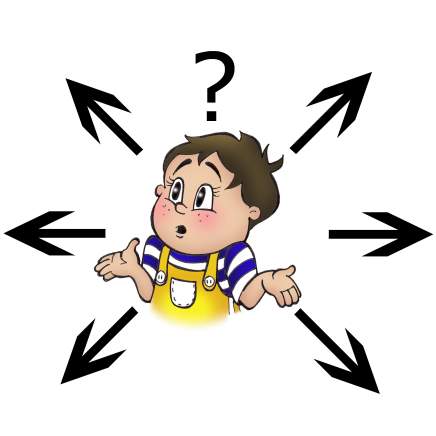 Při komunikaci se žáky s poruchou autistického spektra (dále jen PAS) dodržujeme určitá pravidla, která mají učinit komunikaci co nejvíce srozumitelnou a bezproblémovou (pro obě strany).Část žáků a studentů s PAS nekomunikuje mluvenou řečí, příp. mluvenou řeč používá v omezené míře, jejich sdělení může být hůře srozumitelné nebo zcela nesrozumitelné zejména pro osoby, které se těmito žáky nejsou v častém kontaktu.Tato doporučení jsou obecná a platí, že ke každému žákovi (studentovi) s PAS přistupujeme individuálně. Všichni zaměstnanci školy jsou seznámeni s vhodnou formou komunikace, kterou při kontaktu s konkrétním žákem s PAS užíváme (komunikační kniha, piktogramy, verbální řeč spolu se znaky atd.), třídní učitelé žáků s PAS předávají zkušenosti z oblasti komunikace se žákem ostatním kolegům a zaměstnancům. 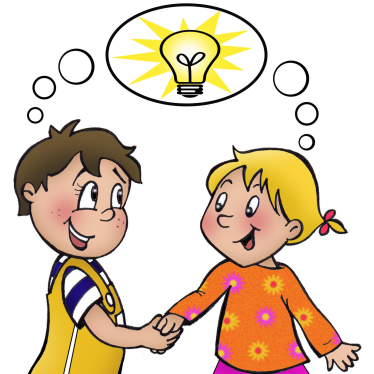 DOPORUČENÍ:1. Projevujeme zájem o komunikaci, i o žáka samotného.Pokud k nám přichází žák s PAS a má zájem komunikovat, neotáčíme se zády, neodcházíme pryč, ale dáváme mu najevo, že stojíme o to, pochopit, co nám sděluje. Není ostuda přivolat, pokud to umožňuje situace, osobu, která je s žákem v častém kontaktu (třídní učitel, asistent, vychovatel) a požádat ji o pomoc při komunikaci. Tím, že pochopíme, co nám žák říká, posilujeme jeho chuť ke komunikaci, dáváme mu pocit bezpečí, snižujeme frustraci z nepochopení a zároveň tak minimalizujeme riziko vzniku problémového chování.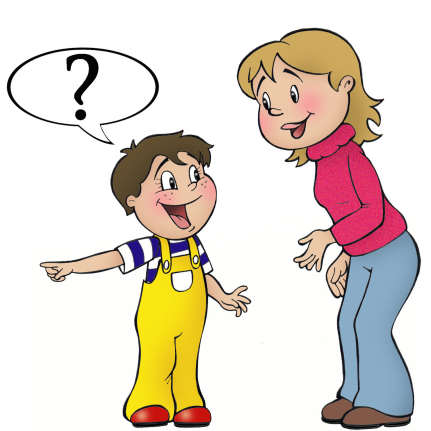 2. Komunikaci s žákem s PAS citlivě usměrňujeme.Žáka neopravujeme, nepřerušujeme, necháme ho dokončit sdělení, zároveň se však snažíme udržet téma rozhovoru (žáci s PAS mohou mít tendenci opakovat věci, které již byly řečeny, ulpívat na jednom tématu, jednat echolalicky). Odpovídáme jednoznačně, jasně, v závislosti na žákových možnostech porozumění.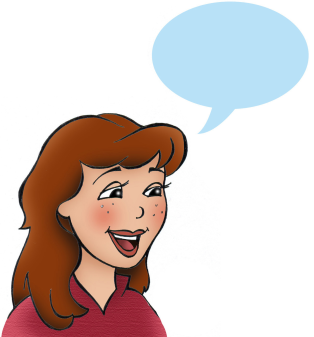 3. Při komunikaci se snažíme o jasnost, srozumitelnost, vyhýbáme se ironii, dvojsmyslům, řečnickým otázkám.Mluvíme jasně, srozumitelně, v kratších větách, kontrolujeme porozumění (zpětná vazba), mluvíme k věci, konkrétně. Vyhýbáme se dvojsmyslům, ironii, rozsáhlým souvětím, řečnickým otázkám, mentorování. Mysleme na to, že žáci s PAS bývají velmi vnímaví k tónu hlasu, vycítí naši náladu, ale nemusí si uvedené interpretovat správně, zároveň pro ně může být matoucí neverbální komunikace, zejména výraz obličeje, gesta.4. Nemluvit neznamená nerozumět.Máme na paměti, že to, že žák nemluví (nepoužívá verbální řeč) neznamená, že nám nerozumí. Odpustíme si komentáře ohledně žáka samotného (např. ke kolegovi). Vžijme se do situace, kdy rozumíme všemu (nebo téměř všemu), co o nás říká okolí, ale nemáme možnost adekvátně reagovat! Nejednejme nadřazeně.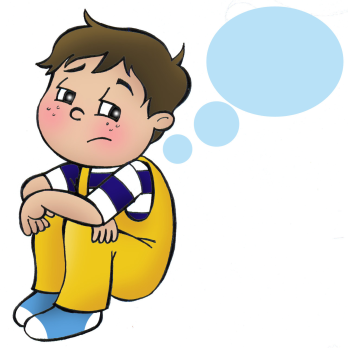 5. Neuražme se, když žák s PAS nenavazuje oční kontakt a nerespektuje komunikační vzdálenost.Netrváme na očním kontaktu, rozhodně se nevyjadřujeme: „Budu s tebou mluvit, až se na mě budeš dívat“ nebo „Jdi ode mě, nelep se na mě“. Komunikační vzdálenost nastavujeme jemně, s citem a respektujeme, že oční kontakt může být žákovi vyloženě nepříjemný, nechce nás urazit.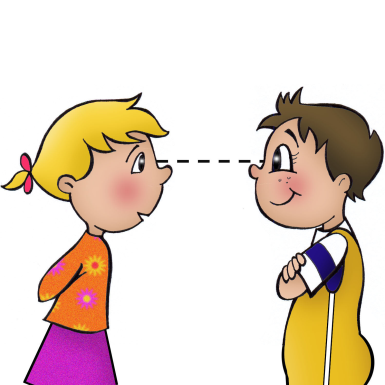 6. Uplatňujme pravidlo důslednosti, stůjme si za svým (sdělením).Snažme se o to, aby naše jednání korespondovalo se sdělením. Buďme důslední. Pokud naplánujeme např. procházku a plány sdělíme žákovi s PAS, není dobré je potom měnit. Nepouštějme se se žákem s PAS do dlouhé diskuze, ze které vyjdeme jako „poražení“. 
Je třeba být důsledný - žák s PAS by obtížně chápal, že měníme plány (podle jakého klíče?) 
a zároveň by velmi brzy získal převahu a mohl by si prosazovat to, co se mu zrovna hodí/líbí. Je důležité si, byť laskavým přístupem, zachovat autoritu. 7. Zachovejme žákovu individualitu a jedinečnost.Respektujeme to, že žák s PAS nebude nikdy stejný jako my. Způsob myšlení, jednání i vyjadřování bude jedinečný, snažme se o to být žákovi průvodcem a pomocníkem.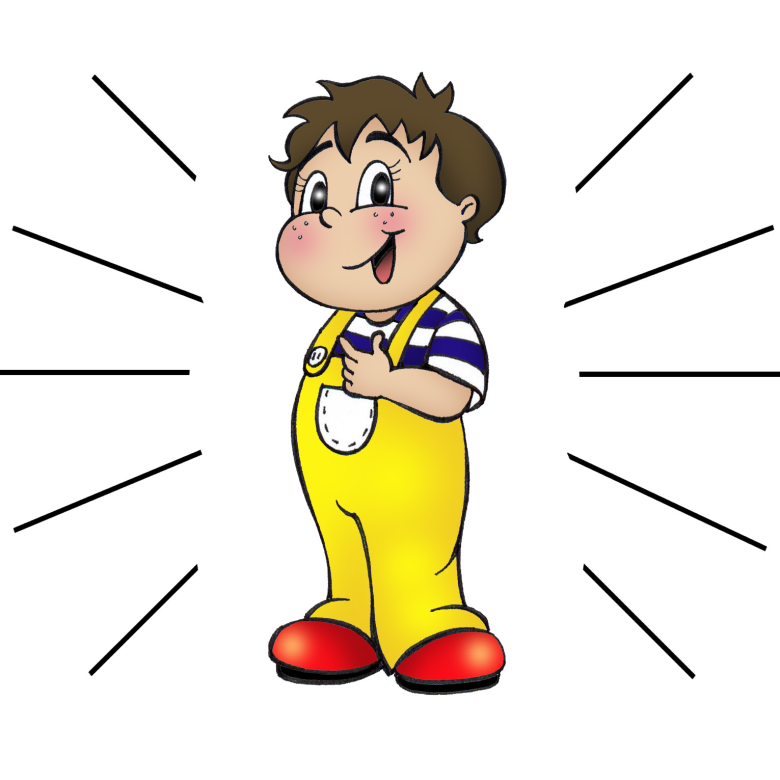  1. ročník 2. ročník 3. ročník 4. ročník 5. ročníkRozvoj schopností poznáváníČj, Prv, TvČJ, Prv, TvNj, Čj, PrvNj, Čj, Př,Nj, Čj, Vl, PřSebepoznání a sebepojetíČj, PrvPrvPrvVl, PřPř,Seberegulece a sebeorganizacePrvPrvVlTv, VlPsychohygienaČjPrv, TvTv, VlTv,KreativitaČjČjVlPoznávací schopnostiČjČjVlMezilidské vztahyČj, PrvPrvNj, PrvNj, Čj, VlNj, ČjKomunikaceČj, PrvČj, PrvNj,Čj, PrvNj, Čj, Vl, Př,Nj, Čj, Vl,PřKooperace a kompeticePrvPrvČj, TvČj, Tv, VlŘešení problémů a rozhodovací 
dovednostiČjČjČj, VlHodnoty, postoje, praktická etikaČjČj, Tv, Vl1. ročník2. ročník3. ročník4. ročník5. ročníkObčanská společnost a školaPrvPrvPrvVlObčan, občanská společnost a státPrvVlFormy participace občanů
v politickém životěVlPrincipy demokracie jako formy vlády a způsobu rozhodováníVlVýchova k myšlení v evropských
a globálních souvislostech    1. ročník2. ročník3. ročník 4. ročník 5. ročníkEvropa a svět nás zajímáNj,Nj,Nj, VlObjevujeme Evropu a světNj,Nj,PřNj, Vl,PřJsme EvropanéVl1. ročník2. ročník3. ročník4. ročník5. ročníkKulturní diferenceČjČjČjČjČj, VlLidské vztahyPrv, ČjPrv, ČjČjČj, VlČjEtnický původPrvČj, VlČjMultikulturalitaNj,Nj,Nj, Čj,VlPrincip sociálního smíru a solidarityVlČj, Vl1. ročník2. ročník3. ročník4. ročník5. ročníkEkosystémyPrvVl,PřPřZákladní podmínky životaPrvVl,PřPřLidské aktivity a problémy životního prostředíPrvPrvVl,PřPř, TvVztah člověka k prostředíPrvPrvVl,PřVl,Př1. ročník2. ročník3. ročník4. ročník5. ročník Kritické čtení a vnímání mediálních sděleníČjČjČjČjNj, ČjInterpretace vztahu mediálních sdělení a realityČjČjStavba mediálních sděleníVnímání autora mediálních sděleníFungování a vliv médií ve společnostiČjČjTvorba mediálního sděleníPráce v realizačním týmu 6. ročník 7. ročník 8. ročník 9. ročníkRozvoj schopností poznáváníNj,M,Čj, Př,ZVkO,Nj, M, Čj,Př,ZNj,M, Nj, Čj,Př,ZNj,M, Nj, Čj, ZTv,Př,ZSebepoznání a sebepojetíM, Čj, TvVkO, M, Čj, TvVkO,M, Tv ,PřM, TvSeberegulece a sebeorganizaceM, TvM, TvM, Čj, TvM, Čj,, Tv, ZTvPsychohygienaM,ČjM, ČjVkO,MM, ZTvKreativitaM,Čj, TvM, Čj, TvM, TvM, TvPoznávací schopnostiVkO, Čj, TvČj, TvVkO, TvVkOMezilidské vztahyVkO, Nj, Čj, TvVkO, Nj, Čj, TvVkO,Nj, Nj, Čj, TvNj, TvKomunikaceNj,Čj, Tv,Př,ZNj, Čj, Tv,Př,ZVkO, Nj, Čj, Tv,Př,ZNj, Tv,Př,ZKooperace a kompeticeČj, TvČj, TvTvTvŘešení problémů a rozhodovací 
dovednostiM,M,M, ČjM,Hodnoty, postoje, praktická etikaDČjVkO, D, Čj6. ročník7. ročník8. ročník9. ročníkObčanská společnost a školaObčan, občanská společnost a státVkO, DVkO,DFormy participace občanů
v politickém životěPrincipy demokracie jako formy vlády a způsobu rozhodováníVkOD6. ročník7. ročník8. ročník9. ročníkEvropa a svět nás zajímáNj, VkO, Nj,ZNj, Nj, ČjObjevujeme Evropu a světNj,VkO, Nj,Nj, ČjNj, ČjJsme EvropanéČj, Tv,ZD, Čj, TvTvD, Tv6. ročník7. ročník8. ročník9. ročníkKulturní rozdílyČjČj, PřČj,ZLidské vztahyVkO, Čj, TvVkO, D, Tv,ZTvTv, ZTvEtnický původVkOČj,PřČj,ZMultikulturalitaNj,Nj,Nj, Nj, ČjPrincip sociálního smíru a solidarityVkOVkOČj,Z6. ročník7. ročník8. ročník9. ročníkEkosystémyPř,Př,Z,Př,ZZákladní podmínky životaPř,ZPřPř,ZLidské aktivity a problémy životního prostředíZ,Př,ZZTv,Př,ZVztah člověka k prostředíVkO,Př,ZVkO,D,ZZ,Př,Z6. ročník7. ročník8. ročník9. ročníkKritické čtení a vnímání mediálních sděleníNj, ČjNj,Nj,Nj,Interpretace vztahu mediálních sdělení a realityČjČjStavba mediálních sděleníVnímání autora mediálních sděleníFungování a vliv médií ve společnostiD, ČjTvorba mediálního sděleníČjVkO, ČjČjČjPráce v realizačním týmuVzdělávací oblastiVzdělávací obory1.2.3.4.5.Jazyk a jazyková komunikaceČeský jazyk a literatura76677Jazyk a jazyková komunikaceCizí jazyk--333Matematika a její aplikace                        MatematikaMatematika a její aplikace                        Matematika554+13+23+2Informační a komunikační technologieInformační a komunikační technologie1Člověk a 	PrvoukaJeho svět                             Vlastivěda 
                      Přírodověda Člověk a 	PrvoukaJeho svět                             Vlastivěda 
                      Přírodověda 	1____________-____________	-	2____________-____________-	3___________-___________-	-____________1___________          2	-___________2___________1Člověk a společnostDějepisČlověk a společnostVýchova k občanstvíČlověk a přírodaFyzikaČlověk a přírodaChemieČlověk a přírodaPřírodopisČlověk a přírodaZeměpisUmění a kulturaHudební výchova11111Umění a kulturaVýtvarná výchova221+111Člověk a zdravíVýchova ke zdraví-----Člověk a zdravíTělesná výchova22222Člověk a svět práce                        Pracovní                          vyučování            Člověk a svět práce                        Pracovní                          vyučování            1+11+11+11+11+1Speciálně pedagogická péče – Řečová výchovaSpeciálně pedagogická péče – Řečová výchova+ 1+1+1+ 1+1Disponibilní časová dotaceDisponibilní časová dotace       + 2          + 2         + 4        + 4        + 4Celková povinná časová dotaceCelková povinná časová dotace2121252526Vzdělávací oblastiVzdělávací obory6.7.8.9.Jazyk a jazyková komunikaceČeský jazyk a literatura4443Jazyk a jazyková komunikaceCizí jazyk3333Další cizí jazyk33Matematika a její aplikace                        MatematikaMatematika a její aplikace                        Matematika4+14+143+2Informační a komunikační technologieInformační a komunikační technologie1Člověk a 	PrvoukaJeho svět                    Vlastivěda Přírodověda Člověk a 	PrvoukaJeho svět                    Vlastivěda Přírodověda Člověk a společnostDějepis2221Člověk a společnostVýchova k občanství1111Člověk a přírodaFyzika1111Člověk a přírodaChemie11Člověk a přírodaPřírodopis2222Člověk a přírodaZeměpis1+1222Umění a kulturaHudební výchova1111Umění a kulturaVýtvarná výchova2211Člověk a zdravíVýchova ke zdraví11Člověk a zdravíTělesná výchova2222Člověk a svět prácePracovní vyučování            Člověk a svět prácePracovní vyučování            1+31+31+3+4Disponibilní časová dotaceDisponibilní časová dotace+5+4+3+6Celková povinná časová dotaceCelková povinná časová dotace29293232OVOŠkolní výstupUčivoUčivoPrůřezová témataKomunikační a slohová výchovaŽák- čte s porozuměním jednoduché  texty- rozumí pokynům přiměřené  složitosti- dbá na správnou výslovnost,   tempo řeči a pravidelné dýchání- zvládá základní hygienické  návyky spojené se psaním- píše písmena a číslice- dodržuje  správný poměr výšky písmen ve  slově, velikost, sklon a správné  tvary písmen- spojuje písmena a slabiky- převádí slova z mluvené podoby- dodržuje správné pořadí písmen  ve slově a jejich úplnost- opisuje a přepisuje krátké věty - píše velká písmena na začátkuvěty  a ve vlastních jménechKomunikační a slohová výchovaŽák- vyvozuje písmena podle obrázku- rozlišuje pojmy – malý, velkýnahoře, dole, nad, pod, první,poslední- třídí skupiny prvků podle různých   hledisek- správně dýchá- za pomoci učitele se správně  orientuje na stránce, řádku, čte    obrázek zleva doprava- tvoří jednoduché věty- dokáže opakovat jednoduché   slovo a krátkou větu- klade písmena podle vzoru do řady- určuje počáteční hlásku ve slově- přikládá písmeno k obrázku- pokouší se tvořit smysluplné věty- dbá na správnou výslovnost, tempo       řeči a pravidelné dýchání- chápe      obsah krátkých vět- zná jméno a příjmení svých  spolužáků- rozlišuje zvukovou stránku jazyka  (nauka o slově – hláska,  písmeno, slabika)Komunikační a slohová výchova- praktické čtení, pozorné,  technika čtení- naslouchání věcné, praktické- základy techniky mluveného   projevu, dýchání, tvoření hlasu,   výslovnost- komunikační žánry, pozdrav,  oslovení, prosba, poděkováníMDV - kritické čtení a vnímání          mediálních sděleníMKV - kulturní diference           - lidské vztahyOSV -   rozvoj schopností poznávánísebepoznání a sebepojetípsychohygienapoznávání lidímezilidské vztahykomunikaceřešení problémů a              rozhodovací dovednostiMDV - kritické čtení a vnímání          mediálních sděleníMKV - kulturní diference           - lidské vztahyOSV -   rozvoj schopností poznávánísebepoznání a sebepojetípsychohygienapoznávání lidímezilidské vztahykomunikaceřešení problémů a              rozhodovací dovednostiOVOŠkolní výstupUčivoUčivoPrůřezová témata- čte psací písmo- čte text s obrázkem- skládá slabiky a slova- pracuje s demonstrační abecedou  pokouší se zdokonalovat své   komunikační dovednosti- opakuje krátkou říkanku- rozlišuje poděkování, prosbu a  blahopřání- používá jednoduché formyspolečenského styku pozdrav,  poděkování, prosbu, omluvu- já a mé okolí – vztah k sobě,  kamarádům, slušné chování k lidem- sedí správně při psaní- správně zachází s psacím náčiním- orientuje se na papíře a v sešitě- napodobuje směr a polohu- pozná psací a tiskací písmeno- pozná velké a malé písmeno- zvládá napsat a, e, i, o, u,m, l, v, t, s, j  (velká jen ta, která se  od malých neodlišují tvarem)- opisuje a přepisuje naučená  písmena a číslice- základní hygienické návyky  při  psaní, správné sezení, držení  psacího náčiní, hygiena zraku- technika psaní, čitelný písemný  projevOVOŠkolní výstupUčivoUčivoPrůřezová témataJazyková výchovaŽák-rozlišuje všechna písmena maléa  velké abecedy- rozeznává samohlásky (odlišuje   jejich délku) a souhlásky- tvoří slabiky- rozlišuje věty, slova, slabiky, hlásky- píše velká písmena na    začátku věty  a ve vlastních    jménechLiterární výchovaŽák-pamatuje si a reprodukuje jednoduché říkanky a dětské básně- reprodukuje krátký text podle  otázek a ilustrací při poslechu     pohádek a krátkých příběhů,  udržuje pozornost- kontroluje si napsaný text  (opis, přepis, diktát písmen, slabik   a slov )- psaní slabik, opis a přepis, psaní   slov-opis a přepis )Jazyková výchovaŽák zapamatuje si graf. znázornění slova, věty- postupně vyvozuje samohlásky   – a, e, i, o, u, y- rozlišuje délky samohlásek- samohláska jako spojka- vyvozuje souhlásky a písmena  – m, l, v, t, s, jLiterární výchovaŽák- opakuje říkanky, básničky- poslouchá krátké pohádky-odpovídá na otázky-používá leporela, dětské časopisy adětské knihyJazyková výchova- sluchové rozlišení hlásek- výslovnost samohlásek,  souhlásek- rozvoj slovní zásoby, význam   slovLiterární výchova- poslech literárních textů- naslouchání- opakování krátkých textů- přednes- dramatizaceOVOŠkolní výstupUčivoUčivoPrůřezová témata- dokáže poslouchat jednoduché  pohádky a příběhy- pokouší se dramatizovat, popř.  ilustrovat jednoduché pohádky- s pomocí učitele se pokouší   převyprávět pohádku podle   obrázkové osnovy- literární druhy a žánry rozpočitadlo, říkanka, pohádka,   básnička, divadelní představeníOVOŠkolní výstupUčivoUčivoPrůřezová témataKomunikační a slohová výchovaŽák-čte s porozuměním jednoduché   texty- rozumí pokynům přiměřené  složitosti  tempo řeči a pravidelné dýchání- zvládá základní hygienické   návyky spojené se psaním- píše písmena a číslice- dodržuje  správný poměr výšky písmen ve  slově, velikost, sklon a správné  tvary písmen- spojuje písmena a slabiky- převádí slova z mluvené podoby  ve slově a jejich úplnost- opisuje a přepisuje krátké větyKomunikační a slohová výchovaŽák- přečte dvojslabičné i víceslabičné  slovo složené z otevřených slabik (typ máma, vesele)- automatizuje si čtení  jednoslabičných slov typu les, pes- osvojuje si čtení zavřených slabik  a dvojslabičných slov majících  zavřenou slabiku na konci- čte jednoduché věty a snaží se   správně intonovat- rozumí čtenému textu- čte hlasitě jednoduché věty- čte text s obrázkem- skládá slabiky a slova- čte slabiky a slova- snaží se porozumět přečtené   větě, dokázat ji zopakovatKomunikační a slohová výchova- pozorné čtení- čtení jednoduchých textů- automatizace čtení- správná intonace- čtení s porozuměním textu- hlasité čtení- dýchání, tvoření hlasu,  výslovnost- vytváření kontaktu s partnerem- komunikační žánry, pozdrav,  oslovení, prosba, poděkování,  zdvořilé vystupováníMDV- kritické čtení a vnímání           mediálních sdělení         -fungování a vliv médií           ve společnostiMKV- kulturní diference          -lidské vztahyOSV- rozvoj schopností poznávání       - kreativita       - komunikaceMDV- kritické čtení a vnímání           mediálních sdělení         -fungování a vliv médií           ve společnostiMKV- kulturní diference          -lidské vztahyOSV- rozvoj schopností poznávání       - kreativita       - komunikaceOVOŠkolní výstupUčivoUčivoPrůřezová témataJazyková výchovaŽák--rozlišuje všechna písmena malé a   velké abecedy- rozeznává  samohlásky ( odlišuje  jejich délku) a souhlásky- tvoří slabiky- rozlišuje věty, slova, slabiky,  hlásky- píše velká písmena na začátkuvěty a ve vlastních jménech- píše zbývající písmena malé  abecedy, velká jen ta, která se od    malých neodlišují tvarem- spojuje písmena ve slabiky a slova- píše krátké věty- zvládá opis psacího písma a přepis   slov a jednoduchých vět tištěného   textu- píše podle diktátu jednotlivá   písmena, slova- zvládá napsat číslice 0- 10  rozlišuje prosbu, poděkování a   blahopřání- zahajuje a ukončuje rozhovorJazyková výchovaŽák- poznává zbývající písmena  abecedy (malá, velká, tiskací i  psací)- tvoří jednoduché věty- píše velá písmena na začátku věty- rozlišuje věty, slova, slabiky   a hlásky- tvoří otázky a odpovědi- základní hygienické návyky  při  psaní, správné sezení, držení  psacího náčiní, hygiena zraku- technika psaní, čitelný písemný  projevJazyková výchova- sluchové rozlišení hlásek  a souhláskových skupin- tempo řeči- význam slov- dýchání, tvoření hlasu,   výslovnost- rozvoj slovní zásoby- slovaOVOŠkolní výstupUčivoUčivoPrůřezová témataLiterární výchovaŽák-pamatuje si a reprodukuje jednoduché říkanky a dětské básně- reprodukuje krátký text podle  otázek a ilustrací při poslechu  pohádek a krátkých příběhů  udržuje pozornostLiterární výchovaŽák- vypráví podle obrázku- převypravuje známý příběh- recituje říkanky, básničky- pracuje s dětským  časopisem   a knihou- odpovídá na otázky obsahu čtenéhoLiterární výchova- poslech literárních textů- naslouchání- opakování krátkých textů- přednes- dramatizace- výtvarný doprovod- literární druhy a žánry rozpočitadlo, říkanka, pohádka,   básnička, hádanka,  divadelní představeníOVOŠkolní výstupUčivoUčivoPrůřezová témataKomunikační a slohová výchovaŽák-čte s porozuměním jednoduché texty- rozumí pokynům přiměřené  složitosti  tempo řeči a pravidelné dýchání- zvládá základní hygienické   návyky spojené se psaním  - zvládá základní hygienické  návyky spojené se psaním- píše písmena a číslice dodržuje  správný poměr výšky písmen ve  slově, velikost, sklon a správné  tvary písmen- spojuje písmena a slabiky- převádí slova z mluvené podoby  ve slově a jejich úplnost- opisuje a přepisuje krátké větyKomunikační a slohová výchovaŽák- čte slova se slabikoudě, tě, ně,bě,pě, vě, měa di, ti, ni, dy, ty, ny- zřetelně čte jednoduché věty  s porozuměním- pozná začátek a konec věty- správně přečte předložku se  slovem- orientuje se ve větě tichým čtením- rozlišuje spisovný a nespisovný  jazyk- vyjadřuje se spisovně ve větách- podle obrázkové osnovy  vypráví děj- je schopen vyjádřit svůj názor,  pocity- umí naslouchat druhému- s pomocí učitele dramatizuje  jednoduchý text- dbá o kulturu mluveného projevu- pokouší se zdokonalovat své  komunikační dovednosti a  rozvíjet slovní zásobuKomunikační a slohová výchova- pozorné čtení- čtení jednoduchých textů- automatizace čtení- správná intonace- čtení s porozuměním textu- hlasité čtení- tiché čtení- dýchání, tvoření hlasu,  výslovnost- vytváření kontaktu s partnerem- pozorné a zdvořilé naslouchání- komunikační žánry, pozdrav,  oslovení, prosba, poděkování,  omluva, zdvořilé vystupování  vypravováníMDV- kritické čtení a vnímání           mediálních sdělení          -fungování a vliv médií           ve společnostiMKV- kulturní diference          -lidské vztahyOSV- rozvoj schopností poznávání        - kreativita        - poznávání lidí        - komunikaceMDV- kritické čtení a vnímání           mediálních sdělení          -fungování a vliv médií           ve společnostiMKV- kulturní diference          -lidské vztahyOSV- rozvoj schopností poznávání        - kreativita        - poznávání lidí        - komunikaceOVOŠkolní výstupUčivoUčivoPrůřezová témataJazyková výchovaŽák-rozlišuje všechna písmena malé a  velké abecedy- rozeznává samohlásky ( odlišuje  jejich délku) a souhlásky- tvoří slabiky- rozlišuje věty, slova, slabiky- zvládá napsat neprobraná  písmena velké abecedy- spojuje písmena ve slabiky a  slova- píše krátké věty- zvládá opis psacího písma a  přepis tišteného textu (žáci  s SPU mohou využívat tabuli  psacího písma)- píše podle diktátu jednotlivá  písmena, slova i věty- pokouší se o úpravu napsaného  textu a sebekontrolu- zvládá napsat číslice 10- 20- kontroluje si napsaný textJazyková výchovaŽák- pozná větu, slovo, slabiku,    hlásku a písmeno- zná všechna písmena malé i  velké abecedy- ve vlastních jménech a na  začátku věty píše velká písmena- základní hygienické návyky  při  psaní, správné sezení, držení  psacího náčiní, hygiena zraku- technika psaní, čitelný písemný  projevJazyková výchova- sluchové rozlišení hlásek  a souhláskových skupin- tempo řeči- význam slov- dýchání, tvoření hlasu,   výslovnost- tempo řečiOVOŠkolní výstupUčivoUčivoPrůřezová témata- píše velká písmena na začátku  věty a ve vlastních jménechLiterární výchovaŽák-pamatuje si a reprodukuje jednoduché říkanky a dětské básně- reprodukuje krátký text podle  otázek a ilustrací při poslechu  pohádek a krátkých příběhů  udržuje pozornost- rozděluje hlásky na samohlásky a  souhlásky, rozlišuje délku   samohlásek- diferencuje větu, slovo, slabiku   a hláskuLiterární výchovaŽák- reprodukuje jednoduché  říkanky a básničky- pokouší seo přednes- dokáže přečtený text vyprávět- dbá na správnou intonaci- pracuje s tiskem, s časopisy pro  děti, s knihou a encyklopedií- dokáže se koncentrovat na poslech pohádek a krátkých příběhu- umí vyprávět krátký příběh  podle otázek a ilustrací- rozvoj slovní zásoby- hlásky, slabiky, slova, větyLiterární výchova- poslech literárních textů- zážitkové čtení a naslouchání- naslouchání- opakování krátkých textů- volná reprodukce textu- přednes- dramatizace- výtvarný doprovod- literární druhy a žánry rozpočitadlo, říkanka, pohádka,   básnička, hádanka, čtenář, kniha,  divadelní představeníOVOŠkolní výstupUčivoPrůřezová témataKomunikační a slohová výchovaŽák- čte krátké texty s porozuměním a reprodukuje je podle jednoduché osnovy- určí v přečteném textu hlavní postavy a jejich vlastnosti- rozlišuje prózu a verše- rozlišuje pohádkové prostředí od reálného- ovládá tiché čtení a orientuje se ve čteném textu- opisuje a přepisuje jednoduché texty- píše správně a přehledně jednoduchá sdělení- píše čitelně a úpravně, dodržuje mezery mezi slovy- ovládá hůlkové písmoKomunikační a slohová výchovaŽák- čte krátký text s porozuměním- užívá správný slovní přízvuk- orientuje se ve čteném textu- používá tiché čtení- vypráví jednoduchý příběh- čte pohádky- zpřesňuje tvary písmen a číslic- rozliší štíhlost a poměr výšky písmen- umí používat diakritická znaménka- přepíše a opíše jednoduchý text- dokáže upravit písemnou práci (nadpis, okraje, odstavce)- dokáže napsat diktát vět- dodržuje formální úprava textu-rozpozná žánry písemného projevu: napíše blahopřání, pozdrav z prázdninKomunikační a slohová výchova- praktické čtení (technika čtení, čtení pozorné, plynulé, znalost orientačních prvků v textu)- praktické naslouchání, vyjádření kontaktu s partnerem, naslouchání (pozorné, soustředěné – zaznamenat slyšené, reagovat otázkami)- formální úprava textu- žánry písemného projevu: blahopřání, pozdrav z prázdninOSV- rozvoj schopnosti poznávání- mezilidské vztahy- komunikace- kooperace a kompetice- řešení problémů a rozhodovací dovednosti- hodnoty, postoje, praktická etikaMKV- kulturní diference- lidské vztahy- etnický původMDV- kritické čtení a vnímání mediálních sdělení- interpretace vztahu mediálních sdělení a realityOVOŠkolní výstupUčivoPrůřezová témata- vypráví vlastní zážitky, jednoduchý příběh podle přečtené předlohy nebo ilustrací a domluví se v běžných situacích- má odpovídající slovní zásobu k souvislému vyjadřování- v mluveném projevu volí správnou intonaci, přízvuk, pauzy a tempo řeči- popíše jednoduché předměty, činnosti a dějeJazyková výchovaŽák- tvoří otázky a odpovídá na ně- pozná podstatná jména a slovesa- dodržuje pořádek slov ve větě, pozná a určí druhy vět podle postoje mluvčího- rozlišuje tvrdé, měkké a obojetné souhlásky a ovládá pravopis měkkých a tvrdých slabik- určuje samohlásky a souhlásky- seřadí slova podle abecedy- tvoří otázky, formuluje odpovědi- reprodukuje jednoduchý text- popisuje jednoduché předměty- zvládá formy společenského styku – pozdrav, poděkování, omluva, oslovení, blahopřání, krátký vzkazJazyková výchovaŽák- chápe větu jako větný celek- pozná druhy vět- pozná začátek a konec věty v řeči a písmu- rozliší slova ve větě- třídí slova podle významu- určí slova stejného a opačného významu- dodržuje pořádek slov ve větě- umí rozdělit slovo na slabiky- umí rozdělit slovo na konci řádku- vyjadřování závislé na komunikační situaci; komunikační žánry: vzkaz, zpráva, oznámení, vypravování, dialog na základě obrazového materiálu; základní komunikační pravidla Jazyková výchova- modulace souvislé řeči (tempo, intonace, přízvuk)- slova jednoznačná a mnohoznačná, antonyma, synonyma, homonymaOVOŠkolní výstupUčivoPrůřezová témata- správně vyslovuje a píše slova se skupinami hlásek dě-tě-ně-bě-pě-vě-mě- správně vyslovuje a píše znělé a neznělé souhláskyLiterární výchovaŽák- dramatizuje jednoduchý příběh- vypráví děj zhlédnutého filmového nebo divadelního představení podle daných otázek- rozliší krátké a dlouhé samohlásky v psaném a mluveném projevu, umí je používat- umí vyjmenovat samohlásky, měkké, tvrdé a obojetné souhlásky- umí správně napsat – i, y po tvrdých a měkkých souhláskách- s pomocí učitele dokáže vyjmenovat abeceduLiterární výchovaŽák- rozliší verš, prózu- zná pojem – kniha, časopis, ilustrace, text- čte krátký text s porozumění, určí hlavní postavu a její vlastnosti- poslouchá literární texty- zážitkové čtení a naslouchání- tvořivé činnosti s literárním textem – volná reprodukce přečteného nebo slyšeného textu, vlastní výtvarný doprovodLiterární výchova- poslech literárních textů- zážitkové čtení a naslouchání- tvořivé činnosti s literárním textem – volná reprodukce přečteného nebo slyšeného textu, vlastní výtvarný doprovod-základní literární pojmy – literární druhy a žánry: bajka, povídka; spisovatel, básníkdivadelní představení: herec, režisér; verš, rýmOVOŠkolní výstupUčivoPrůřezová témata-rozliší základní literární pojmy – literární druhy a žánry: bajka, povídka; spisovatel, básníkdivadelní představení: herec, režisér; verš, rýmOVOŠkolní výstupUčivoPrůřezová témataKomunikační a slohová výchovaŽák- čte krátké texty s porozuměním a reprodukuje je podle jednoduché osnovy- určí v přečteném textu hlavní postavy a jejich vlastnosti- rozlišuje prózu a verše- rozlišuje pohádkové prostředí od reálného- ovládá tiché čtení a orientuje se ve čteném textu- opisuje a přepisuje jednoduché texty- píše správně a přehledně jednoduchá sdělení- píše čitelně a úpravně, dodržuje mezery mezi slovy- ovládá hůlkové písmoKomunikační a slohová výchovaŽák- čte plynule s porozuměním jednoduché texty nahlas i potichu- dbá na slovní i větný přízvuk- dbá na úpravu v sešitě, zvládá plynulé psaní- dodržuje správný tvar a sklon písma- zvyšuje rychlost psaní- seznamuje se s psaním římských číslic- kontroluje napsaný text- dodržuje formální úpravu textu- rozpozná žánry písemného projevu: napíše blahopřání, pozdrav z prázdninKomunikační a slohová výchova- věcné čtení (čtení jako zdroj informací, čtení vyhledávací, klíčová slova)- formální úprava textu- žánry písemného projevu: blahopřání, pozdrav z prázdninOSV- rozvoj schopnosti poznávání- mezilidské vztahy- komunikace- kooperace a kompetice- řešení problémů a rozhodovací dovednosti- hodnoty, postoje, praktická etikaMKV- kulturní diference- lidské vztahy- etnický původ- multikulturalita- princip sociálního smíru a solidarityMDV- kritické čtení a vnímání mediálních sdělení- interpretace vztahu mediálních sdělení a realityOVOŠkolní výstupUčivoPrůřezová témata- vypráví vlastní zážitky, jednoduchý příběh podle přečtené předlohy nebo ilustrací a domluví se v běžných situacích- má odpovídající slovní zásobu k souvislému vyjadřování- v mluveném projevu volí správnou intonaci, přízvuk, pauzy a tempo řeči- popíše jednoduché předměty, činnosti a děje- tvoří otázky a odpovídá na něJazyková výchovaŽák- pozná podstatná jména a slovesa- dodržuje pořádek slov ve větě, pozná a určí druhy vět podle postoje mluvčího- rozlišuje tvrdé, měkké a obojetné souhlásky a ovládá pravopis měkkých a tvrdých slabik- určuje samohlásky a souhlásky- reprodukuje text- vypravuje podle obrázků či vlastních zážitků- zvládá napsat adresu, dopis, blahopřání a pozdrav na pohlednici- umí se rozloučit a přivítat při telefonickém rozhovoru (moje rodina, jak si čistím zuby, u lékaře, chování v krizových situacích, beseda, režim dne, bezpečnost na silniciJazyková výchovaŽák- osvojí si výslovnost a psaní znělých a neznělých souhlásek na konci a uvnitř slova (jednoduché případy)- odříká abecedu- zařadí slova podle abecedy- pozná předložky a správně je používá jak ve výslovnosti, tak i při psaní- naslouchání (pozorné, soustředěné – zaznamenat slyšené, reagovat otázkami)- vyjadřování závislé na komunikační situaci; komunikační žánry: vzkaz, zpráva, oznámení, vypravování, dialog na základě obrazového materiálu; základní komunikační pravidla (oslovení, zahájení a ukončení dialogu, střídání rolí mluvčího a posluchače, mimojazykové prostředky řeči (mimika, gesta)Jazyková výchova- slova jednoznačná a mnohoznačná, antonyma, synonyma, homonyma- tvarosloví - slovní druhy, tvary slov- vyjmenovaná slova - věta jednoduchá a souvětí, základní skladební dvojice- pravopis - lexikálníOVOŠkolní výstupUčivoPrůřezová témata- seřadí slova podle abecedy- správně vyslovuje a píše slova se skupinami hlásek dě-tě-ně-bě-pě-vě-mě- správně vyslovuje a píše znělé a neznělé souhláskyLiterární výchovaŽák- dramatizuje jednoduchý příběh- vyjmenuje vyjmenovaná slova po b, l, m a snaží se je správně používat a určuje slova příbuzná- pozná podstatné jméno a určí u něj rod a číslo- pozná slovesa- rozliší názvy osob, obcí, ulic a správně je píše- rozliší zvukovou a psanou podobu slabik dě, tě, ně, bě, pě, vě, mě- na daná slova tvoří jednoduché věty- je schopný doplnit a obměnit věty- tvoří otázky a odpovídá na něLiterární výchovaŽák- dokáže přečtený text vyprávětLiterární výchova- poslech literárních textůOVOŠkolní výstupUčivoPrůřezová témata- vypráví děj zhlédnutého filmového nebo divadelního představení podle daných otázek podle jednoduché osnovy- určí hlavní postavu a její vlastnost-rozliší místo a čas děje, prostředí reálné a pohádkové                         - ovládá tiché čtení a orientuje se ve čteném textu- rozliší prózu a verš- dramatizuje jednoduchý příběh- rozliší místo a čas děje- pozná reálný a vymyšlený příběh - rozliší lit. Pojem – báseň, pohádka, povídka, pověst, bajka, spisovatel, básník                          - rozliší divadelní představení: herc, režisér; verš, rým- zážitkové čtení a naslouchání- tvořivé činnosti s literárním textem – volná reprodukce přečteného nebo slyšeného textu, vlastní výtvarný doprovod-základní literární pojmy – literární druhy a žánry: bajka, povídka; spisovatel, básníkdivadelní představení: herec, režisér; verš, rýmOVOŠkolní výstupUčivoPrůřezová témataJazyková výchovaŽákorientuje se v Pravidlech českého pravopisupozná a určí slovní druhy, skloňuje podstatná jména a přídavná jména, pozná osobní zájmena, časuje slovesarozlišuje spisovný a nespisovný jazykrozezná jednoduchou větu od souvětísprávně píše slova s předponami a předložkamiovládá pravopis vyjmenovaných slovzvládá pravopis podle shody přísudku s podmětemKomunikační a slohová výchovaŽákčte plynule s porozuměním, reprodukuje textJazyková výchovaŽákumí ucelené řady vyjmenovaných slovurčuje rod a číslo u podstatných jmenrozlišuje životnost a neživotnost mužského rodupozná osobní zájmenačasuje slovesa v přítomném časeKomunikační a slohová výchovaŽákkomunikuje v běžných situacích na základěJazyková výchovavyjmenovaná slova aslova příbuznápodstatná jménaosobní zájmenačasování slovespoužívání zásady spisovné výslovnostivýznam slovrozvíjení slovní zásoby pořádek slov ve větěčeština – národní jazykKomunikační a slohová výchova-     zásady dorozumívánízásady kultivovaného projevuOSV-    rozvoj schopností            poznávánísebepoznání a sebepojetípsychohygienakreativitapoznávání lidímezilidské vztahykomunikacekooperace a kompetenceMDVkritické čtení a vnímání          mediálních sdělenítvorba mediálního sděleníMKV         - lidské vztahyEGSjsme EvropanéOVOŠkolní výstupUčivoPrůřezová tématakomunikuje v běžných situacích,  v komunikaci ve škole používá spisovný jazykpíše běžné písemnosti, podle předlohy sestaví vlastní životopis a napíše žádost, píše děje, jevy, osoby, pracovní postup, vypráví podle předem připravené osnovy, s vhodnou podporu pedagogického pracovníka písemně zpracuje zadané témaLiterární výchovaŽákorientuje se v literárním textu, nachází jeho hlavní myšlenkuústně formuluje dojmy z četby, divadelního nebo filmového představenírozezná základní literárníotázek a odpovědípozná spisovné a nespisovné výrazyčte věty s přirozenou intonací a přízvukemzná úpravu běžných písemností ( dopis, adresa,pohlednice)reprodukuje jednoduchý textLiterární výchovaŽákpozná uvedené literární druhymé pozitivní vztah k literatuřeumí se orientovat v přiměřeném literárním textu-  beletrie           - otázky a odpovědi           - osobní komunikace                ústní- prohlubování    čtenářských dovedností- korespondence - osobní komunikace       písemná- otázky a odpovědi- tiché čtení s     porozuměním, pozorné,přiměřeně rychlé           - výchova k empatiiLiterární výchovaprózapoeziedivadelní hraliteratura pro           mládežcharakteristikaOVOŠkolní výstupUčivoPrůřezová tématadruhy a žánrydokáže vyhledat potřebné informace v oblasti literatury, má pozitivní vztah k literatuřeústně formuluje dojmy                  z četby podle                  jednoduché osnovy                        jednajících postavcharakteristika dějesoustředěný poslechreprodukce přečtenéhorecitacedramatizacečtenářský zážitek               vyjádřený vlastní kresbouliterární hrdinaOVOŠkolní výstupUčivoPrůřezová témataJazyková výchovaŽákorientuje se v Pravidlech českého pravopisupozná a určí slovní druhy, skloňuje podstatná jména a přídavná jména, pozná osobní zájmena, časuje slovesarozlišuje spisovný a nespisovný jazykrozezná jednoduchou větu od souvětísprávně píše slova s předponami a předložkamiovládá pravopis vyjmenovaných slovzvládá pravopis podle shody přísudku s podmětemKomunikační a slohová výchovaŽákčte plynule s porozuměním,Jazyková výchovaŽákzdůvodňuje použití y/i po            obojetných souhláskách            uvnitř slovaskloňuje podstatná jména s            přiřazením pádových              otázekrozlišuje osobní zájmenačasuje slovesa ve všech            časechpozná slovní základ,            předponu a příponurozlišuje slova s            předponou a slova s            předložkourozpoznává základní větné  členy (podmět a přísudek)zná pravidlo pravopisu přishodě přísudku apodmětemKomunikační a slohová výchovaŽák- komunikuje v běžnýchJazyková výchovapravopis po obojetných            souhláskáchskloňování podstatných            jmenpádové otázkyvzory podstatných jmenosobní zájmenačasování slovestvoření slov, slovní            základ, předpony, příponyzákladní větné členyshoda přísudku s            podmětem-          obohacování slovní zásoby-          stavba věty-          čeština – národní jazyk-         rozvrstvení národního                  jazykaKomunikační a slohová výchova- osobní komunikace ústní a    písemnáOSV-     rozvoj schopností            poznávánísebepoznání a sebepojetípsychohygienakreativitapoznávání lidímezilidské vztahykomunikacekooperace a kompeticeMDVinterpretace vztahu         mediálních sdělení         a realitytvorba mediálního sděleníMKV         - kulturní diferenceEGSjsme EvropanéOVOŠkolní výstupUčivoPrůřezová tématareprodukuje textkomunikuje v běžných situacích,  v komunikaci ve škole používá spisovný jazykpíše běžné písemnosti, podle předlohy sestaví vlastní životopis a napíše žádost, popíše děje, jevy, osoby, pracovní postup, vypráví podle předem připravené osnovy, s vhodnou podporou pedagogického pracovníka písemně zpracuje zadané témaLiterární výchovaŽákorientuje se  v literárním textu, nachází jeho hlavní myšlenkuústně formuluje dojmy z četby, divadelního nebo filmového představenísituacíchovládá koncepci a úpravu           běžných písemností( dopis, adresa, poštovní           poukázka)umí reprodukovat textčte plynule přiměřené              textyrozlišuje spisovný a            nespisovný jazykLiterární výchovaŽákrozlišuje základní literární           druhypoznává literární žánryvyhledává informace v            oblasti literaturyzáklady kultivovaného projevukomunikační žánry( projev, diskuse)písemná komunikace s využitím PCkorespondenceotázky a odpověditiché čtení s porozuměnímprohlubování čtenářských dovednostíbeletrieosobní komunikace ústnía písemnáodborné texty- slovníky, encyklopedie, jazykové příručkyLiterární výchova-     prózapoeziedivadelní hraliteratura pro děti a mládežvýznamní autoři českéOVOŠkolní výstupUčivoPrůřezová témata           filmového představení-   rozezná základní literárnídruhy a žánrydokáže vyhledat potřebné informace v oblasti literatury, má pozitivní vztah k literatuřemá pozitivní vztah k            literatuřeorientuje se v přiměřeném            literárním textuumí ústně vyjádřit dojmy z            četby-   významní autoři české                   a světové literaturycharakteristika děje jednajících postavhlavní myšlenkasoustředěný poslechreprodukce přečtenéhorecitacedramatizacečtenářský zážitek vyjádřený kresbounámět a téma dílatypické žánry a jejich představiteléOVOŠkolní výstupUčivoPrůřezová témataJazyková výchovaŽák- orientuje se v Pravidlech českého pravopisu- pozná a určí slovní druhy: skloňuje podstatná jména a přídavná jména: pozná osobní zájmena: časuje sloves- rozlišuje spisovný a nespisovný jazyk- rozezná větu jednoduchou od souvětí- správně píše slova s předponami a předložkami- ovládá pravopis vyjmenovaných slov- zvládá pravopis podle shody přísudku s podmětemJazyková výchovaŽák- skloňuje podstatná jména- poznává přídavná jména- rozlišuje přídavná jména tvrdá a měkká- zná osobní zájmena- časuje slovesa ve všech časech- zná správný pravopis slov se slabikami bje-bě, vje-vě, mně-mě- zná pravopis příčestí minulého- pozná číslovky jako slovní druhy- ovládá pravopis vyjmenovaných slov- zná pravopis při shodě přísudku s podmětemJazyková výchova- intonace, členění souvislé řeči (pauzy, frázování)- slohové rozvrstvení slovní zásoby, homonyma, synonyma- slovní druhy, mluvnické významy a tvary slov- rozvíjející větné členy, souvětí, přímá a nepřímá řeč, stavba textu- lexikální, morfologický, syntaktický- skupiny jazyků (slovanské – především slovenština – a jiné jazyky menšinové)- jazyk a komunikace (jazyková norma a kodifikace, kultura jazyka a řeči, původ a základy vývoje češtiny, jazykové příručky)- pravopis po obojetných souhláskách- vzory podstatných jmen- skloňování podstatných jmen- přídavná jména – druhy, vzoryOSV-rozvoj schopnosti poznávání- seberegulace a sebeorganizace- mezilidské vztahy- komunikace- řešení problémů a rozhodovací dovednosti- hodnoty, postoje, praktická etikaEGS- objevujeme Evropu a světMKV- kulturní diference- etnický původMDV- interpretace vztahu mediálních sdělení a reality- tvorba mediálního sděleníOVOŠkolní výstupUčivoPrůřezová témataKomunikační a slohová výchovaŽák- čte plynule s porozuměním: reprodukuje text- komunikuje v běžných situacích, v komunikaci ve škole užívá spisovný jazyk- píše běžné písemnosti: podle předlohy sestaví vlastní životopis a napíše žádost: popíše děje, jevy, osoby, pracovní postup, vypráví podle předem připravené osnovy: s vhodnou podporou pedagogického pracovníka písemně zpracuje zadané témaKomunikační a slohová výchovaŽák- čte plynule s porozuměním- zvládá komunikaci v běžných situacích- orientuje se v Pravidlech českého pravopisu- vypráví podle předem připravené osnovy a písemně zpracovává zadané téma- popisuje děje, jevy a pracovní postupy- osobní zájmena- časování sloves- pravopis bje-bě, vje-vě, mně-mě- pravopis koncovek příčestí minulého- číslovky základní, řadové- shoda přísudku s podmětemKomunikační a slohová výchova- věcné (studijní, čtení jako zdroj informací, vyhledávací), kritické (analytické, hodnotící), prožitkové- kritické (objektivní a subjektivní sdělení, komunikační záměr mluvčího, zvukové prostředky souvislého projevu)- základní mluvené žánry podle komunikační situace; komunikační žánry; připravený projev, diskuseOVOŠkolní výstupUčivoPrůřezová témataLiterární výchovaŽák- orientuje se v literárním textu, nachází jeho hlavní myšlenku- ústně formuluje dojmy z četby, divadelního nebo filmového představení- rozezná základní literární druhy Literární výchovaŽák- vyhledá a orientuje se v potřebných informacích v oblasti literatury- vyhledá hlavní myšlenku- ústně formuluje dojmy z četby, divadelního nebo filmového představení- rozliší uvedené základní literární druhy a - vlastní tvořivé psaní (komunikační žánry: žádost, úřední dopis, objednávka, strukturovaný životopis, charakteristika, subjektivně zabarvený popis, výklad, úvaha)- prohlubování čtenářských dovedností- noviny, časopisy- komunikační žánry (diskuse, projev)- zásady kultivovaného projevu- zásady dorozumívání- písemná komunikace s úřady s využitím PC- odborné texty) jazykové příručky)- zásady kultivovaného projevu- otázky a odpovědi- projev- písemné a ústní otázky a odpovědiLiterární výchova- přednes vhodných literárních textů, vytváření vlastních textů- jazyk literárního díla (obrazná pojmenování; zvukové prostředky poezie: rým, rytmus; volný veršOVOŠkolní výstupUčivoPrůřezová tématažánry- dokáže vyhledat potřebné informace v oblasti literatury- má pozitivní vztah k literatuřežánry- má pozitivní vztah k literatuře, textu- poezie, próza, drama, žánry, lyrické, epické, dramatické v proměnách času – hlavní vývojová období národní a světové literatury, typické žánry a jejich představitelé- významní autoři české literatury- charakteristika děje a jednajících postav příběhu- hlavní myšlenka- výklad přiměřeného textu- divadelní hra- literatura pro děti a mládež- soustředěný poslech- reprodukce přečteného- recitace, dramatizace- čtenářský zážitek vyjádřený vlastní kresbouOVOŠkolní výstupUčivoPrůřezová témataJazyková výchovaŽák- orientuje se v Pravidlech českého pravopisu- pozná a určí slovní druhy: skloňuje podstatná jména a přídavná jména: pozná osobní zájmena: časuje sloves- rozlišuje spisovný a nespisovný jazyk- rozezná větu jednoduchou od souvětí- správně píše slova s předponami a předložkami- ovládá pravopis vyjmenovaných slov- zvládá pravopis podle shody přísudku s podmětemJazyková výchovaŽák- zvládá skloňování podstatných jmen- skloňuje přídavná jména- pozná a určuje slovní druhy- rozeznává větu jednoduchou od souvětí- zvládá pravopis slov s předponami a předložkami- zvládá pravopis příčestí minulého při shodě přísudku s podmětemJazyková výchova- intonace, členění souvislé řeči (pauzy, frázování)- slohové rozvrstvení slovní zásoby, homonyma, synonym- slovní druhy, mluvnické významy a tvary slov- rozvíjející větné členy, souvětí, přímá a nepřímá řeč, stavba textu- lexikální, morfologický, syntaktický- skupiny jazyků (slovanské – především slovenština – a jiné jazyky menšinové)- jazyk a komunikace (jazykovánorma a kodifikace, kultura jazyka a řeči, původ a základy vývoje češtiny, jazykové příručky)- vzory podstatných jmenOSV- rozvoj schopnosti poznávání- seberegulace a sebeorganizace- hodnoty, postoje, praktická etikaEGS- Evropa svět nás zajímá- objevujeme Evropu a světMKV- kulturní diference- etnický původ- multikulturalita- princip sociálního smíru a solidarityMDV- fungování a vliv médií ve společnosti- tvorba mediálního sděleníOVOŠkolní výstupUčivoPrůřezová témataKomunikační a slohová výchovaŽák- čte plynule s porozuměním: reprodukuje text- komunikuje v běžných situacích, v komunikaci ve škole užívá spisovný jazyk- píše běžné písemnosti: podle předlohy sestaví vlastní životopis a napíše žádost: popíše děje, jevy, osoby, pracovní postup, vypráví podle předem připravené osnovy: s vhodnou podporouKomunikační a slohová výchovaŽák- vypráví podle předem připravené osnovy a písemně zpracovává zadané téma- sestaví vlastní životopis- napíše žádost podle předlohy- popisuje osoby- skloňování podstatných jmen- přídavná jména – druhy, vzory, skloňování- slovní druhy- shoda s podstatným jménem- věta jednoduchá a souvětí- tvoření slov, slovní základ, předpony, přípony- pravopis bje-bě, vje-vě, mně-mě- shoda přísudku s podmětem- pravopis koncovek příčestí minuléhoKomunikační a slohová výchova- věcné (studijní, čtení jako zdroj informací, vyhledávací), kritické (analytické, hodnotící), prožitkové- kritické (objektivní a subjektivní sdělení, komunikační záměr mluvčího, zvukové prostředky souvislého projevu)- základní mluvené žánry podle OVOŠkolní výstupUčivoPrůřezová tématapedagogického pracovníka písemně zpracuje zadané témaLiterární výchovaŽák- orientuje se v literárním textu, nachází jeho hlavní myšlenku- ústně formuluje dojmy z četby, divadelního nebo filmového představeníLiterární výchovaŽák- zvládá orientaci v literárním textu, umí najít hlavní myšlenku- umí ústně formulovat dojmy z četby, divadelního nebo filmového představení- rozezná základní literární druhy a žánrykomunikační situace; komunikační žánry; připravený projev, diskuse- vlastní tvořivé psaní (komunikační žánry: žádost, úřední dopis, objednávka, strukturovaný životopis, charakteristika, subjektivně zabarvený popis, výklad, úvaha)- otázky a odpovědi ústní a písemné- dotazník- charakteristika- životopis- žádost- písemná komunikace s úřady s využitím PCLiterární výchova -přednes vhodných literárních textů, vytváření vlastních textů- způsoby interpretace literárních a jiných děl- jazyk literárního díla (obraznáOVOŠkolní výstupUčivoPrůřezová témata- rozezná základní literární druhy a žánry- dokáže vyhledat potřebné informace v oblasti literatury- má pozitivní vztah k literatuře- dokáže vyhledat potřebné informace v oblasti literatury- má vytvořený pozitivní vztah k literatuřepojmenování; zvukové prostředky poezie: rým, rytmus; volný verš- literatura umělecká a věcná (populárně-naučná, literatura faktu, publistické žánry)- poezie, próza, drama, žánry, lyrické, epické, dramatické v proměnách času – hlavní vývojová období národní a světové literatury, typické žánry a jejich představitelé- hlavní myšlenka- výklad přiměřeného textu- charakteristika děje a jednajících postav příběhu- významní autoři české a světové literatury- próza- poezie- divadelní hra- literatura pro děti a mládež- soustředěný poslech- reprodukce přečteného- recitace, dramatizace- čtenářský zážitek vyjádřený vlastní kresbouOVOŠkolní výstupUčivoPrůřezová témataŘEČOVÉ DOVEDNOSTIŽák je seznámen se zvukovou podobou cizího jazykaŔEČOVÉ  DOVEDNOSTIŽák  se  seznámí s cizím jazykem ve zvukové podobězvládne opakovat jednoduchá slova v cizím jazyce se správnou výslovnostíŘEČOVÉ DOVEDNOSTIrytmizace za poslechu říkanek a písniček v cizím jazycehry a manipulace s obrázky k seznámení se s cizím jazykemopakování jednoduchých slov cizím jazyce se zaměřením na správnou výslovnostpozdravy, rozloučení, poděkování, jednoduché pokyny, odpověď ANOxNEbarvy - základníOSV- Rozvoj schopností poznávání- Mezilidské vztahy- KomunikaceEGS- Evropa a svět nás zajímá- Objevujeme Evropu a světMKV- MultikulturalitaOVOŠkolní výstupUčivoPrůřezová témataPOSLECH S POROZUMĚNÍMŽákrozumí jednoduchým pokynům učitele, které jsou sdělovány pomalu a s pečlivou výslovnostírozumí slovům a frázím, se kterými se v rámci tematických okruhů opakovaně setkal (zejména má-li k dispozici vizuální podporu)rozumí výrazům pro pozdrav a poděkováníMLUVENÍpozdraví a poděkujesdělí své jméno a věkvyjádří souhlas  či nesouhlas, reaguje na jednoduché otázky POSLECH S POROZUMĚNÍMŽákreaguje na výrazy pozdravu, reaguje na podněty a jednoduché pokynypřiřadí slovo k jeho neverbálnímu významu (např. ukáže na správný obrázek, fotografii, na konkrétní předmět ve třídě)MLUVENÍzahájí komunikaci pozdravemPOSLECH S POROZUMĚNÍMjednoduché pokyny učitele (posaď se, vstaň)domácí zvířatapozdravy, jméno, věk rozloučení, poděkováníříkanky, básněbarvy-rozšířenéčíslovky 0-10MLUVENÍpozdravy, poděkovánípředstaví se (jméno, věk)říkanky, básněOSV- Rozvoj schopností poznávání- Mezilidské vztahy- KomunikaceEGS- Evropa a svět nás zajímá- Objevujeme Evropu a světMKV- MultikulturalitaOVOŠkolní výstupUčivoPrůřezová témata (zejména pokud má k dispozici vizuální oporu)ČTENÍ S POROZUMĚNÍMrozumí slovům, se kterými se v rámci tematických okruhů opakovaně setkal (zejména má-li k dispozici vizuální oporuPSANÍje seznámen s grafickou podobou cizího jazykavyjádří souhlas či nesouhlas ve chvíli, kdy je to očekávánopřiměřeně reaguje na pozdrav, poděkujereaguje na podněty (např. obrázky),uvádí své jméno, věkČTENÍ S POROZUMĚNÍMrozumí slovům, se kterými se v rámci tematických okruhů opakovaně setkal (zejména má-li k dispozici vizuální oporuPSANÍČTENÍ S POROZUMĚNÍMpřiřadí význam jednoduchých a konkrétních slov k obrázkůmPSANÍOVOŠkolní výstupUčivoPrůřezová témataPOSLECH S POROZUMĚNÍMŽák          rozumí jednoduchým pokynům učitele, které jsou sdělovány pomalu a s pečlivou výslovnostírozumí slovům a frázím, se kterými se v rámci tematických okruhů opakovaně setkal (zejména má-li k dispozici vizuální podporu)rozumí výrazům pro pozdrav a poděkováníMLUVENÍpozdraví a poděkujesdělí své jméno a věkPOSLECH S POROZUMĚNÍMŽákrozumí slovům a frázím, se kterými se v rámci tematických okruhů opakovaně setkal (zejména má-li k dispozici vizuální podporu)rozumí výrazům pro pozdrav a poděkováníMLUVENÍreaguje na jednoduché otázky (pokud má POSLECH S POROZUMĚNÍMrodina (členové rodiny), zvířata (rozšířená slovní zásoba)číslovky 0-20množné číslovazba I like/Idon´tlikeMLUVENÍMDV- Kritické čtení a vnímání mediálních sděleníOSV- Rozvoj schopností poznávání- Mezilidské vztahy- KomunikaceEGS- Evropa a svět nás zajímá- Objevujeme Evropu a světMKV- MultikulturalitaOVOŠkolní výstupUčivoPrůřezová tématavyjádří souhlas či nesouhlas, reaguje na jednoduché otázky (zejména pokud má k dispozici vizuální oporu)ČTENÍ S POROZUMĚNÍMrozumí slovům, se kterými  se v rámci tematických  okruhů opakovaně setkal (zejména má-li                k dispozici vizuální                oporu)PSANÍje seznámen s grafickou podobou cizího jazyka-k dispozici vizuální oporu)-zahájí komunikaci pozdravem, reaguje na pozdrav-reaguje na podněty (např. otázky)ČTENÍ S POROZUMĚNÍMrozumí slovům, se kterými se v rámci tematických okruhů opakovaně setkal (zejména má-li k dispozici vizuální oporupřiřadí význam jednoduchých  a konkrétních slov k obrázkůmPSANÍseznámí se s grafickou podobou cizího jazykanácvik jednoduchých vět o sobě (věk, jméno, bydliště)nácvik odpovědí na jednoduché otázky ČTENÍ S POROZUMĚNÍMpráce se slovníkemčtení probraných slovíček na základě vizuální oporyPSANÍpřepis a opis cizích slovOVOŠkolní výstupUčivoPrůřezová témataPOSLECH S POROZUMĚNÍMŽákrozumí základním informacím v krátkých poslechových textech, které se týkají osvojených tematických okruhůrozumí jednoduchým otázkám, které se týkají jeho osobyMLUVENÍodpoví na jednoduché otázky, které se týkají jeho osobyPOSLECH S POROZUMĚNÍMŽákrozumí základním informacím v krátkých poslechových textech, které se týkají osvojených tematických okruhůrozumí jednoduchým otázkám, které se týkají jeho osobyMLUVENÍodpoví na jednoduché otázky, které se týkají jeho osobyPOSLECH S POROZUMĚNÍMpozdravy a osloveníhračky, škola, domovčíslovky (20-100)vazba I can/I can´tMLUVENÍodpovědi na otázkyvedení jednoduchého rozhovoruMDV- Kritické čtení a vnímání mediálních sděleníOSV- Rozvoj schopností poznávání- Mezilidské vztahy- KomunikaceEGS- Evropa a svět nás zajímá- Objevujeme Evropu a světMKV- MultikulturalitaOVOŠkolní výstupUčivoPrůřezová témataČTENÍ S POROZUMĚNÍMŽákrozumí slovům a jednoduchým větám, které se týkají osvojených tematických okruhů (zejména pokud má  k dispozici vizuální oporu)PSANÍreaguje na jednoduchá písemná sdělení, která se týkají jeho osobyČTENÍ S POROZUMĚNÍMŽákpřiradí význam jednoduchých a konkrétních slov k obrázkůmPSANÍpřiřadí k sobě slova s informacemi a opíše jeČTENÍ S POROZUMĚNÍMpráce se slovníkempřiřazování slov k obrázkůmčtení probraných slovíček na základě vizuální oporyPSANÍpřepis, opisOVOŠkolní výstupUčivoPrůřezová témataPOSLECH S POROZUMĚNÍMŽákrozumí základním informacím v krátkých poslechových textech, které se týkají osvojených tematických okruhůrozumí jednoduchým otázkám, které se týkají jeho osobyMLUVENÍodpoví na jednoduché otázky, které se týkají jeho osobyPOSLECH S POROZUMĚNÍMŽákrozumí základním informacím v krátkých poslechových textech, které se týkají osvojených tematických okruhůrozumí jednoduchým otázkám, které se týkají jeho osobyMLUVENÍodpoví na jednoduché otázky, které se týkají jeho osobyPOSLECH S POROZUMĚNÍMsport, koníčky, části těla, dny v týdnu, měsíce v roceslovesa „HAVE, BE“MLUVENÍodpověď na otázky s použitím nové slovní zásobyjednoduchý rozhovorMDV- Kritické čtení a vnímání mediálních sděleníOSV- Rozvoj schopností poznávání- Mezilidské vztahy- KomunikaceEGS- Evropa a svět nás zajímá- Objevujeme Evropu a světMKV- MultikulturalitaOVOŠkolní výstupUčivoPrůřezová témataČTENÍ S POROZUMĚNÍMŽákrozumí slovům a jednoduchým větám, které se týkají osvojených tematických okruhů (zejména pokud má  k dispozici vizuální oporu)PSANÍreaguje na jednoduchá písemná sdělení, která se týkají jeho osobyČTENÍ S POROZUMĚNÍMŽákpřiřadí význam jednoduchých a konkrétních slov k obrázkůmPSANÍpřiřadí k sobě slova s informacemi o sobě a opíše jeČTENÍ S POROZUMĚNÍMpráce se slovníkemčtení jednoduchých větPSANÍpřepis, opisOVOŠkolní výstupUčivoPrůřezová témataPOSLECH S POROZUMĚNÍMŽákrozumí základním informacím v krátkých poslechových textech, které se týkají osvojených tematických okruhůrozumí jednoduchým otázkám, které se týkají jeho osobyMLUVENÍodpoví na jednoduché otázky, které se týkají jeho osobyPOSLECH S POROZUMĚNÍMŽákrozumí základním informacím v krátkých poslechových textech, které se týkají osvojených tematických okruhůrozumí jednoduchým otázkám, které se týkají jeho osobyMLUVENÍodpoví na jednoduché otázky, které se týkají jeho osobyPOSLECH S POROZUMĚNÍMfonetická abeceda (souhlásky, samohlásky)zdraví, nemoc,jídlo, ovoce, zelenina, pití, oblékánítvorba otázky, záporuMLUVENÍrozhovor s použitím probraných slovíček a gramatikyMDV- Kritické čtení a vnímání mediálních sděleníOSV- Rozvoj schopností poznávání- Mezilidské vztahy- KomunikaceEGS- Evropa a svět nás zajímá- Objevujeme Evropu a světMKV- MultikulturalitaOVOŠkolní výstupUčivoPrůřezová témataČTENÍ S POROZUMĚNÍMŽákrozumí slovům a jednoduchým větám, které se týkají osvojených tematických okruhů (zejména pokud má  k dispozici vizuální oporu)PSANÍreaguje na jednoduchá písemná sdělení, která se týkají jeho osobyČTENÍ S POROZUMĚNÍMŽákidentifikuje význam slova tematického okruhu i bez vizuální podpory (např. s pomocí vyučujícího nakreslí význam slova)PSANÍpísemně reaguje na jednoduché otázky, se kterými se setkal již opakovaněČTENÍ S POROZUMĚNÍMpráce se slovníkemčtení jednoduchých vět s porozuměnímPSANÍodpovědi na jednoduché otázky v písemné podoběpsaní abecedyOVOŠkolní výstupUčivoPrůřezová témataPOSLECH S POROZUMĚNÍMŽákrozumí základním informacím v krátkých poslechových textech, které se týkají osvojených tematických okruhůrozumí jednoduchým otázkám, které se týkají jeho osobyMLUVENÍodpoví na jednoduché otázky, které se týkají jeho osobyPOSLECH S POROZUMĚNÍMŽákrozumí základním informacím v krátkých poslechových textech, které se týkají osvojených tematických okruhůrozumí jednoduchým otázkám, které se týkají jeho osobyMLUVENÍodpoví na jednoduché otázky, které se týkají jeho osobyPOSLECH S POROZUMĚNÍMzdvořilostní frázepovolání, roční období, nákupy, restauraceMLUVENÍvedení rozhovoru na probrané témapředstavení a sdělení několik vět o sobě a rodiněpoužití zdvořilostních frázíMDV- Kritické čtení a vnímání mediálních sděleníOSV- Rozvoj schopností poznávání- Mezilidské vztahy- KomunikaceEGS- Evropa a svět nás zajímá- Objevujeme Evropu a světMKV- MultikulturalitaOVOŠkolní výstupUčivoPrůřezová témataČTENÍ S POROZUMĚNÍMŽákrozumí slovům a jednoduchým větám, které se týkají osvojených tematických okruhů (zejména pokud má  k dispozici vizuální oporu)PSANÍreaguje na jednoduchá písemná sdělení, která se týkají jeho osobyČTENÍ S POROZUMĚNÍMŽákidentifikuje význam slova tematického okruhu i bez vizuální podpory (např. s pomocí vyučujícího nakreslí význam slova)PSANÍpísemně reaguje na jednoduché otázky, se kterými se setkal již opakovaněČTENÍ S POROZUMĚNÍMpráce se slovníkem-orientace ve slovníku cizího jazykačtení a překlad jednoduchých větPSANÍodpovědi na jednoduché otázky v písemné podoběOVOŠkolní výstupUčivoPrůřezová témataČíslo a početní operaceŽákporovnává množství a vytváří soubory prvků podle daných kritérií v oboru do 20 čte, píše a používá číslice v oboru do 20, numerace do 100zná matematické operátory +, −,  = , < , > a umí je zapsat sčítá a odčítá s užitím názoru v oboru do 20 řeší jednoduché slovní úlohy na sčítání a odčítání v oboru do 20 umí rozklad čísel v oboru do 20 Číslo a početní operace Žáktřídí věci podle velikosti, barvy, tvaru a použitíporovnává skupiny předmětů – více, méně, stejně, nestejně…určuje skupiny před, za, první, posledníčte a píše číslo 1-5, vytváří si konkrétní představu o číslepočítá předměty v daném souboruvytváří různé soubory o daném počtu prvkůrozkládá číslo a dočítáporovnává množství v oboru do 5sčítá a odčítá čísla v oboru do 5tvoří číselnou řadu od 1-5používá manipulační činnosti v oboru do 5 při názorném sčítání a odčítánípři sčítání a odčítání využívá prsty, stavebnice, počítadlozapisuje součet a rozdílčte symbol +, -, =řeší slovní úlohy i s použitím platideldoplňuje příklady typu  + 2 = 4porovnává čísla v oboru do 5 a pozná výraz větší, menší, rovná seČíslo a početní operace přirozená čísla v oboru do 5zápis čísla v desítkové soustavěa jeho znázorněnívlastnosti početních operací s číslypísemné algoritmy početních operacíOSVRozvoj schopností poznávání Sebepoznání a sebepojetí Seberegulace a sebeorganizacePsychohygiena Kreativita Řešení problémů a rozhodovací dovednosti OVOŠkolní výstupUčivoPrůřezová témataZávislosti, vztahy a práce s datyŽákmodeluje jednoduché situace podle pokynů a s využitím pomůcek doplňuje jednoduché tabulky, schémata a posloupnosti čísel v oboru do 20 zvládá orientaci v prostoru a používá výrazy vpravo, vlevo, pod, nad, před, za, nahoře, dole, vpředu, vzadu uplatňuje matematické znalosti při manipulaci s drobnými mincemi Geometrie v rovině a v prostoruŽákpozná a pojmenuje základní geometrické tvary a umí je graficky znázornit rozezná přímku a úsečku, narýsuje je a ví, jak se označují používá pravítko Závislosti, vztahy a práce s daty Žákv konkrétní situaci poznává číslovku řadovoupočítá na konkrétních předmětech a počítadleorientuje se v prostoru – vpravo, vlevo, nad, pod, před, za, nahoře, dole, vpředu, vzaduuplatňuje matematické znalosti při manipulaci s drobnými mincemi Geometrie v rovině a v prostoruŽákpoznává geometrický tvar ze stavebnic – čtverec, trojúhelník, kruh, obdélník, krychle, koule, válecZávislosti, vztahy a práce s daty závislosti a jejich vlastnostijednoduché tabulkymanipulace s drobnými mincemi   1 - 5Geometrie v rovině a v prostoruzákladní útvary v rovině - čtverec, trojúhelník, kruh, obdélník základní útvary v prostoru - poznávání geometrických tvarů ze stavebnicOVOŠkolní výstupUčivoPrůřezová témataČíslo a početní operaceŽákporovnává množství a vytváří soubory prvků podle daných kritérií v oboru do 20 čte, píše a používá číslice v oboru do 20, numerace do 100 zná matematické operátory +, −,  =, < , >  a umí je zapsat sčítá a odčítá s užitím názoru v oboru do 20 řeší jednoduché slovní úlohy na sčítání a odčítání v oboru do 20 umí rozklad čísel v oboru do 20 Závislosti, vztahy a práce s datyŽákmodeluje jednoduché situace podle pokynů a s využitím pomůcekdoplňuje jednoduché tabulky, schémata a posloupnosti čísel v oboru do 20 Číslo a početní operaceŽákpoznává číslice od 0-10, umí je přečíst a napsatpočítá na konkrétních předmětech a počítadle v oboru do 10vytváří různé soubory o daném počtu prvkůřadí čísla podle velikostipři práci používá tabulkuzakresluje čísla do 10 na číselnou osusčítá a odčítá přirozená čísla v oboru do 10rozkládá a dočítá čísla v oboru do 10používá matematické operátory +, -, =, <, >vyřeší slovní úlohy vedoucí k jednomu početnímu výkonu v oboru do 10Závislosti, vztahy a práce s datyŽákporovnáváčísla v oboru do 10řeší slovní úlohy a praktické úlohy s mincemiumí použít a poznat číslovky řadové 5-10orientuje se v prostoru nahoře, dole,Číslo a početní operacepřirozená čísla v oboru do 10zápis čísla v desítkové soustavěa jeho znázorněnívlastnosti početních operací s číslypísemné algoritmy početních         operacíZávislosti, vztahy a práce s datyzávislosti a jejich vlastnostijednoduché diagramy, grafy a tabulkymanipulace s drobnými mincemi   1 – 10OSVRozvoj schopností poznávání Sebepoznání a sebepojetí Seberegulace a sebeorganizacePsychohygiena Kreativita Řešení problémů a rozhodovací dovednosti OVOŠkolní výstupUčivoPrůřezová tématazvládá orientaci v prostoru a používá výrazy vpravo, vlevo, pod, nad, před, za, nahoře, dole, vpředu, vzadu uplatňuje matematické znalosti při manipulaci s drobnými mincemiGeometrie v rovině a v prostoruŽákpozná a pojmenuje základní geometrické tvary a umí je graficky znázornit rozezná přímku a úsečku, narýsuje je a ví, jak se označují používá pravítko pod, vedle, před, za – doplněné počtem např. polož jednu kostku na tři kostky ležící vedle sebeuplatňuje matematické znalosti při manipulaci s drobnými mincemi modeluje a znázorňuje jednoduché situace podle pokynuGeometrie v rovině a v prostoruŽákkreslí křivé a přímé čáryumí si připravit pomůcky na rýsování (tužku, pravítko)rýsuje přímky podle pravítkapoznává základní geometrické tvary v rovině a prostoruGeometrie v rovině a v prostoruzákladní útvary v rovině – přímka, čtverec, trojúhelník, kruh, obdélník základní útvary v prostoru –poznávání geometrických tvarů ze stavebnicOVOŠkolní výstupUčivoPrůřezová témataČíslo a početní operaceŽákporovnává množství a vytváří soubory prvků podle daných kritérií v oboru do 20 čte, píše a používá číslice v oboru do 20, numerace do 100zná matematické operátory +, −,  =, <, > a umí je zapsat sčítá a odčítá s užitím názoru v oboru do 20 řeší jednoduché slovní úlohy na sčítání a odčítání v oboru do 20 umí rozklad čísel v oboru do 20 Číslo a početní operaceŽák umí napsat a přečíst číslice v oboru do 20poznává a zapisuje číslovku řadovoupočítá na prstech a na počítadle v oboru do 20vytváří různé soubory o daném počtu prvkůporovnává čísla v oboru do 20zakresluje číslo do 20 na číselné osesčítá a odčítá bez přechodu přes desítku v oboru do 20provádí rozklad na desítky a jednotkyzapisuje a vyřeší příklady na sčítání a odčítání v oboru do 20 s přechodem přes desítkuřeší slovní úlohy vedoucí k jednomu početnímu výkonu v oboru do 20řeší jednoduché slovní úlohy na využití vztahu o n více, o n méně v oboru do 20seznamuje se s numerací do 100Číslo a početní operacepřirozená čísla v oboru do 100zápis čísla v desítkové soustavěa jeho znázornění vlastnosti početních operací s čísly v oboru do 20písemné algoritmy početních         operací v oboru do 20OSVRozvoj schopností poznávání Sebepoznání a sebepojetí Seberegulace a sebeorganizacePsychohygiena Kreativita Řešení problémů a rozhodovací dovednosti OVOŠkolní výstupUčivoPrůřezová témataZávislosti, vztahy a práce s datyŽákmodeluje jednoduché situace podle pokynů a s využitím pomůcek doplňuje jednoduché tabulky, schémata a posloupnosti čísel v oboru do 20 zvládá orientaci v prostoru a používá výrazy vpravo, vlevo, pod, nad, před, za, nahoře, dole, vpředu, vzadu uplatňuje matematické znalosti při manipulaci s drobnými mincemi Geometrie v rovině a v prostoruŽákpozná a pojmenuje základní geometrické tvary a umí je graficky znázornit rozezná přímku a úsečku, narýsuje je a ví, jak se označují používá pravítko Závislosti, vztahy a práce s datyŽákdoplňuje jednoduché tabulky, schémata a posloupnosti čísel v oboru do 20počítá po jedné do 100porovnává čísla a zobrazí je na číselné osezvládá orientaci v prostoru – používá výrazy vpravo, vlevo, pod, nad, před, za, nahoře, dole, vpředu, vzadu manipuluje s mincemiGeometrie v rovině a v prostoruŽákza použití pravítka rýsuje přímé a křivé čáryrozliší přímku a úsečku a umí je narýsovatnarýsuje a označí úsečkupozná a pojmenuje základní geometrické tvary – čtverec, trojúhelník, kruh, obdélník Závislosti, vztahy a práce s datyzávislosti a jejich vlastnostijednoduché diagramy, grafy a tabulkymanipulace s drobnými mincemi   1 – 20Geometrie v rovině a v prostorupřímka a úsečkazákladní útvary v rovině – přímka, čtverec, trojúhelník, kruh, obdélník OVOŠkolní výstupUčivoPrůřezová témataČíslo a početní operaceŽákčte, píše a porovnává čísla v oboru do 100 i na číselné ose, numerace do 1000 sčítá a odčítá zpaměti i písemně dvouciferná číslazvládne s názorem řady násobků čísel 2 až 10 do 100zaokrouhluje čísla na desítky i na stovky s využitím ve slovních úlohách tvoří a zapisuje příklady na násobení a dělení v oboru do 100 zapíše a řeší jednoduché slovní úlohy rozeznává sudá a lichá čísla používá kalkulátorČíslo a početní operaceŽákčte, píše a porovnává čísla v oboru do 100 i na číselné ose, numerace do 1000 porovnává čísla a zobrazuje je na číselné ose, počítat po jedné do 100sčítá a odčítá po desítkách do 100 sčítá a odčítá jednotky bez přechodu i s přechodem desíteksčítá a odčítá dvouciferná čísla (zpaměti i písemně)řeší slovní úlohy vedoucí k jednomu početnímu výkonuřeší slovní úlohy na využití vztahu o n více, o n méněodhaduje výsledkyzvládá násobkové řady 1-5 za pomoci názoruzaměňuje činiteleřeší vztahy n-krát více, n-krát méněpři práci používá kalkulátorČíslo a početní operacepřirozená čísla v oboru do 1000 zápis čísla v desítkové soustavě a jeho znázornění (číselná osa, model) násobilka 1-5vlastnosti početních operací s čísly písemné algoritmy početních operací OSVRozvoj schopností poznávání Sebepoznání a sebepojetí Seberegulace a sebeorganizacePsychohygiena Kreativita Řešení problémů a rozhodovací dovednosti OVOŠkolní výstupUčivoPrůřezová témataZávislosti, vztahy a práce s datyŽákvyhledá a roztřídí jednoduchá data (údaje, pojmy apod.) podle návodu orientuje se a čte v jednoduché tabulce určí čas s přesností na čtvrthodiny, převádí jednotky času v běžných situacíchprovádí jednoduché převody jednotek délky, hmotnosti a času uplatňuje matematické znalosti při manipulaci s penězi Geometrie v rovině a v prostoruŽákznázorní, narýsuje a označí základní rovinné útvary měří a porovnává délku úsečky vypočítá obvod mnohoúhelníku sečtením délek jeho stran Závislosti, vztahy a práce s datyŽákorientuje se a čte v jednoduché tabulcepoužívá jednotky – kilogram, litr, hodina, centimetr, metrprovádí jednoduché převody jednotekmanipuluje s penězi v hodnotě do 100 korunGeometrie v rovině a v prostoruŽákvyznačuje bod a popisuje honarýsuje úsečku, odhaduje její délku a změří ji s přesností na centimetrnarýsuje přímku, poznává přímku různoběžnou a rovnoběžnouseznámí se se vzájemnou polohou přímek v roviněZávislosti, vztahy a práce s datyzávislosti a jejich vlastnostidiagramy, grafy, tabulky jednotky délky, hmotnosti a času Geometrie v rovině a v prostoruzákladní útvary v rovině – přímka, úsečka, čtverec, obdélník, trojúhelník, kruhpřímka různoběžná a rovnoběžnádélka úsečky - měření a porovnávánízákladní útvary v prostoru – kvádr, OVOŠkolní výstupUčivoPrůřezová tématasestrojí rovnoběžky a kolmice určí osu souměrnosti překládáním papíru pozná základní tělesaNestandardní aplikační úlohy a problémy Žák řeší jednoduché praktické slovní úlohy, jejichž řešení nemusí být závislé na matematických postupech popisuje a poznává trojúhelník, čtverec, obdélník (vrcholy strany)poznává geometrická tělesa – kvádr, krychle, válec, kouleseznámí se s pojmem osová souměrnostNestandardní aplikační úlohy a problémy řeší jednoduché praktické slovní úlohy, jejichž řešení nemusí být závislé na matematických postupech krychle, koule, válecseznámení s pojmem osová souměrnostNestandardní aplikační úlohy a problémy matematické hry (bludiště)OVOŠkolní výstupUčivoPrůřezová témataČíslo a početní operaceŽákčte, píše a porovnává čísla v oboru do 100 i na číselné ose, numerace do 1000 sčítá a odčítá zpaměti i písemně dvouciferná číslazvládne s názorem řady násobků čísel 2 až 10 do 100zaokrouhluje čísla na desítky i na stovky s využitím ve slovních úlohách tvoří a zapisuje příklady na násobení a dělení v oboru do 100 zapíše a řeší jednoduché slovní úlohy rozeznává sudá a lichá čísla používá kalkulátorČíslo a početní operaceŽák sčítá a odčítá p o 100v oboru do 1000 ústně i písemněurčuje sudá a lichá číslazvládá násobkové řady v oboru do 100orientuje se na číselné ose a porovnává čísla v oboru do 1000 zvládá násobky 100 (6 – 10)sčítá a odčítá do 1000 ústně i písemněřeší jednoduché slovní úlohy v oboru do 1000zaokrouhluje čísla na desítky i stovkyzvládá úlohy typu o n-více, o n-méně, n-krát více, n-krát méněvytváří a zapisuje příklady násobení a dělení v oboru do 100řeší jednoduché slovní úlohy na násobení a dělenípři práci používá kalkulátorČíslo a početní operacepřirozená čísla v oboru do 1000 zápis čísla v desítkové soustavě a jeho znázornění (číselná osa, model) násobilka 6 - 10vlastnosti početních operací s čísly písemné algoritmy početních operací OSVRozvoj schopností poznávání Sebepoznání a sebepojetí Seberegulace a sebeorganizacePsychohygiena Kreativita Řešení problémů a rozhodovací dovednosti OVOŠkolní výstupUčivoPrůřezová témataZávislosti, vztahy a práce s datyŽákvyhledá a roztřídí jednoduchá data (údaje, pojmy apod.) podle návodu orientuje se a čte v jednoduché tabulce určí čas s přesností na čtvrthodiny, převádí jednotky času v běžných situacíchprovádí jednoduché převody jednotek délky, hmotnosti a času uplatňuje matematické znalosti při manipulaci s penězi Geometrie v rovině a v prostoruŽákznázorní, narýsuje a označí základní rovinné útvary měří a porovnává délku úsečky vypočítá obvod mnohoúhelníku sečtením délek jeho stranZávislosti, vztahy a práce s datyŽákpřevádí jednotky délky – mm, cm, dm, m, km, hmotnosti – g, kg, objemu – l, hl, a času – hod, min, určuje čas na čtvrthodinypracuje s bankovkami a mincemiseznámí se s diagramy, grafy a jízdními řádyGeometrie v rovině a v prostoruŽákoznačuje bod narýsuje a změří s přesností na cm a mm přímku a úsečkupoznává a popisuje obdélník, čtverec a trojúhelníkpoznává a pojmenuje pravý úhel  narýsuje kolmici pomocí trojúhelníku Závislosti, vztahy a práce s datyzávislosti a jejich vlastnostidiagramy, grafy, tabulky jednotky délky, hmotnosti a času Geometrie v rovině a v prostoruzákladní útvary v rovině – přímka, úsečka, čtverec, obdélník, trojúhelník, kruhpřímka různoběžná a rovnoběžnázákladní útvary v prostoru – kvádr, krychle, koule, válec, kuželrovnoběžka a kolmiceOVOŠkolní výstupUčivoPrůřezová tématasestrojí rovnoběžky a kolmice určí osu souměrnosti překládáním papíru pozná základní tělesaNestandardní aplikační úlohy a problémy Žák řeší jednoduché praktické slovní úlohy, jejichž řešení nemusí být závislé na matematických postupech s ryskounarýsuje rovnoběžné a různoběžné přímkyvyznačuje, popisuje, narýsuje a určuje vlastnosti čtverce a obdélníku – seznámí se s výpočtem obvodu a obsahu čtvercenarýsuje kružnici, určí střed, poloměr a průměr kruhu, kružniceurčuje osu souměrnosti překládáním papíruvypočítá obvod mnohoúhelníku sečtením délek jeho stranpoznává základní tělesaNestandardní aplikační úlohy a problémy Žák řeší jednoduché praktické slovní úlohy, jejichž řešení nemusí být závislé na matematických postupechosová souměrnostobvod mnohoúhelníkuNestandardní aplikační úlohy a problémy matematické hry (bludiště)OVOŠkolní výstupUčivoPrůřezová témataČíslo a proměnnáŽák :-písemně sčítá, odčítá, násobí a dělí víceciferná čísla, dělí se zbytkem -pracuje se zlomky a smíšenými čísly, používá vyjádření vztahu celek–část (zlomek, desetinné číslo, procento) -čte desetinná čísla, zná jejich zápis a provádí s nimi základní početní operace -provádí odhad výsledku, zaokrouhluje čísla -píše, čte, porovnává a zaokrouhluje čísla v oboru do 1 000 000 -používá měřítko mapy a plánu řeší jednoduché úlohy na procenta - zvládá orientaci na číselné ose Číslo a proměnnáŽák:-píše, čte, porovnává a zaokrouhluje čísla v oboru do 10 000-zvládá orientaci na číselné ose-sčítá a odčítá zpaměti i písemně do 10 000-dělí se zbytkem v oboru do 100-řeší jednoduché slovní úlohy-násobí, dělí do 10 000Číslo a proměnná-přirozená čísla v oboru do 10 000-číselná osa-násobek, dělitel-násobení a dělení 10, 100, 1000-slovní úlohy-dělení se zbytkem v oboru do 100OSV- Rozvoj schopností poznávání - Sebepoznání a sebepojetí - Seberegulace a sebeorganizace- Psychohygiena - Kreativita - Řešení problémů a rozhodovací dovednosti OVOŠkolní výstupUčivoPrůřezová témataZávislosti, vztahy a práce s datyŽák:- vyhledává a třídí data - porovnává data -vypracuje jednoduchou tabulku - užívá a ovládá převody jednotek délky, hmotnosti, času, obsahu, objemu - zvládá početní úkony s penězi Geometrie v rovině a prostoruŽák:-vyznačuje, rýsuje a měří úhly, provádí jednoduché konstrukce -vypočítá obvod a obsah trojúhelníka, čtverce, obdélníka, kruhu -provádí jednoduché konstrukce -rozeznává a rýsuje základní rovinné útvary -sestrojí základní rovinné útvary ve středové a osové souměrnosti -vypočítá povrch a objem kvádru, krychle a válce -sestrojí sítě základních těles -načrtne základní tělesa -zobrazuje jednoduchá tělesa - odhaduje délku úsečky, určíZávislosti, vztahy a práce s datyŽák:-užívá převodní jednotky délky, hmotnosti, času, objemu-zvládá početní úkony s penězi-vypracuje jednoduché tabulkyGeometrie v rovině a prostoruŽák: -používá rýsovací pomůcky a potřeby-odhaduje délku úsečky-odhaduje délku lomené čáry-graficky sčítá a odečítá úsečky-vyznačuje, rýsuje a popisuje úhly-provádí jednoduché konstrukce-zná a rýsuje rovinné útvary -poznává jednoduchá tělesa-sestrojí základní rovinné útvaryZávislosti, vztahy a práce s daty-převody jednotek- délky, času, hmotnosti a objemu-praktické převody-početní úkony s peněziGeometrie v rovině a prostoru-pravoúhlý trojúhelník-rovinné útvary-přímka, polopřímka, úsečka, kružnice, kruh, trojúhelník-druhy úhlů-konstrukční úlohy-osa úsečky, osa úhlu, porovnávání úseček, grafický součet a rozdíl úseček-osová souměrnost-jednoduché konstrukce kružítkem- konstrukce trojúhelníku-konstrukce pravého úhluOVOŠkolní výstupUčivoPrůřezová tématadélku lomené čáry, graficky sčítá a odčítá úsečky - umí zacházet s rýsovacími pomůckami a potřebami - používá technické písmo - čte a rozumí jednoduchým technickým výkresůmNestandardní aplikační úlohy a problémyŽák:-samostatně řeší praktické úlohy -hledá různá řešení předložených situací-aplikuje poznatky a dovednosti z jiných vzdělávacích oblastí -využívá prostředky výpočetní techniky při řešení úlohNestandardní aplikační úlohy a problémyŽák:-řeší praktické úlohy-hledá různá řešení situací z praktického života-využívá ICT-samostatně řeší slovní úlohyNestandardní aplikační úlohy a problémy-číselné řady-řeší praktické úlohyOVOŠkolní výstupUčivoPrůřezová témataČíslo a proměnnáŽák :-písemně sčítá, odčítá, násobí a dělí víceciferná čísla, dělí se zbytkem -pracuje se zlomky a smíšenými čísly, používá vyjádření vztahu celek–část (zlomek, desetinné číslo, procento) -čte desetinná čísla, zná jejich zápis a provádí s nimi základní početní operace -provádí odhad výsledku, zaokrouhluje čísla -píše, čte, porovnává a zaokrouhluje čísla v oboru do 1 000 000 -používá měřítko mapy a plánu řeší jednoduché úlohy na procenta - zvládá orientaci na číselné ose Číslo a proměnnáŽák:-píše, čte, porovnává a zaokrouhluje čísla v oboru do 1 000 000-zvládá orientaci na číselné ose-sčítá a odčítá zpaměti i písemně v oboru do 1 000 000-zvládá jednoduché slovní úlohy s dvěma početními úkony-písemně násobí a dělí přirozená čísla do 10 000- dělí se zbytkem do 10 000-dělí a násobí jednociferným číslem-násobí dvojciferným činitelemČíslo a proměnná-přirozená čísla v oboru do 1 000 000-zaokrouhlování do 1 000 000-číselná osa do 1 000 000-sčítání a odčítání pamětné i písemné bez přechodu i s přechodem do 1 000 000-dělení se zbytkem v oboru do 10 000-dělení jednociferným číslem-násobení jednociferným číslem-násobení dvojciferným činitelem-násobení a dělení čísel 10, 100, 1000OSV- Rozvoj schopností poznávání - Sebepoznání a sebepojetí - Seberegulace a sebeorganizace- Psychohygiena - Kreativita - Řešení problémů a rozhodovací dovednosti OVOŠkolní výstupUčivoPrůřezová témataZávislosti, vztahy a práce s datyŽák:- vyhledává a třídí data - porovnává data -vypracuje jednoduchou tabulku - užívá a ovládá převody jednotek délky, hmotnosti, času, obsahu, objemu - zvládá početní úkony s peněziGeometrie v rovině a prostoruŽák:-vyznačuje, rýsuje a měří úhly, provádí jednoduché konstrukce -vypočítá obvod a obsah trojúhelníka, čtverce, obdélníka, kruhu -provádí jednoduché konstrukce -rozeznává a rýsuje základní rovinné útvary -sestrojí základní rovinné útvary ve středové a osové souměrnosti -vypočítá povrch a objem kvádru, krychle a válce -sestrojí sítě základních těles -načrtne základní tělesa -zobrazuje jednoduchá tělesa - odhaduje délku úsečky, určíZávislosti, vztahy a práce s datyŽák:-ovládá převodní jednotky délky, času, hmotnosti a objemu-porovnává, třídí, vyhledáváGeometrie v rovině a prostoruŽák:-ovládá vyznačování a rýsování úhlů-provádí jednoduché konstrukce-sestrojí základní rovinné útvary-spočítá obvod trojúhelníku, čtverce, obdélníkuZávislosti, vztahy a práce s daty-převody jednotek – délky, času, objemu, hmotnosti-početní úkony s penězi-praktické převodyGeometrie v rovině a prostoru-konstrukce-trojúhelník, čtverec, obdélník-rovinné útvary-přímka, polopřímka, úsečka, kružnice, kruh, trojúhelník, čtverec, obdélník-obvod trojúhelníku, čtverce, obdélníku – graficky, vzorcem-konstrukce pravého úhlu-osa úsečky, osa úhlu, porovnávání úseček, osová souměrnostOVOŠkolní výstupUčivoPrůřezová tématadélku lomené čáry, graficky sčítá a odčítá úsečky - umí zacházet s rýsovacími pomůckami a potřebami - používá technické písmo - čte a rozumí jednoduchým technickým výkresůmNestandardní aplikační úlohy a problémyŽák:-samostatně řeší praktické úlohy -hledá různá řešení předložených situací-aplikuje poznatky a dovednosti z jiných vzdělávacích oblastí -využívá prostředky výpočetní techniky při řešení úlohNestandardní aplikační úlohy a problémyŽák:-řeší praktické úlohy-hledá různá řešení situací z praktického života-využívá ICT-samostatně řeší slovní úlohyNestandardní aplikační úlohy a problémy-praktické geometrické úlohyOVOŠkolní výstupUčivoPrůřezová témataČíslo a proměnnáŽák :-písemně sčítá, odčítá, násobí a dělí víceciferná čísla, dělí se zbytkem -pracuje se zlomky a smíšenými čísly, používá vyjádření vztahu celek–část (zlomek, desetinné číslo, procento) -čte desetinná čísla, zná jejich zápis a provádí s nimi základní početní operace -provádí odhad výsledku, zaokrouhluje čísla -píše, čte, porovnává a zaokrouhluje čísla v oboru do 1 000 000 -používá měřítko mapy a plánu řeší jednoduché úlohy na procenta - zvládá orientaci na číselné ose Číslo a proměnnáŽák:-písemně dělí a násobí dvojciferným číslem a se zbytkem- pracuje se zlomky a smíšenými čísly-užívá vyjádření vztahy celek-část(zlomek, desetinná čísla)-čte desetinná čísla, zná jejich zápis a provádí s nimi základní početní operace-vyhledává, třídí a porovnává dataČíslo a proměnná-obor přirozených čísel do 1 000 000-násobení dvouciferným číslem-dělení dvouciferným číslem-zlomky – základní pojem- zlomky – základní početní operace-smíšená čísla-desetinná čísla- zápis, čtení, užití, jednoduché operace-dělí se zbytkem v oboru do 1 000 000OSV- Rozvoj schopností poznávání - Sebepoznání a sebepojetí - Seberegulace a sebeorganizace- Psychohygiena - Kreativita - Řešení problémů a rozhodovací dovednosti OVOŠkolní výstupUčivoPrůřezová témataZávislosti, vztahy a práce s datyŽák:- vyhledává a třídí data - porovnává data -vypracuje jednoduchou tabulku - užívá a ovládá převody jednotek délky, hmotnosti, času, obsahu, objemu - zvládá početní úkony s penězi Geometrie v rovině a prostoruŽák:-vyznačuje, rýsuje a měří úhly, provádí jednoduché konstrukce -vypočítá obvod a obsah trojúhelníka, čtverce, obdélníka, kruhu -provádí jednoduché konstrukce -rozeznává a rýsuje základní rovinné útvary -sestrojí základní rovinné útvary ve středové a osové souměrnosti -vypočítá povrch a objem kvádru, krychle a válce -sestrojí sítě základních těles -načrtne základní tělesa -zobrazuje jednoduchá tělesa - odhaduje délku úsečky, určíZávislosti, vztahy a práce s datyŽák:-řeší praktické úlohy-hledá různá řešení situací z praktického života-využívá ICT-samostatně řeší slovní úlohy-vypracuje jednoduchou tabulku a grafGeometrie v rovině a prostoruŽák:-sestrojí základní rovinné útvary ve středové i osové souměrnosti-počítá povrch a objem kvádru a krychle-načrtne základní tělesa a sestrojí jejich síť – kvádr, krychle-zobrazuje jednoduchá tělesaZávislosti, vztahy a práce s daty-tabulky a grafy-převody jednotek-délky, času, objemu, hmotnosti, obsahu-praktické převodyGeometrie v rovině a prostoru-různoběžníky-středová a osová souměrnost-povrch a objem kvádru, krychle-rovinné útvary-obvod kruhu, délka kružnice, obsah trojúhelníku, čtverce, obdélníku, kruhu-psaní od ruky-kótování úsečky, čtverce, obdélníku, trojúhelníku, kružnice, děr, dlouhých předmětů, složených obrazcůOVOŠkolní výstupUčivoPrůřezová tématadélku lomené čáry, graficky sčítá a odčítá úsečky - umí zacházet s rýsovacími pomůckami a potřebami - používá technické písmo - čte a rozumí jednoduchým technickým výkresůmNestandardní aplikační úlohy a problémyŽák:-samostatně řeší praktické úlohy -hledá různá řešení předložených situací-aplikuje poznatky a dovednosti z jiných vzdělávacích oblastí -využívá prostředky výpočetní techniky při řešení úlohNestandardní aplikační úlohy a problémyŽák:-řeší praktické úlohy-hledá různá řešení situací z praktického života-využívá ICT-samostatně řeší slovní úlohyNestandardní aplikační úlohy a problémy-praktické geometrické úlohyOVOŠkolní výstupUčivoPrůřezová témataČíslo a proměnnáŽák :-písemně sčítá, odčítá, násobí a dělí víceciferná čísla, dělí se zbytkem -pracuje se zlomky a smíšenými čísly, používá vyjádření vztahu celek–část (zlomek, desetinné číslo, procento) -čte desetinná čísla, zná jejich zápis a provádí s nimi základní početní operace -provádí odhad výsledku, zaokrouhluje čísla -píše, čte, porovnává a zaokrouhluje čísla v oboru do 1 000 000 -používá měřítko mapy a plánu řeší jednoduché úlohy na procenta - zvládá orientaci na číselné ose Číslo a proměnnáŽák:-pracuje s desetinnými čísly (matematické operace)-zvládá početní úkony s penězi-řeší jednoduché úkoly na procenta-násobí a dělí víceciferná číslaČíslo a proměnná-násobení desetinných čísel-dělení desetinných čísel přirozených číslem-dělení desetinných čísel desetinným číslem-procenta-základní pojmy, jednoduché výpočty, slovní úlohy, úrok-poměr, měřítko-násobení víceciferných čísel-dělení víceciferných číselOSV- Rozvoj schopností poznávání - Sebepoznání a sebepojetí - Seberegulace a sebeorganizace- Psychohygiena - Kreativita - Řešení problémů a rozhodovací dovednosti OVOŠkolní výstupUčivoPrůřezová témataZávislosti, vztahy a práce s datyŽák:- vyhledává a třídí data - porovnává data -vypracuje jednoduchou tabulku - užívá a ovládá převody jednotek délky, hmotnosti, času, obsahu, objemu - zvládá početní úkony s peněziGeometrie v rovině a prostoruŽák:-vyznačuje, rýsuje a měří úhly, provádí jednoduché konstrukce -vypočítá obvod a obsah trojúhelníka, čtverce, obdélníka, kruhu -provádí jednoduché konstrukce -rozeznává a rýsuje základní rovinné útvary -sestrojí základní rovinné útvary ve středové a osové souměrnosti -vypočítá povrch a objem kvádru, krychle a válce -sestrojí sítě základních těles -načrtne základní tělesa -zobrazuje jednoduchá tělesa - odhaduje délku úsečky, určíZávislosti, vztahy a práce s datyŽák:-používá měřítka mapy a plánu-vyhledává, třídí a porovnává data-zná římské číslice-aplikuje poznatky a dovednosti z jiných vzdělávacích oblastí-využívá výpočetní techniku při řešení úlohGeometrie v rovině a prostoruŽák:-počítá objem a povrch válce-seznámí se se základními pojmy pravoúhlého promítání-seznámí se s kótováním ve strojírenství, stavebnictví a dřevozpracujícím průmyslu-načrtne základní tělesa a sestrojí jejich síť- čte a porozumí jednoduchým technickým výkresům-význam a praktické využitíZávislosti, vztahy a práce s daty-závislosti a data-grafy-jednotky délky, hmotnosti, objemu, obsahu-užití peněz-příklady závislosti z praktického života a jejich vlastnosti-tabulky-číselné řady-praktické úlohyGeometrie v rovině a prostoru-prostorové útvary: koule, jehlan- objem a povrch válce-konstrukční úlohy-čtvercová síť, druhy čar a jejich použití-kótování-pravoúhlé promítání-technické písmo-technické výkresyOVOŠkolní výstupUčivoPrůřezová tématadélku lomené čáry, graficky sčítá a odčítá úsečky - umí zacházet s rýsovacími pomůckami a potřebami - používá technické písmo - čte a rozumí jednoduchým technickým výkresůmNestandardní aplikační úlohy a problémyŽák:-samostatně řeší praktické úlohy -hledá různá řešení předložených situací-aplikuje poznatky a dovednosti z jiných vzdělávacích oblastí -využívá prostředky výpočetní techniky při řešení úlohNestandardní aplikační úlohy a problémyŽák:-řeší praktické úlohy-hledá různá řešení situací z praktického života-využívá ICT-samostatně řeší slovní úlohyNestandardní aplikační úlohy a problémy-praktické geometrické úlohyOVOŠkolní výstupUčivoPrůřezová témataŽák Základy práce s počítačemOvládá základní obsluhu počítačeDodržuje pravidla bezpečné a zdravotně nezávadné práce s výpočetní technikouVyhledávání informací a komunikaceKomunikuje pomocí internetu či jiných běžných komunikačních zařízeníPracuje s výukovými a zábavnými programy podle pokynuŽák Základy práce s počítačemzná pravidla zacházení s výpočetní technikouzvládat základní obsluhu PC má poznatky o počítačové sestavě, dokáže pojmenovat připojená zařízení a komponenty PCpracuje s výukovými a zábavnými programy dle aktuální nabídky v PC učebnách, mít přehled o programech, umět je ovládatVyhledávání informací a komunikacespouští  a ovládá internetový prohlížeč, umí internet využívat k výuce, dokáže vyhledat potřebné informacemít osvojeny základy elektronické komunikace  Základy práce s počítačemStruktura, funkce a popis počítače a přídavných zařízeníOperační systémy a jejich základní funkceJednoduchá údržba počítačeZásady bezpečnosti práce a prevence zdravotních rizik spojených s dlouhodobým využíváním výpočetní technikyVyhledávání informací a komunikaceZákladní způsoby komunikace (email, chat, telefonování)Metody a nástroje vyhledávání informacíFormulace požadavku při vyhledávání na internetu, vyhledávací atributyMediální výchova:MDV:Kritické čtení a vnímání mediálních sdělení Multikulturní výchova : MKV Lidské vztahyOVOŠkolní výstupUčivoPrůřezová témataZpracování a využití informacíŽák Vyhledává potřebné informace na internetu, dodržuje pravidla bezpečného zacházení s výpočetní technikou, osvojí si základy elektronické komunikaceOvládá základy psaní na klávesnici, na uživatelské úrovni práci s textovým editorem, využívá vhodné aplikace, zvládá práci s výukovými programyVyhledávání informací a komunikaceVyhledává potřebné informace na internetu, dodržuje pravidla bezpečného zacházení s výpočetní technikouZpracování a využití informacíŽák  dodržuje pravidla zacházení s výpočetní technikouzvládá základní obsluhu PC s využitím uvedených kláveszná organizaci programů a dat v PC, dokáže si vytvořit vlastní složkuvyužívá získané znalosti o klávesnici a používá uvedené klávesové zkratky prohlubuje si znalosti v textovém editoru Word, umí formátovat písmo a odstavcepracuje s výukovými a zábavnými programy dle aktuální nabídky v PC učebnách, získává přehled o dalších programech, umí je ovládatVyhledávání informací a komunikaceumí spouštět a ovládat internetový prohlížeč, umí internet využívat k výuce v jednotlivých předmětech, dokáže vyhledávat potřebné informacevyužívá PC k přehrávání hudby Zpracování a využití informacíHodnota a relevance informací a informačních zdrojů, metody a nástroje jejich ověřováníZákladní funkce textového  a grafického editoruTabulkový editor, vytváření tabulekVyhledávání informací a komunikacePrezentace informací (webové stránky, prezentační programy, multimédia)Ochrana práv k duševnímu vlastnictví, copyright, informační etikaInternetEGS : Evropa a svět nás zajímáEV: EkosystémyOVOŠkolní výstupUčivoUčivoPrůřezová témataMísto, kde žijemeŽák-  orientuje se v okolí svého bydliště a v okolí školy- popíše a zvládne cestu do školy- uvede nejvýznamnější místa v okolí svého bydliště a školyLidé kolem násŽák- rozlišuje role rodinných příslušníků a vztahy mezi nimi, rozlišuje blízké příbuzenské vztahy- dodržuje základní pravidla společenského chování- při setkání s neznámými lidmi se chová adekvátně- projevuje toleranci k odlišnostem spolužáků, jejich přednostem i nedostatkům- pojmenuje nejběžnější povolání a pracovní činnostiMísto, kde žijemeŽák- orientuje se v okolí svého bydliště a v okolí školy - vycházkyLidé kolem násŽák- z  - rozlišuje role rodinných příslušníků a vztahy mezi nimi, rozlišuje blízké příbuzenské vztahy- dodržuje základní pravidla společenského chování- při setkání s neznámými lidmi sechová adekvátněMísto, kde žijemedomov – prostředí domova, orientace v místě bydlištěškola – prostředí školy, činnosti ve škole, okolí školyLidé kolem násrodina – postavení jedince v rodině, role členů rodiny, příbuzenské a mezigenerační vztahy (matka, otec, rodiče, bratr, sestra, sourozenci, babička, dědeček, prarodiče)chování lidí – pravidla slušného chování – ohleduplnost, etické zásady, zvládání vlastní emocionality chování lidí –  rizikové situaceOSV- Rozvoj schopnosti poznávání- Sebepoznání a sebepojetí- Komunikace- Seberegulace, sebeorganizace- Mezilidské vztahyVDO- Občanská společnost a školaEGS- Evropa a svět nás zajímáEV- Vztah člověka a prostředí- Lidské aktivity aživotního prostředíOSV- Rozvoj schopnosti poznávání- Sebepoznání a sebepojetí- Komunikace- Seberegulace, sebeorganizace- Mezilidské vztahyVDO- Občanská společnost a školaEGS- Evropa a svět nás zajímáEV- Vztah člověka a prostředí- Lidské aktivity aživotního prostředíOVOŠkolní výstupUčivoPrůřezová témataLidé a časŽák- pozná, kolik je hodin; orientuje se v čase- zná rozvržení svých denních činností- rozlišuje děj v minulosti, přítomnosti a budoucnosti- poznává různé lidské činnostiRozmanitost přírodyŽák- pozoruje a na základě toho popíše některé viditelné proměny v přírodě v jednotlivých ročníchobdobích- pozná nejběžnější druhy domácích a volně žijících zvířat- pojmenuje základní druhy ovoce a zeleniny a pozná rozdíly mezi dřevinami a bylinami- provede jednoduchý pokus podle návoduLidé a časŽák- zná rozvržení svých denních činnostíRozmanitost přírodyŽák- pozoruje a na základě toho popíše některé viditelné proměny v přírodě v jednotlivých ročních obdobích- pozná nejběžnější druhy domácích a volně žijících zvířat- pojmenuje základní druhy ovoce a zeleniny- exkurze, vycházkyLidé a časŽák- zná rozvržení svých denních činnostíRozmanitost přírodyŽák- pozoruje a na základě toho popíše některé viditelné proměny v přírodě v jednotlivých ročních obdobích- pozná nejběžnější druhy domácích a volně žijících zvířat- pojmenuje základní druhy ovoce a zeleniny- exkurze, vycházkyOVOŠkolní výstupUčivoUčivoPrůřezová témataČlověk a jeho zdravíŽák- uplatňuje hygienické návyky a zvládá sebeobsluhu; popíše své zdravotní potíže a pocity; zvládá ošetření drobných poranění- pojmenuje hlavní části lidského těla- rozezná nebezpečí; dodržuje zásady bezpečného chování; neohrožuje své zdraví a zdraví jiných- uplatňuje základní pravidlaČlověk a jeho zdravíŽák- uplatňuje hygienické návyky a zvládá sebeobsluhu; popíše své zdravotní potíže a pocity- pojmenuje hlavní části lidského těla- rozezná nebezpečí; dodržuje zásady bezpečného chování; neohrožuje své zdraví a zdraví jiných- uplatňuje základní pravidla bezpečného chování účastníka silničního provozu- vycházkyČlověk a jeho zdravípéče o zdraví – zdravý životní styl, denní režim, správná výživa, pitný režim; osobní hygienalidské tělo – stavba těla,osobní bezpečí, krizové situace – vhodná a nevhodná místa pro hru, bezpečné chování v rizikovém prostředí, šikana, týrání, sexuální a jiné zneužívání, brutalita a jiné formy násilí v médiíchosobní bezpečí, krizové situace – bezpečné chování v silničním provozu, předcházenípřivolání pomoci v případě ohrožení fyzického a duševního zdraví – služby odborné pomoci, čísla tísňového volání, správný způsob volání na tísňovou linkumimořádné události a rizika ohrožení s nimi spojená – postup  OVOŠkolní výstupUčivoUčivoPrůřezová tématav případě ohrožení (varovný signál, evakuace, zkouška sirén); požáry (příčiny a prevence vzniku požárů, ochrana a evakuace při požáru); integrovaný záchranný systémOVOŠkolní výstupUčivoUčivoPrůřezová témataMísto, kde žijemeŽák- orientuje se v okolí svého bydliště a v okolí školy- popíše a zvládne cestu do školy- uvede nejvýznamnější místa v okolí svého bydliště a školyLidé kolem násŽák- rozlišuje role rodinných příslušníků a vztahy mezi nimi, rozlišuje blízké příbuzenské vztahy- dodržuje základní pravidlaspolečenského chování- při setkání s neznámými lidmi se chová adekvátně- projevuje toleranci k odlišnostem spolužáků, jejich přednostem i nedostatkům- pojmenuje nejběžnější povolání a pracovní činnostiMísto, kde žijemeŽák- popíše a zvládne cestu do školy- uvede nejvýznamnější místa v okolí svého bydliště a školy- vycházkyLidé kolem násŽák- rozlišuje role rodinných příslušníků a vztahy mezi nimi, rozlišuje blízké příbuzenské vztahy- dodržuje základní pravidlaspolečenského chování- při setkání s neznámými lidmi se chová adekvátně- projevuje toleranci k odlišnostem spolužáků, jejich přednostem i nedostatkůmMísto, kde žijemeškola – bezpečná cesta do školy; riziková místa a situaceobec (město) – její části, poloha v krajině, minulost a současnost obce (města)Lidé kolem násrodina– postavení jedince v rodině, role členů rodiny, příbuzenské a mezigenerační vztahy (teta, strýc, bratranec, sestřenice, synovec, neteř)pojmenuje nejběžnější povolání a činnostichování lidí – pravidla slušného chování – ohleduplnost, etické zásady,zvládání vlastní emocionalitychování lidí - rizikové situace; rizikové chování, předcházení konfliktůmsoužití lidí – mezilidské vztahy, komunikaceOSV- Rozvoj schopnosti poznávání- Sebepoznání s sebepojetí- Komunikace- Kooperace a kompetice- Mezilidské vztahyVDO- Občanská společnost a školaEGS- Evropa a svět nás zajímáEV- Lidské aktivity a životního  prostředíOSV- Rozvoj schopnosti poznávání- Sebepoznání s sebepojetí- Komunikace- Kooperace a kompetice- Mezilidské vztahyVDO- Občanská společnost a školaEGS- Evropa a svět nás zajímáEV- Lidské aktivity a životního  prostředíOVOŠkolní výstupUčivoUčivoPrůřezová témataLidé a časŽák- pozná, kolik je hodin; orientuje se v čase- zná rozvržení svých denních činností- rozlišuje děj v minulosti, přítomnosti a budoucnosti-  poznává různé lidské činnostiRozmanitost přírodyŽák- pozoruje a na základě toho popíše některé viditelné proměny v přírodě v jednotlivých ročních obdobích- pozná nejběžnější druhy domácích a volně žijících zvířat- pojmenuje základní druhy ovoce a zeleniny a pozná rozdíly mezi dřevinami a bylinami- provede jednoduchý pokus podle návoduLidé a časŽák- zná rozvržení svých denních činnostíRozmanitost přírodyŽák- pozoruje a na základě toho popíše některé viditelné proměny v přírodě v jednotlivých ročních obdobích- pozná nejběžnější druhy domácích a volně žijících zvířat- pojmenuje základní druhy ovoce a zeleniny a pozná rozdíly mezi dřevinami- exkurze, vycházkyLidé a časorientace v čase a časový řád – denní režim, roční obdobíRozmanitost přírodyvoda a vzduch – výskyt, vlastnosti a formy vody, oběh vody v přírodě, proudění vzduchu, význam pro životvesmír a Země – sluneční soustava, den a noc, roční obdobíživotní podmínky – rozmanitost podmínek života na Zemi;  podnebí a počasíOVOŠkolní výstupUčivoUčivoPrůřezová témataČlověk a jeho zdravíŽák- uplatňuje hygienické návyky a zvládá sebeobsluhu; popíše své zdravotní potíže a pocity; zvládá ošetření drobných poranění- pojmenuje hlavní části lidského těla- rozezná nebezpečí; dodržuje zásady bezpečného chování; neohrožuje své zdraví a zdraví jiných- uplatňuje základní pravidla bezpečného chování účastníka silničního provozuČlověk a jeho zdravíŽákuplatňuje hygienické návyky a zvládá sebeobsluhu; popíše své zdravotní potíže a pocity; zvládá ošetření drobných poranění- pojmenuje hlavní části lidského těla- rozezná nebezpečí; dodržuje zásady bezpečného chování; neohrožuje své zdraví a zdraví jiných- uplatňuje základní pravidla bezpečného chování účastníka silničního provozu- vycházkyživočichové – znaky života, životní potřeby a projevy, průběh a způsob života, výživarostliny – znaky života, životní potřeby a projevy, výživa, význam v přírodě a pro člověkaČlověk a jeho zdravípéče o zdraví – zdravý životní styl, denní režim, správná výživa, vhodná skladba stravy, pitný režim; drobné úrazy a poranění, prevence nemocía úrazůlidské tělo – stavba těla, základní funkce a projevy, životní potřeby člověkaosobní bezpečí, krizové situace – vhodná a nevhodná místa pro hru, bezpečné chovánív rizikovém prostředíOVOŠkolní výstupUčivoUčivoPrůřezová témata- chová se obezřetně při setkání s neznámými jedinci; v případě potřeby požádá o pomoc pro sebe i pro jiné; ovládá způsoby komunikace s operátory tísňových linek- reaguje adekvátněna pokyny dospělýchpři mimořádných událostech- chová se obezřetně při setkání s neznámými jedinci; v případě potřeby požádá o pomoc pro sebe i pro jiné; ovládá způsoby komunikace s operátory tísňových linek- reaguje adekvátněna pokyny dospělýchpři mimořádných událostechosobní bezpečí, krizové situace – bezpečné chování v silničním provozu,dopravní značky; předcházení rizikovým situacím v dopravě a v dopravních prostředcích(bezpečnostní prvky), šikana, týrání, sexuální a jiné zneužívání, brutalita a jiné formy násilí v médiíchpřivolání pomoci v případě ohrožení fyzického a duševního zdraví – služby odborné pomoci, čísla tísňového volání, správný způsob volání na tísňovou linkumimořádné události a rizika ohrožení s nimi spojená – postup v případě ohrožení (varovný signál, evakuace, zkouška sirén); požáry (příčiny a prevence vzniku požárů, ochrana a evakuace při požáru); integrovaný záchranný systémOVOŠkolní výstupUčivoUčivoPrůřezová témataMísto, kde žijemeŽák- orientuje se v okolí svého bydliště a v okolí školy- popíše a zvládne cestu do školy- uvede nejvýznamnější místa v okolí svého bydliště a školyLidé kolem násŽák- rozlišuje role rodinných příslušníků a vztahy mezi nimi, rozlišuje blízké příbuzenské vztahy- dodržuje základní pravidlaspolečenského chování- při setkání s neznámými lidmi se chová adekvátně- projevuje toleranci k odlišnostem spolužáků, jejich přednostem i nedostatkům- pojmenuje nejběžnější povolání a pracovní činnostiMísto, kde žijemeŽák- uvede nejvýznamnější místa v okolí svého bydliště a školy- vycházkyLidé kolem násŽák- rozlišuje role rodinných příslušníků a vztahy mezi nimi, rozlišuje blízké příbuzenské vztahy c- dodržuje základní pravidla společenského chování- při setkání s neznámými lidmi se chová adekvátně- projevuje toleranci k odlišnostem spolužáků, jejich přednostem i nedostatkům- pojmenuje nejběžnější povolání a pracovní činnostiMísto, kde žijemeobec (město), místní krajina –význačné budovy, dopravní síťokolní krajina (místní oblast, region) – orientační body a linie, světové stranyLidé kolem násrodina – postavení jedince v rodině, role členů rodiny, příbuzenské a mezigenerační vztahy, života funkce rodiny, fyzická a duševní práce, zaměstnáníchování lidí – vlastnosti lidí, pravidla slušného chování – ohleduplnost,etické zásady, zvládání vlastní emocionalityOSV- Rozvoj schopnosti poznávání- Sebepoznání a sebepojetí- Seberegulace, sebeorganizace- Mezilidské vztahy- Psychohygiena- Kooperace a kompetice- KomunikaceVDO- Občanská společnost a škola- Občan, občanská společnost a státEGS- Evropa a svět nás zajímáEV- Ekosystémy- Základní podmínky života- Vztah člověka k prostředíOSV- Rozvoj schopnosti poznávání- Sebepoznání a sebepojetí- Seberegulace, sebeorganizace- Mezilidské vztahy- Psychohygiena- Kooperace a kompetice- KomunikaceVDO- Občanská společnost a škola- Občan, občanská společnost a státEGS- Evropa a svět nás zajímáEV- Ekosystémy- Základní podmínky života- Vztah člověka k prostředíOVOŠkolní výstupUčivoUčivoPrůřezová témataLidé a časŽák- pozná, kolik je hodin; orientuje se v čase- zná rozvržení svých denních činností- rozlišuje děj v minulosti, přítomnosti a budoucnostipoznává různé lidské činnostiLidé a časŽák- pozná, kolik je hodin; orientuje se v čase- rozlišuje děj v minulosti, přítomnosti a budoucnosti- poznává různé lidské činnostichování lidí - rizikové situace; rizikové chování, předcházení konfliktůmsoužití lidí – mezilidské vztahy, komunikace, principy demokracierodina – fyzická a duševní práce, zaměstnáníLidé a časorientace v čase a časový řád – určování času, dějiny jako časový sled událostí, kalendáře, letopočetsoučasnost a minulost v našem životě –  průběh lidského života, státní svátky a významné dnysoučasnost a minulost v našem životě - proměny způsobu života, bydlení, předměty denní potřebyOVOŠkolní výstupUčivoUčivoPrůřezová témataRozmanitost přírodyŽák- pozoruje a na základě toho popíše některé viditelné proměny v přírodě v jednotlivých ročních obdobích- pozná nejběžnější druhy domácích a volně žijících zvířat- pojmenuje základní druhy ovoce a zeleniny a pozná rozdíly mezi dřevinami a bylinami- provede jednoduchý pokus podle návoduČlověk a jeho zdravíŽák- uplatňuje hygienické návyky a zvládá sebeobsluhu; popíše své zdravotní potíže a pocity; zvládá ošetření drobných poranění- pojmenuje hlavní části lidského těla- rozezná nebezpečí; dodržuje zásady bezpečného chování; neohrožuje své zdraví a zdraví jinýchRozmanitost přírodyŽák- pozoruje a na základě toho popíše některé viditelné proměny v přírodě v jednotlivých ročních obdobích- pozná rozdíly mezi dřevinami a bylinami- exkurze, vycházky provede jednoduchý pokus podle návoduČlověk a jeho zdravíŽák- zvládá ošetření drobných poranění- pojmenuje hlavní části lidského těla- rozezná nebezpečí; dodržuje zásady bezpečného chování; neohrožuje své zdraví a zdraví jiných- uplatňuje základní pravidla bezpečného chování účastníka silničního provozu- vycházkyRozmanitost přírodyživotní podmínky – rozmanitost podmínek života na Zemi; význam ovzduší, vodstva, půd, rostlinstva a živočišstva na Zemi; podnebí a počasírostliny – znaky života, životní potřeby a projevy, průběh a způsob života, výživa, stavba těla u některých nejznámějších druhů, význam v přírodě a pro člověkaČlověk a jeho zdravípéče o zdraví – přenosné a nepřenosné nemoci, drobné úrazy a poranění, prevence nemocí a úrazů, první pomoc při drobných poraněníchlidské tělo – stavba těla, základní funkce a projevy, životní potřebyOVOŠkolní výstupUčivoUčivoPrůřezová témata- uplatňuje základní pravidla bezpečného chování účastníka silničního provozu- chová se obezřetně při setkání s neznámými jedinci; v případě potřeby požádá o pomoc pro sebe i pro jiné; ovládá způsoby komunikace s operátory tísňových linek- reaguje adekvátněna pokyny dospělýchpři mimořádných událostech- chová se obezřetně při setkání s neznámými jedinci; v případě potřeby požádá o pomoc pro sebe i pro jiné; ovládá způsoby komunikace s operátory tísňových linek- reaguje adekvátněna pokyny dospělýchpři mimořádných událostechosobní bezpečí, krizové situace – vhodná a nevhodná místa pro hru, bezpečné chování v rizikovém prostředíosobní bezpečí, krizové situace –bezpečné chování v silničním provozu,dopravní značky; předcházení rizikovým situacím v dopravě a v dopravních prostředcích (bezpečnostní prvky), šikana, týrání, sexuální a jiné zneužívání, brutalita a jiné formy násilí v médiíchpřivolání pomoci v případě ohrožení fyzického a duševního zdraví – služby odborné pomoci, čísla tísňového volání, správný způsob volání na tísňovou linkumimořádné události a rizika ohrožení s nimi spojená – postup v případě ohrožení (varovný signál, evakuace, zkouška sirén); požáry (příčiny a prevence vzniku požárů, ochrana a evakuace při požáru); integrovaný záchranný systémOVOŠkolní výstupUčivoPrůřezová témataMÍSTO, KDE ŽIJEMEŽák:- popíše polohu svého bydliště, začlení svou obec (město) do příslušného kraje,- orientuje se na mapě České republiky, určí světové strany,- řídí se zásadami bezpečného pobytu v přírodě,- má základní znalosti o České republice a její zeměpisné poloze v Evropě,- uvede pamětihodnosti, zvláštnosti a zajímavosti regionu, ve kterém bydlí,- sdělí poznatky a zážitky z vlastních cest,- pozná státní symboly České republiky.MÍSTO, KDE ŽIJEMEŽák:- zvládne orientaci v okolí svého bydliště a okolí školy, umí popsat cestu do školy,- zná své jméno a příjmení, adresu bydliště,- učí se poznávat nejvýznamnější místa v okolí,- učí se pracovat s mapou,- poznává mapové značky – nížina, hory, řeky, rybníky, město, silnice, hrad, zřícenina,- s pomocí se učí najít na mapě a pojmenovat velké řeky, jezera a rybníky v ČR a v blízkosti svého bydliště a školy,- rozpozná město od vesnice,- vyhledá na mapě hlavní město ČR, České Budějovice, své bydliště,- zná název kraje a krajského města,- zná jméno prezidenta ČR.MÍSTO, KDE ŽIJEMEdomov – prostředí domova, orientace v místě bydlištěobec (město), místní krajina – její části,poloha v krajině, minulost a současnost obce (města), význačné budovy, dopravní síť (Strakonice), dopravní výchovaškola – okolí školy, bezpečná cesta do školy, riziková místa a situaceokolní krajina (místní oblast, region) – světové strany, barvy a značky na mapě, povrch, vodstvo, města, práce s mapouregiony ČR – Praha – hlavní město, Jižní Čechy, České Budějovicenaše vlast – domov, krajina, národ, prezident ČRnaše vlast – domov, krajina, národ, prezident ČROSV – poznávací schopnostiVDO – Občanská společnost a školaEV – základní podmínky životaEV vztah člověka k prostředíEV - ekosystémyEV – Lidské aktivity a problémy životního prostředíVDO – Občan, občanská společnost a státEGS – Jsme EvropanéOVOŠkolní výstupUčivoPrůřezová témataLIDÉ KOLEM NÁSŽák:- dodržuje pravidla pro soužití ve škole, v rodině, v obci (městě), - rozpozná nevhodné chování a chování vrstevníků a dospělých,- uvede základní práva dítěte, práva a povinnosti žáka školy,- používá peníze v běžných situacích, odhadne a zkontroluje cenu jednoduchého nákupu a vrácené peníze,- porovná svá přání a potřeby se svými finančními možnostmi, uvede příklady rizik půjčování peněz,- sestaví jednoduchý osobní / rodinný rozpočet, uvede příklady základních příjmů a výdajů.LIDÉ KOLEM NÁSŽák:- zná členy své rodiny, učí se rozlišovat příbuzenské vztahy,- osvojuje si základy společenského chování (situace v obchodě, u lékaře, na poště…),- učí se být tolerantní k odlišnostem spolužáků, k jejím přednostem i nedostatkům,- pojmenovává nejběžnější povolání a pracovní činnosti,-v dopravní výchově se učí, chování na silnici,- zná důležitá telefonní čísla a seznamuje se s chováním v situacích hromadného ohrožení – požár, dopravní nehoda,- používá peníze v běžných situacích,- odhadne a zkontroluje cenu jednoduchých nákupů.LIDÉ KOLEM NÁSrodina – postavení jedince v rodině, role členů rodiny, příbuzenské a mezigenerační vztahysoužití lidí – mezilidské vztahy, komunikacechování lidí – vlastnosti lidí, pravidla slušného chování-ohleduplnost, etické zásady, zvládání vlastní emocionality, rizikové situace, rizikové chování, předcházení konfliktům, povolání a pracovní činnostiprávo a spravedlnost – základní lidská práva a práva dítěte, práva a povinnosti žáků školyOSV – sociální rozvoj (poznávání lidí, mezilidské vztahy)OSV – sociální rozvoj (komunikace)OSV – sebepoznání a sebepojetí, seberegulace a sebeorganizace, psychohygienaMKV – Lidské vztahy, Etnický původMKV – princip sociálního smíru a solidarityOVOŠkolní výstupUčivoPrůřezová témataŽák:- rozezná rozdíl mezi životem dnes a životem v dávných dobách,- uvede významné události, které se vztahují k regionu a kraji,- vyjmenuje nejvýznamnější kulturní, historické a přírodní památky v okolí svého bydliště.LIDÉ A ČASŽák:- rozlišuje minulost, současnost a budoucnost,- učí se poznávat kulturní a přírodní památky ve svém okolí,- seznámí se s některými postavami ze Starých pověstí českých, významnými osobnostmi a památnými místy českých dějin.LIDÉ A ČAS- rozlišuje minulost, současnost a budoucnost,- učí se poznávat kulturní a přírodní památky ve svém okolí,- seznámí se s některými postavami ze Starých pověstí českých, významnými osobnostmi a památnými místy českých dějin.OSV – Rozvoj schopností poznáváníOSV – Osobnostní rozvoj (Kreativita)OSV – sociální rozvoj (Kooperace a kompetice)OVOŠkolní výstupUčivoPrůřezová témataMÍSTO, KDE ŽIJEMEŽák:- popíše polohu svého bydliště, začlení svou obec (město) do příslušného kraje,- orientuje se na mapě České republiky, určí světové strany,- řídí se zásadami bezpečného pobytu v přírodě,- má základní znalosti o české republice a její zeměpisné poloze v Evropě,- uvede pamětihodnosti, zvláštnosti a zajímavosti regionu, ve kterém bydlí,- sdělí poznatky a zážitky z vlastních cest,- pozná státní symboly České republiky.MÍSTO, KDE ŽIJEMEŽák:- má základní znalosti o ČR a její zeměpisné poloze v Evropě,- sdělí a popíše poznatky a zážitky z vlastních cest,- zná oficiální název ČR a státní symboly- vyjmenuje zásady bezpečného pobytu v přírodě.MÍSTO, KDE ŽIJEMEokolní krajina (místní oblast, region) – orientace na mapě, hranice státu, povrch, podnebí, města, regiony, obyvatelstvo, čtení mapy, vysvětlivky, mapa Evropy, cestovánínaše vlast – státní symboly – vlajka, znak, hymna EV – vztah člověka k prostředíEGS – Objevujeme Evropu a svět EGS - Evropa a svět nás zajímáMKV Kulturní diferenciaceVDO – Principy demokracie jako formy vlády a způsobu rozhodováníVDO – Formy participace občanů v politickém životěOVOŠkolní výstupUčivoPrůřezová témataLIDÉ KOLEM NÁSŽák:- dodržuje pravidla pro soužití ve škole, v rodině, v obci (městě) -rozpozná nevhodné chování a chování vrstevníků a dospělých,- uvede základní práva dítěte, práva a povinnosti žáka školy,- používá peníze v běžných situacích, odhadne a zkontroluje cenu jednoduchého nákupu a vrácené peníze,- porovná svá přání a potřeby se svými finančními možnostmi, uvede příklady rizik půjčování peněz,- sestaví jednoduchý osobní / rodinný rozpočet, uvede příklady základních příjmů a výdajů.LIDÉ KOLEM NÁSŽák:- dodržuje pravidla pro soužití v obci a městě,- prohlubuje si znalosti o profesích a povoláních,- pozná ve svém okolí nevhodné jednání a chování vrstevníků a dospělých,- zná základní práva dítěte,- zná svoje práva a povinnosti žáka školy,- rozpoznává nevhodné chování a jednání u svých vrstevníků a dospělých,- reaguje vhodným způsobem na pokyny dospělých při mimořádných událostech, používá peníze k nákupu, odhadne a zkontroluje cenu jednoduchého nákupu a vrácené peníze,- porovná svá přání a potřeby se svými finančními možnostmi, učí se o rizicích půjčování peněz,LIDÉ KOLEM NÁSsoužití lidí – zájmové organizace, spolkyprávo a spravedlnost – základní práva dítěte, protiprávní jednání (zneužívání, týrání) jeho postih, chování při mimořádných událostech, chování při požáru, při vyhlášení poplachu, chování v krizových situacích, služby odborné pomoci      právní ochrana občanů a majetku včetně nároku na reklamacivlastnictví – hotovostní a bezhotovostní forma peněz, způsoby placení, úspory, půjčkyMKV – princip sociálního smíru a solidarityOSV – morální rozvoj (řešení problémů a rozhodovací dovednosti)OSV – sociální rozvoj (Komunikace)OSV – osobnostní rozvoj (Seberegulace a sebeorganizace)OVOŠkolní výstupUčivoPrůřezová témata- učí se sestavit jednoduchý osobní/rodinný rozpočet,- uvede příklady základních výdajů.OVOŠkolní výstupUčivoPrůřezová témataLIDÉ A ČASŽák:- rozezná rozdíl mezi životem dnes a životem v dávných dobách,- uvede významné události, které se vztahují k regionu a kraji,- vyjmenuje nejvýznamnější kulturní, historické a přírodní památky v okolí svého bydliště.LIDÉ A ČASŽák:- rozezná život mezi životem dnes a životem v dávných dobách,- dozvídá se o významu státních svátků a významných dnů,- ví o nejvýznamnějších kulturních, historických a přírodních památkách v okolí svého bydliště,- popíše propojenost živé a neživé přírody, přizpůsobení organismu prostředí.LIDÉ A ČASsoučasnost a minulost v našem životě způsob života v pravěku, příchod Čechů, počátky českého státu, život ve středověku, významné historické objekty v ČR, tradiční lidové svátky, státní svátky a významné dnyregionální památky – péče o památkybáje, mýty, pověsti – minulost kraje předků, domov, vlast, rodný krajOSV – morální rozvoj (Hodnoty, postoje, praktická etika)MKV - multikulturalitaOVOŠkolní výstupUčivoPrůřezová témataRozmanitost přírodyŽák- na jednotlivých příkladech poznává propojenost živé a neživé přírody- popíše změny v přírodě v závislosti na ročním období- zkoumá základní společenstva vyskytující se v nejbližším okolí a pozoruje přizpůsobení organismů prostředí- zvládá péči o pokojové rostliny a zná způsob péče o drobná domácí zvířataRozmanitost přírodyŽák- na jednotlivých příkladech poznává propojenost živé a neživé přírody- popíše změny v přírodě v závislosti na ročním období- zkoumá základní společenstva vyskytující se v nejbližším okolí a pozoruje přizpůsobení organismů prostředí- zvládá péči o pokojové rostliny a zná způsob péče o drobná domácí zvířata- příroda živá a neživá (charakteristika)- působení člověka na přírodu- rok – roční období, jejich charakteristika- rovnováha v přírodě - význam, vzájemné vztahy mezi organismy, základní společenstva- rostliny, houby, živočichové  - znaky života, životní potřeby a projevy, průběh a způsob života, výživa, stavba těla u některých nejznámějších druhů, význam v přírodě a pro člověkaEV- Ekosystémy - Základní podmínky života na Zemi- Lidské aktivity a problémy životního prostředí- Vztah člověka k prostředíOSV- rozvoj schopnosti poznávání- sebepoznání, sebepojetí- komunikaceEGS- objevujeme Evropu a světOVOŠkolní výstupUčivoPrůřezová témata- chová se podle zásad ochrany přírody a životního prostředí- popisuje vliv činnosti lidína přírodu a jmenuje některé činnosti, které přírodnímu prostředí pomáhají a které ho poškozují- reaguje vhodným způsobemna pokyny dospělých při mimořádných událostech- provádí jednoduché pokusyse známými látkamiČlověk a jeho zdravíŽák- uplatňuje základní znalosti, - chová se podle zásad ochrany přírody a životního prostředí- popisuje vliv činnosti lidína přírodu a jmenuje některé činnosti, které přírodnímu prostředí pomáhají a které ho poškozují- reaguje vhodným způsobemna pokyny dospělých při mimořádných událostechČlověk a jeho zdravíŽák- uplatňuje základní znalosti, - ohleduplné chování k přírodě a ochrana přírody - odpovědnost lidí, ochrana a tvorba životníhoprostředí, ochrana rostlin a živočichů- činnosti lidí a jejich vliv na přírodu a životní prostředí- rizika v přírodě – rizika spojená s ročními obdobími a sezonními činnostmi; mimořádné událostizpůsobené přírodními vlivy a ochrana před nimi- péče o zdraví - zdravý životní styl, OVOŠkolní výstupUčivoPrůřezová tématadovednosti a návyky souvisejícís preventivní ochranou zdraví a zdravého životního stylu- rozlišuje jednotlivé etapy lidského - uplatňuje účelné způsoby chování v situacích ohrožujících zdraví a v modelových situacích simulujících mimořádné události- uplatňuje základní pravidla silničního provozu pro cyklisty; správně vyhodnotí jednoduchou dopravní situaci na hřišti- odmítá návykové látkydovednosti a návyky souvisejícís preventivní ochranou zdraví a zdravého životního stylu- uplatňuje účelné způsoby chování v situacích ohrožujících zdraví a v modelových situacích simulujících mimořádné události- uplatňuje základní pravidla silničního provozu pro cyklisty; správně vyhodnotí jednoduchou dopravní situaci na hřišti- odmítá návykové látkydenní režim, správná výživa, pitný režim, osobní hygiena- osobní bezpečí, krizové situace – vhodná a nevhodná místa pro hru, bezpečné chování v rizikovém prostředí, šikana, týrání, sexuální a jiné zneužívání, brutalita a jiné formy násilí v médiích- osobní bezpečí, krizové situace -  bezpečné chování v silničním provozu,dopravní značky; předcházení rizikovým situacím v dopravě a v dopravních prostředcích (bezpečnostní prvky)- návykové látky, závislosti a zdraví – návykové látky, hrací automaty a počítače, závislost, odmítání návykových látek, nebezpečí komunikace prostřednictvím elektronických médiíOVOŠkolní výstupUčivoPrůřezová témata- ošetří drobná poranění a v případě nutnosti zajistí lékařskou pomoc- uplatňuje ohleduplné chování k druhému pohlaví a orientuje se v bezpečných způsobech sexuálního chování mezi chlapci a děvčaty v daném věku- ošetří drobná poranění a v případě nutnosti zajistí lékařskou pomoc- uplatňuje ohleduplné chování k druhému pohlaví a orientuje se v bezpečných způsobech sexuálního chování mezi chlapci a děvčaty v daném věku- péče o zdraví - první pomoc při drobných poraněníchpřivolání pomoci v případě ohrožení fyzického a duševního zdraví – služby odborné pomoci, čísla tísňového volání, správný způsob volání na tísňovou linku- lidské tělo – pohlavní rozdílymezi mužem a ženou, biologické a psychické změny v dospíváníOVOŠkolní výstupUčivoPrůřezová témataRozmanitost přírodyŽák- na jednotlivých příkladech poznává propojenost živé a neživé přírody- popíše střídání ročních období- zkoumá základní společenstva vyskytující se v nejbližším okolí a pozoruje přizpůsobení organismů prostředí- zvládá péči o pokojové rostliny a zná způsob péče o drobná domácí zvířata- chová se podle zásad ochrany přírody a životního prostředíRozmanitost přírodyŽák- na jednotlivých příkladech poznává propojenost živé a neživé přírody- popíše střídání ročních období- zkoumá základní společenstva vyskytující se v nejbližším okolí a pozoruje přizpůsobení organismů prostředí- zvládá péči o pokojové rostliny a zná způsob péče o drobná domácí zvířata- chová se podle zásad ochrany přírody a životního prostředí- životní podmínky - rozmanitost podmínek života na Zemi; význam ovzduší, vodstva, půd, rostlinstva a živočišstva na Zemi; - vesmír a Země - sluneční soustava, den a noc, roční období- ohleduplné chování k přírodě a ochrana přírody - odpovědnost lidí, ochrana a tvorba životního prostředí, ochrana rostlin a živočichů, likvidace EV- Ekosystémy - Základní podmínky života na Zemi- Lidské aktivity a problémy životního prostředí- Vztah člověka k prostředíOSV- rozvoj schopnosti poznávání- sebepoznání, sebepojetí- komunikaceEGS- objevujeme Evropu a světOVOŠkolní výstupUčivoPrůřezová témata- popisuje vliv činnosti lidína přírodu a jmenuje některé činnosti, které přírodnímu prostředí pomáhají a které ho poškozují- reaguje vhodným způsobemna pokyny dospělých při mimořádných událostech- provádí jednoduché pokusyse známými látkamiČlověk a jeho zdravíŽák- uplatňuje základní znalosti, dovednosti a návyky souvisejícís preventivní ochranou zdraví a - popisuje vliv činnosti lidí na přírodu a jmenuje některé činnosti, které přírodnímu prostředí pomáhají a které ho poškozují- reaguje vhodným způsobemna pokyny dospělých při mimořádných událostech- provádí jednoduché pokusyse známými látkamiČlověk a jeho zdravíŽák- uplatňuje základní znalosti, dovednosti a návyky souvisejícís preventivní ochranou zdraví a odpadů, živelní pohromy a ekologické katastrofy- činnosti lidí a jejich vliv na přírodu a životní prostředí- ohleduplné chování k přírodě a ochrana přírody – odpovědnost lidí, ochrana a tvorba životního prostředí, ochrana rostlin a živočichů, likvidace odpadů, živelní pohromy a ekologické katastrofy- jednoduché pokusy se známými látkamiČlověk a jeho zdraví- péče o zdraví - zdravý životní styl, výběr a způsoby uchovávánípotravin, vhodná skladba stravy; OVOŠkolní výstupUčivoPrůřezová tématazdravého životního stylu- rozlišuje jednotlivé etapy lidského života- uplatňuje účelné způsoby chování v situacích ohrožujících zdraví a v modelových situacích simulujících mimořádné události- uplatňuje základní pravidla silničního provozu pro cyklisty; správně vyhodnotí jednoduchou dopravní situaci na hřištizdravého životního stylu- rozlišuje jednotlivé etapy lidského života- uplatňuje účelné způsoby chování v situacích ohrožujících zdraví a v modelových situacích simulujících mimořádné události- uplatňuje základní pravidla silničního provozu pro cyklisty; správně vyhodnotí jednoduchou dopravní situaci na hřištipřenosné a nepřenosné nemoci,prevence nemocí a úrazů, osobní, intimní a duševní hygiena- lidské tělo – základy lidské reprodukce, vývoj jedince- mimořádné události a rizika ohrožení s nimi spojená - postup v případě ohrožení (varovný signál, evakuace, zkouška sirén); požáry (příčiny a prevence vzniku požárů, ochrana a evakuace při požáru); integrovaný záchranný systém- osobní bezpečí, krizové situace - šikana, týrání, sexuální a jiné zneužívání, brutalita a jiné formy násilí v médiích- osobní bezpečí, krizové situace – bezpečné chování v silničním provozu,dopravní značky; předcházení rizikovým situacím v dopravě a v dopravních prostředcích (bezpečnostní OVOŠkolní výstupUčivoPrůřezová témata- odmítá návykové látky- ošetří drobná poranění a v případě nutnosti zajistí lékařskou pomoc- uplatňuje ohleduplné chování k druhému pohlaví a orientuje se v bezpečných způsobech sexuálního chování mezi chlapci a děvčaty v daném věku- odmítá návykové látky- ošetří drobná poranění a v případě nutnosti zajistí lékařskou pomoc- uplatňuje ohleduplné chování k druhému pohlaví a orientuje se v bezpečných způsobech sexuálního chování mezi chlapci a děvčaty v daném věkuprvky)- návykové látky, závislosti a zdraví - návykové látky, hrací automaty a počítače, závislost, odmítání návykových látek, nebezpečí komunikace prostřednictvím elektronických médií- první pomoc - první pomoc při drobných poraněníchpéče o zdraví - první pomoc při drobných poraněních, osobní, intimní a duševní hygiena- partnerství, manželství, rodičovství, základy sexuální výchovy  - rodina, vztahy v rodině, partnerské vztahy, osobní vztahy, etická stránka vztahů, etická stránka sexualityOVOŠkolní výstupUčivoPrůřezová témataČLOVĚK V DĚJINÁCHžák. chápe význam dějin jako možnosti poučit se z minulostiPOČÁTEK LIDSKÉ SPOLEČNOSTIžákrozliší základní rozdíly ve způsobu života pravěkých a současných lidípodle obrázků popíše pravěká zvířata, způsob jejich lovu, zbraně, předměty denní potřeby a kulturní předmětyžákmá představu o historickýchpramenechje seznámen s pojmy doba            předhistorická, historická získává informace o            dějinách prostřednictvím            moderních počítačových              metod   žákpopíše rozdíly života v pravěku (lovci mamutu) a života současných lidí vysvětlí, proč člověk přešel od lovu k zemědělstvízná pojem doba železnáVýznam zkoumání dějin získávání informací o dějinách historické pramenyHistorický čas a prostorČlověk a lidská společnost v pravěkuLovci a sběrači potravy       První zemědělci doba kamenná-doba železnádoba bronzováVDO - občan, občanská spol. a státOVOŠkolní výstupUčivoPrůřezová témataNEJSTARŠÍ CIVILIZACE, KOŘENY EVROPSKÉ KULTURYžákuvědomuje si souvislosti mezi přírodními podmínkami a vývojem starověkých státůpopíše život v době nejstarších civilizacížákje seznámen s existencí starověkých civilizací – Egypt, Řecko, Řím - informativně, obecné znakyStarověk – vznik státu a písma, starověk jako kolébka civilizace, život na březích Nilu, starověk na Dálném východe,počátek řeckých civilizací, jejich vrchol a pád, vznik a rozvoj starého Říma, od římského císařství do středověkucelková časová osa Střední Evropa a její styky s antickým StředomořímVDO - občan, občanská spol. a státOVOŠkolní výstupUčivoPrůřezová témataKŘESŤANSTVÍ A STŘEDOVĚKÁ EVROPAžákuvede první státní útvary na našem územíuvede základní informace z období počátků českého státupopíše úlohu postavení církve ve středověké společnosticharakterizuje příčiny, průběh a důsledky husitského hnutírozezná období rozkvětu českého státu v době přemyslovské a lucemburskéuvede nejvýraznější osobnosti přemyslovského a lucemburského státuŽákvyhledá na mapě nejstaršícivilizaceseznámí se s jejich přínosem pro rozvoj světové kultury – vznik            písma, významné            osobnostihistorické památky – porovná je s vývojem u násvysvětlí, kdo jsou Slovanévyjmenuje ostatní slovanské národyukáže na mapě přibližnou cestu Slovanů do Cechje seznámen se stehováním národuPříchod Slovanůvelké stěhováníVelkomoravská říšeEV – vztah k prostředíOVOŠkolní výstupUčivoPrůřezová tématavysvětlí význam          Velkomoravské říše            pamatuje si některé její               panovníkyví, kdo byl Cyril a Metoděj,pamatuje si rok jejich příchodu.je seznámen s počátky českého státuumí vyprávět o Svatém          Václavovi a prvních          Přemyslovcíchseznámí se s prvky románské kulturyvysvětlí změny ve středověké společnosti, rozvoj mestseznámí se s životem Přemysla Otakara II. a Karla IV. a jejich           významem pro český státRozmach českého státu za vlády Přemyslovců a LucemburkůPřemysl a jeho rodkníže Václavživot na vesnicirománský stylknížata a královéo rytířích a turnajích na hradechotec vlastio klášterech a křesťanské církvigotický stylo živote ve městěEGS – jsme Evropané MKV – lidské vztahyOSV – hodnoty, postoje, praktická etika OVOŠkolní výstupUčivoPrůřezová témataprvky gotické a renesanční kulturychápe příčiny, průběh a důsledky husitstvíseznámí se s životem a            významem J. Husa, J.            Želivského a J. Žižkydokáže vyjmenovat některé válečné úspěchy husitůseznámí se s životem Prokopa Holého a jeho významem pro státje informován o době vlády Jiřího z PoděbradHusitstvíMistr Jan Huszačátek husitských válekkrál Václavhusité x Křižácibitva u Lipanhusitský králEGS – jsme Evropané MKV – lidské vztahyOSV – hodnoty, postoje, praktická etika OVOŠkolní výstupUčivoPrůřezová témataOBJEVY A DOBÝVÁNÍ, POĆÁTKY NOVÉ DOBYŽákpopíše důsledky objevných cest a poznávání nových civilizací pro Evropuuvede zásadní historické události v naší zemi v daném obdobípojmenuje nejvýraznější osobnosti českých dějin v novověkuŽák seznámí se s objevnými cestami a jejich důsledkyje informován o živote K. Kolumbavysvětlí změny názoru na  svět ve 14. a 15. stoletíchápe význam poznávání            nových civilizací,            humanismusseznámí se s přínosem knihtiskuje informován o příčinách a vzniku habsburské monarchie, o době Rudolfa II.chápe dopad bitvy na Bílé hoře,vypráví o změnách života            v pobělohorské doběPočátek novověkuK. Kolumbuszámořské cestyČeské země za vlády Habsburků.VDO – občan, občanská spol. a státOVOŠkolní výstupUčivoPrůřezová témataMODERNIZACE SPOLEČNOSTIžákuvede základní historické události naší zemi v 19. stoletívyjmenuje nejvýznamnější osobnosti českých dějin 19, stoletízná osobnost J. A. Komenskéhorozezná prvky barokní kulturyje informován o vládě a           reformách Marie Terezie             a Josefa II.žákseznámí s hospodářským a kulturním rozvojem – počátky revoluce v průmyslu a zemědělstvíseznámí se s osobnostíF. Palackéhochápe význam revolučního rokuJ. A. KomenskýOsvícenství Marie Terezie, Josef IIVDO – občan, občanská spol. a státOVOŠkolní výstupUčivoPrůřezová tématarozlišuje rozdíly ve způsobu života společnosti jednotlivých historických etap 1848porovná rozdíly v české politice a kultuře ve středověku a v tétoetapě zná jména dalších národních buditelů a jejich přínos pro národNárodní obrozeníRevoluční rok 1848- OVOŠkolní výstupUčivoPrůřezová témataMODERNÍ DOBAŽákuvede příčiny a politické, sociální, a kulturní důsledky 1. světové válkyuvede základní informace o vzniku samostatné Československé republikyŽák je seznámen s pojmem1. světová válka, vysvětlí její příčiny a důsledkyznát jméno 1. prezidenta je seznámen se životem v období1.republiky, zná datum vzniku samostatného Československa-je seznámen s příčinami apolitickými, sociálními akulturními důsledky 1. světové války- má základní poznatky o vzniku samostatné Československérepubliky1. světová válkazačátek 1. sv. války1. světová válkakonec války, vznik CSRživot v první republicehospodářská krizeVDO – principy demokracieOSV – hodnoty, postoje, praktická etikaOVOŠkolní výstupUčivoPrůřezová témataROZDĚLENÝ A INTEGRUJÍCÍ SE SVĚTžákpopíše průběh a důsledky 2. světové války a politický a hospodářský vývoj v poválečné Evropěchápe význam událostí v roce 1989 a vítězství demokracie v naší vlastižákzná průběh a příčiny 2.svetové války a nový politický a hospodářský vývoj v Evropěvysvětlí pojem protektorátCechy a Morava, rozumí postoji Slovenska během válkyje seznámen s politickýmsystémem a hospodářstvímje informován o průběhu avýsledcích války vysvětlí pojem domácí azahraniční odbojje seznámen s obdobím zápasu o demokraciivysvětlí události února 1948Mnichovská dohodaŽivot za okupace2.svetová válka- začátekOsvobozeni republiky – konec 2. sv. válkyPoválečný vývojrok 1948padesátá létaEGS – Jsme EvropanéMDV – Fungování a vliv médií ve společnostiOVOŠkolní výstupUčivoPrůřezová tématachápe pojem totalitní režim a odpor proti němuvysvětlí události roku 1968chápe pojem invaze vojskVaršavské smlouvy- chápat význam událostí v roce1989 a vítezství demokraciev naší vlasti- znát datum vzniku samostatné České republiky a vstupu do EUrok 1968období normalizace1989 – Sametová revoluce současnostEGS – Jsme EvropanéMDV – Fungování a vliv médií ve společnostiOVOŠkolní výstupUčivoPrůřezová témataČLOVĚK VE SPOLEČNOSTIŽák-přistupuje kriticky k projevům vandalismuv modelové situaci uplatní dovednosti potřebné k ochraně osob za mimořádných událostírespektuje mravní principy a pravidla společenského chováníuplatňuje vhodné způsoby chování a komunikace v různých životních situacích a rozlišuje projevy nepřiměřeného chování a porušování společenských norem rozpozná hodnoty přátelství a vztahů mezi lidmi a je ohleduplný ke starým, nemocným a postiženým spoluobčanůmŽák  pozná a popíše státní a národní symboly ČRvysvětlí, kdy a proč se používají státní symboly ČR.- vyjmenuje osobnosti, které proslavily naši vlast -chápe význam státních svátků-je seznámen se životem v oblasti -podává základní informace o své obci, orientuje se ve svém městě -rozpozná projevy vandalismu ve škole a v obci-vysvětlí výsledky vandalismu uvede příklady kulturních institucí a kulturních akcístátní a národní symboly ČRobec, kraj, regionvandalismuskulturní zvláštnosti,názory a zájmy minoritních skupinpřátelstvírodinaOSV – mezilidské vztahy, poznávací schopnostiMKV – princip smíru a solidarity, etnický původ, lidské vztahyEV – vztah člověka k prostředíVDO- občan, občanská společnost a státOVOŠkolní výstupUčivoPrůřezová tématapostiženým spoluobčanůmje seznámen s nebezpečím rasizmu a xenofobierespektuje kulturní zvláštnosti, názory a zájmy minoritních skupin ve společnosti ČLOVĚK JAKO JEDINECŽák-chápe význam vzdělávání v kontextu s profesním uplatněním formuluje své nejbližší plányŽákuvede složky osobnosti, které ji charakterizujívysvětlí, jak se projevu zdravé a nepřiměřené sebevědomípopíše chování osob s různým temperamentem objasní, jak se projevují vlohy a schopnostiobjasní, jak osobní vzory ovlivňují život jedince sestaví žebříček hodnotcharakteristikaosobnostzdravé a nepřiměřené sebevědomítemperamentvlohy a schopnostiosobní vzoryžebříček hodnostOSV – mezilidské vztahyMKV – princip smíru a solidarity, etnický původ, lidské vztahyEV – vztah člověka k prostředíVDO- občan, občanská společnost a státOVOŠkolní výstupUčivoPrůřezová témataČLOVĚK, STÁT A HOSPODÁŘSTVÍŽákstručně popíše sociální, právní a ekonomické otázky rodinného života a rozlišuje postavení a role rodinných příslušníkůsestaví jednoduchý rozpočet domácnosti, uvede hlavní příjmy a výdaje, rozliší pravidelné a jednorázové příjmy a výdaje, zváží nezbytnost jednotlivých výdajů v hospodaření domácnosti, vyhýbá se rizikům při hospodaření s peněziukáže na příkladech vhodné využití různých nástrojů hotovostního a bezhotovostního placení, vysvětlí, k čemu slouží bankovní účetŽákrozlišuje postavení a role rodinných příslušníkůvyjmenuje členy nejbližší rodiny a popíše příbuzenské vztahychápe pojmy úplná a neúplná rodiny, náhradní rodinná péče, odpovědnost rodičů za výchovuvyjmenuje práva a povinnosti žáka ve školezná zásady školního řádusestaví jednoduchý rozpočet domácnostirodina, školarozpočet domácnostiOSV – mezilidské vztahyMKV – princip smíru a solidarity, etnický původ, lidské vztahyEV – vztah člověka k prostředíVDO- občan, občanská společnost a státOVOŠkolní výstupUčivoPrůřezová tématauvede příklady služeb, které banky nabízejí občanům uvědomuje si význam sociální péče o potřebné občanyzákonodárných orgánů a institucí státní správy uvede symboly našeho státu a zná způsoby jejich užívánívyjmenuje základní práva a povinnosti občanůna příkladu vysvětlí, jak reklamovat výrobek nebo službu uvede příklady, jak se bránit v případě porušení práv spotřebitele uvědomuje si rizika porušování právních ustanovení a důsledky protiprávního jednání OVOŠkolní výstupUčivoPrůřezová tématauvede základní informace o sociálních, právních a ekonomických otázkách rodinného života a rozlišuje postavení a role rodinných příslušníkůvyřizuje své osobní záležitosti včetně běžné komunikace s úřady, požádá v případě potřeby vhodným způsobem o radurozeznává nebezpečí ohrožení sociálně patologickými jevy v krizových situacích využívá služby pomáhajících organizacíuvede některé významné mezinárodní organizace a společenství, k nimž má ČR vztah, a ví o výhodách spolupráce mezi státy uvede příklady mezinárodního terorizmuOVOŠkolní výstupUčivoPrůřezová témataMEZINÁRODNÍ VZTAHY, GLOBÁLNÍ SVĚTŽákuvede příklady základních práv občanů ČR v rámci EU a způsoby jejich uplatňování uvede některé významné mezinárodní organizace a společenství, k nimž má ČR vztah, a ví o výhodách spolupráce mezi státy uvede příklady mezinárodního terorizmuŽákpopíše některé významné globální problémy vymezí základní rysy globalizace-projevy, klady, záporyglobalizaceOVOŠkolní výstupUčivoPrůřezová témataČLOVĚK VE SPOLEČNOSTIŽák-přistupuje kriticky k projevům vandalismu-v modelové situaci uplatní dovednosti potřebné k ochraně osob za mimořádných událostírespektuje mravní principy a pravidla společenského chováníuplatňuje vhodné způsoby chování a komunikace v různých životních situacích a rozlišuje projevy nepřiměřeného chování a porušování společenských norem rozpozná hodnoty přátelství a vztahů mezi lidmi a je ohleduplný ke starým, nemocným a postiženým spoluobčanůmŽák uplatňuje zásady společenského chování v různých životních situacíchrozlišuje fakta, názory a manipulativní prvky v mediálním sdělenídiskutuje o vlivu propagandy a reklamy na veřejné mínění a chování lidí objasní, které skupiny lidí potřebují zvýšenou ochranu a pomoc popíše situace ohrožení a nouze, kdy je potřeba pomáhat druhým chování lidíveřejné mínění reklama a propaganda pomoc lidem v nouzi MDV – tvorba mediálníchsděleníOSV – rozvoj schopnosti poznávání, mezilidské vztahyEV – vztah člověka k prostředíOVOŠkolní výstupUčivoPrůřezová témataje seznámen s nebezpečím rasizmu a xenofobierespektuje kulturní zvláštnosti, názory a zájmy minoritních skupin ve společnosti ČLOVĚK JAKO JEDINECŽák-chápe význam vzdělávání v kontextu s profesním uplatněním formuluje své nejbližší plányŽákuvede příklady osobních vlastností, které se projevují při spolupráci a vlastní práci objasní vliv svých osobních vlastností na spolupráci a vlastní práci rozpozná roli vůle, pří dosahování cílů a překonávání překážek vysvětlí, kdy je třeba mít pevnou vůlipodobnost a odlišnost lidívnitřní svět člověka osobní rozvoj VDO- principy demokracieOSV- sebepoznání a sebepojetíMKV- lidské vztahy, princip sociálního smíru a solidarityOVOŠkolní výstupUčivoPrůřezová témataČLOVĚK, STÁT A HOSPODÁŘSTVÍŽákstručně popíše sociální, právní a ekonomické otázky rodinného života a rozlišuje postavení a role rodinných příslušníkůsestaví jednoduchý rozpočet domácnosti, uvede hlavní příjmy a výdaje, rozliší pravidelné a jednorázové příjmy a výdaje, zváží nezbytnost jednotlivých výdajů v hospodaření domácnosti, vyhýbá se rizikům při hospodaření s peněziukáže na příkladech vhodné využití různých nástrojů hotovostního a bezhotovostního placení, vysvětlí, k čemu slouží bankovní účetŽákuvede různé druhy vlastnictví na konkrétních případechdiskutuje o různých možnostech ochrany vlastnictvíuvede příklady příjmů a výdajů domácnosti vysvětlí rozdíl mezi vyrovnaným, schodkovým a přebytkovým rozpočtem domácnosti vysvětlí rozdíl mezi pravidelnými a jednorázovými příjmy a výdaji rozliší zbytné a nezbytné výdaje domácnosti hospodaření v domácnostirozpočet domácnostibankovní účetbankymajetek a vlastnictvíVDO- principy demokracieOSV- sebepoznání a sebepojetíMKV- lidské vztahy, princip sociálního smíru a solidarityOVOŠkolní výstupUčivoPrůřezová témataukáže na příkladech vhodné využití různých nástrojů hotovostního a bezhotovostního placení, vysvětlí, k čemu slouží bankovní účetuvede příklady služeb, které banky nabízejí občanům uvědomuje si význam sociální péče o potřebné občanyČLOVĚK, STÁT A PRÁVOŽákuvede základní prvky fungování demokratické společnostichápe státoprávní uspořádání České republiky, zákonodárných orgánů a institucí státní správyvysvětlí zásady hospodárnosti na jednoduchém rozpočtu bankovní účet na příkladech objasní možnosti hotovostního a bezhotovostního placeníje seznámen s formami vlastnictví, hmotné a duševní vlastnictví, jejich ochranou, hospodaření s penězi a majetkemŽákvyjmenuje orgány zákonodárné a výkonné moci ČR, popíše jejich činnost vyjmenuje orgány soudní moci uvede příklady činnosti státní správy a samosprávy na úrovni obce orgány a instituce státní správy a samosprávy, jejich úkoly VDO- principy demokracieOSV- sebepoznání a sebepojetíMKV- lidské vztahy, princip sociálního smíru a solidarityOVOŠkolní výstupUčivoPrůřezová tématauvede symboly našeho státu a zná způsoby jejich užívánívyjmenuje základní práva a povinnosti občanůna příkladu vysvětlí, jak reklamovat výrobek nebo službu uvede příklady, jak se bránit v případě porušení práv spotřebitele uvědomuje si rizika porušování právních ustanovení a důsledky protiprávního jednání uvede základní informace o sociálních, právních a ekonomických otázkách rodinného života a rozlišuje postavení a role rodinných příslušníkůobjasní rozdíl mezi hejtmanem, primátorem, starostouuvede příklady základních principů řízení demokratického státudiskutuje o výhodách a nevýhodách demokratického státu uvede příklady demokratického řízení v běžném životě vyjádří význam voleb do zastupitelstev objasní, proč je důležité se účastnit voleb uved příklady činnosti místního zastupitelstvaorgány a instituce státní správy a samosprávy, jejich úkoly OVOŠkolní výstupUčivoPrůřezová tématavyřizuje své osobní záležitosti včetně běžné komunikace s úřady, požádá v případě potřeby vhodným způsobem o radurozeznává nebezpečí ohrožení sociálně patologickými jevy v krizových situacích využívá služby pomáhajících organizacíMEZINÁRODNÍ VZTAHY, GLOBÁLNÍ SVĚTŽákuvede příklady základních práv občanů ČR v rámci EU a způsoby jejich uplatňování uvede některé významné mezinárodní organizace a společenství, k nimž má ČR vztah, a ví o výhodáchŽákuvede příklady svobody pohybu osob, zboží, práce, kapitálu v EUuvede příklady situací, ve kterých může občan EU uplatňovat své práva uvede významné mezinárodní organizace, kterých je ČR členem NATO EU OSN evropská integraceEGS – Evropa a svět nás zajímá, Objevujeme Evropu a světOVOŠkolní výstupUčivoPrůřezová témataspolupráce mezi státy uvede příklady mezinárodního terorizmuobjasní rozdíly mezi OSN, EU, NATO popíše mezinárodní spolupráci při zajišťování obrany a bezpečnosti státuOVOŠkolní výstupUčivoPrůřezová témataČLOVĚK VE SPOLEČNOSTIŽák-přistupuje kriticky k projevům vandalismu-v modelové situaci uplatní dovednosti potřebné k ochraně osob za mimořádných událostírespektuje mravní principy a pravidla společenského chováníuplatňuje vhodné způsoby chování a komunikace v různých životních situacích a rozlišuje projevy nepřiměřeného chování a porušování společenských norem rozpozná hodnoty přátelství a vztahů mezi lidmi a je ohleduplný ke starým, nemocným a postiženým spoluobčanůmŽák případné neshody či konflikty řeší nenásilným způsobem objasní potřebu tolerance ve společnosti, respektuje kulturní zvláštnosti i odlišné názory, zájmy, způsoby chování a myšlení lidí, zaujímá tolerantní postoje k menšinám komunikace v různých životních situacíchasertivní, pasivní a agresivní chovánířešení konfliktůmezilidské vztahytolerance ve společnostirespekt ke kulturním odlišnostem a k právům druhýchOSV – sebepoznávání a sebepojetí, psychohygiena,poznávací schopnostiOSV – mezilidské vztahy,KomunikaceVDO – občan, občanská společnost a státOVOŠkolní výstupUčivoPrůřezová témataje seznámen s nebezpečím rasizmu a xenofobierespektuje kulturní zvláštnosti, názory a zájmy minoritních skupin ve společnosti ČLOVĚK JAKO JEDINECŽák-chápe význam vzdělávání v kontextu s profesním uplatněním formuluje své nejbližší plányŽákv modelových situacích určuje charakterové vlastnosti a popíše jejich projevynavrhne, jak může usměrňovat své chování a jednáníchování a jednání osobOSV – mezilidské vztahy,KomunikaceOVOŠkolní výstupUčivoPrůřezová témataČLOVĚK, STÁT A HOSPODÁŘSTVÍŽákstručně popíše sociální, právní a ekonomické otázky rodinného života a rozlišuje postavení a role rodinných příslušníků sestaví jednoduchý rozpočet domácnosti, uvede hlavní příjmy a výdaje, rozliší pravidelné a jednorázové příjmy a výdaje, zváží nezbytnost jednotlivých výdajů v hospodaření domácnosti, vyhýbá se rizikům při hospodaření s penězi ukáže na příkladech vhodné využití různých nástrojů hotovostního a bezhotovostního placení, vysvětlí, k čemu slouží bankovní účetŽákvysvětlí, jakou funkci plní banky a jaké služby občanům nabízejívysvětlí význam úroku, uvede druhy pojištění a navrhne způsob použitíuvede a porovná nejčastější způsoby nakládání s volnými prostředky na příklady chování kupujících a prodávajících vyloží podstatu fungování trhu, objasní vliv nabídky a poptávky na tvorbu ceny jejich změny, na příkladu ukáže tvorbu ceny jo součet nákladů, zisku a DPH, popíše vliv inflacebanky a jejich službyprincipy tržního hospodářstvívýroba, obchod, služby OSV – mezilidské vztahy,KomunikaceOVOŠkolní výstupUčivoPrůřezová tématauvede příklady služeb, které banky nabízejí občanům uvědomuje si význam sociální péče o potřebné občanyČLOVĚK, STÁT A PRÁVOŽákuvede základní prvky fungování demokratické společnostichápe státoprávní uspořádání České republiky, zákonodárných orgánů a institucí státní správy uvede symboly našeho státu a zná způsoby jejich užívánívyjmenuje základní práva a povinnosti občanůna příkladu vysvětlí, jak reklamovat výrobek nebo službuŽákpřiměřeně uplatňuje svá práva včetně práv spotřebitele respektuje práva a oprávněné zájmy druhých lidíposoudí význam ochrany lidských práv a svobod a rozumí povinnostem občana při zajišťování obrany státu objasní význam právní úpravy důležitých vztahů, vlastnictví, pracovní poměr, manželstvíprávovlastnictvípracovní poměrprávní úkony a jejich důsledkyprávní ustanoveníOSV – sebepoznávání a sebepojetí, psychohygiena,poznávací schopnostiOSV – mezilidské vztahy,KomunikaceVDO – občan, občanská společnost a státOVOŠkolní výstupUčivoPrůřezová tématauvede příklady, jak se bránit v případě porušení práv spotřebitele uvědomuje si rizika porušování právních ustanovení a důsledky protiprávního jednání uvede základní informace o sociálních, právních a ekonomických otázkách rodinného života a rozlišuje postavení a role rodinných příslušníkůvyřizuje své osobní záležitosti včetně běžné komunikace s úřady, požádá v případě potřeby vhodným způsobem o radu rozeznává nebezpečí ohrožení sociálně patologickými jevyv krizových situacích využívá služby pomáhajících organizacíprovádí jednoduché právní úkony a chápe, jejich důsledky-uvede příklady některých smluv-osobní přeprava, koupě, oprava, pronájem atd.dodržuje právní ustanovení, která se na něj vztahují, a uvědomuje si rizika jejich porušováníOVOŠkolní výstupUčivoPrůřezová témataMEZINÁRODNÍ VZTAHY, GLOBÁLNÍ SVĚTŽákuvede příklady základních práv občanů ČR v rámci EU a způsoby jejich uplatňování uvede některé významné mezinárodní organizace a společenství, k nimž má ČR vztah, a ví o výhodách spolupráce mezi státy uvede příklady mezinárodního terorizmuŽákuvede některé globální problémy současnosti, vyjádří na ně svůj osobní názor, popíše jejich příčiny a důsledky pro život lidstva objasní souvislosti globálních a lokálních problémů, uvede příklady možných projevů a způsobů řešení na okální úrovniglobalizaceOVOŠkolní výstupUčivoPrůřezová témataČLOVĚK VE SPOLEČNOSTIŽák-přistupuje kriticky k projevům vandalismu-v modelové situaci uplatní dovednosti potřebné k ochraně osob za mimořádných událostírespektuje mravní principy a pravidla společenského chováníuplatňuje vhodné způsoby chování a komunikace v různých životních situacích a rozlišuje projevy nepřiměřeného chování a porušování společenských norem rozpozná hodnoty přátelství a vztahů mezi lidmi a je ohleduplný ke starým, nemocným a postiženým spoluobčanůmŽák rozeznává netolerantní, rasistické, xenofobní a extremistické projevy v chování lidí a zaujímá aktivní postoj k nim posoudí a na příkladech uvede přínos spolupráce lidí při řešení konkrétních úkolů a dosahování některých cílů v rodině, ve škole, v obcizásady lidského soužití, vztahy mezi lidmi, chování lidíOSV – poznávací schopnosti, hodnoty, postoje, praktická etikaOVOŠkolní výstupUčivoPrůřezová témataje seznámen s nebezpečím rasizmu a xenofobierespektuje kulturní zvláštnosti, názory a zájmy minoritních skupin ve společnosti ČLOVĚK JAKO JEDINECŽák-chápe význam vzdělávání v kontextu s profesním uplatněním formuluje své nejbližší plányŽákpopíše jak, může usměrňovat a kultivovat charakterové vlastnosti a volní vlastnosti, rozvoj osobních předností, překonávání osobních nedostatků a pěstování zdravé sebedůvěryosobní rozvojvnitřní svět člověka OSV – poznávací schopnosti, hodnoty, postoje, praktická etikaOVOŠkolní výstupUčivoPrůřezová témataČLOVĚK, STÁT A HOSPODÁŘSTVÍŽákstručně popíše sociální, právní a ekonomické otázky rodinného života a rozlišuje postavení a role rodinných příslušníkůsestaví jednoduchý rozpočet domácnosti, uvede hlavní příjmy a výdaje, rozliší pravidelné a jednorázové příjmy a výdaje, zváží nezbytnost jednotlivých výdajů v hospodaření domácnosti, vyhýbá se rizikům při hospodaření s peněziukáže na příkladech vhodné využití různých nástrojů hotovostního a bezhotovostního placení, vysvětlí, k čemu slouží bankovní účetŽákRozlišuje, ze kterých zdrojů pochází příjmy státu a do kterých oblastí stát směřuje své výdaje, uvede příklady dávek a příspěvků ze státního rozpočturozlišuje a porovnává úlohu výroby, obchodu a služeb, uvede příklady jejich součinnostivýroba obchod služby hospodařeníOSV – poznávací schopnosti, hodnoty, postoje, praktická etikaOVOŠkolní výstupUčivoPrůřezová tématauvede příklady služeb, které banky nabízejí občanům uvědomuje si význam sociální péče o potřebné občanyČLOVĚK, STÁT A PRÁVOŽákuvede základní prvky fungování demokratické společnostichápe státoprávní uspořádání České republiky, zákonodárných orgánů a institucí státní správy uvede symboly našeho státu a zná způsoby jejich užívánívyjmenuje základní práva a povinnosti občanůna příkladu vysvětlí, jak reklamovat výrobek nebo službu Žákrozlišuje a porovnává úkoly orgánů právní ochrany občanů, uvede příklady jejich činnosti a spolupráce při postihování trestních činůrozpozná protiprávní jednání, rozliší přestupek a trestný čin, uvede jejich příklady diskutuje o příčinách a důsledcích korupčního jednáníprávní ochrana občanůorgány právní ochrany občanůprotiprávní jednání, přestupek, trestný činkorupční jednáníOSV – poznávací schopnosti, hodnoty, postoje, praktická etikaOVOŠkolní výstupUčivoPrůřezová tématauvede příklady, jak se bránit v případě porušení práv spotřebitele uvědomuje si rizika porušování právních ustanovení a důsledky protiprávního jednání uvede základní informace o sociálních, právních a ekonomických otázkách rodinného života a rozlišuje postavení a role rodinných příslušníkůvyřizuje své osobní záležitosti včetně běžné komunikace s úřady, požádá v případě potřeby vhodným způsobem o radurozeznává nebezpečí ohrožení sociálně patologickými jevy v krizových situacích využívá služby pomáhajících organizacíOVOŠkolní výstupUčivoPrůřezová témataMEZINÁRODNÍ VZTAHY, GLOBÁLNÍ SVĚTŽákuvede příklady základních práv občanů ČR v rámci EU a způsoby jejich uplatňování uvede některé významné mezinárodní organizace a společenství, k nimž má ČR vztah, a ví o výhodách spolupráce mezi státy uvede příklady mezinárodního terorizmuŽákuvede případy mezinárodního terorizmu a zujme vlastní postoj ke způsobům jeho potírání objasní roli ozbrojených sil ČR při zajišťování obrany státu a řešení krizí nevojenského charakteruglobalizaceOVOŠkolní výstupUčivoPrůřezová témataLátky a tělesa- změří v jednoduchých konkrétních případech vhodně zvolenými měřidly důležité fyzikální veličiny charakterizující látky a tělesa – délku, hmotnost, časPohyb těles; síly- rozeznává, že je těleso v klidu, či pohybu vůči jinému tělesu- zná vztah mezi rychlostí, dráhou a časem u rovnoměrného přímočarého pohybu těles při řešení jednoduchých problémů- rozezná, zda na těleso v konkrétní situaci působí síla- předvídá změnu pohybu těles při působení síly- aplikuje poznatky o jednoduchých strojích při řešení jednoduchých praktických problémůLátky a tělesa- změří v jednoduchých konkrétních případech vhodně zvolenými měřidly důležité fyzikální veličiny charakterizující látky a tělesa – délku, hmotnost, časPohyb těles; síly- aplikuje poznatky o jednoduchých strojích při řešení jednoduchých praktických problémůLátky a tělesaměřené veličiny – délka, objem, hmotnost, teplota a její změna, časPohyb těles; sílyEnvironmentální výchova- Základní podmínkyživota - Lidské aktivity a problémy životního prostředí- Vztah člověka k prostředí: prostředí azdraví Osobnostní a sociálnívýchova - Rozvoj schopnostípoznávání - Kreativita - Řešení problémů a rozhodovací dovednosti OVOŠkolní výstupUčivoPrůřezová témataMechanické vlastnosti tekutin- využívá poznatky o zákonitostech tlaku v klidných tekutinách pro řešení jednoduchých praktických problémůEnergie- uvede vzájemný vztah mezi výkonem, vykonanou prací a časem (bez vzorců)- rozpozná vzájemné přeměny různých forem energie, jejich přenosu a využití- rozezná v jednoduchých příkladech teplo přijaté či odevzdané tělesem- pojmenuje výhody a nevýhody využívání různých energetických zdrojů z hlediska vlivu na životní prostředíMechanické vlastnosti tekutin- využívá poznatky o zákonitostech tlaku v klidných tekutinách pro řešení jednoduchých praktických problémůEnergie- rozezná v jednoduchých příkladech teplo přijaté či odevzdané tělesem- pojmenuje výhody a nevýhody využívání různých energetických zdrojů z hlediska vlivu na životní prostředíMechanické vlastnosti tekutin- využívá poznatky o zákonitostech tlaku v klidných tekutinách pro řešení jednoduchých praktických problémůEnergie- rozezná v jednoduchých příkladech teplo přijaté či odevzdané tělesem- pojmenuje výhody a nevýhody využívání různých energetických zdrojů z hlediska vlivu na životní prostředíEnvironmentální výchova – lidské aktivity a problém životního prostředí (význam a vývoj, energetické zdroje dopravy a její vlivy na prostředí, druhy dopravy a ekologická zátěž) OVOŠkolní výstupUčivoPrůřezová témataZvukové děje- rozpozná zdroje zvuku, jeho šíření a odraz- posoudí vliv nadměrného hluku na životní prostředí a zdraví člověkaElektromagnetické a světelné děje- sestaví podle schématu jednoduchý elektrický obvod- vyjmenuje zdroje elektrického proudu- rozliší vodiče od izolantů na základě jejich vlastností; zná zásady bezpečnosti při práci s elektrickými přístroji a zařízeními; zná druhy magnetů a jejich praktické využití; rozpozná, zda těleso je, či není zdrojem světla- zná způsob šíření světla ve stejnorodém optickém prostředí; rozliší spojnou čočku od rozptylky a zná jejich využitíZvukové děje- rozpozná zdroje zvuku- posoudí vliv nadměrného hluku na životní prostředí a zdraví člověkaElektromagnetické a světelné děje-  zná zásady bezpečnosti při práci s elektrickými přístroji a zařízenímiZvukové děje- zdroje zvukuvliv nadměrného hluku na životní prostředí a zdraví člověkaElektromagnetické a světelné dějeelektrické a magnetické pole – bezpečné chování při práci s elektrickými přístroji a zařízenímiEnvironmentální výchova – vztah člověka k prostředí: prostředí a zdraví (možnosti a způsoby ochrany zdraví)Osobnostní a sociální výchova –osobnostní rozvoj - rozvoj schopností poznávání cvičení řešení problémůOVOŠkolní výstupUčivoPrůřezová témataVesmír- objasní pohyb planety Země kolem Slunce a pohyb Měsíce kolem Země- odliší hvězdu od planety na základě jejich vlastností- zná planety sluneční soustavy a jejich postavení vzhledem ke Slunci- osvojí si základní vědomosti o Zemi jako vesmírném tělese a jejím postavení ve vesmíruVesmír- osvojí si základní vědomosti o Zemi jako vesmírném tělese a jejím postavení ve vesmíruVesmírplanety  sluneční soustavy Planeta Země – vesmírné těleso postavení Země ve vesmíru Environmentální výchova – vztah člověka k prostředí: prostředí a zdraví (možnosti a způsoby ochrany zdraví)Osobnostní a sociální výchova –osobnostní rozvoj - rozvoj schopností poznávání cvičení řešení problémůOVOŠkolní výstupUčivoPrůřezová témataLátky a tělesa- změří v jednoduchých konkrétních případech vhodně zvolenými měřidlydůležité fyzikální veličiny charakterizující látky a tělesa – délku, hmotnost, časPohyb těles; síly- rozeznává, že je těleso v klidu, či pohybu vůči jinému tělesu- zná vztah mezi rychlostí, dráhou a časem u rovnoměrného přímočarého pohybutěles při řešení jednoduchých problémů- rozezná, zda na těleso v konkrétní situaci působí síla-  předvídá změnu pohybu těles při působení sílyLátky a tělesazná - důležité fyzikální veličiny         -  délka, hmotnost, čas Pohyb těles; síly- rozeznává, že je těleso v klidu, či pohybu vůči jinému tělesu- zná vztah mezi rychlostí, dráhou a časem u rovnoměrného přímočarého pohybutěles při řešení jednoduchých problémů- rozezná, zda na těleso v konkrétní situaci působí síla-  předvídá změnu pohybu těles při působení sílyPohyb těles; sílypohyby těles – pohyb rovnoměrný a nerovnoměrný; pohyb přímočarý a křivočarýNewtonovy zákony – první, druhý (kvalitativně), třetígravitační pole a gravitační síla – přímá úměrnost mezi gravitační silou a hmotností tělesavýslednice dvou sil stejných a opačných směrůEnvironmentální výchova- Základní podmínkyživota - Lidské aktivity a problémy životního prostředí - Vztah člověka k prostředí: prostředí azdraví Osobnostní a sociálnívýchova - Rozvoj schopnostípoznávání - Kreativita - Řešení problémů a rozhodovací dovednosti OVOŠkolní výstupUčivoPrůřezová témataMechanické vlastnosti tekutin- využívá poznatky o zákonitostech tlaku v klidných tekutinách pro řešení jednoduchých praktických problémůEnergie- uvede vzájemný vztah mezi výkonem, vykonanou prací a časem (bez vzorců)-  rozpozná vzájemné přeměny různých forem energie, jejich přenosu a využití-  rozezná v jednoduchých příkladech teplo přijaté či odevzdané tělesem-  pojmenuje výhody a nevýhody využívání různých energetických zdrojů z hlediska vlivu na životní prostředíMechanické vlastnosti tekutin- využívá poznatky o zákonitostech tlaku v klidných tekutinách pro řešení jednoduchých praktických problémůEnergie- uvede vzájemný vztah mezi výkonem, vykonanou prací a časem (bez vzorců)-  rozpozná vzájemné přeměny různých forem energie, jejich přenosu a využití-  pojmenuje výhody a nevýhody využívání různých energetických zdrojů z hlediska vlivu na životní prostředíEnergieformy energie - pohybová a polohová energie; vnitřní energie; elektrická energie a výkonpřeměny skupenství - tání a tuhnutí, skupenské teplo tání; vypařování a kapalněníobnovitelné a neobnovitelné zdroje energieEnvironmentální výchova – vztah člověka k prostředí: prostředí a zdraví (možnosti a způsoby ochrany zdraví)Osobnostní a sociální výchova –osobnostní rozvoj - rozvoj schopností poznávání cvičení řešení problémůOVOŠkolní výstupUčivoPrůřezová témataZvukové děje- rozpozná zdroje zvuku, jeho šíření a odraz- posoudí vliv nadměrného hluku na životní prostředí a zdraví člověkaElektromagnetické a světelné děje- sestaví podle schématu jednoduchý elektrický obvod- vyjmenuje zdroje elektrického proudu- rozliší vodiče od izolantů na základě jejich vlastností; zná zásady bezpečnosti při práci s elektrickými přístroji a zařízeními; zná druhy magnetů a jejich praktické využití; rozpozná, zda těleso je, či není zdrojem světla- zná způsob šíření světla ve stejnorodém optickém prostředí; rozliší spojnou čočku od rozptylky a zná jejich využitíZvukové děje- rozpozná šíření a odraz zvukuElektromagnetické a světelné děje- sestaví podle schématu jednoduchý elektrický obvod-  zná zásady bezpečnosti při práci s elektrickými přístroji a zařízenímiZvukové dějevlastnosti zvuku – látkové prostředí jako podmínka vzniku šíření zvuku, rychlost šíření zvuku v různých prostředích; odraz zvuku na překážce, ozvěnaElektromagnetické a světelné dějeelektrický obvod – zdroj napětí, spotřebič, spínačelektrické a magnetické pole – bezpečné chování při práci s elektrickými přístroji a zařízenímiOsobnostní a sociální výchova –osobnostní rozvoj - rozvoj schopností poznávání cvičení řešení problémůOVOŠkolní výstupUčivoPrůřezová témataVesmír- objasní pohyb planety Země kolem Slunce a pohyb Měsíce kolem Země- odliší hvězdu od planety na základě jejich vlastností- zná planety sluneční soustavy a jejich postavení vzhledem ke Slunci-  osvojí si základní vědomosti o Zemi jako o vesmírném tělese a jejím postavení ve vesmíruVesmír- zná planety sluneční soustavy a jejich postavení vzhledem ke Slunci-  má základní vědomosti o Zemi jako vesmírném tělese a jejím postavení ve vesmíruVesmírplanety  sluneční soustavy Planeta Země – vesmírné těleso postavení Země ve vesmíru Environmentální výchova – vztah člověka k prostředí: prostředí a zdraví (možnosti a způsoby ochrany zdraví)OVOŠkolní výstupUčivoPrůřezová témataLátky a tělesa- změří v jednoduchých konkrétních případech vhodně zvolenými měřidlydůležité fyzikální veličiny charakterizující látky a tělesa – délku, hmotnost, časPohyb těles; síly- rozeznává, že je těleso v klidu, či pohybu vůči jinému tělesu-  zná vztah mezi rychlostí, dráhou a časem u rovnoměrného přímočarého pohybu těles při řešení jednoduchých problémů-  rozezná, zda na těleso v konkrétní situaci působí síla-  předvídá změnu pohybu těles při působení síly-  aplikuje poznatky o jednoduchých strojích při řešení jednoduchých praktických problémůLátky a tělesa-zná důležité fyzikální veličiny charakterizující látky a tělesa – délku, hmotnost, časPohyb těles; síly- rozeznává, že je těleso v klidu, či pohybu vůči jinému tělesuPohyb těles; sílypohyby těles – pohyb rovnoměrný a nerovnoměrný; pohyb přímočarý a křivočarýEnvironmentální výchova- Základní podmínkyživota - Lidské aktivity a problémy životního prostředí - Vztah člověka k prostředí: prostředí azdraví Osobnostní a sociálnívýchova - Rozvoj schopnostípoznávání - Kreativita - Řešení problémů a rozhodovací dovednosti OVOŠkolní výstupUčivoPrůřezová témataMechanické vlastnosti tekutin- využívá poznatky o zákonitostech tlaku v klidných tekutinách pro řešení jednoduchých praktických problémůEnergie- uvede vzájemný vztah mezi výkonem, vykonanou prací a časem (bez vzorců)-  rozpozná vzájemné přeměny různých forem energie, jejich přenosu a využití-  rozezná v jednoduchých příkladech teplo přijaté či odevzdané tělesem-  pojmenuje výhody a nevýhody využívání různých energetických zdrojů z hlediska vlivu na životní prostředíMechanické vlastnosti tekutin- využívá poznatky o zákonitostech tlaku v klidných tekutinách pro řešení jednoduchých praktických problémůEnergie- uvede vzájemný vztah mezi výkonem, vykonanou prací a časem (bez vzorců)-  rozpozná vzájemné přeměny různých forem energie, jejich přenosu a využití-  pojmenuje výhody a nevýhody využívání různých energetických zdrojů z hlediska vlivu na životní prostředíEnergieformy energie - pohybová a polohová energie; vnitřní energie; elektrická energie a výkonpřeměny skupenství - tání a tuhnutí, skupenské teplo tání; vypařování a kapalněníobnovitelné a neobnovitelné zdroje energieEnvironmentální výchova- Základní podmínkyživota - Lidské aktivity a problémy životního prostředí - Vztah člověka k prostředí: prostředí azdraví Osobnostní a sociálnívýchova - Rozvoj schopnostípoznávání - Kreativita - Řešení problémů a rozhodovací dovednosti OVOŠkolní výstupUčivoPrůřezová témataZvukové děje- rozpozná zdroje zvuku, jeho šíření a odraz-  posoudí vliv nadměrného hluku na životní prostředí a zdraví člověkaElektromagnetické a světelné děje- sestaví podle schématu jednoduchý elektrický obvod-  vyjmenuje zdroje elektrického proudu-  rozliší vodiče od izolantů na základě jejich vlastností; zná zásady bezpečnosti při práci s elektrickými přístroji a zařízeními; zná druhy magnetů a jejich praktické využití; rozpozná, zda těleso je, či není zdrojem světla- zná způsob šíření světla ve stejnorodém optickém prostředí; rozliší spojnou čočku od rozptylky a zná jejich využitíZvukové děje- rozpozná šíření a odraz zvukuElektromagnetické a světelné děje- sestaví podle schématu jednoduchý elektrický obvod-  rozliší vodiče od izolantů na základě jejich vlastností; zná zásady bezpečnosti při práci s elektrickými přístroji a zařízenímiZvukové dějevlastnosti zvuku – látkové prostředí jako podmínka vzniku šíření zvuku, rychlost šíření zvuku v různých prostředích; odraz zvuku na překážce, ozvěnaElektromagnetické a světelné dějeelektrický obvod – zdroj napětí, spotřebič, spínačelektrické a magnetické pole - tepelné účinky elektrického proudu; bezpečné chování při práci s elektrickými přístroji a zařízenímiOsobnostní a sociální výchova –osobnostní rozvoj - rozvoj schopností poznávání cvičení řešení problémůOVOŠkolní výstupUčivoPrůřezová témataVesmír- objasní pohyb planety Země kolem Slunce a pohyb Měsíce kolem Země- odliší hvězdu od planety na základě jejich vlastností-  zná planety sluneční soustavy a jejich postavení vzhledem ke Slunci-  osvojí si základní vědomosti o Zemi jako vesmírném tělese a jejím postavení ve vesmíruVesmír- zná planety sluneční soustavy a jejich postavení vzhledem ke Slunci-  má základní vědomosti o Zemi jako vesmírném tělese a jejím postavení ve vesmíruVesmírplanety  sluneční soustavy Planeta Země – vesmírné těleso postavení Země ve vesmíru OVOŠkolní výstupUčivoPrůřezová témataLátky a tělesa- změří v jednoduchých konkrétních případech vhodně zvolenými měřidlydůležité fyzikální veličiny charakterizující látky a tělesa – délku, hmotnost, časPohyb těles; síly- rozeznává, že je těleso v klidu, či pohybu vůči jinému tělesu-  zná vztah mezi rychlostí, dráhou a časem u rovnoměrného přímočarého pohybutěles při řešení jednoduchých problémů-  rozezná, zda na těleso v konkrétní situaci působí síla-  předvídá změnu pohybu těles při působení síly-  aplikuje poznatky o jednoduchých strojích při řešení jednoduchých praktickýchLátky a tělesazná důležité fyzikální veličiny charakterizující látky a tělesa – délku, hmotnost, časPohyb těles; síly- rozeznává, že je těleso v klidu, či pohybu vůči jinému tělesuPohyb těles; sílypohyby těles – pohyb rovnoměrný a nerovnoměrný; pohyb přímočarý a křivočarýEnvironmentální výchova- Základní podmínkyživota - Lidské aktivity a problémy životního prostředí - Vztah člověka k prostředí: prostředí azdraví Osobnostní a sociálnívýchova - Rozvoj schopnostípoznávání - Kreativita - Řešení problémů a rozhodovací dovednosti OVOŠkolní výstupUčivoPrůřezová témataMechanické vlastnosti tekutin- využívá poznatky o zákonitostech tlaku v klidných tekutinách pro řešení jednoduchých praktických problémůEnergie- uvede vzájemný vztah mezi výkonem, vykonanou prací a časem (bez vzorců)-  rozpozná vzájemné přeměny různých forem energie, jejich přenosu a využití-  rozezná v jednoduchých příkladech teplo přijaté či odevzdané tělesem-  pojmenuje výhody a nevýhody využívání různých energetických zdrojů z hlediska vlivu na životní prostředíEnergie-  rozpozná vzájemné přeměny různých forem energie, jejich přenosu a využití-  pojmenuje výhody a nevýhody využívání různých energetických zdrojů z hlediska vlivu na životní prostředíEnergieformy energie - výroba a přenos elektrické energie; jaderná energie, jaderný reaktor, jaderná elektrárna; ochrana lidí před radioaktivním zářenímobnovitelné a neobnovitelné zdroje energieOVOŠkolní výstupUčivoPrůřezová témataZvukové děje- rozpozná zdroje zvuku, jeho šíření a odraz-  posoudí vliv nadměrného hluku na životní prostředí a zdraví člověkaElektromagnetické a světelné děje- sestaví podle schématu jednoduchý elektrický obvod-  vyjmenuje zdroje elektrického proudu-  rozliší vodiče od izolantů na základě jejich vlastností; zná zásady bezpečnosti při práci s elektrickými přístroji a zařízeními; zná druhy magnetů a jejich praktické využití; rozpozná, zda těleso je, či není zdrojem světla- zná způsob šíření světla ve stejnorodém optickém prostředí; rozliší spojnou čočku od rozptylky a zná jejich využitíZvukové děje- rozpozná zdroje zvuku, jeho šíření a odraz-  posoudí vliv nadměrného hluku na životní prostředí a zdraví člověkaElektromagnetické a světelné děje-  vyjmenuje zdroje elektrického proudu- zná druhy magnetů a jejich praktické využití; rozpozná, zda těleso je, či není zdrojem světla- zná způsob šíření světla ve stejnorodém optickém prostředí; rozliší spojnou čočku od rozptylky a zná jejich využitízdroje zvuku, jeho šíření a odrazElektromagnetické a světelné dějeelektrické a magnetické pole – elektrická a magnetická síla; stejnosměrný elektromotor; transformátorvlastnosti světla - rychlost světla ve vakuu a v různých prostředích; zobrazení odrazem na rovinném, dutém a vypuklém zrcadle (kvalitativně); zobrazení lomem tenkou spojkou a rozptylkou (kvalitativně); OVOŠkolní výstupUčivoPrůřezová témataVesmír- objasní pohyb planety Země kolem Slunce a pohyb Měsíce kolem Země- odliší hvězdu od planety na základě jejich vlastností-  zná planety sluneční soustavy a jejich postavení vzhledem ke Slunci-  osvojí si základní vědomosti o Zemi jako vesmírném tělese a jejím postavení ve vesmíruVesmír- objasní pohyb planety Země kolem Slunce a pohyb Měsíce kolem Země- odliší hvězdu od planety na základě jejich vlastností-  zná planety sluneční soustavy a jejich postavení vzhledem ke Slunci-  osvojí si základní vědomosti o Zemi jako vesmírném tělese a jejím postavení ve vesmíruVesmírsluneční soustava - její hlavní složky; měsíční fázehvězdy - jejich složení- planety sluneční soustavy- planeta Země ve vesmíruEnvironmentální výchova- Základní podmínkyživota - Lidské aktivity a problémy životního prostředí - Vztah člověka k prostředí: prostředí azdraví Osobnostní a sociálnívýchova - Rozvoj schopnostípoznávání - Kreativita - Řešení problémů a rozhodovací dovednosti OVOŠkolní výstupUčivoPrůřezová témataPozorování, pokus a bezpečnost práceŽák- rozliší společné a rozdílné vlastnosti látek- pracuje bezpečně s vybranými běžně používanými nebezpečnými látkami- reaguje na případy úniku nebezpečných látek- rozpozná přeměny skupenství látekSměsiŽák- pozná směsi a chemické látky- rozezná druhy roztoků a jejich využití v běžném životě- rozliší různé druhy vody a uvede příklady jejich použitíPozorování, pokus a bezpečnost práceŽák- rozliší společné a rozdílné vlastnosti látek- pracuje bezpečně s vybranými běžně používanými nebezpečnými látkami (dezinfekční prostředky)- rozpozná přeměny skupenství látekSměsiŽák- pozná směsi a chemické látky- rozliší různé druhy vody a uvede příklady jejich použití- uvede zdroje znečišťování vody a vzduchu ve svém nejbližším okolíPozorování, pokus a bezpečnost prácevlastnosti látek - hustota, rozpustnost, tepelná a elektrická vodivostzásady bezpečné práce – ve školní pracovně i v běžném životěvlastnosti látek – vliv atmosféry na vlastnosti a stav látekSměsisměsi – oddělování složek směsí (usazování, filtrace, destilace, krystalizace, sublimace)EV- Základní podmínky života- Vztah člověka k prostředí- Lidské aktivity a problémy životního prostředí OSV - Rozvoj schopností poznáváníOVOŠkolní výstupUčivoPrůřezová témata- uvede zdroje znečišťování vody a vzduchu ve svém nejbližším okolíČásticové složení látek a chemické prvkyŽák- uvede nejobvyklejší chemické prvky a jednoduché chemické sloučeniny a jejich značky- rozpozná vybrané kovy a nekovy a jejich možné vlastnostiChemické reakceŽák - pojmenuje výchozí látky a produkty nejjednodušších chemických reakcíAnorganické sloučeninypojmenovat výchozí látky a produkty nejjednodušších chemických reakcí voda - destilovaná, pitná a užitková, odpadní; výroba pitné vodyvoda - čistota vodyvzduch - složení, čistotaEnvironmentální výchova- Základní podmínkyživota - Lidské aktivity a problémy životního prostředí - Vztah člověka k prostředí: prostředí azdraví Osobnostní a sociálnívýchova - Rozvoj schopnostípoznávání - Kreativita - Řešení problémů a rozhodovací dovednosti OVOŠkolní výstupUčivoPrůřezová témataŽák- popíše vlastnosti a použití vybraných prakticky využitelných oxidů, kyselin, hydroxidů a solí a zná vliv těchto látek na životní prostředí- orientuje se na stupnici pH, změří pH roztoku univerzálním indikátorovým papírkem- poskytne první pomoc při zasažení pokožky kyselinou nebo hydroxidemOrganické sloučeninyŽák- zhodnotí užívání paliv jako zdrojů energie- vyjmenuje některé produkty průmyslového zpracování ropy- uvede příklady bílkovin, tuků, sacharidů a vitaminů v potravě z hlediska obecně uznávaných zásad správné výživy- popsat vlastnosti a použití vybraných prakticky využitelných oxidů, kyselin, hydroxidů a solí a znát vliv těchto látek na životní prostředí - orientovat se na stupnici pH, změřit pH roztoku univerzálním indikátorovým papírkem - poskytnout první pomoc při zasažení pokožky kyselinou nebo hydroxidemEnvironmentální výchova- Základní podmínkyživota - Lidské aktivity a problémy životního prostředí - Vztah člověka k prostředí: prostředí azdraví Osobnostní a sociálnívýchova - Rozvoj schopnostípoznávání - Kreativita - Řešení problémů a rozhodovací dovednosti OVOŠkolní výstupUčivoPrůřezová témataChemie a společnostŽák- uvede příklady využívání prvotních a druhotných surovin- zhodnotí využívání různých látek v praxi vzhledem k životnímu prostředí a zdraví člověkaChemie a společnost- uvede příklady využívání prvotních a druhotných surovin- zhodnotí využívání různých látek v praxi vzhledem k životnímu prostředí a zdraví člověkaChemie a společnostchemický průmysl v ČR - výrobky, recyklace surovinchemický průmysl v ČR – rizika v souvislosti se životním prostředím, korozeprůmyslová hnojivaplasty a syntetická vláknaléčiva a návykové látkytepelně zpracovávané materiályEnvironmentální výchova – základní podmínky života - ovzduší (význam pro život na Zemi, ohrožování ovzduší a klimatické změny, čistota ovzduší v ČR)OVOŠkolní výstupUčivoPrůřezová témataPozorování, pokus a bezpečnost práceŽák- rozliší společné a rozdílné vlastnosti látek- pracuje bezpečně s vybranými běžně používanými nebezpečnými látkami- reaguje na případy úniku nebezpečných látek- rozpozná přeměny skupenství látekSměsiŽák- pozná směsi a chemické látky- rozezná druhy roztoků a jejich využití v běžném životěPozorování, pokus a bezpečnost práceŽák- pracuje bezpečně s vybranými běžně používanými nebezpečnými látkami (skalice, líh, sůl)- reaguje na případy úniku nebezpečných látekSměsiŽák- rozezná druhy roztoků a jejich využití v běžném životěPozorování, pokus a bezpečnost prácezásady bezpečné práce- ve školní pracovně i v běžném životěmimořádné události - havárie chemických provozů, úniky nebezpečných látekSměsisměsi – různorodé, stejnorodé roztoky; koncentrovanější, zředěnější, nasycený a nenasycený roztok; vliv teploty,Environmentální výchova- Základní podmínkyživota - Lidské aktivity a problémy životního prostředí - Vztah člověka k prostředí: prostředí azdraví Osobnostní a sociálnívýchova - Rozvoj schopnostípoznávání - Kreativita - Řešení problémů a rozhodovací dovednosti OVOŠkolní výstupUčivoPrůřezová témata- rozliší různé druhy vody a uvede příklady jejich použití- uvede zdroje znečišťování vody a vzduchu ve svém nejbližším okolíČásticové složení látek a chemické prvkyŽák- uvede nejobvyklejší chemické prvky a jednoduché chemické sloučeniny a jejich značky- rozpozná vybrané kovy a nekovy a jejich možné vlastnostiChemické reakce- pojmenuje výchozí látky a produkty nejjednodušších chemických reakcíČásticové složení látek a chemické prvkyŽák- uvede nejobvyklejší chemické prvky a jednoduché chemické sloučeniny a jejich značky- rozpozná vybrané kovy a nekovy a jejich možné vlastnostiChemické reakce- pojmenuje výchozí látky a produkty nejjednodušších chemických reakcímíchání a plošnéhoobsahu pevné složky na rychlost jejího rozpouštění do roztokuČásticové složení látek a chemické prvkyprvky – názvy, značky, vlastnosti a použití vybraných prvkůchemické sloučeniny – názvosloví jednoduchých anorganických a organických sloučenin- kovy, nekovyChemické reakcechemické reakce - nejjednodušší chemické reakce nejobvyklejších prvkůOVOŠkolní výstupUčivoPrůřezová témataAnorganické sloučeniny- popíše vlastnosti a použití vybraných prakticky využitelných oxidů, kyselin, hydroxidů a solí a zná vliv těchto látek na životní prostředí- orientuje se na stupnici pH, změří pH roztoku univerzálním indikátorovým papírkem-poskytne první pomoc při zasažení pokožky kyselinou nebo hydroxidemOrganické sloučeniny- zhodnotí užívání paliv jako zdrojů energievyjmenuje některé produkty průmyslového zpracování ropyAnorganické sloučeniny- popíše vlastnosti a použití vybraných prakticky využitelných oxidů, kyselin, hydroxidů a solí a zná vliv těchto látek na životní prostředí- orientuje se na stupnici pH, změří pH roztoku univerzálním indikátorovým papírkem-poskytne první pomoc při zasažení pokožky kyselinou nebo hydroxidemOrganické sloučeniny- zhodnotí užívání paliv jako zdrojů energievyjmenuje některé produkty průmyslového zpracování ropyAnorganické sloučeninyoxidy - názvosloví, vlastnosti a použití vybraných prakticky významných oxidůkyseliny a hydroxidy - kyselost a zásaditost roztoků; vlastnosti, názvy a použití vybraných prakticky významných kyselin a hydroxidůsoli kyslíkaté a nekyslíkaté - vlastnosti, použití vybraných solíkyseliny a hydroxidy - kyselost a zásaditost roztoků (stupnice PH)- první pomoc při zasažení kyselinou a hydroxidemOrganické sloučeninypaliva – ropa, uhlí, zemní plyn, průmyslově vyráběná palivapaliva – ropaOVOŠkolní výstupUčivoPrůřezová témata- uvede příklady bílkovin, tuků, sacharidů a vitaminů v potravě z hlediska obecně uznávaných zásad správné výživyChemie a společnost- uvede příklady využívání prvotních a druhotných surovin- zhodnotí využívání různých látek v praxi vzhledem k životnímu prostředí a zdraví člověka- uvede příklady bílkovin, tuků, sacharidů a vitaminů v potravě z hlediska obecně uznávaných zásad správné výživypřírodní látky – zdroje, vlastnosti a příklady funkcí bílkovin, tuků, sacharidů a vitaminův lidském těleOVOŠkolní výstupUčivoPrůřezová témataObecná biologie a genetikaŽák - orientuje se v přehledu vývoje organismů a rozliší základní projevy a podmínky života- zná základní funkce hlavních orgánů a orgánových soustav rostlin i živočichů- rozpozná rozdíl mezi jednobuněčnými a mnohobuněčnými organismy- uvede na příkladech vliv virů a bakterií v přírodě a na člověka- má základní vědomosti o příroděa přírodních dějích- pozná význam rostlin a živočichů v přírodě i pro člověkaObecná biologie a genetikaŽák - rozliší základní podmínky a projevy života- zná základní funkce hlavních orgánů a orgánových soustav rostlin- má základní vědomosti o přírodě a přírodních dějíchObecná biologie a genetika- vznik, vývoj, rozmanitost, projevy života a jeho význam – výživa, dýchání, růst, rozmnožování,vývin, reakce na podněty- základní struktura života – buňky, pletiva, tkáně- příroda a přírodní dějeEV- Ekosystémy - Základní podmínky života na Zemi – voda, ovzduší, půda- Základní podmínky života na Zemi – ochrana biologických druhů- vztah člověka k prostředíOSV- rozvoj schopnosti poznávání- komunikaceOVOŠkolní výstupUčivoPrůřezová témataBiologie hubŽák - rozpozná naše nejznámější jedlé a jedovaté houby podle charakteristických znaků- pozná lišejníkyBiologie rostlinŽák - porovná vnější a vnitřní stavbu rostlinného těla a zná funkce jednotlivých částí těla rostlin- rozlišuje základní rostlinné fyziologické procesy a jejich využitíBiologie hubŽák - rozpozná naše nejznámější jedlé a jedovaté houby podle charakteristických znaků- pozná vybrané druhy lišejníkůBiologie rostlinŽák - porovná vnější a vnitřní stavbu rostlinného těla a zná funkce jednotlivých částí těla rostlin- rozlišuje základní rostlinné fyziologické procesy a jejich využitíBiologie hub- houby bez plodnic – základní charakteristika, vliv na člověkahouby s plodnicemi – stavba, výskyt, zásady sběru, konzumace, první pomoc při otravě houbami- lišejníky - stavbaBiologie rostlin- anatomie a morfologie rostlin – stavba a význam jednotlivých částí těla vyšších rostlin (kořen,stonek, list, květ, semeno, plod)- fyziologie rostlin – základní principy fotosyntézy, dýchání, růstu, rozmnožováníOVOŠkolní výstupUčivoPrůřezová témata- uvede význam hospodářsky důležitých rostlin a způsob jejich pěstování- rozliší základní systematické skupiny rostlin a zná jejich zástupce- popíše přizpůsobení některých rostlin podmínkám prostředíBiologie živočichůŽák - porovná vnější a vnitřní stavbu vybraných živočichů a vysvětlí funkci jednotlivých orgánů- rozliší jednotlivé skupiny živočichů a zná jejich hlavní zástupceBiologie živočichůŽák - porovná vnější a vnitřní stavbu vybraných živočichů a vysvětlí funkci jednotlivých orgánů- rozliší jednotlivé skupiny živočichů a zná jejich hlavní zástupceBiologie živočichů- stavba těla, stavba a funkce jednotlivých částí těla - orgány, orgánové soustavy- vývoj, vývin a systém živočichů- významní zástupci jednotlivých skupin živočichů - obratlovci (ryby, obojživelníci, plazi, ptáci, savci)OVOŠkolní výstupUčivoPrůřezová témata- odvodí na základě vlastního pozorování základní projevy chování živočichů v přírodě, objasní jejich způsob života a přizpůsobení danému prostředí- ví o významu živočichů v přírodě i pro člověka a uplatňuje zásady bezpečného chování ve styku se živočichy- využívá zkušenosti s chovem vybraných domácích živočichů k zajišťování jejich životních potřebBiologie člověkaŽák - popíše stavbu orgánů a orgánových soustav lidského těla a jejich funkce- charakterizuje hlavní etapy vývoje člověka- odvodí na základě vlastního pozorování základní projevy chování živočichů v přírodě, objasní jejich způsob života a přizpůsobení danému prostředí- ví o významu živočichů v přírodě i pro člověka a uplatňuje zásady bezpečného chování ve styku se živočichy- využívá zkušenosti s chovem vybraných domácích živočichů k zajišťování jejich životních potřeb- pozorování projevů chování živočichův přírodě- rozšíření, význam a ochrana živočichů - hospodářsky významné druhy- rozšíření, význam a ochrana živočichů - péče o vybrané domácí živočichyOVOŠkolní výstupUčivoPrůřezová témata- popíše vznik a vývin jedince- rozliší příčiny, případně příznaky běžných nemocí a uplatňuje zásady jejichprevence a léčby- zná zásady poskytování první pomoci při poraněníNeživá přírodaŽák- popíše jednotlivé vrstvy Země- pozná podle charakteristických vlastností vybrané nerosty a horniny- rozliší důsledky vnitřních a vnějších geologických dějů- rozezná některé druhy půd a objasní jejich vznikOVOŠkolní výstupUčivoPrůřezová témata- na příkladech uvede význam vlivu podnebí a počasí na rozvoj a udržení života na ZemiZáklady ekologieŽák - uvede příklady výskytu organismů v určitém prostředí a vztahy mezi nimi- rozliší populace, společenstva, ekosystémy a objasní základní principněkterého ekosystému- vysvětlí podstatu jednoduchých potravních řetězců v různých ekosystémech- popíše změny v přírodě vyvolané člověkem a objasníOVOŠkolní výstupUčivoPrůřezová tématajejich důsledky- pozná kladný a záporný vliv člověka na životní prostředíPraktické poznávání přírodyŽák - využívá metody poznávání přírody osvojované v přírodopisu- dodržuje základní pravidla bezpečného chování při poznávání přírodyPraktické poznávání přírodyŽák - využívá metody poznávání přírody osvojované v přírodopisu- dodržuje základní pravidla bezpečného chování při poznávání přírody- praktické metody poznávání přírody – pozorování lupou a mikroskopem (případně dalekohledem), - zjednodušené určovací klíče a atlasy, založení herbáře a sbírek, jednoduché rozčleňování rostlin a živočichů- základní pravidla bezpečného chování při poznávání přírodyOVOŠkolní výstupUčivoPrůřezová témataObecná biologie a genetikaŽák - orientuje se v přehledu vývoje organismů a rozliší základní projevy a podmínky života- zná základní funkce hlavních orgánů a orgánových soustav rostlin i živočichů- rozpozná rozdíl mezi jednobuněčnými a mnohobuněčnými organismy- uvede na příkladech vliv virů a bakterií v přírodě a na člověka- má základní vědomosti o přírodě a přírodních dějích- pozná význam rostlin a živočichů v přírodě i pro člověkaObecná biologie a genetikaŽák - rozpozná rozdíl mezi jednobuněčnými a mnohobuněčnými organismyObecná biologie a genetika- základní struktura života – buňky, pletiva, tkáně, orgány, orgánové soustavy, organismyjednobuněčné a mnohobuněčnéEV – lidské aktivity a problémy životního prostředí - změny v krajinězemědělství a životní prostředíEV -základní podmínky života- voda- ochrana biologických druhůEV – ekosystémy - lesEV - základní podmínky života - ochrana biologických druhůOSV- rozvoj schopnosti poznávání- komunikaceOVOŠkolní výstupUčivoPrůřezová témataBiologie hubŽák - rozpozná naše nejznámější jedlé a jedovaté houby podle charakteristických znaků- pozná lišejníkyBiologie rostlinŽák - porovná vnější a vnitřní stavbu rostlinného těla a zná funkce jednotlivých částí těla rostlin- rozlišuje základní rostlinné fyziologické procesy a jejich využití- uvede význam hospodářsky důležitých rostlin a způsob jejich pěstováníBiologie rostlinŽák - uvede význam hospodářsky důležitých rostlin a způsob jejich pěstováníBiologie rostlin- význam rostlin a jejich ochranasystém rostlin  - využití hospodářsky významných zástupcůŠkolní výstupOVOUčivoPrůřezová témata- rozliší základní systematické skupiny rostlin a zná jejich zástupce- popíše přizpůsobení některých rostlin podmínkám prostředíBiologie živočichůŽák - porovná vnější a vnitřní stavbu vybraných živočichů a vysvětlí funkci jednotlivých orgánů- rozliší jednotlivé skupiny živočichů a zná jejich hlavní zástupce- rozliší základní systematické skupiny rostlin a zná jejich zástupce- popíše přizpůsobení některých rostlin podmínkám prostředíBiologie živočichůŽák - porovná vnější a vnitřní stavbu vybraných živočichů a vysvětlí funkci jednotlivých orgánů- rozliší jednotlivé skupiny živočichů a zná jejich hlavní zástupce- systém rostlin- poznávaní a zařazování běžných druhů (vybraných zástupců nižších a vyšších rostlin)- přizpůsobení vybraných rostlin podmínkám prostředí- stavba těla, stavba a funkce jednotlivých částí těla - živočišná buňka, tkáně, orgány, orgánové soustavy, organismy jednobuněčné a mnohobuněčné, rozmnožování- vývoj, vývin a systém živočichů - významní zástupci jednotlivých skupin živočichů - prvoci,bezobratlí (žahavci, ploštěnci, hlísti, měkkýši, kroužkovci, členovci)Školní výstupOVOUčivoPrůřezová témata- odvodí na základě vlastního pozorování základní projevy chování živočichů v přírodě, objasní jejich způsob života a přizpůsobení danému prostředí- ví o významu živočichů v přírodě i pro člověka a uplatňuje zásady bezpečného chování ve styku se živočichy- využívá zkušenosti s chovem vybraných domácích živočichů k zajišťování jejich životních potřebBiologie člověkaŽák - popíše stavbu orgánů a orgánových soustav lidského těla a jejich funkce- charakterizuje hlavní etapy- odvodí na základě vlastního pozorování základní projevy chování živočichů v přírodě, objasní jejich způsob života a přizpůsobení danému prostředí- ví o významu živočichů v přírodě i pro člověka a uplatňuje zásady bezpečného chování ve styku se živočichy- využívá zkušenosti s chovem vybraných domácích živočichů k zajišťování jejich životních potřeb- pozorování projevů chování živočichů v přírodě- rozšíření, význam a ochrana živočichů – hospodářsky významné druhy, živočišná společenstva- rozšíření, význam a ochrana živočichů – péče o vybrané domácí živočichy, chov domestikovaných živočichůOVOŠkolní výstupUčivoPrůřezová tématavývoje člověka- popíše vznik a vývin jedince- rozliší příčiny, případně příznaky běžných nemocí a uplatňuje zásady jejichprevence a léčby- zná zásady poskytování první pomoci při poraněníNeživá přírodaŽák - popíše jednotlivé vrstvy Země- pozná podle charakteristických vlastností vybrané nerosty a horniny- rozliší důsledky vnitřních a vnějších geologických dějůOVOŠkolní výstupUčivoPrůřezová témata- rozezná některé druhy půd a objasní jejich vznik- na příkladech uvede význam vlivu podnebí a počasí na rozvoj a udržení života na ZemiZáklady ekologieŽák - uvede příklady výskytu organismů v určitém prostředí a vztahy mezi nimi- rozliší populace, společenstva, ekosystémy a objasní základní princip některého ekosystému- vysvětlí podstatu jednoduchých potravních řetězců v různých ekosystémech- popíše změny v přírodě vyvolané člověkem a objasníŠkolní výstupOVOUčivoPrůřezová tématajejich důsledky- pozná kladný a záporný vliv člověka na životní prostředíPraktické poznávání přírodyŽák- využívá metody poznávání přírody osvojované v přírodopisu- dodržuje základní pravidla bezpečného chování při poznávání přírodyPraktické poznávání přírodyŽák- využívá metody poznávání přírody osvojované v přírodopisu- dodržuje základní pravidla bezpečného chování při poznávání přírody- praktické metody poznávání přírody – pozorování lupou a mikroskopem (případně dalekohledem),zjednodušené určovací klíče a atlasy, založení herbáře a sbírek, jednoduché rozčleňování rostlin a živočichů- základní pravidla bezpečného chování při poznávání přírodyŠkolní výstupOVOUčivoPrůřezová témataBiologie člověkaŽák - popíše stavbu orgánů a orgánových soustav lidského těla a jejich funkce- charakterizuje hlavní etapy vývoje člověka- popíše vznik a vývin jedince- rozliší příčiny, případně příznaky běžných nemocí a uplatňuje zásady jejich prevence a léčbyBiologie člověkaŽák - popíše stavbu orgánů a orgánových soustav lidského těla a jejich funkce- charakterizuje hlavní etapy vývoje člověka- popíše vznik a vývin jedince- rozliší příčiny, případně příznaky běžných nemocí a uplatňuje zásady jejich prevence a léčbyBiologie člověka- anatomie a fyziologie – stavba a funkce jednotlivých částí lidského těla, orgány, orgánovésoustavy (opěrná, pohybová, oběhová, dýchací, trávicí, vylučovací a rozmnožovací, řídicí), vyššínervová činnost- hlavní etapy vývoje člověka- fylogeneze a ontogeneze člověka - rozmnožování člověka- nemoci, úrazy a prevence  - příčiny, příznaky, praktické zásady a postupy při léčení běžných nemocíMKV - etnický původ – rovnocennost všech etnických skupin a kulturMKV - kulturní rozdíly – člověk jako součást etnikaOSV - osobnostní rozvoj - sebepoznání a sebepojetí- rozvoj schopnosti poznávání- komunikaceŠkolní výstupOVOUčivoPrůřezová témata- zná zásady poskytování první pomoci při poranění- zná zásady poskytování první pomoci při poranění- nemoci, úrazy a prevence - závažná poranění a život ohrožující stavy, první pomocŠkolní výstupOVOUčivoPrůřezová témataObecná biologie a genetikaŽák - orientuje se v přehledu vývoje organismů a rozliší základní projevy a podmínky života- zná základní funkce hlavních orgánů a orgánových soustav rostlin i živočichů- rozpozná rozdíl mezi jednobuněčnými a mnohobuněčnými organismy- uvede na příkladech vliv virů a bakterií v přírodě a na člověka- má základní vědomosti o přírodě a přírodních dějíchObecná biologie a genetikaŽák - orientuje se v přehledu vývoje organismů a rozliší základní projevy a podmínky života- zná základní funkce hlavních orgánů a orgánových soustav živočichů- rozpozná rozdíl mezi jednobuněčnými a mnohobuněčnými organismy- uvede na příkladech vliv virů a bakterií v přírodě a na člověka- má základní vědomosti o přírodě a přírodních dějíchObecná biologie a genetika- vznik, vývoj, rozmanitost, projevy života a jeho význam  - výživa, dýchání, růst, rozmnožování,vývin, reakce na podněty; názory na vznik života- základní struktura života- buňky, pletiva, tkáně, orgány, orgánové soustavy živočichů- základní struktura života - organismy jednobuněčné a mnohobuněčné- viry a bakterie – výskyt, význam a praktické využití- příroda a přírodní dějeEV - základní podmínky života - půdyEV - lidské aktivity a problémy životního prostředí- zemědělství a životní prostředíEV - Ekosystémy- les- pole- zdrojeEV - lidské aktivity a problémy životního prostředí- změny v krajině, doprava a životní prostředí, průmysl a životní prostředí, odpady a hospodaření s odpadyOVOŠkolní výstupUčivoPrůřezová témata- pozná význam rostlin a živočichů v přírodě i pro člověkaNeživá přírodaŽák - popíše jednotlivé vrstvy Země- pozná podle charakteristických vlastností vybrané nerosty a horniny- rozliší důsledky vnitřních a vnějších geologických dějů- rozezná některé druhy půd a objasní jejich vznik- na příkladech uvede význam vlivu podnebí a počasí na rozvoj a udržení života na Zemi- pozná význam rostlin a živočichů v přírodě i pro člověkaNeživá přírodaŽák - popíše jednotlivé vrstvy Země- pozná podle charakteristických vlastností vybrané nerosty a horniny- rozliší důsledky vnitřních a vnějších geologických dějů- rozezná některé druhy půd a objasní jejich vznik- na příkladech uvede význam vlivu podnebí a počasí na rozvoj a udržení života na Zemi- význam rostlin a živočichů v přírodě i pro člověka- Země – vznik a stavba Země- nerosty a horniny – vznik, vlastnosti, praktický význam a využití zástupců, určování vybraných vzorků - vnější a vnitřní geologické procesy – příčiny a důsledky- půdy – složení, vlastnosti a význam půdy pro výživu rostlin, nebezpečí a příklady její devastace- podnebí a počasí ve vztahu k životu – význam vody a teploty prostředí pro život, ochrana a využití přírodních zdrojů, význam jednotlivých vrstev EV - základní podmínky života - voda, ovzduší, energie, přírodní zdrojeEV - vztah člověka k prostředí - naše obecOSV- rozvoj schopnosti poznávání- komunikaceOVOŠkolní výstupUčivoPrůřezová témataZáklady ekologieŽák - uvede příklady výskytu organismů v určitém prostředí a vztahy mezi nimi- rozliší populace, společenstva, ekosystémy a objasní základní princip některého ekosystému- vysvětlí podstatu jednoduchých potravních řetězců v různých ekosystémech- popíše změny v přírodě vyvolané člověkem a objasní jejich důsledky- pozná kladný a záporný vliv člověka na životní prostředíZáklady ekologieŽák - uvede příklady výskytu organismů v určitém prostředí a vztahy mezi nimi- rozliší populace, společenstva, ekosystémy a objasní základní princip některého ekosystému- vysvětlí podstatu jednoduchých potravních řetězců v různých ekosystémech- popíše změny v přírodě vyvolané člověkem a objasní jejich důsledky- pozná kladný a záporný vliv člověka na životní prostředíovzduší pro život, vlivy znečištěnéhoovzduší a klimatických změn na živé organismy a na člověka- organismy a prostředí - vzájemné vztahy mezi organismy, mezi organismy a prostředím- organismy a prostředí - populace, společenstva, přirozené a umělé ekosystémy- organismy a prostředí - potravní řetězce, rovnováha v ekosystému- změny v přírodě vyvolané lidskou činností- ochrana přírody a životního prostředí- globální problémy a jejich řešeníOVOŠkolní výstupUčivoPrůřezová témataPraktické poznávání přírodyŽák - využívá metody poznávání přírody osvojované v přírodopisu- dodržuje základní pravidla bezpečného chování při poznávání přírodyPraktické poznávání přírodyŽák - využívá metody poznávání přírody osvojované v přírodopisu- dodržuje základní pravidla bezpečného chování při poznávání přírodyPraktické poznávání přírody- praktické metody poznávání přírody – pozorování lupou a mikroskopem (případně dalekohledem), zjednodušené určovací klíče a atlasy, sbírek, jednoduché rozčleňování živočichů- pravidla bezpečného chování při poznávání přírodyOVOŠkolní výstupUčivoPrůřezová témataGeografické informace, zdroje dat, kartografie a topografieŽák - rozumí základní geografické, topografické a kartografické terminologii- získá osobní představu o prostředí, které nás obklopuje, umí ho popsat a určit jednoduché vazby, vyjádří, co mu prospívá a škodíPřírodní obraz ZeměŽák - objasní důsledky pohybů ZeměGeografické informace, zdroje dat, kartografie a topografieŽák- rozumí základní geografické, topografické a kartografické terminologiiGeografické informace, zdroje dat, kartografie a topografie- komunikační, geografický a kartografický jazyk - vybrané obecně používané geografické a topografické pojmy, plán, mapa; jazyk mapy, symboly, smluvené značky, vysvětlivkyOSV- rozvoj schopnosti poznávání- komunikaceEV- základní podmínky života- lidské aktivity a problémy životního prostředí- vztah člověka k prostředíEGS - jsme EvropanéOVOŠkolní výstupUčivoPrůřezová témata- uvede příklady působení vnitřních a vnějších procesův přírodní sféře a jejich vlivu na přírodu a na lidskou společnost- uvede příklady působení přírodních vlivů na utváření zemského povrchuRegiony světaŽák - vyhledá na mapách jednotlivé světadíly a oceány- rozliší zásadní přírodní a společenské znaky světových regionůRegiony světaŽák - vyhledá na mapách jednotlivé světadíly a oceányRegiony světa- světadíly, oceány, makroregiony světa – určující a porovnávací kritériaOVOŠkolní výstupUčivoPrůřezová témata- charakterizuje polohu, rozlohu, přírodní, kulturní, společenské, politické a hospodářské poměry vybraných světadílů, oceánů a vybraných státůSpolečenské a hospodářské prostředíŽák - uvede příklady, jak přírodní podmínky souvisejí s funkcí a rozmístěním lidských sídel- vyhledá na mapách nejznámější oblasti cestovního ruchu a rekreaceSpolečenské a hospodářské prostředíŽák- uvede příklady, jak přírodní podmínky souvisejí s funkcí a rozmístěním lidských sídel- vyhledá na mapách nejznámější oblasti cestovního ruchu a rekreaceSpolečenské a hospodářské prostředí- globalizační společenské, politické a hospodářské procesy – aktuální společenské, sídelní, politické a hospodářské poměry současného světa, sídelní systémy, urbanizace, suburbanizace- oblasti cestovního ruchu (Čechy)OVOŠkolní výstupUčivoPrůřezová témataŽivotní prostředíŽák - umí pojmenovat různé krajiny jako součást pevninské části krajinné sféry, rozliší na konkrétních příkladech specifické znaky a funkce krajin- uvede příklady přírodních a kulturních krajinných složek- uvádí na vybraných příkladech závažné důsledky a rizika přírodních a společenských vlivů na životní prostředíŽivotní prostředíŽák - umí pojmenovat různé krajiny jako součást pevninské části krajinné sféry, rozliší na konkrétních příkladech specifické znaky a funkce krajin- uvede příklady přírodních a kulturních krajinných složek- uvádí na vybraných příkladech závažné důsledky a rizika přírodních a společenských vlivů na životní prostředíŽivotní prostředí- krajina – přírodní a společenské prostředí, typy krajin- vztah přírody a společnosti – principy a zásady ochrany přírody a životního prostředí, chráněná území přírody- důsledky a rizika přírodních a společenských vlivů na životní prostředíOVOŠkolní výstupUčivoPrůřezová témataČeská republikaŽák - vymezí a lokalizuje území místní krajiny a oblasti (regionu) podle bydliště nebo školy- charakterizuje přírodní, hospodářské a kulturní poměry místního regionu- určí zeměpisnou polohu a rozlohu České republiky a její sousední státy- rozlišuje přírodní podmínky ČR, popíše povrch a jeho členitost- uvede hlavní údaje o rozmístění obyvatelstvaČeská republikaŽák - vymezí a lokalizuje území místní krajiny a oblasti (regionu) podle bydliště nebo školy- charakterizuje přírodní, hospodářské a kulturní poměry místního regionu- rozlišuje přírodní podmínky ČR, popíše povrch a jeho členitostČeská republika- místní region – zeměpisná poloha, kritéria pro vymezení místního regionu- místní region – základní přírodní a socioekonomické charakteristiky s důrazem na specifika regionu- Česká republika – členitost, přírodní poměry a zdrojeOVOŠkolní výstupUčivoPrůřezová témata- uvede hlavní údaje o rozmístění obyvatelstva- vyhledá na mapách jednotlivé kraje České republiky a charakterizuje hospodářské poměry, přírodní zvláštnosti a kulturní zajímavostiTerénní geografická výuka, praxe a aplikaceŽák - ovládá základy praktické topografie a orientace v terénuTerénní geografická výuka, praxe a aplikaceŽák - ovládá základy praktické topografie a orientace v terénuTerénní geografická výuka, praxe a aplikacecvičení a pozorování v terénu místní krajiny, geografické exkurze – orientační body, jevy,pomůcky a přístroje; stanoviště, určování hlavních a vedlejších světových stran, pohyb podlemapy a azimutu, odhad vzdáleností a výšek objektů v terénuOVOŠkolní výstupUčivoPrůřezová témata- uplatňuje v praxi zásady bezpečného pohybu a pobytu ve volné přírodě- uplatňuje v praxi zásady bezpečného pohybu a pobytu ve volné přírodě- ochrana člověka při ohrožení zdraví a života- živelní pohromy, opatření proti nimOVOŠkolní výstupUčivoPrůřezová témataGeografické informace, zdroje dat, kartografie a topografieŽák - rozumí základní geografické, topografické a kartografické terminologii- získá osobní představu o prostředí, které nás obklopuje, umí ho popsat a určit jednoduché vazby, vyjádří, co mu prospívá a škodíPřírodní obraz ZeměŽák - objasní důsledky pohybů Země- uvede příklady působení vnitřních a vnějších procesů v přírodní sféře a jejich vlivu na přírodu a na lidskou společnostGeografické informace, zdroje dat, kartografie a topografieŽák - získá osobní představu o prostředí, které nás obklopuje, umí ho popsat a určit jednoduché vazby, vyjádří, co mu prospívá a škodíGeografické informace, zdroje dat, kartografie a topografieOSV- rozvoj schopnosti poznávání- komunikaceEV- lidské aktivity a problémy životního prostředí- vztah člověka k prostředíMKV - lidské vztahyEGS– Evropa a svět nás zajímáOVOŠkolní výstupUčivoPrůřezová témata- uvede příklady působení přírodních vlivů na utváření zemského povrchuRegiony světaŽák - vyhledá na mapách jednotlivé světadíly a oceány- rozliší zásadní přírodní a společenské znaky světových regionů- charakterizuje polohu, rozlohu, přírodní, kulturní, společenské, politické a hospodářské poměry vybraných světadílů, oceánů a vybraných státůSpolečenské a hospodářské prostředíŽák OVOŠkolní výstupUčivoPrůřezová témata- uvede příklady, jak přírodní podmínky souvisejí s funkcí a rozmístěním lidských sídel- vyhledá na mapách nejznámější oblasti cestovního ruchu a rekreaceŽivotní prostředíŽák- umí pojmenovat různé krajiny jako součást pevninské části krajinné sféry, rozliší na konkrétních příkladech specifické znaky a funkce krajin- uvede příklady přírodních a kulturních krajinných složek- uvádí na vybraných příkladech závažné důsledky a rizika přírodních a společenských vlivů na životní prostředíŽivotní prostředíŽák- uvádí na vybraných příkladech závažné důsledky a rizika přírodních a společenských vlivů na životní prostředíŽivotní prostředívztah příroda a společnost – principy a zásady ochrany přírody a životního prostředíOVOŠkolní výstupUčivoPrůřezová témataČeská republikaŽák - vymezí a lokalizuje území místní krajiny a oblasti (regionu) podle bydliště nebo školy- charakterizuje přírodní, hospodářské a kulturní poměry místního regionu- určí zeměpisnou polohu a rozlohu České republiky a její sousední státy- rozlišuje přírodní podmínky ČR, popíše povrch a jeho členitost- uvede hlavní údaje o rozmístění obyvatelstvaČeská republikaŽák - vymezí a lokalizuje území místní krajiny a oblasti (regionu) podle bydliště nebo školy- charakterizuje přírodní, hospodářské a kulturní poměry místního regionu- určí zeměpisnou polohu a rozlohu České republiky a její sousední státy- rozlišuje přírodní podmínky ČR, popíše povrch a jeho členitost- uvede hlavní údaje o rozmístění obyvatelstvaČeská republikaregiony České republiky - krajmístního regionumístní region – zeměpisná poloha, kritéria pro vymezení místního regionu, vztahy k okolním regionůmČeská republika – zeměpisná poloha, rozloha, hospodářské a politicképostavení České republiky v Evropě a ve světěČeská republika – členitost, přírodní poměry a zdrojeČeská republika – obyvatelstvoOVOŠkolní výstupUčivoPrůřezová témata- vyhledá na mapách jednotlivé kraje České republiky a charakterizuje hospodářské poměry, přírodní zvláštnosti a kulturní zajímavostiTerénní geografická výuka, praxe a aplikaceŽák - ovládá základy praktické topografie a orientace v terénu- uplatňuje v praxi zásady bezpečného pohybu a pobytu ve volné přírodě- vyhledá na mapách jednotlivé kraje České republiky a charakterizuje hospodářské poměry, přírodní zvláštnosti a kulturní zajímavostiTerénní geografická výuka, praxe a aplikaceŽák - uplatňuje v praxi zásady bezpečného pohybu a pobytu ve volné příroděregiony České republiky – krajské členěníTerénní geografická výuka, praxe a aplikaceochrana člověka při ohrožení zdraví a života – živelní pohromy, opatření, chování a jednání při nebezpečí živelních pohromOVOŠkolní výstupUčivoPrůřezová témataGeografické informace, zdroje dat, kartografie a topografieŽák - rozumí základní geografické, topografické a kartografické terminologii- získá osobní představu o prostředí, které nás obklopuje, umí ho popsat a určit jednoduché vazby, vyjádří, co mu prospívá a škodíPřírodní obraz ZeměŽák - objasní důsledky pohybů Země- uvede příklady působení vnitřních a vnějších procesů v přírodní sféře a jejich vlivu na přírodu a na lidskou společnostGeografické informace, zdroje dat, kartografie a topografieŽák - získá osobní představu o prostředí, které nás obklopuje, umí ho popsat a určit jednoduché vazby, vyjádří, co mu prospívá a škodíPřírodní obraz ZeměŽák- uvede příklady působení vnitřních a vnějších procesů v přírodní sféře a jejich vlivu na přírodu a na lidskou společnostGeografické informace, zdroje dat, kartografie a topografiegeografická kartografie a topografie – glóbus, měřítko glóbusu, zeměpisná síť, poledníky a rovnoběžkyPřírodní obraz Zeměkrajinná sféra – přírodní sféra, společenská a hospodářská sféra, složky a prvky přírodní sférOSV - rozvoj schopnosti poznávání- komunikaceEV - vztah člověka k prostředí- ekosystémyOVOŠkolní výstupUčivoPrůřezová témata- uvede příklady působení přírodních vlivů na utváření zemského povrchuRegiony světaŽák - vyhledá na mapách jednotlivé světadíly a oceány- rozliší zásadní přírodní a společenské znaky světových regionů- charakterizuje polohu, rozlohu, přírodní, kulturní, společenské, politické a hospodářské poměry vybraných světadílů, oceánů a vybraných státůSpolečenské a hospodářské prostředíŽák- uvede příklady působení přírodních vlivů na utváření zemského povrchuRegiony světaŽák - vyhledá na mapách jednotlivé světadíly a oceány- působení přírodních vlivů na utváření zemského povrchuRegiony světasvětadíly, oceány, makroregiony světa – určující a porovnávací kritériaOVOŠkolní výstupUčivoPrůřezová témata- uvede příklady, jak přírodní podmínky souvisejí s funkcí a rozmístěním lidských sídel- vyhledá na mapách nejznámější oblasti cestovního ruchu a rekreaceŽivotní prostředíŽák - umí pojmenovat různé krajiny jako součást pevninské části krajinné sféry, rozliší na konkrétních příkladech specifické znaky a funkce krajin- uvede příklady přírodních a kulturních krajinných složek- uvádí na vybraných příkladech závažné důsledky a rizika přírodních a společenských vlivů na životní prostředíŽivotní prostředíŽák - umí pojmenovat různé krajiny jako součást pevninské části krajinné sféry, rozliší na konkrétních příkladech specifické znaky a funkce krajinŽivotní prostředíkrajina – přírodní a společenské prostředí, typy krajinOVOŠkolní výstupUčivoPrůřezová témataČeská republikaŽák - vymezí a lokalizuje území místní krajiny a oblasti (regionu) podle bydliště nebo školy- charakterizuje přírodní, hospodářské a kulturní poměry místního regionu- určí zeměpisnou polohu a rozlohu České republiky a její sousední státy- rozlišuje přírodní podmínky ČR, popíše povrch a jeho členitost- uvede hlavní údaje o rozmístění obyvatelstvaČeská republikaŽák - rozlišuje přírodní podmínky ČR, popíše povrch a jeho členitost- uvede hlavní údaje o rozmístění obyvatelstvaČeská republikaČeská republika- členitost, přírodní poměryČeská republika - obyvatelstvoOVOŠkolní výstupUčivoPrůřezová témata- vyhledá na mapách jednotlivé kraje České republiky a charakterizuje hospodářské poměry, přírodní zvláštnosti a kulturní zajímavostiTerénní geografická výuka, praxe a aplikaceŽák- ovládá základy praktické topografie a orientace v terénu- uplatňuje v praxi zásady bezpečného pohybu a pobytu ve volné přírodě- vyhledá na mapách jednotlivé kraje České republiky a charakterizuje hospodářské poměry, přírodní zvláštnosti a kulturní zajímavostiTerénní geografická výuka, praxe a aplikaceŽák- ovládá základy praktické topografie a orientace v terénu- uplatňuje v praxi zásady bezpečného pohybu a pobytu ve volné příroděregiony ČR - krajské členěníTerénní geografická výuka, praxe a aplikacecvičení a pozorování v terénu v místní krajině, geografické exkurze - orientační body, jevy, pomůcky a přístroje, stanoviště, určování hlavních a vedlejších světových stran, pohyb podle mapy, odhad vzdálenosti a výšek objektů v terénu, jednoduché náčrtky krajiny, schematické náčrtky pochodové osyochrana člověka při ohrožení zdraví a života - živelní pohromy; opatření proti nim, chování a jednání při nebezpečí živelních pohrom v modelových situacíchEV - základní podmínky života- ekosystémy- lidské aktivity a problémy životního prostředí- vztah člověka k prostředíMKV- etnický původ- princip sociálního smíru a solidarity- kulturní diferenceOSV- rozvoj schopnosti poznávání- komunikaceOVOŠkolní výstupUčivoPrůřezová témataGeografické informace, zdroje dat, kartografie a topografieŽák - rozumí základní geografické, topografické a kartografické terminologii- získá osobní představu o prostředí, které nás obklopuje, umí ho popsat a určit jednoduché vazby, vyjádří, co mu prospívá a škodíPřírodní obraz ZeměŽák - objasní důsledky pohybů Země- uvede příklady působení vnitřních a vnějších procesů v přírodní sféřeOVOŠkolní výstupUčivoPrůřezová témataa jejich vlivu na přírodu a na lidskou společnost- uvede příklady působení přírodních vlivů na utváření zemského povrchuRegiony světaŽák - vyhledá na mapách jednotlivé světadíly a oceány- rozliší zásadní přírodní a společenské znaky světových regionůRegiony světaŽák - vyhledá na mapách jednotlivé světadíly a oceány- rozliší zásadní přírodní a společenské znaky světových regionůRegiony světasvětadíly, oceány, makroregiony světa - určující a porovnávací kritériasvětadíly, oceány, makroregiony světa- určující a porovnávací kritéria; jejich přiměřená charakteristika z hlediska přírodních a socioekonomických poměrů s důrazem na vazbya souvislosti (přírodní oblasti, podnebné oblasti, sídelní oblasti, jazykové oblasti, náboženskéoblasti, kulturní oblasti)OVOŠkolní výstupUčivoPrůřezová témata- charakterizuje polohu, rozlohu, přírodní, kulturní, společenské, politické a hospodářské poměry vybraných světadílů, oceánů a vybraných státůSpolečenské a hospodářské prostředíŽák - uvede příklady, jak přírodní podmínky souvisejí s funkcí a rozmístěním lidských sídel- vyhledá na mapách nejznámější oblasti cestovního ruchu a rekreace- charakterizuje polohu, rozlohu, přírodní, kulturní, společenské, politické a hospodářské poměry vybraných světadílů, oceánů a vybraných státůSpolečenské a hospodářsképrostředíŽák - uvede příklady, jak přírodní podmínky souvisejí s funkcí a rozmístěním lidských sídel- vyhledá na mapách nejznámější oblasti cestovního ruchu a rekreacemodelové regiony světa  - vybrané modelové přírodní, společenské, politické, hospodářské a environmentální problémySpolečenské a hospodářsképrostředíobyvatelstvo světa- základní kvantitativní a kvalitativní geografické, demografické, hospodářské a kulturní charakteristiky- mapy, nejznámější oblasti cestovního ruchu a rekreaceOVOŠkolní výstupUčivoPrůřezová témataŽivotní prostředíŽák - umí pojmenovat různé krajiny jako součást pevninské části krajinné sféry, rozliší na konkrétních příkladech specifické znaky a funkce krajin- uvede příklady přírodních a kulturních krajinných složek- uvádí na vybraných příkladech závažné důsledky a rizika přírodních a společenských vlivů na životní prostředíČeská republikaŽák - vymezí a lokalizuje území místní krajiny a oblasti (regionu) podle bydliště nebo školyŽivotní prostředíŽák- uvede příklady přírodních a kulturních krajinných složek- uvádí na vybraných příkladech závažné důsledky a rizika přírodních a společenských vlivů na životní prostředíŽivotní prostředíkrajina – přírodní a společenské prostředí, typy krajinvztah přírody a společnosti - chráněná území přírody, globální ekologické a environmentální problémy lidstvaOVOŠkolní výstupUčivoPrůřezová témata- charakterizuje přírodní, hospodářské a kulturní poměry místního regionu- určí zeměpisnou polohu a rozlohu České republiky a její sousední státy- rozlišuje přírodní podmínky ČR, popíše povrch a jeho členitost- uvede hlavní údaje o rozmístění obyvatelstva- vyhledá na mapách jednotlivé kraje České republiky a charakterizuje hospodářské poměry, přírodní zvláštnosti a kulturní zajímavostiOVOŠkolní výstupUčivoPrůřezová témataČeská republikaŽák - ovládá základy praktické topografie a orientace v terénu- uplatňuje v praxi zásady bezpečného pohybu a pobytu ve volné příroděČeská republikaŽák - uplatňuje v praxi zásady bezpečného pohybu a pobytu ve volné příroděČeská republikaochrana člověka při ohrožení zdraví a života – živelní pohromy; opatření proti nim, chování a jednání při nebezpečí živelních pohrom v modelových situacíchOVOŠkolní výstupUčivoPrůřezová témataŽák zpívá jednoduché písně v rozsahu kvintysprávně a hospodárně dýchá a zřetelně vyslovuje při rytmizaci říkadel i při zpěvureaguje pohybem na tempové a rytmické změnyrozliší sílu zvukupozorně vnímá jednoduché skladbyŽák dbá na správné dýchání a držení těla provádí hlasové a dechové cvičenípostupně se seznamuje s některými hudebními nástrojisnaží se doprovodit říkadla hrou na těloumí pojmenovat: flétnu, dřívka, bubínek, klávesy doplní zpěv hrou na jednoduché hudebnínástroje (dřívka, bubínek),provádí hudebně pohybovou činnost (držení těla, chůze, pochod) rozlišuje pomalé a rychlé,krátké a dlouhé tóny, melodii stoupavou a klesavou, vytleská rytmus říkadelVokální činnostiPěvecký a mluvní projev (pěvecké dovednosti, hlasová hygiena, dynamicky odlišný zpěv, rozlišování hlasového rozsahu), hudební rytmus (realizace písní ve 3/4 a 2/4 taktu)Instrumentální činnostiHra na tělo – rytmizace, hudební hry (ozvěna)Jednoduchá hra na hudební nástroje, rytmizace, hudební hry, hudební improvizaceHudebně pohybové činnostiPohybové vyjádření hudby (pohybová improvizace)Taktování, pohybový doprovodznějící hudby (2/4 takt)Poslechové činnostiRozlišování různých zvukůPoslech lidových písní Pohyb melodie, rytmus, rozlišování různých zvuků, tónů, šumůMKV – Kulturní diferenceLidské vztahy – hudba etnických skupin– lidské vztahy (mezilidské vztahy v lidové písni)EV – Základní podmínky života – výchova k životnímu prostředí –hudba – rámusMDV – vnímání autora mediálních sdělení (uplatnění výrazových prostředků v hudbě a tanci) EGS – Evropa a svět nás zajímáOVOŠkolní výstupUčivoPrůřezová témataŽák poznává a rozlišuje hudební nástroje podle zvuku – klavír, trubka, kytara, bicí nástroje seznamuje se s pojmy notová osnova, noty, houslový klíč vytleskává 2/4 a 3/4 taktrozpoznává stoupavou a klesavou melodii podle grafického záznamuzpívá vybrané písně v přiměřeném rozsahu k individuálním schopnostem rozliší nástroje dechové, bicí, uvádí příklad pohybově vyjadřuje hudbu Hudební výrazové prostředky,hudební prvky (pohyb melodie,rytmus)Hudba vokální, instrumentální,vokálně instrumentální, lidskýhlas, hudební nástroj, hudebnístyly (hudba pochodová, taneční,ukolébavka,…)OVOŠkolní výstupUčivoPrůřezová témataŽák zpívá písně v přiměřeném rozsahu k individuálním schopnostempropojí vlastní pohyb s hudboudoprovodí spolužáky na rytmické hudební nástrojeodliší tóny podle výšky, síly a barvypozorně vnímá znějící hudbu různých skladebsprávně hospodaří s dechem při interpretaci písní  frázováníŽák dbá na správné dýchání, seznamuje se s pojmy repetice, notový klíč, rozlišuje délku tónů učí se nové písně dle svých individuálních schopnostímění dynamiku zpěvu podle pokynů učiteleseznamovat se s notovým zápisem rozlišuje nástroje dechové, smyčcové, bicí doprovází písně na rytmické nástroje, rytmizuje říkadlavyjadřuje hudbu pohybemučí se mazurku seznámí se s hymnou ČR poslouchá úryvky z vybraných skladeb (Smetana, Dvořák, Mozart)Vokální činnostiPěvecký a mluvní projev (pěvecké dovednosti, hlasová hygiena), hudební rytmus (realizace písní ve 3/4 a 4/4 taktu)Instrumentální činnostiHra na hudební nástroje podleindividuálních schopnostíRytmizace, melodizace, hudebníimprovizace (tvorba hudebníhodoprovodu, hudební hry)Hudebně pohybové činnostiTaktování, pohybový doprovodznějící hudby (3/4 a 4/4 takt)Pohybové vyjádření hudby (pantomima a pohybováimprovizace)Poslechové činnostiHudba vokální, instrumentální,vokálně instrumentální, lidskýhlas, hudební nástroj (rozvíjeníčinností z 1. období)Hudební styly a žánry (hudbapochodová, taneční,ukolébavka,…)MKV – lidské vztahy Vzájemné obohacování různých kultur Kulturní diference – poznávání vlastního kulturního zakotvení, respektování zvláštnosti různých etnikOVOŠkolní výstupUčivoPrůřezová témataŽák doprovází písně pomocí ostinata interpretuje vybrané lidové a umělé písně rozeznává různé hudební žánry pozorně vnímá znějící hudbu skladeb většího rozsahu rozpozná vybrané hudební nástroje symfonického orchestruuvede některá jména hudebních skladatelů a název některého z jejich dělŽák  umí náročnější lidové i umělé písně po stránce melodické i textové rozvíjí hudební paměťzřetelně vyslovujehospodárně dýchádodržuje dynamikudrží rytmus rozeznává základní hudební nástroje dokáže doprovázet písně na rytmické nástrojedokáže vyjádřit hudbu pohybem zná základní taneční krokydokáže se soustředit na poslech dětských pěveckých sborů, lidových orchestrů, folkloru, country, symfonického orchestru a krátkých skladeb známých skladatelů, vybraných ukázek klasické i současné hudbyVokální činnostiPěvecký a mluvní projev (pěvecké dovednosti - náročnější lidové a umělé písně české a rómské, písně z novodobého repertoáru, hlasová hygiena, dynamicky odlišný zpěv, rozlišování hlasového rozsahu), hudební rytmusInstrumentální činnostiDoprovod písní na jednoduché rytmické nástrojeVyužítí kytary a kláves k doprovodu písní Vyjádření rytmu pohybemHudebně pohybové činnostiVyjádření hudby pohybem Základní taneční kroky: polka, čardáš, country, diskotékový tanecHudebně pohybové hry a soutěžeOSV - sociální rozvoj – poznávací schopnosti (obecná kreativita, rozvoj smyslového vnímání), komunikace, estetika mezilidských vztahůMKV – multikultura (lidové písně jiných národů), poznávání kulturních tradic, rozmanitosti kulturEV - vztah člověka k prostředí (citlivý přístup k okolní krajině, vnímání krásy přírody)VMEGS - Evropa a svět nás zajímá (vnímání evropské hudební kulturyOVOŠkolní výstupUčivoPrůřezová témataŽák rozpozná vybrané hudební skladatele a interpretyrozeznává různé hudební žánryzvyšuje kvalitu pěveckého projevu s ohledem na věkové zvláštnostizvládá zpěv ve sboruPoslechové činnostiZnalost vybraných hudebních skladatelů a jejich dělZnalost interpretů populární hudbyOVOŠkolní výstupUčivoPrůřezová témataŽák zvládá základní dovednosti pro vlastní tvorbu rozpoznává, pojmenovává a porovnává linie, barvy, tvary, objekty ve výsledcích tvorby vlastní, tvorby ostatních i na příkladech z běžného života (s dopomocí učitele)uplatňuje vlastní zkušenosti, prožitky a fantazii při tvůrčích činnostech, je schopen výsledky svéŽák  správně drží tužku, štětec a další výtvarný materiál připraví si pomůcky k výtvarné činnosti osvojí si základní návyky, dovednosti a postupy při práci pozná a osvojí si vlastnosti jednotlivých výtvarných materiálůzná a dbá základů bezpečnosti při práci rozpozná, pojmenuje a porovná barvy, linie, tvary a objekty seznámí se s pojmem ilustracezvládá základní techniky malbypoznává základní a netradiční výtvarné technikykomentuje a prezentuje výsledky své tvůrčí činnosti, ztvárňuje vlastní prožitky, uplatňuje vlastní fantazii práce s výtvarnými pomůckamiorganizace prácepříprava pomůceksprávné držení tužky, štětce aj.tvoření špetky, grafomotorická cvičenízákladní dovednosti a postupy při práci s různými materiály pravidla bezpečnosti prácehra a práce s linií – rovná čára, křivá čára, vlnovka, přerušovaná čárabarvy (základní, odstíny), hra s barvou(míchání, zapouštění) jednoduché tvary a objekty (vlastnosti a využití), rytmické řazení tvarů, razítkovánímalba a kresbapráce s měkkým grafickým materiálemtextury (rozlišování různých materiálů)práce s detailem, otisky rukoukoláž, vystřihování a lepeníVDO:Občanská společnost a škola – výchova k samostatnosti a sebekritice, ohleduplnost EGS:Evropa a svět nás zajímá – poznávání evropských kultur EV:Ekosystémy, vztahy člověka k prostředí – výchova k životnímu prostředí MVD:Kritické čtení a vnímání mediálních sdělení – kritický přístup k výtvarnému umění a Vést k všeobecné informovanosti a orientaci ve výtvarném umění OVOŠkolní výstupUčivoPrůřezová tématačinnosti sdělit svým spolužákům.vnímání prostoru, uspořádání objektů do skupin, uspořádání podle velikostiseznamování s uměleckou výtvarnou tvorbou (ilustrace, fotografie, tiskoviny, média), volné návrhy plakátu (ochrana životního prostředí)vztah k lidovému uměnínáměty ze života žáků, ztvárnění zážitku kresbouvyjádření pocitů a hodnocení vlastní i cizí umělecké tvorbynetradiční výtvarné technikyOVOŠkolní výstupUčivoPrůřezová témataŽák - uplatňuje základní dovednosti pro vlastní tvorbu, realizuje svůj tvůrčí záměr - rozlišuje, porovnává, třídí a pojmenovává linie, barvy, tvary, objekty, rozpoznává jejich základní vlastnosti a vztahy (kontrasty – velikost, barevný kontrast), uplatňuje je podle svých schopností při vlastní tvorbě, při - vnímá tvorbu ostatních i umělecké produkce i na příkladech z běžného života (s dopomocí učitele) - při tvorbě vychází ze svých zrakových, hmatových i sluchových vjemů, vlastních prožitků, zkušeností a fantazie - vyjádří (slovně, mimoslovně, graficky) pocit z vnímání tvůrčí činnosti vlastní, ostatních i uměleckého dílaŽák umí použít získané základní dovednosti pro vlastní tvorbu, realizuje tvůrčí záměrrozlišuje a třídí linie, tvary a barvy, vnímá kontrast a s dopomocí učitele uplatňovat při tvorbě získané zkušenosti, porovnávápod vedením učitele pracuje na základě hmatových a zrakových zkušeností a uplatňovat vlastní prožitkypopíše pocit z vlastní tvůrčí prácevychází při vlastní tvorbě ze smyslových vjemů a z vlastních prožitků, zkušeností a fantazie umí vyjádřit (s dopomocí učitele) pocit z vnímánízákladní i netradiční výtvarné techniky a jejich použitísamostatná i skupinová tvořivá práce s různým materiálemdekorativní členění plochy s využitím barvy, linie a tvaru prvkusamostatná tvořivá práce s různým materiálem – textil, papír, keramická hlínakombinace materiálůkoláž z různých materiálůkompozice z přírodních materiálů, využívání recyklovatelných materiálu (karton, plast)tematická malba, kresbavlastní tvůrčí práce a spontánní kresba a malba volná práce s tvarem a barvouEV:Ekosystémy – základní podmínky života Lidské aktivity a problémy životního prostředí Vztah člověka k prostředí (prolíná výukou Vv během celého období) MKV:Kulturní diference Lidské vztahy (empatie) Etnický původ MVD: Stavba mediálních sdělení OVOŠkolní výstupUčivoPrůřezová tématatvůrčích činností i z vnímání uměleckého dílafigurální kresba a malba – proporce lidského těla, lidská postavapředmět v prostoruzákladní druhy výtvarného umění, rozvíjení kultury uměnívyužívání specifik regionu (pověsti, řemesla, prohlídka kulturních památek města)ilustrační tvorba náměty ze života žáků, ztvárnění zážitků různými výtvarnými technikami (Moje prázdniny, Vánoce, pouť)hodnocení vlastní i cizí umělecké tvorby(výstava prací žáků v rámci třídy, školy)OVOŠkolní výstupUčivoPrůřezová témataŽák -uplatňuje základní dovednosti při přípravě, realizaci a prezentaci vlastního tvůrčího záměru-uplatňuje linie, barvy, tvary a objekty v ploše i prostoru podle vlastního tvůrčího záměru, využívá jejich vlastnosti a vztahy; pojmenovává je ve výsledcích vlastní tvorby i tvorby ostatních; vnímá a porovnává jejich uplatnění v běžné i umělecké produkci -při vlastní tvorbě vychází ze svých vlastních zkušeností, představ a myšlenek, hledá a zvolí pro jejich vyjádření nejvhodnější prostředky a postupy; zhodnotí a prezentuje výsledek své tvorby, porovnává ho s výsledky ostatních Žák zná různé druhy výtvarného materiálu, umí si připravit pracovní místo a pomůcky vnímat velikost výtvarného díla v ploše a prostoru, využívá optimálně plochu a pracovní prostorpracuje dle předvedeného postupu kreativně ztvárňuje své výtvarné představy prezentuje výsledek své práce, je schopen hodnotit sebe i své spolužákyrozvíjí své vnímání, představivost, tvořivost a fantazii při vyjadřování tvarových a barevných znaků přírodních a umělých forem rozvíjí své prostorové vidění, cítění připozorování a zobrazování prostorových útvarů a jevů -V tematických pracích vyjadřovat dějové a prostorové vztahy, základní proporce a pohyb lidské postavy: Kresba postavy-Výtvarně vnímat a analyzovat tvary, prostor a jeho uspořádání (volně výtvarně zobrazovat): Zátiší-Rozvoj výtvarného vnímání, vidění a myšlení, volné vyjádření architektonických prvků: Kresba strakonického hradu nebo jiné pamětihodnosti-Vyjádřit vjemy, emoce, pocity, nálady, prožitky, představy, zkušenosti, myšlenky, situace a události (umístění těla a objektů v prostoru, kresba, malba, grafika, tradiční i netradiční prostředky a jejich kombinace v ploše i prostoru: Kresba,malbaOSV: Osobnostní rozvoj (kreativita)EV: Vztah člověka k prostředíOVOŠkolní výstupUčivoPrůřezová témata-vnímá a porovnává výsledky běžné i umělecké produkce, slovně vyjádří své postřehy a pocityrozvíjí smysl a cit pro prostorové formy v dekorativních a prostorových pracích seznamuje se s krajinomalbou, portréty rozvíjí svůj vztah k přírodě a k životnímu prostředívyužívá při práci vlastní invenci a kreativitu prezentuje vlastní tvůrčí záměr tvořivě využívá linií, barev, objektů k vyjádření vlastního tvůrčího záměru uplatňuje výtvarný výraz linie vytvářené různými nástroji, kontrast a vztahy tvarůchápe prostorové výtvarné faktory – hmota, tvar, barva a využívá je při prostorovém vytváření -Design a estetická úroveň předmětů denní potřeby-Aplikovat poznatky výtvarné výchovy na vlastní životní styl: Kombinace barev-V tematických pracích vyjadřovat dějové a prostorové vztahy, základní proporce a pohyb lidské postavy: Vyjádření pohybu -Volně výtvarně vnímat a analyzovat tvary, prostor a jeho uspořádání: Zátiší, ornamenty-Rozvíjet výtvarné vnímání a myšlení, volně vyjadřovat architektonické prvky: návrhy budov,město (volná kresba, malba)-Vyjádřit emoce, nálady, prožitky, představy, zkušenosti, myšlenky, situace a události (umístění těla a objektů v prostoru, kresba, malba, grafika, tradiční i netradiční MDV:Tvorba mediálního sdělení EV:Lidské aktivity a problémy životního prostředí OVOŠkolní výstupUčivoPrůřezová tématavnímá výtvarná díla více smyslyinterpretuje použití výtvarných výrazových prostředků ve svém díle rozvíjí tvořivost, představivost a fantazii při vyjadřování zážitků a dojmů experimentuje s netradičními výrazovými prostředky kriticky zhodnotí a prezentuje výsledek své tvorby i tvorby ostatních zvolí materiál vhodný pro ztvárnění své výtvarné představy uplatňuje prostorové vnímání při rozvržení výtvarného díla, uvědomovat si kompoziční možnosti a přístupy rozlišuje kvalitu podkladu pro výtvarnou technikuprostředky a jejich kombinace): Svět, jak ho vidím já, Vesmír, jak ho vidím já-Poznávat zákonitosti výběru a užití písma, řazení písma v ploše, využití písma v praxi (grafický editor)Seznamovat se s lidovou tvorbou a současným užitým uměním (Beseda, diskuze)-Vybrat a třídit výsledky vlastních tvůrčích činností pro prezentaci (před spolužáky, rodiči, pro prezentaci školy)-V tematických pracích vyjadřovat dějové a prostorové vztahy, základní proporce a pohyb lidské postavy: Ilustrace-Volně výtvarně vnímat a analyzovat tvary, prostor a jeho uspořádání: ZátišíMKV:Kulturní rozdíly OVOŠkolní výstupUčivoPrůřezová tématavyužívá výrazových možností barev prohlubuje vztah k umění a k estetickým hlediskům životního prostředí tvůrčím způsobem zpracovává výtvarné náměty s využitím různorodých linií, barev, tvarů a objektů interpretuje využití výtvarných prostředků ve vlastní tvorbě -Rozvíjet výtvarné vnímání, vidění a myšlení, volně vyjadřovat architektonické prvky: Návrhy měst, budov. Modelování-Vyjádření linie, tvaru, barvy – podobnost, kontrast: Tisky-Vzájemné vztahy, uspořádání na základě výraznosti: Ornamenty-Vyjádření smyslového vnímání: Pocity (frotáž, volné roztírání tempery na velké ploše)-Rozlišení, výběr a uplatnění obrazových vyjádření: Ilustrace textu, volná malba-Vyjádření pohybu těla, umístění v prostoru: Tanec-Vyjádření vizuálních podnětů prostředky vnímatelnými ostatními smysly: Perspektivní zobrazení, koláže, frotážOVOŠkolní výstupUčivoPrůřezová témata-Malba, komiks, malba podle fotografie: Návrh reklamyOVOŠkolní výstupUčivoPrůřezová témataŽák  zvládá podle pokynů přípravu na pohybovou činnostdodržuje základní zásady bezpečnosti při pohybových činnostech a má osvojeny základní hygienické návyky při pohybových aktivitáchreaguje na základní pokyny a povely k osvojované činnostiprojevuje kladný postoj k motorickému učení a pohybovým aktivitámzvládá základní způsoby lokomoce a prostorovou orientaci podle individuálních předpokladůŽák    chápe pohyb jako součást zdravého životního styluuvědomuje si vliv pohybových aktivit pro zdravý vývoj organismupřipraví se dle pokynů na pohybovou činnost a uklidní se po zátěžiumí nastoupit do řady, zástupu, reaguje na zvukové podněty, povely a signálydodržuje osobní hygienu, používá vhodné oblečení a obuvdodržuje bezpečnost při pohybových činnostech v různém prostředí, přivolá pomoc při úrazu spolužákazvládá základní způsoby lokomoce; umí se dle svých možností orientovat v prostoručinnosti ovlivňující zdravívýznam pohybu pro zdravízajištění pohybového režimu žáků, vhodné délky a intenzity pohybuspontánní pohybové činnostipříprava organismu příprava před pohybovou činností – průpravná cvičenízahřátí běhemcvičení trupu, paží, nohou a hlavy směřující k všestrannému rozvoji a ke správnému držení tělauklidnění po zátěžinapínací a protahovací cvičeníhygiena při TVhygiena pohybových činností a cvičebního prostředí, vhodné oblečení a obutí pro pohybové činnostibezpečnost při pohybových činnostechbezpečnost v prostoru,    šatnách i umývárnáchOSV-rozvoj schopnosti poznáváníOVOŠkolní výstupUčivoPrůřezová tématabezpečnost při zacházení s nářadím, první pomocčinnosti ovlivňující úroveň pohybových dovednostípohybové hryrůzné zaměřenívyužití hraček a netradičního náčiní a pomůcekpohybová tvořivostrytmické a kondiční formy cvičení pro dětitleskání, podupy, poskokykondiční cvičení s hudbouestetika, vyjádření melodie a rytmu pohybemjednoduché tancezáklady atletikychůze se správným držením těla, v zástupu, ve dvojicích, v útvaru, v udávaném rytmu, po nerovném terénuběh  – nácvik správného běhu a dýchání při běhu; běh v udávaném tempu, se změnou směru, vybíhání odOVOŠkolní výstupUčivoPrůřezová tématadané mety, k cíli na smluvený signál, přes překážky, honičky s pravidlyskok – snožmo na místě, z místa, přeskoky předmětu z krátkého rozběhu odrazem jednonož, výskoky s dosahováním na závěsný předmět, skok do dálkylezení – lezení, podlézání, přelézání, prolézání nízkých překážek, výstup na šikmé lavičce, výstup po žebříkuzáklady sportovních herházení – manipulace s míčem; hod míčkem na cíl, do dálky horním obloukemplaváníčinnosti podporující pohybové učeníkomunikace v TVzákladní tělocvičné názvosloví osvojovaných činností – nástup, pořadová cvičeníorganizace při TVOVOŠkolní výstupUčivoPrůřezová témataorganizace prostoru a činnosti v běžném prostředíOVOŠkolní výstupUčivoPrůřezová témataŽák zvládá podle pokynů přípravu na pohybovou činnostdodržuje základní zásady bezpečnosti při pohybových činnostech a má osvojeny základní hygienické návyky při pohybových aktivitáchreaguje na základní pokyny a povely k osvojované činnostiprojevuje kladný postoj k motorickému učení a pohybovým aktivitámzvládá základní způsoby lokomoce a prostorovou orientaci podle individuálních předpokladůŽákmá kladný vztah k pohybovým aktivitámreaguje na základní pokyny a povely: Pozor! Pohov! Nástup do řady; nástup na značky; rozchoddokáže s ostatními vytvořit kruhnaučí se další pokyny a povely: Vlevo vbok! Vpravo vbok! Čelem vzad!pod vedením učitele se dokáže připravit na pohybovou činnostzná význam rozcvičky a zahřátí před zátěžídodržuje osobní hygienu a hygienu sportování, používá sportovní oblečení a obuvdodržuje bezpečnost při pohybových činnostech v různém prostředí, přivolá pomoc při úrazu spolužákareaguje na smluvená gestazdokonaluje pohybové dovednosti-      uběhne 50 mčinnosti ovlivňující zdravívýznam pohybu pro zdravíspontánní pohybové činnosti jednotlivce, dvojic, skupinspontánní pohybové hry s různým zaměřenímpříprava organismu průpravná cvičení (jednoduchá cvičení trupu, paží, nohou a hlavy směřující k všestrannému rozvoji a k správnému držení těla)protahovací cvičeníjednoduchá posilovací cvičení – posílení břišních, zádových svalů a svalů končetinhygiena při TVbezpečnost při pohybových činnostechčinnosti ovlivňující úroveňOSV-psychohygienaOVOŠkolní výstupUčivoPrůřezová témataz polovysokého startudokáže běžet 6 minut vytrvalostním běhempřihraje jednoruč a obouručzvládne průpravu na kotoul vpřednebojí se vstoupit na ledzvládá základní způsoby lokomoce; umí se dle svých možností orientovat v prostorupohybových dovednostízáklady atletikychůze se správným držením těla, chůze v zástupu, ve dvojicích, v útvaru, v udávaném rytmu, v terénu, po lavičceběh – běžecká průprava, rychlý a pomalý běh, polovysoký start, běh na signál, běh v terénu, běh v udávaném tempu, běh přes překážky, honičky s jednoduchými pravidly, běh vytrvalostnískok – snožmo na místě, z místa přeskoky nízkého předmětu z krátkého rozběhu odrazem jednonož, výskoky s dosahováním na zavěšený předmět, skok do dálky, nácvik rozběhu a odrazu z odrazového prkna, skoky po jedné noze, přeskoky snožmoOVOŠkolní výstupUčivoPrůřezová tématalezení, podlézání, přelézání, prolézání nízkých překážekvýstup a sestup na šikmé lavičce, výstup a sestup po žebříkuhod kriketovým míčkem, z místa a na cíl, hod kamenem nebo šiškouzáklady sportovních hermíčové hry – manipulace s míčem, jednoduché míčové hry, chytání, házení, přihrávkyzáklady gymnastikyprůprava kotoulu vpředručkování ve visuchůze po lavičcechůze po lavičce s pohyby pažírytmické a kondiční formy cvičení pro dětitleskání, podupy, poskoky v udaném tempu, jednoduché rytmické pohyby přiOVOŠkolní výstupUčivoPrůřezová témataříkadle, při doprovodu bicího nástrojesezónní činnostisáňkování, hry na sněhuplaváníčinnosti podporující pohybové učeníorganizace při TVkomunikace při TVpořadová cvičení, nástupOVOŠkolní výstupUčivoPrůřezová témataŽákzvládá podle pokynů přípravu na pohybovou činnostdodržuje základní zásady bezpečnosti při pohybových činnostech a má osvojeny základní hygienické návyky při pohybových aktivitáchreaguje na základní pokyny a povely k osvojované činnostiprojevuje kladný postoj k motorickému učení a pohybovým aktivitámzvládá základní způsoby lokomoce a prostorovou orientaci podle individuálních předpokladůŽák má kladný vztah k pohybovým aktivitámzvládá v souladu s individuálními předpoklady jednoduché pohybové činnosti jednotlivce nebo činnosti prováděné ve skupiněrozumí povelům pořadových cvičení a reaguje na ně: Nástup na značky! Vlevo vbok! Vpravo vbok! Čelem vzad! Pochodem vchod! Pohov! Pozor! Nástup do řady! Rozchod!zvládá nástupučí se chování při TVzná a užívá tělocvičné pojmy při pohybové činnostiuplatňuje správné způsoby držení tělazaujímá správné základní cvičební polohyčinnosti ovlivňující zdravívýznam pohybu pro zdravíspontánní pohybové činnosti jednotlivce, dvojic, skupinspontánní pohybové hry s různým zaměřenímpříprava organismu průpravná cvičení (jednoduchá cvičení trupu, paží, nohou a hlavy směřující k všestrannému rozvoji a k správnému držení těla)speciální cvičeníprotahovací cvičeníposilovací cvičení na posílení břišních a zádových svalů, svalů končetinhygiena při TVbezpečnost při pohybových činnostechčinnosti ovlivňující úroveň pohyb. dovednostíOSV - psychohygienaOVOŠkolní výstupUčivoPrůřezová tématazvládá jednoduchá speciální cvičení související s vlastním oslabenímdodržuje osobní hygienu a hygienu sportovánípoužívá sportovní oblečení a obuvdodržuje bezpečnost při pohybových činnostech v různém prostředípřivolá pomoc při úrazu spolužákareaguje na smluvená gestazdokonaluje pohybové dovednostimá osvojeny základní způsoby lokomoce a prostorové orientace zvládá běh na 50 mzvládá vytrvalostní běh do 6 minutzvládá skok do dálky základy atletikychůze se správným držením těla, v zástupu, ve dvojicích, v útvaru, v terénu, po lavičceběh – běžecká průprava, rychlý a pomalý běh, běh na signál, v terénu, v udávaném tempu, přes překážky, honičky, vytrvalostní běhskok snožmo na místě, z místa, přeskok lana a švihadla, výskoky s dosahováním na zavěšený předmět, skok do dálky, skoky po jedné noze, rozběh a odraz (z pásma)lezení – lezení, podlézání, přelézání, výstup a sestup na šikmé lavičce, výstup a sestup po žebříkuhod kriket. míčkemOVOŠkolní výstupUčivoPrůřezová tématazvládá techniku hodu kriketovým míčkem nebo přírodninoupřihrává jednoruč a obouručzvládá kotoul vpřed s dopomocí bez opory rukouzvládá základní tance – mazurku a polkový kroknebojí se vstoupit na ledpoznává základní pojmy z turistiky (oblečení, obutí, způsob chůze, příprava cesty…)z místa, na cíl, kamenem nebo šiškou do dálkyzáklady sportovních hermíčové hryhry s jiným herním náčinímzáklady gymnastikyprůprava kotoulu vpředlavička, trampolínarytmické a kondiční formy cvičení pro dětitleskání, podupy, poskoky v udávaném tempujednoduché rytmické pohyby při říkadlezákladní taneční krok – lidové tanceturistika a pobyt v příroděsáňkování, hry na sněhu plaváníOVOŠkolní výstupUčivoPrůřezová tématačinnosti podporující pohybové učeníkomunikace v TVpořadová cvičení, nástuporganizace při Tsportovní terminologieOVOŠkolní výstupUčivoPrůřezová témataŽák chápe význam tělesné zdatnosti pro zdraví a začleňuje pohyb do denního režimuzařazuje do pohybového režimu korektivní cvičení v souvislosti s vlastním svalovým oslabenímzdokonaluje základní pohybové dovednosti podle svých pohybových možností a schopnostíuplatňuje hygienické a bezpečnostní zásady pro provádění zdravotně vhodné a bezpečné pohybové činnostireaguje na pokyny k provádění vlastní pohybové činnostidodržuje pravidla her a jedná v duchu fair play   zlepšuje svou tělesnou Žák má kladný vztah k pohybovým aktivitámuvědomuje si význam pohybu pro zdraví v souladu s individuálními předpoklady; v případě potřeby zařazuje korektivní cvičení reaguje na základní pokyny a povelyrozumí povelům pořadových cvičení a reaguje na nězvládá nástupumí se chovat při TVužívá základní tělocvičné pojmyzvládá podle pokynů přípravu na pohybovou činnostčinnosti ovlivňující zdravívýznam pohybu pro zdravíspontánní pohybové činnosti jednotlivce, dvojic, skupin,spontánní pohybové hry s různým zaměřenímpříprava organismuprůpravná cvičeníspeciální cvičeníprotahovací cvičeníhygiena při TVbezpečnost při pohybových činnostechčinnosti ovlivňující úroveň pohybových dovednostízáklady atletikyběh, skok lezení házenízáklady sportovních hermíčové hry a jiné hryzáklady gymnastikyOSV – psychohygienaOSV – kooperace a kompeticeOVOŠkolní výstupUčivoPrůřezová témata   kondici, pohybový          projev a správné držení tělazvládá podle pokynu základní přípravu organismu před pohybovou činností i uklidnění organismu po ukončení činnosti a umí využívat cviky na odstranění únavyadaptuje se na vodní prostředí, dodržuje hygienu plavání, zvládá v souladu s individuálními předpoklady základní plavecké dovednostizvládá s individuálními předpoklady vybranou plaveckou techniku, prvky sebezáchrany a bezpečnostiuplatňuje správné způsoby držení tělazaujímá správné základní cvičební polohyzná cviky na odstranění únavydodržuje osobní hygienudodržuje bezpečnost při pohybových činnostech v různém prostředízdokonaluje základní pohybové dovednostimá osvojeny základní způsoby lokomoce a prostorové orientacezvládá běh na 60 mnacvičuje vytrvalostní běh do 12 minut (nebo na odpovídající vzdálenost)zvládá skok do dálky z odrazového pásmazvládá základní techniku hodu kriketovým míčkem nebo kotoul, hrazda, lavička, rytmické a kondiční formy cvičenítleskání, podupy, poskoky, jednoduché rytmické pohyby při říkadleturistika a pobyt v příroděsáňkování, hry na sněhuplaváníčinnosti podporující pohybové učeníkomunikace v TVnástuporganizace při TVsportovní terminologieOVOŠkolní výstupUčivoPrůřezová tématapřírodninoudodržuje pravidla fair- playpřihrává jednoruč a obouručzvládá kotoul vpředzvládá průpravu na roznožkuzvládá základní tance (mazurka, polka)nebojí se vstoupit na ledpoznává základní pojmy z turistikyOVOŠkolní výstupUčivoPrůřezová témataŽák chápe význam tělesné zdatnosti pro zdraví a začleňuje pohyb do denního režimuzařazuje do pohybového režimu korektivní cvičení v souvislosti s vlastním svalovým oslabenímzdokonaluje základní pohybové dovednosti podle svých pohybových možností a schopnostíuplatňuje hygienické a bezpečnostní zásady pro provádění zdravotně vhodné a bezpečné pohybové činnostireaguje na pokyny k provádění vlastní pohybové činnostidodržuje pravidla her a jedná v duchu fair play               zlepšuje svou tělesnou Žák má kladný vztah k motorickému učení a pohybovým aktivitámzná význam tělesné zdatnosti pro zdraví a snaží se začleňovat pohyb do denního režimuzařazuje do pohybového režimu pohybové dovednosti podle svých možností a schopnostízařazuje do pohybového režimu korektivní cvičení v souvislosti s vlastním oslabenímzlepšuje svou tělesnou kondici, pohybový projev a správné držení tělareaguje na základní pokyny a povely k vlastní prováděné činnostirozumí povelům činnosti ovlivňující zdravívýznam pohybu pro zdravípříprava organismuprůpravná cvičeníjednoduchá cvičení trupu, paží, hlavy směřující k správnému držení tělaspeciální cvičeníprotahovací cvičeníhygiena při TVbezpečnost při pohybových činnostechčinnosti ovlivňující úroveň pohybových dovednostízáklady atletikyběh, skok, lezení, házenízáklady sportovních hermíčové hryhry s jiným herním náčinímzáklady gymnastikyOSV – seberegulace a sebeorganizace;psychohygienaOSV- kooperace a kompeticeOVOŠkolní výstupUčivoPrůřezová tématakondici, pohybový projev a správné držení tělazvládá podle pokynu základní přípravu organismu před pohybovou činností i uklidnění organismu po ukončení činnosti a umí využívat cviky na odstranění únavyadaptuje se na vodní prostředí, dodržuje hygienu plavání, zvládá v souladu s individuálními předpoklady základní plavecké dovednostizvládá s individuálními předpoklady vybranou plaveckou techniku, prvky sebezáchrany a bezpečnostipořadových cvičení a reaguje na nězvládá nástupumí se chovat při TVužívá základní tělocvičné pojmyzvládá podle pokynů základní přípravu organismu před pohybovou činností i uklidnění po skončení činnosti, umí využívat cviky na odstranění únavyuplatňuje správné způsoby držení tělaumí zaujímat základní cvičební polohyzvládá jednoduchá speciální cvičení zná cviky na odstranění únavydodržuje osobní hygienu a používá sportovní kotoul, hrazda, lavička rytmické a kondiční formy cvičení pro dětitleskání, podupy, poskoky, jednoduché rytmické pohyby při říkadlechturistika a pobyt v příroděsáňkování, hry na sněhučinnosti podporující pohybové učeníkomunikace v TVnástuporganizace při TVsportovní terminologieEV – lidské aktivity a problémy životního prostředíOSV – hodnoty, postoje, praktická etikaOVOŠkolní výstupUčivoPrůřezová témata               oblečení a obuvdodržuje bezpečnost při pohybových činnostech v různém prostředípřivolá pomoc při úrazu spolužáka reaguje na smluvená gestazdokonaluje základní pohybové dovednosti podle svých pohybových možností a schopnostímá osvojeny základní způsoby lokomoce a prostorové orientace dle svých individuálních předpokladůzvládá běh na 60 mzvládá vytrvalostní běh do 12 minut (nebo na odpovídající vzdálenost)zvládá skok do dálky z odrazového pásmazvládá základní techniku OVOŠkolní výstupUčivoPrůřezová tématahodu kriketovým míčkem (přírodninou)dodržuje pravidla fair- playpřihrává jednoruč a obouručzvládá kotoul vpředzvládá základní tancenebojí se vstoupit na ledzná základní pojmy z turistiky (oblečení, obutí, způsob chůze, přípravu cesty)OVOŠkolní výstupUčivoPrůřezová témataŽák uplatňuje správné způsoby držení těla v různých polohách a pracovních činnostech; zaujímá správné základní cvičební polohyzvládá jednoduchá speciální cvičení související s vlastním oslabenímŽák uplatňuje správné způsoby držení těla v různých polohách a při pracovních činnostechdokáže zaujmout správné cvičební polohyzvládá jednoduchá speciální cvičení související s vlastním oslabenímje schopen cvičit cviky zaměřené na správné držení hlavy, pletence ramenního, postavení pánve, zádových svalů, kloubů dolních končetin; posiluje oslabené svalypomocí cviků protahuje a posiluje svalstvo a dýchací svalyzvládá rovnovážná a koordinační cvičení, cviky na rozvoj pohybové a prostorové činnosti a informace podporující korekce zdravotního oslabenízdravotní oslabeníkonkrétní zdravotní oslabení, pohybový režim, vhodné oblečení a obutí, zásady správného držení těla, dechová cvičení a vnímání pocitu při cvičeníspeciální cvičenízákladní cvičební polohy, technika, relaxace a dechová cvičeníoslabení podpůrně pohybového systémuporuchy funkce svalových skupinporuchy páteře – odchylky předozadního zakřivení, vybočení páteře do stranyOSV – rozvoj schopnosti poznávání; sebepoznání a sebepojetí; seberegulace a sebeorganizace; psychohygiena; poznávání lidí; komunikaceMKV – kulturní diference; lidské vztahyOVOŠkolní výstupUčivoPrůřezová tématakoordinace, rovnováhyorientace v prostoru a zrakové lokalizacecvičí s ohledem na druh a stupeň svého oslabeníporuchy stavby dolních končetinoslabení vnitřních orgánůoslabení oběhového a dýchacího systémuoslabení endokrinního systémuobezitaoslabení vnitřních orgánůoslabení nervových a smyslových funkcíoslabení zraku a sluchuneuropsychická onemocněnívšeobecně rozvíjející pohybové činnostipohybové činnosti v návaznosti na obsah TV  a s přihlédnutím ke konkrétnímu druhu a stupni oslabeníOVOŠkolní výstupUčivoPrůřezová témataŽák zařazuje pravidelně do svého pohybového režimu speciální vyrovnávací cvičení související s vlastním oslabením v optimálním počtu opakovánízvládá základní techniku speciálních cvičení; koriguje techniku cvičení podle obrazu v zrcadle, podle pokynů učiteleupozorní samostatně na činnosti (prostředí), které jsou v rozporu s jeho oslabenímŽák seznámí se se základními pojmydodržuje vhodné oblečení a obutízaujímá správné cvičební polohysoustředí se vnímá rozdíl mezi napětím a uvolněním svaluuplatňuje správné způsoby držení těladodržuje správné držení ramen, hlavy a hrudníkuchápe význam pohybu pro tělesnou zdatnostprotahuje prsní svaly, svaly zadní strany stehen, posiluje mezilopatkové svaly, břišní svaly, hýžďové svaly, stehenní svaly a lýtkové svalyzlepšuje rozsah kloubní činnosti a informace podporující korekce zdravotních oslabenívhodné oblečení a obutí pro ZdrTVzákladní pojmy osvojovaných činnostízákladní cvičební polohyzásady správného držení těladechová cvičenívnímání pocitů při cvičenísoustředěnípohybový režimspeciální cvičenízáklady speciálních cvičenízákladní cvičební polohy a  technika jejich provedenírelaxacedechová cvičeníoslabení podpůrně EV – lidské aktivity a problémy životního prostředíOVOŠkolní výstupUčivoPrůřezová tématapohyblivosti a rozsah pohybuzvládá jednoduchá speciální cvičeníkoriguje techniku cvičení podle pokynů učitele, dle možností podle obrazu v zrcadlepozná rozdíl mezi hlavními a pomocnými dýchacími svalyuvědomuje si koordinacidýchacího pohybového rytmuzařazuje do svého pohybového režimu speciální vyrovnávací cvičenístanoví si optimální počet opakování zvládá základní techniky speciálních cvičenípři cvičení upevňuje pohybovou a pohybového systému poruchy funkce svalových skupinporuchy páteře – odchylky předozadního zakřiveníporuchy páteře – vybočení páteře do stranyporuchy stavby dolních končetinspeciální cvičení – korekce učitele, případně obraz v zrcadleoslabení vnitřních orgánůoslabení oběhového a dýchacího systémuzlepšení bráničního a hrudního dýcháníoslabení endokrinního systémuoslabení vnitřních orgánůobezitaOVOŠkolní výstupUčivoPrůřezová témataa prostorovou orientaci, udržuje rovnováhupomocí rytmických cvičení rozvíjí sluchové, taktilní a zrakové vnímánívědomě kontroluje cvičeníupozorní na cvičení, které nemůže vykonávat a těmto činnostem se vyhýbáaktivním pohybem zvyšuje fyzickou i psychickou zdatnost            - rovnovážná a          koordinační cvičeníoslabení smyslových a nervových funkcíoslabení zraku a sluchuneuropsychická onemocnění rozvíjení rovnovážných postojů pohybové a prostorové koordinacerozvoj sluchu, zrakového a taktilního vnímání rytmuvlastní kontrola cvičenívšeobecně rozvíjející pohybové činnostipohybové činnosti v návaznosti na obsah tělesné výchovyOVOŠkolní výstupUčivoPrůřezová témataŽák činnosti ovlivňující zdravíusiluje o zlepšení a udržení úrovně pohybových schopností a o rozvoj pohybových dovedností základních sportovních odvětví včetně zdokonalování základních lokomocí cíleně se připraví na pohybovou činnost a její ukončení; využívá základní kompenzační a relaxační techniky k překonání únavy odmítá drogy a jiné škodliviny jako neslučitelné se zdravím a sportemvhodně reaguje na informace o znečištění ovzduší a tomu přizpůsobuje pohybové aktivityuplatňuje základní Žák činnosti ovlivňující zdravízná význam pohybu pro zdravírozvíjí a zdokonaluje své rychlostní, vytrvalostní, silové a koordinační schopnostipřipraví se na pohybovou činnost a její ukončenírozvíjí zdravotně orientovanou zdatnost; odmítá drogyví o prevenci a korekci jednostranného zatížení a o svalové dysbalancidodržuje hygienu a bezpečnost při pohybových činnostechpohybové aktivity přizpůsobuje kvalitě ovzdušízná zásady poskytování první pomocijednoduchými testy změří úroveň své tělesné zdatnostičinnosti ovlivňující zdravívýznam pohybu pro zdraví – pohybový režim, různé druhy pohybových aktivit, rekreační a výkonnostní sportpříprava organismu na cvičení, průpravná cvičeníosobní hygiena, vhodné oblečení a obutíbezpečnost při různých pohybových činnostech a v různém prostředí, záchrana a dopomocrozvoj kondičních a koordinačních předpokladůsoustředění na cvičení a prožívání činnostíprotahovací cvičení a strečinková cvičeníodmítání drogpohybové aktivity a kvalita ovzdušíměření úrovně zdatnostiOSV – sebepoznání a sebepojetí; seberegulace a sebeorganizace; kreativita;poznávání lidí; mezilidské vztahy; komunikace; kooperace a kompeticeEGS – jsme EvropanéMKV – lidské vztahyOVOŠkolní výstupUčivoPrůřezová tématazásady poskytování první pomoci a zvládá zajištění odsunu zraněnéhouplatňuje bezpečné chování v přírodě a v silničním provozu; chápe zásady zatěžování; jednoduchými zadanými testy změří úroveň své tělesné zdatnostičinnosti ovlivňující úroveň pohybových dovednostízvládá v souladu s individuálními předpoklady osvojované pohybové dovednosti a aplikuje je ve hře, soutěži, při rekreačních činnostechposoudí provedení osvojované pohybové činnosti, označí příčiny nedostatkůčinnosti ovlivňující úroveň pohybových dovednostízvládá i dokáže posoudit provedení těchto činností:pohybové hry gymnastická cvičenírytmické a kondiční formy cvičení s hudbou a rytmickým doprovodemprůpravné úpolyatletikusportovní hryturistiku a pobyt v příroděčinnosti ovlivňující úroveň pohybových dovednostírychlostně silová cvičení prováděná s maximální intenzitou po dobu 5-20 svytrvalostní činnosti prováděné v setrvalém stavu po dobu 10-20 minutakrobacie: kotoul vpřed a jeho modifikace; kotoul vzad;  rovnovážné polohypřeskoky: skoky prosté z trampolíny; odraz OVOŠkolní výstupUčivoPrůřezová témataplavání (podle podmínek školy)pobyt v zimní přírodědalší (i netradiční) pohybové činnosti)z můstku; roznožka, skrčkahrazda: ručkování, náskok, seskokkladina: chůze a její modifikace, rovnováha, náskoky, seskokykruhy: svis a překoty; houpání a seskokšplh: šplh s přírazem na tyči a na laněrytmická a kondiční cvičení: prožívání rytmu a tempa; rytmizovaná chůze; švihadla; disko a country úpoly: přetahy a přetlaky, úpolové odporyatletika: běh na 60 m – nízký start; vytrvalostní běh 800 – 1500 m; základy štafetového běhu; skok do dálky; skok do výšky; hod míčem a později granátempohybové hry: hry pro OVOŠkolní výstupUčivoPrůřezová tématačinnosti podporující pohybové učeníužívá osvojovanou odbornou terminologii na úrovni cvičence, rozhodčího, divákanaplňuje ve školních podmínkách základní olympijské myšlenky – čestné soupeření, pomoc handicapovaných, respekt k opačnému pohlaví, ochranu přírody činnosti podporující pohybové učeníkomunikaci v TVorganizaci prostoru i pohybových činnostíhistorii a současnost sportupravidla osvojovaných pohybových činností; taktikazásady jednání a chování v různém prostředí a při různých činnostechměření výkonů a posuzování pohybových dovednostíovlivňování kondičních a koordinačních předpokladů; hry pro rozvíjení pohybových dovedností; pohybové hry soutěživésportovní hry: kopaná, házená, vybíjená, softball,  hry podle pravidelturistika: podle možností školydalší pohybové aktivitystolní tenis; pálkovací hry; softtenis; badminton; florbalčinnosti podporující pohybové učenízákladní organizační činnosti na smluvené signály a povelynástup, pochodový tvarpravidla osvojovaných her a soutěží; taktika; chování fair playhistorie sportu; olympijská myšlenkaaktuální informace o sportukonkrétní účinky cvičeníměření výkonůOVOŠkolní výstupUčivoPrůřezová tématapři sportudohodne se na spolupráci i jednoduché taktice vedoucí k úspěchu družstva a dodržuje jirozlišuje a uplatňuje práva a povinnosti vyplývající z role hráče, rozhodčího, divákasleduje určené prvky pohybové činnosti a výkony a vyhodnotí jespolurozhoduje osvojované hry a soutěžeOVOŠkolní výstupUčivoPrůřezová témataŽák uplatňuje odpovídající vytrvalost a cílevědomost při korekci zdravotních oslabenízařazuje pravidelně a samostatně do svého pohybového režimu speciální vyrovnávací cvičení související s vlastním oslabením, usiluje o jejich optimální provedenívyhýbá se činnostem, které jsou kontraindikací zdravotního oslabeníŽák činnosti a informace podporující korekce zdravotního oslabenízákladní druhy oslabení, jejich příčiny a možné důsledkyspeciální cvičeníoslabení podpůrně pohybového systému (A)oslabení vnitřních orgánů (B)oslabení smyslových a nervových funkcí (C)všestranné rozvíjející pohybové činnostipohybové činnosti v návaznosti na vzdělávací obsah TVčinnosti a informace podporující korekce zdravotních oslabenízákladní druhy oslabení, jejich příčiny a možné důsledky:základní pojmy osvojovaných činností; prevence a korekce oslabení; denní režim z pohledu zdravotního oslabení; soustředění na cvičení; vědomá kontrola cvičení; nevhodná cvičení a činnosti (kontraindikace zdravotních oslabení)speciální cvičenízákladní cvičební polohy; základní technika cvičení; soubor speciálních cvičení pro samostatné cvičení; relaxační cvičení – celková a lokální;OSV - rozvoj schopnosti poznávání;sebepoznání a sebepojetí; seberegulace a sebeorganizace;psychohygienaMKV - lidské vztahyEV - lidské aktivity a problémy životního prostředíOVOŠkolní výstupUčivoPrůřezová tématadechová cvičení – správný dechový stereotypvšestranně rozvíjející pohybové činnostipohybové činnosti v návaznosti na obsah tělesné výchovys přihlédnutím ke konkrétnímu druhu a stupni oslabeníOVOŠkolní výstupUčivoPrůřezová témataVztahy mezi lidmi a formy soužitíŽák chápe význam dobrého soužití mezi vrstevníky i členy rodinyuvědomuje si základní životní potřeby a jejich naplňování ve shodě se zdravímprojevuje zdravé sebevědomí a preferuje ve styku s vrstevníky pozitivní životní cíle, hodnoty a zájmyZměny v životě člověka a jejich reflexerespektuje zdravotní stav svůj i svých vrstevníků a v rámci svých možností usiluje o aktivní podporu zdravíVztahy mezi lidmi a formy soužitíŽákzíská správný postoj ke vztahům ve dvojici – kamarádství, přátelství, láska, partnerské vztahy, manželství a rodičovstvíchápe vztahy a pravidla soužití v prostředí komunity – rodina, škola, vrstevnická skupina, zájmová skupinaZměny v životě člověka a jejich reflexeje seznámen s tělesnými, duševními a společenskými změnami v dětství, pubertě a dospíváníchápe prevenci rizikového sexuálního chování,je seznámen s možnými důsledky předčasné sexuální zkušenostirozšíří své znalosti ohledně antikoncepce, těhotenství a Vztahy mezi lidmi a formy soužitíVztahy ve dvojiciVztahy a pravidla soužití v prostředí komunityZměny v životě člověka a jejich reflexeDětství,puberta, dospíváníSexuální dospívání a reprodukční zdravíZáklady péče o dítě- Osobnostní a sociální výchova:Osobnostní rozvojRozvoj schopností poznáváníPsychohygiena-Sociální rozvoj:Komunikace - Multikulturní výchova:Lidské vztahy - Environmentální výchova:Lidské aktivity a problémy životního prostředíOVOŠkolní výstupUčivoPrůřezová témataZdravý způsob života a péče o zdravídodržuje správné stravovací návykyv rámci svých možností uplatňuje zásady správné výživy a zdravého stravovánísvěří se se zdravotním problémem      rodičovství mladistvýchje seznámen s poruchami       pohlavní identityovládá základní péči o dítě, je seznámen s jeho potřebami Zdravý způsob života a péče o zdravíuplatňuje zásady zdravého stravováníje seznámen s vlivem stravovacích návyků na zdravíje informován o specifických poruchách výživy a poruchách příjmu potravyuplatňuje zásady osobní, intimní a duševní hygienychápe význam otužování a význam pohybu pro zdravízná pravidla denního režimuuplatňuje bezpečné způsoby chování, zná riziko nemocí přenosných pohlavním stykem, AIDS, hepatitidyZdravý způsob života a péče o zdravíVýživa a zdravíTělesná a duševní hygienaRežim dne     Ochrana před přenosnými i          nepřenosnými chorobami,chronickým onemocněním a úrazyEGS : Jsme EvropanéOVOŠkolní výstupUčivoPrůřezová témataRizika ohrožující zdraví a jejich prevenceuplatňuje způsoby bezpečného chování v sociálním kontaktu s vrstevníky, při komunikaci s neznámými lidmiv konfliktních a krizových situacích a v případě potřeby vyhledá odbornou pomoczaujímá odmítavé postoje ke všem formám brutality a násilídává do souvislosti zdravotní a psychosociální rizika spojená se zneužíváním návykových látek a provozováním hazardních herchápe souvislosti mezi konzumací návykových psychoaktivních látek a poškozováním zdraví a živ. styluví o centrech odborné pomoci, vyhledá je a použije jejich telefonní číslachová se odpovědně při mimořádných událostech a prakticky využívá základní Podpora zdravíje seznámen s prevencí a lékařskou péčíRizika ohrožující zdraví a jejich prevencestres a jeho vztah ke zdraví civilizační choroby auto-destruktivní závislostskryté formy a stupně individuálního násilí a  zneužívání, sexuální kriminalita bezpečné chovánídodržování pravidel bezpečnosti a ochrany zdraví manipulativní reklama a informace ochranačlověka za mimořádných událostíPodpora zdravípodpora zdraví a její formyOVOŠkolní výstupUčivoPrůřezová témataznalosti první pomoci při likvidaci následků hromadného zasažení obyvatelzná způsoby chování při úrazu a život ohrožujících stavech, úrazy v domácnosti, při sportu, v dopravě, na pracovištiOsobnostní a sociální rozvoj- sebepoznání a sebepojetí seberegulace a sebeorganizace činností a chovánípsychohygiena  mezilidské vztahy a komunikace  morální rozvoj OVOŠkolní výstupUčivoPrůřezová témataVztahy mezi lidmi a formy soužitíŽák chápe význam dobrého soužití mezi vrstevníky i členy rodinyuvědomuje si základní životní potřeby a jejich naplňování ve shodě se zdravímprojevuje zdravé sebevědomí a preferuje ve styku s vrstevníky pozitivní životní cíle, hodnoty a zájmyZměny v životě člověka a jejich reflexerespektuje zdravotní stav svůj i svých vrstevníků a v rámci svých možností usiluje o aktivní podporu zdravíVztahy mezi lidmi a formy soužitíŽákzíská správný postoj ke vztahům ve dvojici – kamarádství, přátelství, láska, partnerské vztahy, manželství a rodičovstvíchápe vztahy a pravidla soužití v prostředí komunity – rodina, škola, vrstevnická skupina, zájmová skupinaZměny v životě člověka a jejich reflexeje seznámen s tělesnými, duševními a společenskými změnami v dětství, pubertě a dospíváníchápe prevenci rizikového sexuálního chování,je seznámen s možnými důsledky předčasné sexuální zkušenostirozšíří své znalosti ohledně antikoncepce, těhotenství a Vztahy mezi lidmi a formy soužitívztahy ve dvojicivztahy a pravidla soužití v prostředí komunityZměny v životě člověka a jejich reflexedětství,puberta, dospívánísexuální dospívání a reprodukční zdravízáklady péče o dítě- Osobnostní a sociální výchova:Osobnostní rozvojRozvoj schopností poznáváníPsychohygiena-Sociální rozvojKomunikace - Multikulturní výchova:Lidské vztahy - Environmentální výchova:Lidské aktivity a problémy životního prostředíOVOŠkolní výstupUčivoPrůřezová témataZdravý způsob života a péče o zdravídodržuje správné stravovací návykyv rámci svých možností uplatňuje zásady správné výživy a zdravého stravovánísvěří se se zdravotním problémem      rodičovství mladistvýchje seznámen s poruchami       pohlavní identityovládá základní péči o dítě, je seznámen s jeho potřebami Zdravý způsob života a péče o zdravíuplatňuje zásady zdravého stravováníje seznámen s vlivem stravovacích návyků na zdravíje informován o specifických poruchách výživy a poruchách příjmu potravyuplatňuje zásady osobní, intimní a duševní hygienychápe význam otužování a význam pohybu pro zdravízná pravidla denního režimuuplatňuje bezpečné způsoby chování, zná riziko nemocí přenosných pohlavním stykem, AIDS, hepatitidyZdravý způsob života a péče o zdravívýživa a zdravítělesná a duševní hygienarežim dne       ochrana před přenosnými i          nepřenosnými chorobami,chronickým onemocněním a úrazyOVOŠkolní výstupUčivoPrůřezová témataRizika ohrožující zdraví a jejich prevenceuplatňuje způsoby bezpečného chování v sociálním kontaktu s vrstevníky, při komunikaci s neznámými lidmiv konfliktních a krizových situacích a v případě potřeby vyhledá odbornou pomoczaujímá odmítavé postoje ke všem formám brutality a násilídává do souvislosti zdravotní a psychosociální rizika spojená se zneužíváním návykových látek a provozováním hazardních herchápe souvislosti mezi konzumací návykových psychoaktivních látek a poškozováním zdraví a živ. styluví o centrech odborné pomoci, vyhledá je a použije jejich telefonní číslachová se odpovědně při mimořádných událostech a prakticky využívá základní Podpora zdravíje seznámen s prevencí a lékařskou péčíRizika ohrožující zdraví a jejich prevencestres a jeho vztah ke zdraví civilizační choroby auto-destruktivní závislostskryté formy a stupně individuálního násilí a  zneužívání, sexuální kriminalita bezpečné chovánídodržování pravidel bezpečnosti a ochrany zdraví manipulativní reklama a informace ochranačlověka za mimořádných událostíPodpora zdravípodpora zdraví a její formyEGS:Jsme EvropanéOVOŠkolní výstupUčivoPrůřezová témataznalosti první pomoci při likvidaci následků hromadného zasažení obyvatelzná způsoby chování při úrazu a život ohrožujících stavech, úrazy v domácnosti, při sportu, v dopravě, na pracovištiOsobnostní a sociální rozvoj- sebepoznání a sebepojetí seberegulace a sebeorganizace činností a chovánípsychohygiena  mezilidské vztahy a komunikace  morální rozvoj OVOŠkolní výstupUčivoPTPráce s drobným materiálemŽák    zvládá základní manuální dovednosti při práci s jednoduchými materiály a pomůckamivytváří jednoduchými postupy  různé předměty z tradičních i netradičních materiálůPracuje podle slovního návodu a předlohyKonstrukční činnostiŽák    zvládá elementární dovednosti a činnosti při práci se stavebnicemiPráce s drobným materiálemŽák    upravuje, ohýbá, stříhá, lisuje, spojuje, propichuje, navléká, slepuje, určuje barvu, třídí podle velikosti a tvaru a rozlišuje přírodní a techn. materiálykombinuje různý materiál, sleduje poměr velikosti a ladění barevpoužívá nitě, šňůrky, korálky, suché plody, špejle, lepidlo, nůžky, jehlu, atd. mačká, válí, koulí, vytahuje, stlačuje, ubírá, uštipuje, rozděluje modelovací hmotuz modelovací hmoty vytváří základní tvary – válečky, šišky, placičky, atd.Konstrukční činnostiŽák    sestavuje jednoduché modely z konstrukční stavebnice z plastůpracuje podle předlohy i podle vlastní fantaziePráce s drobným materiálempoužití materiálů – přírodniny, modelovací hmota, papír, karton, textil drát, foliepoužití pracovních pomůcek a nástrojů  - funkce a využitílidové zvykyKonstrukční činnostisestavování jednoduchých modelů OSV - kreativita EV – základní podmínky            života         ekosystémyOVOŠkolní výstupUčivoPTPěstitelské práceŽák    provádí pozorování přírody v jednotlivých ročních obdobích a popíše jeho výsledkypečuje o nenáročné rostlinyPříprava pokrmůŽák    upraví stůl pro jednoduché stolováníchová se vhodně při stolováníPěstitelské práceŽák    ošetřuje pokojové rostliny – (zalévá, kypří, přihnojuje, omývá listy, umývá misky, odstraňuje odumřelé části rostliny)v jednotlivých ročních obdobích pozoruje přírodu a popisuje ji (sleduje změny na semenech) upravuje květiny do vázyPříprava pokrmůŽák    úprava stoluchování u stoluPěstitelské prácezákladní podmínky pro pěstování rostlin, pěstování rostlin v místnostiroční obdobíPříprava pokrmůzákladní vybavení kuchyně,nákup potravin, úprava stoluOSV - kreativita EV – základní podmínky            života          ekosystémyOVOŠkolní výstupUčivoPTPráce s drobným materiálemŽák    vytváří přiměřenými pracovními postupy různé výrobky z daného materiáluvyužívá při tvořivých činnostech s různým materiálem vlastní fantaziivolí vhodné pracovní pomůcky, nástroje a náčiní vzhledem k použitému materiáluudržuje pořádek na pracovním místě a dodržuje zásady hygieny a bezpečnosti práce, poskytne první pomoc při drobném poraněníPráce s drobným materiálemŽák    rozměřuje, stříhá, ohýbá, polepuje papír a kartónřeže lepenkuzhotovuje obtížnější skládankysešívá listy, vlepuje složky do měkkých desekzhotovuje polepové papíry (škrobové)udržuje pořádek na pracovním místěužívá nářadí, nástroje a pomůcky (nůžky, šablony, děrovače, sešívačku)dbá na zásady bezpečnosti a hygieny práceporovnává vlastností různých modelovacích hmot (sádra, hlína)zhotovené výrobky lakuje a barvípracuje se sádrou, odlévá do forem, vyškrabává předkreslené vzorypracuje se špachtlí a šablonoupracuje s drobným materiálem Práce s drobným materiálemvlastnosti materiálu – papír, textil, drát, foliepráce s drobným materiálemOSV – seberegulace a sebeorganizaceOSV - kreativitaEV – základní podmínky životaEV – vztah člověka k prostředíOVOŠkolní výstupUčivoPTvyužívá pracovní pomůcky a nástrojevyužívá tradic lidových zvykůpoznává vlastnosti různých materiálůKonstrukční činnostiŽák    provádí při práci se stavebnicemi jednoduchou montáž a demontážpracuje podle slovního návodu, předlohy, jednoduchého náčrtuudržuje pořádek na svém pracovním místě, dodržuje zásady hygieny a bezpečnosti práce, poskytne první pomoc při drobném úrazuužívá jednoduché pracovní nástroje a pomůckyKonstrukční činnostiŽák    pracuje podle slovního návodu, předlohy a jednoduchého náčrtusestavuje obtížnější modely z konstrukčních stavebnicpoužívá jednoduché pracovní nástroje a pomůcky, ovládá jejich funkce (skládací metr, pila, rašple, pilník, brusný papír, vrták, vrtačka, hřebík, kladivo, kleště.)poskytuje první pomoc při drobném úrazuKonstrukční činnostimontážní a demontážní práce – podle návoduOSV – seberegulace a sebeorganizaceOSV – kreativitaEV – základní podmínky životaEV – vztah člověkak prostředíPěstitelské práceŽák    dodržuje základní podmínky a užívá postupy pro pěstování vybraných rostlinošetřuje a pěstuje podle daných zásad pokojové a jiné rostliny a provádí pěstitelská pozorováníPěstitelské práceŽák    ošetřuje pokojové květinypřesazuje pokojové květinyrozmnožuje  květiny (dělením trsu, listovými, stonkovými a vrcholovými řízky)Pěstitelské prácekvětiny, rostlinyokrasné rostliny, léčivky, zeleninaOSV – seberegulace a sebeorganizaceOSV – kreativitaEV – základní podmínky životaEV – vztah člověka k prostředíOVOŠkolní výstupUčivoPTvolí podle druhu pěstitelských činností správné pomůcky, nástroje a náčinídodržuje zásady hygieny a bezpečnosti práce, poskytne první pomoc při úrazu na zahraděpěstuje  cibulové květiny (ošetřuje a přesazuje, zná, co potřebují k růstu)pěstuje  letničky, pečuje o okrasné keřepozoruje klíčení rostlin (osiva a sadby)ovládá zásady správné zálivky a přihnojování, pečuje o životní prostředíPříprava pokrmůŽák    uvede základní vybavení kuchyněpřipraví samostatně jednoduchý pokrmdodržuje pravidla správného stolování a společenského chování při stolováníudržuje pořádek a čistotu pracovních ploch, dodržuje základy hygieny a bezpečnosti práce, poskytne první pomoc i při úrazu v kuchyniuplatňuje zásady správné výživyPříprava pokrmůŽák    poznává zásady zdravé výživyutírá a myje nádobíudržuje podlahové krytinyutírá prachpojmenovává základní kuchyňské vybavení (sporák, trouba, lednice, mikrovlnná trouba)připravuje samostatně jednoduchá pohoštění (snídaně, pomazánka, pohár, ovládá základy stolování a chování při stolováníuklízí po vařeníPříprava pokrmůnákup a skladování potravinhygiena provozu domácnostivýživa a příprava pokrmůtechnika v kuchyniOSV – seberegulace a sebeorganizaceOSV – kreativitaEV – základní podmínky životaEV – vztah člověka k prostředíOVOŠkolní výstupUčivoPTPráce s technickými materiályŽákzíská základní vědomosti o materiálech, nástrojích a pracovních postupechprovádí jednoduché práce s technickými materiály a dodržuje technologickou kázeňřeší jednoduché technické úkoly s vhodným výběrem materiálů, pracovních nástrojů a nářadíorganizuje svoji pracovní činnostpracuje s jednoduchou technickou dokumentací, orientuje se v pracovních postupech a návodechdodržuje obecné zásady bezpečnosti a hygieny při práci i zásady bezpečnosti a ochrany při práci s nástroji a nářadím, poskytne první pomoc při úrazu rozlišuje různé druhy materiálů a zná jejich vlastnostizvolí vhodný pracovní postup v souladu s druhem zpracovávaného materiáluPráce s technickými materiályŽákseznamuje se s řádem učebny dílenseznamuje se s vlastnostmi materiálů a jejich užitím v praxistříhá, ohýbá, probijí, polepuje papír a kartonřeže lepenkurozpoznává základní druhy řezivaměří, orýsovává, upíná, řeže, piluje dřevoorýsovává, ohýbá, stříhá, piluje, rovná drát a plechPráce s technickými materiályvlastnosti materiálu, užití v praxi (dřevo, kov, plasty, kompozity) pracovní pomůcky, nářadí a nástroje pro ruční opracování jednoduché pracovní operace a postupy organizace práce, důležité technologické postupy technické náčrty a výkresy, technické informace, návody úloha techniky v životě člověka, zneužití techniky, technika a životní prostředí, technika a volný čas, tradice a řemesla Osobnostní a sociálnívýchovarozvoj schopností poznáváníspolupráce a soutěživostVýchova k myšlení v Evropských a globálních souvislostechEvropa a svět nás zajímajíMultikulturní výchovalidské vztahyEnvironmentální výchovazákladní podmínky životaOVOŠkolní výstupUčivoPTsprávně vybere a používá vhodné pracovní nástroje a pomůckydovede pracovní postupy k  výrobku dodržuje technologickou kázeň, zásady hygieny a bezpečnosti práce, poskytuje první pomoc při dr. ÚrazuPěstitelské práce, chovatelstvíŽákvolí vhodné pracovní postupy při pěstování vybraných rostlinpěstuje a ošetřuje květiny v interiéru a využívá je k výzdoběpoužívá vhodné pracovní pomůcky a provádí jejich údržbuprokáže základní znalost chovu drobných zvířat a zásad bezpečného kontaktu se zvířatydodržuje technologickou kázeň, zásady hygieny a bezpečnosti práce, poskytne první pomoc při úrazu způsobeném zvířaty a při styku s jedovatými rostlinamiPěstitelské práce, chovatelstvíŽákdodržuje základy hygieny a bezpečnosti práce, poskytuje první pomoc při drobném úrazuvolí správné pomůcky, nástroje a náčiní, které udržuje a sladujerozpozná drobná zvířataPěstitelské práce, chovatelstvízákladní podmínky pro pěstování zelenina – osivo, sadba,  okrasné rostliny – základy ošetřování pokojových květin, pěstování vybraných dřevin a květin; květina v exteriéru a interiéru, jednoduchá vazba, úprava květin ovocné rostliny – druhy ovocných rostlin, způsob pěstování, uskladnění a zpracováníléčivé rostliny, koření –; rostliny a zdraví člověka; léčivé účinky rostlin, rostlinyOsobnostní a sociálnívýchovarozvoj schopností poznáváníspolupráce a soutěživostVýchova k myšlení v Evropských a globálních souvislostechEvropa a svět nás zajímajíMultikulturní výchovalidské vztahyEnvironmentální výchovazákladní podmínky životaOVOŠkolní výstupUčivoPTjedovaté; rostliny jako drogy a jejich zneužívání; alergie chovatelství – chov zvířat v domácnosti, podmínky chovu, hygiena a bezpečnost chovu; kontakt se známými a neznámými zvířatyProvoz a údržba domácnostiŽákprovádí jednoduché operace platebního stykuovládá jednoduché pracovní postupy při základních činnostech v domácnosti a orientuje se v návodech k obsluze běžných domácích spotřebičůsprávně zachází s pomůckami, nástroji, nářadím a zařízením včetně údržby, provádí drobnou domácí údržbu, používá vhodné prostředky při práci v domácnostidodržuje základní hygienická a bezpečnostní pravidla a předpisy a poskytne první pomoc při úrazu el. proudem nebo chemikáliíProvoz a údržba domácnostiŽákovládá jednoduché pracovní postupy při základní činnosti v domácnostipoužívá vhodné prostředky při úklidových prací v domácnostiProvoz a údržba domácnostifinance, provoz a údržba domácnosti – rozpočet, příjmy, výdaje, platby, úspory; hotovostní a bezhotovostní platební styk, ekonomika domácnosti; údržba oděvů a textilií, úklid domácnosti, postupy, prostředky a jejich dopad na životní prostředí, odpad a jeho ekologická likvidace; spotřebiče v domácnosti elektrotechnika v domácnosti – elektrická instalace, elektrické spotřebiče, elektronika, sdělovací užití, Osobnostní a sociálnívýchovarozvoj schopností poznáváníspolupráce a soutěživostVýchova k myšlení v Evropských a globálních souvislostechEvropa a svět nás zajímajíMultikulturní výchovalidské vztahyEnvironmentální výchovazákladní podmínky životaOVOŠkolní výstupUčivoPTochrana, údržba, bezpečnost a ekonomika provozu, nebezpečí úrazu elektrickým proudemPříprava pokrmůŽákpoužívá základní kuchyňský inventář a bezpečně obsluhuje základní spotřebičepřipraví jednoduché pokrmy v souladu se zásadami zdravé výživyudržuje základní principy stolování a obsluhy u stoludodržuje zásady hygieny a bezpečnosti práce, poskytne první pomoc při úrazech v kuchyniPříprava pokrmůŽákzná základní vybavení kuchyněpřipraví vybrané pokrmy podle daných postupů a zásad zdravé výživyzná principy stolování a obsluhy u stoluovládá jednoduché pracovní Příprava pokrmůkuchyně – základní vybavení, udržování pořádku a čistoty, bezpečnost a hygiena provozu potraviny – výběr, nákup, skladování, skupiny potravin, sestavování jídelníčku příprava pokrmů – úprava pokrmů za studena, základní způsoby tepelné úpravy, základní postupy při přípravě pokrmů a nápojů úprava stolu a stolování – jednoduché prostírání, obsluha a chování u stolu, slavnostní stolování v rodině, Osobnostní a sociálnívýchovarozvoj schopností poznáváníspolupráce a soutěživostVýchova k myšlení v Evropských a globálních souvislostechEvropa a svět nás zajímajíMultikulturní výchovalidské vztahyEnvironmentální výchovazákladní podmínky životaOVOŠkolní výstupUčivoPTPráce s technickými materiályŽákzíská základní vědomosti o materiálech, nástrojích a pracovních postupechprovádí jednoduché práce s technickými materiály a dodržuje technologickou kázeňřeší jednoduché technické úkoly s vhodným výběrem materiálů, pracovních nástrojů a nářadíorganizuje svoji pracovní činnostpracuje s jednoduchou technickou dokumentací, orientuje se v pracovních postupech a návodechdodržuje obecné zásady bezpečnosti a hygieny při práci i zásady bezpečnosti a ochrany při práci s nástroji a nářadím, poskytne první pomoc při úrazu rozlišuje různé druhy materiálů a zná jejich vlastnostizvolí vhodný pracovní postup v souladu s druhem zpracovávaného materiáluPráce s technickými materiályŽákseznamuje se s řádem učebny dílenzhotovuje polepové škrobové papíryřeže, piluje a spojuje dřevoorýsovává, ohýbá, štípe, piluje, stříhá a rovná kovpracuje s jednoduchou technickou dokumentacíPráce s technickými materiályvlastnosti materiálu, užití v praxi (dřevo, kov, plasty, kompozity) pracovní pomůcky, nářadí a nástroje pro ruční opracování jednoduché pracovní operace a postupy organizace práce, důležité technologické postupy technické náčrty a výkresy, technické informace, návody úloha techniky v životě člověka, zneužití techniky, technika a životní prostředí, technika a volný čas, tradice a řemesla Osobnostní a sociálnívýchovarozvoj schopností poznáváníspolupráce a soutěživostVýchova k myšlení v Evropských a globálních souvislostechEvropa a svět nás zajímajíMultikulturní výchovalidské vztahyEnvironmentální výchovazákladní podmínky životaOVOŠkolní výstupUčivoPTsprávně vybere a používá vhodné pracovní nástroje a pomůckydovede pracovní postupy k finálnímu výrobku dodržuje technologickou kázeň, zásady hygieny a bezpečnosti práce, poskytuje první pomoc při dr. úrazuOsobnostní a sociálnívýchovarozvoj schopností poznáváníspolupráce a soutěživostPěstitelské práce, chovatelstvíŽákvolí vhodné pracovní postupy při pěstování vybraných rostlinpěstuje a ošetřuje květiny v interiéru a využívá je k výzdoběpoužívá vhodné pracovní pomůcky a provádí jejich údržbuprokáže základní znalost chovu drobných zvířat a zásad bezpečného kontaktu se zvířatydodržuje technologickou kázeň, zásady hygieny a bezpečnosti práce, poskytne první pomoc při úrazu způsobeném zvířaty a při styku s jedovatými rostlinamiPěstitelské práce, chovatelstvíŽákpěstuje a stará se o pokojové květinyvytváří na přiměřené úrovni květinové dekoracesprávně suší a lisuje květinyPěstitelské práce, chovatelstvízákladní podmínky pro pěstování – půda a její zpracování, výživa rostlin, ochrana rostlin a půdy zelenina – osivo, sadba,  okrasné rostliny – základy ošetřování pokojových květin, pěstování vybraných okrasných dřevin a květin; květina v exteriéru a interiéru (hydroponie, bonsaje),  jednoduchá vazba, úprava květin ovocné rostliny – druhy, způsob pěstování, uskladnění a zpracováníléčivé rostliny, koření –  Výchova k myšlení v Evropských a globálních souvislostechEvropa a svět nás zajímajíMultikulturní výchovalidské vztahyEnvironmentální výchovazákladní podmínky životaOVOŠkolní výstupUčivoPTrostliny a zdraví člověka; léčivé účinky rostlin, rostliny jedovaté; rostliny jako drogy a jejich zneužívání; alergie chovatelství – chov zvířat v domácnosti, podmínky chovu, hygiena a bezpečnost chovu; kontakt se známými a neznámými zvířaty Osobnostní a sociálnívýchovarozvoj schopností poznáváníspolupráce a soutěživostVýchova k myšlení v Evropských a globálních souvislostechProvoz a údržba domácnostiŽákprovádí jednoduché operace platebního stykuovládá jednoduché pracovní postupy při základních činnostech v domácnosti a orientuje se v návodech k obsluze běžných domácích spotřebičůsprávně zachází s pomůckami, nástroji, nářadím a zařízením včetně údržby, provádí drobnou domácí údržbu, používá vhodné prostředky při práci v domácnost dodržuje základní hygienická a bezpečnostní pravidla a předpisy aProvoz a údržba domácnostiŽákovládá jednoduché pracovní postupy při úklidových činnostech v domácnostiorientuje se v návodech k obsluze běžných spotřebičů v domácnostiobsluhuje jednoduché elektrospotřebiče v domácnostiProvoz a údržba domácnostifinance, provoz a údržba domácnosti – rozpočet, příjmy, výdaje, platby, úspory; hotovostní a bezhotovostní platební styk, ekonomika domácnosti; údržba oděvů a textilií, úklid domácnosti, postupy, prostředky a jejich dopad na životní prostředí, odpad a jeho ekologická likvidace; spotřebiče v domácnosti elektrotechnika v domácnosti – elektrická instalace, elektrickéEvropa a svět nás zajímajíMultikulturní výchovalidské vztahyEnvironmentální výchovazákladní podmínky životaOVOŠkolní výstupUčivoPTposkytne první pomoc při úrazu elektrickým proudem nebo chemikáliíspotřebiče, elektronika, sdělovací technika, funkce, ovládání a užití, ochrana, údržba, bezpečnost a ekonomika provozu, nebezpečí úrazu elektrickým proudemOsobnostní a sociálnívýchovarozvoj schopností poznáváníspolupráce a soutěživostPříprava pokrmůŽákpoužívá základní kuchyňský inventář a bezpečně obsluhuje základní spotřebičepřipraví jednoduché pokrmy v souladu se zásadami zdravé výživyudržuje základní principy stolování a obsluhy u stoludodržuje zásady hygieny a bezpečnosti práce, poskytne první pomoc při úrazech v kuchyniPříprava pokrmůŽákvyužívá základní vybavení kuchyněpřipraví jednoduché pokrmy a nápoje podle daných postupů v souladu se zásadami správné výživydodržuje základní principy stolování s obsluhou u stoluPříprava pokrmůkuchyně – základní vybavení, udržování pořádku a čistoty, bezpečnost a hygiena provozu potraviny – výběr, nákup, skladování, skupiny potravin, sestavování jídelníčku příprava pokrmů – úprava pokrmů za studena ,tepelná úprava pokrmů, základní způsoby tepelné úpravy, základní postupy při přípravě pokrmů a nápojů úprava stolu a stolování – jednoduché prostírání, obsluha a chování u stolu, slavnostní stolování v rodině, zdobné prvky a květiny na stole Výchova k myšlení v Evropských a globálních souvislostechEvropa a svět nás zajímajíMultikulturní výchovalidské vztahyEnvironmentální výchovazákladní podmínky životaOVOŠkolní výstupUčivoPTPráce s technickými materiályŽákzíská základní vědomosti o materiálech, nástrojích a pracovních postupechprovádí jednoduché práce s technickými materiály a dodržuje technologickou kázeňřeší jednoduché technické úkoly s vhodným výběrem materiálů, pracovních nástrojů a nářadíorganizuje svoji pracovní činnostpracuje s jednoduchou technickou dokumentací, orientuje se v pracovních postupech a návodechdodržuje obecné zásady bezpečnosti a hygieny při práci i zásady bezpečnosti a ochrany při práci s nástroji a nářadím, poskytne první pomoc při úrazu rozlišuje různé druhy materiálů a zná jejich vlastnostizvolí vhodný pracovní postup v souladu s druhem zpracovávaného materiáluPráce s technickými materiályŽákseznamuje se s řádem učebny dílenopravuje poškozené knihy, školní mapy a obrazyprovádí povrchovou úpravu proti koroziprovádí šroubové spojepracuje s plasty Práce s technickými materiályvlastnosti materiálu, užití v praxi (dřevo, kov, plasty, kompozity) pracovní pomůcky, nářadí a nástroje pro ruční opracování jednoduché pracovní operace a postupy organizace práce, důležité technologické postupy technické náčrty a výkresy, technické informace, návody úloha techniky v životě člověka, zneužití techniky, technika a životní prostředí, technika a volný čas, tradice a řemesla Osobnostní a sociálnívýchovarozvoj schopností poznáváníspolupráce a soutěživostVýchova k myšlení v Evropských a globálních souvislostechEvropa a svět nás zajímajíMultikulturní výchovalidské vztahyEnvironmentální výchovazákladní podmínky životaOVOŠkolní výstupUčivoPTsprávně vybere a používá vhodné pracovní nástroje a pomůckydovede pracovní postupy k finálnímu výrobku dodržuje technologickou kázeň, zásady hygieny a bezpečnosti práce, poskytuje první pomoc při drobném úrazu Osobnostní a sociálnívýchovarozvoj schopností poznáváníspolupráce a soutěživostPěstitelské práce, chovatelstvíŽákvolí vhodné pracovní postupy při pěstování vybraných rostlinpěstuje a ošetřuje květiny v interiéru a využívá je k výzdoběpoužívá vhodné pracovní pomůcky a provádí jejich údržbuprokáže základní znalost chovu drobných zvířat a zásad bezpečného kontaktu se zvířatydodržuje technologickou kázeň, zásady hygieny a bezpečnosti práce, poskytne první pomoc při úrazu způsobeném zvířaty a při styku s jedovatými rostlinamiPěstitelské práce, chovatelstvíŽákzná způsob pěstování rostlin v hydroponiivytváří květinové dekoraceteoreticky zná zásady pěstování osivem a sadbouPěstitelské práce, chovatelstvízákladní podmínky pro pěstování – půda a její zpracování, výživa rostlin, ochrana rostlin a půdy zelenina – osivo okrasné rostliny – základy ošetřování pokojových květin, pěstování vybraných okrasných dřevin a květin; květina v exteriéru a interiéru (hydroponie, bonsaje), řez, jednoduchá vazba, úprava květin ovocné rostliny – druhy ovocných rostlin, způsob Výchova k myšlení v Evropských a globálních souvislostechEvropa a svět nás zajímajíMultikulturní výchovalidské vztahyEnvironmentální výchovazákladní podmínky životaOVOŠkolní výstupUčivoPTpěstování, uskladnění a zpracování léčivé účinky rostlin, rostliny jedovaté; rostliny jako drogy a jejich zneužívání; alergie chovatelství – chov zvířat v domácnosti, podmínky chovu, hygiena a bezpečnost chovu; kontakt se známými a neznámými zvířaty Osobnostní a sociálnívýchovarozvoj schopností poznáváníspolupráce a soutěživostVýchova k myšlení v Evropských a globálních souvislostechProvoz a údržba domácnostiŽákprovádí jednoduché operace platebního stykuovládá jednoduché pracovní postupy při základních činnostech v domácnosti a orientuje se v návodech k obsluze běžných domácích spotřebičůsprávně zachází s pomůckami, nástroji, nářadím a zařízením včetně údržby, provádí drobnou domácí údržbu, používá vhodné prostředky při práci v domácnostidodržuje základní hygienická a Provoz a údržba domácnostiŽák umí se orientovat v možnostech platebního stykuovládá pracovní postupy při základních činnostech v domácnostiumí zacházet s nástroji, nářadím a zařízením v domácnostiekologicky třídí a likviduje odpad z domácnostiProvoz a údržba domácnostifinance, provoz a údržba domácnosti – rozpočet, příjmy, výdaje, platby, úspory; hotovostní a bezhotovostní platební styk, ekonomika domácnosti; údržba oděvů a textilií, úklid domácnosti, postupy, prostředky a jejich dopad na životní prostředí, odpad a jeho ekologická likvidace; spotřebiče v domácnosti elektrotechnika v domácnostiEvropa a svět nás zajímajíMultikulturní výchovalidské vztahyEnvironmentální výchovazákladní podmínky životaOVOŠkolní výstupUčivoPTbezpečnostní pravidla a předpisy a poskytne první pomoc při úrazu elektrickým proudem nebo chemikálií– el. instalace, el. spotřebiče, elektronika, sdělovací technika, funkce, ovládání a užití, ochrana, údržba, bezpečnost a ekonomika provozu, nebezpečí úrazu elektrickým proudemOsobnostní a sociálnívýchovarozvoj schopností poznáváníspolupráce a soutěživostPříprava pokrmůŽákpoužívá základní kuchyňský inventář a bezpečně obsluhuje základní spotřebičepřipraví jednoduché pokrmy v souladu se zásadami zdravé výživyudržuje základní principy stolování a obsluhy u stoludodržuje zásady hygieny a bezpečnosti práce, poskytne první pomoc při úrazech v kuchyniPříprava pokrmůŽákzvládá obsluhu elektrospotřebičů v domácnostidokáže připravit pokrm dle postupů správné výživyzvládne připravit slavnostní stůlzvládne základní způsoby úpravy pokrmůPříprava pokrmůkuchyně – základní vybavení, udržování pořádku a čistoty, bezpečnost a hygiena provozu potraviny – výběr, nákup, skladování, skupiny potravin, sestavování jídelníčku příprava pokrmů – úprava pokrmů za studena, za tepla,  základní způsoby tepelné úpravy, základní postupy při přípravě pokrmů a nápojů příprava poledního menuúprava stolu a stolování – jednoduché prostírání, obsluha a chování u stolu, slavnostní stolování v rodině, zdobné prvky a květiny na stole Výchova k myšlení v Evropských a globálních souvislostechEvropa a svět nás zajímajíMultikulturní výchovalidské vztahyEnvironmentální výchovazákladní podmínky životaOVOŠkolní výstupUčivoPTSvět práceŽákorientuje se v pracovních činnostech vybraných profesí, v učebních oborech a středních školáchposoudí své možnosti v oblasti profesní, případně pracovní orientace přihlédnutím k potřebám běžného životaSvět práceŽákseznamuje se s pracovními činnostmi vybraných profesímá přehled o učebních oborech středních školseznámení se s nejznámějšími obory podnikáníSvět prácetrh práce – povolání lidí, druhy pracovišť, pracovních prostředků, pracovních objektů, charakter a druhy pracovních činností; požadavky kvalifikační, zdravotní a osobnostní; rovnost příležitostí na trhu práce volba profesní orientace – základní principy; sebepoznávání: osobní zájmy a cíle, tělesný a zdravotní stav, osobní vlastnosti a schopnosti, sebehodnocení, vlivy na volbu profesní orientace; informační základna pro volbu povolání, práce s profesními informacemi a využívání poradenských služeb možnosti vzdělávání – náplň učebních a studijních oborů, přijímací řízení, informace a Osobnostní a sociálnívýchovarozvoj schopností poznáváníspolupráce a soutěživostVýchova k myšlení v Evropských a globálních souvislostechEvropa a svět nás zajímajíMultikulturní výchovalidské vztahyEnvironmentální výchovazákladní podmínky životaOVOŠkolní výstupUčivoPTporadenské služby zaměstnání – pracovní příležitosti v obci (regionu), způsoby hledání zaměstnání, psaní životopisu, pohovor u zaměstnavatele, problémy nezaměstnanosti, úřady práce; práva a povinnosti zaměstnanců a zaměstnavatelů podnikání – druhy a struktura organizací, nejčastější formy podnikání, drobné a soukromé podnikání OVOŠkolní výstupUčivoPTPráce s technickými materiályŽákzíská základní vědomosti o materiálech, nástrojích a pracovních postupechprovádí jednoduché práce s technickými materiály a dodržuje technologickou kázeňřeší jednoduché technické úkoly s vhodným výběrem materiálů, pracovních nástrojů a nářadíorganizuje svoji pracovní činnostpracuje s jednoduchou technickou dokumentací, orientuje se v pracovních postupech a návodechdodržuje obecné zásady bezpečnosti a hygieny při práci i zásady bezpečnosti a ochrany při práci s nástroji a nářadím, poskytne první pomoc při úrazu rozlišuje různé druhy materiálů a zná jejich vlastnostizvolí vhodný pracovní postup v souladu s druhem zpracovávaného materiálusprávně vybere a používá vhodné Práce s technickými materiályŽákseznamuje se s řádem učebny dílenřeže, piluje, vrtá, spojuje, dlabe dřevoorýsovává, ohýbá, piluje, vrtá, tepe a nýtuje plechspojuje plasty teplemPráce s technickými materiályvlastnosti materiálu, užití v praxi (dřevo, kov, plasty, kompozity) pracovní pomůcky, nářadí a nástroje pro ruční opracování jednoduché pracovní operace a postupy organizace práce, důležité technologické postupy technické náčrty a výkresy, technické informace, návody úloha techniky v životě člověka, zneužití techniky, technika a životní prostředí, technika a volný čas, tradice a řemesla Osobnostní a sociálnívýchovarozvoj schopností poznáváníspolupráce a soutěživostVýchova k myšlení v Evropských a globálních souvislostechEvropa a svět nás zajímajíMultikulturní výchovalidské vztahyEnvironmentální výchovazákladní podmínky životaOVOŠkolní výstupUčivoPTpracovní nástroje a pomůckydovede pracovní postupy k finálnímu výrobku dodržuje technologickou kázeň, zásady hygieny a bezpečnosti práce, poskytuje první pomoc při drobném úrazu Osobnostní a sociálnívýchovarozvoj schopností poznáváníspolupráce a soutěživostPěstitelské práce, chovatelstvíŽákvolí vhodné pracovní postupy při pěstování vybraných rostlinpěstuje a ošetřuje květiny v interiéru a využívá je k výzdoběpoužívá vhodné pracovní pomůcky a provádí jejich údržbuprokáže základní znalost chovu drobných zvířat a zásad bezpečného kontaktu se zvířatydodržuje technologickou kázeň, zásady hygieny a bezpečnosti práce, poskytne první pomoc při úrazu způsobeném zvířaty a při styku s jedovatými rostlinamiPěstitelské práce, chovatelstvíŽákorientovat se ve skladování zeleniny a ovoceseznamuje se s výsadbou stromů a keřůošetřuje pokojové květinyumí poznat nejznámější jedovaté rostlinyseznámení se s nebezpečnými účinky drogseznámení se s chovem zvířat v domácnostiPěstitelské práce, chovatelstvízákladní podmínky pro pěstování – půda a její zpracování, výživa rostlin, ochrana rostlin a půdy zelenina – osivo, sadba, okrasné rostliny – základy ošetřování pokojových květin, pěstování vybraných okrasných dřevin a květin; květina v exteriéru a interiéru (hydroponie, bonsaje), řez, jednoduchá vazba, úprava květin ovocné rostliny – druhy Výchova k myšlení v Evropských a globálních souvislostechEvropa a svět nás zajímajíMultikulturní výchovalidské vztahyEnvironmentální výchovazákladní podmínky životaOVOŠkolní výstupUčivoPTovocných rostlin, způsob pěstování, uskladnění a zpracování léčivé rostliny, koření –  rostliny a zdraví člověka; léčivé účinky rostlin, rostliny jedovaté; rostliny jako drogy a jejich zneužívání; alergiechovatelství – chov zvířat v domácnosti, podmínky chovu, hygiena a bezpečnost chovu;kontakt se známými a neznámými zvířaty Osobnostní a sociálnívýchovarozvoj schopností poznáváníspolupráce a soutěživostVýchova k myšlení v Evropských a globálních souvislostechEvropa a svět nás zajímajíProvoz a údržba domácnostiŽákprovádí jednoduché operace platebního stykuovládá jednoduché pracovní postupy při základních činnostech v domácnosti a orientuje se v návodech k obsluze běžných domácích spotřebičůsprávně zachází s pomůckami, nástroji, nářadím a zařízením včetně Provoz a údržba domácnostiŽákzná, jak hospodařit s finančními prostředky v domácnostizná rozdíly mezi hotovostní a bezhotovostní platbouzná základní čisticí prostředky k úklidu domácnosti a umí je používat první pomoc při úrazu elektrickým proudemProvoz a údržba domácnostifinance, provoz a údržba domácnosti – rozpočet, příjmy, výdaje, platby, úspory; hotovostní a bezhotovostní platební styk, ekonomika domácnosti; údržba oděvů a textilií, úklid domácnosti, postupy, prostředky a jejich dopad na Multikulturní výchovalidské vztahyEnvironmentální výchovazákladní podmínky životaOVOŠkolní výstupUčivoPTúdržby, provádí drobnou domácí údržbu, používá vhodné prostředky při práci v domácnostidodržuje základní hygienická a bezpečnostní pravidla a předpisy a poskytne první pomoc při úrazu elektrickým proudem nebo chemikáliíživotní prostředí, odpad a jeho ekologická likvidace; spotřebiče v domácnosti elektrotechnika v domácnosti – elektrická instalace, elektrické spotřebiče, elektronika, sdělovací technika, funkce, ovládání a užití, ochrana, údržba, bezpečnost a ekonomika provozu, nebezpečí úrazu elektrickým proudem Osobnostní a sociálnívýchovarozvoj schopností poznáváníspolupráce a soutěživostVýchova k myšlení v Evropských a globálních souvislostechEvropa a svět nás zajímajíPříprava pokrmůŽákpoužívá základní kuchyňský inventář a bezpečně obsluhuje základní spotřebičepřipraví jednoduché pokrmy v souladu se zásadami zdravé výživyudržuje základní principy stolování a obsluhy u stoludodržuje zásady hygieny a bezpečnosti práce, poskytne první pomoc při úrazech v kuchyniPříprava pokrmůŽákumí sestavit jednoduchý jídelníčekudržování pořádku a čistoty, hygiena provozu domácnosti potraviny – zná skupiny potravinzpůsoby konzervace ovoce a zeleninyjednoduché prostírání, stolování v rodině, chování u stolu Příprava pokrmůkuchyně – základní vybavení, udržování pořádku a čistoty, bezpečnost a hygiena provozu potraviny – výběr, nákup, skladování, skupiny potravin, sestavování jídelníčku příprava pokrmů – úprava pokrmů za studena, základní způsoby tepelné úpravy, základní postupy při přípravě pokrmů a nápojů Multikulturní výchovalidské vztahyEnvironmentální výchovazákladní podmínky životaOVOŠkolní výstupUčivoPTúprava stolu a stolování – jednoduché prostírání, obsluha a chování u stolu, slavnostní stolování v rodině, zdobné prvky a květiny na stole Osobnostní a sociálnívýchovarozvoj schopností poznáváníspolupráce a soutěživostSvět práceŽákorientuje se v pracovních činnostech vybraných profesí, v učebních oborech a středních školáchposoudí své možnosti v oblasti profesní, případně pracovní orientace přihlédnutím k potřebám běžného životaSvět práceŽákje schopen posoudit své možnosti v oblasti profesní, pracovní orientace s přihlédnutím k potřebám běžného životaumět využít poradenských služeb při výběru vhodného učebního oboruumí si vyhledat práva a povinnosti zaměstnanců a zaměstnavatelůpři modelových situacích prokáže prezentaci své osoby při ucházení se o zaměstnáníSvět prácetrh práce – povolání lidí, druhy pracovišť, pracovních prostředků, pracovních objektů, charakter a druhy pracovních činností; požadavky kvalifikační, zdravotní a osobnostní; rovnost příležitostí na trhu práce volba profesní orientace – základní principy; sebepoznávání: osobní zájmy a cíle, tělesný a zdravotní stav, osobní vlastnosti a schopnosti, sebehodnocení, vlivy na volbu profesní Výchova k myšlení v Evropských a globálních souvislostechEvropa a svět nás zajímajíMultikulturní výchovalidské vztahyEnvironmentální výchovazákladní podmínky životaOVOŠkolní výstupUčivoPTorientace; informační základna pro volbu povolání, práce s profesními informacemi a využívání poradenských služeb možnosti vzdělávání – náplň učebních a studijních oborů, přijímací řízení, informace a poradenské službyzaměstnání – pracovní příležitosti v obci (regionu), způsoby hledání zaměstnání, psaní životopisu, pohovor u zaměstnavatele, problémy nezaměstnanosti, úřady práce; práva a povinnosti zaměstnanců a zaměstnavatelů podnikání – druhy a struktura organizací, nejčastější formy podnikání, drobné a soukromé podnikáníOVOŠkolní výstupUčivoUčivoPrůřezová témataRozvoj řečových a komunikačních schopností a dovednostíKultivovaný a smysluplný mluvený projevOdstranění individuálních logopedických obtížíSeznámení a správná výslovnost jednotlivých hlásek abecedySeznámení s počítačovými programy pro rozvoj řečidechová a artikulační cvičení, gymnastika mluvidel, sluchové a rytmické hry, slovní hádanky, rýmovačky, vyprávění, rozhovor, napodobování intonace, mluvený projev s pomocí obrázků, převyprávění krátkých textů, divadelní dramatizace, říkadla, individuální odstraňování logopedických obtíží hrami a říkadly, seznámení dětí s jednotlivými písmeny abecedy, procvičování jejich výslovnost, rytmické slabikování, počáteční hlásky, koncové hlásky ve slově, práce s počítačovými výukovými programy, sledování dětských divadelních vystoupení, poslech pohádekvýslovnost všech samohlásek a některých souhlásek,správné dýchání, zrakové a sluchového vnímání, fonematický sluch, rozvoj paměti, myšlení, fantazie, správného sedění, poslech pohádek, individuální péčeOsobnostní a sociální výchovarozvoj schopnosti poznávánířešení problémůkomunikacemezilidské vztahyMKV – lidské vztahymultikulturalitaOsobnostní a sociální výchovarozvoj schopnosti poznávánířešení problémůkomunikacemezilidské vztahyMKV – lidské vztahymultikulturalitaOVOŠkolní výstupUčivoPrůřezová témataRozvoj řečových a komunikačních schopností a dovednostíKultivovaný a smysluplný mluvený projevOdstranění individuálních logopedických obtížíSeznámení a správná výslovnost jednotlivých hlásek abecedySeznámení s počítačovými programy pro rozvoj řečidechová a artikulační cvičení, gymnastika mluvidel, sluchové a rytmické hry, slovní hádanky, rýmovačky, vyprávění, rozhovor, napodobování intonace, mluvený projev s pomocí obrázků, převyprávění krátkých textů, divadelní dramatizace, říkadla, individuální odstraňování logopedických obtíží hrami a říkadly, seznámení dětí s jednotlivými písmeny abecedy, procvičování jejich výslovnost, rytmické slabikování, počáteční hlásky, koncové hlásky ve slově, práce s počítačovými výukovými programy, sledování dětských divadelních vystoupení, poslech pohádekvýslovnost zbývajících hlásek abecedy, reedukace řeči a pokračování v rozvoji myšlení, paměti, fantazii, slovní zásoby, dramatizace pohádek, hry, řazení obrázků podle děje, spojení zrakového vnímání a jemné motoriky, práce s výukovými programyOsobnostní a sociální výchovarozvoj schopnosti poznávánířešení problémůkomunikacemezilidské vztahyMKV – lidské vztahymultikulturalitaOVOŠkolní výstupUčivoPrůřezová témataRozvoj řečových a komunikačních schopností a dovednostíKultivovaný a smysluplný mluvený projevOdstranění individuálních logopedických obtížíSeznámení a správná výslovnost jednotlivých hlásek abecedySeznámení s počítačovými programy pro rozvoj řečidechová a artikulační cvičení, gymnastika mluvidel, sluchové a rytmické hry, slovní hádanky, rýmovačky, vyprávění, rozhovor, napodobování intonace, mluvený projev s pomocí obrázků, převyprávění krátkých textů, divadelní dramatizace, říkadla, individuální odstraňování logopedických obtíží hrami a říkadly, seznámení dětí s jednotlivými písmeny abecedy, procvičování jejich výslovnost, rytmické slabikování, počáteční hlásky, koncové hlásky ve slově, práce s počítačovými výukovými programy, sledování dětských divadelních vystoupení, poslech pohádekhry a pracovní činnosti k rozšiřování slovní zásoby, využívání obrázků k vypravování, popisu děje, věci, situacevyužití dialogového čtení ( čtení jednotlivých žáků podle role v příběhu), výukové programy pro logopedii, odstraňování individuálních logopedických obtíží, divadelní vystoupení, dramatizaceOsobnostní a sociální výchovarozvoj schopnosti poznávánířešení problémůkomunikacemezilidské vztahyMKV – lidské vztahymultikulturalitaOVOŠkolní výstupUčivoPrůřezová témataRozvoj řečových a komunikačních schopností a dovednostíKultivovaný a smysluplný mluvený projevOdstranění individuálních logopedických obtížíSeznámení a správná výslovnost jednotlivých hlásek abecedySeznámení s počítačovými programy pro rozvoj řečidechová a artikulační cvičení, gymnastika mluvidel, sluchové a rytmické hry, slovní hádanky, rýmovačky, vyprávění, rozhovor, napodobování intonace, mluvený projev s pomocí obrázků, převyprávění krátkých textů, divadelní dramatizace, říkadla, individuální odstraňování logopedických obtíží hrami a říkadly, seznámení dětí s jednotlivými písmeny abecedy, procvičování jejich výslovnost, rytmické slabikování, počáteční hlásky, koncové hlásky ve slově, práce s počítačovými výukovými programy, sledování dětských divadelních vystoupení, poslech pohádekrozvoj slovní zásoby, zvuková a gramatická stránka řeči, konverzace a s ní spojené hry, osvojování a použití vhodných  slov slovním projevudramatizace, práce s knihouOsobnostní a sociální výchovarozvoj schopnosti poznávánířešení problémůkomunikacemezilidské vztahyMKV – lidské vztahymultikulturalitaOVOŠkolní výstupUčivoPrůřezová témataRozvoj řečových a komunikačních schopností a dovednostíKultivovaný a smysluplný mluvený projevOdstranění individuálních logopedických obtížíSeznámení a správná výslovnost jednotlivých hlásek abecedySeznámení s počítačovými programy pro rozvoj řečidechová a artikulační cvičení, gymnastika mluvidel, sluchové a rytmické hry, slovní hádanky, rýmovačky, vyprávění, rozhovor, napodobování intonace, mluvený projev s pomocí obrázků, převyprávění krátkých textů, divadelní dramatizace, říkadla, individuální odstraňování logopedických obtíží hrami a říkadly, seznámení dětí s jednotlivými písmeny abecedy, procvičování jejich výslovnost, rytmické slabikování, počáteční hlásky, koncové hlásky ve slově, práce s počítačovými výukovými programy, sledování dětských divadelních vystoupení, poslech pohádekrozvoj slovní pohotovosti, správná artikulace a dýchání, podpora samostatnosti v slovním projevu, správné vyjádření své myšlenky, používat správná gesta , mimiku při řeči, procvičovat vystoupení na veřejnosti, dramatizace spojená s pracovní činností( vyrobení pomůcek), práce s knihouOsobnostní a sociální výchovarozvoj schopnosti poznávánířešení problémůkomunikacemezilidské vztahyMKV – lidské vztahymultikulturalitaVzdělávací oblastiVzdělávací obory1.2.3.4.5.Jazyk a jazyková komunikaceČeský jazyk a literatura8+18+17+15+2      5+1Jazyk a jazyková komunikaceCizí jazyk333Matematika a její aplikace                        MatematikaMatematika a její aplikace                        Matematika44+14+1        4+1       4+1Informační a komunikační technologieInformační a komunikační technologie+11Člověk a 	PrvoukaJeho svět                             Vlastivěda 
                      Přírodověda Člověk a 	PrvoukaJeho svět                             Vlastivěda 
                      Přírodověda          222+12121+1Člověk a společnostDějepisČlověk a společnostVýchova k občanstvíČlověk a přírodaFyzikaČlověk a přírodaChemieČlověk a přírodaPřírodopisČlověk a přírodaZeměpisUmění a kulturaHudební výchova11111Umění a kulturaVýtvarná výchova1+11+11+122Člověk a zdravíVýchova ke zdravíČlověk a zdravíTělesná výchova22222Člověk a svět práce                        Pracovní                          vyučování            Člověk a svět práce                        Pracovní                          vyučování            11111Disponibilní časová dotaceDisponibilní časová dotace       +2       +3       +4      +4     +3Celková povinná časová dotaceCelková povinná časová dotace2122252525Vzdělávací oblastiVzdělávací obory6.7.8.9.Jazyk a jazyková komunikaceČeský jazyk a literatura4+14+143+1Jazyk a jazyková komunikaceCizí jazyk3333Další cizí jazyk33Matematika a její aplikace                        MatematikaMatematika a její aplikace                        Matematika4+14+143+2Informační a komunikační technologieInformační a komunikační technologie+1+1+11Člověk a 	PrvoukaJeho svět                             Vlastivěda 
                      Přírodověda Člověk a 	PrvoukaJeho svět                             Vlastivěda 
                      Přírodověda Člověk a společnostDějepis2221+1Člověk a společnostVýchova k občanství1111Člověk a přírodaFyzika1+11+11+11+1Člověk a přírodaChemie1+11Člověk a přírodaPřírodopis2222Člověk a přírodaZeměpis1+1222Umění a kulturaHudební výchova1111Umění a kulturaVýtvarná výchova2211Člověk a zdravíVýchova ke zdraví11Člověk a zdravíTělesná výchova2222Člověk a svět prácePracovní vyučování            Člověk a svět prácePracovní vyučování            111+1Disponibilní časová dotaceDisponibilní časová dotace+5+4+3+6Celková povinná časová dotaceCelková povinná časová dotace29293232OVOŠkolní výstupUčivoPrůřezová témataČJL-3-2-01ČJL-3-2-01ČJL-3-2-01ČJL-3-2-01ČJL-3-1-01ČJL-3-2-01ČJL-3-1-10ČJL-3-2-01ČJL-3-3-02ČJL-3-3-02ČJL-3-1-11ČJL-3-3-01ČJL-3-1-02ČJL-3-1-05Čtení a literární výchovaskládá a rozkládá slova podle sluchupozná jednotlivá písmena ve vztahu k jim odpovídajícím hláskám, rozlišuje písmo tiskací a psacískládá a čte všechny druhy slabikskládá a čte všechny druhy slovplynule čte slova ve větách, rozlišuje je sluchem i zrakemsprávně řadí slova ve větě, slabiky ve slově, hlásky ve slabicepoužívá znaménka ve slovech i ve větáchčte správně krátké i dlouhé samohláskysprávně odpovídá na kontrolní otázkynaslouchá pohádkám, příběhůmvypráví podle obrázkovéČtení a literární výchovarozvoj fonematického sluchu, sluchová   syntéza a analýzapísmena malá, velká, tiskací, psacíslabiky otevřené, zavřené, trojpísmennéslova, čtení otevřených slabik ve slovech, čtení zavřených slabik na konci slov, slova se skupinou dvou souhlásek, čtení slov se slabikotvornými souhláskami, slova se skupinami di, ti, ni/dy, ty, ny, dě, tě, ně, bě, pě, vě, mě, slova se shluky souhlásekhlasité čtení jednoduchých vět se správnou intonacíuspořádání slov ve větětečka za větoudélka samohlásekporozumění přečtenému textuposlech,vyprávění,MDV - kritické čtení a vnímání                  mediálních sděleníMKV - kulturní rozdíly           - lidské vztahyOSV -   rozvoj schopností poznávánísebepoznání a sebepojetípsychohygienapoznávací schopnostimezilidské vztahykomunikaceřešení problémů a rozhodovací dovednostiOVOŠkolní výstupUčivoPrůřezová témataČJL-3-1-07ČJL-3-1-08ČJL-3-1-08ČJL-3-1-09ČJL-3-1-09ČJL-3-1-09ČJL-3-1-10ČJL-3-1-08osnovy, dramatizujerecituje básně, říkadlarozumí mluveným nebo písemným pokynům přiměřené složitostiv krátkých mluvených projevech správně dýchá a volí vhodné tempo řečina základě vlastních zážitků tvoří krátký mluvený projev  Psaníuvolňuje si ruku, nacvičuje správné držení těla, držení psacího náčinípíše uvolňovací cviky-čáry, oblouky, zátrhy, vlnovky, kličky, kruhyrozlišuje písmo psací a tiskacípíše správné tvary písmen, spojuje písmena a slabiky, píše interpunkční znaménkadodržuje správné pořadí písmen, píše podle diktátu-písmena, slabiky, slova a jednoduché větyopisuje a přepisuje velká písmena u vlastních jmen osobdramatizacevyjadřuje své pocity z přečteného textu, poslouchá literární texty, vyhledává v textu dětských časopisůrecitaceprosba, poděkování, omluva, blahopřání, pozdrav, oslovenívyprávění Psanípříprava na psanípísmo psací a tiskacípsaní prvků písmen a číslicpsaní-písmeno(kromě Q,W,X), slabika, slovo, větadiktát-písmeno, slabiky, slovo, jednoduchá větapřepis, opis slov s velkým počátečním písmenem (vlastní jména, první slovo ve větě)OVOŠkolní výstupUčivoPrůřezová témataa na začátku větydodržuje úhlednost písma a zachovává hygienické a pracovní návyky, kontroluje vlastní písemný projevOVOŠkolní výstupUčivoPrůřezová témataČJL-3-1-07ČJL-3-2-07ČJL-3-2-02ČJL-3-2-03ČJL-3-2-01ČJL-3-2-08ČJL-3-1-08ČJL-3-2-01ČJL-3-1-09ČJL-3-2-08ČJL-3-2-04ČJL-3-2-08Mluvnicevyjadřuje se ústně i písemně, tvoří krátké souvislé projevy, píše jednoduché větyrozlišuje věty oznamovací, rozkazovací, tázací, přacírozlišuje význam slovřadí slova ve větě tak, aby věta dávala smyslvyjmenuje abecedu, řadí slova podle nírozlišuje hlásky, umí pravopis slov s hláskou ú/ůsprávně píše a odůvodňuje i,y po tvrdých a měkkých souhláskáchzdůvodňuje a správně píše znělé a neznělé souhlásky uvnitř a na konci slov: b-p, d-t, ď-ť, s-z, ž-š, v-f, h-chdělí slova na konci řádku podle stavby slovapoužívá v praxi výslovnost a psaní slov se skupinami dě, tě, ně, bě, pě, vě mě-vyjmenuje slovní druhy, pozná podstatná jména, slovesa, přeložky a spojky v textuMluvnicevěta jednoduchá , souvětídruhy vět věta, slovo – slova souřadná, nadřazená, podřazená, synonyma, opozitapořádek slov ve větěabecedaslovo – slabika- hláska – písmeno, rozdělení hlásekznělé a neznělé souhlásky na konci a uvnitř slovvýznam slabiky pro dělení slovpísmeno ě ve slovechslovní druhy: podstatná jména, slovesa, předložka, spojkyvlastní jména osob a zvířatMDV- kritické čtení a vnímání           mediálních sdělení         -fungování a vliv médií           ve společnostiMKV- kulturní rozdíly          -lidské vztahyOSV- rozvoj schopností poznávání       - kreativita       - komunikaceOVOŠkolní výstupUčivoPrůřezová témataČJL-3-1-03ČJL-3-1-03ČJL-3-1-10ČJL-3-1-01ČJL-3-1-04ČJL-3-1-02ČJL-3-1-11ČJL-3-3-01ČJL-3-1-01rozlišuje obecná a vlastní jména, zná pravidla psaní vlastních jmen osob a zvířatSlohužívá slušné oslovení, prosbu, poděkování, respektuje základní komunikační pravidla v rozhovorupojmenuje předměty a popíše jejich vlastnostiumí napsat jednoduché sdělení, dodržuje posloupnost dějeČtení a literární výchova-plynule a s porozuměním přečte jednoduchý text nahlas i potichudbá na správný slovní přízvuk a intonacisoustředěně naslouchá čtenému textuvypráví, dramatizuje a domýšlí příběhyrecituje básněčte dětské knihy, pečlivě vyslovuje, opravuje svou nesprávnou nebo nedbalou výslovnostSlohzákladní formy společenského stykujednoduchý popisděj, základ vypravováníČtení a literární výchovaplynulé čtení jednoduchých textu (s porozuměním) hlasité i tichéslovní přízvuk a intonacesoustředěný poslech čtených textů (poezie a próza)vypravování, dramatizace pohádek a povídekbáseň, verš, rýmindividuální a mimočítanková četbaOVOŠkolní výstupUčivoPrůřezová témataČJL-3-1-09ČJL-3-1-09Psanípíše správné tvary písmen abecedypozorně opisuje a přepisuje jednoduché textyPsanítvary písmen abecedyopis, přepis, umisťování diakritických znaménekOVOŠkolní výstupUčivoPrůřezová témataČJL-3-2-06ČJL-3-2-06ČJL-3-2-02ČJL-3-2-08ČJL-3-2-04ČJL-3-2-05ČJL-3-2-05ČJL-3-2-08ČJL-3-2-05ČJL-3-2-05ČJL-3-2-05ČJL-3-2-05ČJL-3-2-05Mluvnicerozliší věty a souvětíspojuje věty, doplňuje souvětí, určí počet vět v souvětítřídí slova podle významuvyjmenuje vyjmenovaná slova, používá jejich znalost v praktických cvičeníchurčuje ve větách slovní druhyužívá v mluveném projevu správné gramatické tvary podstatných jmen, přídavných jmen a slovesskloňuje podstatná jména, rozlišuje rod, číslo a pádpři psaní jmen měst, vesnic, hor a řek dodržuje pravidla pravopisučasuje slovesa v čase přítomném, minulém a budoucímurčuje osobu, číslo a čas u slovesSlohdodržuje slovosled ve větáchsestaví nadpis a člení projevtvoří otázkyMluvnicevěta jednoduchá a souvětí, věta jednoduchá a její stavbanauka o slově – slova příbuznávyjmenovaná slova po b,l,m,p,s,v,z,slovní druhy – ohebné, neohebnépodstatná jménavlastní jména měst, vesnic, hor a řekslovesa – tvary sloves, časováníSlohstylizace a kompozicečlenění jazykového projevuotázky a odpovědiMDV- kritické čtení a vnímání           mediálních sdělení          -fungování a vliv médií           ve společnostiMKV- kulturní rozdíly          -lidské vztahyOSV- rozvoj poznávání schopností        - kreativita        - poznávací schopnosti        - komunikaceOVOŠkolní výstupUčivoPrůřezová témataČJL-3-1-11ČJL-3-1-07ČJL-3-1-04ČJL-3-1-07ČJL-3-1-11ČJL-3-1-06ČJL-3-3-04ČJL-3-1-01ČJL-3-1-01ČJL-3-1-01ČJL-3-3-04ČJL-3-3-02ČJL-3-3-03vypravuje podle obrázkůpopisuje ústně i písemně jednoduché předměty a činnostipečlivě vyslovuje, opravuje svou nesprávnou nebo nedbalou výslovnostna základě vlastních zážitků tvoří krátký mluvený projevvytvoří a použije jednoduchou osnovuvolí vhodné verbální i nonverbální prostředky řeči v běžných školních i mimoškolních situacíchČtení a literární výchovapožádá o informaci, podá stručné informace, telefonuje, uvítá návštěvu a rozloučí se, sděluje přání, pozdravy, píše pohlednice, dopisčte plynule věty a souvětí, člení textčte s porozuměním, předčítá, využívá čtenářské dovednostipoužívá četbu jako zdroj informacívypráví pohádky, povídky,souvislé jazykové projevyvypravovánípopisosnovaspolečenský styk a jeho formyČtení a literární výchovaplynulé čtení, členění textu    čtení tiché a hlasité, s porozuměnímčetba jako zdroj poznatků o přírodě, současnosti a minulostipráce s literárním textembesedy o kniháchvyužití poezie, prózy, divadla, literatury umělecké a dětské,- výtvarnéhoOVOŠkolní výstupUčivoPrůřezová témataČJL-3-3-03ČJL-3-1-09ČJL-3-1-08ČJL-3-1-09ČJL-3-1-10dramatizuje, domýšlí příběhy, vyjadřuje své postoje k přečtenémuorientuje se v textu dětských knih,  charakterizuje literární  postavy, vyjadřuje své postoje ke knizerozlišuje vyjadřování v próze a ve verších, odlišuje pohádku od ostatních vyprávěníPsanípracuje s chybou, v chybně napsaném textu opraví chyby (tvary písmen, pravopis, interpunkční znaménka)píše úhledně, čitelně, přiměřeně rychleprovádí průběžnou i závěrečnou kontrolu vlastního písemného projevunapíše krátký dopis, adresudoprovodu i ilustracíPsanítvary písmenúprava zápisukontrola vlastního projevudopis, adresa, formulářeOVOŠkolní výstupUčivoPrůřezová témataČJL-5-2-01ČJL-5-2-02ČJL-5-2-02ČJL-5-2-08ČJL-5-2-08ČJL-5-2-03ČJL-5-2-03ČJL-5-2-05ČJL-5-2-06ČJL-5-2-07ČJL-5-2-05ČJL-5-2-05- užívá různé podoby slova, rozlišuje slova podle významu, rozpozná slova spisovná a nespisovná, slova citově zabarvenározpozná stavbu slova – kořen, část předponová, příponovározpozná předpony a předložky, pravopis jejich psaníuvědoměle používá i-y po obojetných souhláskách uvnitř slov u vyjmenovaných a příbuzných slovpoznává slovní druhy neohebnéurčuje rod, číslo, pád a vzor u podstatných jmenvyhledává infinitiv v textu, určuje osobu, číslo a čas, časuje slovesa v oznamovacím způsobuurčuje větu jednoduchou a souvětí, spojuje jednoduché věty v souvětí spojovacími výrazyurčuje podmět a přísudekpíše správně i-y v příčestím minulémMluvnice-  nauka o slově, hlásková podoba slova, význam slova, slova jednoznačná, mnohoznačná, slova spisovná a nespisovná, slova citově zabarvená- stavba slova-kořen, předpona, přípona- předložky a přípony- vyjmenovaná slova po b, f, l, m, p, s, v, z- slovní druhy – ohebné, neohebné- vzory podstatných jmen- infinitiv sloves, určité slovesné tvary- stavba věty- podmět a přísudek- shoda podmětu s přísudkemOSV- rozvoj schopnosti poznávání- mezilidské vztahy- komunikace- kooperace a kompetice- řešení problémů a rozhodovací dovednosti- hodnoty, postoje, praktická etikaMKV- kulturní diference- lidské vztahy- etnický původMDV- kritické čtení a vnímání mediálních sdělení- interpretace vztahu mediálních sdělení a realityOVOŠkolní výstupUčivoPrůřezová témataČJL-5-2-05ČJL-5-2-04ČJL-5-1-10ČJL-5-1-10ČJL-5-1-03ČJL-5-1-09ČJL-5-1-05ČJL-5-1-07- ovládá pravopis vlastních jmen států, ulic,zeměpisných názvů- užívá vhodných jazykových prostředků- sestavuje osnovu, tvoří nadpisy, člení text na odstavce- dodržuje následnost dějové složky- vypracuje popis rostliny, zvířete, věci- napíše dopis (včetně adresy), SMS zprávu, předvede telefonování v různých modelových situacích- vlastní jména – zeměpisné názvy, jména ulic a jména států – jednoslovnáSloh- stylizace a kompozice- osnova, nadpis, členění projevu- vypravování- popis rostlin, zvířat a věcí- formy společenského styku OVOŠkolní výstupUčivoPrůřezová témataČJL-5-1-07ČJL-5-3-03ČJL-5-3-02ČJL-5-3-02ČJL-5-3-01ČJL-5-3-04ČJL-5-3-04ČJL-5-3-04ČJL-5-3-04ČJL-5-3-04ČJL-5-3-04- čte správně, uvědoměle, plynule, přirozeně intonuje, používá správný přízvuk slovní i větný, člení věty, frázuje, dbá na barvu a sílu hlasu- vyhledává informace v učebnicích, encyklopediích a slovnících, využívá poznatků z četby v další školní činnosti- čte potichu texty, reprodukuje jejich obsah- domýšlí literární příběhy- vyjadřuje své pocity z četby- objasní zadané literární pojmy- uplatňuje písemné formy společenského styku- píše dopis se správnou úpravou- zapisuje stručné poznámky do sešitu- umí vypsat údaje ze slovníku- správně užívá tvary písmen abecedyčtení a literární výchova- rozvoj techniky čtení- čtení textů uměleckých a populárně naučných- tiché čtení s porozuměním- tvořivá práce s literárním textem- práce s dětskou knihou- výběr četby podle osobního zájmu- základy literatury  - poezie, próza- rozhovory o knihách, besedy o ilustracíchPsaní- písemné formy společenského styku- formální úprava dopisů- stručné zápisy z učebního textu, zápisy do sešitů, poznámky- výpisy údajů ze slovníku- opakování tvarů písmen abecedyOVOŠkolní výstupUčivoPrůřezová témataČJL-5-1-08ČJL-5-1-07ČJL-5-2-02ČJL-5-2-04ČJL-5-1-08ČJL-5-2-02ČJL-5-2-02ČJL-5-2-02ČJL-5-2-03ČJL-5-2-01ČJL-5-2-02používá český jazyk jako nástroj dorozumíváníurčuje kořen, předponu a příponu, vyznačuje slovotvorné základy, jak byla slova odvozena, dodržuje pravopis – užívá správné koncovkyrozlišuje slova spisovná a nespisovnározlišuje spisovnou a nespisovnou výslovnost a vhodně ji užívá podle komunikační situacedoplňuje předpony a přípony podle smyslupoužívá odůvodnění pravopisu s přihlédnutím ke tvoření slov, osvojuje si spisovnou výslovnost a pravopis souhláskových skupin- rozlišuje základní význam předponpoužívá předložky v praxiporovnává významy slov-  v praxi rozlišuje skupiny bě-bje, vě-vje, pě, mě-mněMluvnicemateřský jazyk – prostředek k dorozumívánístavba slova – odvozování slov předponami a příponami, části slova, kořen – společný pro všechna příbuzná slova- slova spisovná a nespisovná- souhláskové skupiny na rozhraní předpony nebo přípony a kořenepřídavná jména odvozená od podstatných jmen, zakončena na s-ský, -ští- zdvojené souhlásky – předpony s, z, vzpředložky s, zslova stejného nebo podobného významu a slova vícevýznamováskupiny bě – bje, vě – vje, pě, mě – mnědělení slov na konci řádkuOSV- rozvoj schopnosti poznávání- mezilidské vztahy- komunikace- kooperace a kompetice- řešení problémů a rozhodovací dovednosti- hodnoty, postoje, praktická etikaMKV- kulturní diference- lidské vztahy- etnický původ- multikulturalita- princip sociálního smíru a solidarityOVOŠkolní výstupUčivoPrůřezová témataČJL-5-2-08ČJL-5-2-03ČJL-5-2-03ČJL-5-2-03ČJL-5-2-03ČJL-5-2-03ČJL-5-2-03ČJL-5-2-03ČJL-5-2-05ČJL-5-2-05ČJL-5-2-05ČJL-5-2-03ČJL-5-2-06ČJL-5-2-06využívá znalost vyjmenovaných slov v praktických cvičeníchpíše pravopisně správně vlastní jménaurčuje pád, číslo, rod, vzor, skloňuje podle vzorurozpozná druhy přídavných jmen, stupňujerozezná mluvnické kategorie slovespoužívá správné tvary rozkazovacího a podmiňovacího způsobu- rozezná druhy zájmen, skloňuje zájmenaosobní - já, ty, se, my, vyurčí číslovky v textu, rozlišuje druhy číslovek, skloňuje číslovky dva, oba, tři, čtyřiurčuje základní skladební dvojici ve větěvyhledá různé podmětyužívá několikanásobných podmětů ve větáchpíše správně i-y v koncovkách příčestí minuléhourčuje věty jednoduché, spojuje věty v souvětípíše správně věty uvozovací, užívá interpunkci v přímé řečípravopis i - y po obojetných souhláskách (mimo koncovku)vlastní jména – víceslovné názvy států, jména národnostítvarosloví – slovní druhymluvnické kategorie podstatných jmenpřídavná jménaslovesapodmiňovací způsobzájmena – jejich druhy, zájmena osobníčíslovkyskladba – základní větné členypodmět vyjádřený a nevyjádřenýpodmět několikanásobnýpřísudek slovesný, shoda podmětu s přísudkemvěta jednoduchá a souvětípřímá řeč – nepřímá řečMDV- kritické čtení a vnímání mediálních sdělení- interpretace vztahu mediálních sdělení a realityOVOŠkolní výstupUčivoPrůřezová témataČJL-5-2-07ČJL-5-2-08ČJL-5-1-10ČJL-5-1-04ČJL-5-1-10ČJL-5-1-10ČJL-5-1-10ČJL-5-1-05ČJL-5-1-03ČJL-5-1-06ČJL-5-1-07ČJL-5-1-09 - užívá vhodných spojovacích výrazůzvládá zákl. příklady syntaktického pravopisusestavuje osnovu textůpředvede dovednost vypravovatpopíše předmět, děj, pracovní postup, vlastní osobunapíše dopis (ve správném sledu jeho částí)sestaví SMS zprávu na základě stručnosti dějevede správně dialog, telefonický rozhovor, zanechá vzkaz na záznamníkuposuzuje úplnost, či neúplnost jednoduchého sdělenírozpoznává manipulativní komunikaci v reklaměvolí náležitou intonaci, přízvuk, pauzy a tempo podle svého komunikačního záměru- píše správně po stránce obsahové i formální jednoduché komunikační žánry- doplňování čárek do zadaného textuSlohreprodukce jednoduchých textůvypravovánípopis předmětu, děje, pracovního postupudopisSMS zpráva, telefonický rozhovor, záznamníkadresa, zpráva, vzkaz, oznámení, pozvánka- reklamaOVOŠkolní výstupUčivoPrůřezová témataČJL-5-1-01ČJL-5-3-02ČJL-5-1-02ČJL-5-3-01ČJL-5-3-01ČJL-5-3-02ČJL-5-3-04ČJL-5-3-03ČJL-5-3-02ČJL-5-3-04čte plynule s porozuměním, nahlas i potichupřiměřeně náročné texty, vyjádří své pocity z přečteného textu a názory o němpředčítá texty, recituje básně, vyhledává a vymýšlí rýmyrozumí přiměřeně složitému sdělení, zapamatuje si jeho smysl, reprodukuje text, rozlišuje podstatné od méně podstatného, zaznamenává zajímavé myšlenky, vede čtenářský deníkvyjadřuje své dojmy z četby, z filmu, z televizní tvorby – zaznamenává jevolně reprodukuje text, podle svých schopností tvoří vlastní literární text na dané téma- při rozboru textů používá elementární literární    pojmyrozlišuje různé typy uměleckých a neuměleckých textůdramatizuje povídky, pohádkyorientuje se v dětské literatuře, zaujímá postoj k literárním postavám, pozná záměr autora, hlavní myšlenku a porovnává ilustrace různých výtvarníkůČtení a literární výchovavýrazné hlasité čtení uměleckých i naučných textů- výrazné čtení s prvky uměleckého přednesupředčítání textu, recitace – rým, verš, slokavolná reprodukce přečteného textudramatizacebesedy o kniháchporozumění různým druhům textů věcné i odborné literaturyzáklady literaturypoezie: lyrika, epika, přenášení významů, přirovnánípróza: čas a prostředí děje, hlavní a         vedlejší postavy, řeč- pohádka, pověst, bajka, komiks, návod k použití- spisovatel, básníkOVOŠkolní výstupUčivoPrůřezová témataČJL-5-3-03ČJL-5-3-03navštěvuje divadelní a filmová představení, beseduje o nich, hodnotí jeorientuje se v odborných textech, včetně tabulek a grafů, využívá různých zdrojů informací, slovníky, encyklopedie, katalogy, internetdivadelní a filmová představení, televizní tvorbatabulky, grafy, slovníky, encyklopedie, katalogy, internetOVOŠkolní výstupUčivoPrůřezová témataČJL-9-2-03ČJL-9-2-01ČJL-9-2-04ČJL-9-2-04ČJL-9-2-04ČJL-9-2-04ČJL-9-2-05ČJL-9-2-06JAZYKOVÁ VÝUKAdokáže používat základní jazykové příručky a pracovat s nimi samostatně (PČP, SSČ a další)rozpozná zvukovou a písemnou podobu slovurčí mluvnické kategorie u podstatných jmenrozpozná druhy přídavných jmen, zájmen a číslovekčasuje slovesarozliší ohebné a neohebné slovní druhyuvědomuje si vztahy mezi větnými členy JAZYKOVÁ VÝUKASeznámení s jazykovými příručkamiZvuková stránka jazykaTvarosloví – podstatná jménaPřídavná jména, zájmena a číslovkySlovesaTvaroslovíSkladba – podmět a přísudek, rozvíjející větné členyOSV-    rozvoj schopností            poznávánísebepoznání a sebepojetípsychohygienakreativitapoznávání lidímezilidské vztahykomunikacekooperace a kompeticeMDVkritické čtení a vnímání          mediálních sdělenítvorba mediálního sděleníMKV         - lidské vztahyEGSjsme EvropanéOVOŠkolní výstupUčivoPrůřezová témataČJL-9-3-01ČJL-9-3-06ČJL-9-3-04ČJL-9-1-09ČJL-9-1-09ČJL-9-1-04ČJL-9-1-05ČJL-9-1-08ČJL-9-1-10ČJL-9-3-06LITERÁRNÍ VÝCHOVApřednese, porozumí, volně reprodukuje hlavní myšlenku – práce s textemse seznámí se základními znaky – pohádky, bajka, báseň, pověsttvoří vlastní literární text podle svých schopnostíSLOH A JAZYKOVÁ KOMUNIKACErozliší základní slohové útvarysestaví osnovu – heslovitou, větnou, reprodukuje text, dodržuje posloupnost  dovypráví příběhvyjadřuje se srozumitelně a výstižněvybírá vhodná slova k popisu (osoby, bytu,jednoduchého pracovního postupu)z jednoduchého odborného textu postihne hlavní myšlenkuLITERÁRNÍ VÝCHOVAČítanka – četba a práce s literárními ukázkamiLiterární teorieTvůrčí psaníSLOH A JAZYKOVÁ KOMUNIKACEsloh a slohové útvaryvypravováníjednoduché komunikační žánry – vzkaz telefonní a elektronická komunikace, zpráva, oznámení, popisvýtah, výpiskyvypravovánívypravování, popisOVOŠkolní výstupUčivoPrůřezová tématadokáže odlišit přímou a nepřímou řečužívá vhodných jazykových prostředkůOVOŠkolní výstupUčivoPrůřezová témataČJL-9-2-04ČJL-9-2-04ČJL-9-2-02ČJL-9-2-02ČJL-9-2-02ČJL-9-2-03ČJL-9-2-06ČJL-9-2-06ČJL-9-2-04ČJL-9-2-04ČJL-9-2-06JAZYKOVÁ VÝUKArozpozná v textu neohebné slovní druhy a umí je určit                         seznamuje se s obtížnějšími tvary ohebných slovních druhů (např. oči, uši.., jenž, slovesné tvary)          -seznamuje se se všemi způsoby rozšiřování     slovní zásoby a rozpozná typické příklady, zná      zásady tvoření českých slovv mluvním projevu používá synonyma,využívá odborných názvů z ostatních odborných předmětůchápe přenášení pojmenovánípoužívá slovníky k vyhledání významu slovarozliší větu hlavní a vedlejší, jednočlennou, dvojčlennou a větný ekvivalentrozlišuje větné členyrozpozná druhy přídavných jmen, zájmen a číslovekčasuje slovesaJAZYKOVÁ VÝUKATvarosloví- neohebné slovní druhy - ohebné slovní druhySlovní zásoba a tvoření slov – odvozování,skládání, zkracováníVýznam slov – slova jednoznačná, synonyma, odborné názvy  Skladba – stavba větnározvíjející větné členyOSV-     rozvoj schopností            poznávánísebepoznání a sebepojetípsychohygienakreativitapoznávání lidímezilidské vztahykomunikacekooperace a kompeticeMDVinterpretace vztahu         mediálních sdělení         a realitytvorba mediálního sděleníMKV         - kulturní diferenceEGSjsme EvropanéOVOŠkolní výstupUčivoPrůřezová témataČJL-9-3-01ČJL-9-3-06ČJL-9-3-09- uvědomuje si vztahy mezi větnými členyLITERÁRNÍ VÝCHOVAporozumí, reprodukuje, vyjádří hlavní myšlenku, charakterizuje literárního hrdinu, popisuje strukturu a jazyk literárního dílase seznámí se základními literárními pojmy, pojmy – legenda, pověst, cestopis, sci-fivyhledává informace v různých katalozích, knihovně a jiných informačních zdrojíchLITERÁRNÍ VÝCHOVAČítanka – četba a práce s literárními ukázkamiLiterární teorieNaši a světoví spisovateléOVOŠkolní výstupUčivoPrůřezová témataČJL-9-2-04ČJL-9-2-04ČJL-9-2-04ČJL-9-2-10ČJL-9-2-03ČJL-9-2-02ČJL-9-2-08SLOH A JAZYKOVÁ KOMUNIKACEdovede svým vyprávěním zaujmout spolužákyrozlišuje slohové rozvrstvení slovní zásobya volí vhodné jazykové prostředky pro danou modelovou komunikační situacidorozumívá se kultivovaně a výstižně, odlišuje spisovný a nespisovný jazykový projevdokáže výstižně vyjádřit charakteristické rysypopisované osobyumí rozpoznat manipulativní komunikaci, zaujímá k ní kritický postojSLOH A JAZYKOVÁ KOMUNIKACE   VypravováníVypravování, popis, charakteristika, životopis, líčení, žádostCharakteristikaReklama a recenze – práce s časopisyOVOŠkolní výstupUčivoPrůřezová tématarozlišuje subjektivní objektivní sdělení a komunikační záměr partnerav hovoruučí se práci s textem, formuluje hlavní myšlenky, vytvoří otázky a stručné poznámky k přečtenému textu, vyhledá klíčová slova  VýtahOVOŠkolní výstupUčivoPrůřezová témataČJL-9-2-01ČJL-9-2-02 ČJL-9-2-01 ČJL-9-2-01 ČJL-9-2-06 ČJL-9-2-07 ČJL-9-2-06 ČJL-9-2-06 ČJL-9-2-06 rozpozná slovanské a světové jazykyrozpozná hlavní způsoby obohacování slovní zásobyseznámí se se skloňováním obecných a vlastních jmen přejatých, u frekventovaných jmen umí vytvořit správné tvary (organismus, muzeum, virus apod.)česká a běžně používaná cizí slova správně vyslovujesprávně chápe slovesný vid, tvoří vidové dvojicerozlišuje větu hlavní a vedlejší, rozpozná druhy vět vedlejšíchprohlubuje své znalosti o větných členech (přívlastek těsný a volný, přístavek)rozlišuje souvětí podřadné a souřadnéseznámí se s významovými poměry mezi větami hlavnímiObecné výklady o českém jazyceNauka o slovní zásoběTvarosloví – skloňování obecných jmen přejatých a cizích vlastních jmenTvarosloví – slovesný vid, vidové dvojiceSkladbaOSV-rozvoj schopnosti poznávání- seberegulace a sebeorganizace- mezilidské vztahy- komunikace- řešení problémů a rozhodovací dovednosti- hodnoty, postoje, praktická etikaEGS- objevujeme Evropu a světMKV- kulturní diference- etnický původOVOŠkolní výstupUčivoPrůřezová témataČJL-9-3-06 ČJL-9-2-08 ČJL-9-3-04 ČJL-9-3-05 ČJL-9-2-06 ČJL-9-2-06 ČJL-9-2-06ČJL-9-2-06-      se seznámí se základními literárními druhy a žánryporovnává různá ztvárnění téhož námětu v literárním, dramatickém a filmovém zpracování    tvoří vlastní literární text dle svých schopnostírozlišuje literární hodnotu- umí charakterizovat literární postavu- rozpozná vnější a vnitřní charakteristiku- v textu najde líčení a použije ho jako vzor pro vlastní tvorbuvypracuje výklad a výtah s pomocí osnovy a správně používá odborné názvoslovíLiteraturaČítanka ukázky, dramaVlastní četba, filmová a divadelní představeníScénář, tvůrčí psaníPřehled o významných českých a světových autorechKomunikační a slohová výchovaCharakteristikaLíčeníVýklad, výtahMDV- interpretace vztahu mediálních sdělení a reality- tvorba mediálního sděleníOVOŠkolní výstupUčivoPrůřezová témataČJL-9-2-08 ČJL-9-2-06 ČJL-9-2-06 - rozlišuje pojmy, fakta, názory a hodnocení, ověřuje fakta pomocí otázek nebo porovnává s dostupnými informacemivyhledává informace v různých typech katalogů, v knihovně i v dalších informačních zdrojíchchápe rozdíl mezi výkladem a úvahouVýklad, úvahaOVOŠkolní výstupUčivoPrůřezová témataČJL-9-2-01ČJL-9-2-02ČJL-9-2-08ČJL-9-2-05ČJL-9-2-03ČJL-9-2-06ČJL-9-2-06ČJL-9-2-06ČJL-9-2-07vnímá společné znaky slovanských jazykůuvede základní poznatky o vývoji českého jazykauvědomuje si rozdíly spisovné a nespisovné podoby jazyka – nářečí, obecná čeština, zdůvodní jejích užitíupevňuje si gramatické znalosti (zvuková stránka jazyka, tvoření a význam slov, tvarosloví, skladba)využívá jazykových příruček (PČP, SSČ, ad.)rozlišuje významové vztahy gramatických jednotek ve větě jednoduché i v souvětíurčuje druhy souvětí- seznamuje se se zvláštnostmi větné stavby(samostatný větný člen, osamostatněný větný člen a elipsa)- rozlišuje pravopisné jevy lexikální, morfologické, syntaktické ve větě jednoduché a v souvětíJazyky slovanskéVývoj českého jazykaShrnutí učiva 6. – 9. ročníkuSkladbaOdchylky větné stavbyOSV- rozvoj schopnosti poznávání- seberegulace a sebeorganizace- hodnoty, postoje, praktická etikaEGS- Evropa svět nás zajímá- objevujeme Evropu a světMKV- kulturní diference- etnický původ- multikulturalita- princip sociálního smíru a solidarityOVOŠkolní výstupUčivoPrůřezová témataČJL-9-3-02ČJL-9-3-03ČJL-9-3-07ČJL-9-3-09ČJL-9-1-10ČJL-9-1-10ČJL-9-1-10ČJL-9-1-07ČJL-9-1-06rozpoznává základní rysy výrazného individuálního stylu autoraformuluje dojmy ze své četby, divadelního nebo filmového představení (písemně, ústně)uvádí základní literární směry a jejich významné představitelevyhledává informace v katalozích, knihovně a dalších informačních zdrojích- aplikuje získané vědomosti v projevu mluvním i písemném, v tvořivé práci s textem- orientuje se ve slohových postupech a útvarech v různých komunikačních situacích- využívá znalostí o jazykové formě při tvorbě vhodných jazykových projevů, prohlubuje své znalosti v probraných sloh. útvarech- zapojuje se do diskuse, řídí ji, využívá zásad komunikace a pravidel dialogu- v mluveném projevu připraveném i improvizovaném užívá vhodně verbálních, nonverbálních i paralingválních prostředků řečiLiterární ukázky, vlastní četbaLiterární a filmové ukázky, divadelní představení, vlastní četbaLiterární teorie a historieNaši a světoví spisovateléKomunikační a slohová výchovaučivo 6.- 9. ročníkuVypravování, popis, charakteristika, proslov, diskuseMDV- fungování a vliv médií ve společnosti- tvorba mediálního sděleníOVOŠkolní výstupUčivoPrůřezová témataČJL-9-1-09ČJL-9-1-03ČJL-9-1-10ČJL-9-1-09ČJL-9-1-09ČJL-9-1-03- vyplní jednoduchý formulář- orientuje se v tisku, formuluje vlastní názor- stylizuje jednoduchou úvahu- využije informace k sestavení výkladu- uspořádá informace v textu s ohledem na jeho účel, vytvoří koherentní text s dodržováním pravidel mezivětného navazování- rozliší základní publicistické útvaryTiskopisy, životopisPráce s tiskovinamiÚvahaVýklad a výtahPublicistický stylOVOŠkolní výstupUčivoPrůřezová témataCJ-3-1-01CJ-3-1-02CJ-3-1-02CJ-3-1-02CJ-3-1-02CJ-3-1-02CJ-3-1-02rozumí zákl. pokynům při výucepozdraví jednoduchým způsobemrozliší členy rodiny a vlastní jménarozliší základní barvypojmenuje předměty kolem sebezeptá se na věk spolužáka-sdělí,kolik mu je let, své jménoSlovní zásoba na témata: Rodina,školní pomůcky, barvy, hračky, oblečení, narozeniny, koupání, zvířata,Vánoce, VelikonoceKomunikační situace:Pozdravy, představování, Co se děje? přání k narozeninám a k Vánocům, pokyny při výuce a ve hřeJazykové struktury a gramatika:Osobní zájmena, jednoduchá otázka a odpověďs použitím slovesa „být“, číslovky  1 – 10,přivlastňovací zájmena  můj, tvůj , rozkazovací způsob, jednoduché použití pokynů při hře a při výuce.Reálie: Vánoce v Anglii              VelikonoceOSV- Rozvoj schopností poznávání- Mezilidské vztahy- KomunikaceEGS- Evropa a svět nás zajímá- Objevujeme Evropu a světMKV- MultikulturalitaOVOŠkolní výstupUčivoPrůřezová témataCJ-3-1-01CJ-3-1-02CJ-3-1-02CJ-3-1-06CJ-3-1-05CJ-3-1-02CJ-3-1-06rozumí jednoduchým pokynům a otázkám běžným při výucepozdraví a odpoví na pozdrav jednoduchým způsobempojmenuje předměty kolem sebe doma i ve školetvoří jednoduché věty a otázky týkající se jeho každodenních potřeb a činnostíužívá základní barvy při jednoduchém popisu osob či věcípojmenuje některá zvířata a zvuky, které vydávajípopíše dům velmi jednoduchým způsobemSlovní zásoba na témataZvířata, školní pomůcky a činnosti, jídlo, obličej, barva, dům, oblečení, Vánoce a VelikonoceKomunikační situacePoděkování , dotazování, zdvořilostní fráze, fráze spojené s Vánocemi a Velikonocemi, pokyny při výuce, běžných činnostech a při hráchJazykové struktury a gramatikaUžití  to  a toto při označování věcí, jednoduché otázky a odpovědi s použitím sloves“ být“ a „moci“, rozkazovací způsob, jednoduché užití přítomného času průběhového při popisu činnosti, předložky v, na, pro, od.ReálieVánoce a Velikonoce v AngliiOSV- Rozvoj schopností poznávání- Mezilidské vztahy- KomunikaceEGS- Evropa a svět nás zajímá- Objevujeme Evropu a světMKV- MultikulturalitaOVOŠkolní výstupUčivoPrůřezová témataCJ-3-1-02CJ-3-1-02CJ-3-1-02CJ-3-1-02CJ-3-1-02CJ-3-1-05CJ-5-1-01CJ-5-1-03pozdraví kamaráda a představí sepojmenuje základní barvypočítá od 1 do 12, 13 do 20rozumí zákl. pokynům při výuce označí běžné školní potřebypřiřadí mluvenou a psanou podobu téhož slova, slovního spojeníklade a plní jednoduché, každodenně používané příkazyčte velmi krátký komiksový příběh,rozumí jeho obsahu  Komunikační situacepozdravy a pokyny, dotazy a krátké odpovědi, otázky a krátké odpovědi, zdvořilá žádostSlovní zásobabarvy a čísla, nábytek, čísla 1 až 20, zvířata, nálady a pocity, obličej a tělo, OSV- Rozvoj schopností poznávání- Mezilidské vztahy- KomunikaceEGS- Evropa a svět nás zajímá- Objevujeme Evropu a světMKV- MultikulturalitaOVOŠkolní výstupUčivoPrůřezová témataCJ-3-1-01CJ-3-1-01CJ-3-1-01CJ-3-1-06CJ-3-1-06CJ-5-1-02CJ-5-1-02CJ-5-1-02CJ-5-1-03zeptá se a odpoví na dotaz na barvuzeptá se a odpoví na dotaz na věkpíše slova a krátké věty o sobě na základě textové a vizuální předlohyjednoduše popíše domácího mazlíčkaklade krátké ano/ne otázkyvyjádří svou náladu i pocity druhýchpoužívá zdvořilostní fráze a pozdravyjednoduchým způsobem popíše vzhled osoby vyhledá konkrétní informace v textu pomocí nápovědyGramatikarozkazovací způsob, přídavná jména, tázací zájmena,sloveso to be v kladné větě a otázce, to havegotOVOŠkolní výstupUčivoPrůřezová témataCJ-3-1-02CJ-3-1-06CJ-3-1-03CJ-3-1-03vyjmenuje členy své rodinypodá základní informace o své rodiněrozumí obsahu jednoduchého krátkého mluveného textu, který je pronášen pomalu, zřetelně a s pečlivou výslovností, pokud má k dispozici vizuální oporurozumí obsahu krátkého komiksu a      zdramatizuje hoGramatikaotázka na množství, sloveso „mít“ v otázce a odpovědi, přivlastňovací pádsloveso „mít“ v kladné větě a otázce,vazba  thereis/are, thereis/are v otázceOVOŠkolní výstupUčivoPrůřezová témataCJ-3-1-02CJ-3-1-02CJ-3-1-02CJ-3-1-02CJ-3-1-06CJ-3-1-06CJ-3-1-03pojmenuje zákl. části lidského tělapojmenuje základní oblečenízeptá se a odpoví na vlastnictví věcíjednoduchým způsobem si objedná jídlovyjádří libost a nelibost k jídlůmpopíše umístění předmětů,popismístnosti,odpoví na ano/ne otázky užívá výrazy spojené se svátky Vánoce, Velikonoce, Halloween        Slovní zásobarodina, oblečení, jídlo, hračky, nábytekKomunikační situacepříkazy, objednávka jídlaReáliedny a měsíce, základní místní informace Svátky ve Velké Britanii a u nás Zeměpisné názvy sousedních zemíČeská a britská školaOVOŠkolní výstupUčivoPrůřezová témataCJ-5-2-02CJ-5-2-02CJ-5-2-03CJ-5-2-03CJ-5-2-03CJ-5-2-03ovládá názvy základních hudebních nástrojůovládá názvy vybraných sportůumí vyjádřit dovednost, schopnost a neschopnostdokáže vyjádřit co je za problém – nemocpohovoří, co je zdravé a nezdravé, co dělat a nedělat v případě nemoci popíše směr cesty a dokáže se podle popisu   zorientovat na mapěKomunikační situacePrezentace jednoduché informace – umí, umím, neumí, neumímPopis cestySlovní zásobaHudební nástroje, sporty, místnosti a jejich zařízení, nemoci, jídlo, budovyJazykové prostředky a funkceSloveso mociVazba thereis/there are, Are there/IsthereRozkazy kladné a záporné, předložky místaOSV- Rozvoj schopností poznávání- Mezilidské vztahy- KomunikaceEGS- Evropa a svět nás zajímá- Objevujeme Evropu a světMKV- MultikulturalitaOVOŠkolní výstupUčivoPrůřezová témataCJ-5-2-01CJ-5-4-01CJ-5-2-02CJ-5-2-02CJ-5-2-01CJ-5-4-01CJ-5-2-02CJ-5-4-01dokáže tvořit jednoduché věty o tom, co dělá, co dělají jiníjednoduše popíše stav počasíumí tvořit hodinypopíše rozvrh hodinvyjádří se k oblíbenému a neoblíbenému televiznímu programunapíše krátký text s použitím jednoduchých vět a slovních spojení o sobě, rodině, činnostech a událostech s oblasti svých zájmů a každodenního životaumí pojmenovat vybraná zvířata a podá o nich krátké informacedokáže popsat pravěké zvířeKomunikační situacePovídání o počasíTvoření rozvrhu hodinDiskuze nad televizním programemRozhovory a popis volnočasových aktivitPopis zvířeteSlovní zásobaŠkolní předměty, volnočasové aktivity, dny v týdnu, zvířataJazykové prostředky a funkcePřítomný čas průběhovýPřítomný čas prostýMinulý čas – slovesa mít a býtOVOŠkolní výstupUčivoPrůřezová témataCJ-5-2-01CJ-5-2-03CJ-5-2-03CJ-5-1-01CJ-5-1-01CJ-5-1-05CJ-5-1-05pozdraví a představí sedovede používat čísla 1-100 dokáže klást otázky o věcech, které vlastní a na podobné otázky odpovídatrozumí běžným pokynům a otázkám učitele užívá abecedu k hláskovánípopíše umístění předmětůzeptá se na význam slovJazykové prostředky a funkce- osobní zájmena,ukazovací a tázací - neurčitý a určitý člen- předložky v, na, pod- množné číslo podst. jmen- přivlastňovací pád, rozkaz.způsobMDV- Kritické čtení a vnímání mediálních sděleníOSV- Rozvoj schopností poznávání- Mezilidské vztahy- KomunikaceEGS- Evropa a svět nás zajímá- Objevujeme Evropu a světMKV- MultikulturalitaOVOŠkolní výstupUčivoPrůřezová témataCJ-5-2-03CJ-5-4-02CJ-5-4-01CJ-5-4-01zeptá se na osobní údaje a zapojí se do jednoduchých rozhovorůzodpoví dotazy na osobní údajenapíše krátký text s použitím jednoduchých vět a slovních spojení o sobě, rodině, činnostech a událostech s oblasti svých zájmů a každodenního životaodpoví na otázku “kde je?“Komunikační situacePozdravy, dotazy a odpovědi, situace v obchodě Slovní zásobavlastní jména osob a zemí ,druhy pozdravů, čísla 0-100, předměty ve třídě, barvy, abeceda, části těla Jazykové prostředky a funkce- sloveso být , přivlastňovací zájmena - intonace vět Komunikační situace a typy textůpsaní pohledů Slovní zásoba rodina, osobní údaje, věk, oblíbené věci Reálie: angličtina ve světě, names, addresses, theworldOVOŠkolní výstupUčivoPrůřezová témataCJ-5-2-02CJ-5-2-02CJ-5-2-02CJ-5-1-03CJ-5-1-03CJ-5-1-03CJ-5-2-03CJ-5-2-01CJ-3-3-01pojmenuje dny v týdnuzeptá se a odpoví na rozvrh hodindovede používat údaje o čase (dny a hodiny)odpovídá na otázky týkající se činnosti ve volném čase rozumí jednoduchým krátkým textům z běžného života, zejména pokud má k dispozici vizuální podporurozumí jednoduchému poslechovému textu, pokud je přednášen pomalu a zřetelně a má k dispozici vizuální podporudokáže klást otázky o sobě a jiných lidech, o tom, kde žijí a na podobné otázky odpovídatpopíše svůj denní režimvyhledá potřebnou informaci v jednoduchém textu, který se vztahuje k osvojovaným tématůmJazykové prostředky a funkce- sloveso mít,zájmena toto, tito, tyto - množné číslo podstatných jmenSlovní zásobamazlíčci, škola, dny v týdnu Reálieškoly v anglicky mluvících zemích Jazykové prostředky a funkce - uvedení času- přítomný čas prostý- zaostřeno na výslovnostKomunikační situace a typy textů- volný čas, dotazy a odpovědi Slovní zásobačas, časové údajeAktivity denního režimu a volnočasovéOVOŠkolní výstupUčivoPrůřezová témataCJ-9-2-03CJ-9-2-03CJ-9-2-03CJ-9-2-02CJ-9-2-02CJ-9-2-02CJ-9-2-02CJ-9-2-01CJ-9-2-01CJ-9-2-01popíše místnost, důmzeptá se na umístění předmětůpopíše polohu vybraných míst a budov ve městě popíše osobu a rodinupopíše aktuální činnostkoupí si oblečenívede jednoduchý rozhovor v obchodězeptá se a odpoví na dotazy o schopnostech pozdraví a představí sezeptá se a odpoví na osobní otázkyJazykové prostředky a funkce- vazba thereis/are- předložky místa- přítomný čas průběhový- srovnání s časem prostým- zaostřeno na výslovnostKomunikační situace a typy textů- popis osoby a činnosti- nákup v obchodě Slovní zásobapřídavná jména popisující vzhled, oblečení Reálieanglická města a lidé žijící ve Velké Británii Jazykové prostředky a funkcepřítomný čas, prostý a průběhový,určitý a neurčitý člen předložky, vazba thereis/are Komunikační situace a typy textůPopis spolužákůSlovní zásoba rodina a přátelé,osobní údaje,fyzický popis, šaty, sporty, předměty ve třídě, čísla, barvyMDV- Kritické čtení a vnímání mediálních sděleníOSV- Rozvoj schopností poznávání- Mezilidské vztahy- KomunikaceEGS- Evropa a svět nás zajímá- Objevujeme Evropu a světMKV- MultikulturalitaOVOŠkolní výstupUčivoPrůřezová témataCJ-9-2-01CJ-9-1-01CJ-9-2-03 CJ-9-2-03zeptá se na aktuální děnípoznamená si datumpojmenuje důležité události v rocepojmenuje činnosti v domácnostiJazykové prostředky a funkce- přítomný čas prostý a průběhový- řadové číslovky a datum- frekvenční příslovceKomunikační situace a typy textů- osobní rozhovor - narozeninySlovní zásobarodina ,činnosti, domácí práceReálieTypický rok ve Velké BritániiOVOŠkolní výstupUčivoPrůřezová témataCJ-9-2-03CJ-9-2-01CJ-9-4-02 CJ-9-1-01 CJ-9-2-03 popíše zvířata, vypráví příběh v přítomnostiklade otázky typu „Kde jsi byl?“napíše krátký dopis z prázdninporozumí obsahu slyšeného příběhu v minulostipopíše v minulosti prázdninyJazykové prostředky a funkce- minulý čas slovesa „být“- minulý čas pravidelných a nepravidelných  sloves- podmětová a předmětová zájmena- přítomný čas průběhový, přítomný čas  prostý- kladná věta a otázka v minulém čase- výslovnost koncovek sloves v min.časeKomunikační situace a typy textů- dotazy a odpovědi- nehodySlovní zásobaškola, prázdninyReáliezdraví ve Velké BritániiMDV- Kritické čtení a vnímání mediálních sděleníOSV- Rozvoj schopností poznávání- Mezilidské vztahy- KomunikaceEGS- Evropa a svět nás zajímá- Objevujeme Evropu a světMKV- MultikulturalitaOVOŠkolní výstupUčivoPrůřezová témataCJ-9-2-01 CJ-9-2-02 CJ-9-2-01 CJ-9-3-02 objedná si jídlo v restauracinapíše seznam nákupuřekne,která jídla a nápoje má rád a nevyhledá specifické informace v delšímčteném textuJazykové prostředky a funkce - vyjádření budoucnosti pomocí „going to“,- podstatná jména počitatelná a      nepočitatelná, členyKomunikační situace a typy textů- příprava jídel podle receptu  Slovní zásoba jídlo a pití, jídlo v restauraci, kuchařské recepty, zvířataReáliejídlo ve Velké Británii, zvířata a mazlíčci ve velké BritániiOVOŠkolní výstupUčivoPrůřezová témataCJ-9-1-02 CJ-9-2-01 CJ-9-2-02 CJ-9-3-02 CJ-9-3-02porozumí zeměpisnému popisu GBporovná místa,věci a osobypojmenuje nejznámější země světaporozumí textu, vytvoří jednoduchý kvízpopíše počasíJazykové prostředky a funkce-  3. stupeň přídavných jmen - výslovnost, jazykolamyKomunikační situace a texty- popis britských ostrovů, zeměpis.názvySlovní zásobarekordy, země a kontinenty, počasíReálie počasí v GB a USAJazykové prostředky a funkce- sloveso muset/mít povinnost - frekvenční příslovce- příslovce s koncovkou –ly- výslovnostKomunikační situace a typy textů- program rozhlasu- domluva schůzkySlovní zásoba zábava a aktivity volného času, zvyklosti Reálie zábava ve Velké BritániiOVOŠkolní výstupUčivoPrůřezová témataCJ-9-2-02 CJ-9-2-03 CJ-9-3-02 CJ-9-2-03 CJ-9-2-01 CJ-9-2-02 CJ-9-2-02 CJ-9-2-03 CJ-9-4-02 představí sebe a své blízké obšírnějipopíše stručně své nejbližší okolíorientuje se ve slovníku a aktivně ho       používá popíše nejdůležitější životní událostiseznámí se s novými lidmipožádá o službuzeptá se na minulé události a činnostipopíše pocity z událostinapíše esej o své rodiněKomunikační situace a typy textů- představení sebe a svého okolíSlovní zásobarodina, přátelé, osobní údaje Jazykové prostředky a funkce- minulý čas prostý s použitím „před“- používání zájmen- rozlišení muže a ženy v podstatných jm.- úvod do fonetické abecedy v anglickém  slovníkuKomunikační situace a typy textů - životní události,seznámení se- žádosti týkající se úsluh- esej o své rodině- každodenní výrazySlovní zásobarodina , činnostiMDV- Kritické čtení a vnímání mediálních sděleníOSV- Rozvoj schopností poznávání- Mezilidské vztahy- KomunikaceEGS- Evropa a svět nás zajímá- Objevujeme Evropu a světMKV- MultikulturalitaOVOŠkolní výstupUčivoPrůřezová témataCJ-9-2-02CJ-9-2-01 CJ-9-2-02 CJ-9-2-02 CJ-9-4-01 CJ-9-3-02 CJ-9-2-01 CJ-9-3-02 CJ-9-2-03 CJ-9-2-02 CJ-9-2-02 popíše volnočasové aktivityvypráví přátelům, co má a nemá rádstručně vyjádří, co se chystá dělatvede rozhovor o svých kvalitách a zábaváchvyplní základní informace o sobě ve formulářirozumí čtenému a slyšenému textu na téma práce, zálib a činnostínabídne a navrhne služburozumí krátkému detektivním příběhureaguje na situace každodenního životazodpoví dotazy o své budoucnostipopíše představy o své budoucnostiJazykové prostředky a funkce- přítomný čas prostý a průběhový- ing forma pro „mít rád“- going to, spojování vět, to haveKomunikační situace a typy textů- popis budoucích plánů, průzkum míněníSlovní zásobaaktivity volnočasové, školní předměty a technologieReáliegenerace povalečůJazykové prostředky a funkce- budoucí čas v souvislosti s nabídkou a   rozhodnutím- fonetická abeceda - samohláskyKomunikační situace a typy textů- nabídky,návrhy a rozhodnutí- předpovědi, dotazník- každodenní výrazySlovní zásobadoprava, obydlí a pracoviště,vlastní budoucnostOVOŠkolní výstupUčivoPrůřezová témataCJ-9-1-01 CJ-9-2-01 CJ-9-1-02 CJ-9-2-03 CJ-9-3-02 porozumí popisu Londýna v čteném i slyšeném textuvede rozhovor o rozhodnutích a uspořádání věcírozumí jednoduchým pokynům, jak se dostat z bodu x do bodu ypopíše, kde se nachází místa, budovy a věcidokáže porozumět obsahu delšího textu popisujícího historickou událost – velký požár LondýnaJazykové prostředky a funkce- určitý a neurčitý člen- přítomný čas prostý k vyjádření  budoucnosti, přídavná jména, přirovnání- zájmena osobní a přivlastňovací- fonetická abeceda - samohláskyKomunikační situace a typy textů- popis směru cesty, lokalizace místa nebo  objektu, domluva a uspořádání záležitostí- popis historické události,   každodenní výrazySlovní zásobamísta a budovy ve městěReálie požár Londýna 1666MDV- Kritické čtení a vnímání mediálních sděleníOSV- Rozvoj schopností poznávání- Mezilidské vztahy- KomunikaceEGS- Evropa a svět nás zajímá- Objevujeme Evropu a světMKV- MultikulturalitaOVOŠkolní výstupUčivoPrůřezová témataCJ-9-3-02CJ-9-1-02 CJ-9-2-03 CJ-9-2-01 CJ-9-2-01 CJ-9-3-01 CJ-9-4-02 CJ-9-4-02 rozumí obsahu komiksu s detektivní       zápletkourozumí rozhovoru na téma osobní záliby a pohnutkypřevypráví přečtený příběhučiní rozhodnutí dle aktuální situaceptá se a odpovídá ohledně činnostívyhledá v neznámém textu informaceza pomoci otázek a příkazůdokáže popsat školní pravidla, co se smí a nesmí ve škole dělatrozumí sdělení informačních značek a cedulíJazykové prostředky a funkce - předpřítomný čas, minulé příčestí- výslovnost nepřízvučných hlásekKomunikační situace a typy textů- osobní rozhodnutí, odmítnutí návrhu- filmová anotace, každodenní výrazySlovní zásoba krádež, DVD, filmyReáliebritské a americké filmyOVOŠkolní výstupUčivoPrůřezová témataCJ-9-1-02 CJ-9-2-01 CJ-9-4-03 CJ-9-2-03 CJ-9-2-02 rozumí rozhovoru na téma starostidá příteli přímo či nepřímou radurozumí sdělení osobního dopisu, reaguje na jednoduché písemné sdělení a vyhledá potřebné informacedokáže vyprávět příběh nebo jednoduchý sled myšlenekdokáže vysvětlit, co se mu na dané věci líbí nebo nelíbíJazykové prostředky a funkce- slovesa muset,mít,moci a měl bych- frázová slovesa, výslovnost theKomunikační situace a typy textů- osobní rada, dopis do redakce- každodenní výrazy v problémových  situacíchSlovní zásoba - škola, detektivní příběh- dopravní značky- informativní cedule a nápisyOVOŠkolní výstupUčivoPrůřezová témataCJ-9-3-02CJ-9-2-02 CJ-9-2-01 CJ-9-2-02 CJ-9-4-02 CJ-9-3-02 CJ-9-1-02 rozumí  textu popisujícímu kuriozitu, vyhledá požadované informaceadekvátně užívá čísla,vyjádření míry, délky, váhy, časové údaje, rozpětírozumí rozhovoru několika osob popisující příběh či událostzdůrazní svou otázku pomocí specifického výrazuneformálním způsobem vyjádří nutnost nebo potřebu něco udělatrozumí krátkému komiksovému příběhu o životních úspěšíchrozumí vyprávění rodilého mluvčího o jeho snech a plánechJazykové prostředky a funkce- předpřítomný čas s někdy a nikdy- čísla nad  100- „ jít a…“- zájmena složená  s „nějaký, nijaký,  jakýkoliv“Komunikační situace a typy textů- důraz- pavoučí graf-hra se slovy- jazykolamy- každodenní výrazySlovní zásoba- kuriozity- osobní zážitky z minulosti- vědecké pojetí snůOVOŠkolní výstupUčivoPrůřezová témataDCJ-9-2-03DCJ-9-2-02DCJ-9-2-01DCJ-9-2-02DCJ-9-2-02DCJ-9-4-01rozumí pozdravům, umí pozdravit, poděkovat a rozloučit se s kamarádem a dospělou osobou, poděkovatumí se představit a zeptat se na jménorozumí otázkám: Wowohnstdu? Woherkommstdu? a odpoví na něumí vyjádřit souhlas, nesouhlas (záporkou „nein“) a použít zápor „nicht“osvojí si vazbu: „ichmag“vyplní jednoduchý formulář (údaje o sobě)pozdravy a představení sebe i druhýchvěta jednoduchá – přímý slovosledotázka doplňovací: Werbistdu? Wieheißtdu?otázka zjišťovací: Bistdu … ?„nein“, užití záporu nicht1.,2.,3. osoba čísla jednotného sloves: sein, wohnen, heißen, spielen, kommen, mögenzákladní reálieMDV- Kritické čtení a vnímání mediálních sděleníOSV- Rozvoj schopností poznávání- Mezilidské vztahy- KomunikaceEGS- Evropa a svět nás   zajímá- Objevujeme Evropu a světMKV- MultikulturalitaOVOŠkolní výstupUčivoPrůřezová témataDCJ-9-2-02DCJ-9-2-02DCJ-9-2-02DCJ-9-2-02DCJ-9-2-02dokáže vyjmenovat německy mluvící země a některá městazvládne německy barvy („meineLieblingsfarbe“)umí čísla 0 – 20, určí celé hodinypojmenuje dny v týdnu (rozeznává „dnes“ a „včera“)seznámí se s mezinárodními slovybarvyčíslovky 0 – 20, vazba „es ist …“meineWoche (vazba „amMontag“)podobnost mezinárodních slovOVOŠkolní výstupUčivoPrůřezová témataDCJ-9-2-02DCJ-9-2-02DCJ-9-2-02DCJ-9-2-03DCJ-9-3-03DCJ-9-4-02DCJ-9-2-02DCJ-9-2-02pojmenuje některé předměty symbolizující Vánocepředstaví členy své rodiny a svého kamarádapopíše fotografii (ústně i písemně) své rodiny  (použití přivlast. zájmena „mein – dein“)porozumí otázce „Wie alt bistdu?“porozumí krátkému textu a převypráví ho sám dle obrázkuústně i písemně sdělí údaje o sobě a své rodině (jméno, věk, bydliště, co dělá a má rád, oblíbená barva, číslo)popíše osoby – základní vlastnosti      (i protiklady)Weihnachtenrodinní příslušníci, meineFreunde, IchbeschreibemeineFamiliepřivlast. zájmena mein, deinurčení věkuBildergeschichteIchbeschreibemeineFamiliepřivlast. zájmena sein, ihrpřídavná jména - protikladyOVOŠkolní výstupUčivoPrůřezová témataDCJ-9-2-03DCJ-9-2-02DCJ-9-2-03DCJ-9-4-01DCJ-9-3-03DCJ-9-1-01DCJ-9-1-01rozumí „W-Fragen“umí vyjádřit co, kdo dělá rád, nerad → vypráví o zájmechumí se vyjádřit na otázku „wann?“umí vyplnit jednoduchý dotazníkumí při své práci použít abecední  dvojjazyčný slovníkosvojí si výslovnostrozumí jednoduchým pokynům učiteletázací slovavazba „ichmag“, gern – amliebstenpředložka „um“ v časových údajíchopakováníOVOŠkolní výstupUčivoPrůřezová témataDCJ-9-2-02DCJ-9-2-02DCJ-9-2-02DCJ-9-4-02DCJ-9-2-02DCJ-9-4-03dokáže pojmenovat školní potřebyumí je jednoduše popsat (barvu, tvar, počet)umí vyprávět o svých koníčcíchzvládá napsat dopis, e-mailzvládne jednoduchý popis zvířetedokáže napsat jednoduchou pozvánku na oslavu, určí čas, den, měsíc, hodinu a roční obdobíMeineSchule, meineSchulsachen(rozlišení členu určitého a neurčitéhorozkaz lexikálněMein Hobbyčasování pravidelných slovessloveso „sein“Tiereundichsloveso haben4.pád podstatných jmenWoundwann?užití číslovek do 100 + matem.úkonyužití předložek am, im, umnázvy ročních období a měsícůmnožné číslo podstatných jmenOVOŠkolní výstupUčivoPrůřezová témataDCJ-9-2-02DCJ-9-2-02DCJ-9-2-02zvládne vyjádřit cíl cesty, naplánuje si svou vysněnou cestuzvládne objednat ubytováníIn den Ferienvazba „ichmöchte“názvy zemí EUpředložky nach, inčasování slovesa fahrenSouhrnné opakováníOVOŠkolní výstupUčivoPrůřezová témataDCJ-9-2-02DCJ-9-2-02umí (zopakuje) učivo 1. díluzná reálie zemí, kde se mluví německyDeutschwieder daopakování a aktivizace slovní zásoby 1.díluněkteré zeměpisné názvyslova významově podřazená a nadřazenázopakování slovosledu věty jednoduchétvoření a přiřazování otázek a odpovědínově: vazba „es gibt"MDV- Kritické čtení a vnímání mediálních sděleníOSV- Rozvoj schopností poznávání- Mezilidské vztahy- KomunikaceEGS- Evropa a svět nás zajímá- Objevujeme Evropu a světMKV- MultikulturalitaOVOŠkolní výstupUčivoPrůřezová témataDCJ-9-2-02DCJ-9-2-02DCJ-9-2-02DCJ-9-2-02DCJ-9-3-03DCJ-9-1-03umí popsat jednoduše svůj pokoj a dům, kde bydlívyjádří svá přání, popíše svůj vysněný pokojhovoří o činnostech během roku, v jednotlivých ročních obdobích, měsícíchporozumí kratším textůmdle nahrávek pozná, o jaký pokoj jdepozná shody a rozdíly bydlení u nás a v německy mluvících zemíchBei unsosvojení slovní zásoby „byt a nábytek“časování sloves popisující činnosti (Rad fahren, Ski laufen, fernsehen, lesen .. aj.)další přivlastňovací zájmena: unser, euer, Ihrpředložky se  4. pádem (wo?)časování nepravidelných sloves se změnou kmenové samohláskyčasování sloves s odlučitelnou předponouOVOŠkolní výstupUčivoPrůřezová témataDCJ-9-2-02DCJ-9-2-02DCJ-9-2-02umí se zeptat na směr cestyzvládne jednoduše popsat cestuumí přijmout a odmítnout pozváníWiekommeich …?názvy místností ve škole a ve městěnázvy částí nábytku a částí dnenepřímý slovosledpředložky se  4. pádem (wohin?)předložka „für“další nepravidelná slovesa a s odlučitelnou předponoufráze „wiekommeich?“OVOŠkolní výstupUčivoPrůřezová témataDCJ-9-2-02DCJ-9-2-02DCJ-9-2-02DCJ-9-2-02DCJ-9-2-02DCJ-9-2-02umí vyprávět o průběhu svého dneumí mluvit o svém jídelníčkuumí charakterizovat své povinnosti („sollen“)používá číslovky větší než 100pracuje s časovými údaji v průběhu dneumí se zeptat a požádat o zboží v obchoděMein Tagpopis denního programu, části dnenázvy potravin, nákupyslovesa „helfen, essen“číslovky nad 1000plurál dalších podstatných jmen3. pád podstatných jmenZpůsobové sloveso „müssen“ + „sollen“ (jejich postavení ve větě)OVOŠkolní výstupUčivoPrůřezová témataDCJ-9-2-02DCJ-9-2-02DCJ-9-2-02DCJ-9-2-02DCJ-9-2-02DCJ-9-3-02DCJ-9-3-01umí popsat svůj týdenní programpodá informace o své školepopíše, co se ve škole smí a co neumí si domluvit schůzkupracuje s rozvrhem hodinseznámí se s hlavním městem Německa Berlínem a s jeho památkami (příp. přinese fota Berlína)seznámí se s principem „globálního čtení“MeineWocheslovní zásoba k týdennímu programunázvy činností s ním spojenéškola a školní předmětyrozvrh hodinzpůsobová slovesa „können a dürfen“podmět „man“časové údaje ve spojení s předložkouřadové číslovkyOVOŠkolní výstupUčivoPrůřezová témataDCJ-9-2-02DCJ-9-1-02DCJ-9-2-02zopakuje učivo 8.ročníkunaučí se popsat části lidského těla a říci,co ho        bolíOpakováníopakování a aktivizace slovní zásoby zopakování slovosledu věty jednoduchétvoření a přiřazování otázek a odpovědízpůsobová slovesa „können, dürfen, müssen“předložky 3.a 4.pád Wastutdirweh?Slovní zásoba lidské tělo a jeho části názvy nemocíMDV- Kritické čtení a vnímání mediálních sděleníOSV- Rozvoj schopností poznávání- Mezilidské vztahy- KomunikaceEGS- Evropa a svět nás   zajímá- Objevujeme Evropu a světMKV- MultikulturalitaOVOŠkolní výstupUčivoPrůřezová témataDCJ-9-2-02DCJ-9-2-02DCJ-9-2-02DCJ-9-2-02DCJ-9-3-03domluví se u lékařezvládne dát někomu pokyn,příkazjednoduše popíše, kde byl a co dělalzvládne vyprávět jednoduchý příběh v minul.porozumí pohádceobraty na téma „u lékaře“sloveso„tun“vespojení„weh tun“osobní zájmena ve 3.p.č.j.plurál podst.jmenrozkazovací způsobpréteritum sloves sein a habenOVOŠkolní výstupUčivoPrůřezová témataDCJ-9-2-02DCJ-9-2-02DCJ-9-2-02DCJ-9-2-02DCJ-9-2-02DCJ-9-2-02umí požádat o informacijednoduše popíše cestuumí se orientovat v plánu městapopíše místo, kde bydlíumí se vyjádřit kam a čím chce cestovatnazve dopravní prostředkyIn der Stadt,auf dem Landenázvy budov a míst ve městě a navesnicidopravní prostředkyevropské zeměpředložky se 3.pádemzp. sloveso: wollenspojka: deshalbOVOŠkolní výstupUčivoPrůřezová témataDCJ-9-2-02DCJ-9-2-02DCJ-9-2-02DCJ-9-2-02DCJ-9-2-02umí mluvit o počasípopíše své oblečeníjednoduše popíše událostpopřeje ústně i písemněvypráví o dovolené a průběhu dne v minulostiDasWetterheutenázvy ročních obdobínázvy oblečenítradiční svátkystavy o počasípřivlast.zájmenanepravidelná slovesa v přít.časeplurál podst.jmenOVOŠkolní výstupUčivoPrůřezová témataDCJ-9-2-02DCJ-9-2-02DCJ-9-2-02mluví o svých plánech na dovolenoustručně popíše událost v minulém časevyjádří, co se mu líbíWiederFerienperfektum některých siln.aslab.slovesporovnání s ALSvyprávění o průběhu dne v minulosti popis osob a věcíOVOŠkolní výstupUčivoPrůřezová témataM-3-1-02M-3-1-02M-3-1-03M-3-1-01M-3-1-04M-3-1-05M-3-3-01M-3-3-01M-3-3-01M-3-3-01M-3-2-03zná číslice 1 až 20, umí je napsat a přečístzná méně, více, první, poslední, větší, menšídoplnění chybějícího čísla v řadě, na číselné osespočítá prvky daného souboru do 20umí zapsat, přečíst, vyřešit příklady na sčítání a odčítání do 20 i s přechodem přes desítkuřeší jednoduché slovní úlohyrozlišuje a umí pojmenovat jednoduché geometrické útvary, rozezná geometrické tvary: trojúhelník, čtverec, obdélník, kruhmodeluje jednoduché geometrické útvary      v roviněpozná geometrická tělesa – krychli, válec, kouligeometrické útvary třídí podle tvaru, velikosti, barevorientuje se v prostoru, rozlišuje pojmy před, za, vpravo, vlevo, nahoře, doleorientace na číselné osečtení a psaní číselporovnávání číselznaménka větší, menší, rovná se, plus,      mínussoučet a rozdíl čísel bez přechodu desítkyvytvoření souboru s daným počtem prvkůřešení slovních úloh      Geometriezákladní geometrické pojmyrovinné obrazce: trojúhelník, čtverec,obdélník, kruhkrychle, kvádr, kouleskládání obrazců z geometrických tvarůstavění staveb ze stavebnicOSVRozvoj schopností poznávání Sebepoznání a sebepojetí Seberegulace a sebeorganizacePsychohygiena Kreativita Řešení problémů a rozhodovací dovednosti OVOŠkolní výstupUčivoPrůřezová témataM-3-1-01M-3-1-02M-3-1-03M-3-1-01M-3-1-01M-3-1-02M-3-1-04M-3-1-05M-3-1-05M-3-1-05M-3-1-04M-3-1-04umí sčítat a odčítat do 20 s přechodem přes desítkuumí zapsat a přečíst čísla do 100umí zakreslit čísla do 100 na číselné osespočítá prvky souboru do 100vytvoří konkrétní soubory s daným počtem prvků do 100porovnává čísla do 100, používá symboly >,<,=sčítá a odčítá jednociferná a dvojciferná čísla do 100 s přechodem přes desítkuužívá sčítání a odčítání při řešení praktických úlohumí provést zápis slovní úlohyřeší slovní úlohy s výpočtem do 100užívá spoje násobilek 2,3,4,5,6,7,8,9dělí v oboru násobilek 2,3,4,5,6,7,8,9čísla 0-100, orientace na číselné ose, čtení a zápis čísel, počítání po jedné, po deseti do 100řešení a vytváření slovních úloh na porovnávání číselsoučet a rozdíl číselpočítání se závorkamisčítání a odčítání s přechodem přes desítkuřešení slovních úloh na sčítání a odčítánípočítání s penězi do 100násobení a dělení 2,3,4,5,6,7,8,9řady násobků daného číslavztahy mezi násobením a dělením, řešení a vytváření slovních úloh na násobení a děleníOSVRozvoj schopností poznávání Sebepoznání a sebepojetí Seberegulace a sebeorganizacePsychohygiena Kreativita Řešení problémů a rozhodovací dovednosti OVOŠkolní výstupUčivoPrůřezová témataM-3-1-05M-3-1-05M-3-2-02M-3-2-01M-3-3-01M-3-3-01M-3-3-01M-3-3-02M-3-3-01M-3-3-01M-3-3-01řeší slovní úlohy na násobení a dělenířeší slovní úlohy se dvěma početními výkony (např. násobení, sčítání)zná rozdíl mezi mincemi a bankovkami do 100, počítá s nimiorientuje se v čase, rozezná časové jednotky hodina, minuta, sekundazná pojem bod, přímka, čára, úsečkanarýsuje přímku, lomenou čáru, úsečku dané délkyzná rozdíl mezi přímkou, přímou a křivou čárouzměří délku úsečky (mm, cm, dm, m)narýsuje přímku, polopřímku, čtverec, obdélník, trojúhelník do čtvercové sítězná rozdíl mezi rovnoběžnými přímkami a různoběžnými přímkamipozná geometrická tělesa krychli, kvádr, kouli, válecřešení a slovních úloh se vztahy x – krát méně, x – krát víceorientace v časeGeometriepráce s pravítkemúsečka, lomená čára, křivá čára, kreslení rovných a křivých čarjednotky mm, cm, dm, mrýsování přímky, polopřímky, rýsování obdélníku, čtverce, trojúhelníku do čtvercové sítěvzájemná poloha dvou přímek v roviněmodelování tělesOVOŠkolní výstupUčivoPrůřezová témataM-3-1-04M-3-1-04M-3-1-02M-3-2-03M-3-1-01M-3-1-05M-3-2-02M-3-1-05M-3-2-01M-3-1-05M-3-1-05M-3-1-05M-3-1-05M-3-1-04M-3-1-04násobení a dělení v oboru malé násobilkyřeší slovní úlohy s pomocí malé násobilkyčte, zapisuje a porovnává trojciferná čísladoplňuje tabulky, schémata, posloupnost číselvytvoří soubor s daným počtem prvků do 1000umí sčítat a odčítat v oboru čísel do 1000řeší a tvoří praktické slovní úlohypopisuje jednoduché závislosti z praktického životapojmenovává jednotky délky, hmotnosti,     objemu a časupísemně sčítá a odčítá dvě trojciferná číslaumí řešit slovní úlohy na porovnávání dvou trojciferných číselnásobí dvojciferné a trojciferné číslo jednocifernýmumí písemně násobitumí dělit dvojciferné číslo jednociferným mimo obor násobilekurčí neúplný podíl a zbytekmalá násobilkaslovní úlohyčíselná řada, zápis čísel, číselná osa, počítání po     stovkách, desítkách, jednotkách, znázornění trojciferných čísel na číselné ose, v tabulkách, porovnávání čísel, součet a rozdíl čísel, zaokrouhlování čísel na stovky a desítkyřešení slovních úlohjednotky délky, hmotnosti, objemu a časusčítání a odčítání násobků stapísemné algoritmy sčítání a odčítánísčítání a odčítání s přechodem násobků stapísemné sčítání dvou sčítancůpísemné odčítánířešení slovních úlohkontrola výsledkůdělení se zbytkemnásobení 10násobení a dělení dvojciferných číseljednociferným číslemužití závoreknásobení a dělení součtu nebo rozdílu dvoučíselOSVRozvoj schopností poznávání Sebepoznání a sebepojetí Seberegulace a sebeorganizacePsychohygiena Kreativita Řešení problémů a rozhodovací dovednosti OVOŠkolní výstupUčivoPrůřezová témataM-3-3-01M-3-3-01M-3-3-01M-3-3-01M-3-3-02M-3-3-02M-3-3-02M-3-3-02M-3-3-01M-3-3-03M-3-3-01M-3-3-01umí narýsovat a označit bod, přímku, úsečku, trojúhelník, obdélník, čtverecumí narýsovat polopřímkuzná pojem polopřímky opačnézná význam pojmu průsečíkzměří a sestrojí úsečku s přesností na milimetryprovede odhad vzdálenostipřevede jednotky délkyumí přenést úsečkyzná pojem rovina, rovinné útvaryrozezná a modeluje jednoduché souměrné útvary v rovinězná rozdíl mezi kruhem a kružnicípozná kvádr, krychli, kužel, jehlanGeometriepřímka, polopřímka, vzájemná poloha dvou přímek, různoběžky, rovnoběžkypolopřímky opačnérýsování přímek, označení průsečíkujednotky délky, měření úseček, odhad délky úsečkyúsečka dané délkyměření délek rovinných obrazců, převody jednotekpřenesení úsečkykreslení a rýsování rovinných obrazců, modelování tělesOVOŠkolní výstupUčivoPrůřezová témataM-5-1-01M-5-1-01M-5-1-01M-5-1-02M-5-1-02M-5-1-02M-5-1-03M-5-1-07M-5-1-01M-5-1-02M-5-1-01M-5-1-02M-5-1-02M-5-1-04umí zapsat a přečíst čísla do 10 000sčítá a odčítá zpaměti i písemně do 10 000násobí a dělí zpaměti do 10 000písemně násobí a dělí jednociferným dělitelem do 10 000počítá do 1 000 000 po statisících, desetitisících, tisícíchporovnává čísla do  řeší nerovnicezaokrouhluje přirozená čísla, provádí odhady a kontroluje výsledky početních operací v oboru přirozených číselrozkládá čísla v desítkové soustavězpaměti sčítá a odčítápísemně sčítá a odčítá do 1 000 000využívá při pamětném i písemném počítání komutativnost a asociativnost sčítání a násobenípísemně násobí jedno a dvojciferným činitelem do 1 000 000provádí kontrolu pomocí kalkulačkyřeší a tvoří úlohy, ve kterých aplikuje osvojené početní operace v celém oboručtení a zápis čísel do 10 000číselná osa do 10 000porovnávání čísel do 10 000řešení nerovnicsčítání, odčítání, násobení, dělení v daném oborupísemné násobení jednociferným činitelemčtení a zápis čísel, číselná osazápis čísel v desítkové soustavě, počítání po statisících, desetitisícíchzaokrouhlování čísel na statisíce, desetitisíce, tisíce, sta, desítkyporovnávání čísel, řešení nerovnicsčítání a odčítání v daném oboru zpamětipísemné sčítání a odčítánípamětné násobení a dělení jednociferným číslemOSVRozvoj schopností poznávání Sebepoznání a sebepojetí Seberegulace a sebeorganizacePsychohygiena Kreativita Řešení problémů a rozhodovací dovednosti OVOŠkolní výstupUčivoPrůřezová témataM-5-1-04M-5-1-04M-5-1-05M-5-1-05M-5-1-05M-5-1-05M-5-3-03M-5-3-03M-5-3-03M-5-3-03M-5-3-03řeší přímou úměrnostřeší rovnicenázorně vyznačí polovinu,čtvrtinu,… celkuurčí čitatele, jmenovateleřeší jednoduché slovní úlohy na určení poloviny, třetiny, čtvrtiny, desetiny z daného celkuumí určit průměr z daných číselumí vzájemnou polohu dvou přímeksestrojí kolmici pomocí trojúhelníku s ryskouvede kolmici daným bodemnarýsuje rovnoběžku s danou přímkouvede rovnoběžku daným bodempísemné násobení jednociferným a dvojciferným číslempísemné dělení jednociferným dělitelempráce s kalkulačkoupořadí početních výkonůužívání závorekcelek, část, zlomekčitatel, jmenovatel, zlomková čáraurčení zlomku z celkuslovní úlohy k určování poloviny, čtvrtiny, třetiny, pětiny, desetiny z celkuprůměr      Geometrievzájemná poloha přímek v rovině, rovnoběžky, různoběžky, průsečíkrýsování kolmice, kolmost, rýsování kolmice pomocí trojúhelníku s ryskou, rýsování kolmice daným bodem       rýsování rovnoběžek s danou přímkourýsování rovnoběžek daným bodemOVOŠkolní výstupUčivoPrůřezová témataM-5-3-03M-5-3-01M-5-3-01M-5-3-01M-5-3-01M-5-3-01M-5-3-03M-5-3-03M-5-3-01M-5-3-05M-5-3-05M-5-3-02M-5-3-04M-5-4-01narýsuje pravý úhelsestrojí pravoúhlý trojúhelníknarýsuje čtverec a obdélník, určí vrcholy, strany, sousední strany, protější strany, strany kolmé, strany rovnoběžnénarýsuje kružnici, střed kružnice, poloměr průměr kružnice, body kružnici náležející a nenáležejícípozná rozdíl mezi kruhem a kružnicíurčí trojúhelníkovou nerovnostnarýsuje osu úsečkynarýsuje střed úsečkyurčí obvod trojúhelníku, čtverce a obdélníkupozná a znázorní ve čtvercové síti jednoduché osově souměrné útvary a určí osu souměrnosti útvaru překládáním papírupozná rovnoběžníkvypočítá povrch krychle a kvádrusčítá a odčítá graficky úsečky; určí délku lomené čáry, obvod mnohoúhelníku sečtením délek jeho stranurčí obsahy obrazců pomocí čtvercové sítěumí zapsat, přečíst čísla do 1 000 000, zobrazí je na číselné ose, porovnává číslarýsování pravého úhlupravoúhlý trojúhelníkrýsování čtverce, obdélníkakružnice, kruh, střed a poloměr kružnice, rýsování kružnice s daným středem a poloměrobvod trojúhelníku, čtverce, obdélníkuosa souměrnosti, překládání papíru na obrázcíchsouměrné tvaryrovnoběžníkyvýpočet povrchu kvádru a krychlegrafický součet a rozdíljednotky obsahuposloupnost přirozených čísel, číselná osa, zápis v desítkové soustavěOVOŠkolní výstupUčivoPrůřezová témataM-5-1-03M-5-1-02M-5-1-04M-5-1-02M-5-1-04M-5-1-04M-5-3-04M-5-3-02M-5-1-04M-5-1-02M-5-1-02M-5-1-02M-5-1-02 M-5-1-04zaokrouhluje přirozená čísla, provádí odhady a kontroluje výsledky početních operací v oboru přirozených číselsčítá a odčítá přirozená čísla písemně i zpaměti do 1 000 000řeší slovní úlohy typu: (a – b) + (c – d), tvoří úlohy, ve kterých aplikuje osvojené početní operace v celém oborupísemně násobí a dělí jednociferným číslemřeší rovnice, porovnává rozdílemužívá závorkyřeší složené slovní úlohy typu: a . b + b = cpřevádí jednotky délky, sčítá a odčítá jednotky délky, zaokrouhlujepřevádí jednotky hmotnosti, řeší slovní úlohy s jednotkami hmotnostipísemně násobí až čtyřciferným činitelempřevádí jednotky časučte a sestaví jednoduché tabulky a diagramysestaví a čte jednoduché grafy v soustavě souřadnicřeší a tvoří úlohy s přímou úměrností, ve kterých aplikuje osvojené početní operacev celém oborupísemné a pamětné sčítání a odčítání, tabulky sčítání a odčítáníslovní úlohy, vztahy o x méně, vícepísemné násobení a dělenířešení rovniczávorkysložené slovní úlohyjednotky délkyjednotky hmotnosti, převody, slovní úlohy s jednotkami hmotnostinásobky 10, 100, 1 000, řešení nerovnic, výpočty se závorkamijednotky časutabulky, diagramy, grafy, soustava souřadnic, doplňování tabulek, sestrojování sloupkového diagramupřímá úměrnostOSVRozvoj schopností poznávání Sebepoznání a sebepojetí Seberegulace a sebeorganizacePsychohygiena Kreativita Řešení problémů a rozhodovací dovednosti OVOŠkolní výstupUčivoPrůřezová témataM-5-1-05M-5-1-04M-5-1-02M-5-1-02M-5-1-07M-5-1-01M-5-1-04M-5-1-04M-5-1-06M-5-1-02M-5-1-02M-5-1-07M-5-2-01M-5-1-08M-5-4-01užívá zlomky, zapíše a čte zlomkypřepíše a přečte čísla zapsaná římskými číslicemi a naopakvypočítá průměrnou rychlostpočítá s čísly většími než milion, čte, znázorní na číselné osesčítá a odčítá čísla nad milionzapíše a přečte desetinné číslo, zobrazí na číselné ose, porovnává a zaokrouhluje desetinná číslasčítá a odčítá desetinná číslaužívá desetinná čísla ve slovních úloháchužívá aritmetický průměrsčítá a odčítá zlomky se stejným základem, porovnává zlomkynásobí a dělí desetinné číslo deseti a stemnásobí a dělí desetinné číslo přirozeným číslemčte a zapisuje desetinná čísla se třemi desetinnými místyvyhledává, sbírá a třídí dataporozumí významu znaku „-“ pro zápis celého záporného číslařeší jednoduché praktické slovní úlohy a problémy mimo obvyklé postupy školské matematikyzlomky, užití zlomků při převádění jednotekřímské číslice, přepis číselprůměrná rychlost, grafické znázorněníposloupnost, číselná osa, porovnávání čísel, čtení a zápis čísel nad miliondesetinná čísla, číselná osa, porovnávání a zaokrouhlování desetinných číselsčítání a odčítání desetinných čísel, odhadslovní úlohy s desetinnými číslyaritmetický průměrsčítání a odčítání zlomků, slovní úlohy se zlomkynásobení a dělení desetinného čísla, písemné násobení a dělení, slovní úlohydesetinná čísla se třemi desetinnými místyjednoduchá pozorování (měření teploty, ….)celá čísla a jejich znázornění na číselné      oseOVOŠkolní výstupUčivoPrůřezová témataM-5-3-01M-5-3-01M-5-3-01M-5-3-01M-5-3-01M-5-3-02M-5-3-01M-5-3-01M-5-3-01M-5-3-04M-5-3-04M-5-3-01M-5-3-04M-5-3-01M-5-3-01M-5-3-05M-5-3-05Geometrie:narýsuje obdélník, čtverec, trojúhelníkzná pojem rovina, polorovinanarýsuje úhel, porovnává úhlynarýsuje úhlopříčky čtverce a obdélníkurýsuje trojúhelník, odvěsnu přeponu, pravoúhlý trojúhelníkvypočítá obvod obrazcůnarýsuje kruh a kružnicirýsuje poloměr a průměr kružnicenarýsuje trojúhelník vepsaný do kružnicepřevádí jednotky obsahu m2, dm2, cm2, mm2vypočítá obsah obrazců, převádí jednotky obsahu, určí obsah obrazce pomocí čtvercové sítěnarýsuje střed a osu úsečky pomocí kružítkavypočítá povrch krychle a kvádrunarýsuje síť krychle a kvádrurýsuje pravidelné obrazcedokresluje obrázky a další útvary podle osypozná a znázorní ve čtvercové síti jednoduché osově souměrné útvary a určí osu souměrnosti útvaru překládáním papíruGeometrie:konstrukce obdélníku, čtverce, trojúhelníku rovnostranného a rovnoramennéhoúhel, úhel přímý, pravývlastnosti úhlopříčektrojúhelník, odvěsna, přeponavýpočty obvodu čtverce a obdélníkukruh, kružnice, kružnice s vnějším bodem dotyku poloměr a průměr kružnicedalší jednotky obsahu a, ha, km2obsah čtverce a obdélníku i složitějších obrazcůosa úsečky, střed úsečkyvýpočet povrchu krychle a kvádru sečtením obsahů jejich podstav a stěnčtyřúhelníky, pětiúhelníky, šestiúhelníkyosově souměrné útvaryOVOŠkolní výstupUčivoPrůřezová témataM-9-1-01M-9-1-01M-9-1-02M-9-1-01M-9-3-01M-9-3-02M-9-3-06M-9-1-01M-9-3-04M-9-3-01M-9-3-02čte, zapisuje a porovnává přirozená číslaprovádí početní operace s  přirozenými čísly zpaměti a písemněprovádí odhady a kontrolu výpočtů, zaokrouhlujeumí zobrazit přirozené číslo na číselné oserozlišuje druhy čar, používá technické písmo k popisu geometrických útvarůužívá a rozlišuje pojmy přímka, polopřímka, úsečkarýsuje lineární útvarypřevádí jednotky délky, hmotnosti, časuumí vypočítat obvod čtverce, obdélníku, trojúhelníkuzdůvodňuje a využívá polohové a metrické     vlastnosti základních rovinných útvarů při     řešení úloh a jednoduchých praktických problémůcharakterizuje a třídí základní rovinné útvaryOpakování a rozšíření učivapřirozená číslačtení a zápis čísla v desítkové soustavězobrazení na číselné osepočetní operacezáklady rýsovánídruhy čar, technické písmorovina, bod, úsečka, přímka, polopřímkakružnice, kruhpřevody jednotekobvody čtverce, obdélníku, trojúhelníkuOSVRozvoj schopností   poznávání Sebepoznání a sebepojetí Seberegulace a sebeorganizacePsychohygiena Kreativita Řešení problémů a rozhodovací dovednosti OVOŠkolní výstupUčivoPrůřezová témataM-9-1-01M-9-1-01M-9-1-02M-9-1-01M-9-1-02M-9-3-02M-9-3-03M-9-3-13M-9-3-01M-9-1-01M-9-3-01čte a zapisuje desetinná číslaumí zobrazit desetinné číslo na číselné oseporovnává a zaokrouhluje desetinná číslaprovádí početní operace s desetinnými číslypřevádí jednotkyzaokrouhluje a provádí odhady s danou        přesnostírozumí pojmu úhelnarýsuje a změří daný úhelumí graficky přenést úhel a sestrojit jeho osurozlišuje a pojmenuje druhy úhlůprovádí početní operace s velikostmi úhlů (ve stupních i minutách)pozná dvojice vedlejších úhlů a vrcholovýchúhlů, umí využít jejich vlastnostíDesetinná číslačtení a zápis v desítkové soustavězobrazení na číselné oseporovnávánízaokrouhlovánípočetní operacepřevody jednotekÚhel a jeho velikostpojem, rýsování a přenášení úhluosa úhlujednotky velikosti úhlu a měření velikosti   úhluostrý, tupý, pravý a přímý úhelpočetní operace s velikostmi úhlůdvojice úhlůOVOŠkolní výstupUčivoPrůřezová témataM-9-3-08M-9-3-08M-9-3-08M-9-1-03M-9-1-03M-9-1-03M-9-1-03M-9-1-03M-9-1-03M-9-3-01M-9-3-02M-9-3-01M-9-3-06M-9-3-06načrtne a sestrojí obraz rovinného útvaru v osové souměrnosti pozná útvary osově souměrné a shodné útvaryrozumí pojmu středová souměrnostzná pojem násobek, dělitelumí použít znaky dělitelnostirozumí pojmu prvočíslo, číslo složenérozloží číslo na součin prvočíselurčuje a užívá násobky a dělitele včetně nejmenšího společného násobku a největšího společného dělitelemodeluje a řeší slovní úlohy s využitím dělitelnosti přirozených číselužívá trojúhelníkovou nerovnosturčí a znázorní různé druhy trojúhelníků a zná jejich vlastnostipojmenuje, znázorní a správně užívá základní pojmy umí sestrojit těžnice, střední příčky, výšky trojúhelníkuumí sestrojit trojúhelníku kružnici opsanou a vepsanouOsová a středová souměrnostosová souměrnostshodné útvaryosově souměrné útvarystředová souměrnost Dělitelnost přirozených číselnásobek, dělitel, znaky dělitelnostiprvočíslo, číslo složenéspolečný násobek, společný dělitelrozklad čísla na součin prvočíselTrojúhelníkpojem, druhy trojúhelníková nerovnostvnitřní a vnější úhly trojúhelníkutěžnice, střední příčky, výškykružnice opsaná, vepsanáOVOŠkolní výstupUčivoPrůřezová témataM-9-1-01M-9-3-04 M-9-3-09 M-9-3-11M-9-3-11M-9-3-12M-9-3-10M-9-3-10M-9-3-10 zná jednotky obsahu, umí je převádětumí vypočítat obsah čtverce a obdélníkuvyužívá znalostí obsahu čtverce a obdélníku při výpočtech obsahů složitějších obrazcůcharakterizuje jednotlivá tělesa (kvádr,krychle)řeší úlohy na prostorovou představivost,       kombinuje poznatky z různých tématických      oblastíumí načrtnout a narýsovat síť a z ní tělesovymodelovatnačrtne a sestrojí obraz krychle a kvádru ve volném rovnoběžném promítánívypočítá povrch krychle, kvádruužívá jednotky objemu a vzájemně je převádíodhaduje a vypočítá objem krychle, kvádruPovrch a objem krychle a kvádrujednotky obsahuobsah čtverce a obdélníkuobsah složitějších obrazců (s využitím   znalostí obsahu čtverce a obdélníku)kvádr, krychle, sítě těleszobrazování tělespovrch krychle, kvádrujednotky objemuobjem krychle, kvádruZávěrečné opakováníOVOŠkolní výstupUčivoPrůřezová témataM-9-1-01M-9-1-01 M-9-1-01 M-9-1-04 M-9-1-04 M-9-1-01 M-9-1-01 M-9-1-01 - viz 6. ročníkumí zapsat a přečíst zlomek, chápe význam čitatele i jmenovateleumí vypočítat část z celku, celek z částirozšiřuje a krátí zlomkyvyjadřuje části celku různými způsoby (poměrem, zlomkem, desetinným číslem, procentem)převádí zlomky na desetinná čísla a desetinná čísla na zlomkyporovnává zlomky s rozdílnými jmenovateli převedením na společného jmenovateleumí sčítat a odčítat zlomkyumí násobit zlomek přirozeným číslem i zlomkemOpakování učiva 6. ročníku		desítková soustavapočetní výkonydělitelnostúhelosová souměrnosttrojúhelník tělesaZlomky					zlomky - opakování a doplněníkrácení zlomkůrozšiřování zlomkůrovnost zlomkůvyjádření zlomků desetinným číslemporovnávání zlomků  se stejným jmenovatelemse stejným čitatelemna číselné oses různými jmenovatelispolečný jmenovatel zlomkůOSVRozvoj schopností   poznávání Sebepoznání a sebepojetí Seberegulace a sebeorganizacePsychohygiena Kreativita Řešení problémů a rozhodovací dovednosti OVOŠkolní výstupUčivoPrůřezová témataM-9-1-01M-9-1-01 M-9-1-01 M-9-1-01 M-9-1-01M-9-1-01M-9-3-01M-9-3-07 M-9-3-01M-9-3-01umí převrátit přirozené číslo i zlomekumí dělit přirozené číslo zlomkem i zlomek zlomkemchápe význam smíšeného čísla, umí ho přečíst i zapsatporovnává smíšená číslazná početní výkony se smíšenými číslyumí zapsat a přečíst složený zlomek a zjednodušit do základního tvarurozumí pojmům přímá a nepřímá shodnostumí najít shodné trojúhelníky podle tří vět a správně tuto shodnost zapsatumí číst a psát značky ze slovníčkuzná postupy konstrukčních úloh, umí sestrojit trojúhelník podle tří větsčítání a odčítání zlomků                                                                                   násobení zlomků přirozeným číslemnásobení dvou zlomkůpřevrácená čísladělení přirozeného čísla zlomkemdělení zlomkůsmíšená čísla porovnávánísčítání a odčítánísložené zlomkyopakováníShodnost, konstrukce trojúhelníků                           shodnost geometrických útvarůVěty o shodnosti trojúhelníků sss, sus, usustručný slovníček česko-geometrický	konstrukce trojúhelníkůopakování                                                                                                          OVOŠkolní výstupUčivoPrůřezová témataM-9-1-01M-9-1-01M-9-1-01M-9-1-01M-9-1-01M-9-1-01M-9-1-09M-9-1-01M-9-1-01M-9-1-09chápe význam kladných a záporných čísel a jejich umístění na číselné oseumí najít opačné číslo k danémuovládá jednoduché výpočty s absolutní hodnotouumí porovnávat celá číslaumí sčítat a odčítat celá čísla a odstraňovatzávorkyumí násobit a dělit celá číslaanalyzuje a řeší jednotlivé problémy, modeluje konkrétní situacechápe význam kladných a záporných desetinných čísel a zlomků, jejich umístění na číselné ose a porovnáváníovládá početní operace s racionálními čísly v různých podobách, pořadí závorek a přednost početních výkonůanalyzuje a řeší jednotlivé problémy, modeluje konkrétní situaceCelá čísla                                                                    čísla kladná a zápornáopačná číslaabsolutní hodnota celého číslaporovnávání celých číselsčítání celých číselodčítání celých číselnásobení celých číseldělení celých číselopakováníRacionální čísla                                      záporná desetinná číslazáporné zlomkyracionální číslapočetní výkony s racionálními číslyopakováníOVOŠkolní výstupUčivoPrůřezová témataM-9-3-08M-9-3-08M-9-1-04M-9-1-05M-9-1-05M-9-1-05M-9-1-03M-9-1-02umí sestrojit obraz k danému vzoru ve středové souměrnostipozná středově souměrný útvar a jeho střed souměrnostirozezná poměr zvětšení a zmenšení a umí ho vyjádřit zlomkemdokáže zvětšit nebo zmenšit číslo v daném poměrudovede určit vzdálenost na mapě a ve skutečnostiumí rozdělit celek v daném poměruurčuje vztah přímé nebo nepřímé úměrnostirozlišuje čtyřúhelník, rovnoběžník, kosodélník, kosočtverec, lichoběžník a jejich základní vlastnostiStředová souměrnost                                                                                                             středová souměrnoststředově souměrné útvaryopakováníPoměr                                                                         určování poměruzvětšování a zmenšování čísla v daném poměruměřítko plánu a mapydělení celku na části v daném poměrupřímá úměrnostnepřímá úměrnostopakování                                                                                                          Čtyřúhelníky vnitřní úhly čtyřúhelníkuOVOŠkolní výstupUčivoPrůřezová témataM-9-3-04M-9-3-04M-9-3-06M-9-3-04M-9-3-06M-9-1-04M-9-1-06M-9-1-06M-9-1-04M-9-1-06M-9-1-09M-9-1-10M-9-1-13umí vypočítat obvod a obsah rovnoběžníkuumí vypočítat obvod a obsah trojúhelníkuumí sestrojit rovnoběžníkumí vypočítat obvod a obsah lichoběžníkuumí sestrojit lichoběžníkchápe pojem procento, rozlišuje základ, procentovou část a počet procentpomocí trojčlenky dokáže vypočíst procentovou část, počet procent a základchápe pojem úrok a umí vypočíst úrok za rokzvládne sestavení jednoduchého grafu nebo diagramuchápe pojem promile a řešení jednoduchých úloh z praxepozná a pojmenuje různé druhy kolmých hranolů umí vypočíst objem a povrch hranolu s využitím v jednoduchých úlohách z praxe  -     řeší úlohy na prostorovou představivost,        aplikuje a kombinuje poznatky z různých        vzdělávacích oblastírovnoběžníky – druhy, obsah rovnoběžníkuobsah trojúhelníkukonstrukce rovnoběžníku	lichoběžníky  obsah lichoběžníkukonstrukce lichoběžníkuopakováníProcenta                                                                                                                                procentovýpočet procentové částivýpočet základuvýpočet počtu procentúrokprocenta v úlohách z praxegrafy a diagramy s procentypromileHranoly                                                                                                                                      hranoly a jejich sítě                         povrch a objem hranoluZávěrečné opakováníOVOŠkolní výstupUčivoPrůřezová témataM-9-1-09M-9-1-01M-9-1-02M-9-1-01- viz. 7. ročníkuvede příklady praktického užitíurčí zpaměti mocniny čísel od 1 do 10určí druhou mocninu a odmocninu pomocí tabulek a kalkulačkyvypočítá výraz s mocninami a odmocninami, určí jeho hodnotuOpakování ze 7. ročníkupřirozená číslacelá číslaracionální číslapoměr, úměrnostprocenta, úrokyshodnost, konstrukce trojúhelníkůstředová souměrnost, další shodná zobrazeníčtyřúhelníky, rovnoběžníky, lichoběžníkyhranolyDruhá mocnina a odmocninadruhá mocnina racionálních číselvlastnosti druhé mocninyurčování druhé mocniny na kalkulačce a pomocí tabulekdruhá odmocninavlastnosti druhé odmocninyurčování druhé odmocniny na kalkulačce a pomocí tabulekopakováníOSVRozvoj schopností   poznávání Sebepoznání a sebepojetí Seberegulace a sebeorganizacePsychohygiena Kreativita Řešení problémů a rozhodovací dovednosti OVOŠkolní výstupUčivoPrůřezová témataM-9-3-01M-9-3-01M-9-3-01M-9-1-02M-9-3-01M-9-1-01M-9-1-01M-9-1-01uvede Pythagorovu větu a její využitívypočítá třetí stranu pomocí Pythagorovy větyvyřeší praktické úlohy s využitím Pythagorovy věty (náčrtek, matematická symbolika, vyřeší příklad)účelně využívá kalkulačku a tabulkyu praktických úloh odhadne výsledek a ověří jeho reálnostvypočítá mocniny s přirozeným exponentem, některé zpaměti, těžší na kalkulačcepoužije pravidla a algoritmy pro počítání s        mocninami   provádí základní početní operacePythagorova větaPythagorova větaužití Pythagorovy věty v úloháchvěta obrácená k větě Pyth. a užití      -     Pyth. trojúhelníkyopakováníMocniny s přirozeným mocnitelemtřetí mocnina racionálních číselurčování třetí mocniny na kalkulačce a pomocí tabulektřetí odmocninamocniny s přirozeným mocnitelemsčítání a odčítání mocnin s přiroz. mocnitelemOVOŠkolní výstupUčivoPrůřezová témataM-9-1-01M-9-1-01M-9-1-01M-9-1-01M-9-3-02M-9-3-01M-9-3-05M-9-3-05M-9-3-04(+, - , . , :  ) s mocninami umocní součin, podíl, mocninu  zapíše dané číslo v desítkové soustavě pomocí mocnin desetiurčí mocninu s exponentem nulauvede rozdíl mezi kruhem a kružnicí (poloměrem a průměrem)sestrojí sečnu, tečnu a tětivuurčí vzájemnou polohu kružnice a přímky a vzájemnou polohu dvou kružnicobjasní pojem Thaletova kružnice, využije Thaletovu kružnici v konstrukčních úloháchvypočítá pomocí vzorců obvod a obsah kruhu a délku kružnicenásobení a dělení mocninumocňování mocninzápis čísel v desítkové soustavěopakováníKruh, kružnicevzájemná poloha přímky a kružnice (kruhu)vzájemná poloha dvou kružnic (kruhů)Thaletova větaobvod kruhu, délka kružniceobsah kruhučást kružnice, části kruhuopakováníOVOŠkolní výstupUčivoPrůřezová témataM-9-1-07M-9-1-07M-9-1-07M-9-1-07M-9-1-09M-9-1-10M-9-1-13M-9-1-13M-9-1-08vysvětlí pojmy výraz číselný, s proměnnou, jednočlen, mnohočlen, člen výrazu, rovnost dvou výrazůmatematizuje jednoduché reálné situace s využitím proměnnýchprovádí základní početní operace s mnohočlenyprovádí rozklad mnohočlenu na součin pomocí vzorců a vytýkánímnačrtne válec a uvede příklady praktického užitívypočítá objem a povrch válce pomocí vzorcůřeší slovní úlohy z praxe, ověří reálnost       výsledkuřeší úlohy na prostorovou představivost,      aplikuje poznatky z různých vzdělávacích       oblastívysvětlí pojmy rovnost dvou výrazů, proměnná, neznámá, řešení rovniceVýrazyčíselné výrazyvýrazy s proměnnýmisčítání a odčítání výrazůnásobení a dělení mnohočlenu jednočlenem, vytknutí před závorkunásobení mnohočlenu mnohočlenemvzorce pro úpravu výrazůopakováníVálecválec, síť válcepovrch a objem válceopakováníLineární rovnicerovnostOVOŠkolní výstupUčivoPrůřezová témataM-9-1-08M-9-1-08M-9-1-08M-9-1-08M-9-3-01M-9-3-01M-9-3-01M-9-3-08M-9-2-01M-9-2-04M-9-2-05M-9-2-02vyřeší jednoduché lineární rovnice pomocí základních ekvivalentních úpravmatematicky správně a účelně zapíše postup řešení, provede zkoušku dosazením do rovnicevyřeší slovní úlohy (rozbor, zápis, sestavení rovnice, řešení a zkouška správnosti dosazením do textuvyjádří neznámou ze vzorcepoužívá základní pravidla správného rýsování s důrazem na přesnost a čistotu projevu využívá vztahů mezi geometrickými útvary zakreslí náčrtek, zapíše konstrukční postup (geometrické symboly, provede konstrukci a určí počet řešení), při popisu útvaru a řešení konstrukčních úloh využívá pojem množina všech bodů dané vlastnostivysvětlí základní pojmy vypočítá aritmetický průměr, provede statistické šetření, sestaví tabulky, znázorní diagramemčte tabulky a grafy v praxiurčí z tabulky modus a mediánporovnává soubory datrovniceekvivalentní úpravy rovnicrovnice se zlomkypočetní řešení rovniceslovní úlohyvyjádření neznámé ze vzorceKonstrukční úlohymnožiny všech bodů dané vlastnostijednoduché konstrukcekonstrukční úlohyStatistikazákladní pojmy, rozdělení četností, grafy, aritmetický průměr, modus, mediánZávěrečné opakováníAritmetika, geometrieOVOŠkolní výstupUčivoPrůřezová témataM-9-1-07M-9-1-07viz 8. roč.umí zapsat podmínky, kdy má výraz smyslovládá základní početní výkony s lomenými      výrazyOpakování a rozšíření učiva z 8. ročníkudruhá a třetí mocnina a odmocninamocniny s přirozeným mocnitelemmocniny se záporným mocnitelemvýrazymnožiny čísellineární rovnicelineární nerovnicePythagorova větakruh, kružniceválecmnožiny bodů dané vlastnostiLomený výrazlomený výraz a jeho definiční oborkrácení a rozšiřování lomených výrazůsčítání a odčítání lomených výrazůnásobení lomených výrazůdělení lomených výrazůsložené lomené výrazyOSVRozvoj schopností   poznávání Sebepoznání a sebepojetí Seberegulace a sebeorganizacePsychohygiena Kreativita Řešení problémů a rozhodovací dovednosti OVOŠkolní výstupUčivoPrůřezová témataM-9-1-08M-9-1-08M-9-1-08M-9-1-08M-9-1-08M-9-1-07M-9-1-13M-9-1-07M-9-1-08M-9-1-08umí vyřešit rovnici včetně zkouškyužívá vzorové úlohy o pohybuužívá vzorové úlohy o směsíchužívá vzorové úlohy o společné práciužívá všech typů úloh v praxiumí zapsat správně podobnost s využitím vět       podobnosti trojúhelníkůužívá v praktických úloháchřeší soustavy rovnic včetně zkoušek správnostiužívá znalostí při řešení slovních úloh z praxeumí zdůvodnit počet řešení soustavy rovnicLineární rovnicelineární rovnice s neznámou ve jmenovatelislovní úlohy o pohybuslovní úlohy o směsíchslovní úlohy o společné práciopakováníPodobnost geometrických útvarůpodobné útvaryvěty o podobnosti trojúhelníkůopakováníSoustavy lineárních rovnic se dvěma neznámýmilineární rovnice se dvěma neznámýmisoustava dvou lineárních rovnic se dvěma neznámýmidosazovací metodasčítací metodaslovní úlohy užití soustav rovnic při řešení složitějších slovních úlohopakováníOSVRozvoj schopností   poznávání Sebepoznání a sebepojetí Seberegulace a sebeorganizacePsychohygiena Kreativita Řešení problémů a rozhodovací dovednosti OVOŠkolní výstupUčivoPrůřezová témataM-9-2-04M-9-2-04M-9-2-04M-9-2-05M-9-2-01M-9-3-01M-9-1-02M-9-2-05pochopí pojem funkce, matematizuje jednoduché reálné situace s využitím funkčních vztahů, definiční obor, hodnota funkce, vyjádření tabulkou, rovnicí grafemsestrojí graf funkce v souřadném systémupozná typ funkce podle obecné rovnice, sestrojí její graf a poznat průběh funkceumí využít při grafickém řešení soustav rovnic i slovních úlohužívá logickou úvahu a kombinační úsudek při řešení úloh a problémů a nalézá různá řešeníchápe vztahy mezi stranami a úhly v      pravoúhlém trojúhelníkuučí se hledat v tabulkách a na kalkulačce hodnoty goniometrických funkcí i úhlůumí využít znalosti při řešení praktických úlohFunkcepojem funkcegraf funkcerostoucí a klesající funkcelineární funkcegrafické řešení soustavy dvou lineárních rovnic o dvou neznámýchnepřímá úměrnostkvadratická funkceopakováníGoniometrické funkcevztahy mezi stranami a úhly pravoúhlého trojúhelníkagrafy goniometrických funkcíužití goniometrických funkcí k výpočtůmopakováníOVOŠkolní výstupUčivoPrůřezová témataM-9-3-09M-9-3-09M-9-3-10M-9-3-10M-9-3-13M-9-3-12pozná hranol a umět pojmenovat, vypočíst objem a povrchpozná typ jehlanu, vypočíst objem a povrchpočítá objem a povrch kuželepočítá objem a povrch kouleužívá poznatky při řešení úloh z praxenačrtne a sestrojí obraz těles v roviněPovrchy a objemy tělespravidelné mnohoúhelníky a pravidelné hranolypovrch a objem jehlanukuželkouleopakováníZávěrečné opakování     OVOŠkolní výstupUčivoPrůřezová témataICT-5-1-01 ICT-5-1-02ICT-5-3-02ICT-5-3-02 ICT-5-3-01 ICT-5-3-01 využívá základní standardní funkce počítače a jeho nejběžnější periferierespektuje pravidla bezpečné práce s hardware i software a postupuje poučeně v případě jejich závadyumí korektně zapnout a vypnout stanici a      přihlásit se do a odhlásit ze sítě.orientuje se na klávesnici, zná funkce      nejdůležitějších kláves (Enter, Esc, Delete,      Shift…)s myší ovládá základní operace: klik –      výběr, tažení se stisknutým levým      tlačítkem, dvojklik, klik pravým tlačítkem      - místní menu.dokáže vytvořit jednoduchou vektorovou       grafiku dle předlohy, vlastní grafikuSeznámení s řádem učebny a poučení o bezpečnosti práce.Popis počítačové sestavy- klávesnice (výukový program)- myš (výukový program)- monitorPostup zapnutí a vypnutí počítače.Přihlášení a odhlášení ze sítě.Popis prostředí PC- pracovní plocha- nabídka startProgram Malování- popis prostředí programu- práce s panelem nástrojů (tužka, elipsa, výplň,  sprej, pero, atd.)- jednoduchá počítačová grafika   (kopírování objektů, úprava objektů, obrázků,   fotomontáž)- uložení dokumentu (disk U)OSV – schopnost spolupracovat ve skupiněOVOŠkolní výstupUčivoPrůřezová témataICT-5-3-01 ICT-5-3-01 ICT-5-3-01 ICT-5-2-01 ICT-5-2-01 ICT-5-2-01 ICT-5-2-02 seznámí se s textovými editorydokáže vytvořit a upravit jednoduchý textvložit obrázek do textudokáže vysvětlit, co je to Internet, k čemu sloužídokáže vyhledat stránku o určitém tématudokáže přecházet z jedné stránky na druhouvyhledává informace na portálech, knihovnách a databázíchTextové editoryPoznámkový blok- popis prostředí, editace textu, ukládání  dokumentů, otvírání dokumentůMS Word- popis prostředí programu- formát písma- zarovnání textu do bloku, vlevo, vpravo,  na střed- vložení obrázku, úprava obrázku (klipart)- uložení a otevření dokumentuInternet- vysvětlení pojmu Internet- popis internetové stránky- internetová adresa- vyhledávání na internetuMKV – otázky lidských práv a základních dokumentůOVOŠkolní výstupUčivoPrůřezová témataICT-5-1-03ICT-5-1-03ICT-5-3-01 chrání data před poškozením, ztrátou a      zneužitímdokáže uložit změny na stejné místo nebo       jinam, příp. pod jiným názvemve Wordu dokáže napsat krátký text včetně      dodržení základních typografických      pravidel, otevřít existující soubor, upravit      vlastnosti písma a odstavce, příp. vložit      obrázek, změnit jeho vlastnosti a umístit jej      v textu.Seznámení s řádem učebny a poučení o bezpečnosti prácePrevence zdravotních rizik spojených s dlouhodobým využíváním výpočetní technikyZákladní pojmy prostředí PC- hardware, software, operační systém,  uživatel, programátor, program, …MS Word- opakování učiva ze 4. ročníku(formát písma, vložení obrázku, zarovnánítextu)- tabulka, vytvoření, formát buněk, ohraničení a stínování- obrázek, ze souboru, Internet - kopírováníEV – informovanost o řešení problémů v oblasti ochrany životního prostředíOVOŠkolní výstupUčivoPrůřezová témataICT-5-3-01 ICT-5-2-01 ICT-5-2-02ICT-5-2-03ve Wordu dokáže napsat krátký text včetně      dodržení základních typografických      pravidel, otevřít existující soubor, upravit      vlastnosti písma a odstavce, příp. vložit      obrázek, změnit jeho vlastnosti a umístit jej      v textu.na webu dokáže vyhledat stránku o určitém tématu, vybrat požadované údaje a uložit je do MS Wordu, případně i s  obrázkem.vyhledává informace na portálech, v knihovnách a databázíchkomunikuje pomocí internetu či jiných běžných komunikačních zařízeníchWordArt- vytvoření, úprava, poziceOdrážky- aktivace odrážek přímo při psaní textu- nastavení odrážek, obrázek jako odrážkaČíslování- aktivace číslování přímo při psaní textu- nastavení číslování- návaznost na předchozí číslováníSymbolVíceúrovňové seznamyInternet- historie internetu (princip fungování Internetu)- webová stránka (vyhledávání, kopírování textu a obrázku z Internetu)- vložení stránky do oblíbených- vyhledávání na Google, Seznam, ..atd.- pravidla bezpečné práce na Internetu- základní způsoby komunikace (e-mail, chat,  telefonování)MDV– využití počítačové techniky k prezentaci své práceOVOŠkolní výstupUčivoPrůřezová témataICT-9-1-01ICT-9-1-01ICT-9-2-02 ověřuje věrohodnost informací a informačních zdrojů, posuzuje jejich závažnost a vzájemnou návaznostdodržuje pravidla zacházení s výpočetní technikou, osvojí si základy elektronické komunikacedokáže správně naformátovat dokumentSeznámení s řádem učebny, bezpečnost práceHardware- rozdělení (vstupní a výstupní zařízení)- tiskárna – jehličková, inkoustová, laserová  (technologie tisku, výhody – nevýhody)- monitor – CRT, LCD  (princip, výhody – nevýhody)- klávesnice – kontaktní, bezkontaktní   (princip)Textový editor MS WordOpakování učiva 5. ročníku(formát písma, obrázek, WordArt, odrážky a číslování)Textové polePsaní do sloupců Kontrola pravopisuVzhled stránky (okraje, záhlaví a zápatí)Tabulátory Pravítka (odsazení prvního řádku, předsazení prvního řádku, odsazení zleva a zprava)OSV – schopnost spolupracovat ve skupiněOVOŠkolní výstupUčivoPrůřezová témataICT-9-2-01ICT-9-2-01 ICT-9-2-01 ICT-9-2-01 dokáže pracovat v buňkách programu Excelumí vytvořit jednoduchou tabulkuzvládá jednoduché matematické operacedokáže z dat vytvořit grafMS ExcelPopis prostředí programuPohyb v buňkáchFormát buněkOdstranění a přidání a přejmenování listuTabulka- ohraničení buněk- vložení dat do tabulky- formát buňky číslo- formát buňky datum a časZákladní matematické operace(sčítání, odčítání, násobení, dělení)Graf- průvodce grafemMKV – otázky lidských práv a základních dokumentůOVOŠkolní výstupUčivoPrůřezová témataICT-9-1-01ICT-9-1-01ICT-9-2-02ICT-9-2-02ICT-9-2-02 ICT-9-1-01ICT-9-1-01má představu o přenosu dat v PCzvládá jednoduché převody soustavdokáže upravit textdokáže z upraveného textu vytvořit obsahdokáže vytvořit svůj vlastní časopispoužívá a popíše externí zařízení      počítačeorientuje se v jednoduché údržbě počítačeSeznámení s řádem učebny, bezpečnost prácePřevody soustavBit, Byte (KB, GK, MK)MS WordOpakování učiva ze 7. ročníku- textové pole, sloupce, tabulátory, pravítkaStyly- vytvoření nového styluObsah- vytvoření a aktualizace obsahuRejstřík- označení slov pro rejstřík, generování rejstříkuHardwarová konfigurace(HDD, RAM, CD ROM, DVD ROM, Základní deska, Sběrnice)Paměti - vnitřní, vnějšíEV – informovanost o řešení problémů v oblasti ochrany životního prostředíOVOŠkolní výstupUčivoPrůřezová témataICT-9-2-01 ICT-9-2-01 ICT-9-1-01 ovládá práci s tabulkovými editoryřeší jednoduché úlohy pomocí vzorců a funkcíseznámí se s nebezpečím spojeným s prací na internetových stránkáchMS ExcelOpakování učiva z 8. ročníku(tabulka, základní matematické operace)PodmínkyMocninyLogické funkce – když, RANKAbsolutní a relativní adresyŘazení dat v tabulceGraf- tapy grafů, úprava grafůInternetNebezpečí internetu(Hoax, Hijacker, Exploit, BHO, atd.)Antivirový program- ochrana dat- rozdělení virů, šíření virůSociální sítě- pravidla chování na sociální síti- bezpečnost a ochrana osobních datOVOŠkolní výstupUčivoPrůřezová témataICT-9-2-01ICT-9-2-02osvojuje si správné držení těla při práci na počítačiumí správně rozložit prsty na klávesnicizvládá při správném prstokladu psát jednotlivé znakyzvládá psát souvislý text správnou prstovou metodouPsaní všemi desetiSprávné držení těla u klávesniceZákladní pravidla správného sezení u počítačeRelaxace u počítačePopis desetiprstové hmatové metodyPrstoklad na alfanumerické části klávesnice:- levá ruka- pravá rukaPrstoklad na numerické části klávesniceZnaky střední řady(d, f, j, k, mezera, a, ů, l, s)Znaky horní písmenné řady(r, u, i, e, o, w, q, p, čárka, ú)Znaky dolní písmenné řady(b, v, n, m, c, x, y(z))Znaky dolní, horní a středové písmenné řadyMDV– využití počítačové techniky k prezentaci své práceOVOŠkolní výstupUčivoPrůřezová témataICT-9-2-05 ICT-9-2-03 ICT-9-2-03 ICT-9-2-03ICT-9-2-04ICT-9-1-01 ICT-9-1-01 ICT-9-2-02ICT-9-2-02zpracuje a prezentuje informace v textové a grafické forměuvědomuje si zásady vytváření prezentaceumí uplatnit základní estetická a typologická pravidla při vytváření vlastní prezentacepracuje s informacemi v souladu se zákony o duševním vlastnictvípoužívá informace z různých informačních zdrojů a vyhodnocuje jednoduché vztahy mezi údajidokáže vysvětlit, co je to počítačová síťumí popsat koncepce sítídokáže pracovat v grafickém editoruvytváří jednoduché vektorové obrázkyMS Power PointÚvod, pravidla, zásady tvoření prezentaceVložení nového snímku – různé typyVložení obrázku – pozice,velikostTextové pole – výplň, velikostVložení objektuAnimace, nastavení animacíAkce, nastavení akcíPočítačové sítěCo je počítačová síťTopologie sítíTypy kabelů používané k realizaci sítíRozdělení podle velikostiKoncepce sítíSíťové operační systémyZonerCallistoVektorový grafický editor, pracovní prostředíOvládání programuKřivky,Geometrické tvary, textové tabulky, úpravy objektů a efekty, import a export, vektorové a bitmapové obrázkyOVOŠkolní výstupUčivoPrůřezová témataČJS-3-1-01ČJS-3-2-01MÍSTO, KDE ŽIJEMEpopíše bezpečnou cestu do školyrozliší možná nebezpečí v nejbližším okolí,a modeluje chování v silničním provozu při cestě do školy a ze školy, charakterizuje nebezpečná místarozpozná svoji školu a spolužáky, třídní učitelku, řediteleurčí svoje pracovní místoudržuje pořádek ve svých věcech, ve školníaktovcerozlišuje čas k práci a k odpočinkuLIDÉ KOLEM NÁSpojmenuje členy své rodiny a popíše jejich rolivyjmenuje dobré a špatné vlastnosti lidírozliší blízké příbuzenskéMÍSTO, KDE ŽIJEMEdomov – prostředí domovaorientace v místě bydlištěškola – prostředí školy, činnosti ve škole, okolí školybezpečnost v dopravním provozu – cesta do školy, riziková místa a situaceLIDÉ KOLEM NÁSrodina – postavení jedince v rodina, role členůblízké příbuzenské vztahyOSV- Rozvoj schopnosti poznávání- Sebepoznání a sebepojetí- Komunikace- Seberegulace, sebeorganizace- Mezilidské vztahyVDO- Občanská společnost a školaEGS- Evropa a svět nás zajímáEV- Vztah člověka a prostředí- Lidské aktivity aživotního prostředíOVOŠkolní výstupUčivoPrůřezová témataČJS-3-3-01vztahy v rodiněuvede přirozené odlišnosti spolužáků, projevuje k nim tolerancimodeluje své chování ve třídě, ve školní jídelně, v dopravním prostředku, kině, ...dokáže rozlišit nežádoucí formy chováníLIDÉ A ČASorientuje se v čase – rok, měsíc, týden, den, hodinauvede ze svého života příklad z minulosti, současnosti a budoucnostidokáže říct svůj režim dne s časovými údajicharakterizuje roční doby z hlediska života v rodině, zvyků a činností členů rodinyzná vánoční a velikonoční zvyky a tradicemezigenerační vztahychování lidí – vlastnosti lidípravidla slušného chováníLIDÉ A ČASorientace v čase – měsíce, dny, celé hodinyurčování času, kalendářrežim dneroční dobyOVOŠkolní výstupUčivoPrůřezová témataČJS-3-3-01ČJS-3-5-01ČJS-3-5-04ČJS-3-5-0ROZMANITOST PŘÍRODYuvede příklady ze života živočichů a rostlin v jednotlivých ročních obdobíchzná domácí zvířata a jejich mláďataroztřídí některé přírodniny podle nápadných znakůČLOVĚK A JEHO ZDRAVÍpopíše části lidského tělauvede základní zásady osobní hygieny, správné výživy a zdravého způsobu životaprojevuje vhodným chováním a činnostmi vztah ke zdravívysvětlí pojmy: zdraví, nemoc, úrazzná názvy běžných onemocněníví, co dělat v případě úrazuROZMANITOST PŘÍRODYden a noczměny v přírodě v ročních obdobíchČLOVĚK A JEHO ZDRAVÍlidské tělo – základní stavby a funkcepéče o zdraví  - pitný režim, správná výživa, osobní hygienaOVOŠkolní výstupUčivoPrůřezová témataČJS-3-5-03ČJS-3-5-02na příkladech uvede, jak lze preventivně       předcházet nemocem, úrazům, zneužívání        své osobyreaguje adekvátně na      pokyny dospělých při     mimořádných událostechchová se obezřetně při      setkání s neznámými jedinci, odmítne komunikaci, která je mu nepříjemná, umí požádat o pomoc pro sebe     i jiné- ovládá způsoby komunikace   s operátory  tísňových linek-  určí vhodná místa pro        hru a volný časosobní bezpečí – ochrana proti zneužíváníčísla tísňového volání 112, 150, 155,  158vhodné a nevhodné místo pro hruOVOŠkolní výstupUčivoPrůřezová témataČJS-3-1-01ČJS-3-1-01ČJS-3-1-01ČJS-3-1-01ČJS-3-1-01ČJS-3-2-01ČJS-3-2-01ČJS-3-2-01ČJS-3-2-02ČJS-3-3-02ČJS-3-2-01MÍSTO, KDE ŽIJEME dodržuje správné návyky chodce, uvede základní ochranné prvky a používá jerozliší různé dopravní prostředkyzapíše adresu domů, adresu školyzná  vybrané dopravní značkyumí správně přecházet vozovku, charakterizuje nebezpečná místaLIDÉ KOLEM NÁSpopíše role rodinných příslušníků a vztahymezi nimiuvede a popíše povolání rodičůzapíše datum narozenívyjmenuje a popíše různá povolání a pracovní činnosti člověkaMÍSTO, KDE ŽIJEMEorientace v místě bydliště a okolí školycesta na určené místo, dopravní značení, riziková místa a situaceLIDÉ KOLEM NÁSživot a funkce rodinypráce fyzická a duševní, zaměstnánísoužití lidí – mezilidské vztahy, komunikace, pomoc nemocnýmobchod a firmychování lidí – principy demokracieOSV- Rozvoj schopnosti poznávání- Sebepoznání s sebepojetí- Komunikace- Kooperace a kompetice- Mezilidské vztahyVDO- Občanská společnost a školaEGS- Evropa a svět nás zajímáEV- Lidské aktivity a životního  prostředíOVOŠkolní výstupUčivoPrůřezová témataČJS-3-2-01ČJS-3-2-01ČJS-3-2-01ČJS-3-2-01ČJS-3-2-01ČJS-3-2-01ČJS-3-3-03pozná české mince a bankovkyuvede příklad využitíplatební kartyodhadne cenu zákl. potravin a celkovou cenu nákupuzná běžně užívané výrobky, ví, k čemu sloužípozná význam a potřebu nástrojů, přístrojů a zařízení v domácnostizná základní pravidla slušného chování v rodině a ve společnosti (předvede v modelových situacích)umí slušně požádat o pomoc a poděkovatobjasní termíny: ohleduplnost, kamarádstvíuvede příklady tolerance k nedostatkům apřednostem spolužákůdiskutuje o základních lidských právech- právo a spravedlnostOVOŠkolní výstupUčivoPrůřezová témataČJS-3-3-01ČJS-3-3-01ČJS-3-3-01ČJS-3-4-01ČJS-3-4-01ČJS-3-4-02- zná práva a povinnosti žáků školypozná protiprávní jednání a korupciLIDÉ A ČASorientuje se v čase – na příkladech porovná minulost a současnostrozlišuje minulost, přítomnost, budoucnostrozliší kalendářní a školní rok, vymezí týdny, dny, hodiny, minutynavrhne denní režim vhodný pro dítě, odliší v něm vhodné pracovní a odpočinkové aktivityROZMANITOST PŔÍRODYpozoruje, popíše a porovná proměny přírody v jednotlivých ročních obdobíchpopíše ohleduplné chování k příroděLIDÉ A ČASsoučasnost a minulost v našem životěproměny způsobu života, bydlení, předměty denní potřeby, průběh lidského života, státní svátky a významné dnyROZMANITOST PŔÍRODYroční období a změny v příroděživočichové, rostliny a houbyochrana přírody – odpovědnost lidíOVOŠkolní výstupUčivoPrůřezová témataČJS-3-4-02ČJS-3-4-02ČJS-3-4-02ČJS-3-4-02ČJS-3-5-01ČJS-3-5-01ČJS-3-5-01ČJS-3-5-01ČJS-3-5-01ČJS-3-5-02ČJS-3-5-02ČJS-3-5-02pozná a pojmenuje domácí zvířata a jejich mláďatarozezná pokojové rostliny, zeleninu, ovocerozlišuje stromy jehličnaté a listnatéumí pojmenovat běžně se vyskytující stromy, keře, byliny a zemědělské plodiny a houbyumí pojmenovat vybraná volně žijící zvířata a ptákyČLOVĚK A JEHO ZDRAVÍ- popíše části lidského tělavyjmenuje smysly člověka – vysvětlí péči o něuvede základní zásady osobní hygieny, správné výživy a zdravého způsobu životapopíše prevenci nemocí a úrazůzvládne ošetření drobného úrazuuvede, jak se chovat v situaciČLOVĚK A JEHO ZDRAVÍlidské tělo – stavba a časti tělasmysly člověkapéče o zdraví – drobné úrazy a poranění, první pomoc, pitný režim, správná výživaosobní bezpečí – chovánív rizikovém  prostředívhodné a nevhodné místoOVOŠkolní výstupUčivoPrůřezová témataČJS-3-5-03ohroženízhodnotí vhodnost míst pro hru a trávení volného času, uvede možná nebezpečí a způsoby jak jim čelitv modelových situacích ohrožení nebezpečí označí a diskutuje o účinných způsobech ochranyovládá komunikaci s operátory tísňových linekzhodnotí vhodnost míst pro hru a trávení volného času, uvede možná nebezpečí a způsoby jak jim čelitv modelových situacích ohrožení nebezpečí označí a diskutuje o účinných způsobech ochranyovládá komunikaci s operátory tísňových linekpro hrupřivolání pomoci v případě ohrožení fyzického i duševního zdravíčísla tísňového volánízpůsob volání na tísňovou linku,       čísla tísňového volání 112,          150, 155, 158integrovaný záchranný systémOVOŠkolní výstupUčivoPrůřezová témataČJS-3-1-01ČJS-3-1-01ČJS-3-1-01ČJS-3-1-01ČJS-3-1-01ČJS-3-1-02ČJS-3-1-02ČJS-3-1-03ČJS-3-1-03ČJS-3-1-03ČJS-3-1-02ČJS-3-1-03MÍSTO, KDE ŽIJEMEorientuje se v místě svého bydliště, v okolí školy, v místní krajinězná vybrané dopravní značky a další značeníuvede příklady správného chování chodce a cyklisty, používá ochranné prvky v silniční dopravěvyhodnotí nebezpečí míst pro hru a trávení volného času, volí odpovídající způsob ochranyoznačí možná nebezpečí a diskutuje o účinných způsobech ochranyorientuje se v plánku obceví, kde je radnice, nádraží, muzeum, kino, nemocnice, banka (správce peněz)zná základní údaje z historie a současnosti obcezná některé lidové a místní zvyky a tradiceMÍSTO, KDE ŽIJEMEorientace v místě bydliště a okolní krajinědopravní značkypředcházení rizikovým situacím v dopravě a v dopravních prostředcíchzáklady dopravní výchovy na dopravním hřišticesta z domova do školyobec, místní krajina – její části, důležitá místa v obci, poloha v krajiněminulost a současnost obcevýznamné budovydopravní síť, dopravní značení- Česká republika – naše vlast – můj domovOSV- Rozvoj schopnosti poznávání- Sebepoznání a sebepojetí- Seberegulace, sebeorganizace- Mezilidské vztahy- Psychohygiena- Kooperace a kompetice- KomunikaceVDO- Občanská společnost a škola- Občan, občanská společnost a státEGS- Evropa a svět nás zajímáEV- Ekosystémy- Základní podmínky života- Vztah člověka k prostředíOVOŠkolní výstupUčivoPrůřezová témataČJS-3-2-01ČJS-3-2-01ČJS-3-2-02ČJS-3-2-02ČJS-3-3-02ČJS-3-3-02ČJS-3-4-03ČJS-3-4-03ČJS-3-4-03ČJS-3-4-03určí hlavní a vedlejší světové stranyukáže na mapě Českou republikuzná státní symboly – státní znak, vlajku, hymnuLIDÉ KOLEM NÁS- zná příbuzenské vztahy v rodiněsestaví jednoduchý rodokmen rodinyrozlišuje práci fyzickou a duševní odlišuje práci a volný časzkontroluje, kolik peněz je vráceno při placeníLIDÉ A ČASuvede významné kulturní a historické památky a události regionuinterpretuje některé pověsti spjaté s místem, kde žijeROZMANITOST PŘÍRODYumí pozorovat, rozlišovat aLIDÉ KOLEM NÁSrodinalidská činnost a tvořivosthodnota penězLIDÉ A ČASsoučasnost a minulost          v našem životěROZMANITOST PŘÍRODYlátky a jejich vlastnosti –OVOŠkolní výstupUčivoPrůřezová témataČJS-3-4-02ČJS-3-4-02ČJS-3-4-02ČJS-3-4-02popsat některé vlastnosti a změny látek – barva, chuť, rozpustnost, hořlavost, apod.zná vlastnosti látekuvede příklady změn látek – hmotnost, teplota, objemužívá vhodné pomůcky a umí změřit délku, čas, hmotnost, teplotu, objemumí popsat projevy života rostlinumí pojmenovat části rostlinzná vybrané druhy plodů a semenrozliší kvetoucí a nekvetoucí rostliny a dřevinyvyjmenuje nejznámější hospodářské a léčivé rostlinypozná a umí pojmenovat běžně se vyskytující jedlé a jedovaté houbyumí popsat projevy života živočichůzná základní rozdělení živočichů – savci, ptáci,změny skupenství látek, vlastnosti látekrostliny houbyznaky životaživotní potřeby a projevyprůběh a způsob života,OVOŠkolní výstupUčivoPrůřezová témataČJS-3-5-01ČJS-3-5-01ČJS-3-5-01obojživelníci, plazi, ryby, hmyzumí uvést hlavní rozlišovací znaky a popsat stavbu tělarozlišuje domácí a hospodářská zvířatazná vybraná volně žijící zvířata v určitýchpřírodních společenstvích – les, louka, pole,               apod.vnímá význam ochrany životního prostředíuvede správný způsob likvidace odpadů v domácnosti a význam třídění odpadůČLOVĚK A JEHO ZDRAVÍvyjmenuje části lidského tělaumí popsat kostru – základní částipojmenuje důležité vnitřní orgány – mozek, srdce, plíce, žaludek, apod.výživastavba těla u vybraných druhůvýznam v přírodě a pro člověkaochrana a tvorba životního prostředí, rostlin, živočichůodpovědnost lidílikvidace odpadůČLOVĚK A JEHO ZDRAVÍlidské tělo – životní potřeby a projevy, základní stavba a funkce, pohlavní rozdíly mezi mužem a ženou, vývoj jedinceOVOŠkolní výstupUčivoPrůřezová témataČJS-3-5-01ČJS-3-5-01ČJS-3-5-02ČJS-3-5-02ČJS-3-5-02ČJS-3-5-03ČJS-3-5-03ČJS-3-5-03ČJS-3-5-03chápe odlišnost muže a ženyvyjmenuje vývojové etapy života člověkavysvětlí význam péče o zdraví, otužovánísestaví  jídelníček a dbá na zdravou výživusestaví svůj režim dnerozezná nebezpečí různého charakteruuvede zásady správného chování při styku s cizími osobami v různých modelových situacíchv modelové situaci použije správný způsob komunikace s operátory tísňové linkydokáže použít tísňovou linku a nezneužívá jipéče o zdraví – správná výživa, osobní hygiena, denní režim, výběr a způsoby uchovávání potravy, vhodná skladba stravyosobní bezpečí – bezpečné chování v rizikovém prostředíOVOŠkolní výstupUčivoPrůřezová témataČJS-5-1-03ČJS-5-1-03ČJS-5-1-02ČJS-5-1-01ČJS-5-1-06ČJS-5-1-06ČJS-5-1-01ČJS-5-1-04ČJS-5-1-04ČJS-5-1-04Žák:umí se orientovat na mapě, rozezná základní typy mapzná význam měřítka mapy, základní mapové značkyzná pojem nadmořská výška, umí vysvětlit rozdíl mezi pohořím, vrchovinou, nížinou, umí na mapě ukázat světové stranyukáže na mapě ČR Čechy, Moravu, Slezskozná státní symboly ČR, zná jméno prezidenta ČR a premiéra ČR, zná oficiální název ČR a správně ho píše, uvede hlavní orgány moci ČRumí pojmenovat a ukázat na mapě sousední státy ČRví, že Praha je hlavní město ČRukáže na mapě Jihočeský krajvyhledá na mapě informace o povrchu, vodstvuvyhledá na mapě města Jihočeského krajeNad mapou České republikymapa, druhy map, mapové značky, měřítko mapynadmořská výška (nížina, vysočina)hlavní světové strany (vedlejší světové strany)Česká republika (Čechy, Morava, Slezsko) státní symboly, armáda ČRsousední státyRegion Jižní Čechypovrch, vodstvoVDO - Občan, občanská společnost a státOSV - Hodnoty, postojeOVOŠkolní výstupUčivoPrůřezová témataČJS-5-3-01ČJS-5-3-01ČJS-5-3-02ČJS-5-3-03ČJS-5-3-03ČJS-5-3-03Žák:charakterizuje svými slovy vývojové etapy historie naší vlasti, umí popsat způsob života lidí v probíraných etapách historieumí popsat jednotlivé stavební slohy) románský sloh, gotika, renesance, baroko), umí je mezi sebou porovnatzná některé postavy a pověsti ze Starých pověstí českýchzná některé významné osobnosti a památná místa českých dějin a umí o nich pohovořitumí se orientovat na časové přímcezná století, ve kterém došlo ke stěhování národů; vzniku Velkomoravské říšeObrazy ze starších českých dějinčasová přímkapravěcí lidé, Keltové, stěhování národůDávní SlovanéKupec Sámo, Velkomoravská říše, Konstantin a Metoděj (křesťanství)V dobách přemyslovských knížatStaré pověsti české, Na úsvitu dějin, Románský sloh, Kníže Václav a Boleslav, Slavníkovci a svatý Vojtěch,Kníže Oldřich a Božena, Břetislav a Jitka, Kosmova kronika českáZa vlády přemyslovských králůDědičný královský titul (Přemysl Otakar I., Václav I.), Anežka Česká, Gotický sloh, Král železný a zlatý (Přemysl Otakar II.), Poslední PřemyslovciOVOŠkolní výstupUčivoPrůřezová témataČJS-5-3-03ČJS-5-3-05ČJS-5-3-04ČJS-5-3-04ČJS-5-3-04ČJS-5-3-04Žák:zná osobnost Karla IV., umí pohovořit o jeho významu pro Čechy, zná některé stavby, které nechal Karel IV. postavit,zná osobnost Jana Husa a dokáže pohovořit o husitské době a po husitských válkách,zná osobnost Vladislava II. Jagellonského a dokáže pohovořit o jeho vládě,ví, kdo byli Habsburkové, zná osobnost Rudolfa II. a Jana Ámose Komenského,umí pohovořit o povstání proti Habsburkům, době pobělohorské,umí pohovořit o vládě Marie Terezie a Josefa II..Lucemburkové na českém trůněKarel IV. – císař a král, Karel IV. – otec vlasti  Král Jan a Eliška Přemyslovna, život ve středověkuHusitské válkyJan Hus a jeho doba (Václav IV.)Kdo byli husité (Bitva u Sudoměře, Křižácké výpravy do Čech, Bitva u Domažlic, Bitva u Lipan, Jan Žižka)Život v českých zemích po husitských válkáchZemě bez krále (Ladislav Pohrobek), Král Jiří z Poděbrad (Vladislav Jagellonský)Jagellonci na českém trůněČeské země za vlády Vladislava II. JagellonskéhoNa počátku vlády HabsburkůČeské země součástí velké říše (Ferdinand I. Habsburský, renesance), Císař Rudolf II.České země po bitvě na Bílé hořeČeské povstání proti Habsburkům (Ferdinand II.), třicetiletá válka, Jan Amos Komenský, Život v českých zemích po třicetileté válce, barokoCísařovna Marie Terezie a císař  Josef II.První žena na českém trůně, Osvícenský panovník Josef II.OVOŠkolní výstupUčivoPrůřezová témataČJS-5-3-01ČJS-5-3-03ČJS-5-3-02ČJS-5-3-04ČJS-5-3-05ČJS-5-3-03ČJS-5-3-05Žák:charakterizuje svými slovy vývojové etapy historie naší vlasti, popíše způsob života lidí v různých etapách historie,na konkrétních příkladech porovná minulost a současnost,konkrétním způsobem využije knihovnu, sbírky muzeí, výstav jako informační zdroj pro pochopení minulosti,porovná a zhodnotí na konkrétních příkladech způsob života a práce předků na našem území v minulosti a současnosti (uvede regionální specifika),zná datum vzniku 1. Československé republiky,zná jméno prvního a současného prezidenta,zná datum vzniku ČR,Novější české dějinyorientace v čase a časová přímka, opakování časového sledu starších českých dějinkalendáře, letopočet, století, generacečeské země – součást Rakouska, život poddaných, obrození Čj, buditelé čes. národa, rozkvět kultury a uměni, politické probuzeníRakousko-Uhersko- nespravedlivé Rakousko, hospodářský růst českých zemí, nové uspořádání společnosti1. svět. válka, vznik Československé republiky2. svět. válka, život za okupace, boj proti nacistům, obrozená Českosl. republikakomunistická vláda a „sametová revoluce“návrat k demokracii, vznik České republikyVDOprincipy demokracie jako formy vládyEV - EkosystémyOVOŠkolní výstupUčivoPrůřezová témataČJS-5-1-06ČJS-5-2-01-3ČJS-5-3-05ČJS-5-2-04ČJS-5-1-03ČJS-5-1-03ČJS-5-1-03ČJS-5-1-04ČJS-5-1-04ČJS-5-1-04ČJS-5-2-05ČJS-5-1-05Žák:zná pojmy stát, parlament, zákon, ústava, vláda,objasní historické důvody státních svátků,orientuje se v základních formách vlastnictví, používá peníze v běžných situacích, odhadne a zkontroluje cenu nákupu a vrácení peněz, uvede příklady příjmů a výdajů v domácnosti, reklamace zboží,orientuje se na mapě ČR i Evropy,umí popsat polohu a povrch ČR,  ukáže na mapě polohu sousedních států,       umí najít nejvýznamnější pohoří, nížiny, řeky, města,umí porovnat počasí a podnebí ČR s podnebím v jiných podnebných pásmech světa,zná významné zemědělské plodiny, významné průmysl. podniky  ve svém regionu,uvede významný globální problém životního prostředí světa i svého regionu a navrhne způsob jeho řešení,orientuje se na mapě světa a Evropy,Naše vlastČR, naše vlast, parlament, zákony, prezident, vláda, státní symboly, svátky, památná místa, obrana státuhotovostní a bezhotovostní forma peněz, způsoby placení, banka, úspory, půjčkypráce s mapou – světové strany, glóbus, mapy, poledníky, rovnoběžky, měřítko mapy, nadmořská výška, využití mappoloha ČR-sousední státy, historické zeměpovrch ČR – pohoří, vrchoviny, nížinyvodstvo – části řek, povodí, úmoří, řeky, jezera, rybníky, přehradní nádrže ČRměsta – vznik, vývoj a současná podoba měst, významná městapočasí a podnebízemědělství a průmyslživotní prostředí, nerostné surovinynáš domov, hospodaření v rodiněVDO - formy participace občanů v politickém životěEGS - Objevujeme Evropu a světOSV – Řešení problémů a rozhodovací dovednostiOVOŠkolní výstupUčivoPrůřezová témataČJS-5-3-03ČJS-5-3-03ČJS-5-3-03Žák:orientuje se na mapě světa a Evropy,ukáže na mapě ukázat významné státy EU,umí na mapě určit polohu státu k ČR, najít hlavní město.Putování po Evropěplaneta Země – světadílyEvropa – poloha na Zemi, hranice, poloostrovy, ostrovypovrch, podnebí, vodstvonejvětší evropské státy a jejich hlavní městanaši evropští sousedéEGS – Jsme EvropanéOVOŠkolní výstupUčivoPrůřezová témataČJS-5-4-03ČJS-5-4-03ČJS-5-4-07ČJS-5-4-04ČJS-5-4-04ČJS-5-4-02ČJS-5-4-01ČJS-5-4-01ČJS-5-4-01ČJS-5-4-01ČJS-5-4-01ČJS-5-4-01ČJS-5-4-01ČJS-5-4-01Žák:charakterizuje některá společenstva – les, louka, lidské obydlí, voda, pole apod.pojmenuje běžně se vyskytující  živočichy v jednotlivých společenstvechpopíše stavbu jejich těla a způsob jejich životaroztřídí živočichy na bezobratlé a obratlovcepojmenuje běžně se vyskytující rostliny a houby v jednotlivých společenstvechuvede příklady přizpůsobení rostlin a živočichů změnám prostředí během rokuvysvětlí pojmy: živá a neživá příroda; uvede příklady zástupcůroztřídí dané látky pomocí smyslů a měřenímrozliší vybrané horniny a nerostyvysvětlí pojem zvětráváníuvede příklady zvětrávání a vyjmenuje faktory, které zvětrávání způsobujípopíše vznik půdy uvede konkrétní příklady vzájemných vztahů živých organismů a neživé přírodyRozmanitost přírodyživá příroda – třídění rostlin, hub, živočichůrostliny, houby, živočichové – průběh a způsob života, výživa, stavba těla, založí jednoduchý pokusživotní podmínkypřírodní společenstva – les, lidské obydlí, voda a její okolí, pole, loukavýznam lesů pro člověkapřizpůsobení se rostlin a živočichů změnám prostředí během rokuneživá přírodalátky a jejich vlastnosti – voda, vzduch, nerosty, půdaměření vlastností látek s praktickým užíváním základních jednotekochrana přírody a životního prostředí, ekologie, likvidace odpadůEV- Ekosystémy - Základní podmínky života na Zemi- Lidské aktivity a problémy životního prostředí- Vztah člověka k prostředíOSV- rozvoj schopnosti poznávání- sebepoznání, sebepojetí- komunikaceEGS- objevujeme Evropu a světOVOŠkolní výstupUčivoPrůřezová témataČJS-5-4-01ČJS-5-4-01Žák:uvede přírodní jevy, které mohou ohrozit lidské zdraví a životyzhodnotí příčiny, důsledky (popř. odpovědnost lidí) u  některých konkrétních živelných pohrom a ekologických katastrofvymezí vhodný způsob ochrany v modelových situacích, prokáže schopnost vhodně reagovat na pokyny dospělých a jednat v souladu s pravidly ochranyživelné pohromy a přírodní katastrofypostup v případě ohrožení (varovný signál, evakuace, zkouška sirén)požáry (příčiny a prevence vniku požárů, ochrana a evakuace při požáru)OVOŠkolní výstupUčivoPrůřezová témataČJS-5-4-01ČJS-5-4-01ČJS-5-4-03ČJS-5-4-04ČJS-5-4-02ČJS-5-4-02ČJS-5-4-01ČJS-5-4-02ČJS-5-3-01ČJS-5-3-01Žák:vyjmenuje základní podmínky života na Zemivyjmenuje podnebné pásycharakterizuje přizpůsobivost rostlin a     živočichůroztřídí rostliny a živočichy dle systémupracuje s globusemvysvětlí význam Slunce pro život na Zemipopíše postavení Země ve vesmíruobjasní střídaní dne a noci, ročních obdobícharakterizuje Měsíc a jeho fázevyhledá v kalendáři symboly fází Měsíce a uvede (popř. odhadne) význam těchto symbolůRozmanitost přírodyŽivot na Zemirozmanitost přírodních podmínek na Zemi přizpůsobování rostlin a živočichůpodnebné pásytřídění organismů Země ve vesmíruslunce a sluneční soustavavesmírná tělesa – hvězdy, přirozené družice, planety, komety, apod.Země ve vesmíru – pohyby Zeměmagnetická a gravitační sílastřídaní dne a noci, roční obdobíEV- Ekosystémy - Základní podmínky života na Zemi- Lidské aktivity a problémy životního prostředí- Vztah člověka k prostředíOSV- rozvoj schopnosti poznávání- sebepoznání, sebepojetí- komunikaceEGS- objevujeme Evropu a světOVOŠkolní výstupUčivoPrůřezová témataČJS-5-5-01ČJS-5-5-01ČJS-5-5-01ČJS-5-5-02ČJS-5-5-01ČJS-5-5-03ČJS-5-5-01ČJS-5-5-06ČJS-5-5-07ČJS-5-5-05ČJS-5-5-05Žák:pojmenuje správně základní části      lidského tělastručně popíše funkce orgánů a orgánových soustav člověkaumí pracovat a vyhledávat v encyklopediípopíše vznik a vývoj jedince, jednotlivé etapy lidského životaobjasní význam osobní a intimní hygieny, denního režimusestaví jídelníček podle základních zásad správné výživyuvede příklad stresových situací, navrhne jak čelit stresuv modelových situacích ohrožení bezpečí v běžných situacích volí správné situace ochrany, přivolání pomoci i pomoci jinýmna modelových příkladech předvede jednoduché způsoby odmítání návykových látekposoudí negativní vliv kouření, alkoholu, drog, násilí, hracíchČlověk  a jeho zdravístavba lidského těla – kostrafunkce některých orgánů a orgánových soustavpohlavní rozdíly mezi mužem a ženouzáklady lidské reprodukcevývoj jedincepartnerství, manželství, rodičovstvízáklady sexuální výchovy – rodina, vztahy v rodině, partnerské vztahy, osobní vztahy, etická stránka vztahů, etická stránka sexualityšikana, týrání, sexuální a jiné zneužívání  péče o zdraví, správná výživa, osobní, intimní a duševní hygiena, první pomoc při drobných poraněnízdravý životní stylhrací automaty, počítače,OVOŠkolní výstupUčivoPrůřezová témataČJS-5-5-04ČJS-5-5-04ČJS-5-5-06ČJS-5-5-07ČJS-5-5-07Žák:      automatů apod. na kvalitu        lidského životauplatňuje účelné způsoby chování v situacích ohrožujících zdraví a v modelových situacích simulujících mimořádné události (šikana, týrání, zneužívání, přírodní a ekologické katastrofy, apod.)prokazuje bezpečné chování a jednání na dopravním hřišti, řeší dopravní situace, používá ochranné prvkyuplatňuje základní dovednosti a návyky související s podporou zdraví a jeho preventivní ochranouv modelové situaci určí život ohrožující zranění, ošetří drobná poranění, zajistí lékařskou pomoc, vysvětlí pojmy HIV, AIDSzná základní úkony první pomoci, aplikuje znalost telefonních čísel: 150, 155, 156,158nebezpečí komunikace prostřednictvím elektronických médií a závislost na nichČlověk  a jeho zdravípřivolání pomoci v případě ohrožení fyzického a duševního zdraví, služby odborné pomociosobní bezpečí, předcházení rizikovým situacím v dopravě a dopravních prostředcíchnávykové a nebezpečné látky, jejich odmítání a označování; závislost, rizikové chování, nemoci přenosné a nepřenosné, ochrana před infekcemi přenosných krví (hepatitida, HIV/AIDS), prevence nemocí a úrazůOVOŠkolní výstupUčivoPrůřezová témataČJS-5-5-08Žák:uplatňuje ohleduplné chování k druhému pohlaví a orientuje se v bezpečných způsobech sexuálníhochování mezi chlapci a děvčaty v daném věkunebezpečí komunikace prostřednictvím elektronických médibezpečné sexuální chování OVOŠkolní výstupUčivoPrůřezová témataD-9-1-03D-9-1-03D-9-1-03D-9-1-02D-9-1-01D-9-1-01D-9-2-01D-9-2-01D-9-2-01D-9-2-02D-9-2-02D-9-2-02D-9-2-03osvojí si základní periodizaci dějin                           orientuje se v historické mapědokáže pracovat s časovou přímkourozliší historické prameny, pojmenuje instituceuvede příklady potřebnosti dějepisných údajůuvede příklady zdrojů informací o minulosticharakterizuje život pravěkých sběračů a lovcůseznámí se způsoby obživy a soužití objasní, proč vzniklo náboženstvípochopí podmínky a důsledky přechodu k zemědělstvípopíše první řemesla a výrobkyobjasní přednosti užití kovů                              uvede příklady archeologických kultur na našem územíÚvod do učivačas v dějináchdějepisná mapahistorické pramenyvýznam dějin pro jedince a společnostPravěkdoba kamennádoba bronzová doba železnáKeltové, Germáni, SlovanéVDO - občan, občanská spol. a státOVOŠkolní výstupUčivoPrůřezová témataD-9-3-01D-9-3-04D-9-3-01D-9-3-02D-9-3-02D-9-3-05D-9-3-04D-9-3-04D-9-3-03pochopí souvislost mezi přírodními podmínkami a vznikem státůseznámí se s podstatou společenského       uspořádánípopíše způsob života ve staroorientálním státěuvede příklady přínosu různých kultur pro rozvoj civilizaceuvede nejvýznamnější typy památek, které se staly součástí kulturního dědictvíuvede na konkrétních příkladech přínos antické kultury a uvede osobnosti antikyporovná formy vlády a postavení společenských skupin v jednotlivých státechvysvětlí podstatu antické demokracieseznámí se se vznikem křesťanství a souvislostí s judaismemStarověkstaroorientální státy: Mezopotámie                                              Egypt                                              Indie                                                 ČínaStarověké Řecko a Starověký ŘímVDO - občan, občanská spol. a státOVOŠkolní výstupUčivoPrůřezová témataD-9-4-01D-9-4-02D-9-4-04D-9-4-04D-9-1-03D-9-4-03D-9-4-05D-9-4-03popíše podstatnou změnu v Evropě, která nastala příchodem nových etnik, vznikem nových státůporovná základní rysy západoevropské, byzantsko – slovanské a islámské kulturní oblastiučí se chápat úlohu křesťanství a víry ve středověké společnostipopíše organizaci světské a církevní moci, konflikty, vztahy křesťanství ke kacířství a jiným vírámorientuje se v historické mapěobjasní situaci na Velké Moravě a vývoj českého státu v evropských souvislostechučí se charakteristice dobového životního stylu z hlediska sociálních skupin, uvede příklady románské a gotické kulturyobjasní souvislosti našich dějin s evropskýmiRaný středověkbyzantská, arabská, francká říše, křesťanství, islám, křížové výpravyprvní státní útvary na našem územíformování státních celků  v Evropěrománská kultura a vzdělanostnový etnický obraz EvropyVrcholný středověkproměna krajiny, kolonizace, vznik měststruktura středověké společnosti, funkce jednotlivých vrstevgotická kultura a vzdělanostpráce s atlasem, mapouEV – vztah k prostředíOVOŠkolní výstupUčivoPrůřezová témataD-9-5-02D-9-5-02D-9-5-03D-9-5-01D-9-5-05D-9-5-06D-9-5-04D-9-5-07D-9-5-07D-9-5-07vymezí význam husitské tradice pro český politický život a kulturupochopí evropanství J. z Poděbradpopíše důvody a důsledky objevných plavebobjasní pojmy: humanismus, renesance, reformace, protireformace, absolutismusobjasní příčiny a důsledky třicetileté válkyna příkladech objasní pojmy konstituční monarchie, parlamentarismus, absolutismusvysvětlí postavení českých zemí v habsburské monarchii i v rozdělené Evropězhodnotí význam osobností v dějinném vývojiporovná vývoj v evropských zemíchrozliší znaky jednotlivých kulturních slohů, uvede představitele a významné památkyPozdní středověkhusitstvíRaný novověkobjevné plavby a dobývání světarenesance a humanismusnáboženská reformacetřicetiletá válkapočátky absolutistických monarchiíčeský stát po nástupu HabsburkůEGS – jsme Evropané MKV – lidské vztahyOSV – hodnoty, postoje, praktická etika OVOŠkolní výstupUčivoPrůřezová témataD-9-6-01D-9-6-02D-9-6-06D-9-6-04D-9-6-03D-9-6-05D-9-6-06D-9-6-06vysvětlí podstatné sociální, politické, kulturní a ekonomické změny typické pro moderní společnostobjasní souvislost mezi událostmi francouzské revoluce a napoleonských válek na jedné straně a rozbitím starých struktur na straně druhéchápe pojem kolonialismus, charakterizuje soupeření mezi velmocemicharakterizuje emancipační úsilí jednotlivých sociálních skupin, uvede požadavky evropských revolucíporovná jednotlivé fáze utváření novodobého českého národa s národními hnutími vybraných evropských národůna příkladech demonstruje jednotlivé politické proudysrovná úroveň států, doloží nerovnoměrnost vývojeposoudí úlohu osobností při utváření novodobých národůOsvícenství, Osvícenský absolutismusVFR, napoleonská a ponapoleonská dobaprůběh VFRNapoleon  I.Evropa po Vídeňském kongresuprůmyslová revoluce a její důsledky, sociální otázkavznik USAnárodní hnutí, utváření novodobého českého národaRevoluce v 19. stoletírok 1848 v Evropě a v Čecháchsjednocování Itálie a Německahabsburská monarchie v 2. pol. řešení konfliktů politických, sociálních a národnostníchkulturní rozrůzněnostkonflikty mezi velmocemi, kolonialismusústava, politické proudy a politické strany, občanská právaVDO – občan, občanská spol. a státOVOŠkolní výstupUčivoPrůřezová témataD-9-7-01D-9-7-02D-9-7-04D-9-7-03D-9-7-05na příkladech ukáže zneužití moderní techniky ve světových válkách a jeho důsledkyrozpozná klady a nedostatky demokratického systémuvysvětlí na příkladech pojmy antisemitismus, rasismus a jejich nepřijatelnost z hlediska lidských právcharakterizuje jednotlivé totalitní systémy, uvědomuje si širší ekonomické a politické příčiny jejich nastolení, jejich důsledky pro svět, destruktivní sílu totalitarismu a nacionalismuzhodnotí úroveň Československa a jeho mezinárodního postavení, jeho vnitřní sociální, politické, hospodářské a kulturní prostředíPrvní světová válkaa její důsledkyPoválečné uspořádání Evropy, úloha USAMezi dvěma válkamivznik Československa jeho vývoj a problémy           politická a hospodářská situace v evropských zemích v 20. a 30. letechohrožení demokracie: fašismus a komunismus, nacismussvětová hospodářská krizerozpad versailleského systémudůsledky totalitních systémů pro Československo a svět2. světová válka2. světová válka, holocaust, odboj domácí i zahraničnídůsledky 2. světové války – politické, ekonomické, mocenskéVDO – principy demokracieOSV – hodnoty, postoje, praktická etika OVOŠkolní výstupUčivoPrůřezová témataD-9-8-01D-9-8-01D-9-8-01D-9-8-02D-9-8-03D-9-8-03D-9-8-04vysvětlí příčiny a důsledky vzniku bipolárního světa a uvede příklady střetávání obou blokůposoudí závislost ČSR na vlivu SSSRsestaví přehled hlavních událostívysvětlí a na příkladech doloží mocenské a politické důvody euroatlantické hospodářské a vojenské spolupráceposoudí postavení rozvojových zemíujasní si rozpad východního bloku a začlenění ČR do evropských strukturprokáže základní orientaci v problémech současného světaVývoj po válce, Rozdělený a integrující světpoválečné Československo od roku 1945 – 1989, vznik České republikystudená válka, rozdělení světa do vojenských bloků, soupeření supervelmocí – politické, hospodářské, sociální a ideologickévnitřní situace zemí východního bloků, srovnání se západními zeměmirozpad koloniálního systému,      mimoevropský světobnova demokracie, věda, technika, vzdělávání jako faktory vývoje, sport, zábavaevropská integrace,globalizace a problémy současnostiEGS – Jsme EvropanéMDV – Fungování a vliv médií ve společnostiOVOŠkolní výstupUčivoPrůřezová témataVO-9-1-07VO-9-1-08VO-9-1-10VO-9-1-08uvede, kde se může seznámit s právy a povinnostmise spolužáky sestaví pravidla chování žáků ve třídě (škole)seznámí se s pravidly „jak se učit“uvede, kdo byla (a čím byla) významná osobnost, po které nese jméno školauvede několik příkladů, jak je život lidí pevně   spojen s přírodními cyklyvysvětlí členění časuseznámí se s odlišnými kalendářiobjasní význam pojmů: denní rytmus, režim dnesestaví přehled sportovních činností a koníčků jednotlivých žáků ve třídě (skupině)vyjmenuje alespoň pět zlodějů časusestaví se spolužáky ve skupině desatero zásad pro efektivní využívání časuNaše školapráva a povinnosti žáků a rodičůvnitřní normy školy (školní rád)„Desatero jak se správně učit“osobnost krále Jiřího z Poděbrad2. Rok v jeho proměnách a souvislostechcyklus dne, týdne a roku – kalendářdenní rytmusvolný čas a jeho využitísvátky – rodinné, církevní a státní svátky, významné dnyOSV – mezilidské vztahy, poznávací schopnostiOVOŠkolní výstupUčivoPrůřezová témataVO-9-2-01VO-9-3-02vymezí role jednotlivých členů rodinysestrojí jednoduchý rodokmen vlastní rodinysestrojí plánek bytu, ve kterém žijev dostupných pramenech (internet, literatura) vyhledá příklady tzv. „ekologických domů“, na uvedených příkladech vysvětlí tento pojemvyjmenuje funkce rodiny a uvede, jak tyto funkce bude ve své budoucí rodině naplňovatvysvětlí pojem: náhradní rodinná výchova nezletilých dětíuvede podmínky, za jakých lze v ČR uzavřít manželstvíuvede výhody a nevýhody manželstvípopíše, jak si představuje svého budoucího životního partnerasestaví jednoduchý rozpočet domácnosti, uvede hlavní příjmy a výdaje, rozliší pravidelné a jednorázové příjmy a výdaje, zváží nezbytnost jednotlivých výdajů v hospodaření domácnosti, objasní princip vyrovnaného, schodkového a přebytkového rozpočtu domácnostiOVOŠkolní výstupUčivoPrůřezová témataVO-9-1-06VO-9-1-01VO-9-1-02VO-9-1-03sestaví svůj „hodnotový žebříček“vysvětlí rozdíl mezi: přítelem a známým, přátelstvím a láskousestaví svůj žebříček deseti „největších Čechů“ a u každého uvede jeho význam  - zopakuje si význam pozdravůobjasní význam dodržování zásad společenského styku a kulturního chovánírozlišuje pojmy: bydliště, rodištěuvede jméno starosty a místostarosty městského úřadu, úřední dny městského úřadusestaví přehled všech odborů městského úřadunapíše krátký referát o pražských památkáchsestaví svůj soupis 10 nejznámějších míst v ČRnakreslí jednoduchou mapu republiky a zakreslí do ní významná místa, která navštívilseznámí se státními symboly ČRrozlišuje projevy vlastenectví a nacionalismuobjasní účel důležitých symbolů našeho státu a způsoby jejich používání-zhodnotí a na příkladech doloží význam vzájemné solidarity mezi lidmi, vyjádří své možnosti, jak může v případě potřeby pomáhat lidem v nouzi a jak pomoci v situacích ohrožení a obrany státu Lidská setkáníčlověk a jeho začleňování do společnostikonflikty v mezilidských vztazíchproblémy lidské nesnášenlivostizásady společenského chování na různých místech ve společnosti Obec, region, zeměmoje obecradnice a obecní zastupitelstvopamátná místa a významné osobnosti bydlištěPraha – matka městvýznamná místa naší zeměstátní symbolyvlast a vlastenectví – zajímavá a památná místa, co nás proslavilo, významné osobnostiOSV – mezilidské vztahyMKV – princip smíru a solidarity, etnický původ, lidské vztahyEV – vztah člověka k prostředíVDO- občan, občanská společnost a státOVOŠkolní výstupUčivoPrůřezová témataVO-9-1-07VO-9-1-10VO-9-1-03 Z-9-5-03VO-9-1-04VO-9-1-05popíše vlastní trávení volného času, své role ve skupině a mezi vrstevníkyvyzkouší si různé druhy komunikace ve skupině, posoudí přínos spolupráce lidí při řešení úkolů v rodině, škole, obciuvědomí si, kolik krásných a zajímavých míst se nachází v naší zemiseznámí se s některými organizacemi a úřady pro ochranu životního prostředízamyslí se nad působením člověka na přírodu, jeho příčinami i následkypřemýšlí o možnosti nápravyseznámí se s možnostmi ochrany životního prostředíobjasní různé významy pojmu kulturavysvětlí pojem uměníuvede jednotlivé druhy umění a jejich funkce, navrhne piktogramy pro jednotlivé druhy uměníporovná různé podoby a projevy kultury odívánírozliší jednotlivé druhy médií a jejich vliv na společnost- kriticky přistupuje k mediálním informacím, vyjadřuje svůj postoj k působení reklamy na veřejné míněníČlověk ve společnostisociální skupiny a role v nichkomunikace a její druhyprostředky komunikaceslušné chování ve společnostiPřírodní a kulturní bohatstvíkrásy naší zeměochrana přírodního a kulturního bohatstvízachraňme ZemiKulturní životpojem kulturadruhy uměníkulturní projevy, hodnoty a tradicekulturní instituce (kam za kulturou)masová kulturaprostředky a role médií reklama a její vlivMDV – tvorba mediálníchsděleníOSV – rozvoj schopnosti poznávání, mezilidské vztahyEV – vztah člověka k prostředíOVOŠkolní výstupUčivoPrůřezová témataVO-9-3-01VO-9-3-02VO-9-4-01VO-9-4-02VO-9-4-03VO-9-4-04vytvoří svou vlastní pyramidu potřebrozlišuje a porovná různé formy vlastnictví, včetně duševního, a způsoby jejich ochranyuvede druhy a formy majetku na konkrétních příkladechpopíše jak sám hospodaří s penězivyjádří svůj názor na kapesné (diskuse ve třídě)vyjmenuje a popíše formy státuuvede základní znaky státudiskutuje o principech demokracie společnostidoloží aktualitami z médií výhody demokratického způsobu řízení státu pro každodenní život občanůchápe smysl voleb a jejich hlavní formy porovná úkoly složek státní mocivyjmenuje instituce a orgány, které se podílejí na řízení obcí, krajů a státu (sestaví „pavouka“)pracuje se zjednodušenou verzí Všeobecné deklarace lidských práv na praktických úkolech si vyjasní pojmy: rovnost x nerovnost, svoboda, morálka a mravnostnaučí se v kolektivu respektovat názory a zájmy druhých-uvede příklady základních lidských právMajetek a vlastnictvípojem potřeba, statky, službypyramida potřebformy vlastnictvíhmotné a duševní vlastnictví, jejich ochranahospodaření s penězi, majetkem a různými formami vlastnictvípeníze –funkce a podoby peněz, formy placení, rozpočet rodiny a význam daníStát a řízení společnostiznaky státu, typy a formy státustátní občanství ČRÚstava ČRsložky státní moci, jejich orgány a instituce, jejich představitelépojem demokracievolby – jejich význam a formy rozdělení České republiky na krajeLidská právapojem právo a spravedlnostvznik právaVšeobecná deklarace lidských právLidská práva a práva dětí v dokumentechVDO- principy demokracieOSV- sebepoznání a sebepojetíMKV- lidské vztahy, princip sociálního smíru a solidarityOVOŠkolní výstupUčivoPrůřezová témataVO-9-2-01VO-9-2-02VO-9-2-03VO-9-2-04VO-9-2-01VO-9-2-04uvede své povahové vlastnostizamyslí se nad změnami chování v době dospívánípopíše etapy života, které již prožil a zamyslí se nad tím,co ho čeká v budoucnostivysvětlí pojem sebepojetírozpozná projevy kladných a záporných charakterových vlastností u sebe a jiných, hodnotí a koriguji své jednání a chovánívyjmenuje příklady citů Člověk jako jedinecpojem osobnostprojevy chování, rozdíly v prožívání, myšlení a jednání (období dospívání)osobní vlastnosti, dovednosti a schopnosti, charakter (jeho typy)cesta životavrozené předpoklady, osobní potenciálVnitřní svět člověkavnímání, prožívání a posuzování skutečnosti, sebe i druhýchsystém osobních hodnot, sebehodnocenístereotypy v posuzování druhých lidípsychické procesycity v životě člověkaOSV – sebepoznávání a sebepojetí, psychohygiena,poznávací schopnostiOSV – mezilidské vztahy,KomunikaceOVOŠkolní výstupUčivoPrůřezová témataVO-9-4-05VO-9-4-04VO-9-4-09VO-9-4-08VO-9-4-11VO-9-4-10VO-9-4-05VO-9-4-06VO-9-4-07VO-9-5-06vysvětlí, proč každý občan je povinen dodržovat právní řáduplatňuje svá práva a respektuje práva druhých lidírozumí povinnostem občana při zajišťování obrany státuvyjmenuje základní funkce a popíše činnost policie a soudůrozlišuje typy a formy státurozlišuje složky státní moci ČR (uvede příklady institucí a orgánů)objasní demokratický způsob řízení státuvyloží smysl voleb (druhy voleb)rozlišuje úkoly orgánů právní ochrany občanů (příklady jejich činnosti a spolupráce při postihování trestních činů)rozpozná protiprávní jednání, rozliší přestupek a trestní čin na příkladechdiskutuje o příčinách a důsledcích korupčního jednání užití práva v každodenním životě (právní vztahy)má přehled o roli ozbrojených sil ČR při zajišťování obrany státu a při řešení krizí nevojenského charakteruPrávní minimumzákladní lidská práva, práva dítěte, jejich ochrana úprava lidských práv a práv dětí v dokumentechorgány právní ochrany občanů a       obrana státu (bezpečnostní složky –       policie, armáda)poškozování lidských práv, šikana, diskriminacePrávní řád ČRvznik státu (typy, formy,občanství ČR)Ústava ČR – základní zákon státu; obsah Ústavy (státní moc, atd.)význam a funkce právního řádu-    soustava soudůprávní norma, předpis, publikování právních předpisůvýznam a funkce právního řádu (orgány právní ochrany občanů a soustava soudů)právní normyprotiprávní jednání, korupcezákladní práva spotřebiteleozbrojené síly ČRVDO – občan, občanská společnost a státOVOŠkolní výstupUčivoPrůřezová témataVO-9-1-01VO-9-1-01VO-9-1-10VO-9-1-07VO-9-1-03VO-9-4-05VO-9-4-05VO-9-4-06vysvětlí pojem občan a státní občanstvízjistí pravidla získání státního občanství v ČR, státní symbolyzjistí práva občana obce – spolupráce lidízásady lidského soužití (v rodině, obci, státu)rozpozná vandalské chování a zdůvodní jeho nepřijatelnostvysvětlí pojem právní státv tisku vyhledá příklady porušování lidských právseznámí se s občanským zákoníkem (vlastnictví, pracovní poměr, manželství)Občan ve společnostiobecní (městský) řád, obecní zastupitelstvo (volby)pravidla chování (právní řád)Právo v každodenním životěodvětví právavýznam právních vztahůdůležité právní vztahy a závazky z nich vyplývajícíobčanský zákoníktrestné činy nezletilýchpracovní poměrOSV – poznávací schopnosti, hodnoty, postoje, praktická etikaOVOŠkolní výstupUčivoPrůřezová témataVO-9-2-02VO-9-2-02VO-9-2-02VO-9-2-03VO-9-3-08VO-9-3-01VO-9-3-05VO-9-3-04VO-9-3-07VO-9-3-02VO-9-3-06VO-9-3-04vyjmenuje své zájmy, možnosti, schopnosti a předpoklady pro budoucí povolánívliv osobních vlastností na dosažení cílův tisku najde inzeráty firem, které hledají pracovníkyuvědomí si a rozpozná záporné vlastnostivyjmenuje hlavní sektory a odvětví NH (porovná úlohu výroby, obchodu a služeb; uvede příklady jejich součinnosti)porovná jednotlivé formy vlastnictvívysvětlí základní funkce peněz a popíše vliv inflace na jejich hodnotunavrhne, kde a kdy využít druhy pojištěníuvede z jaké položky tvoří státní rozpočetvysvětlí podstatu rozpočtu na příkladu v rodiněvysvětlí podstatu fungování tržního hospodářství, fungování trhu – objasní vliv nabídky a poptávky na tvorbu ceny a její změnydruhy bankvýběr povolání, rekvalifikacepovolání x zaměstnání (plat x mzda)životopisZákoník práceÚřady práceHospodářství a penízestát a národní hospodářstvírozdělení NHfunkce peněz, bankovní ústavy – úrokynejčastější druhy pojištěnístátní rozpočet, příjmy státu a výdaje státu (daňový systém, příklady dávek a příspěvků pro občany)rozpočet rodiny (způsoby nakládání s volnými prostředky a způsoby krytí deficitu)způsoby hospodařenítržní hospodářství, fungování trhupodnikáníkorupceOVOŠkolní výstupUčivoPrůřezová témataVO-9-5-03VO-9-5-04VO-9-5-05VO-9-5-06VO-9-5-02VO-9-5-02VO-9-5-02VO-9-5-01vyjmenuje nejzávažnější projevy globalizace a problémy současnosti a popíše jejich příčiny a možné důsledky na život lidíuvede příklady mezinárodního terorismu a zaujme vlastní postoj k jeho potíránívysvětlí podstatu, význam a výhody integracíporovná výhody spolupráce mezi státy dříve a dnesvyjmenuje nejvýznamnější mezinárodní organizace (zkratky)uvede výhody a nevýhody členství ČR v EUGlobální světvysvětlení pojmu, projevy, klady a záporyvýznamné globální problémy, způsoby jejich řešeníochrana člověka za běžných rizik a       při mimořádných situacíchMezinárodní spolupráce, vztahyekonomická, politická a bezpečnostní spolupráce mezi státy, její výhodyvýznamné mezinárodní organizace evropská integracepodstata, význam a výhody Evropské unieEU a ČROVOŠkolní výstupUčivoPrůřezová témataF-9-1-01F-9-1-01F-9-1-01F-9-1-01F-9-1-01F-9-1-01F-9-1-01F-9-1-01F-9-1-01F-9-1-01- rozlišuje látky a tělesa, dovede uvést příklady        látek a těles pevných, kapalných a plynných- správně používá pojem atom, molekula, iontmá představu o složení atomu, molekul- v čem je rozdíl ve stavbě látek pevných, kapalin a plynů ovládá základní fyzikální veličiny, zná jejich značky a jednotky- umí převádět jednotky délky, hmotnosti, času, objemu- zná délková měřidla, jejich použití v různých profesích- umí změřit délku s požadovanou přesností, určit odchylku měření- umí zvážit pevné a kapalné těleso na rovnoramenných vahách- zná další druhy vah a ví, kde se používají- zná měřidla času, umí změřit čas stopkami -  s přesností na desetinu sekundy- zná různé druhy odměrných nádob z běžného   životaTěleso a látkaFyzikální veličinydélkahmotnostEV- lidské aktivity a problémy životního prostředíOVOŠkolní výstupUčivoPrůřezová témataF-9-1-01F-9-1-01F-9-1-01F-9-1-01F-9-1-01F-9-1-03F-9-1-04F-9-1-04F-9-2-05F-9-2-03F-9-6-03F-9-6-05F-9-6-03F-9-6-05F-9-6-05F-9-6-05F-9-6-05F-9-1-03umí změřit odměrným válcem objem pevného a kapalného tělesazná různé druhy teploměrů, umí použít laboratorní a lékařský teploměrpředpoví, jak se změní délka či objem tělesa při dané změně teplotyumí vypočítat hustotu tělesa, najít v tabulkách hustoty různých látekumí vypočíst hmotnost tělesa z hustoty a objemuzná účinky síly na tělesoumí změřit sílu siloměrem, pochopil princip tohoto měřenípochopí, jak dochází k zelektrování tělesa z hlediska stavby látekpozná běžné elektrické vodiče a izolanty, jejich praktické využitízná základní vlastnosti elektrického polezná princip vzniku blesku a základní pravidla ochrany před nímpozná rozdělení magnetů, z jakých částí se skládají, látky feromagnetické a nemagnetickéví, jak zmagnetovat měkkou a tvrdou ocelumí využít zemského mg. pole k určování světových stran, použít kompaspředpoví, jak se změní délka či objem tělesa při dané změně jeho teplotyčasobjemteplotahustotasílaelektrické vlastnosti látekmagnetismusEV - Základní podmínky života, EkosystémyOSV -  rozvoj schopnosti poznáváníEGS  -Evropa a svět nás zajímajíMKV - lidské vztahyOVOŠkolní výstupUčivoPrůřezová témataF-9-6-01F-9-6-01F-9-6-01F-9-6-01F-9-6-01F-9-6-01F-9-6-01pozná základní součástky elektrických obvodů a jejich schematické značkyví, které zdroje elektrického napětí se používají v různých praktických zařízeníchumí rozlišit různé účinky elektrického proudu a podle toho rozdělit elektrické spotřebičeumí sestavit  i schematicky zakreslit jednoduchý elektrický obvodzná základní pravidla bezpečnosti a ochrany zdraví při práci s elektřinouví, jak vzniká zkrat a jak před ním chráníme elektrický obvod rozumí podstatě elektromagnetu a zná jeho praktické využitíelektrický obvodEV - Základní podmínky života, EkosystémyOSV -  rozvoj schopnosti poznáváníEGS  -Evropa a svět nás zajímajíMKV - lidské vztahyOVOŠkolní výstupUčivoPrůřezová témataF-9-2-01F-9-2-01F-9-2-03F-9-2-04F-9-2-04F-9-2-04F-9-3-01F-9-3-02F-9-3-01rozhodne, jaký druh pohybu těleso koná vzhledem k jinému tělesuvyužívá s porozuměním vztah mezi rychlostí, dráhou a časem - při řešení úloh a problémůzměří velikost působící sílyrozeznává jednotlivé druhy silurčí výslednici sil rovnoběžných a různoběžnýchužívá porozuměním poznatek že třecí síla závisí na druhu materiálu a drsnosti třecích ploch, ale nikoli na jejich obsahuvyužívá základní vlastnosti kapalin při řešení konkrétních problémůuvědomí si platnost Archimédova zákona v přírodě a v technice      pochopí Pascalův zákon        a jeho aplikacePohyb tělesaSíly a jejich vlastnostiKapalinyEV - Základní podmínky života, EkosystémyOSV -  rozvoj schopnosti poznáváníEGS  -Evropa a svět nás zajímajíOVOŠkolní výstupUčivoPrůřezová témataF-9-3-01F-9-3-01F-9-3-02F-9-6-07F-9-6-07F-9-6-07F-9-6-08získá představu o vlastnostech  plynů uvědomí si, že atmosférický tlak je výsledkem tíhové síly molekul vzduchupozná, že Archimédův zákon platí i pro plyny a že na tělesa působí vztlaková sílavyužívá zákona o přímočarém šíření světla ve stejnorodém prostředí při řešení problémů a úlohporozumí příčinám vzniku zatmění Slunce a Měsíceosvojí si poznatky zákonu odrazu světla na rovinném a kulovém zrcadlerozhodne ze znalostí světla ve dvou různých prostředích, zda se světlo bude lámat ke kolmici nebo od kolmice PlynySvětelné jevyOVOŠkolní výstupUčivoPrůřezová témataF-9-4-01F-9-4-02F-9-4-03F-9-4-04F-9-4-05určí v jednoduchých příkladech práci vykonanou silou a z ní určí změnu energie tělesavyužívá s porozuměním vztah mezi výkonem, vykonanou prací a časemvyužívá poznatky o vzájemných přeměnách různých forem energie při řešení konkrétních problémů a úlohurčí v jednoduchých případech teplo přijaté nebo odevzdané tělesemzhodnotí výhody a nevýhody využívání různých energetických zdrojů z hlediska vlivu na životní prostředíPráce, výkonPohybová a polohová energieVnitřní energie. TeploZměny skupenství látekEV - Základní podmínky života, EkosystémyOSV -  rozvoj schopnosti poznáváníEGS  -Evropa a svět nás zajímajíMKV - lidské vztahyOVOŠkolní výstupUčivoPrůřezová témataF-9-5-01F-9-5-02F-9-5-01rozpozná ve svém okolí zdroje zvuku a analyzuje příhodnost daného prostředí pro šíření zvukuposoudí možnosti zmenšování vlivu nadměrného hluku na životní prostředíseznámí se s meteorologickými jevy a jejich měřenímZvukové jevyPočasí kolem násEV - Základní podmínky života, EkosystémyOSV -  rozvoj schopnosti poznáváníEGS  -Evropa a svět nás zajímajíMKV - lidské vztahyOVOŠkolní výstupUčivoPrůřezová témataF-9-6-01F-9-6-01F-9-6-02F-9-6-02F-9-6-04F-9-6-05F-9-6-05F-9-6-05F-9-6-05F-9-6-05F-9-6-05F-9-6-06chápe elektrování látek a provádí jednoduché pokusysestaví  správně podle schématu elektrický obvodzměří elektrický proud a napětírozliší stejnosměrný proud od střídavéhoužívá Ohmův zákon pro část obvodu při řešení problémů a úlohurčí magnetické póly na cívce podle pravidla pravé rukyzná užití elektromagnetu v praxichápe činnost elektromotoruvyužívá prakticky znalosti o vlivu změny  magnetického pole v okolí cívky na vznik indukovanéhonapětía proudu v nídokáževysvětlitvznik střídavého prouduchápečinnost transformátoru a jeho použití v praxizapojí správněpolovodičovou dioduElektrický náboj. Elektrické poleElektrický proudElektromagnetické jevyStřídavý proudVedení elektrického proudu v polovodičíchOVOŠkolní výstupUčivoPrůřezová témataF-9-6-05F-9-6-08F-9-4-05F-9-4-05F-9-7-01F-9-7-02uvědomuje si nutnost dodržování bezpečnostních předpisů a zásadchápe princip dalekohledu a mikroskopumá představu o štěpení jaderzhodnotí výhody a nevýhody používání různých energetických zdrojů z hlediska vlivu na životní prostředíobjasní na základě poznatků o gravitačních silách pohyb Země a planet kolem Slunce, pohyb měsíců kolem planetodliší hvězdu od planety na základě jejich vlastnostíBezpečné zacházení s elektrickými zařízenímiSvětelné jevy a jejich využitíAtomy a zářeníZemě a vesmírEV - Základní podmínky života, EkosystémyOSV -  rozvoj schopnosti poznáváníEGS  -Evropa a svět nás zajímajíMKV - lidské vztahyOVOŠkolní výstupUčivoPrůřezová témataCH-9-1-02CH-9-1-01CH-9-1-01CH-9-1-03CH-9-1-01CH-9-1-01CH-9-1-02CH-9-1-01CH-9-1-01CH-9-1-03CH-9-1-03uvede zásady bezpečné práce v chemické pracovně, poskytne první pomocuvede příklady chemického děje a čím se zabývá chemierozliší fyzikální tělesa a látkyuvede příklady chemické výroby a zhodnotí význam i případná rizika pro společnost a pro obyvatele v okolí chemických závodůuvede fyzikální a chemické vlastnosti látekrozliší známé látky podle jejich různých vlastnostíprovede jednoduché chemické pokusy a zaznamená jejich výsledkypopíše společné a rozdílné vlastnosti vybraných látekvyhledá v tabulkách fyzikální vlastnosti látek, orientuje se v jejich hodnotáchuvede příklady nebezpečných chemických látek a zásady bezpečné práce s nimivysvětlí význam H-vět a P-vět, uvede jejich příklady u výrobků běžně se prodávajícíchBezpečnost při experimentální činnostiZásady bezpečné práce v laboratořiPrvní pomoc při úrazu v laboratořiÚvod do chemieVymezení chemieLátky a tělesaChemické dějeChemická výrobaVlastnosti látekVlastnosti látek – barva, skupenství, rozpustnost, kujnost, tepelná a elektrická vodivost, hustotaZměny skupenství – tání, tuhnutí, vypařování, zkapalnění, sublimaceOSV – rozvoj schopnostipoznávání, řešení problémů a rozhodovací dovednostiOVOŠkolní výstupUčivoPrůřezová témataCH-9-2-01CH-9-2-03CH-9-2-02CH-9-2-04CH-9-2-04rozliší různorodé a stejnorodé směsi, chemické látkypoužije správně pojmy: složka roztoku, rozpuštěná látka, rozpouštědlo, rozpustnost, koncentrovaný, zředěný, nasycený a nenasycený roztokvypočítá složení roztoku a připraví roztok o požadovaném složenísestaví filtrační a destilační aparaturu a provede filtraci a destilacinavrhne postup oddělování složek směsí v běžném životěSměsiRůznorodé a stejnorodé směsi, složky směsiSložení roztokůHmotnostní zlomekOddělování složek směsíUsazování, filtrace, destilace, krystalizace, sublimaceOVOŠkolní výstupUčivoPrůřezová témataCH-9-2-05CH-9-2-05CH-9-2-05CH-9-2-06CH-9-7-02CH-9-2-06CH-9-3-01CH-9-3-01CH-9-3-02CH-9-3-02CH-9-3-02CH-9-3-01uvede základní vlastnosti vody a její základní využití v praxi, zhodnotí význam vodyrozliší jednotlivé druhy voduvede princip výroby pitné vodycharakterizuje kyslík jako složku pro hoření látekvysvětlí princip hašeníuvede příklady znečišťování vody a vzduchu v přírodě a v domácnostipoužívá pojmy – atom, molekula ve správných souvislostechpopíše složení atomu a vznik kationtu a anionupoužívá názvy a značky chemických prvkůpoužívá protonové číslopoužívá pojmy chemická látka, prvek, sloučenina a chemická vazba ve správných souvislostechrozliší chemickou značku prvku a chemický vzorec sloučeninyVoda a vzduchVoda – destilovaná, pitná, odpadníVýroba pitné vodyČistota vodyVzduch – složení, vlastnostiČistota ovzdušíOzonová vrstvaČásticové složení látekMolekuly, atomAtomové jádro, protony a neutronyElektrony, elektronový obal atomu, valenční elektrony, iontyChemické prvky a chemické sloučeninyChemické prvkyVybrané názvy a značky chemických prvkůProtonové čísloOVOŠkolní výstupUčivoPrůřezová témataCH-9-3-03CH-9-3-03CH-9-4-01CH-9-4-01rozliší kovy a nekovy a uvede příklady vlastností a využití vybraných kovů, slitin a nekovůrozliší periody a skupiny v periodické soustavě prvkůrozliší výchozí látky a produkty chemické reakceprovede jednoduché chemické reakce v laboratořiChemické prvky a periodická soustava chemických prvkůKovy – Fe, Al, Zn, Cu, Ag, AuSlitiny – mosaz, bronz, duralNekovy – H, O, N, Cl, S, CChemické reakceVýchozí látky a produktyChemický dějOSV – rozvoj schopnosti poznávání, kreativita, kooperace Zásady bezpečné práceOVOŠkolní výstupUčivoPrůřezová témataCH-9-4-02CH-9-4-02CH-9-4-03CH-9-5-01CH-9-5-01CH-9-5-01CH-9-5-01CH-9-5-01CH-9-5-01uvede zákon zachování hmotnosti a využije ho při řešení úlohzapíše jednoduchými rovnicemi vybrané chemické reakce a zápis přečteaplikuje poznatky o faktorech ovlivňujících průběh chemických reakcíurčí oxidační číslo atomů prvkůzapíše z názvu vzorce oxidů a naopak ze vzorců názevpopíše vlastnosti a použití vybraných oxidů, posoudí jejich vliv na životní prostředízapíše z názvů vzorce halogenidů a naopak ze vzorců názvypopíše vlastnosti, použití a význam halogenidůChemické rovniceZákon zachování hmotnostiLátkové množstvíMolární hmotnostJednoduché chemické rovniceVlivy na rychlost chemické reakceOxidyOxid siřičitý, sírový, uhličitý, uhelnatý, vápenatý, dusnatý, dusičitý, křemičitýNázvosloví oxidů, oxidační čísloSkleníkový efektHalogenidyFluoridy, chloridy, bromidy, jodidyNázvosloví halogenidůEV – lidské aktivity a problémy životního prostředíOVOŠkolní výstupUčivoPrůřezová témataCH-9-5-01CH-9-5-01CH-9-5-03CH-9-5-02CH-9-5-01CH-9-5-01CH-9-5-01popíše vlastnosti a použití vybraných kyselin, jejich bezpečné ředění a první pomoc při zasažení lidského tělazapíše z názvů vzorec a ze vzorce název kyselinrozliší roztoky pomocí pH, změří pH roztokuvysvětlí vznik kyselých dešťů a zhodnotí jejich vliv na životní prostředípopíše vlastnosti a použití vybraných hydroxidů, jejich bezpečné rozpouštění a první pomoc při zasažení lidského tělazapíše z názvu hydroxidu vzorec a naopak ze vzorce názevposoudí vliv hydroxidů na životní prostředíZásady bezpečné práce s kyselinami a hydroxidyKyseliny, pHKyseliny - chlorovodíková, sírová, dusičnáNázvosloví kyselinpH, indikátory pHKyselé deštěHydroxidyHydroxidy - sodný, draselný, vápenatýNázvosloví hydroxidůOpakováníOVOŠkolní výstupUčivoPrůřezová témataCH-9-1-02CH-9-4-01CH-9-5-03CH-9-5-01CH-9-5-01CH-9-5-01CH-9-5-01CH-9-4-02uvede zásady bezpečné práce v chemické pracovně, poskytne první pomocprovede neutralizaci zředěných roztoků známých kyselin a hydroxidů, uvede názvy a vzorce reaktantů a produktů, zapíše chemickou rovnicíuvede příklady uplatňování neutralizace v praxirozliší, které látky patří mezi solizapíše z názvu soli vzorec a naopak ze vzorce názevuvede příklady uplatnění solí v praxijednoduchým postupem připraví sůls využitím zákona o zachování hmotnosti vypočítá úlohy z chemických rovnicBezpečnost při experimentální činnostiZásady bezpečné práce v laboratořiPrvní pomoc při úrazu v laboratořiSoliNeutralizace, výpočet z chemické rovnice, soliPodstata neutralizaceVznik solíNázvy a vzorce síranů, dusičnanů, uhličitanůHospodářsky významné látkyPrůmyslová hnojivaVápenná malta, sádra, betonKeramikaOSV – rozvoj schopnosti poznávání, kreativita, kooperace EV – lidské aktivity a problémy životního prostředíOVOŠkolní výstupUčivoPrůřezová témataCH-9-4-03CH-9-7-01CH-9-4-03CH-9-4-03CH-9-4-03CH-9-7-01CH-9-7-01určí, které z reakcí patří mezi redoxní, vysvětlí pojmy oxidace a redukcepopíše princip výroby železa a ocelivysvětlí pojem koroze, uvede příklady činitelů ovlivňující její rychlost, uvede způsoby ochranyrozliší podstatu galvanických článků a elektrolýzy, uvede příklady jejich využitírozliší, které reakce jsou endotermické a exotermickéuvede příklady paliv, popíše jejich vlastnosti a zhodnotí jejich využití a vliv na životní prostředírozliší obnovitelné a neobnovitelné zdroje energieRedoxní reakceOxidace a redukceVýroba železa a oceliGalvanický článekElektrolýzaKorozeEnergie a chemická reakceExotermické a endotermické reakceObnovitelné a neobnovitelné zdroje energieFosilní palivaPrůmyslově vyráběná palivaOSV-seberegulace     sebeorganizaceEV - lidské aktivity a problémy životního prostředíOVOŠkolní výstupUčivoPrůřezová témataCH-9-6-01CH-9-6-01CH-9-6-02CH-9-6-03CH-9-6-03CH-9-6-03CH-9-6-03rozliší anorganické a organické sloučeninyrozliší jednoduché uhlovodíky, uvede jejich vzorec, vlastnosti a použitívyhledá a uvede příklady produktů zpracování ropy a zemního plynu, příklady havárií způsobených ropourozliší pojmy uhlovodíky a deriváty uhlovodíkůrozliší uhlovodíkový zbytek a funkční skupinurozliší a zapíše vzorce základních derivátů uhlovodíků, uvede jejich vlastnosti a použitíuvede reaktanty a produkty esterifikace a rozliší ji mezi ostatními typy reakcíZásady bezpečné práce, nebezpečné látky a přípravkyUhlovodíkyAlkany, alkeny, alkyny, arenyPrůmyslové zpracování ropyDeriváty uhlovodíkůHalogenové derivátyAlkoholyFenolyAldehydy a ketonyKarboxylové kyselinyEstery, esterifikaceEV – lidské aktivity a problémy životního prostředíOVOŠkolní výstupUčivoPrůřezová témataCH-9-6-04CH-9-6-05CH-9-6-06CH-9-7-01CH-9-7-03CH-9-7-03orientuje se v reaktantech a produktech fotosyntézy a dýcháníuvede podmínky pro průběh fotosyntézy a její význam pro život na Zemirozliší bílkoviny, tuky, sacharidy a vitamíny, uvede příklady jejich zdrojů a posoudí potraviny z hlediska zásad zdravé výživyrozliší plasty od dalších látek, uvede příklady jejich názvů, vlastností a použitíposoudí vliv používání plastů na životní prostředí rozliší přírodní a syntetická vlákna, uvede výhody a nevýhody jejich použitíPřírodní látkySacharidy, tuky, bílkoviny, vitamínyFotosyntézaPlasty a syntetická vláknaPolyethylen, polypropylen, polystyren, polvinylchloridPolyamidová a polyesterová vláknaEV – základní podmínky života, lidské aktivity a problémy životního prostředíOVOŠkolní výstupUčivoPrůřezová témataCH-9-7-03CH-9-7-01CH-9-7-03CH-9-7-03CH-9-7-03CH-9-7-03doloží na příkladech význam chemických výrob pro národní hospodářství a pro člověkauvede příklady prvotných a druhotných surovin, zhodnotí význam recyklace odpadůvysvětlí pojem biotechnologie, uvede příklady znečišťování životního prostředí, uvede příklady, jak předcházetzachází bezpečně s mycími a čistícími prostředkyuvede příklady otravných látek a způsob boje proti nimuvede příklady drog a příklady následků při jejich konzumaciRizikovost pesticidů, insekticidů, hořlavin, léčiv a návykových látekChemie a společnostChemické výrobyOtravné látkyPesticidyBiotechnologie, enzymyLéčivaDrogyDetergentyPotravinyChemie a životní prostředíPrůřezová témata:EV – vztah člověk k životnímu prostředíMDV – kritické čtení a vnímání mediálního sdělení, tvorba mediálních sděleníOVOŠkolní výstupUčivoPrůřezová témataCH-9-1-03CH-9-1-03CH-9-1-03rozpozná hořlavé, výbušné, toxické látky, uvede zásady bezpečné práce, uvede způsob jejich označeníuvede a zdůvodní nejúčelnější jednání v případě havárie s únikem nebezpečných látekzjistí výrobní podniky v regionu, uvede, co vyrábějí, posoudí s nimi související nebezpečíHavárie s únikem nebezpečných látekLátky výbušné, hořlavé, toxickéZásady chování při úniku nebezpečných látekImprovizovaná ochrana při úniku nebezpečných látekOpakováníOSV – hodnoty, postoje a praktická etikaOVOŠkolní výstupUčivoPrůřezová témataP-9-1-01P-9-1-01P-9-7-01P-9-7-02P-9-1-02P-9-1-03P-9-1-05P-9-1-07P-9-2-02P-9-2-03P-9-2-01P-9-1-04Žák:vymezí základní životní projevyuvede základní podmínky životana příkladech ukáže vztahy mezi organismyrozlišuje a uvede příklady systémů organismůvysvětlí rozdíl mezi rostlinnou a živočišnou buňkoupochopí rozdíl mezi jednobuněčným a      mnohobuněčným organismemvysvětlí pohlavní a nepohlavní rozmnožováníuvede význam virů a bakterií v příroděpopíše způsoby výživy hubuvede funkci 2 organizmů ve stélce lišejníkůpozná vybrané zástupce hubpozná charakteristické znaky živočichůÚvod - vstupní motivační dvoustranaProjevy životaZákladní podmínky životaVztahy mezi organismyJak zkoumáme příroduMikroskopBuňkaJednobuněčné a mnohobuněčné organismyViry a bakterieHouby, lišejníkyPrvoci, žahavci, ploštěnci, hlístiMěkkýši, kroužkovciČlenovci, pavoukovci, korýši, vzdušnicovciHmyz, motýli, brouciSpolečenstvo organismů, ekosystémOchrana přírodyEV- Ekosystémy - Základní podmínky života na Zemi – voda, ovzduší, půda- Základní podmínky života na Zemi – ochrana biologických druhů- vztah člověka k prostředíOSV- rozvoj schopnosti poznávání- komunikaceOVOŠkolní výstupUčivoPrůřezová témataP-9-4-01P-9-4-02P-9-4-03P-9-4-04P-9-4-04P-9-3-01Žák:vysvětlí význam třídění organismůpozná vybrané zástupce živočichůvysvětlí přizpůsobení obojživelníků vodnímu      a suchozemskému prostředípozná vybrané zástupce živočichůchápe vývojové zdokonalení stavby těla         živočichů a zhodnotí význam živočichů v přírodě i pro člověkadokáže rozlišit nižší a vyšší rostlinu a uspořádání rostlinného těla od buňky k orgánůmÚvod, opakování učiva ze 6. ročníkuStrunatci, kruhoústí, parybyRybyObojživelníciPlaziPtáciPřehled systému rostlinEV – lidské aktivity a problémy životního prostředí - změny v krajinězemědělství a životní prostředíEV -základní podmínky života- voda- ochrana biologických druhůEV – ekosystémy - lesEV - základní podmínky života - ochrana biologických druhůOSV- rozvoj schopnosti poznávání- komunikaceOVOŠkolní výstupUčivoPrůřezová témataP-9-3-02P-9-3-03P-9-3-04P-9-3-05Žák:vysvětlí funkce jednotlivých částí rostlinného těla (kořen, stonek, list, květ a plod)vysvětlí rozdíl mezi nahosemennou       a krytosemennou rostlinoupozná naše známé stromy vysvětlí význam prostředí pro člověka, ostatníživočichy i rostlinyKořen, stonek, listKvětenství, opylení a oplozeníRozmnožování rostlinNahosemenné rostlinyKrytosemenné rostlinyCizokrajné rostlinySpolečenstva lesa, vod, mokřadůSpolečenstva luk, pastvin, políZávěrečné opakováníOVOŠkolní výstupUčivoPrůřezová témataP-9-7-03P-9-7-03P-9-7-03P-9-7-03P-9-5-02P-9-5-04Žák:dovede vysvětlit vývoj savcůpopíše vnitřní stavbu těla savcůrozdělí savce do skupin podle společných znakůvysvětlí podstatu jednotlivých potravních řetězců v různých ekosystémechumí zařadit člověka do systému živočišné říšerozlišuje příčiny nemocí, uplatňuje zásady prevence a léčbyÚvod, opakování učiva ze 7. ročníkuSavci – nejvyvinutější obratlovciPřehled hlavních skupin savcůÚvod do biologie člověkaStavba kostry člověkaSvalová soustavaÚrazy, prevence, postup při léčeníMKV - etnický původ – rovnocennost všech etnických skupin a kulturMKV - kulturní rozdíly – člověk jako součást etnikaOSV - osobnostní rozvoj - sebepoznání a sebepojetí- rozvoj schopnosti poznávání- komunikaceOVOŠkolní výstupUčivoPrůřezová témataP-9-5-01P-9-5-03P-9-1-06P-9-5-05P-9-7-04Žák:umí popsat stavbu a funkci orgánů a vysvětlí činnost orgánových soustavobjasní vznik a vývin nového jedince od početí až do stářívysvětlí význam dědičnostizná vliv vnějšího prostředí na zdraví člověka a aplikuje první pomocuvede příklady kladných a záporných vlivů člověka na životní prostředíOběhová soustavaKrev, srdceDýchací soustavaPříčiny a příznaky nemocí, prevenceTrávicí soustavaVylučovací soustavaKožní soustavaNervová soustavaSmyslové orgányHormonální soustavaPohlavní soustavaNitroděložní vývoj člověkaVývoj člověka po narozeníGenetikaZdravíVýznam zdravého způsobu životaOVOŠkolní výstupUčivoPrůřezová témataP-9-6-01P-9-6-01P-9-6-01P-9-6-01P-9-6-01P-9-6-01P-9-8-01Žák:vysvětlí pojem geologiezná rozdíl mezi minerálem a horninoupozná základní minerály a horninyvysvětlí stavbu Zeměpopíše sopku, rozlišuje důsledky vnitřních a vnějších geologických dějůporovná význam půdotvorných činitelůzná význam přírodních zdrojů pro člověka a aplikuje praktické metodyGeologie – věda o ZemiGeologické vědyVymezení pojmů – minerály a horninyUrčování minerálůStavba ZeměZemětřesení, sopečná činnostHorniny magmatickéHorniny metamorfovanéHorniny sedimentárníTektonické jevy – zlomy a vrásněníZvětrávání. ErozePůdyVodaAtmosféraLožiska nerostných surovinEV - základní podmínky života - půdyEV - lidské aktivity a problémy životního prostředí- zemědělství a životní prostředíEV - Ekosystémy- les- pole- zdrojeEV - lidské aktivity a problémy životního prostředí- změny v krajině, doprava a životní prostředí, průmysl a životní prostředí, odpady a hospodaření s odpadyOVOŠkolní výstupUčivoPrůřezová témataP-9-6-05P-9-7-03P-9-7-04P-9-6-06Žák:umí rozdělit geologická obdobívysvětlí pojem ekosystémuvede příklady ekosystémů a charakterizuje podmínky v nichuvede příklady vlivů člověka na životní prostředízhodnotí význam zoologických a botanických zahrad, uvede příklady chráněných organismůseznámí se s chráněnými lokalitami ve svém okolívliv podnebí na udržení života na Zemicharakterizuje mimořádné událostiGeologická obdobíGeologická stavba území ČREkosystémyProblémy životního prostředíVliv podnebí a počasí na rozvoj ekosystémůPřírodní katastrofyOchrana zdraví, životů, životního prostředí a majetkuMimořádné přírodní události v ČROchrana před přírodními událostmiZávěrečné opakováníOVOŠkolní výstupUčivoPrůřezová témataZ-9-2-01Z-9-2-01Z-9-2-02Z-9-2-02Z-9-2-02Z-9-2-02Z-9-1-01Z-9-1-01Z-9-1-01Z-9-1-01Z-9-1-01Z-9-1-01Z-9-1-01Z-9-1-02Z-9-1-02Z-9-7-01Z-9-7-02Žákvysvětlí, jak vznikl vesmírvyjmenuje tělesa patřící do sluneční soustavy, vyjmenuje planetyvyhledá základní informace o Zemiuvede pohyby Země a jejich důsledkypřirozená družice Země – Měsíc (základní informace, fáze)výzkum a dobývání vesmíru, vliv na dnešní životvysvětlí pojmy: globus, mapavypočítá vzdálenosti na mapě podle měřítkavysvětlí pojmy: rovnoběžka, poledníkumí určit zeměpisné souřadnice zadaného místa na Zemiumí pracovat s mapou časových pásemdruhy mapumí pracovat s turistickou mapou, vysvětlí pojmy: kóta, nadmořská výška, vrstevniceurčí světové strany-     ovládá základy praktické topografie a         orientaceVesmírvznik vesmíruSlunce a sluneční soustavatvar Zeměpohyby Země (oběžný, otáčivý)Měsíc – přirozená družice ZeměLidé ve vesmíruGlobus a mapaglobus a mapadruhy a obsah map, měřítko mapyzeměpisná síť – rovnoběžky, poledníkyurčování zeměpisné polohyčasová pásma na Zemivýškopis a polohopissvětové stranypozorování v terénu místní krajiny, geografická exkurzeMDV – aktualityEGS – důsledky pohybů ZeměMDV – aktuality, mapy jako zdroj informacíEGS – model Země, časová pásmaOVOŠkolní výstupUčivoPrůřezová témataZ-9-7-01Z-9-7-02Z-9-1-03Z-9-2-03Z-9-2-04Z-9-2-04Z-9-2-04Z-9-2-04Z-9-2-04Z-9-2-04Žákvyjmenuje hlavní složky krajinné sférypopíše vnitřní stavbu Země, vyjmenuje základní části oceánského dna, uvede typy pohoří podle způsobu vzniku, uvede vnitřní a vnější činitele formující zemský povrchvysvětlí rozdíl mezi počasím a podnebím, vyjmenuje podnebné pásyvysvětlí pojmy: vnitřní a okrajová moře, průliv, průplav, záliv, poloostrov, ostrovvyjmenuje oceány, uvede podle mapy příklady teplých a studených mořských proudůpopíše, jak vzniká půda (činitelé vzniku), uvede, podle čeho rozdělujeme půdy a její druhyvyjmenuje vegetační pásy na Zemi, zařadí k příslušnému podnebnému pásu, uvede zástupce rostlin a živočichů daných pásůvysvětlí pojmy: litosféra, atmosféra, hydrosféra, pedosféra, biosféraKrajinná sférakrajinná sféralitosféra – stavba Země, dno oceánu, zemětřesení a sopečná činnost, vznik pohoří, vnější činitelé – působení tekoucí vody, proudění vzduchuatmosféra – počasí, podnebí, podnebné pásy, cirkulace vzduchuhydrosféra – pohyby mořské vody, vodstvo na pevnině – řeky, jezera, bažiny, vodní nádrže, ledovce a podpovrchová vodapedosféra – složení půdy, půdní typy a půdní druhy, význam půdyOSV- rozvoj schopnosti poznávání- komunikaceEV- základní podmínky života- lidské aktivity a problémy životního prostředí- vztah člověka k prostředíEGS - jsme EvropanéOVOŠkolní výstupUčivoPrůřezová témataZ-9-1-04Z-9-5-01Z-9-5-02Z-9-5-03Z-9-7-03Z-9-3-01Z-9-3-01Z-9-3-03Z-9-3-04Žákvyjmenuje hlavní složky krajinné sféry a určí, které jsou nejvíce ovlivněny činností člověka a jak, zjistí, jakými způsoby ochraňuje krajinuuplatňuje v praxi zásady bezpečného pohybu a pobytu ve volné přírodě v krajině, uplatňuje v modelových situacích zásady bezpečného chování a jednání při mimořádných událostech-   vyhledá rozlohy jednotlivých oceánů,       seřadí oceány podle rozlohy, na mapě       ukáže nejhlubší místa oceánů, okrajová      moře, poloostrovy, ostrovy, mořské      proudy a zjistí hospodářské využití      oceánů    seřadí světadíly podle rozlohy, popíše polohu (s jakými světadíly sousedí, které průplavy a průlivy světadíly oddělují, největší ostrovy a poloostrovy světadílů)na mapě najde významná pohoří, řeky a jezerabiosféra – tropické lesy, savany, pouště, polopouště, subtropy, stepi a lesostepi, lesy mírného pásu, tundry, život v mořích a oceánech, výškové stupně rostlinstva ochrana člověka při ohrožení zdraví a života – živelné pohromy, opatření, chování a jednání při nebezpečí živelných pohromGeografie světadílů a oceánůsvětové oceány –Atlantský, Tichý, Indický, Severní ledovýZeměpis světadílů - Afrika poloha a rozlohapovrch a vodstvoOVOŠkolní výstupUčivoPrůřezová témataZ-9-3-03Z-9-3-04Žákvyjmenuje podnebné pásy, do kterých zasahuje daný světadíl, na mapě najde místa s nejvyššími a nejnižšími teplotami, nejvyššími a nejnižšími srážkamivyjmenuje vegetační pásy, do kterých zasahuje daný světadíl, vyhledá a uvede typické rostliny, živočichy a plodiny tohoto pásuna mapě ukáže hlavní naleziště nerostných surovinzjistí a uvede počet obyvatel a rozmístění obyvatelstvarozdělí daný světadíl na menší oblasti či vyjmenuje příklady státůpodnebírostlinstvo a živočišstvonerostné surovinyobyvatelstvooblasti a státyOVOŠkolní výstupUčivoPrůřezová témataZ-9-3-03Z-9-3-04Žákpopíše zeměpisnou polohu Austrálie, odvodí název světadílů, popíše příchod prvních Evropanů na světadíl, vyhledá v atlase ostrovy Oceániepopíše povrch Austrálie, vyhledá základní údaje o obyvatelstvu, vysvětlí označení „endogenní druhy“, připraví doma „cestovního průvodce“ Austráliína mapě ukáže polární oblasti, zhodnotí jejich využití člověkemvyjmenuje státy Severní, Střední a Jižní Ameriky, vysvětlí které oblasti Ameriky (a proč) říkáme Karibská oblast a Latinská Amerikapopíše polohu a povrch Ameriky, vyhledá na mapě nejdelší pohoří, činné sopky, nejvyšší vrcholy, významné veletoky, jezera, moře a oceány, které Ameriku omývajívyjmenuje podnebné a vegetační pásy AmerikyGeografie světadílů – Austrálie a Oceániecharakteristika a srovnání přírodních a socioekonomických poměrůPolární oblasti – Antarktida a Arktidaporovnání polárních oblastí, jejich dobytí a využitíGeografie světadílů – Amerikačlenění amerického kontinentupoloha, povrch, vodstvopodnebí, vegetaceOSV- rozvoj schopnosti poznávání- komunikaceEV- lidské aktivity a problémy životního prostředí- vztah člověka k prostředíMKV - lidské vztahyEGS– Evropa a svět nás zajímáOVOŠkolní výstupUčivoPrůřezová témataZ-9-3-03Z-9-3-04Žákvyhledá základní údaje o obyvatelstvu (původní obyv., přestěhovalci, hustota osídlení, významná sídla)na mapě ukáže hlavní oblasti těžby surovinvyjmenuje hlavní pěstované plodiny, uvede průmyslové oblasti a porovná hospodářskou vyspělost vybraných státůvyjmenuje a na mapě ukáže státy Severní a Latinské Ameriky, jejich hlavní města  -    vyhledá rozlohu největšího světadílu,        krajní body asijské pevniny  -    na mapě ukáže významné ostrovy a        souostroví, poloostrovy, pohoří,nejvyšší      hory, sopky, významná jezera a veletoky        (viz pojmy Asie)  - vyjmenuje podnebné pásy, vysvětlí pojem       monzun  -   uvede typické rostliny a živočichyobyvatelstvonerostné surovinyprůmysl, zemědělstvíKanada, USA, Mexiko, státy Střední Ameriky, Brazílie, ArgentinaGeografie světadílů – AsieAsie – největší světadílAsie – světadíl rekordůpoloha, povrch, vodstvopodnebí, vegetaceMKV – rasismusMDV – aktuality, zpracování informacíEV – ochrana přírody (národní parky, ohrožené druhy)EGS – integrace, spolupráce, cestováníOVOŠkolní výstupUčivoPrůřezová témataZ-9-3-03Z-9-3-04Žák porovná počet obyvatel Číny  s ostatními státy Asie, uvede nejrozšířenější náboženství na mapě ukáže naleziště nerostných surovinuvede významné hospodářsky pěstované plodinyvyjmenuje regiony Asie a uvede, které státy do dané oblasti patří obyvatelstvonerostné surovinyprůmysl, zemědělstvíregiony Asie, státy AsieOVOŠkolní výstupUčivoPrůřezová témataZ-9-3-03Z-9-3-04Žák  na mapě ukáže hranici mezi Asií a Evropou, vyhledá krajní body evropské pevniny, porovná členitost E. s ostatními světadílyna mapě ukáže největší nížiny, pohoří, nejvyšší vrcholy, nejdelší evropský veletok a další významné řeky, jezera, ledovce, sopky, průlivy a průplavy, ostrovy a poloostrovyna mapě vyhledá ložiska nerostných surovin, hlavní průmyslové oblasti a pěstované plodinyvyhledá počet obyvatel, vyjmenuje hlavní jazykové skupinyna mapě vyhledá hlavní turistická centra E.uvede ekonomická a vojenská uskupení v E.vyjmenuje a ukáže na mapě všechny státy E., uvede jejich hlavní města a zajímavosti Geografie světadílů – Evropazeměpisná poloha E.pohoří, nížiny, vodstvopodnebí, rostlinstvo a živočišstvonerostné suroviny, průmysl a zemědělstvíobyvatelstvo a osídlení E.cestovní ruchekonomické a vojenské organizace E.regiony Evropy a jejich státyOSV - rozvoj schopnosti poznávání- komunikaceEV - vztah člověka k prostředí- ekosystémyVDO- demokracie, totalita, vztahy mezi státyMKV- tolerance, výchova proti rasismuEGS- mezinárodní spolupráceOVOŠkolní výstupUčivoPrůřezová témataZ-9-4-06Z-9-4-06Z-9-4-06Z-9-4-06Z-9-4-06Z-9-4-06Z-9-4-01Z-9-4-01Z-9-4-01Žákrozdělí státy podle geografické polohy, rozlohy a lidnatostivyjmenuje příklady státních hranic a hlediska, která se uplatňují při jejich rozlišenívyjmenuje politické formy států (republika, monarchie,…), vyhledá příklady, uvede, které převládají v současném světěvyjmenuje příklady nezávislých států, závislých států, unitárních a federativních státůuvede typy politické moci ve státě a způsoby, jakými je politická moc uplatňovánarozdělí státy světa podle stupně hospodářského rozvojevyhledá nejnovější údaje o počtu obyvatelstvavypočítá hustotu osídleníporovná rozmístění obyvatelstva na ZemiPolitický zeměpispolitická mapa (samostatné státy a závislá území)nejstarší státy světapoloha, rozloha, lidnatoststátní hranicesprávní členěnízpůsob vládystupeň rozvoje států světaObyvatelstvo a sídlaobyvatelstvo světarozmístění obyvatelstva na ZemiOVOŠkolní výstupUčivoPrůřezová témataZ-9-4-01Z-9-4-01Z-9-4-01Z-9-4-02Z-9-4-02Z-9-4-03Z-9-4-03Z-9-4-04Žákvysvětlí pojem: migrace, imigrace, emigracerozdělí obyvatelstvo podle ras a jazykůvyjmenuje nejvýznamnější náboženství ve světěporovná venkovská a městská sídla, vysvětlí pojem: urbanizace, aglomerace, konurbace, megalopole,uvede konkrétní příklady státůvysvětlí pojem: územní struktura měst  rozliší hlavní skupiny hospodářské činnostivyjmenuje hospodářské systémy v minulosti a v dnešní doběvysvětlí rozdíly mezi jádrovými a periferními oblastmi, uvede příklady těchto oblastíúzemní pohyb obyvatelstvalidské rasy, národy a jazykynáboženství ve světěměstská sídla – proces urbanizaceúzemní struktura městSvětové hospodářstvíhospodářské systémyrozdělení hospodářství na sféryOVOŠkolní výstupUčivoPrůřezová témataZ-9-4-04Z-9-4-04Z-9-4-04Z-9-4-04Z-9-4-04Z-9-4-04Z-9-4-04Z-9-4-04Z-9-4-05Z-9-4-06Žákvyjmenuje různé typy zemědělství, uvede, ve kterých oblastech se s nimi setkáváme, na mapě ukáže hlavní oblasti pěstování plodin, uvede příklady různých chovů hospod. zvířatvyhledá hlavní rybolovné oblastina mapě ukáže hlavní oblasti těžby nerostných surovinvyjmenuje hlavní průmyslová odvětvívyjmenuje různé druhy dopravyzhodnotí význam služeb pro obyvatelstvona mapě ukáže hlavní oblasti cestovního ruchuvysvětlí pojmy: import, export, aktivní a pasivní obchodní bilance -   uvede centra světového obchodu a hlavní      hospodářské organizace ve světězemědělská výrobatěžba nerostných surovinprůmyslová odvětvídopravaslužbycestovní ruchzahraniční obchodOVOŠkolní výstupUčivoPrůřezová témataZ-9-6-03Žákporovná státy podle jejich zeměpisné polohy, členství v EUpopíše zeměpisnou polohu ČR v rámci Evropy a světavysvětlí vývoj našeho státního územívysvětlí, jak se Český masiv a Karpaty měnily v jednotlivých geologických obdobíchpopíše povrch ČRukáže na mapě hlavní geomorfologické celky našeho území (viz pojmy – povrch ČR)vysvětlí, čím je ovlivněno rozložení teplot a srážek v ČR, zjistí a uvede minimální a maximální naměřené hodnotyvysvětlí rozdíl mezi půdními typy a půdními druhyvyjmenuje hlavní výškové stupně rostlinstvavyhledá pomocí mapy chráněná území ČR ČR přírodní podmínkyregion Střední Evropa, jeho vymezení, státy a jejich charakteristikapoloha, tvarpovrch a jeho členění (horopisné celky)podnebí – teplota a srážky, podnebné oblastivodstvopůdyrostlinstvo a živočišstvoochrana přírodyEV - základní podmínky života- ekosystémy- lidské aktivity a problémy životního prostředí- vztah člověka k prostředíMKV- etnický původ- princip sociálního smíru a solidarity- kulturní diferenceOSV- rozvoj schopnosti poznávání- komunikaceOVOŠkolní výstupUčivoPrůřezová témataZ-9-6-03Žák-    zjistí počet obyvatel ČR (aktuální údaj),       vysvětlí pojmy: porodnost, úmrtnost,       přírůstek obyvatelstva a urbanizacerozdělí obyvatelstvo podle pohlaví, věku, náboženství, zjistí a uvede, které národnosti, národnostní menšiny a etnika žijí na našem územídebatuje o multikulturním soužití, objasní příčiny migrace lidívyjmenuje kraje ČR, uvede významná sídlaukáže na mapě sídla ČR (viz pojmy)uvede hlavní průmyslová odvětví ČR, na mapě ukáže nejvýznamnější průmyslové zónyvyjmenuje hlavní pěstované plodiny a chovy hospodářských zvířatvyjmenuje druhy dopravy, zhodnotí jejich význam a problémyposoudí význam služeb, uvede, co vše do služeb řadíme, na mapě ukáže hlavní střediska cestovního ruchuČR obyvatelstvozákladní údaje o obyvatelstvurozdělení obyvatelstvasídlaČR hospodářstvíOVOŠkolní výstupUčivoPrůřezová témataZ-9-6-04Z-9-6-01Z-9-6-02Žákuvede příklady výrobků (surovin), které mají hlavní podíl na exportu a importulokalizuje na mapě jednotlivé kraje ČR a hlavní jádrové a periferní oblasti z hlediska osídlení a hospodářských aktivitvymezí a lokalizuje místní oblast (region) podle bydliště nebo školypodrobně charakterizuje region svého bydlištěRegiony České republikykraje ČRMístní region	zeměpisná poloha a vztahy k okolním regionůmzákladní přírodní a socioekonomické charakteristiky   -    faktory ovlivňující rozmístění         hospodářských aktivitOVOŠkolní výstupUčivoPrůřezová témataHV-3-1-01HV-3-1-01HV-3-1-04HV-3-1-02HV-3-1-05HV-3-1-02HV-3-1-01HV-3-1-04HV-3-1-03HV-3-1-06HV-3-1-06osvojí si 10 nových písní, projevuje zájem o zpěv a hudební činnostiintonačně a rytmicky správně zpívá ve sboru, skupině, sólo, texty písní zná zpamětidbá na správné dýchání a držení tělaprovádí hlasová, dechová a rytmická cvičenízopakuje zpívané nebo hrané melodicko-rytmické motivymelodizuje jednoduché textyzpívá ve skupině s oporou melodického nástroje,učitelovahlasu,harmonického doprovodupohybem vyjadřuje metrum, tempo, dynamiku hudbyučí se používat jednoduché nástroje Orffova instrumentářesprávně zvolí improvizovaný nástroj podle charakteru doprovázené písněpozná a umí pojmenovat klavír, kytaru,flétnu,dřívka,triangl,bubínekVokální činnostiosvojování nových písnísprávné tvoření tónu, výslovnostuvolňovací cvikyzásady hlasové hygienyintonační schopnosti-sjednocení hlasovéhorozsahu (c1-a1)zpěv sboru nebo skupiny s oporou učitelova hlasu nebo melodického nástrojemelodicko-rytmické schopnosti ve čtvrťových hodnotáchInstrumentální činnostijednoduchá hra (reprodukce) motivůjednoduchých skladbiček pomocí nástrojů Orfeova instrumentáře nebo pomocí improvizovaných hudebních nástrojůEV – Základní podmínky života MDV – vnímání autora mediálních sdělení OVOŠkolní výstupUčivoPrůřezová témataHV-3-1-04HV-3-1-04HV-3-1-04HV-3-1-06HV-3-1-06HV-3-1-06HV-3-1-06provádí hudebně pohybovou činnost (držení těla, chůze,jednoduché taneční hry, pochod)doprovází zpěv tleskáním, pleskáním,podupypohybem rozlišuje krátké a dlouhé tóny,tóny ve vysoké a hluboké poloze, silné a slabé tónyrozlišuje hlasy a zvuky kolem sebe, zvuk na tón, mluvu a zpěv, hlas mužský, ženský a dětský, zpěv sólisty a sboru, píseň a nástrojovou skladbupodle zvuku pozná nejznámější hudební nástroj - pozná a naučí se vybrané vánoční koledypozná hymnu ČRpozná notovou osnovuznázorňuje pomocí značek stoupavou a klesavou melodiiHudebně pohybové činnostihudebně pohybové hryprvky hry na tělo do rytmu nebo jako doprovodpohybové vyjádření hudby (pohybová improvizace)Poslechové činnostirozlišování tónů, zvuků, zpěvních hlasů, vokální a instrumentální hudbynejznámější hudební nástrojehudební  styly (hudba pochodová, taneční, ukolébavka)Seznámení s pojmy z hudební naukynotová osnova - počet linek a mezerOVOŠkolní výstupUčivoPrůřezová témataHV-3-1-01HV-3-1-01HV-3-1-05HV-3-1-04HV-3-1-02HV-3-1-04HV-3-1-03HV-3-1-04HV-3-1-04HV-3-1-04HV-3-1-04HV-3-1-04zazpívá zpaměti alespoň 5 písnídle individuálních možností čistě a rytmicky zpívá s doprovodem i bezpři zpěvu správně dýcházazpívá vzestupnou i sestupnou řadumelodizuje textyvytleská rytmus se čtvrťovými a   osminovými hodnotamivhodně použije dětský instrumentář a improvizované nástroje jako vlastní doprovod  k rytmizaci textu,vlastnímu zpěvuaktivně se zapojí do 3 hudebně pohybových her ovládá prvky hry na tělo a doprovází tímtozpěv svůj nebo zpěv spolužákůdokáže pohybem vyjádřit výraz a náladu hudbyzvládá jednoduchý taneční pohyb ve dvojicizatančí mazurku Vokální činnosti -    osvojování nových písní -    zpěv sólo, skupiny, sboru, správná artikulace, měkké nasazení tónů -    pěvecké dýchání, hlasová hygiena -    praktické provádění rozezpívánísjednocování hlasového rozsahu c1-h1melodizace textuInstrumentální činnosti rytmická cvičení,rytmizace textůpráce s dětským instrumentářem a improvizovanými nástrojiHudebně pohybové činnostipráce se 3 hudebně pohybovými hramihra na tělopohybové vyjádření hudebního výrazu a nálady (tempo, dynamika)prvky tanečního pohybu MDV – fungování a vliv médií ve společnostiMKV – etnický původOVOŠkolní výstupUčivoPrůřezová témataHV-3-1-05HV-3-1-05HV-3-1-06HV-3-1-06HV-3-1-04dokáže v klidu vyslechnout krátké hudební ukázky různých žánrůzdůvodní nutnost tolerance v hudbě i jiných oblastech životavyslechne hru na trubku, klarinet, pozoun, kontrabas,velký a malý buben, při poslechu rozliší tyto hudební nástrojevysvětlí rozdíl ve stavbě hudebních nástrojůpři zpěvu se řídí dynamickými značkamidržení ve dvojici, chůze ve ¾ taktumazurkaPoslechové činnostipráce nejméně se 4 poslechovými        skladbami lidová píseň a píseň vytvořená hudebním skladatelem, písně pro děti, populární písně pro dětitolerance k různým hudebním žánrůmhudební nástroje, jejich pozorování a poslechSeznámení s pojmy z hudební naukydynamické značkyOVOŠkolní výstupUčivoPrůřezová témataHV-3-1-01HV-3-1-01HV-3-1-02HV-3-1-02HV-3-1-02HV-3-1-03HV-3-1-03HV-3-1-04HV-3-1-04HV-3-1-04HV-3-1-04HV-3-1-06HV-3-1-06HV-3-1-06HV-3-1-06zazpívá nejméně 5 písní zpamětipředvede správné rozezpívání (jako rozcvičku hlasového rozsahu) a dodržuje pravidla hlasové hygienyaplikuje další prvky pěvecké techniky (nádechy, frázování, měkké nasazení)zazpívá ve skupině i sóloreaguje na gesta dirigentarytmicky doprovází zpěv svůj nebo svých spolužákůumí doprovázet na rytmické nástrojedovede se zapojit do 3 hudebně pohybových herpohybově vyjádří charakter melodie, tempo dynamiku a citový prožitek hudbyrozliší rytmus polky, valčíkuumí polkové a valčíkové krokyv klidu sleduje kratší symfonické nebo nástrojové skladbyposlechem rozlišuje nástroje dechové, smyčcové, žesťové, bicírozliší hudbu podle její společenské funkceseznámí  se s hymnou ČRVokální činnosti,nácvik písní -     práce s písněmi v dur i moll -     rozezpívání, hlasová hygienadalší pěvecké techniky(nádechy, frázování,měkké nasazení, pauza)průprava k sólovému zpěvuzměny tempa a dynamikyInstrumentální činnostirytmické doprovody ve 2/4 a ¾ taktu   s využitím hodnot půlových, čtvrťových i osminovýchrytmizace, hudební hry (otázka -odpověď), hudební improvizaceHudebně pohybové činnostipráce s nejméně 3 hudebně pohybovými hramipohybová improvizacetaktování, pohybový doprovod znějící  hudby (chůze dvoudobá, třídobá, přísuvný krok, taneční kroky ve dvojicích, v kruhu)Poslechové  činnostipráce s nejméně 4 poslechovými skladbami (drobné skladby B.Smetany a A.Dvořáka)    epizody ze života skladatelů poslouchané hudbyEGS – Evropa a svět nás zajímáVDO - Občan, občanská společnost a státOVOŠkolní výstupUčivoPrůřezová témataHV-3-1-05HV-3-1-05napíše, čte, vyhledá a označí pomlku (celou,půlovou,čtvrťovou, osminovou)správně do osnovy napíše houslový klíč, rozezná a pojmenuje noty c1-a1hudba k zábavě, slavnostní hudba, hudba k tanci (dříve a dnes)    hymna ČRSeznámení s pojmy z hudební naukypomlkyhouslový klíč, noty c1-a1, 4/4 taktOVOŠkolní výstupUčivoPrůřezová témataHV-5-1-02HV-5-1-01HV-5-1-01HV-5-1-01HV-5-1-01HV-5-1-05HV-5-1-03HV-5-1-07HV-5-1-07HV-5-1-07HV-5-1-0zazpívá ve sboru alespoň 10 nových písní, alespoň 5 písní zná zpaměti a zazpívá je ve skupině  nebo sólove sboru zpaměti zazpívá hymnu ČR, uvede základní údaje o její historiirozliší  a zazpívá staccato, legatozapojí se do hudební hry s tónovou řadouzazpívá durovou stupnici na vokály (nebo       C dur na jména not)provede melodizaci a rytmizaci textů technicky správně a rytmicky vhodně použije jednoduché nástroje Orffova instrumentářeumí pohybově vyjádřit hudbupohybem vyjádří výraz a náladu hudbypředvede krok poskočný, cvalový a krok se zhoupnutím ve ¾ taktusprávně taktuje k hudební produkci na 2/4,3/4 a 4/4 takt  Vokální činnosti,nácvik písnípráce s minimálně 10 písněmi v dur i moll (lidové, umělé, starší i moderní, oblast populární hudby)hymna ČR, zpěv a základní údaje z historieprvky pěvecké techniky (staccato,legato)prodlužování výdechustupnice C durmelodizace a rytmizace textůInstrumentální činnostihra na jednoduché  Orfeovy nástroje a na improvizované nástroječtyřtaktová předehra, mezihra, dohraHudebně pohybové činnostipohybový doprovod znějící  hudby (3/4 a 4/4 takt)pantomima , pohybová improvizacetaneční kroky (poskočný, cvalový, kroky se zhoupnutím taktování na  4 dobyMKV – kulturní diference EV – lidské aktivity a podmínky životního prostředíOVOŠkolní výstupUčivoPrůřezová témataHV-5-1-04HV-5-1-06HV-5-1-01HV-5-1-04HV-5-1-01HV-5-1-01HV-5-1-01HV-5-1-01v klidu ale pozorně vyslechne krátké symfonické, komorní či nástrojové koncertní skladby, projevuje toleranci k různým hudebním žánrůmrozpozná dílovost v malých hudebních formáchzazpívá zpaměti  hymnu ČR, ví, jak se při hymně chovat ( a chová se tak)uvede základní informace o významu skladatelů poslouchané hudbynapíše správně výškově noty c1-c2, najde je v notovém záznamu, čte jepoužívá správných tvarů notvysvětlí, co je stupnice, napíše ji a zazpívávyjmenuje tóny stupnice C durPoslechové činnostipráce s nejméně 8 poslechovými skladbami různých žánrůpochod, taneční písně, vánoční písně,lidové písně  dílovost v hudbě, malá hudební formahymna ČR a základní informace o jejím vzniku, chování při hymnáchepizody ze života hudebních skladatelů poslouchané hudby Seznámení s pojmy z hudební naukynoty c1-c2pomocné linkyprocvičování notového písmaskupiny not osminovýchstupnice (obecně)stupnice C durOVOŠkolní výstupUčivoPrůřezová témataHV-5-1-01HV-5-1-01HV-5-1-01HV-5-1-01HV-5-1-01HV-5-1-03HV-5-1-05zazpívá ve sboru alespoň 10 nových písní, alespoň 5 písní zná zpaměti, zazpívá také ve skupině nebo sólove sboru zpaměti zazpívá hymnu ČR, uvede základní údaje  o jejím vzniku,správně se chová při hymněuvědoměle použije vokální dovednosti získané v nižších ročnícíchpokusí se o dvojhlas, trojhlaszazpívá stupnici a kvintakord v durtechnicky správně a rytmicky vhodně použije jednoduché nástroje  Orff. instrumentáře podle notového nebo grafického záznamuvytvoří grafické schéma rytmu písněVokální činnosti, nácvik písnípráce s minimálně 10 písněmi v dur i molllidové, umělé, starší i moderní, oblast populární hudbyhymna ČR, zpěv a základní údaje z historie, chování při hymněupevňování pěveckých dovedností získaných v nižších ročnících, sjednocování hlasového rozsahu h-d2počátky dvojhlasu, příprava trojhlasu, trojhlasného kánonustupnice a kvintakord durhlasová hygienaInstrumentální činnostidoprovod pomocí Orff. nástrojůupevňování získaných dovedností z nižších ročníkůhra doprovodů dle notového záznamuhra 1. doby, 1.a 3. doby…rytmické schéma jednoduché skladbyMKV – lidské vztahyOSV – osobnostní rozvoj, kreativitaOVOŠkolní výstupUčivoPrůřezová témataHV-5-1-07HV-5-1-07HV-5-1-06HV-5-1-04HV-5-1-04HV-5-1-06HV-5-1-02 HV-5-1-02 HV-5-1-02 HV-5-1-02zapojí se do nácviku společenských tanců (valčík, polka, country  tance, rock-n-roll, disko tance)umí pohybově vyjádřit hudbuv klidu, ale aktivně vyslechne krátké symfonické, komorní nebo nástrojové skladbyrozlišuje hudební žánry – klasická hudba, populární – pop music, country, rock, lidová hudbaje tolerantní k hudebním žánrům, které sám přímo nepreferujevysvětlí skladatelský význam uvedených skladatelů (hudebních skupin)čte a píše noty v notovém rozsahu c1 – g2použije notové písmo v žádoucích tvarechsprávně píše posuvky a pojmenuje jevysvětlí  cizí slova běžně používané v notových zápisech z 1.-5. roč.Hudebně pohybové činnostipráce s nejméně 4 tanci (oblast lidových, společenských, country i moderních tanců)procvičování pohybových prvků z nižších ročníků, taktování na 4 dobypohybová improvizacePoslechové činnostipráce s nejméně 8 poslechovými  skladbami v dur i v molllidové kapely, rocková kapela, symfonický  nebo jazzový orchestr…hudba v chrámu, na zámku, v koncertní síni a k tanci ( dříve i dnes)významní skladatelé (hudební skupiny) a jejich tvorba –Smetan, Dvořák, Presley, Beatles apod.kvalita tónů (délka, síla, barva, výška)melodie vzestupná a sestupnáSeznámení s pojmy z hudební naukyseznámení s oktávami pod i nad dosud používaným rozsahemseznámení s posuvkami, jejich psaníakord, interval, slova spojená s dynamikou -  forte, piano, apod.OVOŠkolní výstupUčivoPrůřezová témataHV-9-1-05HV-9-1-01HV-9-1-03HV-9-1-03HV-9-1-01HV-9-1-04pohybem vyjadřuje žák pochodový, polkový a valčíkový rytmusumí taktovat dvou, tří a čtyřčtvrťový taktmá rytmické cítění a rytmickou paměťsprávně rytmicky doprovází jednoduchou píseň na Orffovy nástrojesluchem rozliší zvuk vybraných hudebních nástrojů a umí je pojmenovat, zařadit do skupinumí rozlišit lidovou a umělou píseňHudebně pohybové činnostipochod, polka, valčíkhra na dirigentavánoční koledy – dramatické ztvárněníInstrumentální činnostireprodukce známých písní s důrazem na první a druhou dobu takturytmické hádanky, ozvěny, rytmická hra na tělorytmické hudební formy – polka, pochod, valčíkanalytická práce s písnítvoření jednoduchých doprovodů pro Orfowy nástrojePoslechové činnostipoznávání hudebních nástrojů – rozdělení do skupin    píseň lidová, uměláOSV  - sociální rozvoj – komunikaceOVOŠkolní výstupUčivoPrůřezová témataHV-9-1-06HV-9-1-07HV-9-1-08HV-9-1-07HV-9-1-02HV-9-1-01HV-9-1-01HV-9-1-01rozliší skladbu vokální a instrumentálníumí rozlišit melodram, muzikál, operu, operetuseznámí se s obdobím romantismu v Čechách a obdobím 20. století ve vážné hudběseznámí se s vybranými skladbamidokáže podle svých individuálních dispozic zpívat v jednohlaseumí slovně charakterizovat rozdíl mezi stupnicí a tóninouorientuje se v jednoduchém notovém zápisuumí vyhledat určené takty a rytmyvokální a instrumentální skladbamelodrammuzikálopera, operetaposlech skladeb – Smetana, Dvořák, Fibich, Martinů, Janáček, Ježeksymfonie, koncertMozart, Verdi, Beethoven, Schubert,Prokofjev, ChačaturjanVokální činnostizpěv lidových písní,ostatní žánryintonační cvičení, stupnice, tóninrytmické vyjádření textu – říkadlo, píseňOVOŠkolní výstupUčivoPrůřezová témataHV-9-1-01HV-9-1-02HV-9-1-06HV-9-1-06HV-9-1-01HV-9-1-02HV-9-1-05při zpěvu využívá správné pěvecké návykypodle individuálních dispozic zpívá intonačně čistě a rytmicky přesněpři poslechu využívá získané zkušenostispojuje poslech s instrumentální nebo pohybovou činnostírozpozná hudební nástroje, jejich výrazové možnostipokusí se zařadit skladbu do příslušného obdobípohybem reaguje na znějící hudbu s využitím jednoduchých gest a tanečních krokůVokální činnostilidové a umělé písně – dynamika, melodie, rytmusvýběr písní country, popPoslechové činnostipochod, tance, vážná hudba podle různých obdobíbaroko – Vivaldi, Bachklasicismus – Mozart,  Beethovenromantismus – Chopin, Schubertčeský romantismus – Smetana, DvořákInstrumentální činnosti a pohybové  činnostiprolínají se do ostatních hudebních činností v průběhu  celého školního rokutaktování, jednoduché taneční krokypolka, valčík, společenské a moderní tance (použití videa)EV - vztah člověka k prostředíOVOŠkolní výstupUčivoPrůřezová témataHV-9-1-02HV-9-1-02HV-9-1-02HV-9-1-02HV-9-1-01HV-9-1-03HV-9-1-01HV-9-1-02HV-9-1-02HV-9-1-06HV-9-1-08HV-9-1-06dodržuje správné pěvecké návyky a hlasovou hygienurozliší základní vlastnosti tónusluchem rozliší vzestupnou a sestupnou řadu tónůzpívá intonačně čistě, rytmicky přesně dle individuálních schopnostírespektuje dynamiku písněumí použít k doprovodu jednoduché nástrojerozliší durovou a molovou stupniciumí zazpívat lidový dvojhlasumí přesně rytmicky zazpívat vybrané písněseznámení se s různými druhy umění, souvislost hudby s jinými druhy uměnípostihuje rytmické, dynamické a výrazové změny v hudebním prouduVokální činnostihlasová a rytmická cvičenírytmický výcvik s oporou hudebního nástrojezpěv lidových i umělých písnídivadla malých foremSemafor –Suchý, Šlitr – Marnivá sestřeniceOsvobozené divadlo – J. JežekPoslechové činnostiposlech různých hudebních žánrů, srovnávání, postihování charakteristických rozdílůOSV - sociální rozvoj – poznávání lidíOVOŠkolní výstupUčivoPrůřezová témataHV-9-1-08HV-9-1-07HV-9-1-03HV-9-1-03HV-9-1-05rozliší artificiální a nonartificiální hudbuseznámí se s charakteristickými prvky jazzové hudbytvoří jednoduché doprovodyumí podle individuálních dispozic vytleskat obtížnější rytmuspohybem vyjadřuje různé taneční rytmyArtificiální hudba baroko – Bach, Vivaldiklasicismus – Haydn, Mozartromantismus- Čajkovskij, Smetana, Dvořák, Fibich – melodramČeská mše vánoční – J. J. RybaJanáček, MartinůNonartificiální hudbajazz, swing (G. Miller, L. Armstrong, B. Goodmann)rokenrol – Presley50., 60. léta – Beatles, RollingStonesrock 70., 80. léta- hard rock, art rock, disko, punk, heavy metal, rap, hip, hopHudebně pohybové činnostiprolínají se do ostatních hudebních činností v průběhu školního rokuOVOŠkolní výstupUčivoPrůřezová témataHV-9-1-02HV-9-1-08HV-9-1-07HV-9-1-08HV-9-1-02HV-9-1-01HV-9-1-06HV-9-1-03HV-9-1-01dodržuje správné pěvecké návyky a hlasovou hygienupoznává nejstarší hudební památky a umí je zařadit do historických souvislostíorientuje se v jednotlivých hudebních obdobíchzná charakteristické znaky a umí nalézt souvislosti z jiných oborů umělecké činnostipodle svých individuálních hudebních   dispozic zpívá kultivovaně a pěvecky správně písně různých žánrůpři poslechu využívá získaných znalostí a zkušenostípostihuje výrazové prostředkyspojuje poslech s instrumentální nebo pohybovou činnostírozpozná hudební nástrojeVokální činnostiopakování učiva z předchozích ročníkůopakování lidových i umělých písní s důrazem na dynamiku, melodii, rytmusVýběr písní z jednotl. období:Středověk – Hospodine pomiluj, ny, Ktož jsú boží bojovníci, chorálHudební žánry 20. stol. – vážná hudba – Martinů, JanáčekNonartif. hudba. – výběr písní z různých období dle schopností jednotl. tříd – jazz, country, bluegrass, folk, pop, rock    Poslechové činnostiArtificiální hudbaduchovní hudba, gregoriánský chorál,, dále výběr podle jednotlivých uměleckých slohůNonartificiální hudbajazz a swing, trampská píseň, 60. léta v Československu – bigbeat - výběr kapel ,  80. léta v české moderní populární hudbě, muzikály – fenomén posledních let  Instrumentální a pohybové činnostiprolínají do vokálních i poslechových činností během celého školního rokuhudební výrazové prostředkyhudební nástroje historické i současnéMKV - multikultura  EGS – jsme EvropanéOVOŠkolní výstupUčivoPrůřezová témataVV-3-1-01VV-3-1-01VV-3-1-01VV-3-1-01VV-3-1-01VV-3-1-02VV-3-1-02VV-3-1-04rozpoznává a pojmenovává prvky vizuálně obrazného vyjádření (barvy, tvary, linie)zvládne techniku malby vodovými barvami, voskovkamiumí míchat a překrývat barvy, rozezná teplé 
a studené, světlé a tmavé barvydle potřeby dokáže používat různé druhy štětcůzvládne kresbu měkkým materiálem (špejle)modeluje z plastelíny, tvaruje z papíruvýtvarně zpracovává přírodní  materiál- nalepování, dotváření, otisk, apod.vyjadřuje se k tvorbě své a druhých, toleruje jejich způsoby výtvarného vyjádřeníMalbarozvíjení smyslové citlivosti, fantazie, barevného cítěníTeorie malbybarvy základní, doplňkové, teplé 
a studené barvy, kombinace barevKresbarozvíjení smyslové citlivosti, výrazové vlastnosti linie, tvaru, vnímání velikostiTechniky plastického vyjádřenívztahy zrakového vnímání k vnímání ostatními smysly-hmatové, pohybovéDalší výtvarné technikymotivace založené na fantazii, smyslovém vnímáníutváření osobního postoje v komunikaci v rámci skupin, apod.VDO:Občanská společnost a škola – výchova k samostatnosti 
a sebekritice, ohleduplnost EGS:Evropa a svět nás zajímá – poznávání evropských kulturEV:Ekosystémy, vztahy člověka 
k prostředí – výchova k životnímu prostředí MVD:Kritické čtení a vnímání mediálních sdělení – kritický přístup 
k výtvarnému umění a vést 
k všeobecné informovanosti 
a orientaci ve výtvarném umění OVOŠkolní výstupUčivoPrůřezová témataVV-3-1-01VV-3-1-03VV-3-1-02VV-3-1-02VV-3-1-02VV-3-1-02VV-3-1-02VV-3-1-03VV-3-1-03rozpoznává, pojmenovává prvky vizuálně obrazného vyjádření (barvy, linie, tvary); porovnává vlastnosti, které určují jejich podobnost nebo odlišnostpozná různé přírodní i umělé materiály, seznamuje se s různými technikami práce, postupy a nástrojizáměrně využívá a kombinuje různé prostředky (barva, linie, modelování), experimentuje s barvami, míchá a překrývá barvy, rozezná teplé a studené, světlé a tmavé barvyzvládne techniku malby vodovými barvami, temperami, voskovkamizvládne prostorovou technikuzvládne kresbu měkkým materiálem (špejlí, perem)modeluje z plastelíny, tvaruje papírvyjadřuje se výtvarně na základě svého pohybového a sluchového vnímánívyjadřuje se a obhajuje výtvarné pojetí, vyjadřuje se k tvorbě své i druhých, toleruje jejich způsoby výtvarného vyjádřeníPojmenovává jednotlivé vizuálně obrazné vyjádření (tvar, objem) a jejich vztahy(podobnost, kontrast)Rozlišuje neobvyklé materiály a nástroje: ruka, dřívko, nit, kůra, písek)Malba, kresbarozvíjení smyslové citlivosti, fantazijních představ, hry s barvou, plošného i prostorového vyjádření, rozvíjení vnímání velikosti, výrazové vlastnosti linie, tvaru, barevného cítění, vyjádření vlastních prožitkůTechniky plastického vyjádřenívztahy zrakového vnímání k vnímání ostatními smysly- hmatové, pohybovéUtváření osobního postoje v komunikaci v rámci skupin, apod.VDO:Občanská společnost a škola – výchova k samostatnosti 
a sebekritice, ohleduplnost EGS:Evropa a svět nás zajímá – poznávání evropských kulturEV:Ekosystémy, vztahy člověka 
k prostředí – výchova k životnímu prostředí MVD:Kritické čtení a vnímání mediálních sdělení – kritický přístup 
k výtvarnému umění a vést 
k všeobecné informovanosti 
a orientaci ve výtvarném umění OVOŠkolní výstupUčivoPrůřezová témataVV-3-1-01VV-3-1-03VV-3-1-02VV-3-1-02VV-3-1-02VV-3-1-02VV-3-1-02VV-3-1-02VV-3-1-02VV-3-1-03VV-3-1-04rozpoznává, pojmenovává prvky vizuálně obrazného vyjádření (barvy, linie, tvary); porovnává vlastnosti, které určují jejich podobnost nebo odlišnostpozná různé přírodní i umělé materiály, seznamuje se s různými technikami práce, postupy a nástrojizáměrně využívá a kombinuje různé prostředky (barva, linie, modelování), experimentuje s barvami, míchá a překrývá barvy, rozlišuje teplé a studené, světlé a tmavé barvyzvládne techniku malby vodovými barvami, temperami, voskovkami, suchým pastelemzvládne prostorovou techniku a rozfoukávání barevzvládne kresbu měkkým materiálem (špejlí), perem, měkkou tužkoumodeluje z plastelíny, tvaruje papírzvládne kolážumí výtvarně zpracovat přírodní materiál - nalepování, dotváření, otisk, apod.vyjadřuje se výtvarně na základě svého pohybového a sluchového vnímánívyjadřuje se a obhajuje výtvarné pojetí, vyjadřuje se k tvorbě své i druhých, toleruje jejich způsoby výtvarného vyjádřeníPojmenovává jednotlivé vizuálně obrazné vyjádření (tvar, objem) a jejich vztahy (podobnost, kontrast)Rozlišuje neobvyklé materiály a nástroje (ruka, dřívko, nit, kůra, písek, kůže)Malba, kresbarozvíjení fantazijní představy, hry s barvou, prostorového i plošného vyjádření, rozvíjení originality v souvislosti s vyjádřením vlastních prožitků, rozvíjení smyslové citlivosti, výrazové vlastnosti linie, tvaru, jejich kombinace v ploše, vnímání velikostiTechniky plastického vyjádřenívztahy zrakového vnímání k vnímání ostatními smysly – hmatové, pohybovéDalší výtvarné technikymotivace založené na fantazii, smyslovém vnímáníUtváření osobního postoje v komunikaci v rámci skupin apod.VDO:Občanská společnost a škola – výchova k samostatnosti 
a sebekritice, ohleduplnost EGS:Evropa a svět nás zajímá – poznávání evropských kulturEV:Ekosystémy, vztahy člověka 
k prostředí – výchova k životnímu prostředí MVD:Kritické čtení a vnímání mediálních sdělení – kritický přístup 
k výtvarnému umění a vést 
k všeobecné informovanosti 
a orientaci ve výtvarném umění OVOŠkolní výstupUčivoPrůřezová témataVV-5-1-02VV-5-1-01VV-5-1-04VV-5-1-03VV-5-1-04VV-5-1-04VV-5-1-02VV-5-1-05VV-5-1-06VV-5-1-07prohloubení a zdokonalení techniky malby, kresby z předchozích ročníkůzvládne rozlévání barev, kombinaci různých technik, umí vyjádřit své pocity a nálady, pojmenovává a porovnává barevné kontrasty a proporční vztahyzvládne kresbou vystihnout tvar, strukturu materiáluzaměřuje se vědomě na projevení vlastních životních zkušeností, uplatňuje své fantazijní představyzískává cit pro prostorové ztvárnění zkušeností získané pohybem a hmatem, uplatňuje vztah zrakového vnímání k vnímání ostatními smyslyumí výtvarně zpracovat přírodní materiály- nalepování, dotváření, apod.tvoří jednoduché plošné kompozice z geometrických tvarů, využívá výrazové možnosti barev a jejich kombinaciumí volit a kombinovat prostředky pro vyjádření nových, neobvyklých pocitů a prožitkůhodnotí, zdůvodňuje a obhajuje svoji výtvarnou výpověď, vyjadřuje se k tvorbě své i druhýchMalbahra s barvou, míchání barev, rozfoukávání, vodové barvy, tempery, suchý pastelKresbavýrazové vlastnosti linie, kompozice v ploše, kresba různým materiálem - pero a tuš, dřívko a tuš, uhel; kresba dle skutečnostiGrafické technikytisk ze šablon, otisk, vosková technika (proškrabávání)Techniky plastového vyjadřovánímodelování z papíru, sádry, apod. Další technikykoláž (domalovaná, textilní), aranžování (věnce, svícny, apod.)Ověřování komunikačních účinkůosobní postoj v komunikaci, komunikace se spolužákyEV:Ekosystémy – základní podmínky života Lidské aktivity a problémy životního prostředí Vztah člověka k prostředí (prolíná výukou VV během celého období) MKV:Kulturní diference Lidské vztahy (empatie) Etnický původ MVD:Stavba mediálních sdělení OVOŠkolní výstupUčivoPrůřezová témataVV-5-1-02VV-5-1-01VV-5-1-02VV-5-1-02VV-5-1-04VV-5-1-02VV-5-1-02prohloubení a zdokonalení techniky malby, kresby z předchozích ročníkůzvládne rozlévání barev, kombinaci různých technikuplatňuje ve vlastní výtvarné činnosti teoretické a praktické poznatky a dovednosti s výtvarnými výrazovými prostředky, uplatňuje výrazové vlastnosti linie, orientuje se v prostorových a barevných vztazíchseznamuje se s proporcemi lidského těla a hlavyřeší úkoly dekorativního charakteru v plošeumí barevně vyjádřit své pocity a nálady, pojmenovává a porovnává barevné kontrasty a proporční vztahyzvládne kresbou vystihnout tvar, strukturu materiálu, zvládne obtížnější práci s linií, užívá a kombinuje prvky obrazného vyjádření v plošném vyjádření linie, v prostorovém vyjádření a uspořádání prvkůMalbahra s barvou, míchání barev, rozfoukávání barev, vodové barvy, tempery, suchý pastelKresbavýrazové vlastnosti linie, kompozice v ploše, kresba různým materiálem- pero a tuš, dřívko a tuš, uhel, fix, měkká tužka, apod., kresba dle skutečnosti, kresba v příroděGrafické technikytisk ze šablon, tisk z přírodních materiálů, obtisk, vosková technika (proškrabování)Techniky plastového vyjádřenímodelování z papíru, keramika, apod. EV:Ekosystémy – základní podmínky života Lidské aktivity a problémy životního prostředí Vztah člověka k prostředí (prolíná výukou VV během celého období) MKV:Kulturní diference Lidské vztahy (empatie) Etnický původ MVD:Stavba mediálních sdělení OVOŠkolní výstupUčivoPrůřezová témataVV-5-1-03VV-5-1-04VV-5-1-05VV-5-1-04VV-5-1-02VV-5-1-05VV-5-1-07zaměřuje se vědomě na projevení vlastníchživotních zkušeností, uplatňuje své fantazijní představyzískává cit pro prostorové ztvárnění zkušeností získané pohybem a hmatem, uplatňuje vztah zrakového vnímání k vnímání ostatními smyslyhledá a nalézá vhodné prostředky pro svá vyjádření na základě smyslového vnímání, které uplatňuje pro vyjádření nových prožitkůumí výtvarně zpracovat přírodní materiály – nalepování, dotváření, apod.tvoří jednoduché plošné kompozice z geometrických tvarů, využívá výrazové možnosti barev a jejich kombinaciumí volit a kombinovat prostředky pro vyjádření nových, neobvyklých pocitů a prožitkůhodnotí, zdůvodňuje a obhajuje svoji výtvarnou výpověď, vyjadřuje se k tvorbě své i druhýchDalší technikykoláž (domalovaná, textilní), aranžování (věnce, svícny, apod.), kombinace různých technikOvěřování komunikačních účinkůosobní postoj v komunikaci, komunikace se spolužákyEV:Ekosystémy – základní podmínky života Lidské aktivity a problémy životního prostředí Vztah člověka k prostředí (prolíná výukou VV během celého období) MKV:Kulturní diference Lidské vztahy (empatie) Etnický původ MVD:Stavba mediálních sdělení OVOŠkolní výstupUčivoPrůřezová témataVV-9-1-01VV-9-1-02VV-9-1-01VV-9-1-02VV-9-1-01VV-9-1-02využívá a samostatně vytváří prvky vizuálního vyjádření, uplatňuje je pro vyjádření vlastních zkušeností, vjemů, představ a prožitků.uplatňuje osobitý přístup k realitěvytváří variace na různé vlastnosti prvků a      vztahy mezi nimivyužívá vizuálního vyjádření k zachycení        zkušeností získaných všemi smyslysprávně užívá techniku malby, míchá a vrství      barvyvytváří společné kompozice v prostoru, své představy dokáže přenést do objemových rozměrůKresebné studielinie, tvar, objem a jejich rozvržení v obrazové ploše, v prostoru, jejich vztahy a podobnost.Jednoduché plošné kompozicez geometrických tvarůspirály, elipsy,přímka, linie, prolínání.Rozvíjení smyslové citlivostisouvislost zrakového vnímání s vjemyostatních smyslůMalbateplé a studené barvyProstorová tvorbaSpolečná práce – komunikace a koordinaceOSV: Osobnostní rozvoj (kreativita)EV: Vztah člověka k prostředíMKV:Kulturní rozdíly OVOŠkolní výstupUčivoPrůřezová témataVV-9-1-01VV-9-1-04VV-9-1-02VV-9-1-05VV-9-1-04dokáže využít perspektivu ve svém vlastním výtvarném vyjádřenízobrazuje vlastní fantazijní představyumí využívat znalosti o barvách k osobitému výtvarnému vyjádřenísubjektivně stylizuje vizuální skutečnost, zvládá kompozici, dokáže vhodně rozvrhnout motivy na ploševyužívá dekorativních postupů, rozvíjí své       estetické cítěníUmístění postav a objektů na plochuvelikost v poměru ke vzdálenostiSubjektivní vyjádření fantastických představpři využití různých materiálů – kombinovanétechnikyPředstavy, prožitky a zkušenosti uplatní přivlastní tvorbě.Přírodní motivyživočichové, rostliny, neživá příroda, člověk, náš svět, vesmírCelek a detail.Tvarové a barevné kompozice a stylizaceDekorativní kompozicevyužívání tvaru, linie, kombinace barev a střídání prvkůOSV: Osobnostní rozvoj (kreativita)EV: Vztah člověka k prostředíMKV:Kulturní rozdíly OVOŠkolní výstupUčivoPrůřezová témataVV-9-1-02VV-9-1-02VV-9-1-05VV-9-1-02VV-9-1-02VV-9-1-02VV-9-1-01VV-9-1-04VV-9-1-03VV-9-1-02samostatně vytváří vizuálně obrazné zkušenosti z vlastního vnímání, z představ a poznáníuplatňuje osobitý přístup k realitěuvědomuje si možnosti kompozičních postupužívá obrazného vyjádření k zachycení zkušeností získaných pohybem, hmatem a sluchemsprávně užívá techniku malby, míchá a vrství barvyvyužívá možnosti barev a jejich kombinacevyužívá dekorativních postupů, rozvíjí si        estetické cítěnívybírá a kombinuje výtvarné prostředky,       vyjadřuje svou osobitost a originalituužívá prostředky k zachycení jevů procesů       v proměnách, vývoji a vztazíchužívá obrazné vyjádření k zaznamenání        podnětů z představ a fantaziePrvky obrazného vyjádřeníkresebné etudy,objem, tvar, linie, šrafováníAnalýza celistvého tvaru na jednotlivé prvkyExperimentální řazení, seskupování,zmenšování, zvětšování, vrstvení tvarů alinií v prostoru, ploše, horizontála, vertikála,kolmost, symetrie, asymetrie.Rozvíjení smyslové citlivostiPřenášení prostoru na plochu.Záznam smyslových zážitků, prožitků aemocí.Barevné vyjádřeníOdstíny, sytost, tón, kontrast – užití ve volnéTvorběUžitá grafika, písmo a jeho druhyVlastní prožívání, konfrontace s realitou.Událostidokončení situace, vyjádření výtvarnými prostředkyuplatnění subjektivity v obrazném vyjádřeníOSV: Osobnostní rozvoj (kreativita)EV: Vztah člověka k prostředíMKV:Kulturní rozdíly OVOŠkolní výstupUčivoPrůřezová témataVV-9-1-01VV-9-1-01VV-9-1-02VV-9-1-04VV-9-1-02VV-9-1-01VV-9-1-02VV-9-1-02VV-9-1-01vybírá a samostatně vytváří vizuálně obrazné prvky z vlastních zkušeností, vnímání, představ a poznáníuplatňuje osobitý přístup k realitěvyužívá obrazného vyjádření k zaznamenání vizuálních zkušenostírozvíjí své estetické cítění, využívá dekorativních postupůsprávně uplatňuje techniku kresby a zachycuje prostorsprávně využívá techniku malby, umí míchat a vrstvit barvyzobrazuje vlastní fantazijní představy, kombinuje výtvarné prostředky a experimentuje s nimiužívá perspektivních postupůumí využívat znalosti o základních a doplňkových barvách k osobitému výtvarnému vyjádřeníKresebné etudy Linie jako výtvarný prostředekRůzné typy zobrazeníPraktické ověřování a postupné užíváníkompozičních principů, kontrastů aharmonie ve vlastní tvorběPísmo, užitá grafika, reklamní a propagační prostředkyZdokonalování techniky kresbazpůsoby stínování, kontrasty.Objemové vyjádření námětu barvami, umíužívat lomené a doplňkové barvy, využívá subjektivní barevnou škáluPráce s netradičními materiályLineární perspektivaSprávná technika malbyzvládnutí větší plochyakvarel a pastelOSV: Osobnostní rozvoj (kreativita)EV: Vztah člověka k prostředíMKV:Kulturní rozdíly OVOŠkolní výstupUčivoPrůřezová témataVV-9-1-01VV-9-1-01VV-9-1-01VV-9-1-01VV-9-1-02VV-9-1-03VV-9-1-02VV-9-1-05VV-9-1-05vybírá a samostatně vytváří vizuálně obrazné        zkušenosti z vlastního vnímání, představ a       poznáníuplatňuje osobitý přístup k realitumí využívat znalosti o základních a doplňkových barvách k osobitému výtvarnému vyjádřeníužívá vizuálně obrazné vyjádření k zachycení jevů v proměnách, vývoji a vztazíchužívá vizuálně obrazného vyjádření k zachycení zkušeností získaných pohybem, hmatem a sluchemk tvorbě užívá některé metody současného výtvarného uměníužívá vizuálně obrazného vyjádření k zaznamenání podnětů z představ a fantaziezasazuje předměty do neobvyklých souvislostí, vytváří nové a neobvyklézvládá zachycení pomíjivého okamžiku –skicováníTechnika kresbytužka, perko, uhel, rudkadynamická kresbaUspořádání objektů do celkuv ploše, objemu, prostoru a časovém průběhu, vyjádření vztahů, pohybu a proměn uvnitř a mezi objektySymbolika barevjejich mísení, vzájemné působení a vztahy mezi nimisvětelný a barevný kontrastSpolečná prácekomunikacevyjádření procesuálních a kvalitativních přeměnReflexe a vztahy zrakového vnímání ostatními smysly.Uplatňování subjektivity ve vizuálně obrazném vyjádření.Převádění pocitů těla na obrazové znaky s hledáním vzájemných souvislostí.Reklama a její propagační prostředky obaly, plakáty, prostředky doplňkové reklamy, jednotlivé propagační materiály, fotografieVytváření obrazových znakůna základě fantazie, kombinace představ a znalostíPráce v plenéruOSV: Osobnostní rozvoj (kreativita)EV: Vztah člověka k prostředíMKV:Kulturní rozdíly OVOŠkolní výstupUčivoPrůřezová témataVZ-9-1-15VZ-9-1-03VZ-9-1-04,5,6VZ-9-1-08VZ-9-1-08VZ-9-1-04VZ-9-1-15Využívá z hlediska osobního bezpečípravidla dopravní výchovysvých znalostí, jak se chovat v dopravěumí vyhledat, zpracovat a předat informace z tohoto tématuuvědomuje si důležitost vlastního zdravíuvědomuje si nutnost určitých pravidelností, zařazuje do svého režimu pohyb, otužování a relaxacirozlišuje běžné infekční a civilizační choroby a aktivně se proti nim bráníumí vyhledat lékařskou pomoc a popsat zdravotní potížeuplatňuje osobní a intimní hygienu s ohledem na zdravotní hlediska a ohleduplné mezilidské vztahysamostatně ovládá jednodušší postupy první pomociDopravní výchovaobecné předpisychodec, cyklistabezpečnost v dopravěrizika silniční a železniční dopravyvztahy mezi účastníky silničního provozu včetně ovládání agresivitypostup v případě dopravní nehodyZdravý způsob života a péče o zdravízdravý životní styltělesná a duševní hygienarežim dnevýznam pohybových aktivit pro zdravípředcházení nemocempreventivní lékařská péčezákladní postupy 1. pomoci, obvazová technikaOSV -  rozvoj schopností poznávání, sebepojetí a sebepoznáváníEGS: Jsme EvropanéOVOŠkolní výstupUčivoPrůřezová témataVZ-9-1-07VZ-9-1-07VZ-9-1-03VZ-9-1-08VZ-9-1-14VZ-9-1-13VZ-9-1-13VZ-9-1-13VZ-9-1-13uplatňuje zásady zdravého stravovacího režimuorientuje se v údajích o složení a trvanlivosti potravinářských výrobkůposoudí na konkrétních případech zastoupení jednotlivých potravin a nápojů ve stravovacím režimu člověka z hlediska zdravé výživyrozpozná klamavou reklamu na potraviny a vyjádří k ní vlastní názorumí rozpoznat situace ohrožující jeho bezpečnost a patřičně se chovatzvládá modely chování v případě šikanování, týrání a sexuálního zneužívání, kriticky se vyjadřuje k projevům násilísamostatně umí vyhledat služby specializované pomocikriticky se vyjadřuje k projevům násilíZdravá výživazásady zdravé výživy důležitost dodržování pitného režimureklamy a výživaOsobní bezpečíbezpečnost chování při aktivitáchkrizové situace v rodině – vztahypomoc, linka důvěry, krizová centrašikanování, týránínávykové látky – zdravotní a sociální rizikatabakismus, alkoholismusEV- lidské aktivity a problémy životního prostředíOVOŠkolní výstupUčivoPrůřezová témataVZ-9-1-16VZ-9-1-16VZ-9-1-16VZ-9-1-16VZ-9-1-16VZ-9-1-15VZ-9-1-15VZ-9-1-02VZ-9-1-01VZ-9-1-01umí charakterizovat mimořádné situacerozumí integrovanému záchrannému systému zná zásady ochrany člověka za mimořádných situacízná zásady kolektivní ochrany obyvatelstvazná zásady po vyhlášení evakuacezná potenciální nebezpečízná zásady chování po vyhlášení mimořádné situacerespektuje přijatá pravidla soužití mezi vrstevníky a partneryporozumí významu lidských hodnot, hodnot přátelství, lásky, kamarádství – odlišnosti těchto hodnotučí se jednat s vrstevníky opačného pohlaví, s rodičiMimořádné situace -    charakter  mimořádné situacetísňová voláníživelné pohromy (požáry, povodně)evakuace, improvizovaná ochrana, havárie s únikem nebezpečné látky, terorismusSexuální výchovavztahy mezi lidmivztahy ve dvojici: kamarádství, přátelství, láskaslovníček pojmůzpůsoby vyjadřování láskyzdrženlivost a pohlavní studsexualita a zákonMKV - lidské vztahyOVOŠkolní výstupUčivoPrůřezová témataVZ-9-1-03VZ-9-1-03VZ-9-1-05VZ-9-1-05VZ-9-1-07VZ-9-1-06VZ-9-1-15VZ-9-1-14porozumí významu zdraví a těl. pohybu pro životorientuje se v základních onemocněních a jejich prevencichápe potřeby postižených lidíorientuje se ve specifických potřebách výživy v období dospívánívysvětlí souvislosti mezi zdravou a nezdravou výživou a rozvojem civilizačních chorobumí vyjádřit své názory a pocity ke krizové situaciuvědomuje si nutnost zastat se slabšíhochrání zdraví a život při každodenních rizikových situacích a mimořádných událostech, využívá osvojených postupů komunikační obrany proti manipulaci  a agresiZdravý životní stylzdravá výživa a pohybvýznam zdravé výživy pro aktivní životpéče o duševní zdraví – tělesná a duševní hygienaprosociální chovánívýživa a civilizační nemocivýživa dětí a sportovcůvliv vnějšího prostředí na zdravíRizika ohrožující zdraví a jejich prevencezdroje nebezpečístres a jeho vztah ke zdravíochrana před nebezpečímpráva dítětebrutalita a jiné formy násilí v médiíchOSV psychohygiena, seberegulace a sebeorganizaceMKV – lidské vztahyOVOŠkolní výstupUčivoPrůřezová témataVZ-9-1-13VZ-9-1-14VZ-9-1-14VZ-9-1-15VZ-9-1-15VZ-9-1-08VZ-9-1-06VZ-9-1-06VZ-9-1-10VZ-9-1-10VZ-9-1-09VZ-9-1-10uvědomuje si nebezpečí návykových látek a mechanismus vzniku závislostiuplatňuje přesvědčivou argumentaci vůči vrstevníkům v souvislosti s odmítáním návykových látekrozdělí základní typy návykových látekvysvětlí zdravotní a sociální rizika spojená s hraním na počítači a na hracích automatechorientuje se v trestně právní problematice návykových láteksamostatně vyhledá v případě potřeby služby specializované pomociumí vyjádřit své názory a pocityumí správně komunikovat v různých situacíchučí se toleranci, sebeovládání, spol. chování, umění naslouchatzvyšuje své sebevědomíprojevuje odpovědný vztah k sobě samémusamostatně využívá osvojené kompenzační techniky a sociální dovednosti k regeneraci organismuRizika ohrožující zdraví a jejich prevencenávykové látkyzdravotní a sociální rizika návykových látekodmítání návykových látekpočítače a hazardní hry, gamblérstvídrogyzákonylinky důvěry, krizová centraBezpečné chování a komunikacekomunikace mezi vrstevníky a ve       společnosti dospělýchkomunikace se sousedy, cizími lidmi, na úřaděmodelové situace zaměřené na osvojení komunikačních dovednostíOsobnostní a sociální rozvojsebepoznání, sebepojetí, psychohygienaEV – Základní podmínky života, EkosystémyEGS: Jsme EvropanéOVOŠkolní výstupUčivoPrůřezová témataVZ-9-1-11VZ-9-1-11VZ-9-1-12VZ-9-1-11VZ-9-1-08VZ-9-1-04VZ-9-1-08VZ-9-1-08VZ-9-1-01VZ-9-1-09respektuje změny v období dospívání, vhodně na ně reaguje a kultivovaně se chová k opačnému pohlavíosvojí si pojmy z oblasti sexualityzná základní pravidla hygieny pohlavního stykurespektuje význam sexuality v souvislosti se zdravím, etikou, morálkou a pozitivními životními cíliorientuje se v rozdílech sexuálního chování jednotlivců (homosexuální, bisexuální,…)vysvětlí početí a vývoj plodu, orientuje se v průběhu porodupojmenuje způsoby ochrany proti nechtěnému těhotenství a orientuje se v možnostech i ve vhodnosti jejich použitíchápe význam zdrženlivosti v dospívání a odpovědného sexuálního chovánípojmenuje nejčastější pohlavní choroby a vysvětlí, jak se před nimi chránitpoužije v případě problémů kontakty na odbornou pomoczdůvodní nevhodnost veřejně mluvit o svých intimních záležitostechvyjádří svůj názor k pořadům v médiích, které ukazují lásku a rodičovství ve zkreslené podoběrespektuje odlišné přístupy k sexualitě ovlivněné odlišnou kulturou a vírou, orientuje se v zákonech , které se vztahují na sexuální život jedince a v  právní problematice zneužívání dítěteSexuální výchovadospívání, tělesné, duševní a společenské změnysexuální dospívání a reprodukční zdravízdraví reprodukční soustavy, sexualita jako součást formování osobnosti, zdrženlivostpředčasná sexuální zkušenost, promiskuitatěhotenstvírodičovství mladistvýchantikoncepcepředčasné ukončení těhotenstvíprevence pohlavních chorobporuchy pohlavní identitysexualita z hlediska odlišné kultury     sexualita a zákonOVOŠkolní výstupUčivoPrůřezová témataTV-3-1-04 TV-3-1-01 TV-3-1-02 TV-3-1-03 TV-3-1-03 TV-3-1-05 TV-3-1-04 TV-3-1-05 TV-3-1-04 -dovede se samostatně převléct do cvičebního úboru - zvládá základní přípravu organismu před pohybovou aktivitou - zná protahovací a napínací cviky, cviky pro zahřátí a uvolnění - dbá na správné dýchání - zvládá vyjádřit melodii rytmem pohybu - zná a užívá základní tělocvičné pojmy – názvy pohybových činností, tělocvičného nářadí a načiní - dodržuje pravidla bezpečnosti a ochrany zdraví a hlavní zásady hygieny při sportování v tělocvičně, na hřišti, v přírodě - zná a reaguje na smluvené povely, gesta, signály pro organizaci činnosti - používá vhodné sportovní oblečení a obutí - příprava ke sportovnímu výkonu - cvičení během dne, rytmické a kondiční formy cvičení pro děti – jednoduché tanečky, základy estetického pohybu - tělocvičné pojmy, komunikace v TV - bezpečnost a ochrana zdraví při sportování OSV - rozvoj schopnosti poznáváníOVOŠkolní výstupUčivoPrůřezová témataTV-3-1-03 TV-3-1-04 TV-3-1-02 TV-3-1-02 TV-3-1-03 TV-3-1-03 TV-3-1-03 TV-3-1-02 TV-3-1-02 TV-3-1-02 - spolupracuje při jednoduchých týmových a pohybových činnostech a soutěžích - jedná v duchu fair-play - zvládá přihrávku jednoruč, obouruč - zvládá základní způsoby chytání míče - zná a dodržuje základní pravidla her - je schopen soutěžit ve družstvu - je si vědom porušení pravidel a následků pro sebe i pro družstvo - zná techniku hodu kriketovým míčkem - zná nízký start - nacvičí skok do dálky SPORTOVNÍ A POHYBOVÝ HRY - základy sportovních her - míčové hry - pohybové hry - využití netradičního náčiní při cvičení ATLETIKA - základy atletiky – rychlý běh, vytrvalostní běh, nízký a polovysoký start, skok do dálky, hod míčkem - rozvoj různých forem rychlosti, vytrvalosti, síly, pohyblivosti a koordinace pohybu - přesun na cvičiště - uplatňování pravidel silničního provozu v roli chodce OVOŠkolní výstupUčivoPrůřezová témataTV-3-1-02 TV-3-1-02 TV-3-1-02 TV-3-1-02 TV-3-1-02 TV-3-1-02 TV-3-1-04 TV-3-1-04 TV-3-1-04 - zvládne kotoul vpřed, stoj na lopatkách apod. - jednoduchá cvičení na žebřinách - umí skákat přes švihadlo - nácvik gymnastického odrazu - provádí cvičení na lavičkách - nácvik šplhu na tyči - projevuje přiměřenou radost z pohybové činnosti, samostatnost, odvahu a vůli pro zlepšení pohybové dovednosti - učí se respektovat zdravotní handicap - zná význam sportování pro zdraví GYMNASTIKA - základy gymnastiky – cvičení na nářadí a cvičení s náčiním odpovídající velikosti a hmotnosti - průpravná cvičení a úpoly - vztah ke sportu – zásady jednání a chování – fair-play OVOŠkolní výstupUčivoPrůřezová témataTV-3-1-01 TV-3-1-01 TV-3-1-01 TV-3-1-02 TV-3-1-02 TV-3-1-02 TV-3-1-02 TV-3-1-05 TV-3-1-04 TV-3-1-04 TV-3-1-04 - zvládá základní přípravu organismu před pohybovou aktivitou - zná protahovací a napínací cviky, cviky pro zahřátí a uvolnění - zvládá základní estetické držení těla (snaží se o to) - zvládá základní estetický pohyb těla (chůzi, běh, poskoky, obraty, atd.) - umí vyjádřit jednoduchou melodii, rytmus pohybem - zná a užívá základní tělocvičné pojmy – názvy pohybových činností, tělocvičného nářadí a náčiní - zná pojmy z pravidel sportů a soutěží - reaguje na základní pokyny a gesta učitele - dodržuje pravidla bezpečnosti při sportování v tělocvičně, na hřišti, v přírodě - používá vhodné sportovní oblečení a obutí - jedná v duchu fair play - příprava ke sportovnímu výkonu - cvičení během dne, rytmické a kondiční formy cvičení pro děti – jednoduché tanečky, základy estetického pohybu - tělocvičné pojmy, komunikace v TV - bezpečnost při sportování OSV - psychohygienaOVOŠkolní výstupUčivoPrůřezová témataTV-3-1-04 TV-3-1-02 TV-3-1-03 TV-3-1-03 TV-3-1-03 TV-3-1-04 TV-3-1-05 TV-3-1-05 TV-3-1-05 - uplatňuje pravidla bezpečnosti při sportovních hrách a za pomoci učitele je dodržuje - zvládá základní způsoby házení a chytání míče odpovídající velikosti a hmotnosti - uplatňuje základní znalosti sportovních her v praxi - je schopen soutěžit v družstvu - je si vědom porušení pravidel a následků pro sebe i družstvo - uplatňuje pravidla bezpečnosti při atletických činnostech - zvládá základní pojmy související s během, skokem do dálky a hodem - zvládá základní techniku nízkého a polovysokého startu - zvládá základní techniku běhu, skoku do dálky z místa, hodu míčkem z místa a za chůze SPORTOVNÍ A POHYBOVÉ HRY - základní sportovní hry (se zjednodušenými pravidly na malém hřišti) - organizace při hrách - využití netradičního náčiní při cvičení ATLETIKA - základy bezpečnosti při atletických činnostech - zjednodušené startovní povely a signály - cvičení pro ovlivňování rychlosti a vytrvalosti - cvičení pro ovlivňování odrazové síly a obratnosti - cvičení pro hod míčkem - přesun na cvičiště - uplatňování pravidel silničního provozu v roli chodce OVOŠkolní výstupUčivoPrůřezová témataTV-3-1-04 TV-3-1-02 TV-3-1-01 TV-3-1-02 TV-3-1-02 TV-3-1-02 TV-3-1-02 TV-3-1-02 TV-3-1-02 TV-3-1-02 TV-3-1-02 - uplatňuje pravidla bezpečnosti při gymnastických cvičení - zvládá základní gymnastické držení těla - uvědomuje si, že při zpevnění těla se provádí gymnastická cvičení snáze - zvládá jednoduchá cvičení na žebřinách - dokáže podbíhat dlouhé lano - provádí cvičení na lavičkách - provádí přetahy a přetlaky - zvládá základy gymnastického odrazu - projevuje přiměřenou radost z pohybové činnosti, samostatnost, odvahu a vůli pro zlepšení pohybových dovedností - učí se respektovat výkonnostní či zdravotní handicap - zná význam sportování pro zdraví GYMNASTIKA - základy gymnastiky – cvičení na nářadí a s náčiním odpovídající velikosti a hmotnosti - cvičení pro nácvik gymnastického odrazu - průpravná cvičení pro nácvik šplhu na tyči - vztah ke sportu – zásady jednání a chování - fair play OVOŠkolní výstupUčivoPrůřezová témataTV-3-1-01 TV-3-1-01 TV-3-1-02 TV-3-1-02 TV-3-1-02 TV-3-1-05 TV-3-1-04 TV-3-1-04 TV-3-1-03 - zvládá základní přípravu organismu před pohybovou aktivitou - zná protahovací a napínací cviky, cviky pro zahřátí a uvolnění - zvládá základní estetické držení těla (snaží se o to) - zná a užívá základní tělocvičné pojmy – názvy pohybových činností, tělocvičného nářadí a náčiní - zná pojmy z pravidel sportů a soutěží - reaguje na základní pokyny a gesta učitele - dodržuje pravidla bezpečnosti při sportování v tělocvičně, na hřišti, v přírodě - používá vhodné sportovní oblečení a obutí - jedná v duchu fair play - příprava ke sportovnímu výkonu - cvičení během dne, rytmické a kondiční formy cvičení pro děti – jednoduché tanečky, základy estetického pohybu - tělocvičné pojmy, komunikace v TV - bezpečnost a ochrana zdraví při sportování OSV - psychohygienaOVOŠkolní výstupUčivoPrůřezová témataTV-3-1-02 TV-3-1-02 TV-3-1-02 TV-3-1-03 TV-3-1-03 - uvědomuje si různá nebezpečí při hrách a snaží se jim zabránit - snaží se samostatně vytvářet pohybové hry, hledat varianty známých her - zvládá elementární herní činnosti jednotlivce a využívá je v základních kombinacích i v utkání podle zjednodušených pravidel - je schopen soutěžit ve družstvu - umí se dohodnout na spolupráci a jednoduché taktice družstva a dodržovat ji SPORTOVNÍ A POHYBOVÉ HRY - variace her jednoho druhu - využití přírodního prostředí pro pohybové hry - bezpečnost při různých druzích her - základní role ve hře, pravidla, zjednodušení sportovních her - přihrávka jednoruč a obouruč - vedení míče driblingem - střelba na koš - pohyb s míčem a bez míče, zastavení OVOŠkolní výstupUčivoPrůřezová témataTV-3-1-04 TV-3-1-05 TV-3-1-02 TV-3-1-02 TV-3-1-02 TV-3-1-02 - uplatňuje pravidla bezpečnosti při atletických disciplínách - reaguje na základní pokyny, signály a gesta učitele - zvládá základní techniku nízkého a polovysokého startu - zvládá základní techniku běhu, skoku do dálky a hodu míčkem z chůze i z rozběhu - zvládá upravit doskočiště, připravit start běhu (čára), vydat pokyny pro start - jednoduše zhodnotí kvalitu pohybové činnosti a reaguje na pokyny k vlastním chybám ATLETIKA - základy bezpečnosti při atletických činnostech - startovní povely - průpravná cvičení pro ovlivňování běžecké rychlosti a vytrvalosti - běžecká abeceda - nízký start na povel - rychlý běh do 60 m - vytrvalostní běh – taktika běhu na delší vzdálenost - průpravná cvičení pro ovlivňování odrazové síly a obratnosti - skok do dálky s rozběhem - přesun na cvičiště - uplatňování pravidel silničního provozu v roli chodce OVOŠkolní výstupUčivoPrůřezová témataTV-3-1-04 TV-3-1-05 TV-3-1-01 TV-3-1-01 TV-3-1-01 TV-3-1-01 TV-3-1-02 - uplatňuje pravidla bezpečnosti při gymnastických činnostech a rytmizaci, za pomoci učitele dodržuje - reaguje na základní pokyny a gesta učitele - zvládá základní estetické držení těla (snaží se o to) a správně provede kotoul vpřed a vzad, zná zásady při šplhu na tyči, odrazovou techniku - projevuje přiměřenou radost z pohybové činnosti, samostatnost, odvahu a vůli pro zlepšení pohybových dovedností - učí se respektovat výkonnostní či zdravotní handicap - zná význam sportování pro zdraví - zvládne jízdu na kole na dopravním hřišti, zná jednoduchá pravidla silničního provozu GYMNASTIKA - základy gymnastiky – cvičení na nářadí a s náčiním odpovídající velikosti a hmotnosti - průpravná cvičení pro ovlivňování pohyblivosti, obratnosti, síly, rychlosti a koordinace pohybů - kotoul vpřed a jeho modifikace - nácvik kotoulu vzad - nácvik šplhu na tyči - nácvik odrazové techniky z můstku a z trampolíny - vztah ke sportu – zásady jednání a chování fair play - jízda na kole, nácvik v simulovaném silničním provozu OVOŠkolní výstupUčivoPrůřezová témataTV-5-1-01 TV-5-1-01 TV-5-1-02 TV-5-1-10 TV-5-1-01 TV-5-1-02 TV-5-1-03 TV-5-1-07 TV-5-1-04 TV-5-1-10 - zvládá základní přípravu organismu před pohybovou aktivitou - zná vybrané protahovací a napínací cviky, cviky pro zahřátí a uvolnění - dbá na správné držení těla - projevuje přiměřenou samostatnost a vůli pro zlepšení úrovně své zdatnosti - dbá na správné dýchání - zná vybrané kompenzační a relaxační cviky - uplatňuje zásady pohybové hygieny - zná a užívá základní tělocvičné pojmy - dodržuje pravidla bezpečnosti při sportování v tělocvičně, na hřišti, v přírodě a ve vodě, první pomoc v případě úrazu - orientuje se v informacích o pohybových aktivitách a sportovních akcích - příprava ke sportovnímu výkonu - tělocvičné pojmy, komunikace v TV - bezpečnost při sportování - organizace pohybových aktivit a sportovních soutěží (nástěnka, školní web) OSV - psychohygienaOVOŠkolní výstupUčivoPrůřezová témataTV-5-1-03 TV-5-1-03 TV-5-1-06 TV-5-1-07 TV-5-1-06 TV-5-1-06 TV-5-1-09 TV-5-1-08 - zvládá konkrétní hry se zjednodušenými pravidly - zvládá elementární herní činnosti jednotlivce a využívá je v základních kombinacích i v utkáních podle zjednodušených pravidel - reaguje na hráčské funkce v družstvu, uplatňuje zásady fair play jednání ve hře - dohodne se na spolupráci a taktice družstva a dodržuje ji - je si vědom porušení pravidel a následků pro sebe i pro družstvo - pozná a označí zjevné přestupky proti pravidlům a adekvátně na ně reaguje - dovede zaznamenat výsledek utkání - pomáhá při rozhodování SPORTOVNÍ A POHYBOVÉ HRY - osvojení činností, základní označení a vybavení hřišť, základní role ve hře, pravidla zjednodušených sportovních her - základní organizace utkání: losování, zahájení, počítání skóre, ukončení utkání - přihrávka jednoruč a obouruč - chytání míče jednoruč a obouruč - vedení míče - rozlišuje míč na basketbal a volejbal - nacvičuje střelbu na koš - pohyb s míčem a bez míče - utkání podle zjednodušených pravidel - udržet míč pod kontrolou družstva, dopravit míč z obranné poloviny na útočnou a zakončit střelbou OSV –  kooperace a kompeticeOVOŠkolní výstupUčivoPrůřezová témataTV-5-1-03 TV-5-1-08 TV-5-1-09 TV-5-1-05 TV-5-1-03 TV-5-1-03 TV-5-1-03 TV-5-1-03 TV-5-1-03 - zvládá aktivně základní techniky běhů, skoků a hodů - zvládá upravit doskočiště, připravit start k běhu a vydat povely pro start - dovede změřit a zapsat výkony v osvojovaných disciplínách a porovná je s předchozími výsledky - jednoduše zhodnotí kvalitu pohybové činnost a reaguje na pokyny k vlastním chybám - zvládá kotouly, vázané kotouly - zvládá základy gymnastického odrazu z můstku, zvládá roznožku a skrčku přes nářadí odpovídající výšky - zvládá chůzi na lavičce bez pomoci - zvládá základy šplhu na tyči - zvládne jízdu na kole na dopravním hřišti, zná jednoduchá pravidla silničního provozuATLETIKA - sportovní povely - základní způsoby měření a zaznamenávání výkonu - nízký start na povel, polovysoký start - rychlý běh na 60 metrů - vytrvalostní běh v terénu - vytrvalostní běh na dráze - skok do dálky s rozběhem - základní rozměření rozběhu - hod míčkem s rozběhem - spojení rozběhu s odhodem - přesun na cvičiště - uplatňování pravidel silničního provozu v roli chodce GYMNASTIKA - kotoul vpřed a jeho modifikace - kotoul vzad a jeho modifikace - skrčka přes kozu (bednu) - roznožka přes kozu na šíř - chůze po lavičce bez dopomoci s různými obměnami - šplh do výše 4 m Výchova cyklisty – dopravní hřiště OVOŠkolní výstupUčivoPrůřezová témataTV-5-1-03 TV-5-1-03 TV-5-1-01 TV-5-1-02 TV-5-1-03 TV-5-1-07 TV-5-1-07 TV-5-1-06 TV-5-1-04 TV-5-1-10 - zvládá základní přípravu organismu před pohybovou aktivitou,zná protahovací a napínací cviky, cviky pro zahřátí a uvolnění - podílí se na realizaci pravidelného pohybového režimu - zařazuje do pohybového režimu cvičení v souvislosti s jednostrannou zátěží nebo svalovým oslabení, zná kompenzační a relaxační cviky - dbá na správné dýchání - zná a užívá základní tělocvičné pojmy, rozumí povelům pořadových cvičení a správně na ně reaguje,respektuje při pohybových činnostech opačné pohlaví - dodržuje pravidla hygieny a bezpečnosti při sportování v tělocvičně, na hřišti, v přírodě a ve vodě, první pomoc v případě úrazu - orientuje se v  pohybových aktivitách a sportovních akcích- příprava ke sportovnímu výkonu - zdravotně zaměřené činnosti - základy estetického pohybu - tělocvičné pojmy - komunikace v TV - bezpečnost při pohybových aktivitách - organizace pohybových aktivit a sportovních soutěží (nástěnka, školní web)OSV - seberegulace a sebeorganizace; psychohygienaOVOŠkolní výstupUčivoPrůřezová témataTV-5-1-03 TV-5-1-03 TV-5-1-03 TV-5-1-03 TV-5-1-06 TV-5-1-06 TV-5-1-06 TV-5-1-06 TV-5-1-08 - umí přihrávky jednoruč a obouruč, dribling - učí se ovládat hru s basketbalovým míčem - nacvičuje střelbu na koš - zná cviky na zdokonalení obratnosti a pohotovosti - je schopen soutěžit ve družstvu - umí se dohodnout na spolupráci a jednoduché taktice družstva a dodržovat ji - je si vědom porušení pravidel a následků pro sebe i pro družstvo - pozná a označí zjevné přestupky proti pravidlům a adekvátně na ně reaguje - dovede zaznamenat výsledek utkání a pomáhá při rozhodování SPORTOVNÍ A POHYBOVÉ HRY - přihrávka jednoruč a obouruč - chytání míče jednoruč a obouruč - vedení míče - nacvičuje střelbu na koš - pohyb s míčem a bez míče - udržet míč pod kontrolou družstva, dopravit míč z obranné poloviny na útočnou a zakončit střelbou - základní organizace utkání – losování, zahájení, počítání skóre, ukončení utkání OSV – kooperace a kompetice; hodnoty, postoje, praktická etikaOVOŠkolní výstupUčivoPrůřezová témataTV-5-1-03 TV-5-1-08 TV-5-1-09 TV-5-1-05 TV-5-1-08 TV-5-1-01 - zvládá aktivně základní techniky běhů, skoků a hodů - zvládá upravit doskočiště, připravit start k běhu a vydat povely pro start - dovede změřit a zapsat výkony v osvojovaných disciplínách a porovná je s předchozími výsledky - jednoduše zhodnotí kvalitu pohybové činnost a reaguje na pokyny k vlastním chybám - dokáže vydat povely pro start - účastní se lehkoatletických soutěží v rámci skupiny i školy ATLETIKA - sportovní povely - základní způsoby měření a zaznamenávání výkonu - nízký start na povel, polovysoký start - rychlý běh na 60 metrů - vytrvalostní běh v terénu - vytrvalostní běh na dráze - skok do dálky s rozběhem - základní rozměření rozběhu - hod míčkem s rozběhem - spojení rozběhu s odhodem - vytrvalostní běh v terénu - přesun na cvičiště - uplatňování pravidel silničního provozu v roli chodce EV – lidské aktivity a problémy životního prostředíOVOŠkolní výstupUčivoPrůřezová témataTV-5-1-03 TV-5-1-03 TV-5-1-03 TV-5-1-03 TV-5-1-07 TV-5-1-04 - zvládá kotouly, vázané kotouly - zvládá základy gymnastického odrazu z můstku, zvládá roznožku a skrčku přes nářadí odpovídající výšky - umí šplhat na tyči - provádí cvičení na švédské bedně - zdokonaluje se ve cvičení na ostatním nářadí - dovede poskytnout základní dopomoc a záchranu při cvičení GYMNASTIKA - kotoul vpřed a jeho modifikace - kotoul vzad a jeho modifikace - skrčka přes kozu (bednu) - roznožka přes kozu na šíř - chůze po lavičce bez dopomoci s různými obměnami - zvládá šplh na tyči - cvičení na švédské bedně - cvičení na ostatním nářadí: kruhy, žebřiny apod. - kondiční cvičení s plnými míči OVOŠkolní výstupUčivoPrůřezová témataTV-9-1-02 TV-9-3-01 TV-9-2-01 TV-9-1-05 TV-9-3-05 TV-9-3-01 TV-9-1-02 TV-9-2-01 TV-9-1-03 TV-9-1-02 - při vytrvalosti dovede uplatnit i vůli - zvládá techniku nové atletické disciplíny i další náročnější techniky - získané dovednosti uplatní jako případný reprezentant školy - dodržuje zásady bezpečnosti - zvládá dané akrobatické prvky - dokáže zvládnout obtížný prvek s dopomocí - při cvičení uplatní svůj fyzický fond - používá správnou techniku - ovládá střehové postoje, dbá na bezpečnost ATLETIKA Běh na 60 m Běh vytrvalostní na 1000m (dívky 600m) Skok daleký - základní technika Skok vysoký - nácvik techniky flopu Hod míčkem - zlepšování techniky Štafetový běh - nácvik předávek GYMNASTIKA Akrobacie Koza na šíř - roznožka, skrčka Šplh Kondiční cvičení Úpoly - střehové postoje, přetahy OSV – sebepoznání a sebepojetí; seberegulace a sebeorganizace; kreativita; poznávání lidí; mezilidské vztahy; komunikace; kooperace a kompeticeOVOŠkolní výstupUčivoPrůřezová témataTV-9-3-02 TV-9-3-03 TV-9-3-04 TV-9-3-01 TV-9-2-01 TV-9-1-05 TV-9-2-01 TV-9-1-01 TV-9-1-02 TV-9-1-05 - uplatňuje zkušenosti z míčových her v dalších sportech, respektuje daná pravidla a vztahy mezi spoluhráči - zvládá pohyb na bruslích vpřed a vzad bez pádů - aktivně vstupuje do organizace svého pohybového režimu - usiluje o zlepšení své tělesné zdatnosti - uplatňuje vhodné a bezpečné chování i v méně známém prostředí sportovišť, přírody, silničního provozu SPORTOVNÍ HRY fotbal (chlapci), basketbal, florbal, házená, softbal, přehazovaná, kinbal, ringo, průpravné hry BRUSLENÍ základy jízdy VÝZNAM POHYBU PRO ZDRAVÍ Hygiena a bezpečnost při pohybových činnostech EGS – jsme EvropanéMKV – lidské vztahyOVOŠkolní výstupUčivoPrůřezová témataTV-9-1-02 TV-9-3-01 TV-9-2-01 TV-9-1-05 TV-9-3-05 TV-9-3-01 TV-9-1-02 TV-9-2-01 TV-9-1-03 TV-9-1-02 - při vytrvalosti dovede uplatnit i vůli - zvládá techniku nové atletické disciplíny i další náročnější techniky - získané dovednosti uplatní jako případný reprezentant školy - dodržuje zásady bezpečnosti - zvládá vybrané akrobatické prvky - dokáže zvládnout obtížný prvek s dopomocí - při cvičení uplatní svůj fyzický fond - používá správnou techniku - ovládá střehové postoje, dbá na bezpečnost ATLETIKA Běh na 60 m Běh vytrvalostní na 1000 m ( 600 m dívky) Skok daleký Skok vysoký - zlepšování techniky flopu Hod míčkem - na dálku Štafetový běh 4x60 m GYMNASTIKA Akrobacie Koza nadél - roznožka, skrčka Šplh Kondiční cvičení Úpoly - střehové postoje, pády stranou, vzad OSV – sebepoznání a sebepojetí; seberegulace a sebeorganizace; kreativita; poznávání lidí; mezilidské vztahy; komunikace; kooperace a kompeticeOVOŠkolní výstupUčivoPrůřezová témataTV-9-3-02 TV-9-3-03 TV-9-3-04 TV-9-3-01 TV-9-2-01 TV-9-1-01 TV-9-1-02 TV-9-1-05 TV-9-1-04 - uplatňuje zkušenosti z míčových her v dalších sportech, dokáže řídit sportovní utkání svých vrstevníků - uplatňuje vhodné a bezpečné chování i v neznámém prostředí (příroda, silniční provoz) - aktivně vstupuje do organizace svého pohybového režimu - usiluje o zlepšení své tělesné zdatnosti - uplatňuje vhodné a bezpečné chování i v méně známém prostředí sportovišť, přírody, silničního provozu SPORTOVNÍ HRY fotbal (chlapci), basketbal, florbal, házená, softbal, přehazovaná, kinbal, ringoVÝZNAM POHYBU PRO ZDRAVÍ Hygiena a bezpečnost při pohybových činnostech EGS – jsme EvropanéMKV – lidské vztahyOVOŠkolní výstupUčivoPrůřezová témataTV-9-1-02 TV-9-3-01 TV-9-2-01 TV-9-1-05 TV-9-3-05 TV-9-3-01 TV-9-1-02 TV-9-2-01 TV-9-1-03 TV-9-1-02 TV-9-2-02 - při vytrvalosti dovede uplatnit i vůli - zvládá techniku nové atletické disciplíny i další náročnější techniky - získané dovednosti uplatní jako případný reprezentant školy - dodržuje zásady bezpečnosti - zvládá vybrané akrobatické prvky - dokáže zvládnout obtížný prvek s dopomocí - při cvičení uplatní svůj fyzický fond - používá správnou techniku - ovládá střehové postoje, dbá na bezpečnost - je schopen ohodnotit výkon, poukázat na nedostatky a na jejich možnou nápravu ATLETIKA Běh na 60 m Běh vytrvalostní na 1500m (800 m dívky) Štafetový běh 4x60 m Skok daleký - zlepšování techniky Skok vysoký - zlepšování techniky flopu Vrh koulí - základy techniky GYMNASTIKA Akrobacie Koza našíř, nadél - roznožka, skrčka Šplh Kondiční cvičení Úpoly - střehové postoje, přetahy OSV – sebepoznání a sebepojetí; seberegulace a sebeorganizace; kreativita; poznávání lidí; mezilidské vztahy; komunikace; kooperace a kompeticeOVOŠkolní výstupUčivoPrůřezová témataTV-9-3-02 TV-9-3-03 TV-9-3-04 TV-9-3-01 TV-9-2-01 TV-9-1-05 TV-9-1-01 TV-9-1-02 TV-9-1-03 TV-9-1-05 - uplatňuje zkušenosti z míčových her v dalších sportech, dokáže řídit sportovní utkání svých vrstevníků - respektuje daná pravidla a vztahy mezi spoluhráči - uplatňuje vhodné a bezpečné chování i v neznámém prostředí (příroda, silniční provoz) - aktivně vstupuje do organizace svého pohybového režimu - usiluje o zlepšení své tělesné zdatnosti - samostatně se připraví před pohybovou činností a ukončí ji ve shodě s hlavní činností – zatěžovanými svaly - předvídá možná nebezpečí úrazu a přizpůsobí jim svou činnost SPORTOVNÍ HRY házená, fotbal (chlapci), florbal, softbal, volejbal, kinbal, ringo, přehazovaná TURISTIKA A POBYT V PŘÍRODĚ uplatnění získaných poznatků při přesunu na sportoviště, na školním výletě VÝZNAM POHYBU PRO ZDRAVÍ Prevence a korekce jednostranného zatížení a svalových dysbalancíHygiena a bezpečnost při pohybových činnostech EGS – jsme EvropanéMKV – lidské vztahyOVOŠkolní výstupUčivoPrůřezová témataTV-9-1-02 TV-9-3-01 TV-9-2-01 TV-9-1-05 TV-9-3-05 TV-9-3-01 TV-9-1-02 TV-9-2-01 TV-9-1-03 TV-9-1-02 TV-9-2-02 - při vytrvalosti dovede uplatnit i vůli - zvládá techniku nové atletické disciplíny i další náročnější techniky - získané dovednosti uplatní jako případný reprezentant školy - dodržuje zásady bezpečnosti - zvládá vybrané akrobatické prvky - dokáže zvládnout obtížný prvek s dopomocí - při cvičení uplatní svůj fyzický fond - používá správnou techniku - ovládá střehové postoje, dbá na bezpečnost - je schopen ohodnotit výkon, poukázat na nedostatky a na jejich možnou nápravu ATLETIKA Běh vytrvalostní na 1500m, (800 m dívky) Skok daleký - zlepšování techniky Skok vysoký - zlepšování techniky flopu Vrh koulí - zlepšování techniky GYMNASTIKA Akrobacie Koza našíř, nadél - roznožka, skrčka Šplh Kondiční cvičení Úpoly - střehové postoje OSV – sebepoznání a sebepojetí; seberegulace a sebeorganizace; kreativita; poznávání lidí; mezilidské vztahy; komunikace; kooperace a kompeticeOVOŠkolní výstupUčivoPrůřezová témataTV-9-3-06 TV-9-3-07 TV-9-3-03 TV-9-3-04 TV-9-3-01 TV-9-2-01 TV-9-3-02 TV-9-1-01 TV-9-1-02 TV-9-1-03 TV-9-1-04 TV-9-1-04 TV-9-1-04- je schopen samostatně zorganizovat turnaj, soutěž, zpracuje naměřená data a informace - uplatňuje zkušenosti z míčových her v dalších sportech, dokáže řídit sportovní utkání svých vrstevníků - respektuje daná pravidla a vztahy mezi spoluhráči - aktivně vstupuje do organizace svého pohybového režimu, usiluje o zlepšení své tělesné zdatnosti, samostatně se připraví před pohybovou činností a ukončí ji ve shodě s hlavní činností – zatěžovanými svaly - odmítá drogy a jiné škodliviny jako neslučitelné se zdravím a sportem - uplatňuje vhodné a bezpečné chování i v méně známém prostředí sportovišť, přírody, silničního provozu, předvídá možná nebezpečí úrazuSPORTOVNÍ HRY házená, fotbal (chlapci), florbal, softbal, volejbal, basketbal, kinbal, ringo, přehazovaná VÝZNAM POHYBU PRO ZDRAVÍ Prevence a korekce jednostranného zatížení a svalových dysbalancíHYGIENA A BEZPEČNOST PŘI POHYBOVÝCH ČINNOSTECH EGS – jsme EvropanéMKV – lidské vztahyOVO  Školní výstup  UčivoPrůřezová témataČSP-3-1-01ČSP-3-1-01ČSP-3-1-01ČSP-3-1-02ČSP-3-1-02ČSP-3-1-01ČSP-3-2-01ČSP-3-2-01ČSP-3-2-01ČSP-3-2-01ČSP-3-2-01ČSP-3-3-02ČSP-3-3-02ČSP-3-3-02umí trhat, mačkat, stříhat, vystřihovat, ohýbat, překládat a skládat  papír a karton vytváří jednoduché prostorové tvary z papíru a kartonudovede navlékat, propichovat, nalepovat, aranžovat, třídit přírodní materiálpracuje podle slovního návodu nebo předlohypodle jednoduchého návodu vyrobí výrobek vážící se k lidovým tradicím, k ročnímu obdobíumí hníst, stlačovat, přidávat, ubírat a válet modelovací hmotudovede sestavovat stavebnicové prvkyumí montovat a demontovat stavebnicisestaví jednoduché modely dle vlastního rozhodnutíbezpečně zachází s elementárními nástroji a pomůckami, stavebnicemiprokáže samostatnost v úpravě pracovního místa, snaží se udržovat čistotu a pořádekzná základy péče pokojové květiny - otíránílistů, zalévánízná základy správného stolování  -    plní povinnosti službypráce s materiály (papír, karton, přírodniny, modelovací hmota)konstrukční činnostipěstitelské prácepříprava pokrmůOSV - rozvoj schopností    poznávání-  kooperace a kompeticeEGSEvropa a svět nás zajímajíMKVlidské vztahyEVzákladní podmínky životaOVO  Školní výstup  UčivoPrůřezová témataČSP-3-2-01ČSP-3-2-01ČSP-3-2-01ČSP-3-2-01ČSP-3-3-02ČSP-3-4-02ČSP-3-1-02ČSP-3-1-02ČSP-3-1-02ČSP-3-1-02ČSP-3-2-01ČSP-3-2-01ČSP-3-2-01ČSP-3-2-01ČSP-3-3-02ČSP-3-4-02-    dovede sestavovat stavebnicové prvky-    umí montovat a demontovat stavebnici-    sestaví jednoduché modely podle vlastního rozhodnutí-    sestaví model podle návodu-    zná základy péče o pokojové rostliny (otírání listů, zalévání, kypření)-    chová se vhodně při stolování, zná základy správného stolování-    bezpečně zachází s nástroji, pomůckami a stavebnicemi-    snaží se udržovat pořádek na pracovním místě-    při práci s materiálem dbá na osobní čistotu a bezpečnost-    plní povinnosti služby-    dovede sestavovat stavebnicové prvky-    umí montovat a demontovat stavebnici-    sestaví jednoduché modely podle vlastního rozhodnutí-    sestaví model podle návodu-    zná základy péče o pokojové rostliny (otírání listů, zalévání, kypření)-    chová se vhodně při stolování, zná základy správného stolování-    konstrukční činnosti-    pěstitelské práce-    příprava pokrmů-   zásady bezpečné práce-    konstrukční činnosti-    pěstitelské práce-    příprava pokrmůOSV - rozvoj schopností    poznávání-  kooperace a kompeticeEGSEvropa a svět nás zajímajíMKVlidské vztahyEVzákladní podmínky životaOVO  Školní výstup  UčivoPrůřezová témataČSP-3-1-02ČSP-3-1-02ČSP-3-1-02ČSP-3-1-02-    bezpečně zachází s nástroji, pomůckami a stavebnicemi-    snaží se udržovat pořádek na pracovním místě-    při práci s materiálem dbá na osobní čistotu a bezpečnost-    plní povinnosti služby-   zásady bezpečné práceOVO  Školní výstup  UčivoPrůřezová témataČSP-3-1-01ČSP-3-1-01ČSP-3-1-01ČSP-3-1-02ČSP-3-1-02ČSP-3-1-01ČSP-3-1-01ČSP-3-1-01ČSP-3-1-01ČSP-3-1-01ČSP-3-1-01ČSP-3-1-02ČSP-3-1-01ČSP-3-2-01ČSP-3-2-01ČSP-3-2-01ČSP-3-2-01ČSP-3-3-02ČSP-3-3-02-    umí mačkat, trhat, stříhat, vystřihovat, překládat, skládat a lepit papír-    umí vytvářet jednoduché prostorové tvary z papíru-    dovede aranžovat, dotvářet, lepit přírodní materiál-    pracuje podle slovního návodu, předlohy-    podle jednoduchého návodu vyrobí výrobek       vážící se k lidovým tradicím, k ročnímu období-    umí navléknout jehlu, udělat uzel, stříhat textil-    naučí se pracovat s jednoduchým střihem-    naučí se zadní steh-    umí přišít knoflíky-    umí lepit textilii, vyrobí jednoduchý textilní výrobek-    pracuje podle slovního návodu nebopředlohy-    vyhotoví dle fantazie jednoduché výrobky-    dodržuje zásady hygieny a bezpečnosti, udržuje pořádek na pracovním místě-    dovede sestavovat stavebnicové prvky-    umí montovat a demontovat stavebnici-    sestaví model podle návodu-    sestaví model podle vlastní fantazie-    zná základy péče o pokojové rostliny otírání listů, zalévání, kypření)-    umí zasít semena-   práce s drobným materiálem    papír a karton-   práce s drobným materiálem    přírodniny  -   práce s drobným materiálemtextil-    konstrukční činnosti    


-    pěstitelské práceOSV - rozvoj schopností    poznávání-  kooperace a kompeticeEGSEvropa a svět nás zajímajíMKVlidské vztahyEVzákladní podmínky životaOVO  Školní výstup  UčivoPrůřezová témataČSP-3-3-01ČSP-3-4-02ČSP-3-1-02ČSP-3-1-02-    provádí pozorování a zhodnotí výsledky pozorování-    chová se vhodně při stolování, zná zásady správného stolování-    bezpečně zachází s nástroji, pomůckami a stavebnicemi-    prokáže samostatnost v úpravě pracovního místa, pracovní místo udržuje v čistotě a pořádkupříprava pokrmů-    zásady bezpečné práceOVO  Školní výstup  UčivoPrůřezová témataČSP-5-1-01ČSP-5-1-01ČSP-5-1-01ČSP-5-1-02ČSP-5-1-04ČSP-5-1-01ČSP-5-1-04ČSP-5-2-01ČSP-5-2-01ČSP-5-1-02ČSP-5-1-03ČSP-5-3-01ČSP-5-3-02ČSP-5-3-03-    zdokonalí se v překládání, skládání, vystřihování papíru-    dovede řezat papír a karton-    vytváří prostorové konstrukce-    aranžuje, využívá přírodniny a různý materiál k vytvoření výrobků s prvky lidových tradic-    udržuje pořádek na pracovním místě, zásady hygieny a bezpečnosti práce-    zvládne různé druhy stehů – přední, zadní,  ozdobný, vyrobí jednoduchý textilní výrobek-    dodržuje zásady hygieny a bezpečnosti, udržuje pořádek na pracovním místě, poskytne první pomoc při úrazu-    montuje a demontuje stavebnici-    dovede sestavovat složitější stavebnicové prvky-    pracuje podle návodu, předlohy-    dodržuje zásady hygieny a bezpečnosti, udržuje pořádek na pracovním místě, poskytne první pomoc při úrazu-    zná základy péče o pokojové rostliny-    ošetřuje podle daných zásad pokojové  a okrasné rostliny na pozemku školy-    dodržuje zásady hygieny a bezpečnosti, udržuje pořádek na pracovním místě, poskytne první pomoc při úrazupráce s drobným materiálem     papír a karton-    práce s drobným materiálem     přírodniny-    práce s drobným materiálem     textil-    konstrukční činnostipěstitelské prácezásady bezpečné práceOSV - rozvoj schopností    poznávání-  kooperace a kompeticeEGSEvropa a svět nás zajímajíMKVlidské vztahyEVzákladní podmínky životaOVO  Školní výstup  UčivoPrůřezová témataČSP-5-1-04ČSP-5-4-03ČSP-5-4-03ČSP-5-4-02ČSP-5-4-04-    zná pravidla správného stolování-    připraví tabuli pro jednoduché stolování-    připraví jednoduchý pokrm studené kuchyně-    dodržuje zásady hygieny a bezpečnosti, udržuje pořádek na pracovním místě, poskytne první pomoc při úrazu-    příprava pokrmůOVO  Školní výstup  UčivoPrůřezová témataČSP-5-1-01ČSP-5-1-01ČSP-5-1-02ČSP-5-1-04ČSP-5-1-01ČSP-5-1-04ČSP-5-2-01ČSP-5-2-01ČSP-5-2-02ČSP-5-2-03ČSP-5-3-01ČSP-5-3-02ČSP-5-3-03zdokonalí se v překládání, skládání, vystřihování papírudovede řezat papír a kartondovede aranžovat přírodní materiál, využívá přírodniny a různý materiál k vytvoření výrobků s prvky lidových tradicdodržuje zásady hygieny a bezpečnosti, udržuje pořádek na pracovním místě, poskytne první pomoc při úrazuzvládne různé druhy stehů: přední, zadní, ozdobný, jednoduchý vyšívací steh, jednoduchý vyšívací stehdodržuje zásady hygieny a bezpečnosti, udržuje pořádek na pracovním místě, poskytne první pomoc při úrazuumí montovat a demontovat stavebnicidovede sestavovat složitější stavebnicové prvkyumí pracovat podle slovního návodu, předlohydodržuje zásady hygieny a bezpečnosti, udržuje pořádek na pracovním místě, poskytne první pomoc při úrazu-    zná základy péče o pokojové rostliny-    ošetřuje podle daných zásad pokojové  a okrasné rostliny na pozemku školy-    dodržuje zásady hygieny a bezpečnosti, udržuje pořádek na pracovním místě, poskytne první pomoc při úrazupráce s drobným materiálempapír a kartonpráce s drobným materiálempřírodninypráce s drobným materiálemtextilkonstrukční činnostipěstitelské práceOSV - rozvoj schopností    poznávání-  kooperace a kompeticeEGSEvropa a svět nás zajímajíMKVlidské vztahyEVzákladní podmínky životaOVO  Školní výstup  UčivoPrůřezová témataČSP-5-1-04ČSP-5-4-01ČSP-5-4-03ČSP-5-4-02ČSP-5-4-04orientuje se v základním vybavení kuchynězná pravidla správného stolováníumí připravit jednoduchý pokrm studené kuchynědodržuje zásady hygieny a bezpečnosti, udržuje pořádek na pracovním místě, poskytne první pomoc při úrazu -     příprava pokrmůOVO  Školní výstup  UčivoPrůřezová témataČSP-9-1-05ČSP-9-1-01ČSP-9-1-02ČSP-9-1-03ČSP-9-1-04ČSP-9-1-01ČSP-9-1-02ČSP-9-1-03ČSP-9-1-04ČSP-9-1-05ČSP-9-3-05ČSP-9-3-02ČSP-9-3-01Práce s technickými materiályosvojuje si základy bezpečnosti, hygieny práce a ochrany zdravírozeznává různé druhy materiálůsprávně pojmenuje a vhodně vybírá pracovní pomůcky, nářadí a nástroje pro řešení zadaných úkolů či pracovní operacizvládá jednoduché práce se dřevem připraví si vlastní náčrt výrobkurozeznává různé druhy materiálůsprávně pojmenuje a vhodně vybírá pracovní pomůcky, nářadí a nástroje pro řešení zadaných úkolů či pracovní operacizvládá jednoduché práce s plasty připraví si vlastní náčrt výrobkudodržuje zásady hygieny a bezpečnosti, udržuje pořádek na pracovním místě, poskytne první pomoc při úrazu Pěstitelské práce a chovatelstvídodržuje zásady hygieny a bezpečnosti práce a ochrany zdraví, poskytne první pomoc, včetně úrazu způsobeného zvířatyzná základní podmínky pro pěstovánívolí vhodné postupy při pěstování vybraných rostlinŘád učebnyZpracování dřeva - řezivo, dýhy, překližky, laťovky, aglomerované deskyMěření a orýsování, upínání, řezáníRašplování, pilování, broušeníLepeníPovrchová úpravaVrtání, dlabání, hoblování, spojování hřebíky, spojování vrutyPlastyVznik, rozdělení a vlastnosti plastů, PE, PP, PA, PVC, PSRuční zpracování, upínání polotovarů, měření a orýsování, stříhání, řezání, pilování, hoblování, broušení, vrtání, lepení, tvarování teplem hygiena při práci, bezpečnost při prácipůda, její vznik, složení, využitízpracování půdy, výživa rostlin, ochrana rostlin a půdyOSV - rozvoj schopností    poznávání-  kooperace a kompeticeEGSEvropa a svět nás zajímajíMKVlidské vztahyEVzákladní podmínky životaOVO  Školní výstup  UčivoPrůřezová témataČSP-9-3-03ČSP-9-3-01ČSP-9-3-04ČSP-9-3-01používá vhodné pracovní pomůcky a provádí jejich údržbudokáže rozdělit zeleninu podle různých hledisek, zvládá základy pěstování zelenin a vybraných léčivých rostlinprokáže základní znalost chovu drobných zvířat a zásad bezpečného kontaktu se zvířatyosvojuje si pracovní postupy při údržbě okrasných rostlinosivo, sadba, výpěstkyzelenina, význam, rozdělení do skupinpodmínky pěstování zeleninypěstování (řeřicha, rajčata, pažitka)léčivé rostliny, kořeníchov zvířat v domácnosti, podmínky chovu, hygiena a bezpečnost chovuúdržba okrasných rostlin v areálu školyOVO  Školní výstup  UčivoPrůřezová témataČSP-9-5-04ČSP-9-5-04ČSP-9-5-01ČSP-9-5-02ČSP-9-5-03ČSP-9-1-05Příprava pokrmůdodržuje zásady bezpečnosti práce, poskytne první pomoc při úrazu v kuchynidodržuje zásady hygienypoužívá základní kuchyňský inventář a bezpečně obsluhuje základní spotřebičepřipraví jednoduché pokrmy v souladu se zásadami zdravé výživydodržuje základní principy stolování, společenského chování a obsluhy u stolu ve společnostiPráce s technickými materiálydodržuje zásady bezpečnosti při práci a nástroji a nářadím, poskytne první pomoc při úrazubezpečnost práceseznámení s pracovištěmzásady pro práci v kuchynizákladní vybavení kuchyněpotraviny: výběr, nákup skladování, skupiny potravin, sestavování jídelníčkuúprava stolu, pravidla stolovánípříprava jednoduchých pokrmů za studena – saláty, pomazánkyzákladní způsoby tepelné úpravy - polévky, vánoční pečení, teplé předkrmy, zdravé přílohyrozdělení a druhy masa, základní úpravyzákladní postupy při přípravě dezertů a nápojůpříprava pokrmů dle vlastního výběruslavnostní oběd, prostírání, chování u stolu, zdobné prvky na stoleVýroba železaVýroba oceliTěžba a zpracování barevných kovůOSV - rozvoj schopností    poznávání-  kooperace a kompeticeEGSEvropa a svět nás zajímajíMKVlidské vztahyEVzákladní podmínky životaOVO  Školní výstup  UčivoPrůřezová témataČSP-9-1-01ČSP-9-1-02ČSP-9-1-03ČSP-9-1-04rozeznává různé druhy materiálůrozeznává pracovní pomůcky, nářadí a nástrojesprávně pojmenuje pracovní pomůcky, nářadí a nástroje, dodržuje technologickou kázeňvybere vhodný nástroj pro konkrétní pracovní operaci,zvládá jednoduché práce s kovemorganizuje a plánuje svoji činnostužívá technickou dokumentaci, připraví si jednoduchý náčrt výrobkuosvojuje si základy bezpečnosti a ochrany zdravíseznamuje se s využitím elektrické energiepopíše světelné účinky, magnetické účinky a tepelné účinky elektrické energiepracuje s jednoduchými elektr. schématyčte a kreslí základní elektronické značky a schématarozeznává elektronické součástky, definuje jejich užitínavrhne a podle návodu sestaví jednoduchý elektrický obvodseznamuje se s elektrotechnickým a elektronickým zařízením v praxiprovádí montáž, demontáž a údržbu jednoduchých předmětů a zařízeníPráce s kovemMěření a orýsování, rovnání, ohýbání, stříhání, sekání, řezání, pilování, vrtání, pájení naměkko, nýtování, závity, závitová spojení, lepeníNebezpečí úrazu elektrickým proudem – první pomocTechnické využití elektrické energie v současnostiSlaboproudá a silnoproudá elektrotechnikaSchematické značky a schémataJednoduché elektrické obvody – návrh, montáž, demontážElektrická instalace v domácnosti         Elektrické spotřebiče v domácnostiOVO  Školní výstup  UčivoPrůřezová témataČSP-9-1-04ČSP-9-2-01ČSP-9-8-01 ČSP-9-8-02 ČSP-9-8-03 ČSP-9-8-04 Práce s technickými materiályorientuje se v základech technického kreslenídovede číst a kreslit technický náčrt a výkresdovede graficky vyjádřit technické myšlenkysestaví podle plánu daný modelSvět práce- orientuje se v nabídce středních škol-orientuje se v učebních oborech- využívá profesní informace a poradenské služby pro výběr vhodného dalšího vzdělávání - dokáže posoudit své předpoklady pro výběr vhodného povoláníÚvod do technického kreslení.Formáty výkresů, úprava výkresového listu, popisové pole.Čáry na technických výkresech. Druhy čar a jejich použití.Technické písmo – typy písem.Způsoby zobrazování těles.Pravoúhlé promítání.Měřítka.Kótování.Základní pojmy a pravidla kótování.Vytváření 3D modelu.Přechod ze základní do střední školy.Vzdělání.Základní nabídka středního školství.Co je učební obor?Různé osobnosti – různé předpoklady pro uplatnění ve světě práce.Charakteristické rysy osobnosti – požadavky povolání.Vlastní sebehodnocení.Vztah mezi charakteristickými rysy osobnosti a požadavky povolání.OSV - rozvoj schopností    poznávání-  kooperace a kompeticeEGSEvropa a svět nás zajímajíMKVlidské vztahyEVzákladní podmínky životaOVO  Školní výstup  UčivoPrůřezová témata- orientuje se v pracovních činnostech vybraných profesí- uvědomuje si práva, povinnosti zaměstnanců a  zaměstnavatelů -uvědomuje si důležitost rozšiřování znalostí, své kvalifikace a rekvalifikace v průběhu životaUplatnění ve světě práce.Charakteristické znaky povolání.Základní rozdělení povolení.Hlavní možnosti uplatnění absolventů učebních oborů.Technické obory a jejich problematika.Potřeba celoživotního vzdělávání.OVO  Školní výstup  UčivoPrůřezová témataČSP-9-8-01ČSP-9-8-01ČSP-9-8-01ČSP-9-3-05ČSP-9-3-02ČSP-9-3-02ČSP-9-3-02Svět práceorientuje se na trhu prácepoznává problematiku trhu prácevytváří si základní představy o drobném podnikáníuvědomuje si možnosti drobného podnikánípopíše formy drobného podnikáníseznámí se s předpisy pro drobné podnikání, řízení a organizací firmyorientuje se v základních aktivitách nutných k podnikání, chápe podstatu podnikáníPěstitelské práce a chovatelstvídodržuje zásady hygieny a bezpečnosti práce a ochrany zdraví, poskytne první pomoc při úrazudokáže použít  živé a suché rostliny pro vazbu rozvíjí své estetické cítění, tvořivost a osobitost seznamuje se s moderními pomůckami a postupy ve vazbě rostlinCharakteristické znaky povoláníZákladní rozdělení povoláníPoptávka na trhu práceMožnosti drobného podnikáníPředpisy pro drobné podnikáníFormy drobného podnikáníProjektování, organizování a řízení pracovního procesuMarketingÚčetnictví drobného podnikáníDaně, pojištění, běžný účet a úvěr v drobném podnikáníŘízení a organizace firmyPočítač v řízení firmyhygiena při práci, bezpečnost při prácizáklady vazby a úpravy květin (vánoční a velikonoční tématika)rukodělné činnosti s přírodními materiályvyhledávání informací na internetuOSV - rozvoj schopností    poznávání-  kooperace a kompeticeEGSEvropa a svět nás zajímajíMKVlidské vztahyEVzákladní podmínky životaOVO  Školní výstup  UčivoPrůřezová témataČSP-9-3-01ČSP-9-3-03ČSP-9-3-02ČSP-9-3-01ČSP-9-3-01ČSP-9-3-01ČSP-9-3-01zvládá pracovní postupy při pěstování a údržbě okrasných rostlinpoužívá vhodné pracovní pomůcky a provádí jejich údržbuzná podmínky pěstování pokojových rostlinuvědomuje si význam ovoce pro zdraví člověkadokáže rozdělit ovoce podle různých hledisekzvládá základy pěstování ovocevyhledá informace v harmonogramech prací a v přehledech o pěstování ovocepéče o zeleň a okrasné rostliny v areálu školypoznávání a používání okrasných rostlin v interiérech a exteriérechzáklady ošetřování pokojových rostlin význam pěstování ovoce pro člověkarozdělení ovocných stromů       vyhledávání informací